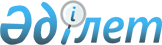 "Азаматтарға арналған үкімет" мемлекеттік корпорациясының зейнетақымен және әлеуметтік қамсыздандыру саласындағы статистикалық және өзге де есептік ақпаратты ұсыну қағидаларын бекіту туралы" Қазақстан Республикасы Денсаулық сақтау және әлеуметтік даму министрі міндетін атқарушының 2016 жылғы 15 қаңтардағы №19 бұйрығына өзгерістер мен толықтыру енгізу туралыҚазақстан Республикасы Еңбек және халықты әлеуметтік қорғау министрінің 2021 жылғы 29 сәуірдегі № 144 бұйрығы. Қазақстан Республикасының Әділет министрлігінде 2021 жылғы 30 сәуірде № 22668 болып тіркелді
      "Қазақстан Республикасында зейнетақымен қамсыздандыру туралы" 2013 жылғы 21 маусымдағы Қазақстан Республикасы Заңының 7-бабының 6-4) тармақшасына және "Мемлекеттік статистика туралы" 2010 жылғы 19 наурыздағы Қазақстан Республикасы Заңының 16-бабы 3-тармағының 2) тармақшасына сәйкес БҰЙЫРАМЫН:
      1. "Азаматтарға арналған үкімет" мемлекеттік корпорациясының зейнетақымен және әлеуметтік қамсыздандыру саласындағы статистикалық және өзге де есептік ақпаратты ұсыну қағидаларын бекіту туралы" Қазақстан Республикасы Денсаулық сақтау және әлеуметтік даму министрі міндетін атқарушының 2016 жылғы 15 қаңтардағы №19 бұйрығына (Нормативтік-құқықтық актілерді мемлекеттік тіркеу тізілімінде № 13197 болып тіркелген, "Әділет" Қазақстан Республикасының нормативтік құқықтық актілерінің ақпараттық-құқықтық жүйесінде 2016 жылғы 14 наурызда жарияланған) мынадай өзгерістер мен толықтыру енгізілсін: 
      көрсетілген бұйрықпен бекітілген "Азаматтарға арналған үкімет" мемлекеттік корпорациясының зейнетақымен және әлеуметтік қамсыздандыру саласындағы статистикалық және өзге де есептік ақпаратты ұсыну қағидаларында:
      1, 2, 3, 4, 5, 30, 40, 41-қосымшалар осы бұйрыққа 1, 2, 3, 4, 5, 6, 7, 8 және 9-қосымшаларға сәйкес жаңа редакцияда жазылсын;
      осы бұйрыққа 10-қосымшаға сәйкес 44-қосымшамен толықтырылсын. 
      2. Қазақстан Республикасы Еңбек және халықты әлеуметтік қорғау министрлігінің Әлеуметтік көмек саясатын дамыту департаменті заңнамада белгіленген тәртіппен:
      1) осы бұйрықты Қазақстан Республикасының Әділет министрлігінде мемлекеттік тіркеуді;
      2) осы бұйрық ресми жарияланғаннан кейін оны Қазақстан Республикасы Еңбек және халықты әлеуметтік қорғау министрлігінің интернет-ресурсында орналастыруды;
      3) осы бұйрық мемлекеттік тіркелгеннен кейін он жұмыс күні ішінде Қазақстан Республикасы Еңбек және халықты әлеуметтік қорғау министрлігінің Заң қызметі департаментіне осы тармақтың 1) және 2) тармақшаларында көзделген іс-шаралардың орындалуы туралы мәліметтер ұсынуды қамтамасыз етсін.
      3. Осы бұйрықтың орындалуын бақылау Қазақстан Республикасының Еңбек және халықты әлеуметтік қорғау вице-министрі Е.М.Әукеновке жүктелсін.
      4. Осы бұйрық алғашқы ресми жарияланған күнінен кейін күнтізбелік он күн өткен соң кейін қолданысқа енгізіледі.
      КЕЛІСІЛДІ
      Қазақстан Республикасы
      Стратегиялық жоспарлау 
      және реформалар агенттігі
      Ұлттық статистика бюросы
      КЕЛІСІЛДІ
      Қазақстан Республикасының
      Цифрлық даму, инновациялар 
      және аэроғарыш 
      өнеркәсібі министрлігі Әкімшілік деректердің нысаны интернет - ресурста орналастырылған: https://www.gov.kz/memleket/entіtіes/enbek/documents/detaіls/57830?lang=kz Зейнетақылар мен жәрдемақыларды алушылардың саны және оларға тағайындалған айлық зейнетақылар мен жәрдемақылардың сомасы туралы есеп
      Есепті кезең 20__жылғы ____ жартылық
      Индексі: 3-соц
      Кезеңділігі: жартыжылдық
      Ұсынатын тұлғалар тобы: "Азаматтарға арналған үкімет" мемлекеттік корпорациясы
      Кімге ұсынылады: Қазақстан Республикасы Еңбек және халықты әлеуметтік қорғау министрлігі
      Ұсыну мерзімі: 30 қаңтарға және 30 шілдеге дейін
      1-БӨЛІМ. Зейнетақы мен жәрдемақы алушылардың саны және оларға тағайындалған айлық зейнетақылар мен жәрдемақылардың сомасы 20__ жылғы __ жартыжылдық.
      2–БӨЛІМ. Мемлекеттік әлеуметтік жәрдемақы алушылардың саны және оларға тағайындалған айлық жәрдемақылардың сомасы 20__ жылғы __ жартыжылдық
      3 – БӨЛІМ. Әлеуетті құрылымдар қатарындағы зейнетақы мен жәрдемақы алушылардың саны және оларға тағайындалған айлық зейнетақы мен жәрдемақылардың сомасы 20__ жылғы __ жартыжылдық
      4 – БӨЛІМ. Арнаулы мемлекеттік жәрдемақы алушылардың саны және оларға тағайындалған айлық жәрдемақылардың сомасы 20__ жылғы __ жартыжылдық.
      5 – БӨЛІМ. Мемлекеттік арнаулы жәрдемақы алушылардың саны және оларға тағайындалған айлық жәрдемақылардың сомасы 20__ жылғы __ жартыжылдық
      6-БӨЛІМ. Жас санаттары бойынша әйелдер мен ер адамдар туралы мәліметтер
      1-БӨЛІМ. Зейнетақы мен жәрдемақы алушылардың саны және оларға тағайындалған айлық зейнетақылар мен жәрдемақылардың сомасы 20__ жылғы __ жартыжылдық.
      2 – БӨЛІМ. Мемлекеттік әлеуметтік жәрдемақы алушылардың саны және оларға тағайындалған айлық жәрдемақылардың сомасы 20_ жылғы _ жартыжылдық.
      3 – БӨЛІМ. Әлеуетті құрылымдар қатарындағы зейнетақы мен жәрдемақы алушылардың саны және оларға тағайындалған айлық зейнетақы мен жәрдемақылардың сомасы 20__ жылғы _ жартыжылдық.
      4 – БӨЛІМ. Арнаулы мемлекеттік жәрдемақы алушылардың саны және оларға тағайындалған айлық жәрдемақылардың сомасы 20__ жылғы __ жартыжылдық.
      Азаматтық халық алушылар қатарынан
      Әлеуетті құрылымдардағы алушылар қатарынан арнаулы мемлекеттік жәрдемақылар
      Азаматтық халық және Әлеуетті құрылымдардың түрлері бойынша алушылардың жалпы саны
      5 – БӨЛІМ. Мемлекеттік арнаулы жәрдемақы алушылардың саны және оларға тағайындалған айлық жәрдемақылардың сомасы 20__ жылғы _ жартыжылдық.
      6-БӨЛІМ. Жас санаттары бойынша әйелдер мен ерлер туралы мәліметтер
      Атауы ____________________ Мекенжайы _________________________ 
      Телефоны ______________________________________________________ 
      Электрондық почта мекенжайы ____________________________________ 
      Орындаушы___________________________________             _______________ 
      тегі, аты және әкесінің аты (бар болған жағдайда)       қолы, телефон 
      Басшы немесе оның міндетін атқарушы адам 
      ______________________________________________             _______________ 
      тегі, аты және әкесінің аты (бар болған жағдайда)             қолы 
      Мөрдің орны (жеке кәсіпкерлер болып табылатын тұлғалардан қоспағанда) 
      _______________________ "Зейнетақылар мен жәрдемақыларды алушылардың саны және оларға тағайындалған айлық зейнетақылар мен жәрдемақылардың сомасы туралы есеп" әкімшілік деректерін жинауға арналған нысанды толтыру бойынша түсіндірме  (Индексі: 3-соц, кезеңділігі: жартыжылдық) 1. Жалпы ережелер
      1. Осы түсіндірме Зейнетақылар мен жәрдемақыларды алушылардың саны және оларға тағайындалған айлық зейнетақылар мен жәрдемақылардың сомасы туралы нысанды (бұдан әрі – Нысан) толтыру жөніндегі бірыңғай талаптарды айқындайды.
      2. Нысанды "Азаматтарға арналған үкімет" мемлекеттік корпорациясы (бұдан әрі – Мемлекеттік корпорация) толтырады және 30 қаңтарға және 30 шілдеге дейін ұсынады.
      3. Нысанға Мемлекеттік корпорацияның жауапты адамы, ал ол болмаған жағдайда оның міндеттерін атқаратын адам қол қояды. 2. Нысанды толтыру бойынша түсіндірме
      4. Есептің 1-бағанында Мемлекеттік корпорацияда есепте тұрған зейнеткерлердің саны туралы мәліметтер көрсетіледі.
      Тағайындалған айлық зейнетақылар мен жәрдемақылардың сомалары туралы көрсеткіштерде алушыларға, оның ішінде қарттар мен мүгедектерге арналған медициналық-әлеуметтік мекемелерде тұратын адамдарға тағайындалған зейнетақылар мен жәрдемақылар туралы мәліметтер көрсетіледі.
      Тағайындалған айлық зейнетақылар мен жәрдемақылардың сомалары туралы мәліметтер есепте 0,1 дейінгі дәлдікпен мың теңге түрінде көрсетіледі.
      4 және 5-бағандарда зейнетақылар мен жәрдемақыларды алушылардың саны және оларға есепті кезеңде тағайындалған айлық зейнетақылар мен жәрдемақылардың сомасы көрсетіледі. Жаңа тағайындау зейнетақы мен жәрдемақыны алғаш тағайындаған күнге сәйкес айқындалады.
      5. 1-бөлімде зейнетақылар мен жәрдемақыларды алушылардың саны және оларға тағайындаған айлық зейнетақылар мен жәрдемақылардың сомасы ескеріледі.
      01-жолда "Қазақстан Республикасында зейнетақымен қамсыздандыру туралы" 2013 жылғы 21 маусымдағы № 105 Қазақстан Республикасының Заңына сәйкес зейнетақы алатын зейнеткерлер бойынша мәліметтер ескеріледі.
      01-а жолда базалық зейнетақы төлемін алушылардың жалпы саны көрсетіледі.
      02-жолда зейнеткерлердің жалпы санындағы әйелдер туралы мәліметтер көрсетіледі.
      03-жолда ауылдық жерде тұратын зейнеткерлер бойынша мәліметтер көрсетіледі.
      04-жолда ауылдық жерде тұратын зейнеткерлердің жалпы санындағы әйелдердің мәліметтері көрсетіледі.
      05-жолда жасына байланысты зейнетақы тағайындалған зейнеткерлер бойынша мәліметтер көрсетіледі.
      06-жолда тиісті жылға арналған Республикалық бюджет туралы заңда белгіленген ең төмен мөлшерде зейнетақы алатын зейнеткерлер бойынша мәліметтер көрсетіледі.
      06-а жолда базалық зейнетақы төлемін алушылар, тиісті жылға арналған Республикалық бюджет туралы заңда белгіленген ең төмен мөлшерде зейнетақы алатын зейнеткерлер бойынша мәліметтер көрсетіледі.
      07-жолда ең төмен мөлшерде зейнетақы алатындар қатарындағы әйелдердің мәліметтері көрсетіледі.
      08-28-жолдарда жаңа тағайындауды есепке алмай, 1998 жылғы 1 қаңтарға дейінгі (жасына байланысты, еңбек сіңірген жылдары үшін және ерекше еңбегі үшін) зейнеткерлер туралы мәліметтер көрсетіледі.
      08-16-жолдарда ҰОС ардагерлері бойынша мәліметтер көрсетіледі.
      17-27 жолдарда жеңілдікті шарттарда зейнетақы алатын адамдар туралы мәліметтер көрсетіледі.
      28-жолда жасына байланысты зейнеткерлердің жалпы санынан балалары бар мүгедек әйелдер туралы мәліметтер көрсетіледі.
      29-40-жолдарда жасына байланысты зейнеткерлердің жалпы санынан толық және толық емес өтілі бар адамдар туралы мәліметтер көрсетіледі.
      41-жолда "Семей ядролық сынақ полигонындағы ядролық сынақтардың салдарынан зардап шеккен азаматтарды әлеуметтік қорғау туралы" 1992 жылғы 18 желтоқсандағы №1788-XІІ Қазақстан Республикасының Заңын ескере отырып, төтенше және ең жоғары радиациялық қауіпті аймақтарда тұратын адамдар ретінде зейнетақы алатын зейнеткерлер бойынша мәліметтер көрсетіледі.
      42-43-жолдарда еңбек сіңірген жылдары үшін зейнеткерлер бойынша мәліметтер көрсетіледі.
      44-46-жолдарда ҰОС мүгедектері мен интернационалист жауынгерлерден басқа, ерекше еңбегі үшін зейнетақы алатын зейнеткерлер бойынша мәліметтер көрсетіледі.
      47-53-жолдарда зейнеткерлердің жалпы санындағы зейнетақы төлемдерін алушылардың өзге санаттары көрсетіледі.
      54-56-жолдарда есепті кезеңдегі жерлеуге арналған жәрдемақы алушылар бойынша мәліметтер көрсетіледі.
      6. 2-бөлімде мемлекеттік әлеуметтік жәрдемақы алушылардың саны және оларға тағайындалған айлық жәрдемақылардың сомасы ескеріледі.
      01-жолда мемлекеттік әлеуметтік жәрдемақы алушылардың жалпы саны көрсетіледі.
      02-жолда әйелдер қатарынан мемлекеттік әлеуметтік жәрдемақы алушылардың мәліметтері көрсетіледі.
      03-жолда ауылдық жерде тұратын мемлекеттік әлеуметтік жәрдемақыларды алушылар туралы мәліметтер көрсетіледі.
      04-жолда ауылдық жерде тұратын мемлекеттік әлеуметтік жәрдемақы алушылар қатарындағы әйелдер туралы мәліметтер көрсетіледі.
      07-жолда барлық санаттағы мүгедектік бойынша жәрдемақы алушылар туралы мәліметтер көрсетіледі.
      07-а жолда барлық санаттағы мүгедектік бойынша базалық зейнетақы төлемін алушылардың барлығы көрсетіледі.
      08-жолда мүгедек әйелдер туралы мәліметтер көрсетіледі.
      09-жолда ауылдық жерде тұратын мүгедектер көрсетіледі.
      10-42, 56-67-жолдарда мүгедектіктің түрлері мен топтары бойынша жәрдемақы алушылар көрсетіледі.
      43-58-жолдарда әскери қызметшілердің отбасыларын ескере отырып, асыраушысынан айырылу жағдайы бойынша жәрдемақы алушылар туралы мәліметтер көрсетіледі.
      71-82-жолдарда төлемнің аралас түрлері бойынша мәліметтер көрсетіледі.
      83-86-жолдарда есепті кезең үшін жәрдемақылардың түрлері бойынша жерлеуге арналған төлем көрсетіледі.
      7. 3-бөлімде ауылдық жерде тұратын алушылар мен әйелдерді бөліп көрсете отырып, әлеуетті құрылымдар желісі бойынша зейнетақылар мен жәрдемақыларды алушылардың саны және оларға тағайындалған айлық зейнетақылар мен жәрдемақылардың сомасы ескеріледі.
      01-жолда еңбек сіңірген жылдары үшін зейнетақы туралы мәліметтер көрсетіледі.
      01-а жолда еңбек сіңірген жылдары үшін зейнетақы алушылардың базалық зейнетақы төлемі көрсетіледі.
      02-жолда ауылдық жерде тұратын зейнеткерлер туралы мәліметтер көрсетіледі.
      03-жолда еңбек сіңірген жылдары үшін зейнеткерлердің жалпы санындағы әйелдер туралы мәліметтер көрсетіледі.
      04-жолда мүгедектік бойынша жәрдемақы туралы мәліметтер көрсетіледі.
      05-жолда ауылдық жерде тұратын, мүгедектігі бойынша жәрдемақы алушылар туралы мәліметтер көрсетіледі.
      06-жолда мүгедектігі бойынша жәрдемақы алушылардың жалпы санындағы әйелдер туралы мәліметтер көрсетіледі.
      06-а-09-жолдарда мүгедектігі бойынша жәрдемақы алушылардың базалық зейнетақы төлемі көрсетіледі.
      10-17-жолдарда асыраушысынан айырылуы бойынша жәрдемақы алушылар көрсетіледі.
      18-жолдарда еңбек сіңірген жылдары үшін, мүгедектігі және асыраушысынан айырылуы бойынша зейнетақы мен жәрдемақы алушылардың барлығы көрсетіледі.
      19-22-жолдарда есепті кезеңге түрлері бойынша жерлеуге арналған төлемді алушылар көрсетіледі.
      23-25-жолдарда жерлеуге арналған біржолғы өтемақы бойынша мәліметтер көрсетіледі.
      8. 4-бөлімде азаматтық халық пен әлеуетті құрылымдардағы алушылардың жәрдемақысын, сондай-ақ ауылдық жерде тұратын алушылардың жәрдемақысын бөле отырып, арнаулы мемлекеттік жәрдемақы алушылардың саны және оларға тағайындалған айлық жәрдемақылардың сомасы ескеріледі.
      01-26-жолдарда азаматтық халық арасындағы алушылар қатарынан арнаулы мемлекеттік жәрдемақыларды алушылар ескеріледі.
      27-52-жолдарда әлуетті құрылымдар арасындағы алушылар қатарынан арнаулы мемлекеттік жәрдемақыларды алушылар ескеріледі.
      9. 5-бөлімде жерасты және ашық кен жұмыстарында, еңбек жағдайлары ерекше зиянды және ерекше ауыр жұмыстарда немесе еңбек жағдайлары зиянды және ауыр жұмыстарда істеген адамдарға берілетін мемлекеттік арнайы жәрдемақы алушылардың саны және ауылдық жерде тұратындар мен әйелдерді бөліп көрсете отырып, оларға тағайындалған айлық зейнетақылар мен жәрдемақылар ескеріледі.
      01-жолда № 1 тізім бойынша мемлекеттік арнайы жәрдемақы алушылардың мәліметтері көрсетіледі.
      02-жолда № 1 тізім бойынша мемлекеттік арнайы жәрдемақы алушылардың жалпы санындағы әйелдер туралы мәліметтер көрсетіледі.
      03-жолда ауылдық жерде тұратын, № 1 тізім бойынша мемлекеттік арнайы жәрдемақы алушылардың мәліметтері көрсетіледі.
      04-жолда № 2 тізім бойынша мемлекеттік арнайы жәрдемақы алушылар көрсетіледі.
      05-жолда № 1 тізім бойынша мемлекеттік арнайы жәрдемақы алушылардың жалпы санындағы әйелдер туралы мәліметтері көрсетіледі.
      06-жолда ауылдық жерде тұратын, № 2 тізім бойынша мемлекеттік арнайы жәрдемақы алушылардың мәліметтері көрсетіледі.
      07-08-жолдарда № 1, № 2 тізімдер бойынша мемлекеттік арнайы жәрдемақы алушыларды жерлеуге берілетін төлемдер көрсетіледі.10. 6-бөлімде жас санаттары бойынша әйелдер мен ерлер жөнінде мәліметтер ескеріледі.
      01-04-жолдарда зейнетақы алатын зейнеткерлер қатарындағы зейнеткерлік жасқа дейінгі әйелдер мен ерлер туралы мәліметтер көрсетіледі.
      05-16-жолдарда І, ІІ, ІІІ топ мүгедектігі бойынша жәрдемақы алушылар қатарынан зейнеткерлік жасқа дейінгі және одан жоғары жастағы әйелдер мен ерлер көрсетіледі.
      11. Осы түсіндірменің 1-4-тармақтарында көрсетілген мәліметтер облыстар, Нұр-Сұлтан, Алматы, Шымкент қалалары бөлінісіндегі нысан бойынша ұқсас түрде толтырылады. Әкімшілік деректердің нысаны интернет - ресурста орналастырылған: https://www.gov.kz/memleket/entіtіes/enbek/documents/detaіls/57830?lang=kz Зейнетақылар мен жәрдемақыларды тағайындау және төлеу туралы есеп
      Зейнетақылар мен жәрдемақыларды тағайындау және төлеу туралы есеп
      Есепті кезең: 20__жылғы ___ тоқсан
      Индексі: 1-собес
      Кезеңділігі: тоқсан сайын
      Ұсынатын тұлғалар тобы: "Азаматтарға арналған үкімет" мемлекеттік корпорациясы
      Қайда ұсынылады: Қазақстан Республикасы Еңбек және халықты әлеуметтік қорғау министрлігі
      Ұсыну мерзімі: тоқсан сайын, есепті кезеңнен кейінгі айдың 30-күні
      1-БӨЛІМ. Зейнетақыларды тағайындау және төлеу
      2-БӨЛІМ. Мемлекеттік әлеуметтік жәрдемақыларды тағайындау және төлеу
      кестенің жалғасы
      кестенің жалғасы
      кестенің жалғасы
      3–БӨЛІМ. Әлеуетті құрылымдарда зейнетақы мен жәрдемақы төлеу
      4 – БӨЛІМ. Арнаулы мемлекеттік жәрдемақыларды тағайындау және төлеу
      5 – БӨЛІМ. Мемлекеттік арнаулы жәрдемақыларды тағайындау және төлеу
      1 – БӨЛІМ. Зейнетақыларды тағайындау және төлеу 20_ жылғы _ тоқсан.
      2 – БӨЛІМ. Мемлекеттік әлеуметтік жәрдемақыларды тағайындау және төлеу 20__ жылғы __ тоқсан.
      3 – БӨЛІМ. Әлеуетті құрылымдарда зейнетақы мен жәрдемақы төлеу 20_ жылғы _ тоқсан.
      4-БӨЛІМ. 20_ жылғы _ тоқсанда арнаулы әлеуметтік жәрдемақыларды тағайындау және төлеу Әлеуетті құрылымдарда зейнетақы мен жәрдемақы төлеу. 
      5 – БӨЛІМ. Мемлекеттік арнаулы жәрдемақыларды тағайындау және төлеу 20_ жылғы _ тоқсан.
      202_ жылғы _ тоқсанғы қарапайым халық пен әлеуетті құрылым қатарынан жалпы зейнетақы мен жәрдемақы алушылардың жалпы контингент
      202_ жылғы _ тоқсанға қарапайым халық пен әлеуметтік құрылым қатарынан асыраушысынан айырылу бойынша жалпы контингент
      Атауы ____________________ Мекенжайы _________________________ 
      Телефоны ______________________________________________________ 
      Электрондық почта мекенжайы ____________________________________ 
      Орындаушы___________________________________ _______________ 
      тегі, аты және әкесінің аты (бар болған жағдайда) қолы, телефон 
      Басшы немесе оның міндетін атқарушы адам 
      ______________________________________________ _______________ 
      тегі, аты және әкесінің аты (бар болған жағдайда)       қолы 
      М.О. (жеке кәсіпкерлер болып табылатын тұлғалардан қоспағанда) 
      _______________________ "Зейнетақылар мен жәрдемақыларды тағайындау және төлеу туралы есеп" әкімшілік деректерін жинауға арналған нысанды толтыру бойынша түсіндірме  (Индексі: 1-собес, кезеңділігі: тоқсан сайын) 1. Жалпы ережелер
      1. Осы Түсіндірме зейнетақылар мен жәрдемақыларды тағайындау және төлеу туралы нысанды (бұдан әрі – Нысан) толтыру жөніндегі бірыңғай талаптарды айқындайды.
      2. Нысанды "Азаматтарға арналған үкімет" мемлекеттік корпорациясы (бұдан әрі – Мемлекеттік корпорация) толтырады және тоқсан сайын, төлеу айынан кейінгі айдың 30-күні ұсынады.
      3. Нысанға Мемлекеттік корпорацияның жауапты адамы, ал ол болмаған жағдайда оның міндеттерін атқаратын адам қол қояды. 2. Нысанды толтыру бойынша түсіндірме
      4. 1-баған бойынша "Қазақстан Республикасында зейнетақымен қамсыздандыру туралы" 2013 жылғы 21 маусымдағы Қазақстан Республикасының Заңына сәйкес зейнетақы "Қазақстан Республикасында мүгедектігі бойынша және асыраушысынан айрылу жағдайы бойынша берілетін мемлекеттік әлеуметтік жәрдемақылар туралы" 1997 жылғы 16 маусымдағы Қазақстан Республикасының Заңына сәйкес мүгедектігі бойынша, асыраушысынан айрылу жағдайы бойынша берілетін мемлекеттік әлеуметтік жәрдемақылары, "Жерасты және ашық кен жұмыстарында, еңбек жағдайлары ерекше зиянды және ерекше ауыр жұмыстарда немесе еңбек жағдайлары зиянды және ауыр жұмыстарда істеген адамдарға берілетін мемлекеттік арнайы жәрдемақы туралы" 1999 жылғы 13 шілдедегі Қазақстан Республикасының Заңына сәйкес мемлекеттік арнайы жәрдемақылары және "Қазақстан Республикасындағы арнаулы мемлекеттік жәрдемақы туралы" 1999 жылғы 5 сәуірдегі Қазақстан Республикасының Заңына сәйкес арнаулы мемлекеттік жәрдемақылар алушылардың саны көрсетіледі.
      5. 2-бағанда есепті кезеңнен кейінгі айдың бірінші күніндегі жағдай бойынша тағайындалған зейнетақылар мен жәрдемақылардың жалпы сомасы көрсетіледі.
      6. 3-бағанда есепті күнге қалыптасқан, тағайындалған (айлық) зейнетақылар мен жәрдемақылардың орташа мөлшері көрсетіледі.
      7. 4-бағанда есепті тоқсанда төленген зейнетақылар мен жәрдемақыларды алушылардың орташа саны көрсетіледі.
      8. 5-бағанда есепті тоқсанда төленген зейнетақылар мен жәрдемақылардың жалпы сомасы көрсетіледі.
      9. 6-бағанда есепті тоқсанда төленген зейнетақылар мен жәрдемақылардың орташа айлық мөлшері көрсетіледі.
      10. 7-бағанда төленген зейнетақылар мен жәрдемақылардың жалпы сомасы жыл басынан бергі өспелі қорытындысымен көрсетіледі.
      11. 1-бөлімде "Қазақстан Республикасында зейнетақымен қамсыздандыру туралы" Қазақстан Республикасының Заңын ескере отырып зейнетақыларды тағайындау және төлеу жөніндегі деректер көрсетіледі.
      01-жолда – жасына байланысты зейнетақы алатын барлық зейнеткерлер ескеріледі.
      01-а жолда – базалық зейнетақы төлемін алушылардың барлығы ескеріледі.
      02-жолда – жасына байланысты зейнеткерлердің жалпы санындағы әйелдер көрсетіледі.
      03-жолда – ауылдық жерде тұратын зейнеткерлер бойынша деректер ескеріледі.
      04-жолда – ең төмен мөлшерде зейнетақы алатын зейнеткерлер.
      04-а жолда – ең төмен мөлшерде зейнетақы алушылардың төлемі ескеріледі.
      05-жолда – 5 және одан көп бала туған және оларды сегіз жасқа дейін тәрбиелеген көп балалы аналар туралы деректер ескеріледі.
      06-жолда зейнетақы 1998 жылғы 1 қаңтарға дейін тағайындалған мемлекеттік қызметшілер көрсетіледі.
      07-жолда – жұмыс өтілі толық болмаған кезде жағдайында зейнетақы алатын зейнеткерлер туралы деректер көрсетіледі.
      08-жолда – "Семей ядролық сынақ полигонындағы ядролық сынақтардың салдарынан зардап шеккен азаматтарды әлеуметтік қорғау туралы" 1992 жылғы 18 желтоқсандағы №17788-И Қазақстан Республикасының Заңын ескере отырып, төтенше және ең жоғары радиациялық қауіпті аймақтарда тұрған адамдар ретінде зейнетақы алатын зейнеткерлер туралы деректер көрсетіледі.
      09-жолда - ҰОС ардагерлері бойынша деректер көрсетіледі.
      10-жолда – жерлеуге арналған төлемдер жалпы, оның ішінде 11-жол бойынша зейнеткерлерге, 12-жол бойынша ҰОС ардагерлеріне төленетін төлемдер көрсетіледі
      12. 2-бөлімде "Қазақстан Республикасында мүгедектігі бойынша және асыраушысынан айырылу жағдайы бойынша берілетін мемлекеттік әлеуметтік жәрдемақылар туралы" 1997 жылғы 16 маусымдағы Қазақстан Республикасының Заңын ескере отырып, мемлекеттік әлеуметтік жәрдемақыларды тағайындау және төлеу жөніндегі деректер көрсетіледі.
      1-7-бағандарда тағайындау және төлеу туралы деректер "Зейнетақылар мен жәрдемақыларды тағайындау және төлеу туралы есеп" 1-Собес нысанының 1-бөлімінің бағандарына ұқсас толтырылады.
      05-45-жолдарда – мемлекеттік әлеуметтік жәрдемақы алушылардың санаттары мен тағайындалған айлық жәрдемақылардың мөлшері көрсетіледі.
      46-49-жолдарда асыраушысынан айрылу жағдайы бойынша жәрдемақы алушылар қатарындағы бейбіт уақытта, әскери ұрыс-қимылдарда, ҰОС кезеңінде қаза тапқан әскери қызметшілердің отбасылары бойынша деректер көрсетіледі.
      50-52-жолдарда – жәрдемақы алушылардың жалпы санынан: қаза тапқан жауынгерлердің қайтадан некеге тұрмаған жесірлері қайтыс болған соғыс мүгедектерінің, соғысқа қатысушылардың және соларға теңестірілген адамдардың қайтадан некеге тұрмаған, "Ленинградты қорғағаны үшін" медалімен немесе "Қоршаудағы Ленинград тұрғыны" белгісімен марапатталған, жалпы аурудың, еңбек жарақатының салдарынан және басқа да себептерден мүгедек деп танылған азаматтардың жесірлері, соғысқа қатысушылардың жалғызілікті жесірлері бөлінді.
      53-56-жолдарда – мемлекеттік әлеуметтік жәрдемақының түрлері бойынша алушыларды жерлеуге берілетін төлемдер.
      13. 3-бөлімде әлуетті құрылымдар желісі бойынша зейнетақылар мен жәрдемақыларды алушылардың деректері көрсетіледі.
      01-жолда – еңбек сіңірген жылдары үшін зейнетақы алатын барлық зейнеткерлер ескеріледі.
      01-а жолда – еңбек сіңірген жылдары үшін зейнетақы алатын алушылардың базалық зейнетақы төлемі көрсетіледі.
      02-05 жолдарда – мемлекеттік әлеуметтік жәрдемақы алушылар мүгедектік топтарды бойынша көрсетіледі.
      02-а – жолда мүгедектігі бойынша мемлекеттік әлеуметтік жәрдемақы алушылардың базалық зейнетақы төлемі көрсетіледі.
      06-11-жолдарда – асыраушысынан айрылуы бойынша мемлекеттік әлеуметтік жәрдемақы алушылар туралы деректер көрсетіледі.
      12-жолда – әлеуетті құрылымдар желісі бойынша зейнетақы мен жәрдемақы алушылардың барлығының деректері көрсетіледі.
      13-16-жолдарда – әлеуетті құрылымдар желісі бойынша түрлеріне қарай алушыларды жерлеуге берілетін төлемді алушылар көрсетіледі.
      17-19-жолдарда –жерлеуге арналған біржолғы өтемақы төлемін алушылар көрсетіледі.
      14. 4-бөлімде арнаулы мемлекеттік жәрдемақыларды тағайындау және төлеу жөніндегі деректер көрсетіледі.
      01-23-жолдарда – арнаулы мемлекеттік жәрдемақыларды алушылар ескеріледі.
      24-жолда 01-жолдан 23-жолға дейінгі деректер ескеріледі.
      15. 5-бөлімде мемлекеттік арнайы жәрдемақыларды тағайындау және төлеу жөніндегі деректер көрсетіледі.
      01- жолда – № 1 тізім бойынша мемлекеттік арнайы жәрдемақыны алушылар ескеріледі.
      02-жолда – № 1 тізім бойынша мемлекеттік арнайы жәрдемақы алушылардың жалпы санындағы әйелдер.
      03-жолда –ауылдық жерде тұратын, № 1 тізім бойынша мемлекеттік арнайы жәрдемақы алушылар ескеріледі.
      04-жолда –№ 2 тізім бойынша мемлекеттік арнайы жәрдемақы алушылар ескеріледі.
      05-жолда – № 2 тізім бойынша мемлекеттік арнайы жәрдемақылар алушылар қатарындағы әйелдер.
      06-жолда – ауылдық жерде тұратын, № 2 тізім бойынша мемлекеттік арнайы жәрдемақы алушылар ескеріледі.
      07-08-жолдарда – № 1, № 2 тізімдер бойынша мемлекеттік арнайы жәрдемақы алушыларды жерлеуге берілетін төлемдер көрсетіледі.
      16. Осы түсіндірменің 1-4-тармақтарында көрсетілген деректер облыстар, республикалық мәні бар қалалар және астананың бөлінісіндегі нысан бойынша ұқсас түрде толтырылады. Әкімшілік деректердің нысаны интернет - ресурста орналастырылған: https://www.gov.kz/memleket/entіtіes/enbek/documents/detaіls/57830?lang=kz Зейнетақылар мен әлеуметтік төлемдерді алушылар санының динамикасы туралы мәліметтер
      Есепті кезең: __________ 20__жыл
      Индексі: 3-ДС
      Кезеңділігі: ай сайын
      Ұсынатын тұлғалар тобы: "Азаматтарға арналған үкімет" мемлекеттік корпорациясы
      Қайда ұсынылады: Қазақстан Республикасы Еңбек және халықты әлеуметтік қорғау министрлігі
      Ұсыну мерзімі: есепті кезеңнен кейінгі айдың 5-күніне қарай
      кестенің жалғасы
      кестенің жалғасы
      кестенің жалғасы
      кестенің жалғасы
      кестенің жалғасы
      Атауы ____________________ Мекенжайы _________________________ 
      Телефоны ______________________________________________________ 
      Электрондық почта мекенжайы _____________________________________ 
      Орындаушы___________________________________             _______________ 
      тегі, аты және әкесінің аты (бар болған жағдайда)       қолы, телефон 
      Басшы немесе оның міндетін атқарушы адам 
      ______________________________________________             _______________ 
      тегі, аты және әкесінің аты (бар болған жағдайда)             қолы 
      М.О. (жеке кәсіпкерлер болып табылатын тұлғалардан қоспағанда) 
      _______________________ "Зейнетақылар мен әлеуметтік төлемдерді алушылар санының динамикасы туралы мәліметтер" әкімшілік деректерін жинауға арналған нысанды толтыру бойынша түсіндірме  (Индексі: 3-ДС, кезеңділігі: ай сайын) 1. Жалпы ережелер
      1. Осы Түсіндірме зейнетақы мен әлеуметтік төлемдерді жаңадан тағайындалған алушылар санының динамикасы туралы нысанды (бұдан әрі – Нысан) толтыру жөніндегі бірыңғай талаптарды айқындайды.
      2. Нысанды "Азаматтарға арналған үкімет" мемлекеттік корпорациясы (бұдан әрі – Мемлекеттік корпорация) толтырады және ай сайын, есепті кезеңнен кейінгі айдың 5-күніне қарай ұсынады.
      3. Нысанға Мемлекеттік корпорацияның жауапты адамы, ал ол болмаған жағдайда оның міндеттерін атқаратын адам қол қояды. 2. Нысанды толтыру бойынша түсіндірме
      4. "Өткен айдағы саны" бағанында өткен айға жаңадан тағайындалған зейнетақы мен әлеуметтік төлемдерді алушылардың саны көрсетіледі.
      5. "Есепті айдағы саны" бағанында есепті айға жаңадан тағайындалған зейнетақы мен әлеуметтік төлемдерді алушылардың саны көрсетіледі.
      6. "Тағайындау" бағанында жаңадан тағайындалған зейнетақы мен әлеуметтік төлемдерді алушылардың саны көрсетіледі.
      7. "Өлім-жітім" бағанында қайтыс болған зейнетақылар мен әлеуметтік төлемдерді алушылардың саны көрсетіледі.
      8. "Келгендердің саны" бағанында Қазақстан Республикасынан тыс жерлерден және Қазақстан Республикасы бойынша келген зейнетақы мен әлеуметтік төлемдерді алушылардың саны көрсетіледі.
      9. "Шығып кеткендердің саны" бағанында Қазақстан Республикасынан тыс жерлерге және Қазақстан Республикасы бойынша шығып кеткен зейнетақылар мен әлеуметтік төлемдерді алушылардың саны көрсетіледі.
      10. "Ауысу (келгендер)" бағанында зейнетақы мен әлеуметтік төлемдерді алушылардың бір санатынан басқа санатына өткен алушылардың саны көрсетіледі.
      11. "Ауысу (шығып кеткендер)" бағанында зейнетақы мен әлеуметтік төлемдерді алушылардың бір санатынан басқа санатына шығып кеткен алушылардың саны көрсетіледі.
      12. "Қалыпқа келтірілгендер" бағанында қалыпқа келтірілген зейнетақы мен әлеуметтік төлемдерді алушылардың саны көрсетіледі
      13. "Шығарылғандар" бағанында зейнетақы мен әлеуметтік төлемдерді алушылардың шығарылған саны көрсетіледі. Әкімшілік деректердің нысаны интернет - ресурста орналастырылған: https://www.gov.kz/memleket/entіtіes/enbek/documents/detaіls/57830?lang=kz Зейнетақылар мен әлеуметтік төлемдер жаңадан тағайындалған алушылар санының динамикасы туралы мәліметтер
      Есепті кезең: __________ 20__жыл
      Индексі: 4-ДВН
      Кезеңділігі: ай сайын
      Ұсынатын тұлғалар тобы: "Азаматтарға арналған үкімет" мемлекеттік корпорациясы
      Қайда ұсынылады: Қазақстан Республикасы Еңбек және халықты әлеуметтік қорғау министрлігі
      Ұсыну мерзімі: есепті кезеңнен кейінгі айдың 5-күніне қарай
      кестенің жалғасы
      кестенің жалғасы
      кестенің жалғасы
      кестенің жалғасы
      кестенің жалғасы
      Атауы ____________________ Мекенжайы _________________________ 
      Телефоны ______________________________________________________ 
      Электрондық почта мекенжайы ____________________________________ 
      Орындаушы___________________________________             _______________ 
      тегі, аты және әкесінің аты (бар болған жағдайда)       қолы, телефон 
      Басшы немесе оның міндетін атқарушы адам 
      ______________________________________________             _______________ 
      тегі, аты және әкесінің аты (бар болған жағдайда)             қолы 
      М.О. (жеке кәсіпкерлер болып табылатын тұлғалардан қоспағанда) 
      _______________________ "Зейнетақылар мен әлеуметтік төлемдер жаңадан тағайындалған алушылар санының динамикасы туралы мәліметтер" әкімшілік деректерін жинауға арналған нысанды толтыру бойынша түсіндірме  (Индексі: 4-ДВН, кезеңділігі: ай сайын) 1. Жалпы ережелер
      1. Осы Түсіндірме зейнетақы мен әлеуметтік төлемдер жаңадан тағайындалған алушылар санының динамикасы туралы нысанды (бұдан әрі – Нысан) толтыру жөніндегі бірыңғай талаптарды айқындайды.
      2. Нысанды "Азаматтарға арналған үкімет" мемлекеттік корпорациясы (бұдан әрі – Мемлекеттік корпорация) толтырады және ай сайын, есепті кезеңнен кейінгі айдың 5-күніне қарай ұсынады.
      3. Нысанға Мемлекеттік корпорацияның жауапты адамы, ал ол болмаған жағдайда оның міндеттерін атқаратын адам қол қояды. 2. Нысанды толтыру бойынша түсіндірме
      4. "Өткен айдағы саны" бағанында өткен айға жаңадан тағайындалған зейнетақы мен әлеуметтік төлемдерді алушылардың саны көрсетіледі.
      5. "Есепті айдағы саны" бағанында есепті айға жаңадан тағайындалған зейнетақы мен әлеуметтік төлемдерді алушылардың саны көрсетіледі.
      6. "Тағайындау" бағанында жаңадан тағайындалған зейнетақы мен әлеуметтік төлемдерді алушылардың саны көрсетіледі.
      7. "Өлім-жітім" бағанында қайтыс болған зейнетақылар мен әлеуметтік төлемдерді алушылардың саны көрсетіледі.
      8. "Келгендердің саны" бағанында Қазақстан Республикасынан тыс жерлерден және Қазақстан Республикасы бойынша келген зейнетақы мен әлеуметтік төлемдерді алушылардың саны көрсетіледі.
      9. "Шығып кеткендердің саны" бағанында Қазақстан Республикасынан тыс жерлерге және Қазақстан Республикасы бойынша шығып кеткен зейнетақылар мен әлеуметтік төлемдерді алушылардың саны көрсетіледі.
      10. "Ауысу (келгендер)" бағанында зейнетақы мен әлеуметтік төлемдерді алушылардың бір санатынан басқа санатына өткен алушылардың саны көрсетіледі.
      11. "Ауысу (шығып кеткендер)" бағанында зейнетақы мен әлеуметтік төлемдерді алушылардың бір санатынан басқа санатына шығып кеткен алушылардың саны көрсетіледі.
      12. "Қалыпқа келтірілгендер" бағанында қалыпқа келтірілген зейнетақы мен әлеуметтік төлемдерді алушылардың саны көрсетіледі
      13. "Шығарылғандар" бағанында зейнетақы мен әлеуметтік төлемдерді алушылардың шығарылған саны көрсетіледі. Әкімшілік деректердің нысаны интернет - ресурста орналастырылған: https://www.gov.kz/memleket/entіtіes/enbek/documents/detaіls/57830?lang=kz Зейнетақылар мен жәрдемақыларды төлеу бойынша облыстар бөлінісіндегі жедел мәліметтер
      Есепті кезең: __________ 20__жыл
      Индексі: 5-ОД
      Кезеңділігі: ай сайын
      Ұсынатын тұлғалар тобы: "Азаматтарға арналған үкімет" мемлекеттік корпорациясы
      Қайда ұсынылады: Қазақстан Республикасы Еңбек және халықты әлеуметтік қорғау министрлігі
      Ұсыну мерзімі: есепті кезеңнен кейінгі айдың 3-күніне қарай
      кестенің жалғасы
      кестенің жалғасы
      кестенің жалғасы
      кестенің жалғасы
      кестенің жалғасы
      кестенің жалғасы
      кестенің жалғасы
      кестенің жалғасы
      кестенің жалғасы
      кестенің жалғасы
      кестенің жалғасы
      кестенің жалғасы
      кестенің жалғасы
      кестенің жалғасы
      кестенің жалғасы
      кестенің жалғасы
      кестенің жалғасы
      кестенің жалғасы
      кестенің жалғасы
      кестенің жалғасы
      кестенің жалғасы
      кестенің жалғасы
      кестенің жалғасы
      кестенің жалғасы
      кестенің жалғасы
      кестенің жалғасы
      кестенің жалғасы
      кестенің жалғасы
      кестенің жалғасы
      кестенің жалғасы
      кестенің жалғасы
      кестенің жалғасы
      кестенің жалғасы
      кестенің жалғасы
      кестенің жалғасы
      кестенің жалғасы
      кестенің жалғасы
      кестенің жалғасы
      кестенің жалғасы
      кестенің жалғасы
      кестенің жалғасы
      кестенің жалғасы
      кестенің жалғасы
      кестенің жалғасы
      кестенің жалғасы
      кестенің жалғасы
      кестенің жалғасы
      кестенің жалғасы
      кестенің жалғасы
      кестенің жалғасы
      кестенің жалғасы
      Атауы ____________________ Мекенжайы _________________________ 
      Телефоны ______________________________________________________ 
      Электрондық почта мекенжайы ____________________________________ 
      Орындаушы___________________________________             _______________ 
      тегі, аты және әкесінің аты (бар болған жағдайда)       қолы, телефон 
      Басшы немесе оның міндетін атқарушы адам 
      ______________________________________________             _______________ 
      тегі, аты және әкесінің аты (бар болған жағдайда)             қолы 
      М.О. (жеке кәсіпкерлер болып табылатын тұлғалардан қоспағанда) 
      _______________________ "Зейнетақылар мен жәрдемақыларды төлеу бойынша облыстар бөлінісіндегі жедел мәліметтер" әкімшілік деректерін жинауға арналған нысанды толтыру бойынша түсіндірме  (Индексі: 5-ОД, кезеңділігі: ай сайын) 1. Жалпы ережелер
      1. Осы Түсіндірме облыстар бөлінісінде зейнетақылар мен жәрдемақыларды төлеу жөніндегі мәліметтер нысанын (бұдан әрі – Нысан) толтыру жөніндегі бірыңғай талаптарды айқындайды.
      2. Нысанды "Азаматтарға арналған үкімет" мемлекеттік корпорациясы (бұдан әрі – Мемлекеттік корпорация) толтырады және ай сайын, есепті кезеңнен кейінгі айдың 3-күніне қарай ұсынады.
      3. Нысанға Мемлекеттік корпорацияның жауапты адамы, ал ол болмаған жағдайда оның міндеттерін атқаратын адам қол қояды. 2. Нысанды толтыру бойынша түсіндірме
      4. "Ынтымақты зейнетақы төлемдер" деген жолда Мемлекеттік корпорациядағы зейнетақы төлемдері бойынша деректер көрсетіледі;
      "базалық зейнетақы төлемі" деген жолда базалық зейнетақы төлемдері бойынша деректер көрсетіледі;
      "бірыңғай жинақтаушы зейнетақы қорындағы міндетті зейнетақы жарналарының сақталуына мемлекеттік кепілдік бойынша міндеттемелерді төлеу" деген жолда жинақтаушы зейнетақы қорындағы міндетті зейнетақы жарналарының сақталуына мемлекеттік кепілдік бойынша міндеттемелерді төлеу деректері көрсетіледі;
      "Семей ядролық сынақ полигонындағы ядролық сынақтардың салдарынан зардап шеккен азаматтардың зейнетақыларына үстемелер" деген жолда Семей ядролық сынақ полигонындағы ядролық сынақтардың салдарынан зардап шеккен азаматтардың зейнетақыларына үстемелер бойынша деректер көрсетіледі;
      "Мүгедектігі бойынша мемлекеттік әлеуметтік жәрдемақы" деген жолда мүгедектігі бойынша мемлекеттік әлеуметтік жәрдемақы деректері көрсетіледі;
      "Асыраушысынан айрылу жағдайы бойынша мемлекеттік әлеуметтік жәрдемақы" деген жолда асыраушысынан айрылу жағдайы бойынша мемлекеттік әлеуметтік жәрдемақы деректері көрсетіледі;
      "Жасына байланысты мемлекеттік әлеуметтік жәрдемақы" деген жолда жасына байланысты мемлекеттік әлеуметтік жәрдемақы деректері көрсетіледі.
      "Еңбек жағдайлары ерекше зиянды және ерекше ауыр (№ 1 тізім) жұмыстарда істеген адамдарға мемлекеттік арнайы жәрдемақы" деген жолда еңбек жағдайлары ерекше зиянды және ерекше ауыр (№ 1 тізім бойынша) жұмыстарда істеген адамдарға мемлекеттік арнайы жәрдемақы бойынша деректері көрсетіледі;
      "Еңбек жағдайлары зиянды және ауыр (№ 2 тізім) жұмыстарда істеген адамдарға мемлекеттік арнайы жәрдемақы" деген жолда еңбек жағдайлары зиянды және ауыр (№ 2 тізім бойынша) жұмыстарда істеген адамдарға берілетін мемлекеттік арнайы жәрдемақы бойынша деректер көрсетіледі;
      "ҰОС-ның мүгедектері (арнаулы мемлекеттік жәрдемақы)" деген жолда ҰОС-ның мүгедектеріне берілетін арнаулы мемлекеттік жәрдемақы деректері көрсетіледі;
      "ҰОС-ның қатысушылары (арнаулы мемлекеттік жәрдемақы)" деген жолда ҰОС-ның қатысушыларына берілетін арнаулы мемлекеттік жәрдемақы деректері көрсетіледі;
      "Ауған соғысына қатысушылар (арнаулы мемлекеттік жәрдемақы)" деген жолда Ауған соғысына қатысушыларға берілетін арнаулы мемлекеттік жәрдемақы деректері көрсетіледі;
      "Тәжікстан-Ауғанстан учаскесінде Тәуелсіз Мемлекеттер Достастығының шекарасын қорғауды күшейту жөніндегі мемлекетаралық шарттар мен келісімдерге сәйкес міндеттерін орындаған Қазақстан Республикасының әскери қызметшілері (арнаулы мемлекеттік жәрдемақы)" деген жолда Тәжікстан-Ауғанстан учаскесінде Тәуелсіз Мемлекеттер Достастығының шекарасын қорғауды күшейту жөніндегі мемлекетаралық шарттар мен келісімдерге сәйкес міндеттерін орындаған Қазақстан Республикасының әскери қызметшілеріне берілетін арнаулы мемлекеттік жәрдемақы деректері көрсетіледі;
      "Ирактағы халықаралық бітімгершілік операцияға бітімгерлер ретінде қатысқан Қазақстан Республикасының әскери қызметшілері (арнаулы мемлекеттік жәрдемақы)" деген жолда Ирактағы халықаралық бітімгершілік операцияға бітімгерлер ретінде қатысқан Қазақстан Республикасының әскери қызметшілеріне берілетін арнаулы мемлекеттік жәрдемақы деректері көрсетіледі;
       "Таулы Қарабахтағы этносаралық қақтығысты реттеуге қатысқан әскери қызметшілер, сондай-ақ бұрынғы КСР Одағы ішкі істер және мемлекеттік қауіпсіздік органдарының басшы және қатардағы құрамының адамдары (арнаулы мемлекеттік жәрдемақы)" деген жолда Таулы Қарабахтағы этносаралық қақтығысты реттеуге қатысқан әскери қызметшілер, сондай-ақ бұрынғы КСР Одағы ішкі істер және мемлекеттік қауіпсіздік органдарының басшы және қатардағы құрамының адамдарына берілетін арнаулы мемлекеттік жәрдемақы деректері көрсетіледі;
      "ҰОС-ның мүгедектеріне теңестірілген адамдар (арнаулы мемлекеттік жәрдемақы)" деген жолда ҰОС мүгедектеріне теңестірілген адамдарға берілетін арнаулы мемлекеттік жәрдемақы деректері көрсетіледі;
      "ҰОС-ның қатысушыларына теңестірілген адамдар (арнаулы мемлекеттік жәрдемақы)" деген жолда ҰОС қатысушыларына теңестірілген адамдарға төленетін арнаулы мемлекеттік жәрдемақы деректері көрсетіледі;
      "ҰОС-да қаза тапқан (қайтыс болған, іс-түссіз жоғалған) жауынгерлердің жесірлері (арнаулы мемлекеттік жәрдемақы)" деген жолда ҰОС қаза тапқан жауынгерлердің жесірлеріне төленетін арнаулы мемлекеттік жәрдемақы деректері көрсетіледі;
      "Қайтыс болған ҰОС мүгедектерінің әйелдері (күйеулері) (арнаулы мемлекеттік жәрдемақы)" деген жолда қайтыс болған ҰОС мүгедектерінің әйелдеріне (күйеулеріне) төленетін арнаулы мемлекеттік жәрдемақы деректері көрсетіледі;
      "Кеңес Одағының Батырлары, үш дәрежелі Даңқ орденінің иегелері (арнаулы мемлекеттік жәрдемақы)" деген жолда Кеңес Одағының Батырлары, үш дәрежелі Даңқ орденінің иегерлеріне төленетін арнаулы мемлекеттік жәрдемақы деректері көрсетіледі;
      "Қазақстанның ғарышкер-ұшқышы" құрметті атағына ие болған адамдар (арнаулы мемлекеттік жәрдемақы)" деген жолда "Қазақстанның ғарышкер-ұшқышы" құрметті атағына ие болған адамдарға төленетін арнаулы мемлекеттік жәрдемақы деректері көрсетіледі;
      "Социалистік Еңбек Ерлері, үш дәрежелі Еңбек Даңқы орденінің иегерлері (арнаулы мемлекеттік жәрдемақы)" деген жолда Социалистік Еңбек Ерлері, үш дәрежелі Еңбек Даңқы орденінің иегерлеріне төленетін арнаулы мемлекеттік жәрдемақы деректері көрсетіледі;
      "Қазақстанның Еңбек Ері" атағына ие болған адамдар (арнаулы мемлекеттік жәрдемақы)" деген жолда "Қазақстанның Еңбек Ері" атағына ие болған адамдарға төленетін арнаулы мемлекеттік жәрдемақы деректері көрсетіледі;
      "Халық қаһарманы" атағына ие болған адамдар (арнаулы мемлекеттік жәрдемақы)" деген жолда "Халық қаһарманы" атағына ие болған адамдарға төленетін арнаулы мемлекеттік жәрдемақы деректері көрсетіледі;
      "1988-1989 жылдары Чернобыль АЭС-індегі апаттың салдарын жоюға қатысушылар, қоныс аудару күніне құрсақта болған балаларды қоса алғанда, оқшаулау және қоныс аудару Қазақстан Республикасына қоныс аударған адамдар (арнаулы мемлекеттік жәрдемақы)" деген жолда Чернобыль АЭС-індегі апаттың салдарын жоюға қатысушылар, қоныс аудару күніне құрсақта болған балаларды қоса алғанда, оқшаулау және қоныс аудару Қазақстан Республикасына қоныс аударған адамдарға төленетін арнаулы мемлекеттік жәрдемақы деректері көрсетіледі;
      "Тылдың марапатталған еңбеккерлері, сонымен қатар ҰОС жылдарында кемінде алты ай жұмыс істеген (қызмет өткерген) адамдар (арнаулы мемлекеттік жәрдемақы)" деген жолда тылдың марапатталған еңбеккерлері, сонымен қатар Ұлы Отан соғысы жылдарында кемінде алты ай жұмыс істеген (қызмет өткерген) адамдарға төленетін арнаулы мемлекеттік жәрдемақы деректері көрсетіледі;
      "Чернобыль АЭС апаттың салдарларын жою кезінде қаза тапқан (қайтыс болған, хабар-ошарсыз кеткен) әскери қызметкерлердің, ішкі істер органдарының қызметкерлерінің және қаза тапқан адамдардың отбасылары (арнаулы мемлекеттік жәрдемақы)" деген жолда Чернобыль АЭС апаттың салдарларын жою кезінде қаза тапқан (қайтыс болған, хабар-ошарсыз кеткен) әскери қызметкерлердің, ішкі істер органдарының қызметкерлерінің және қаза тапқан адамдардың отбасыларына төленетін арнаулы мемлекеттік жәрдемақы деректері көрсетіледі;
      "І және ІІ топтағы мүгедектер (арнаулы мемлекеттік жәрдемақы)" деген жолда І және ІІ топтағы мүгедектерге төленетін арнаулы мемлекеттік жәрдемақы деректері көрсетіледі;
      "ІІІ топтағы мүгедектер (арнаулы мемлекеттік жәрдемақы)" деген жолда ІІІ топтағы мүгедектерге төленетін арнаулы мемлекеттік жәрдемақы деректері көрсетіледі;
      "16 жасқа дейінгі мүгедек балалар (арнаулы мемлекеттік жәрдемақы)" деген жолда 16 жасқа дейінгі мүгедек балаларға төленетін арнаулы мемлекеттік жәрдемақы деректері көрсетіледі;
      "Жаппай саяси қуғын-сүргін құрбандары, мүгедектігі бар немесе зйенеткер болып табылатын жаппай саяси қуғын-сүргіннен зардап шеккен азаматтар (арнаулы мемлекеттік жәрдемақы)" деген жолда жаппай саяси қуғын-сүргін құрбандары, мүгедектігі бар немесе зйенеткер болып табылатын жаппай саяси қуғын-сүргіннен зардап шеккен азаматтарға төленетін арнаулы мемлекеттік жәрдемақы деректері көрсетіледі;
      "Қазақстан Республикасына сіңірген ерекше еңбегі үшін зейнетақы тағайындалған адамдар (арнаулы мемлекеттік жәрдемақы)" деген жолда Қазақстан Республикасына сіңірген ерекше еңбегі үшін зейнетақы тағайындалған адамдарға төленетін арнаулы мемлекеттік жәрдемақы деректері көрсетіледі;
      "Зейнеткерлер және мемлекеттік арнайы жәрдемақы алушылар ішінен Семей ядролық сынақ полигонындағы ядролық сынақтардың салдарынан зардап шеккен азаматтарға төленетін біржолғы ақшалай өтемақылар" деген жолда зейнеткерлер және мемлекеттік арнайы жәрдемақы алушылар ішінен Семей ядролық сынақ полигонындағы ядролық сынақтардың салдарынан зардап шеккен азаматтарға төленетін біржолғы ақшалай өтемақылар деректері көрсетіледі;
      "Жұмыс істейтін және жұмыс істемейтін азаматтар ішінен Семей ядролық сынақ полигонындағы ядролық сынақтардың салдарынан зардап шеккен азаматтарға төленетін біржолғы ақшалай өтемақылар" деген жолда жұмыс істейтін және жұмыс істемейтін азаматтар ішінен Семей ядролық сынақ полигонындағы ядролық сынақтардың салдарынан зардап шеккен азаматтарға төленетін біржолғы ақшалай өтемақылар деректері көрсетіледі;
      "Ақталған азаматтарға, жаппай саяси қуғын-сүргіндердің құрбандарына біржолғы ақшалай өтемақы" деген ақталған азаматтарға жаппай саяси қуғын-сүргіндердің құрбандарына біржолғы ақшалай өтемақы деректері көрсетіледі;
      "Бала туғанда берілетін жәрдемақы" деген жолда бала туғанда берілетін жәрдемақы деректері көрсетіледі;
      "Бала бір жасқа толық толғанға дейін оның күтіміне байланысты жәрдемақы" деген жолда бір жасқа толғанға дейін бала күтімі жөніндегі жәрдемақы деректері көрсетіледі;
      "Мүгедек балаларды тәрбиелеп отырған ата-аналарға, қамқоршыларға жәрдемақы" деген жолда мүгедек балаларды тәрбиелеп отырған ата-аналарға, қамқоршыларға жәрдемақы деректері көрсетіледі;
      "Бала кезінен бірінші топтағы мүгедектің күтіміне жәрдемақы" деген жолда бала кезінен бірінші топтағы мүгедектің күтіміне жәрдемақы деректері көрсетіледі;
      "Алтын алқамен", "Күміс алқамен" марапатталған немесе бұрын "Ардақты ана" атағын алған, сондай-ақ І-ІІ дәрежелі "Ана даңқы" орденімен марапатталған көп балалы аналар (жәрдемақы)" деген жолда "Алтын алқамен", "Күміс алқамен" марапатталған немесе бұрын "Ардақты ана" атағын алған, сондай-ақ І-ІІ дәрежелі "Ана даңқы" орденімен марапатталған көп балалы аналарға төленетін жәрдемақы деректері көрсетіледі;
      "Бірге тұратын кәмелетке толмаған төрт және одан да көп балалары бар отбасылар (арнаулы мемлекеттік жәрдемақы)" бірге тұратын кәмелетке толмаған төрт және одан да көп балалары бар отбасыларға төленетін арнаулы мемлекеттік жәрдемақы деректері көрсетіледі;
      "Заңды тұлғаның қызметі тоқтатылған жағдайда сот мемлекетке жүктеген адам өмірі мен денсаулығына келтірілген зиянды өтеу" деген жолда заңды тұлғаның қызметі тоқтатылған жағдайда сот мемлекетке жүктеген адам өмірі мен денсаулығына келтірілген зиянды өтеу бойынша деректер көрсетіледі;
      "Зейнеткерлерді, ҰОС қатысушылары мен мүгедектерін жерлеуге берілетін жәрдемақы" деген жолда зейнеткерлерді, ҰОС қатысушылары мен мүгедектерін жерлеуге берілетін жәрдемақы деректері көрсетіледі;
      "Мүгедектігі бойынша жәрдемақы алушыларға жерлеуге берілетін жәрдемақы" деген жолда мүгедектігі бойынша алушыларға жерлеуге берілетін жәрдемақы деректері көрсетіледі;
      "Асыраушысынан айрылу жағдайы бойынша жәрдемақы алушыларға жерлеуге берілетін жәрдемақы" деген жолда асыраушысынан айрылу жағдайы бойынша алушыларға жерлеуге берілетін жәрдемақы деректері көрсетіледі;
      "Жасына байланысты жәрдемақы алушыларға, жерлеуге берілетін жәрдемақы" деген жолда жасына байланысты алушыларға жерлеуге берілетін жәрдемақы деректері көрсетіледі;
      "№ 1, 2 тізім бойынша мемлекеттік арнайы жәрдемақы алушыларға жерлеуге берілетін жәрдемақы" деген жолда № 1, 2 тізім бойынша мемлекеттік арнайы жәрдемақы алушыларға жерлеуге берілетін жәрдемақы деректері көрсетіледі;
      "Мемлекеттік әлеуметтік сақтандыру қорынан бала бір жасқа толғанға дейін оның күтіміне байланысты табысынан айырылған жағдайда төленетін әлеуметтік төлемдерді алушыларға міндетті зейнетақы жарналарын субсидиялау" деген жолда Мемлекеттік әлеуметтік сақтандыру қорынан бала бір жасқа толғанға дейін оның күтіміне байланысты табысынан айырылған жағдайда төленетін әлеуметтік төлемдерді алушыларға міндетті зейнетақы жарналарын субсидиялау деректері көрсетіледі.
      5. "Қаңтар" - "Желтоқсан" деген жолдарда айлар бойынша есепті кезеңге деректері көрсетіледі.
      6. "Сомасы" деген бағанда есепті кезеңге төленген сомалар көрсетіледі.
      7. "Саны" деген бағанда есепті кезеңге төленген зейнетақылар мен жәрдемақыларды алушылардың саны көрсетіледі. Әкімшілік деректердің нысаны интернет - ресурста орналастырылған: https://www.gov.kz/memleket/entіtіes/enbek/documents/detaіls/57830?lang=kz Бірінші бөлім бойынша 20___жылға мәліметтер
      Есепті кезең: ________ 20__жыл
      Индексі: 1-бөлім
      Кезеңділігі: ай сайын
      Ұсынатын тұлғалар тобы: "Азаматтарға арналған үкімет" мемлекеттік корпорациясы
      Қайда ұсынылады: Қазақстан Республикасы Еңбек және халықты әлеуметтік қорғау министрлігі
      Ұсыну мерзімі: есепті кезеңнен кейінгі айдың 5-күніне қарай
      * келесі әлеуметтік төлемдердің түрі бойынша
      1. зейнетақы және базалық зейнетақы төлемі;
      2. мүгедектігі бойынша, асыраушысынан айырылу жағдайы бойынша берілетін мемлекеттік әлеуметтік жәрдемақы;
      3. балалары бар отбасыларға мемлекеттік әлеуметтік жәрдемақы - бала бір жасқа толғанға дейін оның күтіміне байланысты берілетін жәрдемақы, мүгедек балаларды тәрбиелеп отырғандарға берілетін жәрдемақы, бала кезінен бірінші топтағы мүгедектің күтімін жүзеге асыратын адамға берілетін жәрдемақы, көпбалалы отбасыларға берілетін жәрдемақы.
      Атауы ____________________ Мекенжайы _________________________ 
      Телефоны ______________________________________________________ 
      Электрондық почта мекенжайы ____________________________________ 
      Орындаушы___________________________________             _______________ 
      тегі, аты және әкесінің аты (бар болған жағдайда)       қолы, телефон 
      Басшы немесе оның міндетін атқарушы адам 
      ______________________________________________             _______________ 
      тегі, аты және әкесінің аты (бар болған жағдайда)             қолы 
      М.О. (жеке кәсіпкерлер болып табылатын тұлғалардан қоспағанда) 
      _______________________ "Бірінші бөлім бойынша 20___жылға мәліметтер" әкімшілік деректерді жинауға арналған нысанын толтыру бойынша түсіндірме (Индексі: 1-бөлім, кезеңділігі: ай сайын) 1. Жалпы ережелер
      1. Осы түсіндірме зейнетақы және базалық зейнетақы төлемі; мүгедектігі бойынша, асыраушысынан айрылу жағдайы бойынша мемлекеттік әлеуметтік жәрдемақы; балалы отбасыларға берілетін мемлекеттік әлеуметтік жәрдемақылар - бір жасқа толғанға дейінгі бала күтімі бойынша жәрдемақы, мүгедек баланы тәрбиелеушілерге берілетін жәрдемақы түрлері бойынша бірінші бөлім ақпараты жөніндегі нысанды (бұдан әрі – Нысан) толтыру бойынша бірыңғай талаптарды айқындайды.
      2. Нысанды "Азаматтарға арналған үкімет" мемлекеттік корпорациясы (бұдан әрі – Мемлекеттік корпорация) толтырады және ай сайын есепті кезеңнен кейінгі айдың 5-күніне қарай ұсынады.
      3. Нысанға Мемлекеттік корпорацияның жауапты адамы, ал ол болмаған жағдайда оның міндеттерін атқаратын адам қол қояды. 2. Нысанды толтыру бойынша түсіндірме
      4. "Бірінші бөлімнің сомасы тағайындалатын айлар саны" бағанында айлар саны көрсетіледі.
      5. "Барлық алушылар, адамдар" бағанында есепті кезеңге алушылардың жалпы саны көрсетіледі. 
      6. "Барлық сома, теңге" бағанында есепті кезеңге теңгемен жалпы алатын сомасы көрсетіледі. 
      7. "Оның ішінде әлуетті құрылымдардың алушылары" бағанында есепті кезеңге әлеуетті құрылымдар алушылары бойынша саны мен төлем сомасы көрсетіледі. 
      8. "Барлығы" жолында есепті кезеңде бірінші бөлім бойынша қорытынды деректер көрсетіледі. Әкімшілік деректердің нысаны интернет - ресурста орналастырылған: https://www.gov.kz/memleket/entіtіes/enbek/documents/detaіls/57830?lang=kz Төлемдер түрлері бойынша облыстар бөлінісінде бірінші бөлім бойынша 20___жылға (күні) мәліметтер
      Есепті кезең: __________ 20__жыл
      Индексі: бірінші бөлім облыстар бөлінісінде
      Кезеңділігі: ай сайын
      Ұсынатын тұлғалар тобы: "Азаматтарға арналған үкімет" мемлекеттік корпорациясы
      Қайда ұсынылады: Қазақстан Республикасы Еңбек және халықты әлеуметтік қорғау министрлігі
      Ұсыну мерзімі: есепті кезеңнен кейінгі айдың 5-күніне қарай
      жалғасы
      Атауы ____________________ Мекенжайы _________________________ 
      Телефоны ______________________________________________________ 
      Электрондық почта мекенжайы _____________________________________ 
      Орындаушы___________________________________             _______________ 
      тегі, аты және әкесінің аты (бар болған жағдайда)       қолы, телефон 
      Басшы немесе оның міндетін атқарушы адам 
      ______________________________________________             _______________ 
      тегі, аты және әкесінің аты (бар болған жағдайда)             қолы 
      М.О. (жеке кәсіпкерлер болып табылатын тұлғалардан қоспағанда) 
      _______________________ "Төлемдер түрлері бойынша облыстар бөлінісінде бірінші бөлім бойынша 20___жылға (күні) мәліметтер" әкімшілік деректерді жинауға арналған нысанын толтыру бойынша түсіндірме  (Индексі: бірінші бөлім облыстар бөлінісінде, кезеңділігі: ай сайын) 1. Жалпы ережелер
      1. Осы Түсіндірме төлемдер түрлері бойынша облыстар бөлінісінде бірінші бөлім туралы мәліметтер нысанын (бұдан әрі – Нысан) толтыру жөніндегі бірыңғай талаптарды айқындайды.
      2. Нысанды "Азаматтарға арналған үкімет" мемлекеттік корпорациясы (бұдан әрі – Мемлекеттік корпорация) толтырады және ай сайын, есепті кезеңнен кейінгі айдың 5-күніне қарай ұсынады.
      3. Нысанға Мемлекеттік корпорацияның жауапты адамы, ал ол болмаған жағдайда оның міндеттерін атқаратын адам қол қояды. 2. Нысанды толтыру бойынша түсіндірме
      4. "Облыстардың, республикалық маңызы бар қалалардың және астананың атауы" деген бағанда республикалық маңызы бар қалалардың және облыстардың атаулары көрсетіледі.
      5. "Зейнетақы төлемдері" деген бағанда есепті кезеңге облыстар бөлісінде базалық және ынтымақты зейнетақылар бойынша берешек сомасы мен саны көрсетіледі.
      6. "Мемлекеттік әлеуметтік жәрдемақылар" деген бағанда мүгедектігі, асыраушысынан айырылу жағдайы бойынша есепті кезеңге облыстар бойынша берешек сомасы және саны көрсетіледі.
      7. "Арнаулы мемлекеттік жәрдемақылар" деген бағанда есепті кезеңге облыстар бөлісінде № 1 және № 2 тізімдер бойынша берешек сомасы мен саны көрсетіледі.
      8. "Балалы отбасыларға берілетін мемлекеттік жәрдемақылар" деген бағанда есепті кезеңге облыстар бөлісінде бала бір жасқа толық толғанға дейін оның күтіміне байланысты жәрдемақы, мүгедек баланы (мүгедек балаларды) тәрбиелеп отырған анаға немесе әкеге, бала асырап алушыға, қорғаншыға (қамқоршыға) берілетін жәрдемақы, "Алтын алқа", "Күміс алқа" алқаларымен наградталған немесе бұрын "Батыр ана" атағын алған, І және ІІ дәрежелі "Ана даңқы" ордендерімен наградталған көпбалалы аналарға берілетін жәрдемақы және төрт немесе одан да көп бірге тұратын кәмелетке толмаған балалары бар көпбалалы отбасыларға берілетін және бала кезінен бірінші топтағы мүгедектің күтімі бойынша жәрдемақы бойынша берешек сомасы мен саны көрсетіледі.
      9. "Республика бойынша жиынтығы" деген жолда есепті кезеңге бірінші бөлім бойынша облыстар бөлінісіндегі қорытынды деректер көрсетіледі. Әкімшілік деректердің нысаны интернет - ресурста орналастырылған: https://www.gov.kz/memleket/entіtіes/enbek/documents/detaіls/57830?lang=kz 20__ жылғы ______ (айға) төлем түрлері бойынша зейнетақылар мен жәрдемақыларды төлеуге трансферттер қажеттілігі туралы мәліметтер
      Есепті кезең: ____________20__ жыл
      Индексі: қажеттілік
      Кезеңділігі: ай сайын
      Ұсынатын тұлғалар тобы: "Азаматтарға арналған үкімет" мемлекеттік корпорациясы
      Қайда ұсынылады: Қазақстан Республикасы Еңбек және халықты әлеуметтік қорғау министрлігі
      Ұсыну мерзімі: төлем айының алдындағы айдың 25-күніне қарай
      Атауы ____________________ Мекенжайы _________________________ 
      Телефоны ______________________________________________________ 
      Электрондық почта мекенжайы _____________________________________ 
      Орындаушы___________________________________             _______________ 
      тегі, аты және әкесінің аты (бар болған жағдайда)       қолы, телефон 
      Басшы немесе оның міндетін атқарушы адам 
      ______________________________________________             _______________ 
      тегі, аты және әкесінің аты (бар болған жағдайда)             қолы 
      М.О. (жеке кәсіпкерлер болып табылатын тұлғалардан қоспағанда) 
      _______________________ "20__ жылғы ______ (айға) төлем түрлері бойынша зейнетақылар мен жәрдемақыларды төлеуге трансферттер қажеттілігі туралы мәліметтер" әкімшілік деректерді жинауға арналған нысанын толтыру бойынша түсіндірме  (Индексі: қажеттілік, кезеңділігі: ай сайын) 1. Жалпы ережелер
      1. Осы Түсіндірме республикалық бюджеттен 20__ жылғы ______(айға) төлем түрлері бойынша зейнетақылар мен жәрдемақыларды төлеуге трансферттер қажеттілігін қаржыландыру жөніндегі нысанды (бұдан әрі – Нысан) толтыру бойынша бірыңғай талаптарды айқындайды.
      2. Нысанды "Азаматтарға арналған үкімет" мемлекеттік корпорациясы (бұдан әрі – Мемлекеттік корпорация) толтырады және ай сайын, есепті кезеңнен кейінгі айдың 25-күніне қарай ұсынады.
      3. Нысанға Мемлекеттік корпорацияның жауапты адамы, ал ол болмаған жағдайда оның міндеттерін атқаратын адам қол қояды 2. Нысанды толтыру бойынша түсіндірме
      4. "Азаматтардың жекелеген санаттарын әлеуметтік қамсыздандыру және төлемдер бойынша оларды сүйемелдеу" деген жолда Қазақстан Республикасы Еңбек және халықты әлеуметтік қорғау министрлігінен зейнетақылар мен жәрдемақыларды төлеуге берілетін трансферттер қажеттілігінің барлық сомасы көрсетіледі;
      "Ынтымақты зейнетақыларды төлеу" деген жолда ынтымақты зейнетақы төлемін төлеуге трансферттер қажеттілігінің сомасы көрсетіледі;
      "Мемлекеттік базалық зейнетақы төлемдері" деген жолда мемлекеттік базалық зейнетақы төлемдерін төлеуге трансферттер қажеттілігінің сомасы көрсетіледі;
      "Бірыңғай жинақтаушы зейнетақы қорында міндетті зейнетақы жарналары мен міндетті кәсіптік зейнетақы жарналарының сақталуына мемлекеттік кепілдік бойынша міндеттемелерді төлеу" деген жолда бірыңғай жинақтаушы зейнетақы қорында міндетті зейнетақы жарналары мен міндетті кәсіптік зейнетақы жарналарының сақталуына мемлекеттік кепілдік бойынша міндеттемелерді төлеуге трансферттер қажеттілігінің сомасы көрсетіледі;
      "Мүгедектігі бойынша берілетін мемлекеттік базалық жәрдемақы" деген бағанда мүгедектігі бойынша мемлекеттік базалық жәрдемақы төлеуге трансферттер қажеттілігінің сомасы көрсетіледі;
      "Асыраушысынан айрылу жағдайы бойынша берілетін мемлекеттік базалық жәрдемақы" деген бағанда асыраушысынан айрылу жағдайы бойынша берілетін мемлекеттік базалық жәрдемақы төлеуге трансферттер қажеттілігінің сомасы көрсетіледі;
      "Жасына байланысты берілетін мемлекеттік базалық жәрдемақы" деген бағанда жасына байланысты берілетін мемлекеттік әлеуметтік жәрдемақыларды төлеуге трансферттер қажеттілігінің сомасы көрсетіледі;
      "Зейнеткерлерді, ҰОС мүгедектері мен қатысушыларын жерлеуге берілетін жәрдемақы" деген бағанда зейнеткерлерді, ҰОС мүгедектерін және қатысушыларын жерлеуге берілетін жәрдемақыны төлеуге трансферттер қажеттілігінің сомасы көрсетіледі;
      "Мемлекеттік арнайы жәрдемақы (№ 1, № 2 тізім) және мемлекеттік әлеуметтік жәрдемақы алушыларды жерлеуге жәрдемақы" деген бағанда мемлекеттік арнайы жәрдемақы (№ 1, 2 тізім) мен мемлекеттік әлеуметтік жәрдемақы алушыларды жерлеуге жәрдемақы төлеуге трансферттер қажеттілігінің сомасы көрсетіледі;
      "№ 1 тізім бойынша еңбек жағдайлары ерекше зиянды және ерекше ауыр жұмыстарда істейтін адамдарға мемлекеттік арнайы жәрдемақы" деген жолда № 1 тізім бойынша еңбек жағдайлары ерекше зиянды және ерекше ауыр жұмыстарда істейтін адамдарға мемлекеттік арнайы жәрдемақы төлеуге трансферттер қажеттілігінің сомасы көрсетіледі;
      "№ 2 тізім бойынша еңбек жағдайлары зиянды және ауыр жұмыстарда істейтін адамдарға мемлекеттік арнайы жәрдемақы" деген жолда № 2 тізім бойынша еңбек жағдайлары зиянды және ауыр жұмыстарда істейтін адамдарға мемлекеттік арнайы жәрдемақы төлеуге трансферттер қажеттілігінің сомасы көрсетіледі;
      "Бала бір жасқа толғанға дейін оның күтіміне байланысты табысынан айырылған жағдайға төленетін әлеуметтік төлемдерді алушыларға міндетті зейнетақы жарналарын субсидиялау" деген жолда бала бір жасқа толғанға дейін оның күтіміне байланысты табысынан айырылған жағдайда төленетін әлеуметтік төлемдерді алушыларға міндетті зейнетақы жарналарын субсидиялауға трансферттер қажеттілігінің сомасы көрсетіледі;
      "Заңды тұлғаның қызметі тоқтатылған жағдайда сот мемлекетке жүктеген адам өмірі мен денсаулығына келтірілген зиянды өтеу" деген жолда (таратылған кәсіпорындар бойынша) 70-жасқа жеткен азаматтарға өтемақы төлемдері бөлігінде заңды тұлғаның қызметі тоқтатылған жағдайда сот мемлекетке жүктеген адам өмірі мен денсаулығына келтірілген зиянды өтеуге трансферттер қажеттілігінің сомасы көрсетіледі;
      "ҰОС мүгедектеріне арнаулы мемлекеттік жәрдемақы" деген жолда ҰОС мүгедектеріне арнаулы мемлекеттік жәрдемақы төлеуге трансферттер қажеттілігінің сомасы көрсетіледі;
      "ҰОС қатысуларына арнаулы мемлекеттік жәрдемақы" деген жолда ҰОС қатысушыларына арнаулы мемлекеттік жәрдемақы төлеуге трансферттер қажеттілігінің сомасы көрсетіледі;
      "Ауған соғысының қатысушыларына арнаулы мемлекеттік жәрдемақы" деген жолда Ауған соғысының қатысушыларына арнаулы мемлекеттік жәрдемақы төлеуге трансферттер қажеттілігінің сомасы көрсетіледі;
      "Тәжікстан-Ауғанстан учаскесінде Тәуелсіз Мемлекеттер Достастығының шекарасын қорғауды күшейту жөніндегі мемлекетаралық шарттар мен келісімдерге сәйкес міндеттерін орындаған Қазақстан Республикасының әскери қызметшілеріне арнаулы мемлекеттік жәрдемақы" деген жолда Тәжікстан-Ауғанстан учаскесінде Тәуелсіз Мемлекеттер Достастығының шекарасын қорғауды күшейту жөніндегі мемлекетаралық шарттар мен келісімдерге сәйкес міндеттерін орындаған Қазақстан Республикасының әскери қызметшілеріне арнаулы мемлекеттік жәрдемақы төлеуге трансферттер қажеттілігінің сомасы көрсетіледі;
      "Ирактағы халықаралық бітімгершілік операцияға бітімгерлер ретінде қатысқан Қазақстан Республикасының әскери қызметшілеріне арнаулы әлеуметтік жәрдемақы" деген жолда Ирактағы халықаралық бітімгершілік операцияға бітімгерлер ретінде қатысқан Қазақстан Республикасының әскери қызметшілеріне арнаулы мемлекеттік жәрдемақы төлеу ге трансферттер қажеттілігінің сомасы көрсетіледі;
      "Таулы Қарабахтағы этносаралық қақтығысты реттеуге қатысқан әскери қызметшілер, сондай-ақ бұрынғы КСР Одағы ішкі істер және мемлекеттік қауіпсіздік органдарының басшы және қатардағы құрамының адамдарына арнаулы мемлекеттік жәрдемақы" деген жолда Таулы Қарабахтағы этносаралық қақтығысты реттеуге қатысқан әскери қызметшілер, сондай-ақ бұрынғы КСР Одағы ішкі істер және мемлекеттік қауіпсіздік органдарының басшы және қатардағы құрамының адамдарға арнаулы мемлекеттік жәрдемақы төлеу ге трансферттер қажеттілігінің сомасы көрсетіледі;
      "ҰОС мүгедектеріне теңестірілген адамдарға арнаулы мемлекеттік жәрдемақылар" деген жолда ҰОС мүгедектеріне теңестірілген адамдарға арнаулы мемлекеттік жәрдемақылар төлеуге трансферттер қажеттілігінің сомасы көрсетіледі;
      "ҰОС қатысушыларына теңестірілген адамдарға арнаулы мемлекеттік жәрдемақылар" деген жолда ҰОС қатысушыларына теңестірілген адамдарға арнаулы мемлекеттік жәрдемақылар төлеуге трансферттер қажеттілігінің сомасы көрсетіледі;
      "ҰОС қаза тапқан (қайтыс болған, хабар-ошарсыз кеткен) жауынгерлерінің жесірлеріне арнаулы мемлекеттік жәрдемақылар" деген жолда ҰОС қаза тапқан жауынгерлерінің жесірлеріне арнаулы мемлекеттік жәрдемақылар төлеуге трансферттер қажеттілігінің сомасы көрсетіледі;
      "Қайтыс болған ҰОС мүгедектерінің әйелдеріне (күйеулеріне) арнаулы мемлекеттік жәрдемақылар" деген жолда қайтыс болған ҰОС мүгедектерінің әйелдеріне (күйеулеріне) арнаулы мемлекеттік жәрдемақылар төлеуге трансферттер қажеттілігінің сомасы көрсетіледі;
      "Кеңес Одағының Батырларына, үш дәрежелі Даңқ орденінің кавалерлеріне арнаулы мемлекеттік жәрдемақы" деген жолда Кеңес Одағының Батырларына, үш дәрежелі Даңқ орденінің кавалерлеріне арнаулы мемлекеттік жәрдемақылар төлеуге трансферттер қажеттілігінің сомасы көрсетіледі;
      "Қазақстанның ғарышкер-ұшқышы" құрметті атағына ие болған адамдарға арнаулы мемлекеттік жәрдемақы" деген жолда "Қазақстанның ғарышкер-ұшқышы" құрметті атағына ие болған адамдарға арнаулы мемлекеттік жәрдемақылар төлеуге трансферттер қажеттілігінің сомасы көрсетіледі;
      "Социалистік Еңбек Ерлеріне, үш дәрежелі Еңбек Даңқы орденінің кавалерлеріне арнаулы мемлекеттік жәрдемақы" деген жолда Социалистік Еңбек Ерлеріне, үш дәрежелі Еңбек Даңқы орденінің кавалерлеріне арнаулы мемлекеттік жәрдемақылар төлеуге трансферттер қажеттілігінің сомасы көрсетіледі;
      "Қазақстанның Еңбек Ері" атағына ие болған адамдарға арнаулы мемлекеттік жәрдемақы" деген жолда "Қазақстанның Еңбек Ері" атағына ие болған адамдарға арнаулы мемлекеттік жәрдемақылар төлеуге трансферттер қажеттілігінің сомасы көрсетіледі;
      "Халық қаһарманы" атағына ие болған адамдарға арнаулы мемлекеттік жәрдемақы" деген жолда "Халық қаһарманы" атағына ие болған адамдарға арнаулы мемлекеттік жәрдемақылар төлеуге трансферттер қажеттілігінің сомасы көрсетіледі;
      "Чернобыль АЭС-тегі апат салдарын жою кезінде қаза тапқан (қайтыс болған, хабар ошарсыз кеткен) әскери қызметшілердің, ішкі істер органдары қызметкерлерінің және қаза тапқан адамдардың отбасыларына арнаулы мемлекеттік жәрдемақылар" деген жолда ЧАЭС-тегі апат салдарын жою кезінде қаза тапқан (қайтыс болған, хабар ошарсыз кеткен) әскери қызметшілердің, ішкі істер органдары қызметкерлерінің және қаза тапқан адамдардың отбасыларына арнаулы мемлекеттік жәрдемақылар төлеуге трансферттер қажеттілігінің сомасы көрсетіледі;
      "Тылдың наградталған еңбеккерлері, сондай-ақ ҰОС жылдарында кемінде алты ай жұмыс істеген (қызмет өткерген) адамдарға арнаулы мемлекеттік жәрдемақы" деген жолда тылдың наградталған еңбеккерлеріне, сондай-ақ ҰОС жылдарында кемінде алты ай жұмыс істеген (қызмет өткерген) адамдарға арнаулы мемлекеттік жәрдемақылар төлеуге трансферттер қажеттілігінің сомасы көрсетіледі;
      "Қоныс аудару күні құрсақта болған балаларды қоса алғанда, 1988 – 1989 жылдары Чернобыль АЭС апаттың салдарларын жоюға қатысушылар қатарындағы оқшаулау және көшіру аймақтарынан Қазақстан Республикасына қоныс аударылған (өз еркімен кеткен) адамдарға арнаулы мемлекеттік жәрдемақы" деген жолда қоныс аудару күні құрсақта болған балаларды қоса алғанда, 1988 – 1989 жылдары Чернобыль АЭС апаттың салдарларын жоюға қатысушылар қатарындағы оқшаулау және көшіру аймақтарынан Қазақстан Республикасына қоныс аударылған (өз еркімен кеткен) адамдарға арнаулы мемлекеттік жәрдемақы төлеуге трансферттер қажеттілігінің сомасы көрсетіледі;
      "І және ІІ топтағы мүгедектерге арнаулы мемлекеттік жәрдемақылар" деген жолда І және ІІ топтағы мүгедектерге арнаулы мемлекеттік жәрдемақылар төлеуге трансферттер қажеттілігінің сомасы көрсетіледі;
      "ІІІ топтағы мүгедектерге арнаулы мемлекеттік жәрдемақылар" деген жолда ІІІ топтағы мүгедектерге арнаулы мемлекеттік жәрдемақылар төлеуге трансферттер қажеттілігінің сомасы көрсетіледі;
      "16 жасқа дейінгі мүгедек балаларға арнаулы мемлекеттік жәрдемақылар" деген жолда 16 жасқа дейінгі мүгедек балаларға арнаулы мемлекеттік жәрдемақылар төлеуге трансферттер қажеттілігінің сомасы көрсетіледі;
      "Жаппай саяси қуғын-сүргін құрбандары, мүгедектігі бар немесе зейнеткер болып табылатын жаппай саяси қуғын-сүргіннен зардап шеккен азаматтарға арнаулы мемлекеттік жәрдемақы" деген жолда жаппай саяси қуғын-сүргін құрбандары, мүгедектігі бар немесе зейнеткер болып табылатын жаппай саяси қуғын-сүргіннен зардап шеккен азаматтарға арнаулы мемлекеттік жәрдемақылар төлеуге трансферттер қажеттілігінің сомасы көрсетіледі;
      "Қазақстан Республикасы алдында ерекше еңбек сіңіргені үшін зейнетақы тағайындалған адамдарға арнаулы мемлекеттік жәрдемақылар" деген жолда Қазақстан Республикасы алдында ерекше еңбек сіңіргені үшін зейнетақы тағайындалған адамдарға арнаулы мемлекеттік жәрдемақылар төлеуге трансферттер қажеттілігінің сомасы көрсетіледі;
      "Семей ядролық сынақ полигонындағы ядролық сынақтардың салдарынан зардап шеккен азаматтарға төленетін біржолғы ақшалай өтемақылар" деген жолда Семей ядролық сынақ полигонындағы ядролық сынақтардың салдарынан зардап шеккен азаматтарға төленетін біржолғы ақшалай өтемақылар деректері көрсетіледі;
      "Бала тууға байланысты біржолғы мемлекеттік жәрдемақылар" деген жолда бала тууға байланысты біржолғы мемлекеттік жәрдемақылар төлеуге трансферттер қажеттілігінің сомасы көрсетіледі;
      "Бала бір жасқа толғанға дейін оның күтіміне байланысты мемлекеттік жәрдемақылар" деген жолда бала бір жасқа толғанға дейін оның күтіміне байланысты мемлекеттік жәрдемақылар төлеуге трансферттер қажеттілігінің сомасы көрсетіледі;
      "Мүгедек балаларды тәрбиелеп отырған ата-аналарға, қамқоршыларға мемлекеттік жәрдемақылар" деген жолда мүгедек балаларды тәрбиелеп отырған ата-аналарға, қамқоршыларға мемлекеттік жәрдемақылар төлеуге трансферттер қажеттілігінің сомасы көрсетіледі;
      "Бала кезінен бірінші топтағы мүгедектің күтіміне байланысты тағайындалатын және төленетін ай сайынғы мемлекеттік жәрдемақылар" деген жолда Бала кезінен бірінші топтағы мүгедектің күтіміне байланысты тағайындалатын және төленетін ай сайынғы мемлекеттік жәрдемақылар төлеуге трансферттер қажеттілігінің сомасы көрсетіледі;
      "Алтын алқа", "Күміс алқа" белгілерімен марапатталған немесе бұрын "Батыр ана" атағын алған және "Ана даңқы" орденімен марапатталған көп балалы аналарға арнаулы мемлекеттік жәрдемақылар" деген жолдарда "Алтын алқа", "Күміс алқа" белгілерімен марапатталған немесе бұрын "Батыр ана" атағын алған және "Ана даңқы" орденімен марапатталған көп балалы аналарға арнаулы мемлекеттік жәрдемақылар төлеуге трансферттер қажеттілігінің сомасы көрсетіледі; 
      "Бірге тұратын кәмелетке толмаған төрт және одан көпбалалары бар көпбалалы отбасыларға мемлекеттік жәрдемақы" деген жолда бірге тұратын кәмелетке толмаған төрт және одан көп балалары бар көпбалалы отбасыларға мемлекеттік жәрдемақы төлеуге трансферттер қажеттілігінің сомасы көрсетіледі;
      5. "__ ___ 20__ж." деген жолдарда Мемлекеттік корпорацияға республикалық бюджеттен трансферттер қажеттілігін қаржыландыру күні (күні, айы, жылы) көрсетіледі;
      6. "Жиынтығы" деген бағанда есепті кезеңге төлем түрлері бойынша трансферттерге қажеттіліктің жиынтық сомасы көрсетіледі;
      7. "Барлығы" деген бағанында республикалық бюджеттен белгілі бір қаржыландыру күніне трансферттерге қажеттіліктің жиынтық сомасы көрсетіледі. Әкімшілік деректердің нысаны интернет - ресурста орналастырылған: https://www.gov.kz/memleket/entіtіes/enbek/documents/detaіls/57830?lang=kz 20__ жылғы _____ (айға) әлеуетті құрылымдар қатарындағы зейнеткерді ескере отырып, артық төленген зейнетақы және әлеуметтік төлемдерді қайтару туралы мәліметтер
      Есепті кезең: 20__жылғы ____ тоқсан
      Индексі: 41- қайтару
      Кезеңділігі: тоқсан сайын
      Ұсынатын тұлғалар тобы: "Азаматтарға арналған үкімет" мемлекеттік корпорациясы
      Қайда ұсынылады: Қазақстан Республикасы Еңбек және халықты әлеуметтік қорғау министрлігі
      Ұсыну мерзімі: есепті кезеңнен кейінгі айдың 20-күніне қарай
      Атауы ____________________ Мекенжайы _________________________ 
      Телефоны ______________________________________________________ 
      Электрондық почта мекенжайы _____________________________________ 
      Орындаушы___________________________________             _______________ 
      тегі, аты және әкесінің аты (бар болған жағдайда)       қолы, телефон 
      Басшы немесе оның міндетін атқарушы адам 
      ______________________________________________             _______________ 
      тегі, аты және әкесінің аты (бар болған жағдайда)             қолы 
      М.О. (жеке кәсіпкерлер болып табылатын тұлғалардан қоспағанда) 
      _______________________ Әлеуетті құрылымдар қатарындағы зейнеткерлерді ескере отырып төленген зейнетақы және әлеуметтік төлемдерді қайтару туралы мәліметтер әкімшілік деректерді жинауға арналған нысанын толтыру бойынша түсіндірме  (Индексі: 41- қайтару, кезеңділігі: тоқсан сайын) 1. Жалпы ережелер
      1. Осы Түсіндірме әлеуетті құрылымдар қатарындағы зейнеткерлерді ескере отырып, артық төленген зейнетақы және әлеуметтік төлемдерді қайтару туралы нысанды (бұдан әрі – Нысан) толтыру жөніндегі бірыңғай талаптарды айқындайды.
      2. Нысанды "Азаматтарға арналған үкімет" мемлекеттік корпорациясы (бұдан әрі – Мемлекеттік корпорация) толтырады және тоқсан сайын, есепті кезеңнен кейінгі айдың 20-күніне қарай ұсынады.
      3. Нысанға Мемлекеттік корпорацияның жауапты адамы, ал ол болмаған жағдайда оның міндеттерін атқаратын адам қол қояды. 2. Нысанды толтыру бойынша түсіндірме
      4. "Алушылар саны" деген бағанда "0-ден және жоғары" әлеуетті құрылымдар қатарындағы зейнеткерлерді ескергенде алушылар саны көрсетіледі.
      5. "Қайтару сомасы" деген бағанда әлеуетті құрылымдар қатарындағы зейнеткерлерді ескергенде қайтару сомасы көрсетіледі. Әкімшілік деректердің нысаны интернет - ресурста орналастырылған: https://www.gov.kz/memleket/entіtіes/enbek/documents/detaіls/57830?lang=kz Бірге тұратын кәмелетке толмаған төрт және одан көп балалары бар көпбалалы отбасыларға, мүгедек балаларды тәрбиелеп отырған отбасыларға және "Алтын алқа", "Күміс алқа" алқаларымен наградталған көпбалалы аналарға берілетін жәрдемақы төлемдері туралы (бірінші бөлімді ескере отырып) 20__ жылға нақты төлемдер бойынша мәліметтер
      Есепті кезең: __________ 20__жыл
      Индексі: 44-балалар
      Кезеңділігі: ай сайын
      Ұсынатын тұлғалар тобы: "Азаматтарға арналған үкімет" мемлекеттік корпорациясы
      Кімге ұсынылады: Қазақстан Республикасының Еңбек және халықты әлеуметтік қорғау министрлігі
      Ұсыну мерзімі: есепті кезеңнен кейінгі айдың 5-күніне
      Атауы ____________________ Мекенжайы _________________________ 
      Телефоны ______________________________________________________ 
      Электрондық почта мекенжайы _____________________________________ 
      Орындаушы___________________________________             _______________ 
      тегі, аты және әкесінің аты (бар болған жағдайда)       қолы, телефон 
      Басшы немесе оның міндетін атқарушы адам 
      ______________________________________________             _______________ 
      тегі, аты және әкесінің аты (бар болған жағдайда)             қолы 
      М.О. (жеке кәсіпкерлер болып табылатын тұлғалардан қоспағанда) 
      _______________________ "Бірге тұратын кәмелетке толмаған төрт және одан көп балалары бар көпбалалы отбасыларға, мүгедек балаларды тәрбиелеп отырған отбасыларға және "Алтын алқа", "Күміс алқа" алқаларымен наградталған көпбалалы аналарға берілетін жәрдемақы төлемдері туралы (бірінші бөлімді ескере отырып) 20__ жылға нақты төлемдер бойынша мәліметтер" әкімшілік деректерді жинауға арналған нысанын толтыру жөніндегі түсіндірме  (Индексі: 44-балалар, кезеңділігі: ай сайын) 1. Жалпы ережелер
      1. Осы Түсіндірме бірге тұратын кәмелетке толмаған төрт және одан көп балалары бар көпбалалы отбасыларға, мүгедек балаларды тәрбиелеп отырған отбасыларға және "Алтын алқа", "Күміс алқа" алқаларымен наградталған көпбалалы аналарға берілетін жәрдемақы төлемдері туралы нысанды (бұдан әрі – Нысан) толтыру бойынша бірыңғай талаптарды айқындайды.
      2. Нысанды "Азаматтарға арналған үкімет" мемлекеттік корпорациясы (бұдан әрі – Мемлекеттік корпорация) толтырады және есепті кезеңнен кейінгі айдың 5-күніне қарай ұсынады.
      3. Нысанға Мемлекеттік корпорацияның жауапты адамы, ал ол болмаған жағдайда оның міндеттерін атқаратын адам қол қояды. 2. Нысанды толтыру жөніндегі түсіндірме
      4. "1"-бағанда жәрдемақы түрлері көрсетіледі.
      5. "2"-бағанда алушылардың саны көрсетіледі.
      6. "3"-бағанда тағайындалған жәрдемақылардың жалпы сомасы көрсетіледі.
      7. "4"-бағанда жәрдемақының орташа мөлшері көрсетіледі.
      8. "5"-бағанда есепті кезеңде төленген жәрдемақы алушылардың орташа саны көрсетіледі.
      9. "6"-бағанда есепті кезеңде төленген жәрдемақылардың жалпы сомасы көрсетіледі.
      10. "7"-бағанда есепті кезеңде бірінші бөлімнің сомасы көрсетіледі.
      11. "8"-бағанда жәрдемақының орташа мөлшері көрсетіледі.
					© 2012. Қазақстан Республикасы Әділет министрлігінің «Қазақстан Республикасының Заңнама және құқықтық ақпарат институты» ШЖҚ РМК
				
      Қазақстан Республикасының 
Еңбек және халықты әлеуметтік қорғау министрі 

С. Шапкенов
Қазақстан Республикасының
Еңбек және халықты әлеуметтік
қорғау министрі
2021 жылғы 29 сәуірдегі
№ 144 бұйрығына
1-қосымша"Азаматтарға арналған үкімет"
мемлекеттік корпорациясының
зейнетақымен және әлеуметтік
қамсыздандыру саласындағы
статистикалық және өзге де
есептік ақпаратты ұсыну
қағидаларына
1-қосымшаәкімшілік деректерді
жинауға арналған нысан
Зейнетақылар (жәрдемақылар) алушылардың санаттары
Жол коды
Алушылардың саны (адам)
Тағайындалған айлық зейнетақылардың жалпы сомасы (мың теңге)
Зейнетақылардың орташа мөлшері теңге
Есепті кезеңде зейнетақы тағайындалған зейнеткерлер
Есепті кезеңде зейнетақы тағайындалған зейнеткерлер
Есепті кезеңде зейнетақы тағайындалған зейнеткерлер
Зейнетақылар (жәрдемақылар) алушылардың санаттары
Жол коды
Алушылардың саны (адам)
Тағайындалған айлық зейнетақылардың жалпы сомасы (мың теңге)
Зейнетақылардың орташа мөлшері теңге
Зейнеткерлердің саны (адам)
Тағайындалған айлық зейнетақылардың сомасы (мың теңге)
Зейнетақылардың орташа мөлшері теңге
А
Б
1
2
3
4
5
6
Зейнетақы алатын зейнеткерлердің барлық санаты
01
Базалық зейнетақы төлемін алатындардың барлық санаты
01-а
оның ішінде әйелдер
02
Ауылдық жерде тұратын зейнеткерлер (01 жолынан)
03
оның ішінде әйелдер
04
Жасына байланысты барлығы
05
оның ішінде:
зейнетақы ең төмен мөлшерде зейнетақы алатындар
06
Ең төмен мөлшерде зейнетақы алатындардың базалық зейнетақы төлемі
06-а
Ең төмен мөлшерде зейнетақы алатындардың ішінде: әйелдер
07
Ұлы Отан соғысының (бұдан әрі – ҰОС) ардагерлері
08
оның ішінде: ҰОС мүгедектері
09
оның ішінде:
І топтағы
10
ІІ топтағы
11
ІІІ топтағы
12
ҰОС ардагерлері ішінде: жалпы ауру бойынша мүгедектер
13
оның ішінде:
І топтағы
14
ІІ топтағы
15
ІІІ топтағы
16
Зейнетақыны жеңілдікпен алатындар барлығы
17
Ауылдық жерде тұратын зейнеткерлер (17-жолдан)
18
әйелдер (17 жолынан)
19
№ 1 тізім бойынша
20
№ 2 тізім бойынша
21
оның ішінде: әйелдер (20, 21-жолдарынан)
22
Ауылшаруашылығы және өндірістің кейбір салаларындағы жұмыскердің басқа жеңілдікті зейнетақылары
23
Жерасты және ашық кен жұмыстарындағы жұмыскерлердің жеңілдікті зейнетақылары
24
5 және одан да көп балалары бар көп балалы аналар, барлығы
25
оның ішінде:
батыр аналар және "Алтын алқа" алтын медалімен марапатталғандар
26
көп балалы аналар және "Күміс алқа" күміс медалімен марапатталғандар
27
Балалы мүгедек аналар (05-жолдан)
28
Төлемдерді толық көлемде алатын зейнеткерлер
29
Төлемдерді толық көлемде алатын зейнеткерлердің базалық зейнетақы төлемі
29-а
Жұмысы өтілі толық емес төлем алатын зейнеткерлер (31+34+37+40 бет)
30
Жұмысы өтілі толық емес төлем алатын зейнеткерлердің базалық зейнетақы төлемі
10 жылға дейін
31
әйелдер
32
еркектер
33
10 жылдан 15 жылға дейін
34
әйелдер
35
еркектер
36
15 жылдан 20 жылға дейін
37
әйелдер
38
еркектер
39
20 жылдан жоғары, ер кісілер
40
Аса қауіпті және радиациялық қауіптілігі аса жоғары аймақтарда тұрғандар ретінде "Семей ядролық сынақ полигонындағы ядролық сынақтардың салдарынан зардап шеккен азаматтарды әлеуметтік қорғау туралы" Қазақстан Республикасының Заңға сәйкес зейнетақы алатын зейнеткерлер (29-жолдан)
41
Еңбек сіңірген жылдары үшін зейнеткерлер - барлығы
42
оның ішінде: мемлекеттік қызметкерлер
43
ҰОС мүгедектері мен интернационалист жауынгерлерден басқа ерекше еңбегі үшін зейнетақы алатын зейнеткерлер
44
оның ішінде:
Қазақстан Республикасы алдында
45
жергілікті маңызы бар
46
Зейнеткерлердің санынан (01-жолдан):
қайтыс болған жауынгерлердің қайта некеге тұрмаған жесірлері
47
қаза тапқан соғыс мүгедектерінің, соғысқа қатысушылардың және оларға теңестірілген адамдардың қайта некеге тұрмаған жесірлері, "Ленинградты қорғағаны үшін" медалімен және "Блокадалық Ленинград тұрғыны" белгісімен марапатталған, жалпы ауру, еңбек жарақаты және өзге де себептер бойынша мүгедек болып танылған адамдар
48
соғысқа қатысушылардың жалғызілікті жесірлері
49
фашистік концлагердің тұтқындары, оның ішінде тұтқындалу кезінде кәмелетке толмағандар
50
"Ленинградты қорғағаны үшін" медалімен және "Блокадалық Ленинградтың тұрғыны" белгісімен марапатталған азаматтар
51
ақталғандар
52
ҰОС жылдарында тылдағы көрсеткен қажырлы еңбегі және мінсіз әскери қызметі үшін мемлекеттік наградалармен марапатталған адамдар
53
Жерлеу, барлығы
54
зейнеткерлер үшін
55
ҰОС ардагерлері үшін
56
Зейнетақылар (жәрдемақылар) алушылардың санаттары
Жол коды
Алушылардың саны (адам)
Тағайындалған айлық жәрдемақылардың жалпы сомасы (мың теңге)
Жәрдемақылардың орташа мөлшері теңге
Есепті кезеңде тағайындалған жәрдемақылар
Есепті кезеңде тағайындалған жәрдемақылар
Есепті кезеңде тағайындалған жәрдемақылар
Зейнетақылар (жәрдемақылар) алушылардың санаттары
Жол коды
Алушылардың саны (адам)
Тағайындалған айлық жәрдемақылардың жалпы сомасы (мың теңге)
Жәрдемақылардың орташа мөлшері теңге
Жәрдемақы алушылар саны (адам)
Тағайындалған айлық жәрдемақылардың сомасы (мың теңге)
Жәрдемақылардың орташа мөлшері, теңге
А
Б
1
2
3
4
5
6
Мемлекеттік әлеуметтік жәрдемақыларды алушылар, барлығы: (07+43 жолдар)
01
оның ішінде:әйелдер
02
Ауылды жерлерде тұратын алушыларға берілетін жәрдемақылар (1 жолдан)
03
оның ішінде:әйелдер
04
Барлық санаттағы мүгедектік бойынша жәрдемақылар
07
Барлық санаттағы мүгедектік бойынша базалық зейнетақы төлемін алушылар, барлығы
07-a
оның ішінде: мүгедек әйелдер
08
Ауылды жерлерде тұратын мүгедектер (7 жолдан)
09
Жалпы ауру бойынша
10
оның ішінде:
І топтағы
11
ІІ топтағы
12
ІІІ топтағы
13
Еңбек жарақаты
14
оның ішінде:
І топтағы
15
ІІ топтағы
16
ІІІ топтағы
17
Кәсіби аурулар
18
оның ішінде:
І топтағы
19
ІІ топтағы
20
ІІІ топтағы
21
16 жасқа дейінгі мүгедек балаларға
22
Бала жасынан мүгедектерге
23
оның ішінде:
І топтағы
24
ІІ топтағы
25
ІІІ топтағы
26
Мүгедектігі әскери қызметті өткеру кезінде жаралану, салдарынан пайда болған мерзімді қызметтегі әскери қызметшілер қатарындағы мүгедектерге
27
оның ішінде:
І топтағы
28
ІІ топтағы
29
ІІІ топтағы
30
Мүгедектігі азаматтық немесе әскери мақсатта салынған ядролық объектілердегі апаттардың салдарын жою кезінде немесе ядролық объектілердегі апаттық жағдайлар салдарынан пайда болған азаматтарға
31
оның ішінде:
І топтағы
32
ІІ топтағы
33
ІІІ топтағы
34
Мүгедектігі әскери қызметшінің міндеттерін атқарумен байланысты емес жазатайым оқиға салдарынан пайда болған әскери қызметшілер (мерзімді қызметтегі әскери қызметшілерді қоспағанда), ішкі істер органдарының басшы және қатардағы құрамның адамдары арасындағы мүгедектерге
35
оның ішінде:
І топтағы
36
ІІ топтағы
37
ІІІ топтағы
38
Мүгедектігі әскери қызметті өткеру кезінде жаралану салдарынан пайда болған әскери қызметшілер (мерзімді қызметтегі әскери қызметшілерді қоспағанда), ішкі істер органдарының қызметкерлер арасындағы мүгедектерге
39
оның ішінде:
І топтағы
40
ІІ топтағы
41
ІІІ топтағы
42
Әскери қызметшілердің отбасыларын ескере отырып, асыраушысынан айырылу жағдайы бойынша берілетін жәрдемақы (46+47+48+49+50 жолдары)
43
оның ішінде:әйелдер
44
Ауылды жерлерде тұратындар (43 жолдан)
45
еңбекке жарамсыз 1 мүшесі
46
еңбекке жарамсыз 2 мүшесі
47
еңбекке жарамсыз 3 мүшесі
48
еңбекке жарамсыз 4 мүшесі
49
еңбекке жарамсыз 5 мүшесі және одан да артық мүшесі бар
50
Қаза тапқан әскери қызметшілердің отбасыларына (43 жолдан)
51
оның ішінде:
бейбіт уақытында қаза тапқан әскери қызметшілердің отбасыларына
52
әскери әрекеттер кезінде қаза тапқан әскери қызметшілердің отбасыларына
53
ҰОС кезінде қаза тапқан әскери қызметшілердің отбасыларына
54
Жәрдемақы алушылардың жалпы саны ішінде:
қаза тапқан жауынгерлердің қайта некеге тұрмаған жесірлеріне
55
Қаза тапқан соғыс мүгедектерінің, соғысқа қатысушылардың және оларға теңестірілген азаматтардың қайта некеге тұрмаған жесірлеріне, "Ленинградты қорғағаны үшін" медалімен және "Блокадалық Ленинградтың тұрғыны" белгісімен марапатталған, жалпы ауру, еңбек жарақаты және өзге де себептер бойынша мүгедектер болып танылған азаматтарға
56
Соғысқа қатысушылардың жалғызілікті жесірлеріне
57
Басқалары
58
Экологиялық апаттан салдарынан болған мүгедектер
59
оның ішінде:
І топтағы
60
ІІ топтағы
61
ІІІ топтағы
62
Мүгедектігі әскери қызметті өткеру кезінде болған қызметтегі әскери қызметшілер қатарындағы Чернобыль атом электростанциясының мүгедектеріне
63
оның ішінде:
І топтағы
64
ІІ топтағы
65
ІІІ топтағы
66
16-18 жасқа дейінгі мүгедек бала
67
оның ішінде:
І топтағы
68
ІІ топтағы
69
ІІІ топтағы
70
Асыраушысынан айырылу жағдайы бойынша берілетін аралас жәрдемақы
71
1 жетім және 1 қарауындағы
72
1 жетім және 2 қарауындағы
73
1 жетім және 3 қарауындағы
74
1 жетім және 4 қарауындағы
75
2 жетім және 1 қарауындағы
76
2 жетім және 2 қарауындағы
77
2 жетім және 3 қарауындағы
78
3 жетім және 1 қарауындағы
79
3 жетім және 2 қарауындағы
80
4 жетім және 1 қарауындағы
81
6 жетім және одан да көп
82
Жерлеу
83
оның ішінде:
мүгедектігі бойынша
85
асыраушыдан айырылу бойынша
86
Зейнетақылар (жәрдемақылар) алушылардың санаттары
Жол коды
Алушылардың саны (адам)
Тағайындалған айлық зейнетақылардың (жәрдемақылардың) жалпы сомасы (мың теңге)
Зейнетақылардың (жәрдемақылардың) орташа мөлшері теңге
Есепті кезеңде тағайындалған зейнетақылар (жәрдемақылар)
Есепті кезеңде тағайындалған зейнетақылар (жәрдемақылар)
Есепті кезеңде тағайындалған зейнетақылар (жәрдемақылар)
Зейнетақылар (жәрдемақылар) алушылардың санаттары
Жол коды
Алушылардың саны (адам)
Тағайындалған айлық зейнетақылардың (жәрдемақылардың) жалпы сомасы (мың теңге)
Зейнетақылардың (жәрдемақылардың) орташа мөлшері теңге
Зейнетақы (жәрдемақы) алушылардың саны (адам)
Тағайындалған айлық зейнетақылардың (жәрдемақылардың) сомасы (мың теңге)
Зейнетақылардың (жәрдемақылардың) орташа мөлшері, теңге
А
Б
1
2
3
4
5
6
Еңбек сіңірген жылдар үшін берілетін зейнетақы
01
Базалық зейнетақы төлемі
01-а
оның ішінде: ауылды жерлерде
02
жалпы алушылардың қатарынан: әйелдер
03
Мүгедектік бойынша берілетін жәрдемақының барлығы
04
оның ішінде: ауылды жерлерде
05
жалпы алушылардың қатарынан: әйелдер
06
Мүгедектік бойынша берілетін жәрдемақы алушылардың базалық зейнетақы төлемі барлығы
06-а
І топ
07
ІІ топ
08
ІІІ топ
09
Асыраушыдан айырылу жағдайы бойынша
10
оның ішінде: ауылды жерлерде
11
жалпы алушылардың қатарынан: әйелдер
12
еңбекке жарамсыз 1 мүшесі бар
13
еңбекке жарамсыз 2 мүшесі бар
14
еңбекке жарамсыз 3 мүшесі бар
15
еңбекке жарамсыз 4 мүшесі бар
16
еңбекке жарамсыз 5 және одан да артық мүшесі барларға төленетін жәрдемақы
17
Алушылардың барлығы
18
Жерлеуге берілетін жәрдемақы
19
оның ішінде:
еңбек сіңірген жылдарға
20
мүгедектік бойынша
21
асыраушыдан айырылу бойынша
22
Жерлеуге берілетін біржолғы жәрдемақы
23
оның ішінде:
жұбайына
24
отбасы мүшелеріне
25
Барлығы
26
Жәрдемақы алушылардың санаттары
Жол коды
Алушылардың саны (адам)
Тағайындалған айлық жәрдемақылардың жалпы сомасы (мың теңге)
Жәрдемақылардың орташа мөлшері, теңге
Есепті кезеңде тағайындалған зейнетақылар (жәрдемақылар)
Есепті кезеңде тағайындалған зейнетақылар (жәрдемақылар)
Есепті кезеңде тағайындалған зейнетақылар (жәрдемақылар)
Жәрдемақы алушылардың санаттары
Жол коды
Алушылардың саны (адам)
Тағайындалған айлық жәрдемақылардың жалпы сомасы (мың теңге)
Жәрдемақылардың орташа мөлшері, теңге
Жәрдемақы алушылардың саны (адам)
Тағайындалған айлық жәрдемақылардың сомасы (мың теңге)
Жәрдемақылардың орташа мөлшері, теңге
А
Б
1
2
3
4
5
6
Азаматтық халық алушылар қатарынан
ҰОС мүгедектері
01
ҰОС қатысушылар
02
Ауған соғысының қатысушылары
03
Тәжікстан-Ауғанстан учаскесінде Тәуелсіз Мемлекеттер Достастығының шекарасын қорғауды күшейту жөніндегі мемлекетаралық шарттар мен келісімдерге сәйкес міндеттерін орындаған Қазақстан Республикасының әскери қызметшілері
04
Ирактағы халықаралық бітімгершілік операцияға бітімгерлер ретінде қатысқан Қазақстан Республикасының әскери қызметшілері
05
Таулы Қарабахтағы этносаралық қақтығысты реттеуге қатысқан әскери қызметшілер, сондай-ақ бұрынғы КСР Одағы ішкі істер және мемлекеттік қауіпсіздік органдарының басшы және қатардағы құрамының адамдары
06
ҰОС мүгедектеріне теңестірілген азаматтар
07
ҰОС қатысушыларына теңестірілген азаматтар
08
ҰОС қаза тапқан (қайтыс болған, хабарсыз кеткен) жауынгерлердің жесірлері
09
ҰОС қайтыс болған мүгедектерінің әйелдері (күйеулері)
10
Кеңес Одағының Батырлары, үш дәрежелі Даңқ орденінің иегелері
11
"Қазақстанның ғарышкер-ұшқышы" құрметті атағына ие болған адамдар
12
Социалистік Еңбек Ерлері, үш дәрежелі Еңбек Даңқы орденінің иегерлері
13
"Қазақстанның Еңбек Ері" атағына ие болған адамдар
14
"Халық қаһарманы" атағына ие болған адамдар
15
Чернобыль атом электр станциясындағы ( бұдан әрі – Чернобыль АЭС) апаттың салдарларын жою кезінде қаза тапқан (қайтыс болған, хабар-ошарсыз кеткен) әскери қызметшілердің, ішкі істер органдары қызметкерлерінің және адамдардың отбасылары
16
Тылдың марапатталған еңбеккерлері, сондай-ақ ҰОС жылдарында кемінде алты ай жұмыс істеген (қызмет өткерген) адамдар
17
Қоныс аудару күні құрсақта болған балаларды қоса алғанда, 1988 – 1989 жылдары Чернобыль АЭС апаттың салдарларын жоюға қатысушылар қатарындағы оқшаулау және көшіру аймақтарынан Қазақстан Республикасына қоныс аударылған (өз еркімен кеткен) адамдар
18
І және ІІ топтағы мүгедектер
19
ІІІ топтағы мүгедектер
20
16 жасқа дейінгі мүгедек балалар
21
Жаппай саяси қуғын-сүргін құрбандары, мүгедектігі бар немесе зейнеткер болып табылатын жаппай саяси қуғын-сүргіннен зардап шеккен адамдар
22
Ерекше сіңірген еңбегі үшін зейнетақы тағайындалған азаматтар
23
Алушылардың барлығы
24
оның ішінде: ауылды жерлерде тұратындар
25
әйелдердің жалпы санынан
26
Әлеуетті құрылымдардағы алушылар қатарынан
_
ҰОС мүгедектері
27
ҰОС қатысушылар
28
Ауған соғысының қатысушылары
29
Тәжікстан-Ауғанстан учаскесінде Тәуелсіз Мемлекеттер Достастығының шекарасын қорғауды күшейту жөніндегі мемлекетаралық шарттар мен келісімдерге сәйкес міндеттерін орындаған Қазақстан Республикасының әскери қызметшілері
30
Ирактағы халықаралық бітімгершілік операцияға бітімгерлер ретінде қатысқан Қазақстан Республикасының әскери қызметшілері
31
Таулы Қарабахтағы этносаралық қақтығысты реттеуге қатысқан әскери қызметшілер, сондай-ақ бұрынғы КСР Одағы ішкі істер және мемлекеттік қауіпсіздік органдарының басшы және қатардағы құрамының адамдары
32
ҰОС мүгедектеріне теңестірілген азаматтар
33
ҰОС қатысушыларына теңестірілген азаматтар
34
ҰОС қаза тапқан (қайтыс болған, хабарсыз кеткен) жауынгерлердің жесірлері
35
ҰОС қайтыс болған мүгедектерінің әйелдері (күйеулері)
36
Кеңес Одағының Батырлары, үш дәрежелі Даңқ орденінің иегелері
37
"Қазақстанның ғарышкер-ұшқышы" құрметті атағына ие болған адамдар
38
Социалистік Еңбек Ерлері, үш дәрежелі Еңбек Даңқы орденінің иегерлері
39
"Қазақстанның Еңбек Ері" атағына ие болған адамдар
40
"Халық қаһарманы" атағына ие болған адамдар
41
Чернобыль АЭС апаттың салдарларын жою кезінде қаза тапқан (қайтыс болған, хабар-ошарсыз кеткен) әскери қызметшілердің, ішкі істер органдары қызметкерлерінің және адамдардың отбасылары
42
Тылдың марапатталған еңбеккерлері, сондай-ақ ҰОС жылдарында кемінде алты ай жұмыс істеген (қызмет өткерген) адамдар
43
Қоныс аудару күні құрсақта болған балаларды қоса алғанда, 1988 – 1989 жылдары Чернобыль АЭС апаттың салдарларын жоюға қатысушылар қатарындағы оқшаулау және көшіру аймақтарынан Қазақстан Республикасына қоныс аударылған (өз еркімен кеткен) адамдар
44
І және ІІ топтағы мүгедектер
45
ІІІ топтағы мүгедектер
46
16 жасқа дейінгі мүгедек балалар
47
Жаппай саяси қуғын-сүргін құрбандары, мүгедектігі бар немесе зейнеткер болып табылатын жаппай саяси қуғын-сүргіннен зардап шеккен адамдар
48
Ерекше сіңірген еңбегі үшін зейнетақы тағайындалған азаматтар
49
Алушылардың барлығы
50
оның ішінде: ауылды жерлерде тұратындар
51
әйелдердің жалпы санынан
52
Зейнетақылар (жәрдемақылар) алушылардың санаттары
Жол коды
Алушылардың саны (адам)
Тағайындалған айлық жәрдемақылардың жалпы сомасы (мың теңге)
Жәрдемақылардың орташа мөлшері, теңге
Есепті кезеңде тағайындалған жәрдемақылар
Есепті кезеңде тағайындалған жәрдемақылар
Есепті кезеңде тағайындалған жәрдемақылар
Зейнетақылар (жәрдемақылар) алушылардың санаттары
Жол коды
Алушылардың саны (адам)
Тағайындалған айлық жәрдемақылардың жалпы сомасы (мың теңге)
Жәрдемақылардың орташа мөлшері, теңге
Жәрдемақы алушылардың саны (адам)
Тағайындалған айлық жәрдемақылардың сомасы (мың теңге)
Жәрдемақылардың орташа мөлшері, теңге
А
Б
1
2
3
4
5
6
Еңбек жағдайлары ерекше қауіпті және ерекше ауыр жерасты және ашық тау-кен жұмыстарында жұмыс істеген азаматтарға № 1 тізім бойынша берілетін мемлекеттік арнаулы жәрдемақылар
01
оның ішінде: әйелдер
02
Ауылды жерлерде тұратын алушылар қатарынан
03
Еңбек жағдайлары зиянды және ауыр жұмыстарында жұмыс істеген азаматтарға № 2 тізім бойынша берілетін мемлекеттік арнаулы жәрдемақы
04
оның ішінде: әйелдер
05
Ауылды жерлерде тұратын алушылар қатарынан
06
№ 1 тізім бойынша жерлеу
07
№ 2 тізім бойынша жерлеу
08
Жол коды
Зейнетақы және жәрдемақы алушылардың саны (адам)
А
Б
1
Зейнетақы алатын зейнеткерлер қатарынан (І бөлім, 1-баған, 01-жол):
58/63 жасқа дейінгі әйелдер
01
63 жасқа дейінгі ер адамдар
02
Жеңілдікпен зейнетақы алатын зейнеткерлер қатарынан (І бөлім, 1-баған, 17-жол):
58/63 жасқа дейінгі әйелдер
03
63 жасқа дейінгі ер адамдар
04
Мүгедектік бойынша жәрдемақы алушылардың қатарынан (ІІ бөлім, 1 баған, 07 жол):
І топтағы:
59/63 жасқа дейінгі әйелдер
05
жасы 59/63-ден асқан әйелдер
06
63 жасқа дейінгі ер адамдар
07
жасы 63-тен асқан ер адамдар
08
ІІ топтағы:
59/63 жасқа дейінгі әйелдер
09
жасы 59/63-ден асқан әйелдер
10
63 жасқа дейінгі ер адамдар
11
жасы 63-тен асқан ер адамдар
12
ІІІ топтағы:
59/63 жасқа дейінгі әйелдер
13
жасы 59/63-ден асқан әйелдер
14
63 жасқа дейінгі ер адамдар
15
жасы 63-тен асқан ер адамдар
16
Р/с №
Облыстардың, республикалық маңызы бар қалалардың және астананың атауы
Әкімшілік-аумақтық объектілердің жіктеуіші
01 Зейнетақы алатын зейнеткерлердің барлығы
01 Зейнетақы алатын зейнеткерлердің барлығы
01 Зейнетақы алатын зейнеткерлердің барлығы
01 Зейнетақы алатын зейнеткерлердің барлығы
01 Зейнетақы алатын зейнеткерлердің барлығы
01 Зейнетақы алатын зейнеткерлердің барлығы
Р/с №
Облыстардың, республикалық маңызы бар қалалардың және астананың атауы
Әкімшілік-аумақтық объектілердің жіктеуіші
Алушылардың саны (адам)
Тағайындалған айлық зейнетақылардың жалпы сомасы (мың теңге)
Зейнетақылардың орташа мөлшері, теңге
Есепті кезеңде зейнетақы тағайындалған зейнеткерлер
Есепті кезеңде зейнетақы тағайындалған зейнеткерлер
Есепті кезеңде зейнетақы тағайындалған зейнеткерлер
Р/с №
Облыстардың, республикалық маңызы бар қалалардың және астананың атауы
Әкімшілік-аумақтық объектілердің жіктеуіші
Алушылардың саны (адам)
Тағайындалған айлық зейнетақылардың жалпы сомасы (мың теңге)
Зейнетақылардың орташа мөлшері, теңге
Зейнеткерлердің саны (адам)
Тағайындалған айлық зейнетақылардың сомасы (мың теңге)
Зейнетақылардың орташа мөлшері, теңге
1
Ақмола
2
Ақтөбе
3
Алматы
4
Атырау
5
Шығыс Қазақстан
6
Жамбыл
7
Батыс Қазақстан
8
Қарағанды
9
Қызылорда
10
Қостанай
11
Маңғыстау
12
Павлодар
13
Солтүстік Қазақстан
14
Түркістан
15
Алматы қ.
16
Нұр-Сұлтан қ.
17
Шымкент қ.
Қазақстан Республикасы бойынша барлығы
Р/с №
Облыстардың, республикалық маңызы бар қалалардың және астананың атауы
Әкімшілік-аумақтық объектілердің жіктеуіші
01-а Базалық зейнетақы төлемін алатындардың барлығы
01-а Базалық зейнетақы төлемін алатындардың барлығы
01-а Базалық зейнетақы төлемін алатындардың барлығы
01-а Базалық зейнетақы төлемін алатындардың барлығы
01-а Базалық зейнетақы төлемін алатындардың барлығы
01-а Базалық зейнетақы төлемін алатындардың барлығы
Р/с №
Облыстардың, республикалық маңызы бар қалалардың және астананың атауы
Әкімшілік-аумақтық объектілердің жіктеуіші
Алушылардың саны (адам)
Тағайындалған айлық зейнетақылардың жалпы сомасы (мың теңге)
Зейнетақылардың орташа мөлшері, теңге
Есепті кезеңде зейнетақы тағайындалған зейнеткерлер
Есепті кезеңде зейнетақы тағайындалған зейнеткерлер
Есепті кезеңде зейнетақы тағайындалған зейнеткерлер
Р/с №
Облыстардың, республикалық маңызы бар қалалардың және астананың атауы
Әкімшілік-аумақтық объектілердің жіктеуіші
Алушылардың саны (адам)
Тағайындалған айлық зейнетақылардың жалпы сомасы (мың теңге)
Зейнетақылардың орташа мөлшері, теңге
Зейнеткерлердің саны (адам)
Тағайындалған айлық зейнетақылардың сомасы (мың теңге)
Зейнетақылардың орташа мөлшері, теңге
1
Ақмола
2
Ақтөбе
3
Алматы
4
Атырау
5
Шығыс Қазақстан
6
Жамбыл
7
Батыс Қазақстан
8
Қарағанды
9
Қызылорда
10
Қостанай
11
Маңғыстау
12
Павлодар
13
Солтүстік Қазақстан
14
Түркістан
15
Алматы қ.
16
Нұр-Сұлтан қ.
17
Шымкент қ.
Қазақстан Республикасы бойынша барлығы
Р/с №
Облыстардың, республикалық маңызы бар қалалардың және астананың атауы
Әкімшілік-аумақтық объектілердің жіктеуіші
02 оның ішінде: әйелдер
02 оның ішінде: әйелдер
02 оның ішінде: әйелдер
02 оның ішінде: әйелдер
02 оның ішінде: әйелдер
02 оның ішінде: әйелдер
Р/с №
Облыстардың, республикалық маңызы бар қалалардың және астананың атауы
Әкімшілік-аумақтық объектілердің жіктеуіші
Алушылардың саны (адам)
Тағайындалған айлық зейнетақылардың жалпы сомасы (мың теңге)
Зейнетақылардың орташа мөлшері, теңге
Есепті кезеңде зейнетақы тағайындалған зейнеткерлер
Есепті кезеңде зейнетақы тағайындалған зейнеткерлер
Есепті кезеңде зейнетақы тағайындалған зейнеткерлер
Р/с №
Облыстардың, республикалық маңызы бар қалалардың және астананың атауы
Әкімшілік-аумақтық объектілердің жіктеуіші
Алушылардың саны (адам)
Тағайындалған айлық зейнетақылардың жалпы сомасы (мың теңге)
Зейнетақылардың орташа мөлшері, теңге
Зейнеткерлердің саны (адам)
Тағайындалған айлық зейнетақылардың сомасы (мың теңге)
Зейнетақылардың орташа мөлшері, теңге
1
Ақмола
2
Ақтөбе
3
Алматы
4
Атырау
5
Шығыс Қазақстан
6
Жамбыл
7
Батыс Қазақстан
8
Қарағанды
9
Қызылорда
10
Қостанай
11
Маңғыстау
12
Павлодар
13
Солтүстік Қазақстан
14
Түркістан
15
Алматы қ.
16
Нұр-Сұлтан қ.
17
Шымкент қ.
Қазақстан Республикасы бойынша барлығы
Р/с №
Облыстардың, республикалық маңызы бар қалалардың және астананың атауы
Әкімшілік-аумақтық объектілердің жіктеуіші
03 Ауылды жерде тұратын зейнеткерлер (01 жолынан)
03 Ауылды жерде тұратын зейнеткерлер (01 жолынан)
03 Ауылды жерде тұратын зейнеткерлер (01 жолынан)
03 Ауылды жерде тұратын зейнеткерлер (01 жолынан)
03 Ауылды жерде тұратын зейнеткерлер (01 жолынан)
03 Ауылды жерде тұратын зейнеткерлер (01 жолынан)
Р/с №
Облыстардың, республикалық маңызы бар қалалардың және астананың атауы
Әкімшілік-аумақтық объектілердің жіктеуіші
Алушылардың саны (адам)
Тағайындалған айлық зейнетақылардың жалпы сомасы (мың теңге)
Зейнетақылардың орташа мөлшері, теңге
Есепті кезеңде зейнетақы тағайындалған зейнеткерлер
Есепті кезеңде зейнетақы тағайындалған зейнеткерлер
Есепті кезеңде зейнетақы тағайындалған зейнеткерлер
Р/с №
Облыстардың, республикалық маңызы бар қалалардың және астананың атауы
Әкімшілік-аумақтық объектілердің жіктеуіші
Алушылардың саны (адам)
Тағайындалған айлық зейнетақылардың жалпы сомасы (мың теңге)
Зейнетақылардың орташа мөлшері, теңге
Зейнеткерлердің саны (адам)
Тағайындалған айлық зейнетақылардың сомасы (мың теңге)
Зейнетақылардың орташа мөлшері, теңге
1
Ақмола
2
Ақтөбе
3
Алматы
4
Атырау
5
Шығыс Қазақстан
6
Жамбыл
7
Батыс Қазақстан
8
Қарағанды
9
Қызылорда
10
Қостанай
11
Маңғыстау
12
Павлодар
13
Солтүстік Қазақстан
14
Түркістан
15
Алматы қ.
16
Нұр-Сұлтан қ.
17
Шымкент қ.
Қазақстан Республикасы бойынша барлығы
Р/с №
Облыстардың, республикалық маңызы бар қалалардың және астананың атауы
Әкімшілік-аумақтық объектілердің жіктеуіші
04 оның ішінде: әйелдер
04 оның ішінде: әйелдер
04 оның ішінде: әйелдер
04 оның ішінде: әйелдер
04 оның ішінде: әйелдер
04 оның ішінде: әйелдер
Р/с №
Облыстардың, республикалық маңызы бар қалалардың және астананың атауы
Әкімшілік-аумақтық объектілердің жіктеуіші
Алушылардың саны (адам)
Тағайындалған айлық зейнетақылардың жалпы сомасы (мың теңге)
Зейнетақылардың орташа мөлшері, теңге
Есепті кезеңде зейнетақы тағайындалған зейнеткерлер
Есепті кезеңде зейнетақы тағайындалған зейнеткерлер
Есепті кезеңде зейнетақы тағайындалған зейнеткерлер
Р/с №
Облыстардың, республикалық маңызы бар қалалардың және астананың атауы
Әкімшілік-аумақтық объектілердің жіктеуіші
Алушылардың саны (адам)
Тағайындалған айлық зейнетақылардың жалпы сомасы (мың теңге)
Зейнетақылардың орташа мөлшері, теңге
Зейнеткерлердің саны (адам)
Тағайындалған айлық зейнетақылардың сомасы (мың теңге)
Зейнетақылардың орташа мөлшері, теңге
1
Ақмола
2
Ақтөбе
3
Алматы
4
Атырау
5
Шығыс Қазақстан
6
Жамбыл
7
Батыс Қазақстан
8
Қарағанды
9
Қызылорда
10
Қостанай
11
Маңғыстау
12
Павлодар
13
Солтүстік Қазақстан
14
Түркістан
15
Алматы қ.
16
Нұр-Сұлтан қ.
17
Шымкент қ.
Қазақстан Республикасы бойынша барлығы
Р/с №
Облыстардың, республикалық маңызы бар қалалардың және астананың атауы
Әкімшілік-аумақтық объектілердің жіктеуіші
05 жасына байланысты, барлығы
05 жасына байланысты, барлығы
05 жасына байланысты, барлығы
05 жасына байланысты, барлығы
05 жасына байланысты, барлығы
05 жасына байланысты, барлығы
Р/с №
Облыстардың, республикалық маңызы бар қалалардың және астананың атауы
Әкімшілік-аумақтық объектілердің жіктеуіші
Алушылардың саны (адам)
Тағайындалған айлық зейнетақылардың жалпы сомасы (мың теңге)
Зейнетақылардың орташа мөлшері, теңге
Есепті кезеңде зейнетақы тағайындалған зейнеткерлер
Есепті кезеңде зейнетақы тағайындалған зейнеткерлер
Есепті кезеңде зейнетақы тағайындалған зейнеткерлер
Р/с №
Облыстардың, республикалық маңызы бар қалалардың және астананың атауы
Әкімшілік-аумақтық объектілердің жіктеуіші
Алушылардың саны (адам)
Тағайындалған айлық зейнетақылардың жалпы сомасы (мың теңге)
Зейнетақылардың орташа мөлшері, теңге
Зейнеткерлердің саны (адам)
Тағайындалған айлық зейнетақылардың сомасы (мың теңге)
Зейнетақылардың орташа мөлшері, теңге
1
Ақмола
2
Ақтөбе
3
Алматы
4
Атырау
5
Шығыс Қазақстан
6
Жамбыл
7
Батыс Қазақстан
8
Қарағанды
9
Қызылорда
10
Қостанай
11
Маңғыстау
12
Павлодар
13
Солтүстік Қазақстан
14
Түркістан
15
Алматы қ.
16
Нұр-Сұлтан қ.
17
Шымкент қ.
Қазақстан Республикасы бойынша барлығы
Р/с №
Облыстардың, республикалық маңызы бар қалалардың және астананың атауы
Әкімшілік-аумақтық объектілердің жіктеуіші
06 оның ішінде: зейнетақыларды ең төмен мөлшерде алатындар
06 оның ішінде: зейнетақыларды ең төмен мөлшерде алатындар
06 оның ішінде: зейнетақыларды ең төмен мөлшерде алатындар
06 оның ішінде: зейнетақыларды ең төмен мөлшерде алатындар
06 оның ішінде: зейнетақыларды ең төмен мөлшерде алатындар
06 оның ішінде: зейнетақыларды ең төмен мөлшерде алатындар
Р/с №
Облыстардың, республикалық маңызы бар қалалардың және астананың атауы
Әкімшілік-аумақтық объектілердің жіктеуіші
Алушылардың саны (адам)
Тағайындалған айлық зейнетақылардың жалпы сомасы (мың теңге)
Зейнетақылардың орташа мөлшері, теңге
Есепті кезеңде зейнетақы тағайындалған зейнеткерлер
Есепті кезеңде зейнетақы тағайындалған зейнеткерлер
Есепті кезеңде зейнетақы тағайындалған зейнеткерлер
Р/с №
Облыстардың, республикалық маңызы бар қалалардың және астананың атауы
Әкімшілік-аумақтық объектілердің жіктеуіші
Алушылардың саны (адам)
Тағайындалған айлық зейнетақылардың жалпы сомасы (мың теңге)
Зейнетақылардың орташа мөлшері, теңге
Зейнеткерлердің саны (адам)
Тағайындалған айлық зейнетақылардың сомасы (мың теңге)
Зейнетақылардың орташа мөлшері, теңге
1
Ақмола
2
Ақтөбе
3
Алматы
4
Атырау
5
Шығыс Қазақстан
6
Жамбыл
7
Батыс Қазақстан
8
Қарағанды
9
Қызылорда
10
Қостанай
11
Маңғыстау
12
Павлодар
13
Солтүстік Қазақстан
14
Түркістан
15
Алматы қ.
16
Нұр-Сұлтан қ.
17
Шымкент қ.
Қазақстан Республикасы бойынша барлығы
Р/с №
Облыстардың, республикалық маңызы бар қалалардың және астананың атауы
Әкімшілік-аумақтық объектілердің жіктеуіші
06-а Зейнетақыларды ең төмен мөлшерде алатын зейнеткерлердің базалық зейнетақы төлемі
06-а Зейнетақыларды ең төмен мөлшерде алатын зейнеткерлердің базалық зейнетақы төлемі
06-а Зейнетақыларды ең төмен мөлшерде алатын зейнеткерлердің базалық зейнетақы төлемі
06-а Зейнетақыларды ең төмен мөлшерде алатын зейнеткерлердің базалық зейнетақы төлемі
06-а Зейнетақыларды ең төмен мөлшерде алатын зейнеткерлердің базалық зейнетақы төлемі
06-а Зейнетақыларды ең төмен мөлшерде алатын зейнеткерлердің базалық зейнетақы төлемі
Р/с №
Облыстардың, республикалық маңызы бар қалалардың және астананың атауы
Әкімшілік-аумақтық объектілердің жіктеуіші
Алушылардың саны (адам)
Тағайындалған айлық зейнетақылардың жалпы сомасы (мың теңге)
Зейнетақылардың орташа мөлшері, теңге
Есепті кезеңде зейнетақы тағайындалған зейнеткерлер
Есепті кезеңде зейнетақы тағайындалған зейнеткерлер
Есепті кезеңде зейнетақы тағайындалған зейнеткерлер
Р/с №
Облыстардың, республикалық маңызы бар қалалардың және астананың атауы
Әкімшілік-аумақтық объектілердің жіктеуіші
Алушылардың саны (адам)
Тағайындалған айлық зейнетақылардың жалпы сомасы (мың теңге)
Зейнетақылардың орташа мөлшері, теңге
Зейнеткерлердің саны (адам)
Тағайындалған айлық зейнетақылардың сомасы (мың теңге)
Зейнетақылардың орташа мөлшері, теңге
1
Ақмола
2
Ақтөбе
3
Алматы
4
Атырау
5
Шығыс Қазақстан
6
Жамбыл
7
Батыс Қазақстан
8
Қарағанды
9
Қызылорда
10
Қостанай
11
Маңғыстау
12
Павлодар
13
Солтүстік Қазақстан
14
Түркістан
15
Алматы қ.
16
Нұр-Сұлтан қ.
17
Шымкент қ.
Қазақстан Республикасы бойынша барлығы
Р/с №
Облыстардың, республикалық маңызы бар қалалардың және астананың атауы
Әкімшілік-аумақтық объектілердің жіктеуіші
07 зейнетақыларды ең төмен мөлшерде алатындардың ішінде: әйелдер
07 зейнетақыларды ең төмен мөлшерде алатындардың ішінде: әйелдер
07 зейнетақыларды ең төмен мөлшерде алатындардың ішінде: әйелдер
07 зейнетақыларды ең төмен мөлшерде алатындардың ішінде: әйелдер
07 зейнетақыларды ең төмен мөлшерде алатындардың ішінде: әйелдер
07 зейнетақыларды ең төмен мөлшерде алатындардың ішінде: әйелдер
Р/с №
Облыстардың, республикалық маңызы бар қалалардың және астананың атауы
Әкімшілік-аумақтық объектілердің жіктеуіші
Алушылардың саны (адам)
Тағайындалған айлық зейнетақылардың жалпы сомасы (мың теңге)
Зейнетақылардың орташа мөлшері, теңге
Есепті кезеңде зейнетақы тағайындалған зейнеткерлер
Есепті кезеңде зейнетақы тағайындалған зейнеткерлер
Есепті кезеңде зейнетақы тағайындалған зейнеткерлер
Р/с №
Облыстардың, республикалық маңызы бар қалалардың және астананың атауы
Әкімшілік-аумақтық объектілердің жіктеуіші
Алушылардың саны (адам)
Тағайындалған айлық зейнетақылардың жалпы сомасы (мың теңге)
Зейнетақылардың орташа мөлшері, теңге
Зейнеткерлердің саны (адам)
Тағайындалған айлық зейнетақылардың сомасы (мың теңге)
Зейнетақылардың орташа мөлшері, теңге
1
Ақмола
2
Ақтөбе
3
Алматы
4
Атырау
5
Шығыс Қазақстан
6
Жамбыл
7
Батыс Қазақстан
8
Қарағанды
9
Қызылорда
10
Қостанай
11
Маңғыстау
12
Павлодар
13
Солтүстік Қазақстан
14
Түркістан
15
Алматы қ.
16
Нұр-Сұлтан қ.
17
Шымкент қ.
Қазақстан Республикасы бойынша барлығы
Р/с №
Облыстардың, республикалық маңызы бар қалалардың және астананың атауы
Әкімшілік-аумақтық объектілердің жіктеуіші
08 ҰОС ардагерлері
08 ҰОС ардагерлері
08 ҰОС ардагерлері
08 ҰОС ардагерлері
08 ҰОС ардагерлері
08 ҰОС ардагерлері
Р/с №
Облыстардың, республикалық маңызы бар қалалардың және астананың атауы
Әкімшілік-аумақтық объектілердің жіктеуіші
Алушылардың саны (адам)
Тағайындалған айлық зейнетақылардың жалпы сомасы (мың теңге)
Зейнетақылардың орташа мөлшері, теңге
Есепті кезеңде зейнетақы тағайындалған зейнеткерлер
Есепті кезеңде зейнетақы тағайындалған зейнеткерлер
Есепті кезеңде зейнетақы тағайындалған зейнеткерлер
Р/с №
Облыстардың, республикалық маңызы бар қалалардың және астананың атауы
Әкімшілік-аумақтық объектілердің жіктеуіші
Алушылардың саны (адам)
Тағайындалған айлық зейнетақылардың жалпы сомасы (мың теңге)
Зейнетақылардың орташа мөлшері, теңге
Зейнеткерлердің саны (адам)
Тағайындалған айлық зейнетақылардың сомасы (мың теңге)
Зейнетақылардың орташа мөлшері, теңге
1
Ақмола
2
Ақтөбе
3
Алматы
4
Атырау
5
Шығыс Қазақстан
6
Жамбыл
7
Батыс Қазақстан
8
Қарағанды
9
Қызылорда
10
Қостанай
11
Маңғыстау
12
Павлодар
13
Солтүстік Қазақстан
14
Түркістан
15
Алматы қ.
16
Нұр-Сұлтан қ.
17
Шымкент қ.
Қазақстан Республикасы бойынша барлығы
Р/с №
Облыстардың, республикалық маңызы бар қалалардың және астананың атауы
Әкімшілік-аумақтық объектілердің жіктеуіші
09 оның ішінде: ҰОС мүгедектері
09 оның ішінде: ҰОС мүгедектері
09 оның ішінде: ҰОС мүгедектері
09 оның ішінде: ҰОС мүгедектері
09 оның ішінде: ҰОС мүгедектері
09 оның ішінде: ҰОС мүгедектері
Р/с №
Облыстардың, республикалық маңызы бар қалалардың және астананың атауы
Әкімшілік-аумақтық объектілердің жіктеуіші
Алушылардың саны (адам)
Тағайындалған айлық зейнетақылардың жалпы сомасы (мың теңге)
Зейнетақылардың орташа мөлшері, теңге
Есепті кезеңде зейнетақы тағайындалған зейнеткерлер
Есепті кезеңде зейнетақы тағайындалған зейнеткерлер
Есепті кезеңде зейнетақы тағайындалған зейнеткерлер
Р/с №
Облыстардың, республикалық маңызы бар қалалардың және астананың атауы
Әкімшілік-аумақтық объектілердің жіктеуіші
Алушылардың саны (адам)
Тағайындалған айлық зейнетақылардың жалпы сомасы (мың теңге)
Зейнетақылардың орташа мөлшері, теңге
Зейнеткерлердің саны (адам)
Тағайындалған айлық зейнетақылардың сомасы (мың теңге)
Зейнетақылардың орташа мөлшері, теңге
1
Ақмола
2
Ақтөбе
3
Алматы
4
Атырау
5
Шығыс Қазақстан
6
Жамбыл
7
Батыс Қазақстан
8
Қарағанды
9
Қызылорда
10
Қостанай
11
Маңғыстау
12
Павлодар
13
Солтүстік Қазақстан
14
Түркістан
15
Алматы қ.
16
Нұр-Сұлтан қ.
17
Шымкент қ.
Қазақстан Республикасы бойынша барлығы
Р/с №
Облыстардың, республикалық маңызы бар қалалардың және астананың атауы
Әкімшілік-аумақтық объектілердің жіктеуіші
10 оның ішінде: І топтағы
10 оның ішінде: І топтағы
10 оның ішінде: І топтағы
10 оның ішінде: І топтағы
10 оның ішінде: І топтағы
10 оның ішінде: І топтағы
Р/с №
Облыстардың, республикалық маңызы бар қалалардың және астананың атауы
Әкімшілік-аумақтық объектілердің жіктеуіші
Алушылардың саны (адам)
Тағайындалған айлық зейнетақылардың жалпы сомасы (мың теңге)
Зейнетақылардың орташа мөлшері теңге
Есепті кезеңде зейнетақы тағайындалған зейнеткерлер
Есепті кезеңде зейнетақы тағайындалған зейнеткерлер
Есепті кезеңде зейнетақы тағайындалған зейнеткерлер
Р/с №
Облыстардың, республикалық маңызы бар қалалардың және астананың атауы
Әкімшілік-аумақтық объектілердің жіктеуіші
Алушылардың саны (адам)
Тағайындалған айлық зейнетақылардың жалпы сомасы (мың теңге)
Зейнетақылардың орташа мөлшері теңге
Зейнеткерлердің саны (адам)
Тағайындалған айлық зейнетақылардың сомасы (мың теңге)
Зейнетақылардың орташа мөлшері, теңге
1
Ақмола
2
Ақтөбе
3
Алматы
4
Атырау
5
Шығыс Қазақстан
6
Жамбыл
7
Батыс Қазақстан
8
Қарағанды
9
Қызылорда
10
Қостанай
11
Маңғыстау
12
Павлодар
13
Солтүстік Қазақстан
14
Түркістан
15
Алматы қ.
16
Нұр-Сұлтан қ.
17
Шымкент қ.
Қазақстан Республикасы бойынша барлығы
Р/с №
Облыстардың, республикалық маңызы бар қалалардың және астананың атауы
Әкімшілік-аумақтық объектілердің жіктеуіші
11 ІІ топтағы
11 ІІ топтағы
11 ІІ топтағы
11 ІІ топтағы
11 ІІ топтағы
11 ІІ топтағы
Р/с №
Облыстардың, республикалық маңызы бар қалалардың және астананың атауы
Әкімшілік-аумақтық объектілердің жіктеуіші
Алушылардың саны (адам)
Тағайындалған айлық зейнетақылардың жалпы сомасы (мың теңге)
Зейнетақылардың орташа мөлшері, теңге
Есепті кезеңде зейнетақы тағайындалған зейнеткерлер
Есепті кезеңде зейнетақы тағайындалған зейнеткерлер
Есепті кезеңде зейнетақы тағайындалған зейнеткерлер
Р/с №
Облыстардың, республикалық маңызы бар қалалардың және астананың атауы
Әкімшілік-аумақтық объектілердің жіктеуіші
Алушылардың саны (адам)
Тағайындалған айлық зейнетақылардың жалпы сомасы (мың теңге)
Зейнетақылардың орташа мөлшері, теңге
Зейнеткерлердің саны (адам)
Тағайындалған айлық зейнетақылардың сомасы (мың теңге)
Зейнетақылардың орташа мөлшері, теңге
1
Ақмола
2
Ақтөбе
3
Алматы
4
Атырау
5
Шығыс Қазақстан
6
Жамбыл
7
Батыс Қазақстан
8
Қарағанды
9
Қызылорда
10
Қостанай
11
Маңғыстау
12
Павлодар
13
Солтүстік Қазақстан
14
Түркістан
15
Алматы қ.
16
Нұр-Сұлтан қ.
17
Шымкент қ.
Қазақстан Республикасы бойынша барлығы
Р/с №
Облыстардың, республикалық маңызы бар қалалардың және астананың атауы
Әкімшілік-аумақтық объектілердің жіктеуіші
12 ІІІ топтағы
12 ІІІ топтағы
12 ІІІ топтағы
12 ІІІ топтағы
12 ІІІ топтағы
12 ІІІ топтағы
Р/с №
Облыстардың, республикалық маңызы бар қалалардың және астананың атауы
Әкімшілік-аумақтық объектілердің жіктеуіші
Алушылардың саны (адам)
Тағайындалған айлық зейнетақылардың жалпы сомасы (мың теңге)
Зейнетақылардың орташа мөлшері, теңге
Есепті кезеңде зейнетақы тағайындалған зейнеткерлер
Есепті кезеңде зейнетақы тағайындалған зейнеткерлер
Есепті кезеңде зейнетақы тағайындалған зейнеткерлер
Р/с №
Облыстардың, республикалық маңызы бар қалалардың және астананың атауы
Әкімшілік-аумақтық объектілердің жіктеуіші
Алушылардың саны (адам)
Тағайындалған айлық зейнетақылардың жалпы сомасы (мың теңге)
Зейнетақылардың орташа мөлшері, теңге
Зейнеткерлердің саны (адам)
Зейнеткерлердің саны (адам)
Зейнеткерлердің саны (адам)
1
Ақмола
2
Ақтөбе
3
Алматы
4
Атырау
5
Шығыс Қазақстан
6
Жамбыл
7
Батыс Қазақстан
8
Қарағанды
9
Қызылорда
10
Қостанай
11
Маңғыстау
12
Павлодар
13
Солтүстік Қазақстан
14
Түркістан
15
Алматы қ.
16
Нұр-Сұлтан қ.
17
Шымкент қ.
Қазақстан Республикасы бойынша барлығы
Р/с №
Облыстардың, республикалық маңызы бар қалалардың және астананың атауы
Әкімшілік-аумақтық объектілердің жіктеуіші
13 ҰОС ардагерлері қатарынан ішінде: жалпы ауру бойынша мүгедектер
13 ҰОС ардагерлері қатарынан ішінде: жалпы ауру бойынша мүгедектер
13 ҰОС ардагерлері қатарынан ішінде: жалпы ауру бойынша мүгедектер
13 ҰОС ардагерлері қатарынан ішінде: жалпы ауру бойынша мүгедектер
13 ҰОС ардагерлері қатарынан ішінде: жалпы ауру бойынша мүгедектер
13 ҰОС ардагерлері қатарынан ішінде: жалпы ауру бойынша мүгедектер
Р/с №
Облыстардың, республикалық маңызы бар қалалардың және астананың атауы
Әкімшілік-аумақтық объектілердің жіктеуіші
Алушылардың саны (адам)
Тағайындалған айлық зейнетақылардың жалпы сомасы (мың теңге)
Зейнетақылардың орташа мөлшері, теңге
Есепті кезеңде зейнетақы тағайындалған зейнеткерлер
Есепті кезеңде зейнетақы тағайындалған зейнеткерлер
Есепті кезеңде зейнетақы тағайындалған зейнеткерлер
Р/с №
Облыстардың, республикалық маңызы бар қалалардың және астананың атауы
Әкімшілік-аумақтық объектілердің жіктеуіші
Алушылардың саны (адам)
Тағайындалған айлық зейнетақылардың жалпы сомасы (мың теңге)
Зейнетақылардың орташа мөлшері, теңге
Зейнеткерлердің саны (адам)
Тағайындалған айлық зейнетақылардың сомасы (мың теңге)
Зейнетақылардың орташа мөлшері, теңге
1
Ақмола
2
Ақтөбе
3
Алматы
4
Атырау
5
Шығыс Қазақстан
6
Жамбыл
7
Батыс Қазақстан
8
Қарағанды
9
Қызылорда
10
Қостанай
11
Маңғыстау
12
Павлодар
13
Солтүстік Қазақстан
14
Түркістан
15
Алматы қ.
16
Нұр-Сұлтан қ.
17
Шымкент қ.
Қазақстан Республикасы бойынша барлығы
Р/с №
Облыстардың, республикалық маңызы бар қалалардың және астананың атауы
Әкімшілік-аумақтық объектілердің жіктеуіші
14 оның ішінде: І топтағы
14 оның ішінде: І топтағы
14 оның ішінде: І топтағы
14 оның ішінде: І топтағы
14 оның ішінде: І топтағы
14 оның ішінде: І топтағы
Р/с №
Облыстардың, республикалық маңызы бар қалалардың және астананың атауы
Әкімшілік-аумақтық объектілердің жіктеуіші
Алушылардың саны (адам)
Тағайындалған айлық зейнетақылардың жалпы сомасы (мың теңге)
Зейнетақылардың орташа мөлшері, теңге
Есепті кезеңде зейнетақы тағайындалған зейнеткерлер
Есепті кезеңде зейнетақы тағайындалған зейнеткерлер
Есепті кезеңде зейнетақы тағайындалған зейнеткерлер
Р/с №
Облыстардың, республикалық маңызы бар қалалардың және астананың атауы
Әкімшілік-аумақтық объектілердің жіктеуіші
Алушылардың саны (адам)
Тағайындалған айлық зейнетақылардың жалпы сомасы (мың теңге)
Зейнетақылардың орташа мөлшері, теңге
Зейнеткерлердің саны (адам)
Тағайындалған айлық зейнетақылардың сомасы (мың теңге)
Зейнетақылардың орташа мөлшері, теңге
1
Ақмола
2
Ақтөбе
3
Алматы
4
Атырау
5
Шығыс Қазақстан
6
Жамбыл
7
Батыс Қазақстан
8
Қарағанды
9
Қызылорда
10
Қостанай
11
Маңғыстау
12
Павлодар
13
Солтүстік Қазақстан
14
Түркістан
15
Алматы қ.
16
Нұр-Сұлтан қ.
17
Шымкент қ.
Қазақстан Республикасы бойынша барлығы
Р/с №
Облыстардың, республикалық маңызы бар қалалардың және астананың атауы
Әкімшілік-аумақтық объектілердің жіктеуіші
15 ІІ топтағы
15 ІІ топтағы
15 ІІ топтағы
15 ІІ топтағы
15 ІІ топтағы
15 ІІ топтағы
Р/с №
Облыстардың, республикалық маңызы бар қалалардың және астананың атауы
Әкімшілік-аумақтық объектілердің жіктеуіші
Алушылардың саны (адам)
Тағайындалған айлық зейнетақылардың жалпы сомасы (мың теңге)
Зейнетақылардың орташа мөлшері, теңге
Есепті кезеңде зейнетақы тағайындалған зейнеткерлер
Есепті кезеңде зейнетақы тағайындалған зейнеткерлер
Есепті кезеңде зейнетақы тағайындалған зейнеткерлер
Р/с №
Облыстардың, республикалық маңызы бар қалалардың және астананың атауы
Әкімшілік-аумақтық объектілердің жіктеуіші
Алушылардың саны (адам)
Тағайындалған айлық зейнетақылардың жалпы сомасы (мың теңге)
Зейнетақылардың орташа мөлшері, теңге
Зейнеткерлердің саны (адам)
Тағайындалған айлық зейнетақылардың сомасы (мың теңге)
Зейнетақылардың орташа мөлшері, теңге
1
Ақмола
2
Ақтөбе
3
Алматы
4
Атырау
5
Шығыс Қазақстан
6
Жамбыл
7
Батыс Қазақстан
8
Қарағанды
9
Қызылорда
10
Қостанай
11
Маңғыстау
12
Павлодар
13
Солтүстік Қазақстан
14
Түркістан
15
Алматы қ.
16
Нұр-Сұлтан қ.
17
Шымкент қ.
Қазақстан Республикасы бойынша барлығы
Р/с №
Облыстардың, республикалық маңызы бар қалалардың және астананың атауы
Әкімшілік-аумақтық объектілер жіктеуіші
16 ІІІ топтағы
16 ІІІ топтағы
16 ІІІ топтағы
16 ІІІ топтағы
16 ІІІ топтағы
16 ІІІ топтағы
Р/с №
Облыстардың, республикалық маңызы бар қалалардың және астананың атауы
Әкімшілік-аумақтық объектілер жіктеуіші
Алушылардың саны (адам)
Тағайындалған айлық зейнетақылардың жалпы сомасы (мың теңге)
Зейнетақылардың орташа мөлшері, теңге
Есепті кезеңде зейнетақы тағайындалған зейнеткерлер
Есепті кезеңде зейнетақы тағайындалған зейнеткерлер
Есепті кезеңде зейнетақы тағайындалған зейнеткерлер
Р/с №
Облыстардың, республикалық маңызы бар қалалардың және астананың атауы
Әкімшілік-аумақтық объектілер жіктеуіші
Алушылардың саны (адам)
Тағайындалған айлық зейнетақылардың жалпы сомасы (мың теңге)
Зейнетақылардың орташа мөлшері, теңге
Зейнеткерлердің саны (адам)
Тағайындалған айлық зейнетақылардың сомасы (мың теңге)
Зейнетақылардың орташа мөлшері, теңге
1
Ақмола
2
Ақтөбе
3
Алматы
4
Атырау
5
Шығыс Қазақстан
6
Жамбыл
7
Батыс Қазақстан
8
Қарағанды
9
Қызылорда
10
Қостанай
11
Маңғыстау
12
Павлодар
13
Солтүстік Қазақстан
14
Түркістан
15
Алматы қ.
16
Нұр-Сұлтан қ.
17
Шымкент қ.
Қазақстан Республикасы бойынша барлығы
Р/с №
Облыстардың, республикалық маңызы бар қалалардың және астананың атауы
Әкімшілік-аумақтық объектілердің жіктеуіші
17 Зейнетақыны жеңілдік шарттарымен алатындар
17 Зейнетақыны жеңілдік шарттарымен алатындар
17 Зейнетақыны жеңілдік шарттарымен алатындар
17 Зейнетақыны жеңілдік шарттарымен алатындар
17 Зейнетақыны жеңілдік шарттарымен алатындар
17 Зейнетақыны жеңілдік шарттарымен алатындар
Р/с №
Облыстардың, республикалық маңызы бар қалалардың және астананың атауы
Әкімшілік-аумақтық объектілердің жіктеуіші
Алушылардың саны (адам)
Тағайындалған айлық зейнетақылардың жалпы сомасы (мың теңге)
Зейнетақылардың орташа мөлшері, теңге
Есепті кезеңде зейнетақы тағайындалған зейнеткерлер
Есепті кезеңде зейнетақы тағайындалған зейнеткерлер
Есепті кезеңде зейнетақы тағайындалған зейнеткерлер
Р/с №
Облыстардың, республикалық маңызы бар қалалардың және астананың атауы
Әкімшілік-аумақтық объектілердің жіктеуіші
Алушылардың саны (адам)
Тағайындалған айлық зейнетақылардың жалпы сомасы (мың теңге)
Зейнетақылардың орташа мөлшері, теңге
Зейнеткерлердің саны (адам)
Тағайындалған айлық зейнетақылардың сомасы (мың теңге)
Зейнетақылардың орташа мөлшері, теңге
1
Ақмола
2
Ақтөбе
3
Алматы
4
Атырау
5
Шығыс Қазақстан
6
Жамбыл
7
Батыс Қазақстан
8
Қарағанды
9
Қызылорда
10
Қостанай
11
Маңғыстау
12
Павлодар
13
Солтүстік Қазақстан
14
Түркістан
15
Алматы қ.
16
Нұр-Сұлтан қ.
17
Шымкент қ.
Қазақстан Республикасы бойынша барлығы
Р/с №
Облыстардың, республикалық маңызы бар қалалардың және астананың атауы
Әкімшілік-аумақтық объектілердің жіктеуіші
18 Ауылды жерде тұратын зейнеткерлер (17-жолдан)
18 Ауылды жерде тұратын зейнеткерлер (17-жолдан)
18 Ауылды жерде тұратын зейнеткерлер (17-жолдан)
18 Ауылды жерде тұратын зейнеткерлер (17-жолдан)
18 Ауылды жерде тұратын зейнеткерлер (17-жолдан)
18 Ауылды жерде тұратын зейнеткерлер (17-жолдан)
Р/с №
Облыстардың, республикалық маңызы бар қалалардың және астананың атауы
Әкімшілік-аумақтық объектілердің жіктеуіші
Алушылардың саны (адам)
Тағайындалған айлық зейнетақылардың жалпы сомасы (мың теңге)
Зейнетақылардың орташа мөлшері, теңге
Есепті кезеңде зейнетақы тағайындалған зейнеткерлер
Есепті кезеңде зейнетақы тағайындалған зейнеткерлер
Есепті кезеңде зейнетақы тағайындалған зейнеткерлер
Р/с №
Облыстардың, республикалық маңызы бар қалалардың және астананың атауы
Әкімшілік-аумақтық объектілердің жіктеуіші
Алушылардың саны (адам)
Тағайындалған айлық зейнетақылардың жалпы сомасы (мың теңге)
Зейнетақылардың орташа мөлшері, теңге
Зейнеткерлердің саны (адам)
Тағайындалған айлық зейнетақылардың сомасы (мың теңге)
Зейнетақылардың орташа мөлшері, теңге
1
Ақмола
2
Ақтөбе
3
Алматы
4
Атырау
5
Шығыс Қазақстан
6
Жамбыл
7
Батыс Қазақстан
8
Қарағанды
9
Қызылорда
10
Қостанай
11
Маңғыстау
12
Павлодар
13
Солтүстік Қазақстан
14
Түркістан
15
Алматы қ.
16
Нұр-Сұлтан қ.
17
Шымкент қ.
Қазақстан Республикасы бойынша барлығы
Р/с №
Облыстардың, республикалық маңызы бар қалалардың және астананың атауы
Әкімшілік-аумақтық объектілердің жіктеуіші
19 әйелдер (17-жолдан)
19 әйелдер (17-жолдан)
19 әйелдер (17-жолдан)
19 әйелдер (17-жолдан)
19 әйелдер (17-жолдан)
19 әйелдер (17-жолдан)
Р/с №
Облыстардың, республикалық маңызы бар қалалардың және астананың атауы
Әкімшілік-аумақтық объектілердің жіктеуіші
Алушылардың саны (адам)
Тағайындалған айлық зейнетақылардың жалпы сомасы (мың теңге)
Зейнетақылардың орташа мөлшері, теңге
Есепті кезеңде зейнетақы тағайындалған зейнеткерлер
Есепті кезеңде зейнетақы тағайындалған зейнеткерлер
Есепті кезеңде зейнетақы тағайындалған зейнеткерлер
Р/с №
Облыстардың, республикалық маңызы бар қалалардың және астананың атауы
Әкімшілік-аумақтық объектілердің жіктеуіші
Алушылардың саны (адам)
Тағайындалған айлық зейнетақылардың жалпы сомасы (мың теңге)
Зейнетақылардың орташа мөлшері, теңге
Зейнеткерлердің саны (адам)
Тағайындалған айлық зейнетақылардың сомасы (мың теңге)
Зейнетақылардың орташа мөлшері, теңге
1
Ақмола
2
Ақтөбе
3
Алматы
4
Атырау
5
Шығыс Қазақстан
6
Жамбыл
7
Батыс Қазақстан
8
Қарағанды
9
Қызылорда
10
Қостанай
11
Маңғыстау
12
Павлодар
13
Солтүстік Қазақстан
14
Түркістан
15
Алматы қ.
16
Нұр-Сұлтан қ.
17
Шымкент қ.
Қазақстан Республикасы бойынша барлығы
Р/с №
Облыстардың, республикалық маңызы бар қалалардың және астананың атауы
Әкімшілік-аумақтық объектілердің жіктеуіші
20 № 1 тізім бойынша
20 № 1 тізім бойынша
20 № 1 тізім бойынша
20 № 1 тізім бойынша
20 № 1 тізім бойынша
20 № 1 тізім бойынша
Р/с №
Облыстардың, республикалық маңызы бар қалалардың және астананың атауы
Әкімшілік-аумақтық объектілердің жіктеуіші
Алушылардың саны (адам)
Тағайындалған айлық зейнетақылардың жалпы сомасы (мың теңге)
Зейнетақылардың орташа мөлшері, теңге
Есепті кезеңде зейнетақы тағайындалған зейнеткерлер
Есепті кезеңде зейнетақы тағайындалған зейнеткерлер
Есепті кезеңде зейнетақы тағайындалған зейнеткерлер
Р/с №
Облыстардың, республикалық маңызы бар қалалардың және астананың атауы
Әкімшілік-аумақтық объектілердің жіктеуіші
Алушылардың саны (адам)
Тағайындалған айлық зейнетақылардың жалпы сомасы (мың теңге)
Зейнетақылардың орташа мөлшері, теңге
Зейнеткерлердің саны (адам)
Тағайындалған айлық зейнетақылардың сомасы (мың теңге)
Зейнетақылардың орташа мөлшері, теңге
1
Ақмола
2
Ақтөбе
3
Алматы
4
Атырау
5
Шығыс Қазақстан
6
Жамбыл
7
Батыс Қазақстан
8
Қарағанды
9
Қызылорда
10
Қостанай
11
Маңғыстау
12
Павлодар
13
Солтүстік Қазақстан
14
Түркістан
15
Алматы қ.
16
Нұр-Сұлтан қ.
17
Шымкент қ.
Қазақстан Республикасы бойынша барлығы
Р/с №
Облыстардың, республикалық маңызы бар қалалардың және астананың атауы
Әкімшілік-аумақтық объектілердің жіктеуіші
21 № 2 тізім бойынша
21 № 2 тізім бойынша
21 № 2 тізім бойынша
21 № 2 тізім бойынша
21 № 2 тізім бойынша
21 № 2 тізім бойынша
Р/с №
Облыстардың, республикалық маңызы бар қалалардың және астананың атауы
Әкімшілік-аумақтық объектілердің жіктеуіші
Алушылардың саны (адам)
Тағайындалған айлық зейнетақылардың жалпы сомасы (мың теңге)
Зейнетақылардың орташа мөлшері, теңге
Есепті кезеңде зейнетақы тағайындалған зейнеткерлер
Есепті кезеңде зейнетақы тағайындалған зейнеткерлер
Есепті кезеңде зейнетақы тағайындалған зейнеткерлер
Р/с №
Облыстардың, республикалық маңызы бар қалалардың және астананың атауы
Әкімшілік-аумақтық объектілердің жіктеуіші
Алушылардың саны (адам)
Тағайындалған айлық зейнетақылардың жалпы сомасы (мың теңге)
Зейнетақылардың орташа мөлшері, теңге
Зейнеткерлердің саны (адам)
Тағайындалған айлық зейнетақылардың сомасы (мың теңге)
Зейнетақылардың орташа мөлшері, теңге
1
Ақмола
2
Ақтөбе
3
Алматы
4
Атырау
5
Шығыс Қазақстан
6
Жамбыл
7
Батыс Қазақстан
8
Қарағанды
9
Қызылорда
10
Қостанай
11
Маңғыстау
12
Павлодар
13
Солтүстік Қазақстан
14
Түркістан
15
Алматы қ.
16
Нұр-Сұлтан қ.
17
Шымкент қ.
Қазақстан Республикасы бойынша барлығы
Р/с №
Облыстардың, республикалық маңызы бар қалалардың және астананың атауы
Әкімшілік-аумақтық объектілердің жіктеуіші
22 оның ішінде: әйелдер (20, 21-жолдарынан)
22 оның ішінде: әйелдер (20, 21-жолдарынан)
22 оның ішінде: әйелдер (20, 21-жолдарынан)
22 оның ішінде: әйелдер (20, 21-жолдарынан)
22 оның ішінде: әйелдер (20, 21-жолдарынан)
22 оның ішінде: әйелдер (20, 21-жолдарынан)
Р/с №
Облыстардың, республикалық маңызы бар қалалардың және астананың атауы
Әкімшілік-аумақтық объектілердің жіктеуіші
Алушылардың саны (адам)
Тағайындалған айлық зейнетақылардың жалпы сомасы (мың теңге)
Зейнетақылардың орташа мөлшері, теңге
Есепті кезеңде зейнетақы тағайындалған зейнеткерлер
Есепті кезеңде зейнетақы тағайындалған зейнеткерлер
Есепті кезеңде зейнетақы тағайындалған зейнеткерлер
Р/с №
Облыстардың, республикалық маңызы бар қалалардың және астананың атауы
Әкімшілік-аумақтық объектілердің жіктеуіші
Алушылардың саны (адам)
Тағайындалған айлық зейнетақылардың жалпы сомасы (мың теңге)
Зейнетақылардың орташа мөлшері, теңге
Зейнеткерлердің саны (адам)
Тағайындалған айлық зейнетақылардың сомасы (мың теңге)
Зейнетақылардың орташа мөлшері, теңге
1
Ақмола
2
Ақтөбе
3
Алматы
4
Атырау
5
Шығыс Қазақстан
6
Жамбыл
7
Батыс Қазақстан
8
Қарағанды
9
Қызылорда
10
Қостанай
11
Маңғыстау
12
Павлодар
13
Солтүстік Қазақстан
14
Түркістан
15
Алматы қ.
16
Нұр-Сұлтан қ.
17
Шымкент қ.
Қазақстан Республикасы бойынша барлығы
Р/с №
Облыстардың, республикалық маңызы бар қалалардың және астананың атауы
Әкімшілік-аумақтық объектілердің жіктеуіші
23 Ауылшаруашылығы және өндірістің кейбір салаларындағы жұмысшылардың басқа жеңілдікті зейнетақылары
23 Ауылшаруашылығы және өндірістің кейбір салаларындағы жұмысшылардың басқа жеңілдікті зейнетақылары
23 Ауылшаруашылығы және өндірістің кейбір салаларындағы жұмысшылардың басқа жеңілдікті зейнетақылары
23 Ауылшаруашылығы және өндірістің кейбір салаларындағы жұмысшылардың басқа жеңілдікті зейнетақылары
23 Ауылшаруашылығы және өндірістің кейбір салаларындағы жұмысшылардың басқа жеңілдікті зейнетақылары
23 Ауылшаруашылығы және өндірістің кейбір салаларындағы жұмысшылардың басқа жеңілдікті зейнетақылары
Р/с №
Облыстардың, республикалық маңызы бар қалалардың және астананың атауы
Әкімшілік-аумақтық объектілердің жіктеуіші
Алушылардың саны (адам)
Тағайындалған айлық зейнетақылардың жалпы сомасы (мың теңге)
Зейнетақылардың орташа мөлшері, теңге
Есепті кезеңде зейнетақы тағайындалған зейнеткерлер
Есепті кезеңде зейнетақы тағайындалған зейнеткерлер
Есепті кезеңде зейнетақы тағайындалған зейнеткерлер
Р/с №
Облыстардың, республикалық маңызы бар қалалардың және астананың атауы
Әкімшілік-аумақтық объектілердің жіктеуіші
Алушылардың саны (адам)
Тағайындалған айлық зейнетақылардың жалпы сомасы (мың теңге)
Зейнетақылардың орташа мөлшері, теңге
Зейнеткерлердің саны (адам)
Тағайындалған айлық зейнетақылардың сомасы (мың теңге)
Зейнетақылардың орташа мөлшері, теңге
1
Ақмола
2
Ақтөбе
3
Алматы
4
Атырау
5
Шығыс Қазақстан
6
Жамбыл
7
Батыс Қазақстан
8
Қарағанды
9
Қызылорда
10
Қостанай
11
Маңғыстау
12
Павлодар
13
Солтүстік Қазақстан
14
Түркістан
15
Алматы қ.
16
Нұр-Сұлтан қ.
17
Шымкент қ.
Қазақстан Республикасы бойынша барлығы
Р/с №
Облыстардың, республикалық маңызы бар қалалардың және астананың атауы
Әкімшілік-аумақтық объектілердің жіктеуіші
24 Жерасты және ашық кен жұмысы жұмысшыларының жеңілдікті зейнетақылары
24 Жерасты және ашық кен жұмысы жұмысшыларының жеңілдікті зейнетақылары
24 Жерасты және ашық кен жұмысы жұмысшыларының жеңілдікті зейнетақылары
24 Жерасты және ашық кен жұмысы жұмысшыларының жеңілдікті зейнетақылары
24 Жерасты және ашық кен жұмысы жұмысшыларының жеңілдікті зейнетақылары
24 Жерасты және ашық кен жұмысы жұмысшыларының жеңілдікті зейнетақылары
Р/с №
Облыстардың, республикалық маңызы бар қалалардың және астананың атауы
Әкімшілік-аумақтық объектілердің жіктеуіші
Алушылардың саны (адам)
Тағайындалған айлық зейнетақылардың жалпы сомасы (мың теңге)
Зейнетақылардың орташа мөлшері, теңге
Есепті кезеңде зейнетақы тағайындалған зейнеткерлер
Есепті кезеңде зейнетақы тағайындалған зейнеткерлер
Есепті кезеңде зейнетақы тағайындалған зейнеткерлер
Р/с №
Облыстардың, республикалық маңызы бар қалалардың және астананың атауы
Әкімшілік-аумақтық объектілердің жіктеуіші
Алушылардың саны (адам)
Тағайындалған айлық зейнетақылардың жалпы сомасы (мың теңге)
Зейнетақылардың орташа мөлшері, теңге
Зейнеткерлердің саны (адам)
Тағайындалған айлық зейнетақылардың сомасы (мың теңге)
Зейнетақылардың орташа мөлшері, теңге
1
Ақмола
2
Ақтөбе
3
Алматы
4
Атырау
5
Шығыс Қазақстан
6
Жамбыл
7
Батыс Қазақстан
8
Қарағанды
9
Қызылорда
10
Қостанай
11
Маңғыстау
12
Павлодар
13
Солтүстік Қазақстан
14
Түркістан
15
Алматы қ.
16
Нұр-Сұлтан қ.
17
Шымкент қ.
Қазақстан Республикасы бойынша барлығы
Р/с №
Облыстардың, республикалық маңызы бар қалалардың және астананың атауы
Әкімшілік-аумақтық объектілердің жіктеуіші
25 5 және одан да көп балалары бар көп балалы аналар, барлығы
25 5 және одан да көп балалары бар көп балалы аналар, барлығы
25 5 және одан да көп балалары бар көп балалы аналар, барлығы
25 5 және одан да көп балалары бар көп балалы аналар, барлығы
25 5 және одан да көп балалары бар көп балалы аналар, барлығы
25 5 және одан да көп балалары бар көп балалы аналар, барлығы
Р/с №
Облыстардың, республикалық маңызы бар қалалардың және астананың атауы
Әкімшілік-аумақтық объектілердің жіктеуіші
Алушылардың саны (адам)
Тағайындалған айлық зейнетақылардың жалпы сомасы (мың теңге)
Зейнетақылардың орташа мөлшері, теңге
Есепті кезеңде зейнетақы тағайындалған зейнеткерлер
Есепті кезеңде зейнетақы тағайындалған зейнеткерлер
Есепті кезеңде зейнетақы тағайындалған зейнеткерлер
Р/с №
Облыстардың, республикалық маңызы бар қалалардың және астананың атауы
Әкімшілік-аумақтық объектілердің жіктеуіші
Алушылардың саны (адам)
Тағайындалған айлық зейнетақылардың жалпы сомасы (мың теңге)
Зейнетақылардың орташа мөлшері, теңге
Зейнеткерлердің саны (адам)
Тағайындалған айлық зейнетақылардың сомасы (мың теңге)
Зейнетақылардың орташа мөлшері, теңге
1
Ақмола
2
Ақтөбе
3
Алматы
4
Атырау
5
Шығыс Қазақстан
6
Жамбыл
7
Батыс Қазақстан
8
Қарағанды
9
Қызылорда
10
Қостанай
11
Маңғыстау
12
Павлодар
13
Солтүстік Қазақстан
14
Түркістан
15
Алматы қ.
16
Нұр-Сұлтан қ.
17
Шымкент қ.
Қазақстан Республикасы бойынша барлығы
Р/с №
Облыстардың, республикалық маңызы бар қалалардың және астананың атауы
Әкімшілік-аумақтық объектілердің жіктеуіші
26 оның ішінде: батыр-аналар және "Алтын алқа" алтын медалімен марапатталғандар
26 оның ішінде: батыр-аналар және "Алтын алқа" алтын медалімен марапатталғандар
26 оның ішінде: батыр-аналар және "Алтын алқа" алтын медалімен марапатталғандар
26 оның ішінде: батыр-аналар және "Алтын алқа" алтын медалімен марапатталғандар
26 оның ішінде: батыр-аналар және "Алтын алқа" алтын медалімен марапатталғандар
26 оның ішінде: батыр-аналар және "Алтын алқа" алтын медалімен марапатталғандар
Р/с №
Облыстардың, республикалық маңызы бар қалалардың және астананың атауы
Әкімшілік-аумақтық объектілердің жіктеуіші
Алушылардың саны (адам)
Тағайындалған айлық зейнетақылардың жалпы сомасы (мың теңге)
Зейнетақылардың орташа мөлшері, теңге
Есепті кезеңде зейнетақы тағайындалған зейнеткерлер
Есепті кезеңде зейнетақы тағайындалған зейнеткерлер
Есепті кезеңде зейнетақы тағайындалған зейнеткерлер
Р/с №
Облыстардың, республикалық маңызы бар қалалардың және астананың атауы
Әкімшілік-аумақтық объектілердің жіктеуіші
Алушылардың саны (адам)
Тағайындалған айлық зейнетақылардың жалпы сомасы (мың теңге)
Зейнетақылардың орташа мөлшері, теңге
Зейнеткерлердің саны (адам)
Тағайындалған айлық зейнетақылардың сомасы (мың теңге)
Зейнетақылардың орташа мөлшері, теңге
1
Ақмола
2
Ақтөбе
3
Алматы
4
Атырау
5
Шығыс Қазақстан
6
Жамбыл
7
Батыс Қазақстан
8
Қарағанды
9
Қызылорда
10
Қостанай
11
Маңғыстау
12
Павлодар
13
Солтүстік Қазақстан
14
Түркістан
15
Алматы қ.
16
Нұр-Сұлтан қ.
17
Шымкент қ.
Қазақстан Республикасы бойынша барлығы
Р/с №
Облыстардың, республикалық маңызы бар қалалардың және астананың атауы
Әкімшілік-аумақтық объектілердің жіктеуіші
27 көп балалы аналар және "Күміс алқа" күміс медалімен марапатталғандар
27 көп балалы аналар және "Күміс алқа" күміс медалімен марапатталғандар
27 көп балалы аналар және "Күміс алқа" күміс медалімен марапатталғандар
27 көп балалы аналар және "Күміс алқа" күміс медалімен марапатталғандар
27 көп балалы аналар және "Күміс алқа" күміс медалімен марапатталғандар
27 көп балалы аналар және "Күміс алқа" күміс медалімен марапатталғандар
Р/с №
Облыстардың, республикалық маңызы бар қалалардың және астананың атауы
Әкімшілік-аумақтық объектілердің жіктеуіші
Алушылардың саны (адам)
Тағайындалған айлық зейнетақылардың жалпы сомасы (мың теңге)
Зейнетақылардың орташа мөлшері, теңге
Есепті кезеңде зейнетақы тағайындалған зейнеткерлер
Есепті кезеңде зейнетақы тағайындалған зейнеткерлер
Есепті кезеңде зейнетақы тағайындалған зейнеткерлер
Р/с №
Облыстардың, республикалық маңызы бар қалалардың және астананың атауы
Әкімшілік-аумақтық объектілердің жіктеуіші
Алушылардың саны (адам)
Тағайындалған айлық зейнетақылардың жалпы сомасы (мың теңге)
Зейнетақылардың орташа мөлшері, теңге
Зейнеткерлердің саны (адам)
Тағайындалған айлық зейнетақылардың сомасы (мың теңге)
Зейнетақылардың орташа мөлшері, теңге
1
Ақмола
2
Ақтөбе
3
Алматы
4
Атырау
5
Шығыс Қазақстан
6
Жамбыл
7
Батыс Қазақстан
8
Қарағанды
9
Қызылорда
10
Қостанай
11
Маңғыстау
12
Павлодар
13
Солтүстік Қазақстан
14
Түркістан
15
Алматы қ.
16
Нұр-Сұлтан қ.
17
Шымкент қ.
Қазақстан Республикасы бойынша барлығы
Р/с №
Облыстардың, республикалық маңызы бар қалалардың және астананың атауы
Әкімшілік-аумақтық объектілердің жіктеуіші
28 Балалары бар мүгедек аналар (05-жолдан)
28 Балалары бар мүгедек аналар (05-жолдан)
28 Балалары бар мүгедек аналар (05-жолдан)
28 Балалары бар мүгедек аналар (05-жолдан)
28 Балалары бар мүгедек аналар (05-жолдан)
28 Балалары бар мүгедек аналар (05-жолдан)
Р/с №
Облыстардың, республикалық маңызы бар қалалардың және астананың атауы
Әкімшілік-аумақтық объектілердің жіктеуіші
Алушылардың саны (адам)
Тағайындалған айлық зейнетақылардың жалпы сомасы (мың теңге)
Зейнетақылардың орташа мөлшері, теңге
Есепті кезеңде зейнетақы тағайындалған зейнеткерлер
Есепті кезеңде зейнетақы тағайындалған зейнеткерлер
Есепті кезеңде зейнетақы тағайындалған зейнеткерлер
Р/с №
Облыстардың, республикалық маңызы бар қалалардың және астананың атауы
Әкімшілік-аумақтық объектілердің жіктеуіші
Алушылардың саны (адам)
Тағайындалған айлық зейнетақылардың жалпы сомасы (мың теңге)
Зейнетақылардың орташа мөлшері, теңге
Зейнеткерлердің саны (адам)
Тағайындалған айлық зейнетақылардың сомасы (мың теңге)
Зейнетақылардың орташа мөлшері, теңге
1
Ақмола
2
Ақтөбе
3
Алматы
4
Атырау
5
Шығыс Қазақстан
6
Жамбыл
7
Батыс Қазақстан
8
Қарағанды
9
Қызылорда
10
Қостанай
11
Маңғыстау
12
Павлодар
13
Солтүстік Қазақстан
14
Түркістан
15
Алматы қ.
16
Нұр-Сұлтан қ.
17
Шымкент қ.
Қазақстан Республикасы бойынша барлығы
Р/с №
Облыстардың, республикалық маңызы бар қалалардың және астананың атауы
Әкімшілік-аумақтық объектілердің жіктеуіші
29 Төлемдерді толық көлемде алатын зейнеткерлер
29 Төлемдерді толық көлемде алатын зейнеткерлер
29 Төлемдерді толық көлемде алатын зейнеткерлер
29 Төлемдерді толық көлемде алатын зейнеткерлер
29 Төлемдерді толық көлемде алатын зейнеткерлер
29 Төлемдерді толық көлемде алатын зейнеткерлер
Р/с №
Облыстардың, республикалық маңызы бар қалалардың және астананың атауы
Әкімшілік-аумақтық объектілердің жіктеуіші
Алушылардың саны (адам)
Тағайындалған айлық зейнетақылардың жалпы сомасы (мың теңге)
Зейнетақылардың орташа мөлшері, теңге
Есепті кезеңде зейнетақы тағайындалған зейнеткерлер
Есепті кезеңде зейнетақы тағайындалған зейнеткерлер
Есепті кезеңде зейнетақы тағайындалған зейнеткерлер
Р/с №
Облыстардың, республикалық маңызы бар қалалардың және астананың атауы
Әкімшілік-аумақтық объектілердің жіктеуіші
Алушылардың саны (адам)
Тағайындалған айлық зейнетақылардың жалпы сомасы (мың теңге)
Зейнетақылардың орташа мөлшері, теңге
Зейнеткерлердің саны (адам)
Тағайындалған айлық зейнетақылардың сомасы (мың теңге)
Зейнетақылардың орташа мөлшері, теңге
1
Ақмола
2
Ақтөбе
3
Алматы
4
Атырау
5
Шығыс Қазақстан
6
Жамбыл
7
Батыс Қазақстан
8
Қарағанды
9
Қызылорда
10
Қостанай
11
Маңғыстау
12
Павлодар
13
Солтүстік Қазақстан
14
Түркістан
15
Алматы қ.
16
Нұр-Сұлтан қ.
17
Шымкент қ.
Қазақстан Республикасы бойынша барлығы
Р/с №
Облыстардың, республикалық маңызы бар қалалардың және астананың атауы
Әкімшілік-аумақтық объектілердің жіктеуіші
29-а Төлемдерді толық көлемде алатын зейнеткерлердің базалық зейнетақы төлемі
29-а Төлемдерді толық көлемде алатын зейнеткерлердің базалық зейнетақы төлемі
29-а Төлемдерді толық көлемде алатын зейнеткерлердің базалық зейнетақы төлемі
29-а Төлемдерді толық көлемде алатын зейнеткерлердің базалық зейнетақы төлемі
29-а Төлемдерді толық көлемде алатын зейнеткерлердің базалық зейнетақы төлемі
29-а Төлемдерді толық көлемде алатын зейнеткерлердің базалық зейнетақы төлемі
Р/с №
Облыстардың, республикалық маңызы бар қалалардың және астананың атауы
Әкімшілік-аумақтық объектілердің жіктеуіші
Алушылардың саны (адам)
Тағайындалған айлық зейнетақылардың жалпы сомасы (мың теңге)
Зейнетақылардың орташа мөлшері, теңге
Есепті кезеңде зейнетақы тағайындалған зейнеткерлер
Есепті кезеңде зейнетақы тағайындалған зейнеткерлер
Есепті кезеңде зейнетақы тағайындалған зейнеткерлер
Р/с №
Облыстардың, республикалық маңызы бар қалалардың және астананың атауы
Әкімшілік-аумақтық объектілердің жіктеуіші
Алушылардың саны (адам)
Тағайындалған айлық зейнетақылардың жалпы сомасы (мың теңге)
Зейнетақылардың орташа мөлшері, теңге
Зейнеткерлердің саны (адам)
Тағайындалған айлық зейнетақылардың сомасы (мың теңге)
Зейнетақылардың орташа мөлшері, теңге
1
Ақмола
2
Ақтөбе
3
Алматы
4
Атырау
5
Шығыс Қазақстан
6
Жамбыл
7
Батыс Қазақстан
8
Қарағанды
9
Қызылорда
10
Қостанай
11
Маңғыстау
12
Павлодар
13
Солтүстік Қазақстан
14
Түркістан
15
Алматы қ.
16
Нұр-Сұлтан қ.
17
Шымкент қ.
Қазақстан Республикасы бойынша барлығы
Р/с №
Облыстардың, республикалық маңызы бар қалалардың және астананың атауы
Әкімшілік-аумақтық объектілердің жіктеуіші
30 Еңбек өтілі толық емес төлем алатын зейнеткерлер (31+34+37+40-жолдардан)
30 Еңбек өтілі толық емес төлем алатын зейнеткерлер (31+34+37+40-жолдардан)
30 Еңбек өтілі толық емес төлем алатын зейнеткерлер (31+34+37+40-жолдардан)
30 Еңбек өтілі толық емес төлем алатын зейнеткерлер (31+34+37+40-жолдардан)
30 Еңбек өтілі толық емес төлем алатын зейнеткерлер (31+34+37+40-жолдардан)
30 Еңбек өтілі толық емес төлем алатын зейнеткерлер (31+34+37+40-жолдардан)
Р/с №
Облыстардың, республикалық маңызы бар қалалардың және астананың атауы
Әкімшілік-аумақтық объектілердің жіктеуіші
Алушылардың саны (адам)
Тағайындалған айлық зейнетақылардың жалпы сомасы (мың теңге)
Зейнетақылардың орташа мөлшері, теңге
Есепті кезеңде зейнетақы тағайындалған зейнеткерлер
Есепті кезеңде зейнетақы тағайындалған зейнеткерлер
Есепті кезеңде зейнетақы тағайындалған зейнеткерлер
Р/с №
Облыстардың, республикалық маңызы бар қалалардың және астананың атауы
Әкімшілік-аумақтық объектілердің жіктеуіші
Алушылардың саны (адам)
Тағайындалған айлық зейнетақылардың жалпы сомасы (мың теңге)
Зейнетақылардың орташа мөлшері, теңге
Зейнеткерлердің саны (адам)
Тағайындалған айлық зейнетақылардың сомасы (мың теңге)
Зейнетақылардың орташа мөлшері, теңге
1
Ақмола
2
Ақтөбе
3
Алматы
4
Атырау
5
Шығыс Қазақстан
6
Жамбыл
7
Батыс Қазақстан
8
Қарағанды
9
Қызылорда
10
Қостанай
11
Маңғыстау
12
Павлодар
13
Солтүстік Қазақстан
14
Түркістан
15
Алматы қ.
16
Нұр-Сұлтан қ.
17
Шымкент қ.
Қазақстан Республикасы бойынша барлығы
Р/с №
Облыстардың, республикалық маңызы бар қалалардың және астананың атауы
Әкімшілік-аумақтық объектілердің жіктеуіші
30-а Еңбек өтілі толық емес төлем алатын зейнеткерлердің базалық зейнетақы төлемі
30-а Еңбек өтілі толық емес төлем алатын зейнеткерлердің базалық зейнетақы төлемі
30-а Еңбек өтілі толық емес төлем алатын зейнеткерлердің базалық зейнетақы төлемі
30-а Еңбек өтілі толық емес төлем алатын зейнеткерлердің базалық зейнетақы төлемі
30-а Еңбек өтілі толық емес төлем алатын зейнеткерлердің базалық зейнетақы төлемі
30-а Еңбек өтілі толық емес төлем алатын зейнеткерлердің базалық зейнетақы төлемі
Р/с №
Облыстардың, республикалық маңызы бар қалалардың және астананың атауы
Әкімшілік-аумақтық объектілердің жіктеуіші
Алушылардың саны (адам)
Тағайындалған айлық зейнетақылардың жалпы сомасы (мың теңге)
Зейнетақылардың орташа мөлшері, теңге
Есепті кезеңде зейнетақы тағайындалған зейнеткерлер
Есепті кезеңде зейнетақы тағайындалған зейнеткерлер
Есепті кезеңде зейнетақы тағайындалған зейнеткерлер
Р/с №
Облыстардың, республикалық маңызы бар қалалардың және астананың атауы
Әкімшілік-аумақтық объектілердің жіктеуіші
Алушылардың саны (адам)
Тағайындалған айлық зейнетақылардың жалпы сомасы (мың теңге)
Зейнетақылардың орташа мөлшері, теңге
Зейнеткерлердің саны (адам)
Тағайындалған айлық зейнетақылардың сомасы (мың теңге)
Зейнетақылардың орташа мөлшері, теңге
1
Ақмола
2
Ақтөбе
3
Алматы
4
Атырау
5
Шығыс Қазақстан
6
Жамбыл
7
Батыс Қазақстан
8
Қарағанды
9
Қызылорда
10
Қостанай
11
Маңғыстау
12
Павлодар
13
Солтүстік Қазақстан
14
Түркістан
15
Алматы қ.
16
Нұр-Сұлтан қ.
17
Шымкент қ.
Қазақстан Республикасы бойынша барлығы
Р/с №
Облыстардың, республикалық маңызы бар қалалардың және астананың атауы
Әкімшілік-аумақтық объектілердің жіктеуіші
31 10 жылға дейін
31 10 жылға дейін
31 10 жылға дейін
31 10 жылға дейін
31 10 жылға дейін
31 10 жылға дейін
Р/с №
Облыстардың, республикалық маңызы бар қалалардың және астананың атауы
Әкімшілік-аумақтық объектілердің жіктеуіші
Алушылардың саны (адам)
Тағайындалған айлық зейнетақылардың жалпы сомасы (мың теңге)
Зейнетақылардың орташа мөлшері, теңге
Есепті кезеңде зейнетақы тағайындалған зейнеткерлер
Есепті кезеңде зейнетақы тағайындалған зейнеткерлер
Есепті кезеңде зейнетақы тағайындалған зейнеткерлер
Р/с №
Облыстардың, республикалық маңызы бар қалалардың және астананың атауы
Әкімшілік-аумақтық объектілердің жіктеуіші
Алушылардың саны (адам)
Тағайындалған айлық зейнетақылардың жалпы сомасы (мың теңге)
Зейнетақылардың орташа мөлшері, теңге
Зейнеткерлердің саны (адам)
Тағайындалған айлық зейнетақылардың сомасы (мың теңге)
Зейнетақылардың орташа мөлшері, теңге
1
Ақмола
2
Ақтөбе
3
Алматы
4
Атырау
5
Шығыс Қазақстан
6
Жамбыл
7
Батыс Қазақстан
8
Қарағанды
9
Қызылорда
10
Қостанай
11
Маңғыстау
12
Павлодар
13
Солтүстік Қазақстан
14
Түркістан
15
Алматы қ.
16
Нұр-Сұлтан қ.
17
Шымкент қ.
Қазақстан Республикасы бойынша барлығы
Р/с №
Облыстардың, республикалық маңызы бар қалалардың және астананың атауы
Әкімшілік-аумақтық объектілердің жіктеуіші
32 әйелдер
32 әйелдер
32 әйелдер
32 әйелдер
32 әйелдер
32 әйелдер
Р/с №
Облыстардың, республикалық маңызы бар қалалардың және астананың атауы
Әкімшілік-аумақтық объектілердің жіктеуіші
Алушылардың саны (адам)
Тағайындалған айлық зейнетақылардың жалпы сомасы (мың теңге)
Зейнетақылардың орташа мөлшері, теңге
Есепті кезеңде зейнетақы тағайындалған зейнеткерлер
Есепті кезеңде зейнетақы тағайындалған зейнеткерлер
Есепті кезеңде зейнетақы тағайындалған зейнеткерлер
Р/с №
Облыстардың, республикалық маңызы бар қалалардың және астананың атауы
Әкімшілік-аумақтық объектілердің жіктеуіші
Алушылардың саны (адам)
Тағайындалған айлық зейнетақылардың жалпы сомасы (мың теңге)
Зейнетақылардың орташа мөлшері, теңге
Зейнеткерлердің саны (адам)
Тағайындалған айлық зейнетақылардың сомасы (мың теңге)
Зейнетақылардың орташа мөлшері, теңге
1
Ақмола
2
Ақтөбе
3
Алматы
4
Атырау
5
Шығыс Қазақстан
6
Жамбыл
7
Батыс Қазақстан
8
Қарағанды
9
Қызылорда
10
Қостанай
11
Маңғыстау
12
Павлодар
13
Солтүстік Қазақстан
14
Түркістан
15
Алматы қ.
16
Нұр-Сұлтан қ.
17
Шымкент қ.
Қазақстан Республикасы бойынша барлығы
Р/с №
Облыстардың, республикалық маңызы бар қалалардың және астананың атауы
Әкімшілік-аумақтық объектілердің жіктеуіші
33 ерлер
33 ерлер
33 ерлер
33 ерлер
33 ерлер
33 ерлер
Р/с №
Облыстардың, республикалық маңызы бар қалалардың және астананың атауы
Әкімшілік-аумақтық объектілердің жіктеуіші
Алушылардың саны (адам)
Тағайындалған айлық зейнетақылардың жалпы сомасы (мың теңге)
Зейнетақылардың орташа мөлшері, теңге
Есепті кезеңде зейнетақы тағайындалған зейнеткерлер
Есепті кезеңде зейнетақы тағайындалған зейнеткерлер
Есепті кезеңде зейнетақы тағайындалған зейнеткерлер
Р/с №
Облыстардың, республикалық маңызы бар қалалардың және астананың атауы
Әкімшілік-аумақтық объектілердің жіктеуіші
Алушылардың саны (адам)
Тағайындалған айлық зейнетақылардың жалпы сомасы (мың теңге)
Зейнетақылардың орташа мөлшері, теңге
Зейнеткерлердің саны (адам)
Тағайындалған айлық зейнетақылардың сомасы (мың теңге)
Зейнетақылардың орташа мөлшері, теңге
1
Ақмола
2
Ақтөбе
3
Алматы
4
Атырау
5
Шығыс Қазақстан
6
Жамбыл
7
Батыс Қазақстан
8
Қарағанды
9
Қызылорда
10
Қостанай
11
Маңғыстау
12
Павлодар
13
Солтүстік Қазақстан
14
Түркістан
15
Алматы қ.
16
Нұр-Сұлтан қ.
17
Шымкент қ.
Қазақстан Республикасы бойынша барлығы
Р/с №
Облыстардың, республикалық маңызы бар қалалардың және астананың атауы
Әкімшілік-аумақтық объектілердің жіктеуіші
34 10 жылдан 15 жылға дейін
34 10 жылдан 15 жылға дейін
34 10 жылдан 15 жылға дейін
34 10 жылдан 15 жылға дейін
34 10 жылдан 15 жылға дейін
34 10 жылдан 15 жылға дейін
Р/с №
Облыстардың, республикалық маңызы бар қалалардың және астананың атауы
Әкімшілік-аумақтық объектілердің жіктеуіші
Алушылардың саны (адам)
Тағайындалған айлық зейнетақылардың жалпы сомасы (мың теңге)
Зейнетақылардың орташа мөлшері, теңге
Есепті кезеңде зейнетақы тағайындалған зейнеткерлер
Есепті кезеңде зейнетақы тағайындалған зейнеткерлер
Есепті кезеңде зейнетақы тағайындалған зейнеткерлер
Р/с №
Облыстардың, республикалық маңызы бар қалалардың және астананың атауы
Әкімшілік-аумақтық объектілердің жіктеуіші
Алушылардың саны (адам)
Тағайындалған айлық зейнетақылардың жалпы сомасы (мың теңге)
Зейнетақылардың орташа мөлшері, теңге
Зейнеткерлердің саны (адам)
Тағайындалған айлық зейнетақылардың сомасы (мың теңге)
Зейнетақылардың орташа мөлшері, теңге
1
Ақмола
2
Ақтөбе
3
Алматы
4
Атырау
5
Шығыс Қазақстан
6
Жамбыл
7
Батыс Қазақстан
8
Қарағанды
9
Қызылорда
10
Қостанай
11
Маңғыстау
12
Павлодар
13
Солтүстік Қазақстан
14
Түркістан
15
Алматы қ.
16
Нұр-Сұлтан қ.
17
Шымкент қ.
Қазақстан Республикасы бойынша барлығы
Р/с №
Облыстардың, республикалық маңызы бар қалалардың және астананың атауы
Әкімшілік-аумақтық объектілердің жіктеуіші
35 әйелдер
35 әйелдер
35 әйелдер
35 әйелдер
35 әйелдер
35 әйелдер
Р/с №
Облыстардың, республикалық маңызы бар қалалардың және астананың атауы
Әкімшілік-аумақтық объектілердің жіктеуіші
Алушылардың саны (адам)
Тағайындалған айлық зейнетақылардың жалпы сомасы (мың теңге)
Зейнетақылардың орташа мөлшері, теңге
Есепті кезеңде зейнетақы тағайындалған зейнеткерлер
Есепті кезеңде зейнетақы тағайындалған зейнеткерлер
Есепті кезеңде зейнетақы тағайындалған зейнеткерлер
Р/с №
Облыстардың, республикалық маңызы бар қалалардың және астананың атауы
Әкімшілік-аумақтық объектілердің жіктеуіші
Алушылардың саны (адам)
Тағайындалған айлық зейнетақылардың жалпы сомасы (мың теңге)
Зейнетақылардың орташа мөлшері, теңге
Зейнеткерлердің саны (адам)
Тағайындалған айлық зейнетақылардың сомасы (мың теңге)
Зейнетақылардың орташа мөлшері, теңге
1
Ақмола
2
Ақтөбе
3
Алматы
4
Атырау
5
Шығыс Қазақстан
6
Жамбыл
7
Батыс Қазақстан
8
Қарағанды
9
Қызылорда
10
Қостанай
11
Маңғыстау
12
Павлодар
13
Солтүстік Қазақстан
14
Түркістан
15
Алматы қ.
16
Нұр-Сұлтан қ.
17
Шымкент қ.
Қазақстан Республикасы бойынша барлығы
Р/с №
Облыстардың, республикалық маңызы бар қалалардың және астананың атауы
Әкімшілік-аумақтық объектілердің жіктеуіші
36 ерлер
36 ерлер
36 ерлер
36 ерлер
36 ерлер
36 ерлер
Р/с №
Облыстардың, республикалық маңызы бар қалалардың және астананың атауы
Әкімшілік-аумақтық объектілердің жіктеуіші
Алушылардың саны (адам)
Тағайындалған айлық зейнетақылардың жалпы сомасы (мың теңге)
Зейнетақылардың орташа мөлшері, теңге
Есепті кезеңде зейнетақы тағайындалған зейнеткерлер
Есепті кезеңде зейнетақы тағайындалған зейнеткерлер
Есепті кезеңде зейнетақы тағайындалған зейнеткерлер
Р/с №
Облыстардың, республикалық маңызы бар қалалардың және астананың атауы
Әкімшілік-аумақтық объектілердің жіктеуіші
Алушылардың саны (адам)
Тағайындалған айлық зейнетақылардың жалпы сомасы (мың теңге)
Зейнетақылардың орташа мөлшері, теңге
Зейнеткерлердің саны (адам)
Тағайындалған айлық зейнетақылардың сомасы (мың теңге)
Зейнетақылардың орташа мөлшері, теңге
1
Ақмола
2
Ақтөбе
3
Алматы
4
Атырау
5
Шығыс Қазақстан
6
Жамбыл
7
Батыс Қазақстан
8
Қарағанды
9
Қызылорда
10
Қостанай
11
Маңғыстау
12
Павлодар
13
Солтүстік Қазақстан
14
Түркістан
15
Алматы қ.
16
Нұр-Сұлтан қ.
17
Шымкент қ.
Қазақстан Республикасы бойынша барлығы
Р/с №
Облыстардың, республикалық маңызы бар қалалардың және астананың атауы
Әкімшілік-аумақтық объектілердің жіктеуіші
37 15 жылдан 20 жылға дейін
37 15 жылдан 20 жылға дейін
37 15 жылдан 20 жылға дейін
37 15 жылдан 20 жылға дейін
37 15 жылдан 20 жылға дейін
37 15 жылдан 20 жылға дейін
Р/с №
Облыстардың, республикалық маңызы бар қалалардың және астананың атауы
Әкімшілік-аумақтық объектілердің жіктеуіші
Алушылардың саны (адам)
Тағайындалған айлық зейнетақылардың жалпы сомасы (мың теңге)
Зейнетақылардың орташа мөлшері, теңге
Есепті кезеңде зейнетақы тағайындалған зейнеткерлер
Есепті кезеңде зейнетақы тағайындалған зейнеткерлер
Есепті кезеңде зейнетақы тағайындалған зейнеткерлер
Р/с №
Облыстардың, республикалық маңызы бар қалалардың және астананың атауы
Әкімшілік-аумақтық объектілердің жіктеуіші
Алушылардың саны (адам)
Тағайындалған айлық зейнетақылардың жалпы сомасы (мың теңге)
Зейнетақылардың орташа мөлшері, теңге
Зейнеткерлердің саны (адам)
Тағайындалған айлық зейнетақылардың сомасы (мың теңге)
Зейнетақылардың орташа мөлшері, теңге
1
Ақмола
2
Ақтөбе
3
Алматы
4
Атырау
5
Шығыс Қазақстан
6
Жамбыл
7
Батыс Қазақстан
8
Қарағанды
9
Қызылорда
10
Қостанай
11
Маңғыстау
12
Павлодар
13
Солтүстік Қазақстан
14
Түркістан
15
Алматы қ.
16
Нұр-Сұлтан қ.
17
Шымкент қ.
Қазақстан Республикасы бойынша барлығы
Р/с №
Облыстардың, республикалық маңызы бар қалалардың және астананың атауы
Әкімшілік-аумақтық объектілердің жіктеуіші
38 әйелдер
38 әйелдер
38 әйелдер
38 әйелдер
38 әйелдер
38 әйелдер
Р/с №
Облыстардың, республикалық маңызы бар қалалардың және астананың атауы
Әкімшілік-аумақтық объектілердің жіктеуіші
Алушылардың саны (адам)
Тағайындалған айлық зейнетақылардың жалпы сомасы (мың теңге)
Зейнетақылардың орташа мөлшері, теңге
Есепті кезеңде зейнетақы тағайындалған зейнеткерлер
Есепті кезеңде зейнетақы тағайындалған зейнеткерлер
Есепті кезеңде зейнетақы тағайындалған зейнеткерлер
Р/с №
Облыстардың, республикалық маңызы бар қалалардың және астананың атауы
Әкімшілік-аумақтық объектілердің жіктеуіші
Алушылардың саны (адам)
Тағайындалған айлық зейнетақылардың жалпы сомасы (мың теңге)
Зейнетақылардың орташа мөлшері, теңге
Зейнеткерлердің саны (адам)
Тағайындалған айлық зейнетақылардың сомасы (мың теңге)
Зейнетақылардың орташа мөлшері, теңге
1
Ақмола
2
Ақтөбе
3
Алматы
4
Атырау
5
Шығыс Қазақстан
6
Жамбыл
7
Батыс Қазақстан
8
Қарағанды
9
Қызылорда
10
Қостанай
11
Маңғыстау
12
Павлодар
13
Солтүстік Қазақстан
14
Түркістан
15
Алматы қ.
16
Нұр-Сұлтан қ.
17
Шымкент қ.
Қазақстан Республикасы бойынша барлығы
Р/с №
Облыстардың, республикалық маңызы бар қалалардың және астананың атауы
Әкімшілік-аумақтық объектілердің жіктеуіші
39 ерлер
39 ерлер
39 ерлер
39 ерлер
39 ерлер
39 ерлер
Р/с №
Облыстардың, республикалық маңызы бар қалалардың және астананың атауы
Әкімшілік-аумақтық объектілердің жіктеуіші
Алушылардың саны (адам)
Тағайындалған айлық зейнетақылардың жалпы сомасы (мың теңге)
Зейнетақылардың орташа мөлшері, теңге
Есепті кезеңде зейнетақы тағайындалған зейнеткерлер
Есепті кезеңде зейнетақы тағайындалған зейнеткерлер
Есепті кезеңде зейнетақы тағайындалған зейнеткерлер
Р/с №
Облыстардың, республикалық маңызы бар қалалардың және астананың атауы
Әкімшілік-аумақтық объектілердің жіктеуіші
Алушылардың саны (адам)
Тағайындалған айлық зейнетақылардың жалпы сомасы (мың теңге)
Зейнетақылардың орташа мөлшері, теңге
Зейнеткерлердің саны (адам)
Тағайындалған айлық зейнетақылардың сомасы (мың теңге)
Зейнетақылардың орташа мөлшері, теңге
1
Ақмола
2
Ақтөбе
3
Алматы
4
Атырау
5
Шығыс Қазақстан
6
Жамбыл
7
Батыс Қазақстан
8
Қарағанды
9
Қызылорда
10
Қостанай
11
Маңғыстау
12
Павлодар
13
Солтүстік Қазақстан
14
Түркістан
15
Алматы қ.
16
Нұр-Сұлтан қ.
17
Шымкент қ.
Қазақстан Республикасы бойынша барлығы
Р/с №
Облыстардың, республикалық маңызы бар қалалардың және астананың атауы
Әкімшілік-аумақтық объектілердің жіктеуіші
40 20 жылдан жоғары, ерлер
40 20 жылдан жоғары, ерлер
40 20 жылдан жоғары, ерлер
40 20 жылдан жоғары, ерлер
40 20 жылдан жоғары, ерлер
40 20 жылдан жоғары, ерлер
Р/с №
Облыстардың, республикалық маңызы бар қалалардың және астананың атауы
Әкімшілік-аумақтық объектілердің жіктеуіші
Алушылардың саны (адам)
Тағайындалған айлық зейнетақылардың жалпы сомасы (мың теңге)
Зейнетақылардың орташа мөлшері, теңге
Есепті кезеңде зейнетақы тағайындалған зейнеткерлер
Есепті кезеңде зейнетақы тағайындалған зейнеткерлер
Есепті кезеңде зейнетақы тағайындалған зейнеткерлер
Р/с №
Облыстардың, республикалық маңызы бар қалалардың және астананың атауы
Әкімшілік-аумақтық объектілердің жіктеуіші
Алушылардың саны (адам)
Тағайындалған айлық зейнетақылардың жалпы сомасы (мың теңге)
Зейнетақылардың орташа мөлшері, теңге
Зейнеткерлердің саны (адам)
Тағайындалған айлық зейнетақылардың сомасы (мың теңге)
Зейнетақылардың орташа мөлшері, теңге
1
Ақмола
2
Ақтөбе
3
Алматы
4
Атырау
5
Шығыс Қазақстан
6
Жамбыл
7
Батыс Қазақстан
8
Қарағанды
9
Қызылорда
10
Қостанай
11
Маңғыстау
12
Павлодар
13
Солтүстік Қазақстан
14
Түркістан
15
Алматы қ.
16
Нұр-Сұлтан қ.
17
Шымкент қ.
Қазақстан Республикасы бойынша барлығы
Р/с №
Облыстардың, республикалық маңызы бар қалалардың және астананың атауы
Әкімшілік-аумақтық объектілердің жіктеуіші
41 Төтенше және радиациялық қауіптілігі аса жоғары аймақтарда тұратындар ретінде "Семей ядролық сынақ полигонындағы ядролық сынақтардың салдарынан зардап шеккен азаматтарды әлеуметтік қорғау туралы" Қазақстан Республикасының Заңын ескере отырып зейнетақы алатын зейнеткерлер (29-жолдан)
41 Төтенше және радиациялық қауіптілігі аса жоғары аймақтарда тұратындар ретінде "Семей ядролық сынақ полигонындағы ядролық сынақтардың салдарынан зардап шеккен азаматтарды әлеуметтік қорғау туралы" Қазақстан Республикасының Заңын ескере отырып зейнетақы алатын зейнеткерлер (29-жолдан)
41 Төтенше және радиациялық қауіптілігі аса жоғары аймақтарда тұратындар ретінде "Семей ядролық сынақ полигонындағы ядролық сынақтардың салдарынан зардап шеккен азаматтарды әлеуметтік қорғау туралы" Қазақстан Республикасының Заңын ескере отырып зейнетақы алатын зейнеткерлер (29-жолдан)
41 Төтенше және радиациялық қауіптілігі аса жоғары аймақтарда тұратындар ретінде "Семей ядролық сынақ полигонындағы ядролық сынақтардың салдарынан зардап шеккен азаматтарды әлеуметтік қорғау туралы" Қазақстан Республикасының Заңын ескере отырып зейнетақы алатын зейнеткерлер (29-жолдан)
41 Төтенше және радиациялық қауіптілігі аса жоғары аймақтарда тұратындар ретінде "Семей ядролық сынақ полигонындағы ядролық сынақтардың салдарынан зардап шеккен азаматтарды әлеуметтік қорғау туралы" Қазақстан Республикасының Заңын ескере отырып зейнетақы алатын зейнеткерлер (29-жолдан)
41 Төтенше және радиациялық қауіптілігі аса жоғары аймақтарда тұратындар ретінде "Семей ядролық сынақ полигонындағы ядролық сынақтардың салдарынан зардап шеккен азаматтарды әлеуметтік қорғау туралы" Қазақстан Республикасының Заңын ескере отырып зейнетақы алатын зейнеткерлер (29-жолдан)
Р/с №
Облыстардың, республикалық маңызы бар қалалардың және астананың атауы
Әкімшілік-аумақтық объектілердің жіктеуіші
Алушылардың саны (адам)
Тағайындалған айлық зейнетақылардың жалпы сомасы (мың теңге)
Зейнетақылардың орташа мөлшері, теңге
Есепті кезеңде зейнетақы тағайындалған зейнеткерлер
Есепті кезеңде зейнетақы тағайындалған зейнеткерлер
Есепті кезеңде зейнетақы тағайындалған зейнеткерлер
Р/с №
Облыстардың, республикалық маңызы бар қалалардың және астананың атауы
Әкімшілік-аумақтық объектілердің жіктеуіші
Алушылардың саны (адам)
Тағайындалған айлық зейнетақылардың жалпы сомасы (мың теңге)
Зейнетақылардың орташа мөлшері, теңге
Зейнеткерлердің саны (адам)
Тағайындалған айлық зейнетақылардың сомасы (мың теңге)
Зейнетақылардың орташа мөлшері, теңге
1
Ақмола
2
Ақтөбе
3
Алматы
4
Атырау
5
Шығыс Қазақстан
6
Жамбыл
7
Батыс Қазақстан
8
Қарағанды
9
Қызылорда
10
Қостанай
11
Маңғыстау
12
Павлодар
13
Солтүстік Қазақстан
14
Түркістан
15
Алматы қ.
16
Нұр-Сұлтан қ.
17
Шымкент қ.
Қазақстан Республикасы бойынша барлығы
Р/с №
Облыстардың, республикалық маңызы бар қалалардың және астананың атауы
Әкімшілік-аумақтық объектілердің жіктеуіші
42 Еңбек сіңірген жылдары үшін зейнеткерлер барлығы
42 Еңбек сіңірген жылдары үшін зейнеткерлер барлығы
42 Еңбек сіңірген жылдары үшін зейнеткерлер барлығы
42 Еңбек сіңірген жылдары үшін зейнеткерлер барлығы
42 Еңбек сіңірген жылдары үшін зейнеткерлер барлығы
42 Еңбек сіңірген жылдары үшін зейнеткерлер барлығы
Р/с №
Облыстардың, республикалық маңызы бар қалалардың және астананың атауы
Әкімшілік-аумақтық объектілердің жіктеуіші
Алушылардың саны (адам)
Тағайындалған айлық зейнетақылардың жалпы сомасы (мың теңге)
Зейнетақылардың орташа мөлшері, теңге
Есепті кезеңде зейнетақы тағайындалған зейнеткерлер
Есепті кезеңде зейнетақы тағайындалған зейнеткерлер
Есепті кезеңде зейнетақы тағайындалған зейнеткерлер
Р/с №
Облыстардың, республикалық маңызы бар қалалардың және астананың атауы
Әкімшілік-аумақтық объектілердің жіктеуіші
Алушылардың саны (адам)
Тағайындалған айлық зейнетақылардың жалпы сомасы (мың теңге)
Зейнетақылардың орташа мөлшері, теңге
Зейнеткерлердің саны (адам)
Тағайындалған айлық зейнетақылардың сомасы (мың теңге)
Зейнетақылардың орташа мөлшері, теңге
1
Ақмола
2
Ақтөбе
3
Алматы
4
Атырау
5
Шығыс Қазақстан
6
Жамбыл
7
Батыс Қазақстан
8
Қарағанды
9
Қызылорда
10
Қостанай
11
Маңғыстау
12
Павлодар
13
Солтүстік Қазақстан
14
Түркістан
15
Алматы қ.
16
Нұр-Сұлтан қ.
17
Шымкент қ.
Қазақстан Республикасы бойынша барлығы
Р/с №
Облыстардың, республикалық маңызы бар қалалардың және астананың атауы
Әкімшілік-аумақтық объектілердің жіктеуіші
43 оның ішінде: мемлекеттік қызметшілер
43 оның ішінде: мемлекеттік қызметшілер
43 оның ішінде: мемлекеттік қызметшілер
43 оның ішінде: мемлекеттік қызметшілер
43 оның ішінде: мемлекеттік қызметшілер
43 оның ішінде: мемлекеттік қызметшілер
Р/с №
Облыстардың, республикалық маңызы бар қалалардың және астананың атауы
Әкімшілік-аумақтық объектілердің жіктеуіші
Алушылардың саны (адам)
Тағайындалған айлық зейнетақылардың жалпы сомасы (мың теңге)
Зейнетақылардың орташа мөлшері, теңге
Есепті кезеңде зейнетақы тағайындалған зейнеткерлер
Есепті кезеңде зейнетақы тағайындалған зейнеткерлер
Есепті кезеңде зейнетақы тағайындалған зейнеткерлер
Р/с №
Облыстардың, республикалық маңызы бар қалалардың және астананың атауы
Әкімшілік-аумақтық объектілердің жіктеуіші
Алушылардың саны (адам)
Тағайындалған айлық зейнетақылардың жалпы сомасы (мың теңге)
Зейнетақылардың орташа мөлшері, теңге
Зейнеткерлердің саны (адам)
Тағайындалған айлық зейнетақылардың сомасы (мың теңге)
Зейнетақылардың орташа мөлшері, теңге
1
Ақмола
2
Ақтөбе
3
Алматы
4
Атырау
5
Шығыс Қазақстан
6
Жамбыл
7
Батыс Қазақстан
8
Қарағанды
9
Қызылорда
10
Қостанай
11
Маңғыстау
12
Павлодар
13
Солтүстік Қазақстан
14
Түркістан
15
Алматы қ.
16
Нұр-Сұлтан қ.
17
Шымкент қ.
Қазақстан Республикасы бойынша барлығы
Р/с №
Облыстардың, республикалық маңызы бар қалалардың және астананың атауы
Әкімшілік-аумақтық объектілер жіктеуіші
44 Ұлы Отан соғысының мүгедектері мен интернационалист жауынгерлерден басқа ерекше еңбегі үшін зейнетақы алатын зейнеткерлер (45+46-жолдар)
44 Ұлы Отан соғысының мүгедектері мен интернационалист жауынгерлерден басқа ерекше еңбегі үшін зейнетақы алатын зейнеткерлер (45+46-жолдар)
44 Ұлы Отан соғысының мүгедектері мен интернационалист жауынгерлерден басқа ерекше еңбегі үшін зейнетақы алатын зейнеткерлер (45+46-жолдар)
44 Ұлы Отан соғысының мүгедектері мен интернационалист жауынгерлерден басқа ерекше еңбегі үшін зейнетақы алатын зейнеткерлер (45+46-жолдар)
44 Ұлы Отан соғысының мүгедектері мен интернационалист жауынгерлерден басқа ерекше еңбегі үшін зейнетақы алатын зейнеткерлер (45+46-жолдар)
44 Ұлы Отан соғысының мүгедектері мен интернационалист жауынгерлерден басқа ерекше еңбегі үшін зейнетақы алатын зейнеткерлер (45+46-жолдар)
Р/с №
Облыстардың, республикалық маңызы бар қалалардың және астананың атауы
Әкімшілік-аумақтық объектілер жіктеуіші
Алушылардың саны (адам)
Тағайындалған айлық зейнетақылардың жалпы сомасы (мың теңге)
Зейнетақылардың орташа мөлшері, теңге
Есепті кезеңде зейнетақы тағайындалған зейнеткерлер
Есепті кезеңде зейнетақы тағайындалған зейнеткерлер
Есепті кезеңде зейнетақы тағайындалған зейнеткерлер
Р/с №
Облыстардың, республикалық маңызы бар қалалардың және астананың атауы
Әкімшілік-аумақтық объектілер жіктеуіші
Алушылардың саны (адам)
Тағайындалған айлық зейнетақылардың жалпы сомасы (мың теңге)
Зейнетақылардың орташа мөлшері, теңге
Зейнеткерлердің саны (адам)
Тағайындалған айлық зейнетақылардың сомасы (мың теңге)
Зейнетақылардың орташа мөлшері, теңге
1
Ақмола
2
Ақтөбе
3
Алматы
4
Атырау
5
Шығыс Қазақстан
6
Жамбыл
7
Батыс Қазақстан
8
Қарағанды
9
Қызылорда
10
Қостанай
11
Маңғыстау
12
Павлодар
13
Солтүстік Қазақстан
14
Түркістан
15
Алматы қ.
16
Нұр-Сұлтан қ.
17
Шымкент қ.
Қазақстан Республикасы бойынша барлығы
Р/с №
Облыстардың, республикалық маңызы бар қалалардың және астананың атауы
Әкімшілік-аумақтық объектілердің жіктеуіші
45 оның ішінде: Қазақстан Республикасы алдында
45 оның ішінде: Қазақстан Республикасы алдында
45 оның ішінде: Қазақстан Республикасы алдында
45 оның ішінде: Қазақстан Республикасы алдында
45 оның ішінде: Қазақстан Республикасы алдында
45 оның ішінде: Қазақстан Республикасы алдында
Р/с №
Облыстардың, республикалық маңызы бар қалалардың және астананың атауы
Әкімшілік-аумақтық объектілердің жіктеуіші
Алушылардың саны (адам)
Тағайындалған айлық зейнетақылардың жалпы сомасы (мың теңге)
Зейнетақылардың орташа мөлшері, теңге
Есепті кезеңде зейнетақы тағайындалған зейнеткерлер
Есепті кезеңде зейнетақы тағайындалған зейнеткерлер
Есепті кезеңде зейнетақы тағайындалған зейнеткерлер
Р/с №
Облыстардың, республикалық маңызы бар қалалардың және астананың атауы
Әкімшілік-аумақтық объектілердің жіктеуіші
Алушылардың саны (адам)
Тағайындалған айлық зейнетақылардың жалпы сомасы (мың теңге)
Зейнетақылардың орташа мөлшері, теңге
Зейнеткерлердің саны (адам)
Тағайындалған айлық зейнетақылардың сомасы (мың теңге)
Зейнетақылардың орташа мөлшері, теңге
1
Ақмола
2
Ақтөбе
3
Алматы
4
Атырау
5
Шығыс Қазақстан
6
Жамбыл
7
Батыс Қазақстан
8
Қарағанды
9
Қызылорда
10
Қостанай
11
Маңғыстау
12
Павлодар
13
Солтүстік Қазақстан
14
Түркістан
15
Алматы қ.
16
Нұр-Сұлтан қ.
17
Шымкент қ.
Қазақстан Республикасы бойынша барлығы
Р/с №
Облыстардың, республикалық маңызы бар қалалардың және астананың атауы
Әкімшілік-аумақтық объектілердің жіктеуіші
46 жергілікті маңызы бар
46 жергілікті маңызы бар
46 жергілікті маңызы бар
46 жергілікті маңызы бар
46 жергілікті маңызы бар
46 жергілікті маңызы бар
Р/с №
Облыстардың, республикалық маңызы бар қалалардың және астананың атауы
Әкімшілік-аумақтық объектілердің жіктеуіші
Алушылардың саны (адам)
Тағайындалған айлық зейнетақылардың жалпы сомасы (мың теңге)
Зейнетақылардың орташа мөлшері, теңге
Есепті кезеңде зейнетақы тағайындалған зейнеткерлер
Есепті кезеңде зейнетақы тағайындалған зейнеткерлер
Есепті кезеңде зейнетақы тағайындалған зейнеткерлер
Р/с №
Облыстардың, республикалық маңызы бар қалалардың және астананың атауы
Әкімшілік-аумақтық объектілердің жіктеуіші
Алушылардың саны (адам)
Тағайындалған айлық зейнетақылардың жалпы сомасы (мың теңге)
Зейнетақылардың орташа мөлшері, теңге
Зейнеткерлердің саны (адам)
Тағайындалған айлық зейнетақылардың сомасы (мың теңге)
Зейнетақылардың орташа мөлшері, теңге
1
Ақмола
2
Ақтөбе
3
Алматы
4
Атырау
5
Шығыс Қазақстан
6
Жамбыл
7
Батыс Қазақстан
8
Қарағанды
9
Қызылорда
10
Қостанай
11
Маңғыстау
12
Павлодар
13
Солтүстік Қазақстан
14
Түркістан
15
Алматы қ.
16
Нұр-Сұлтан қ.
17
Шымкент қ.
Қазақстан Республикасы бойынша барлығы
Р/с №
Облыстардың, республикалық маңызы бар қалалардың және астананың атауы
Әкімшілік-аумақтық объектілердің жіктеуіші
47 Жалпы зейнеткерлер қатарынан (01-жолдан): қайтыс болған жауынгерлердің некеге қайта тұрмаған жесірлері
47 Жалпы зейнеткерлер қатарынан (01-жолдан): қайтыс болған жауынгерлердің некеге қайта тұрмаған жесірлері
47 Жалпы зейнеткерлер қатарынан (01-жолдан): қайтыс болған жауынгерлердің некеге қайта тұрмаған жесірлері
47 Жалпы зейнеткерлер қатарынан (01-жолдан): қайтыс болған жауынгерлердің некеге қайта тұрмаған жесірлері
47 Жалпы зейнеткерлер қатарынан (01-жолдан): қайтыс болған жауынгерлердің некеге қайта тұрмаған жесірлері
47 Жалпы зейнеткерлер қатарынан (01-жолдан): қайтыс болған жауынгерлердің некеге қайта тұрмаған жесірлері
Р/с №
Облыстардың, республикалық маңызы бар қалалардың және астананың атауы
Әкімшілік-аумақтық объектілердің жіктеуіші
Алушылардың саны (адам)
Тағайындалған айлық зейнетақылардың жалпы сомасы (мың теңге)
Зейнетақылардың орташа мөлшері, теңге
Есепті кезеңде зейнетақы тағайындалған зейнеткерлер
Есепті кезеңде зейнетақы тағайындалған зейнеткерлер
Есепті кезеңде зейнетақы тағайындалған зейнеткерлер
Р/с №
Облыстардың, республикалық маңызы бар қалалардың және астананың атауы
Әкімшілік-аумақтық объектілердің жіктеуіші
Алушылардың саны (адам)
Тағайындалған айлық зейнетақылардың жалпы сомасы (мың теңге)
Зейнетақылардың орташа мөлшері, теңге
Зейнеткерлердің саны (адам)
Тағайындалған айлық зейнетақылардың сомасы (мың теңге)
Зейнетақылардың орташа мөлшері, теңге
1
Ақмола
2
Ақтөбе
3
Алматы
4
Атырау
5
Шығыс Қазақстан
6
Жамбыл
7
Батыс Қазақстан
8
Қарағанды
9
Қызылорда
10
Қостанай
11
Маңғыстау
12
Павлодар
13
Солтүстік Қазақстан
14
Түркістан
15
Алматы қ.
16
Нұр-Сұлтан қ.
17
Шымкент қ.
Қазақстан Республикасы бойынша барлығы
Р/с №
Облыстардың, республикалық маңызы бар қалалардың және астананың атауы
Әкімшілік-аумақтық объектілердің жіктеуіші
48 Қаза болған соғыс мүгедектерінің, соғысқа қатысушылардың және оларға теңестірілген азаматтардың қайта некеге тұрмаған жесірлері, "Ленинградты қорғағаны үшін" медалімен және "Блокадалық Ленинградтың тұрғыны" белгісімен марапатталған, жалпы ауру, еңбек жарақаты және өзге де себептер бойынша мүгедектер болып танылған азаматтар
48 Қаза болған соғыс мүгедектерінің, соғысқа қатысушылардың және оларға теңестірілген азаматтардың қайта некеге тұрмаған жесірлері, "Ленинградты қорғағаны үшін" медалімен және "Блокадалық Ленинградтың тұрғыны" белгісімен марапатталған, жалпы ауру, еңбек жарақаты және өзге де себептер бойынша мүгедектер болып танылған азаматтар
48 Қаза болған соғыс мүгедектерінің, соғысқа қатысушылардың және оларға теңестірілген азаматтардың қайта некеге тұрмаған жесірлері, "Ленинградты қорғағаны үшін" медалімен және "Блокадалық Ленинградтың тұрғыны" белгісімен марапатталған, жалпы ауру, еңбек жарақаты және өзге де себептер бойынша мүгедектер болып танылған азаматтар
48 Қаза болған соғыс мүгедектерінің, соғысқа қатысушылардың және оларға теңестірілген азаматтардың қайта некеге тұрмаған жесірлері, "Ленинградты қорғағаны үшін" медалімен және "Блокадалық Ленинградтың тұрғыны" белгісімен марапатталған, жалпы ауру, еңбек жарақаты және өзге де себептер бойынша мүгедектер болып танылған азаматтар
48 Қаза болған соғыс мүгедектерінің, соғысқа қатысушылардың және оларға теңестірілген азаматтардың қайта некеге тұрмаған жесірлері, "Ленинградты қорғағаны үшін" медалімен және "Блокадалық Ленинградтың тұрғыны" белгісімен марапатталған, жалпы ауру, еңбек жарақаты және өзге де себептер бойынша мүгедектер болып танылған азаматтар
48 Қаза болған соғыс мүгедектерінің, соғысқа қатысушылардың және оларға теңестірілген азаматтардың қайта некеге тұрмаған жесірлері, "Ленинградты қорғағаны үшін" медалімен және "Блокадалық Ленинградтың тұрғыны" белгісімен марапатталған, жалпы ауру, еңбек жарақаты және өзге де себептер бойынша мүгедектер болып танылған азаматтар
Р/с №
Облыстардың, республикалық маңызы бар қалалардың және астананың атауы
Әкімшілік-аумақтық объектілердің жіктеуіші
Алушылардың саны (адам)
Тағайындалған айлық зейнетақылардың жалпы сомасы (мың теңге)
Зейнетақылардың орташа мөлшері, теңге
Есепті кезеңде зейнетақы тағайындалған зейнеткерлер
Есепті кезеңде зейнетақы тағайындалған зейнеткерлер
Есепті кезеңде зейнетақы тағайындалған зейнеткерлер
Р/с №
Облыстардың, республикалық маңызы бар қалалардың және астананың атауы
Әкімшілік-аумақтық объектілердің жіктеуіші
Алушылардың саны (адам)
Тағайындалған айлық зейнетақылардың жалпы сомасы (мың теңге)
Зейнетақылардың орташа мөлшері, теңге
Зейнеткерлердің саны (адам)
Тағайындалған айлық зейнетақылардың сомасы (мың теңге)
Зейнетақылардың орташа мөлшері, теңге
1
Ақмола
2
Ақтөбе
3
Алматы
4
Атырау
5
Шығыс Қазақстан
6
Жамбыл
7
Батыс Қазақстан
8
Қарағанды
9
Қызылорда
10
Қостанай
11
Маңғыстау
12
Павлодар
13
Солтүстік Қазақстан
14
Түркістан
15
Алматы қ.
16
Нұр-Сұлтан қ.
17
Шымкент қ.
Қазақстан Республикасы бойынша барлығы
Р/с №
Облыстардың, республикалық маңызы бар қалалардың және астананың атауы
Әкімшілік-аумақтық объектілердің жіктеуіші
49 ҰОС қатысушылардың жалғызілікті жесірлері
49 ҰОС қатысушылардың жалғызілікті жесірлері
49 ҰОС қатысушылардың жалғызілікті жесірлері
49 ҰОС қатысушылардың жалғызілікті жесірлері
49 ҰОС қатысушылардың жалғызілікті жесірлері
49 ҰОС қатысушылардың жалғызілікті жесірлері
Р/с №
Облыстардың, республикалық маңызы бар қалалардың және астананың атауы
Әкімшілік-аумақтық объектілердің жіктеуіші
Алушылардың саны (адам)
Тағайындалған айлық зейнетақылардың жалпы сомасы (мың теңге)
Зейнетақылардың орташа мөлшері, теңге
Есепті кезеңде зейнетақы тағайындалған зейнеткерлер
Есепті кезеңде зейнетақы тағайындалған зейнеткерлер
Есепті кезеңде зейнетақы тағайындалған зейнеткерлер
Р/с №
Облыстардың, республикалық маңызы бар қалалардың және астананың атауы
Әкімшілік-аумақтық объектілердің жіктеуіші
Алушылардың саны (адам)
Тағайындалған айлық зейнетақылардың жалпы сомасы (мың теңге)
Зейнетақылардың орташа мөлшері, теңге
Зейнеткерлердің саны (адам)
Тағайындалған айлық зейнетақылардың сомасы (мың теңге)
Зейнетақылардың орташа мөлшері, теңге
1
Ақмола
2
Ақтөбе
3
Алматы
4
Атырау
5
Шығыс Қазақстан
6
Жамбыл
7
Батыс Қазақстан
8
Қарағанды
9
Қызылорда
10
Қостанай
11
Маңғыстау
12
Павлодар
13
Солтүстік Қазақстан
14
Түркістан
15
Алматы қ.
16
Нұр-Сұлтан қ.
17
Шымкент қ.
Қазақстан Республикасы бойынша барлығы
Р/с №
Облыстардың, республикалық маңызы бар қалалардың және астананың атауы
Әкімшілік-аумақтық объектілердің жіктеуіші
50 Фашистік концлагердің тұтқындары, оның ішінде тұтқындалу кезінде кәмелетке толмағандар
50 Фашистік концлагердің тұтқындары, оның ішінде тұтқындалу кезінде кәмелетке толмағандар
50 Фашистік концлагердің тұтқындары, оның ішінде тұтқындалу кезінде кәмелетке толмағандар
50 Фашистік концлагердің тұтқындары, оның ішінде тұтқындалу кезінде кәмелетке толмағандар
50 Фашистік концлагердің тұтқындары, оның ішінде тұтқындалу кезінде кәмелетке толмағандар
50 Фашистік концлагердің тұтқындары, оның ішінде тұтқындалу кезінде кәмелетке толмағандар
Р/с №
Облыстардың, республикалық маңызы бар қалалардың және астананың атауы
Әкімшілік-аумақтық объектілердің жіктеуіші
Алушылардың саны (адам)
Тағайындалған айлық зейнетақылардың жалпы сомасы (мың теңге)
Зейнетақылардың орташа мөлшері, теңге
Есепті кезеңде зейнетақы тағайындалған зейнеткерлер
Есепті кезеңде зейнетақы тағайындалған зейнеткерлер
Есепті кезеңде зейнетақы тағайындалған зейнеткерлер
Р/с №
Облыстардың, республикалық маңызы бар қалалардың және астананың атауы
Әкімшілік-аумақтық объектілердің жіктеуіші
Алушылардың саны (адам)
Тағайындалған айлық зейнетақылардың жалпы сомасы (мың теңге)
Зейнетақылардың орташа мөлшері, теңге
Зейнеткерлердің саны (адам)
Тағайындалған айлық зейнетақылардың сомасы (мың теңге)
Зейнетақылардың орташа мөлшері, теңге
1
Ақмола
2
Ақтөбе
3
Алматы
4
Атырау
5
Шығыс Қазақстан
6
Жамбыл
7
Батыс Қазақстан
8
Қарағанды
9
Қызылорда
10
Қостанай
11
Маңғыстау
12
Павлодар
13
Солтүстік Қазақстан
14
Түркістан
15
Алматы қ.
16
Нұр-Сұлтан қ.
17
Шымкент қ.
Қазақстан Республикасы бойынша барлығы
Р/с №
Облыстардың, республикалық маңызы бар қалалардың және астананың атауы
Әкімшілік-аумақтық объектілердің жіктеуіші
51 "Ленинградты қорғағаны үшін" медалімен және "Блокадалық Ленинградтың тұрғыны" белгісімен марапатталған адамдар
51 "Ленинградты қорғағаны үшін" медалімен және "Блокадалық Ленинградтың тұрғыны" белгісімен марапатталған адамдар
51 "Ленинградты қорғағаны үшін" медалімен және "Блокадалық Ленинградтың тұрғыны" белгісімен марапатталған адамдар
51 "Ленинградты қорғағаны үшін" медалімен және "Блокадалық Ленинградтың тұрғыны" белгісімен марапатталған адамдар
51 "Ленинградты қорғағаны үшін" медалімен және "Блокадалық Ленинградтың тұрғыны" белгісімен марапатталған адамдар
51 "Ленинградты қорғағаны үшін" медалімен және "Блокадалық Ленинградтың тұрғыны" белгісімен марапатталған адамдар
Р/с №
Облыстардың, республикалық маңызы бар қалалардың және астананың атауы
Әкімшілік-аумақтық объектілердің жіктеуіші
Алушылардың саны (адам)
Тағайындалған айлық зейнетақылардың жалпы сомасы (мың теңге)
Зейнетақылардың орташа мөлшері, теңге
Есепті кезеңде зейнетақы тағайындалған зейнеткерлер
Есепті кезеңде зейнетақы тағайындалған зейнеткерлер
Есепті кезеңде зейнетақы тағайындалған зейнеткерлер
Р/с №
Облыстардың, республикалық маңызы бар қалалардың және астананың атауы
Әкімшілік-аумақтық объектілердің жіктеуіші
Алушылардың саны (адам)
Тағайындалған айлық зейнетақылардың жалпы сомасы (мың теңге)
Зейнетақылардың орташа мөлшері, теңге
Зейнеткерлердің саны (адам)
Тағайындалған айлық зейнетақылардың сомасы (мың теңге)
Зейнетақылардың орташа мөлшері, теңге
1
Ақмола
2
Ақтөбе
3
Алматы
4
Атырау
5
Шығыс Қазақстан
6
Жамбыл
7
Батыс Қазақстан
8
Қарағанды
9
Қызылорда
10
Қостанай
11
Маңғыстау
12
Павлодар
13
Солтүстік Қазақстан
14
Түркістан
15
Алматы қ.
16
Нұр-Сұлтан қ.
17
Шымкент қ.
Қазақстан Республикасы бойынша барлығы
Р/с №
Облыстардың, республикалық маңызы бар қалалардың және астананың атауы
Әкімшілік-аумақтық объектілердің жіктеуіші
52 Ақталғандар
52 Ақталғандар
52 Ақталғандар
52 Ақталғандар
52 Ақталғандар
52 Ақталғандар
Р/с №
Облыстардың, республикалық маңызы бар қалалардың және астананың атауы
Әкімшілік-аумақтық объектілердің жіктеуіші
Алушылардың саны (адам)
Тағайындалған айлық зейнетақылардың жалпы сомасы (мың теңге)
Зейнетақылардың орташа мөлшері, теңге
Есепті кезеңде зейнетақы тағайындалған зейнеткерлер
Есепті кезеңде зейнетақы тағайындалған зейнеткерлер
Есепті кезеңде зейнетақы тағайындалған зейнеткерлер
Р/с №
Облыстардың, республикалық маңызы бар қалалардың және астананың атауы
Әкімшілік-аумақтық объектілердің жіктеуіші
Алушылардың саны (адам)
Тағайындалған айлық зейнетақылардың жалпы сомасы (мың теңге)
Зейнетақылардың орташа мөлшері, теңге
Зейнеткерлердің саны (адам)
Тағайындалған айлық зейнетақылардың сомасы (мың теңге)
Зейнетақылардың орташа мөлшері, теңге
1
Ақмола
2
Ақтөбе
3
Алматы
4
Атырау
5
Шығыс Қазақстан
6
Жамбыл
7
Батыс Қазақстан
8
Қарағанды
9
Қызылорда
10
Қостанай
11
Маңғыстау
12
Павлодар
13
Солтүстік Қазақстан
14
Түркістан
15
Алматы қ.
16
Нұр-Сұлтан қ.
17
Шымкент қ.
Қазақстан Республикасы бойынша барлығы
Р/с №
Облыстардың, республикалық маңызы бар қалалардың және астананың атауы
Әкімшілік-аумақтық объектілердің жіктеуіші
53 ҰОС жылдарында тылда көрсеткен қажырлы еңбегі мен қалтқысыз әскери қызметі үшін мемлекеттік наградалармен марапатталған адамдар
53 ҰОС жылдарында тылда көрсеткен қажырлы еңбегі мен қалтқысыз әскери қызметі үшін мемлекеттік наградалармен марапатталған адамдар
53 ҰОС жылдарында тылда көрсеткен қажырлы еңбегі мен қалтқысыз әскери қызметі үшін мемлекеттік наградалармен марапатталған адамдар
53 ҰОС жылдарында тылда көрсеткен қажырлы еңбегі мен қалтқысыз әскери қызметі үшін мемлекеттік наградалармен марапатталған адамдар
53 ҰОС жылдарында тылда көрсеткен қажырлы еңбегі мен қалтқысыз әскери қызметі үшін мемлекеттік наградалармен марапатталған адамдар
53 ҰОС жылдарында тылда көрсеткен қажырлы еңбегі мен қалтқысыз әскери қызметі үшін мемлекеттік наградалармен марапатталған адамдар
Р/с №
Облыстардың, республикалық маңызы бар қалалардың және астананың атауы
Әкімшілік-аумақтық объектілердің жіктеуіші
Алушылардың саны (адам)
Тағайындалған айлық зейнетақылардың жалпы сомасы (мың теңге)
Зейнетақылардың орташа мөлшері, теңге
Есепті кезеңде зейнетақы тағайындалған зейнеткерлер
Есепті кезеңде зейнетақы тағайындалған зейнеткерлер
Есепті кезеңде зейнетақы тағайындалған зейнеткерлер
Р/с №
Облыстардың, республикалық маңызы бар қалалардың және астананың атауы
Әкімшілік-аумақтық объектілердің жіктеуіші
Алушылардың саны (адам)
Тағайындалған айлық зейнетақылардың жалпы сомасы (мың теңге)
Зейнетақылардың орташа мөлшері, теңге
Зейнеткерлердің саны (адам)
Тағайындалған айлық зейнетақылардың сомасы (мың теңге)
Зейнетақылардың орташа мөлшері, теңге
1
Ақмола
2
Ақтөбе
3
Алматы
4
Атырау
5
Шығыс Қазақстан
6
Жамбыл
7
Батыс Қазақстан
8
Қарағанды
9
Қызылорда
10
Қостанай
11
Маңғыстау
12
Павлодар
13
Солтүстік Қазақстан
14
Түркістан
15
Алматы қ.
16
Нұр-Сұлтан қ.
17
Шымкент қ.
Қазақстан Республикасы бойынша барлығы
Р/с №
Облыстардың, республикалық маңызы бар қалалардың және астананың атауы
Әкімшілік-аумақтық объектілердің жіктеуіші
54 Жерлеу, барлығы
54 Жерлеу, барлығы
54 Жерлеу, барлығы
Р/с №
Облыстардың, республикалық маңызы бар қалалардың және астананың атауы
Әкімшілік-аумақтық объектілердің жіктеуіші
Есепті кезеңде зейнетақы тағайындалған зейнеткерлер
Есепті кезеңде зейнетақы тағайындалған зейнеткерлер
Есепті кезеңде зейнетақы тағайындалған зейнеткерлер
Р/с №
Облыстардың, республикалық маңызы бар қалалардың және астананың атауы
Әкімшілік-аумақтық объектілердің жіктеуіші
Зейнеткерлердің саны (адам)
Тағайындалған айлық зейнетақылардың сомасы (мың теңге)
Зейнетақылардың орташа мөлшері, теңге
1
Ақмола
2
Ақтөбе
3
Алматы
4
Атырау
5
Шығыс Қазақстан
6
Жамбыл
7
Батыс Қазақстан
8
Қарағанды
9
Қызылорда
10
Қостанай
11
Маңғыстау
12
Павлодар
13
Солтүстік Қазақстан
14
Түркістан
15
Алматы қ.
16
Нұр-Сұлтан қ.
17
Шымкент қ.
Қазақстан Республикасы бойынша барлығы
Р/с №
Облыстардың, республикалық маңызы бар қалалардың және астананың атауы
Әкімшілік-аумақтық объектілердің жіктеуіші
55 зейнеткерлер үшін
55 зейнеткерлер үшін
55 зейнеткерлер үшін
Р/с №
Облыстардың, республикалық маңызы бар қалалардың және астананың атауы
Әкімшілік-аумақтық объектілердің жіктеуіші
Есепті кезеңде зейнетақы тағайындалған зейнеткерлер
Есепті кезеңде зейнетақы тағайындалған зейнеткерлер
Есепті кезеңде зейнетақы тағайындалған зейнеткерлер
Р/с №
Облыстардың, республикалық маңызы бар қалалардың және астананың атауы
Әкімшілік-аумақтық объектілердің жіктеуіші
Зейнеткерлердің саны (адам)
Тағайындалған айлық зейнетақылардың сомасы (мың теңге)
Зейнетақылардың орташа мөлшері, теңге
1
Ақмола
2
Ақтөбе
3
Алматы
4
Атырау
5
Шығыс Қазақстан
6
Жамбыл
7
Батыс Қазақстан
8
Қарағанды
9
Қызылорда
10
Қостанай
11
Маңғыстау
12
Павлодар
13
Солтүстік Қазақстан
14
Түркістан
15
Алматы қ.
16
Нұр-Сұлтан қ.
17
Шымкент қ.
Қазақстан Республикасы бойынша барлығы
Р/с №
Облыстардың, республикалық маңызы бар қалалардың және астананың атауы
Әкімшілік-аумақтық объектілердің жіктеуіші
56 ҰОС ардагерлері үшін
56 ҰОС ардагерлері үшін
56 ҰОС ардагерлері үшін
Р/с №
Облыстардың, республикалық маңызы бар қалалардың және астананың атауы
Әкімшілік-аумақтық объектілердің жіктеуіші
Есепті кезеңде зейнетақы тағайындалған зейнеткерлер
Есепті кезеңде зейнетақы тағайындалған зейнеткерлер
Есепті кезеңде зейнетақы тағайындалған зейнеткерлер
Р/с №
Облыстардың, республикалық маңызы бар қалалардың және астананың атауы
Әкімшілік-аумақтық объектілердің жіктеуіші
Зейнеткерлердің саны (адам)
Тағайындалған айлық зейнетақылардың сомасы (мың теңге)
Зейнетақылардың орташа мөлшері, теңге
1
Ақмола
2
Ақтөбе
3
Алматы
4
Атырау
5
Шығыс Қазақстан
6
Жамбыл
7
Батыс Қазақстан
8
Қарағанды
9
Қызылорда
10
Қостанай
11
Маңғыстау
12
Павлодар
13
Солтүстік Қазақстан
14
Түркістан
15
Алматы қ.
16
Нұр-Сұлтан қ.
17
Шымкент қ.
Қазақстан Республикасы бойынша барлығы
Р/с №
Облыстардың, республикалық маңызы бар қалалардың және астананың атауы
Әкімшілік-аумақтық объектілердің жіктеуіші
01 Мемлекеттік әлеуметтік жәрдемақы төлемдерін алушылардың барлығы (05+07+43-жолдар)
01 Мемлекеттік әлеуметтік жәрдемақы төлемдерін алушылардың барлығы (05+07+43-жолдар)
01 Мемлекеттік әлеуметтік жәрдемақы төлемдерін алушылардың барлығы (05+07+43-жолдар)
01 Мемлекеттік әлеуметтік жәрдемақы төлемдерін алушылардың барлығы (05+07+43-жолдар)
01 Мемлекеттік әлеуметтік жәрдемақы төлемдерін алушылардың барлығы (05+07+43-жолдар)
01 Мемлекеттік әлеуметтік жәрдемақы төлемдерін алушылардың барлығы (05+07+43-жолдар)
Р/с №
Облыстардың, республикалық маңызы бар қалалардың және астананың атауы
Әкімшілік-аумақтық объектілердің жіктеуіші
Алушылардың саны (адам)
Тағайындалған айлық жәрдемақылардың жалпы сомасы (мың теңге)
Жәрдемақылардың орташа мөлшері, теңге
Есепті кезеңде тағайындалған жәрдемақылар
Есепті кезеңде тағайындалған жәрдемақылар
Есепті кезеңде тағайындалған жәрдемақылар
Р/с №
Облыстардың, республикалық маңызы бар қалалардың және астананың атауы
Әкімшілік-аумақтық объектілердің жіктеуіші
Алушылардың саны (адам)
Тағайындалған айлық жәрдемақылардың жалпы сомасы (мың теңге)
Жәрдемақылардың орташа мөлшері, теңге
Жәрдемақы алушылардың саны (адам)
Тағайындалған айлық жәрдемақылардың сомасы (мың теңге)
Жәрдемақылардың орташа мөлшері, теңге
1
Ақмола
2
Ақтөбе
3
Алматы
4
Атырау
5
Шығыс Қазақстан
6
Жамбыл
7
Батыс Қазақстан
8
Қарағанды
9
Қызылорда
10
Қостанай
11
Маңғыстау
12
Павлодар
13
Солтүстік Қазақстан
14
Түркістан
15
Алматы қ.
16
Нұр-Сұлтан қ.
17
Шымкент қ.
Қазақстан Республикасы бойынша барлығы
Р/с №
Облыстардың, республикалық маңызы бар қалалардың және астананың атауы
Әкімшілік-аумақтық объектілердің жіктеуіші
02 оның ішінде: әйелдер
02 оның ішінде: әйелдер
02 оның ішінде: әйелдер
02 оның ішінде: әйелдер
02 оның ішінде: әйелдер
02 оның ішінде: әйелдер
Р/с №
Облыстардың, республикалық маңызы бар қалалардың және астананың атауы
Әкімшілік-аумақтық объектілердің жіктеуіші
Алушылардың саны (адам)
Тағайындалған айлық жәрдемақылардың жалпы сомасы (мың теңге)
Жәрдемақылардың орташа мөлшері, теңге
Есепті кезеңде тағайындалған жәрдемақылар
Есепті кезеңде тағайындалған жәрдемақылар
Есепті кезеңде тағайындалған жәрдемақылар
Р/с №
Облыстардың, республикалық маңызы бар қалалардың және астананың атауы
Әкімшілік-аумақтық объектілердің жіктеуіші
Алушылардың саны (адам)
Тағайындалған айлық жәрдемақылардың жалпы сомасы (мың теңге)
Жәрдемақылардың орташа мөлшері, теңге
Жәрдемақы алушылардың саны (адам)
Тағайындалған айлық жәрдемақылардың сомасы (мың теңге)
Жәрдемақылардың орташа мөлшері, теңге
1
Ақмола
2
Ақтөбе
3
Алматы
4
Атырау
5
Шығыс Қазақстан
6
Жамбыл
7
Батыс Қазақстан
8
Қарағанды
9
Қызылорда
10
Қостанай
11
Маңғыстау
12
Павлодар
13
Солтүстік Қазақстан
14
Түркістан
15
Алматы қ.
16
Нұр-Сұлтан қ.
17
Шымкент қ.
Қазақстан Республикасы бойынша барлығы
Р/с №
Облыстардың, республикалық маңызы бар қалалардың және астананың атауы
Әкімшілік-аумақтық объектілердің жіктеуіші
03 Ауылды жерлерде тұратын алушыларға берілетін жәрдемақылар (1-жолдан)
03 Ауылды жерлерде тұратын алушыларға берілетін жәрдемақылар (1-жолдан)
03 Ауылды жерлерде тұратын алушыларға берілетін жәрдемақылар (1-жолдан)
03 Ауылды жерлерде тұратын алушыларға берілетін жәрдемақылар (1-жолдан)
03 Ауылды жерлерде тұратын алушыларға берілетін жәрдемақылар (1-жолдан)
03 Ауылды жерлерде тұратын алушыларға берілетін жәрдемақылар (1-жолдан)
Р/с №
Облыстардың, республикалық маңызы бар қалалардың және астананың атауы
Әкімшілік-аумақтық объектілердің жіктеуіші
Алушылардың саны (адам)
Тағайындалған айлық жәрдемақылардың жалпы сомасы (мың теңге)
Жәрдемақылардың орташа мөлшері, теңге
Есепті кезеңде тағайындалған жәрдемақылар
Есепті кезеңде тағайындалған жәрдемақылар
Есепті кезеңде тағайындалған жәрдемақылар
Р/с №
Облыстардың, республикалық маңызы бар қалалардың және астананың атауы
Әкімшілік-аумақтық объектілердің жіктеуіші
Алушылардың саны (адам)
Тағайындалған айлық жәрдемақылардың жалпы сомасы (мың теңге)
Жәрдемақылардың орташа мөлшері, теңге
Жәрдемақы алушылардың саны (адам)
Тағайындалған айлық жәрдемақылардың сомасы (мың теңге)
Жәрдемақылардың орташа мөлшері, теңге
1
Ақмола
2
Ақтөбе
3
Алматы
4
Атырау
5
Шығыс Қазақстан
6
Жамбыл
7
Батыс Қазақстан
8
Қарағанды
9
Қызылорда
10
Қостанай
11
Маңғыстау
12
Павлодар
13
Солтүстік Қазақстан
14
Түркістан
15
Алматы қ.
16
Нұр-Сұлтан қ.
17
Шымкент қ.
Қазақстан Республикасы бойынша барлығы
Р/с №
Облыстардың, республикалық маңызы бар қалалардың және астананың атауы
Әкімшілік-аумақтық объектілердің жіктеуіші
04 оның ішінде: әйелдер
04 оның ішінде: әйелдер
04 оның ішінде: әйелдер
04 оның ішінде: әйелдер
04 оның ішінде: әйелдер
04 оның ішінде: әйелдер
Р/с №
Облыстардың, республикалық маңызы бар қалалардың және астананың атауы
Әкімшілік-аумақтық объектілердің жіктеуіші
Алушылардың саны (адам)
Тағайындалған айлық жәрдемақылардың жалпы сомасы (мың теңге)
Жәрдемақылардың орташа мөлшері, теңге
Есепті кезеңде тағайындалған жәрдемақылар
Есепті кезеңде тағайындалған жәрдемақылар
Есепті кезеңде тағайындалған жәрдемақылар
Р/с №
Облыстардың, республикалық маңызы бар қалалардың және астананың атауы
Әкімшілік-аумақтық объектілердің жіктеуіші
Алушылардың саны (адам)
Тағайындалған айлық жәрдемақылардың жалпы сомасы (мың теңге)
Жәрдемақылардың орташа мөлшері, теңге
Жәрдемақы алушылардың саны (адам)
Тағайындалған айлық жәрдемақылардың сомасы (мың теңге)
Жәрдемақылардың орташа мөлшері, теңге
1
Ақмола
2
Ақтөбе
3
Алматы
4
Атырау
5
Шығыс Қазақстан
6
Жамбыл
7
Батыс Қазақстан
8
Қарағанды
9
Қызылорда
10
Қостанай
11
Маңғыстау
12
Павлодар
13
Солтүстік Қазақстан
14
Түркістан
15
Алматы қ.
16
Нұр-Сұлтан қ.
17
Шымкент қ.
Қазақстан Республикасы бойынша барлығы
Р/с №
Облыстардың, республикалық маңызы бар қалалардың және астананың атауы
Әкімшілік-аумақтық объектілердің жіктеуіші
06 оның ішінде: әйелдер
06 оның ішінде: әйелдер
06 оның ішінде: әйелдер
06 оның ішінде: әйелдер
06 оның ішінде: әйелдер
06 оның ішінде: әйелдер
Р/с №
Облыстардың, республикалық маңызы бар қалалардың және астананың атауы
Әкімшілік-аумақтық объектілердің жіктеуіші
Алушылардың саны (адам)
Тағайындалған айлық жәрдемақылардың жалпы сомасы (мың теңге)
Жәрдемақылардың орташа мөлшері, теңге
Есепті кезеңде тағайындалған жәрдемақылар
Есепті кезеңде тағайындалған жәрдемақылар
Есепті кезеңде тағайындалған жәрдемақылар
Р/с №
Облыстардың, республикалық маңызы бар қалалардың және астананың атауы
Әкімшілік-аумақтық объектілердің жіктеуіші
Алушылардың саны (адам)
Тағайындалған айлық жәрдемақылардың жалпы сомасы (мың теңге)
Жәрдемақылардың орташа мөлшері, теңге
Жәрдемақы алушылардың саны (адам)
Тағайындалған айлық жәрдемақылардың сомасы (мың теңге)
Жәрдемақылардың орташа мөлшері, теңге
1
Ақмола
2
Ақтөбе
3
Алматы
4
Атырау
5
Шығыс Қазақстан
6
Жамбыл
7
Батыс Қазақстан
8
Қарағанды
9
Қызылорда
10
Қостанай
11
Маңғыстау
12
Павлодар
13
Солтүстік Қазақстан
14
Түркістан
15
Алматы қ.
16
Нұр-Сұлтан қ.
17
Шымкент қ.
Қазақстан Республикасы бойынша барлығы
Р/с №
Облыстардың, республикалық маңызы бар қалалардың және астананың атауы
Әкімшілік-аумақтық объектілердің жіктеуіші
07 Барлық санаттағы мүгедектік бойынша жәрдемақылар
07 Барлық санаттағы мүгедектік бойынша жәрдемақылар
07 Барлық санаттағы мүгедектік бойынша жәрдемақылар
07 Барлық санаттағы мүгедектік бойынша жәрдемақылар
07 Барлық санаттағы мүгедектік бойынша жәрдемақылар
07 Барлық санаттағы мүгедектік бойынша жәрдемақылар
Р/с №
Облыстардың, республикалық маңызы бар қалалардың және астананың атауы
Әкімшілік-аумақтық объектілердің жіктеуіші
Алушылардың саны (адам)
Тағайындалған айлық жәрдемақылардың жалпы сомасы (мың теңге)
Жәрдемақылардың орташа мөлшері, теңге
Есепті кезеңде тағайындалған жәрдемақылар
Есепті кезеңде тағайындалған жәрдемақылар
Есепті кезеңде тағайындалған жәрдемақылар
Р/с №
Облыстардың, республикалық маңызы бар қалалардың және астананың атауы
Әкімшілік-аумақтық объектілердің жіктеуіші
Алушылардың саны (адам)
Тағайындалған айлық жәрдемақылардың жалпы сомасы (мың теңге)
Жәрдемақылардың орташа мөлшері, теңге
Жәрдемақы алушылардың саны (адам)
Тағайындалған айлық жәрдемақылардың сомасы (мың теңге)
Жәрдемақылардың орташа мөлшері, теңге
1
Ақмола
2
Ақтөбе
3
Алматы
4
Атырау
5
Шығыс Қазақстан
6
Жамбыл
7
Батыс Қазақстан
8
Қарағанды
9
Қызылорда
10
Қостанай
11
Маңғыстау
12
Павлодар
13
Солтүстік Қазақстан
14
Түркістан
15
Алматы қ.
16
Нұр-Сұлтан қ.
17
Шымкент қ.
Қазақстан Республикасы бойынша барлығы
Р/с №
Облыстардың, республикалық маңызы бар қалалардың және астананың атауы
Әкімшілік-аумақтық объектілердің жіктеуіші
07-а Барлық санаттағы мүгедектік бойынша базалық зейнетақы төлемін алушылар, барлығы
07-а Барлық санаттағы мүгедектік бойынша базалық зейнетақы төлемін алушылар, барлығы
07-а Барлық санаттағы мүгедектік бойынша базалық зейнетақы төлемін алушылар, барлығы
07-а Барлық санаттағы мүгедектік бойынша базалық зейнетақы төлемін алушылар, барлығы
07-а Барлық санаттағы мүгедектік бойынша базалық зейнетақы төлемін алушылар, барлығы
07-а Барлық санаттағы мүгедектік бойынша базалық зейнетақы төлемін алушылар, барлығы
Р/с №
Облыстардың, республикалық маңызы бар қалалардың және астананың атауы
Әкімшілік-аумақтық объектілердің жіктеуіші
Алушылардың саны (адам)
Тағайындалған айлық жәрдемақылардың жалпы сомасы (мың теңге)
Жәрдемақылардың орташа мөлшері, теңге
Есепті кезеңде тағайындалған жәрдемақылар
Есепті кезеңде тағайындалған жәрдемақылар
Есепті кезеңде тағайындалған жәрдемақылар
Р/с №
Облыстардың, республикалық маңызы бар қалалардың және астананың атауы
Әкімшілік-аумақтық объектілердің жіктеуіші
Алушылардың саны (адам)
Тағайындалған айлық жәрдемақылардың жалпы сомасы (мың теңге)
Жәрдемақылардың орташа мөлшері, теңге
Жәрдемақы алушылардың саны (адам)
Тағайындалған айлық жәрдемақылардың сомасы (мың теңге)
Жәрдемақылардың орташа мөлшері, теңге
1
Ақмола
2
Ақтөбе
3
Алматы
4
Атырау
5
Шығыс Қазақстан
6
Жамбыл
7
Батыс Қазақстан
8
Қарағанды
9
Қызылорда
10
Қостанай
11
Маңғыстау
12
Павлодар
13
Солтүстік Қазақстан
14
Түркістан
15
Алматы қ.
16
Нұр-Сұлтан қ.
17
Шымкент қ.
Қазақстан Республикасы бойынша барлығы
Р/с №
Облыстардың, республикалық маңызы бар қалалардың және астананың атауы
Әкімшілік-аумақтық объектілердің жіктеуіші
08 оның ішінде: мүгедек әйелдер
08 оның ішінде: мүгедек әйелдер
08 оның ішінде: мүгедек әйелдер
08 оның ішінде: мүгедек әйелдер
08 оның ішінде: мүгедек әйелдер
08 оның ішінде: мүгедек әйелдер
Р/с №
Облыстардың, республикалық маңызы бар қалалардың және астананың атауы
Әкімшілік-аумақтық объектілердің жіктеуіші
Алушылардың саны (адам)
Тағайындалған айлық жәрдемақылардың жалпы сомасы (мың теңге)
Жәрдемақылардың орташа мөлшері, теңге
Есепті кезеңде тағайындалған жәрдемақылар
Есепті кезеңде тағайындалған жәрдемақылар
Есепті кезеңде тағайындалған жәрдемақылар
Р/с №
Облыстардың, республикалық маңызы бар қалалардың және астананың атауы
Әкімшілік-аумақтық объектілердің жіктеуіші
Алушылардың саны (адам)
Тағайындалған айлық жәрдемақылардың жалпы сомасы (мың теңге)
Жәрдемақылардың орташа мөлшері, теңге
Жәрдемақы алушылардың саны (адам)
Тағайындалған айлық жәрдемақылардың сомасы (мың теңге)
Жәрдемақылардың орташа мөлшері, теңге
1
Ақмола
2
Ақтөбе
3
Алматы
4
Атырау
5
Шығыс Қазақстан
6
Жамбыл
7
Батыс Қазақстан
8
Қарағанды
9
Қызылорда
10
Қостанай
11
Маңғыстау
12
Павлодар
13
Солтүстік Қазақстан
14
Түркістан
15
Алматы қ.
16
Нұр-Сұлтан қ.
17
Шымкент қ.
Қазақстан Республикасы бойынша барлығы
Р/с №
Облыстардың, республикалық маңызы бар қалалардың және астананың атауы
Әкімшілік-аумақтық объектілердің жіктеуіші
09 Ауылды жерлерде тұратын мүгедектер (7-жолдан)
09 Ауылды жерлерде тұратын мүгедектер (7-жолдан)
09 Ауылды жерлерде тұратын мүгедектер (7-жолдан)
09 Ауылды жерлерде тұратын мүгедектер (7-жолдан)
09 Ауылды жерлерде тұратын мүгедектер (7-жолдан)
09 Ауылды жерлерде тұратын мүгедектер (7-жолдан)
Р/с №
Облыстардың, республикалық маңызы бар қалалардың және астананың атауы
Әкімшілік-аумақтық объектілердің жіктеуіші
Алушылардың саны (адам)
Тағайындалған айлық жәрдемақылардың жалпы сомасы (мың теңге)
Жәрдемақылардың орташа мөлшері, теңге
Есепті кезеңде тағайындалған жәрдемақылар
Есепті кезеңде тағайындалған жәрдемақылар
Есепті кезеңде тағайындалған жәрдемақылар
Р/с №
Облыстардың, республикалық маңызы бар қалалардың және астананың атауы
Әкімшілік-аумақтық объектілердің жіктеуіші
Алушылардың саны (адам)
Тағайындалған айлық жәрдемақылардың жалпы сомасы (мың теңге)
Жәрдемақылардың орташа мөлшері, теңге
Жәрдемақы алушылардың саны (адам)
Тағайындалған айлық жәрдемақылардың сомасы (мың теңге)
Жәрдемақылардың орташа мөлшері, теңге
1
Ақмола
2
Ақтөбе
3
Алматы
4
Атырау
5
Шығыс Қазақстан
6
Жамбыл
7
Батыс Қазақстан
8
Қарағанды
9
Қызылорда
10
Қостанай
11
Маңғыстау
12
Павлодар
13
Солтүстік Қазақстан
14
Түркістан
15
Алматы қ.
16
Нұр-Сұлтан қ.
17
Шымкент қ.
Қазақстан Республикасы бойынша барлығы
Р/с №
Облыстардың, республикалық маңызы бар қалалардың және астананың атауы
Әкімшілік-аумақтық объектілердің жіктеуіші
10 Жалпы ауру бойынша
10 Жалпы ауру бойынша
10 Жалпы ауру бойынша
10 Жалпы ауру бойынша
10 Жалпы ауру бойынша
10 Жалпы ауру бойынша
Р/с №
Облыстардың, республикалық маңызы бар қалалардың және астананың атауы
Әкімшілік-аумақтық объектілердің жіктеуіші
Алушылардың саны (адам)
Тағайындалған айлық жәрдемақылардың жалпы сомасы (мың теңге)
Жәрдемақылардың орташа мөлшері, теңге
Есепті кезеңде тағайындалған жәрдемақылар
Есепті кезеңде тағайындалған жәрдемақылар
Есепті кезеңде тағайындалған жәрдемақылар
Р/с №
Облыстардың, республикалық маңызы бар қалалардың және астананың атауы
Әкімшілік-аумақтық объектілердің жіктеуіші
Алушылардың саны (адам)
Тағайындалған айлық жәрдемақылардың жалпы сомасы (мың теңге)
Жәрдемақылардың орташа мөлшері, теңге
Жәрдемақы алушылардың саны (адам)
Тағайындалған айлық жәрдемақылардың сомасы (мың теңге)
Жәрдемақылардың орташа мөлшері, теңге
1
Ақмола
2
Ақтөбе
3
Алматы
4
Атырау
5
Шығыс Қазақстан
6
Жамбыл
7
Батыс Қазақстан
8
Қарағанды
9
Қызылорда
10
Қостанай
11
Маңғыстау
12
Павлодар
13
Солтүстік Қазақстан
14
Түркістан
15
Алматы қ.
16
Нұр-Сұлтан қ.
17
Шымкент қ.
Қазақстан Республикасы бойынша барлығы
Р/с №
Облыстардың, республикалық маңызы бар қалалардың және астананың атауы
Әкімшілік-аумақтық объектілердің жіктеуіші
11 оның ішінде: І топтағы
11 оның ішінде: І топтағы
11 оның ішінде: І топтағы
11 оның ішінде: І топтағы
11 оның ішінде: І топтағы
11 оның ішінде: І топтағы
Р/с №
Облыстардың, республикалық маңызы бар қалалардың және астананың атауы
Әкімшілік-аумақтық объектілердің жіктеуіші
Алушылардың саны (адам)
Тағайындалған айлық жәрдемақылардың жалпы сомасы (мың теңге)
Жәрдемақылардың орташа мөлшері, теңге
Есепті кезеңде тағайындалған жәрдемақылар
Есепті кезеңде тағайындалған жәрдемақылар
Есепті кезеңде тағайындалған жәрдемақылар
Р/с №
Облыстардың, республикалық маңызы бар қалалардың және астананың атауы
Әкімшілік-аумақтық объектілердің жіктеуіші
Алушылардың саны (адам)
Тағайындалған айлық жәрдемақылардың жалпы сомасы (мың теңге)
Жәрдемақылардың орташа мөлшері, теңге
Жәрдемақы алушылардың саны (адам)
Тағайындалған айлық жәрдемақылардың сомасы (мың теңге)
Жәрдемақылардың орташа мөлшері, теңге
1
Ақмола
2
Ақтөбе
3
Алматы
4
Атырау
5
Шығыс Қазақстан
6
Жамбыл
7
Батыс Қазақстан
8
Қарағанды
9
Қызылорда
10
Қостанай
11
Маңғыстау
12
Павлодар
13
Солтүстік Қазақстан
14
Түркістан
15
Алматы қ.
16
Нұр-Сұлтан қ.
17
Шымкент қ.
Қазақстан Республикасы бойынша барлығы
Р/с №
Облыстардың, республикалық маңызы бар қалалардың және астананың атауы
Әкімшілік-аумақтық объектілердің жіктеуіші
12 ІІ топтағы
12 ІІ топтағы
12 ІІ топтағы
12 ІІ топтағы
12 ІІ топтағы
12 ІІ топтағы
Р/с №
Облыстардың, республикалық маңызы бар қалалардың және астананың атауы
Әкімшілік-аумақтық объектілердің жіктеуіші
Алушылардың саны (адам)
Тағайындалған айлық жәрдемақылардың жалпы сомасы (мың теңге)
Жәрдемақылардың орташа мөлшері, теңге
Есепті кезеңде тағайындалған жәрдемақылар
Есепті кезеңде тағайындалған жәрдемақылар
Есепті кезеңде тағайындалған жәрдемақылар
Р/с №
Облыстардың, республикалық маңызы бар қалалардың және астананың атауы
Әкімшілік-аумақтық объектілердің жіктеуіші
Алушылардың саны (адам)
Тағайындалған айлық жәрдемақылардың жалпы сомасы (мың теңге)
Жәрдемақылардың орташа мөлшері, теңге
Жәрдемақы алушылардың саны (адам)
Тағайындалған айлық жәрдемақылардың сомасы (мың теңге)
Жәрдемақылардың орташа мөлшері, теңге
1
Ақмола
2
Ақтөбе
3
Алматы
4
Атырау
5
Шығыс Қазақстан
6
Жамбыл
7
Батыс Қазақстан
8
Қарағанды
9
Қызылорда
10
Қостанай
11
Маңғыстау
12
Павлодар
13
Солтүстік Қазақстан
14
Түркістан
15
Алматы қ.
16
Нұр-Сұлтан қ.
17
Шымкент қ.
Қазақстан Республикасы бойынша барлығы
Р/с №
Облыстардың, республикалық маңызы бар қалалардың және астананың атауы
Әкімшілік-аумақтық объектілердің жіктеуіші
13 ІІІ топтағы
13 ІІІ топтағы
13 ІІІ топтағы
13 ІІІ топтағы
13 ІІІ топтағы
13 ІІІ топтағы
Р/с №
Облыстардың, республикалық маңызы бар қалалардың және астананың атауы
Әкімшілік-аумақтық объектілердің жіктеуіші
Алушылардың саны (адам)
Тағайындалған айлық жәрдемақылардың жалпы сомасы (мың теңге)
Жәрдемақылардың орташа мөлшері, теңге
Есепті кезеңде тағайындалған жәрдемақылар
Есепті кезеңде тағайындалған жәрдемақылар
Есепті кезеңде тағайындалған жәрдемақылар
Р/с №
Облыстардың, республикалық маңызы бар қалалардың және астананың атауы
Әкімшілік-аумақтық объектілердің жіктеуіші
Алушылардың саны (адам)
Тағайындалған айлық жәрдемақылардың жалпы сомасы (мың теңге)
Жәрдемақылардың орташа мөлшері, теңге
Жәрдемақы алушылардың саны (адам)
Тағайындалған айлық жәрдемақылардың сомасы (мың теңге)
Жәрдемақылардың орташа мөлшері теңге
1
Ақмола
2
Ақтөбе
3
Алматы
4
Атырау
5
Шығыс Қазақстан
6
Жамбыл
7
Батыс Қазақстан
8
Қарағанды
9
Қызылорда
10
Қостанай
11
Маңғыстау
12
Павлодар
13
Солтүстік Қазақстан
14
Түркістан
15
Алматы қ.
16
Нұр-Сұлтан қ.
17
Шымкент қ.
Қазақстан Республикасы бойынша барлығы
Р/с №
Облыстардың, республикалық маңызы бар қалалардың және астананың атауы
Әкімшілік-аумақтық объектілердің жіктеуіші
14 Еңбек жарақаты
14 Еңбек жарақаты
14 Еңбек жарақаты
14 Еңбек жарақаты
14 Еңбек жарақаты
14 Еңбек жарақаты
Р/с №
Облыстардың, республикалық маңызы бар қалалардың және астананың атауы
Әкімшілік-аумақтық объектілердің жіктеуіші
Алушылардың саны (адам)
Тағайындалған айлық жәрдемақылардың жалпы сомасы (мың теңге)
Жәрдемақылардың орташа мөлшері, теңге
Есепті кезеңде тағайындалған жәрдемақылар
Есепті кезеңде тағайындалған жәрдемақылар
Есепті кезеңде тағайындалған жәрдемақылар
Р/с №
Облыстардың, республикалық маңызы бар қалалардың және астананың атауы
Әкімшілік-аумақтық объектілердің жіктеуіші
Алушылардың саны (адам)
Тағайындалған айлық жәрдемақылардың жалпы сомасы (мың теңге)
Жәрдемақылардың орташа мөлшері, теңге
Жәрдемақы алушылардың саны (адам)
Тағайындалған айлық жәрдемақылардың сомасы (мың теңге)
Жәрдемақылардың орташа мөлшері, теңге
1
Ақмола
2
Ақтөбе
3
Алматы
4
Атырау
5
Шығыс Қазақстан
6
Жамбыл
7
Батыс Қазақстан
8
Қарағанды
9
Қызылорда
10
Қостанай
11
Маңғыстау
12
Павлодар
13
Солтүстік Қазақстан
14
Түркістан
15
Алматы қ.
16
Нұр-Сұлтан қ.
17
Шымкент қ.
Қазақстан Республикасы бойынша барлығы
Р/с №
Облыстардың, республикалық маңызы бар қалалардың және астананың атауы
Әкімшілік-аумақтық объектілердің жіктеуіші
15 оның ішінде: І топтағы
15 оның ішінде: І топтағы
15 оның ішінде: І топтағы
15 оның ішінде: І топтағы
15 оның ішінде: І топтағы
15 оның ішінде: І топтағы
Р/с №
Облыстардың, республикалық маңызы бар қалалардың және астананың атауы
Әкімшілік-аумақтық объектілердің жіктеуіші
Алушылардың саны (адам)
Тағайындалған айлық жәрдемақылардың жалпы сомасы (мың теңге)
Жәрдемақылардың орташа мөлшері, теңге
Есепті кезеңде тағайындалған жәрдемақылар
Есепті кезеңде тағайындалған жәрдемақылар
Есепті кезеңде тағайындалған жәрдемақылар
Р/с №
Облыстардың, республикалық маңызы бар қалалардың және астананың атауы
Әкімшілік-аумақтық объектілердің жіктеуіші
Алушылардың саны (адам)
Тағайындалған айлық жәрдемақылардың жалпы сомасы (мың теңге)
Жәрдемақылардың орташа мөлшері, теңге
Жәрдемақы алушылардың саны (адам)
Тағайындалған айлық жәрдемақылардың сомасы (мың теңге)
Жәрдемақылардың орташа мөлшері, теңге
1
Ақмола
2
Ақтөбе
3
Алматы
4
Атырау
5
Шығыс Қазақстан
6
Жамбыл
7
Батыс Қазақстан
8
Қарағанды
9
Қызылорда
10
Қостанай
11
Маңғыстау
12
Павлодар
13
Солтүстік Қазақстан
14
Түркістан
15
Алматы қ.
16
Нұр-Сұлтан қ.
17
Шымкент қ.
Қазақстан Республикасы бойынша барлығы
Р/с №
Облыстардың, республикалық маңызы бар қалалардың және астананың атауы
Әкімшілік-аумақтық объектілердің жіктеуіші
16 ІІ топтағы
16 ІІ топтағы
16 ІІ топтағы
16 ІІ топтағы
16 ІІ топтағы
16 ІІ топтағы
Р/с №
Облыстардың, республикалық маңызы бар қалалардың және астананың атауы
Әкімшілік-аумақтық объектілердің жіктеуіші
Алушылардың саны (адам)
Тағайындалған айлық жәрдемақылардың жалпы сомасы (мың теңге)
Жәрдемақылардың орташа мөлшері, теңге
Есепті кезеңде тағайындалған жәрдемақылар
Есепті кезеңде тағайындалған жәрдемақылар
Есепті кезеңде тағайындалған жәрдемақылар
Р/с №
Облыстардың, республикалық маңызы бар қалалардың және астананың атауы
Әкімшілік-аумақтық объектілердің жіктеуіші
Алушылардың саны (адам)
Тағайындалған айлық жәрдемақылардың жалпы сомасы (мың теңге)
Жәрдемақылардың орташа мөлшері, теңге
Жәрдемақы алушылардың саны (адам)
Тағайындалған айлық жәрдемақылардың сомасы (мың теңге)
Жәрдемақылардың орташа мөлшері, теңге
1
Ақмола
2
Ақтөбе
3
Алматы
4
Атырау
5
Шығыс Қазақстан
6
Жамбыл
7
Батыс Қазақстан
8
Қарағанды
9
Қызылорда
10
Қостанай
11
Маңғыстау
12
Павлодар
13
Солтүстік Қазақстан
14
Түркістан
15
Алматы қ.
16
Нұр-Сұлтан қ.
17
Шымкент қ.
Қазақстан Республикасы бойынша барлығы
Р/с №
Облыстардың, республикалық маңызы бар қалалардың және астананың атауы
Әкімшілік-аумақтық объектілердің жіктеуіші
17 ІІІ топтағы
17 ІІІ топтағы
17 ІІІ топтағы
17 ІІІ топтағы
17 ІІІ топтағы
17 ІІІ топтағы
Р/с №
Облыстардың, республикалық маңызы бар қалалардың және астананың атауы
Әкімшілік-аумақтық объектілердің жіктеуіші
Алушылардың саны (адам)
Тағайындалған айлық жәрдемақылардың жалпы сомасы (мың теңге)
Жәрдемақылардың орташа мөлшері, теңге
Есепті кезеңде тағайындалған жәрдемақылар
Есепті кезеңде тағайындалған жәрдемақылар
Есепті кезеңде тағайындалған жәрдемақылар
Р/с №
Облыстардың, республикалық маңызы бар қалалардың және астананың атауы
Әкімшілік-аумақтық объектілердің жіктеуіші
Алушылардың саны (адам)
Тағайындалған айлық жәрдемақылардың жалпы сомасы (мың теңге)
Жәрдемақылардың орташа мөлшері, теңге
Жәрдемақы алушылардың саны (адам)
Тағайындалған айлық жәрдемақылардың сомасы (мың теңге)
Жәрдемақылардың орташа мөлшері, теңге
1
Ақмола
2
Ақтөбе
3
Алматы
4
Атырау
5
Шығыс Қазақстан
6
Жамбыл
7
Батыс Қазақстан
8
Қарағанды
9
Қызылорда
10
Қостанай
11
Маңғыстау
12
Павлодар
13
Солтүстік Қазақстан
14
Түркістан
15
Алматы қ.
16
Нұр-Сұлтан қ.
17
Шымкент қ.
Қазақстан Республикасы бойынша барлығы
Р/с №
Облыстардың, республикалық маңызы бар қалалардың және астананың атауы
Әкімшілік-аумақтық объектілердің жіктеуіші
18 Кәсіби аурулар
18 Кәсіби аурулар
18 Кәсіби аурулар
18 Кәсіби аурулар
18 Кәсіби аурулар
18 Кәсіби аурулар
Р/с №
Облыстардың, республикалық маңызы бар қалалардың және астананың атауы
Әкімшілік-аумақтық объектілердің жіктеуіші
Алушылардың саны (адам)
Тағайындалған айлық жәрдемақылардың жалпы сомасы (мың теңге)
Жәрдемақылардың орташа мөлшері, теңге
Есепті кезеңде тағайындалған жәрдемақылар
Есепті кезеңде тағайындалған жәрдемақылар
Есепті кезеңде тағайындалған жәрдемақылар
Р/с №
Облыстардың, республикалық маңызы бар қалалардың және астананың атауы
Әкімшілік-аумақтық объектілердің жіктеуіші
Алушылардың саны (адам)
Тағайындалған айлық жәрдемақылардың жалпы сомасы (мың теңге)
Жәрдемақылардың орташа мөлшері, теңге
Жәрдемақы алушылардың саны (адам)
Тағайындалған айлық жәрдемақылардың сомасы (мың теңге)
Жәрдемақылардың орташа мөлшері, теңге
1
Ақмола
2
Ақтөбе
3
Алматы
4
Атырау
5
Шығыс Қазақстан
6
Жамбыл
7
Батыс Қазақстан
8
Қарағанды
9
Қызылорда
10
Қостанай
11
Маңғыстау
12
Павлодар
13
Солтүстік Қазақстан
14
Түркістан
15
Алматы қ.
16
Нұр-Сұлтан қ.
17
Шымкент қ.
Қазақстан Республикасы бойынша барлығы
Р/с №
Облыстардың, республикалық маңызы бар қалалардың және астананың атауы
Әкімшілік-аумақтық объектілердің жіктеуіші
19 оның ішінде: І топтағы
19 оның ішінде: І топтағы
19 оның ішінде: І топтағы
19 оның ішінде: І топтағы
19 оның ішінде: І топтағы
19 оның ішінде: І топтағы
Р/с №
Облыстардың, республикалық маңызы бар қалалардың және астананың атауы
Әкімшілік-аумақтық объектілердің жіктеуіші
Алушылардың саны (адам)
Тағайындалған айлық жәрдемақылардың жалпы сомасы (мың теңге)
Жәрдемақылардың орташа мөлшері, теңге
Есепті кезеңде тағайындалған жәрдемақылар
Есепті кезеңде тағайындалған жәрдемақылар
Есепті кезеңде тағайындалған жәрдемақылар
Р/с №
Облыстардың, республикалық маңызы бар қалалардың және астананың атауы
Әкімшілік-аумақтық объектілердің жіктеуіші
Алушылардың саны (адам)
Тағайындалған айлық жәрдемақылардың жалпы сомасы (мың теңге)
Жәрдемақылардың орташа мөлшері, теңге
Жәрдемақы алушылардың саны (адам)
Тағайындалған айлық жәрдемақылардың сомасы (мың теңге)
Жәрдемақылардың орташа мөлшері, теңге
1
Ақмола
2
Ақтөбе
3
Алматы
4
Атырау
5
Шығыс Қазақстан
6
Жамбыл
7
Батыс Қазақстан
8
Қарағанды
9
Қызылорда
10
Қостанай
11
Маңғыстау
12
Павлодар
13
Солтүстік Қазақстан
14
Түркістан
15
Алматы қ.
16
Нұр-Сұлтан қ.
17
Шымкент қ.
Қазақстан Республикасы бойынша барлығы
Р/с №
Облыстардың, республикалық маңызы бар қалалардың және астананың атауы
Әкімшілік-аумақтық объектілердің жіктеуіші
20 ІІ топтағы
20 ІІ топтағы
20 ІІ топтағы
20 ІІ топтағы
20 ІІ топтағы
20 ІІ топтағы
Р/с №
Облыстардың, республикалық маңызы бар қалалардың және астананың атауы
Әкімшілік-аумақтық объектілердің жіктеуіші
Алушылардың саны (адам)
Тағайындалған айлық жәрдемақылардың жалпы сомасы (мың теңге)
Жәрдемақылардың орташа мөлшері, теңге
Есепті кезеңде тағайындалған жәрдемақылар
Есепті кезеңде тағайындалған жәрдемақылар
Есепті кезеңде тағайындалған жәрдемақылар
Р/с №
Облыстардың, республикалық маңызы бар қалалардың және астананың атауы
Әкімшілік-аумақтық объектілердің жіктеуіші
Алушылардың саны (адам)
Тағайындалған айлық жәрдемақылардың жалпы сомасы (мың теңге)
Жәрдемақылардың орташа мөлшері, теңге
Жәрдемақы алушылардың саны (адам)
Тағайындалған айлық жәрдемақылардың сомасы (мың теңге)
Жәрдемақылардың орташа мөлшері, теңге
1
Ақмола
2
Ақтөбе
3
Алматы
4
Атырау
5
Шығыс Қазақстан
6
Жамбыл
7
Батыс Қазақстан
8
Қарағанды
9
Қызылорда
10
Қостанай
11
Маңғыстау
12
Павлодар
13
Солтүстік Қазақстан
14
Түркістан
15
Алматы қ.
16
Нұр-Сұлтан қ.
17
Шымкент қ.
Қазақстан Республикасы бойынша барлығы
Р/с №
Облыстардың, республикалық маңызы бар қалалардың және астананың атауы
Әкімшілік-аумақтық объектілердің жіктеуіші
21 ІІІ топтағы
21 ІІІ топтағы
21 ІІІ топтағы
21 ІІІ топтағы
21 ІІІ топтағы
21 ІІІ топтағы
Р/с №
Облыстардың, республикалық маңызы бар қалалардың және астананың атауы
Әкімшілік-аумақтық объектілердің жіктеуіші
Алушылардың саны (адам)
Тағайындалған айлық жәрдемақылардың жалпы сомасы (мың теңге)
Жәрдемақылардың орташа мөлшері, теңге
Есепті кезеңде тағайындалған жәрдемақылар
Есепті кезеңде тағайындалған жәрдемақылар
Есепті кезеңде тағайындалған жәрдемақылар
Р/с №
Облыстардың, республикалық маңызы бар қалалардың және астананың атауы
Әкімшілік-аумақтық объектілердің жіктеуіші
Алушылардың саны (адам)
Тағайындалған айлық жәрдемақылардың жалпы сомасы (мың теңге)
Жәрдемақылардың орташа мөлшері, теңге
Жәрдемақы алушылардың саны (адам)
Тағайындалған айлық жәрдемақылардың сомасы (мың теңге)
Жәрдемақылардың орташа мөлшері, теңге
1
Ақмола
2
Ақтөбе
3
Алматы
4
Атырау
5
Шығыс Қазақстан
6
Жамбыл
7
Батыс Қазақстан
8
Қарағанды
9
Қызылорда
10
Қостанай
11
Маңғыстау
12
Павлодар
13
Солтүстік Қазақстан
14
Түркістан
15
Алматы қ.
16
Нұр-Сұлтан қ.
17
Шымкент қ.
Қазақстан Республикасы бойынша барлығы
Р/с №
Облыстардың, республикалық маңызы бар қалалардың және астананың атауы
Әкімшілік-аумақтық объектілердің жіктеуіші
22 16 жасқа дейінгі мүгедек балаларға
22 16 жасқа дейінгі мүгедек балаларға
22 16 жасқа дейінгі мүгедек балаларға
22 16 жасқа дейінгі мүгедек балаларға
22 16 жасқа дейінгі мүгедек балаларға
22 16 жасқа дейінгі мүгедек балаларға
Р/с №
Облыстардың, республикалық маңызы бар қалалардың және астананың атауы
Әкімшілік-аумақтық объектілердің жіктеуіші
Алушылардың саны (адам)
Тағайындалған айлық жәрдемақылардың жалпы сомасы (мың теңге)
Жәрдемақылардың орташа мөлшері, теңге
Есепті кезеңде тағайындалған жәрдемақылар
Есепті кезеңде тағайындалған жәрдемақылар
Есепті кезеңде тағайындалған жәрдемақылар
Р/с №
Облыстардың, республикалық маңызы бар қалалардың және астананың атауы
Әкімшілік-аумақтық объектілердің жіктеуіші
Алушылардың саны (адам)
Тағайындалған айлық жәрдемақылардың жалпы сомасы (мың теңге)
Жәрдемақылардың орташа мөлшері, теңге
Жәрдемақы алушылардың саны (адам)
Тағайындалған айлық жәрдемақылардың сомасы (мың теңге)
Жәрдемақылардың орташа мөлшері, теңге
1
Ақмола
2
Ақтөбе
3
Алматы
4
Атырау
5
Шығыс Қазақстан
6
Жамбыл
7
Батыс Қазақстан
8
Қарағанды
9
Қызылорда
10
Қостанай
11
Маңғыстау
12
Павлодар
13
Солтүстік Қазақстан
14
Түркістан
15
Алматы қ.
16
Нұр-Сұлтан қ.
17
Шымкент қ.
Қазақстан Республикасы бойынша барлығы
Р/с №
Облыстардың, республикалық маңызы бар қалалардың және астананың атауы
Әкімшілік-аумақтық объектілердің жіктеуіші
23 Бала жасынан мүгедектерге
23 Бала жасынан мүгедектерге
23 Бала жасынан мүгедектерге
23 Бала жасынан мүгедектерге
23 Бала жасынан мүгедектерге
23 Бала жасынан мүгедектерге
Р/с №
Облыстардың, республикалық маңызы бар қалалардың және астананың атауы
Әкімшілік-аумақтық объектілердің жіктеуіші
Алушылардың саны (адам)
Тағайындалған айлық жәрдемақылардың жалпы сомасы (мың теңге)
Жәрдемақылардың орташа мөлшері, теңге
Есепті кезеңде тағайындалған жәрдемақылар
Есепті кезеңде тағайындалған жәрдемақылар
Есепті кезеңде тағайындалған жәрдемақылар
Р/с №
Облыстардың, республикалық маңызы бар қалалардың және астананың атауы
Әкімшілік-аумақтық объектілердің жіктеуіші
Алушылардың саны (адам)
Тағайындалған айлық жәрдемақылардың жалпы сомасы (мың теңге)
Жәрдемақылардың орташа мөлшері, теңге
Жәрдемақы алушылардың саны (адам)
Тағайындалған айлық жәрдемақылардың сомасы (мың теңге)
Жәрдемақылардың орташа мөлшері, теңге
1
Ақмола
2
Ақтөбе
3
Алматы
4
Атырау
5
Шығыс Қазақстан
6
Жамбыл
7
Батыс Қазақстан
8
Қарағанды
9
Қызылорда
10
Қостанай
11
Маңғыстау
12
Павлодар
13
Солтүстік Қазақстан
14
Түркістан
15
Алматы қ.
16
Нұр-Сұлтан қ.
17
Шымкент қ.
Қазақстан Республикасы бойынша барлығы
Р/с №
Облыстардың, республикалық маңызы бар қалалардың және астананың атауы
Әкімшілік-аумақтық объектілердің жіктеуіші
24 оның ішінде: І топтағы
24 оның ішінде: І топтағы
24 оның ішінде: І топтағы
24 оның ішінде: І топтағы
24 оның ішінде: І топтағы
24 оның ішінде: І топтағы
Р/с №
Облыстардың, республикалық маңызы бар қалалардың және астананың атауы
Әкімшілік-аумақтық объектілердің жіктеуіші
Алушылардың саны (адам)
Тағайындалған айлық жәрдемақылардың жалпы сомасы (мың теңге)
Жәрдемақылардың орташа мөлшері, теңге
Есепті кезеңде тағайындалған жәрдемақылар
Есепті кезеңде тағайындалған жәрдемақылар
Есепті кезеңде тағайындалған жәрдемақылар
Р/с №
Облыстардың, республикалық маңызы бар қалалардың және астананың атауы
Әкімшілік-аумақтық объектілердің жіктеуіші
Алушылардың саны (адам)
Тағайындалған айлық жәрдемақылардың жалпы сомасы (мың теңге)
Жәрдемақылардың орташа мөлшері, теңге
Жәрдемақы алушылардың саны (адам)
Тағайындалған айлық жәрдемақылардың сомасы (мың теңге)
Жәрдемақылардың орташа мөлшері, теңге
1
Ақмола
2
Ақтөбе
3
Алматы
4
Атырау
5
Шығыс Қазақстан
6
Жамбыл
7
Батыс Қазақстан
8
Қарағанды
9
Қызылорда
10
Қостанай
11
Маңғыстау
12
Павлодар
13
Солтүстік Қазақстан
14
Түркістан
15
Алматы қ.
16
Нұр-Сұлтан қ.
17
Шымкент қ.
Қазақстан Республикасы бойынша барлығы
Р/с №
Облыстардың, республикалық маңызы бар қалалардың және астананың атауы
Әкімшілік-аумақтық объектілердің жіктеуіші
25 ІІ топтағы
25 ІІ топтағы
25 ІІ топтағы
25 ІІ топтағы
25 ІІ топтағы
25 ІІ топтағы
Р/с №
Облыстардың, республикалық маңызы бар қалалардың және астананың атауы
Әкімшілік-аумақтық объектілердің жіктеуіші
Алушылардың саны (адам)
Тағайындалған айлық жәрдемақылардың жалпы сомасы (мың теңге)
Жәрдемақылардың орташа мөлшері, теңге
Есепті кезеңде тағайындалған жәрдемақылар
Есепті кезеңде тағайындалған жәрдемақылар
Есепті кезеңде тағайындалған жәрдемақылар
Р/с №
Облыстардың, республикалық маңызы бар қалалардың және астананың атауы
Әкімшілік-аумақтық объектілердің жіктеуіші
Алушылардың саны (адам)
Тағайындалған айлық жәрдемақылардың жалпы сомасы (мың теңге)
Жәрдемақылардың орташа мөлшері, теңге
Жәрдемақы алушылардың саны (адам)
Тағайындалған айлық жәрдемақылардың сомасы (мың теңге)
Жәрдемақылардың орташа мөлшері теңге
1
Ақмола
2
Ақтөбе
3
Алматы
4
Атырау
5
Шығыс Қазақстан
6
Жамбыл
7
Батыс Қазақстан
8
Қарағанды
9
Қызылорда
10
Қостанай
11
Маңғыстау
12
Павлодар
13
Солтүстік Қазақстан
14
Түркістан
15
Алматы қ.
16
Нұр-Сұлтан қ.
17
Шымкент қ.
Қазақстан Республикасы бойынша барлығы
Р/с №
Облыстардың, республикалық маңызы бар қалалардың және астананың атауы
Әкімшілік-аумақтық объектілердің жіктеуіші
26 ІІІ топтағы
26 ІІІ топтағы
26 ІІІ топтағы
26 ІІІ топтағы
26 ІІІ топтағы
26 ІІІ топтағы
Р/с №
Облыстардың, республикалық маңызы бар қалалардың және астананың атауы
Әкімшілік-аумақтық объектілердің жіктеуіші
Алушылардың саны (адам)
Тағайындалған айлық жәрдемақылардың жалпы сомасы (мың теңге)
Жәрдемақылардың орташа мөлшері, теңге
Есепті кезеңде тағайындалған жәрдемақылар
Есепті кезеңде тағайындалған жәрдемақылар
Есепті кезеңде тағайындалған жәрдемақылар
Р/с №
Облыстардың, республикалық маңызы бар қалалардың және астананың атауы
Әкімшілік-аумақтық объектілердің жіктеуіші
Алушылардың саны (адам)
Тағайындалған айлық жәрдемақылардың жалпы сомасы (мың теңге)
Жәрдемақылардың орташа мөлшері, теңге
Жәрдемақы алушылардың саны (адам)
Тағайындалған айлық жәрдемақылардың сомасы (мың теңге)
Жәрдемақылардың орташа мөлшері теңге
1
Ақмола
2
Ақтөбе
3
Алматы
4
Атырау
5
Шығыс Қазақстан
6
Жамбыл
7
Батыс Қазақстан
8
Қарағанды
9
Қызылорда
10
Қостанай
11
Маңғыстау
12
Павлодар
13
Солтүстік Қазақстан
14
Түркістан
15
Алматы қ.
16
Нұр-Сұлтан қ.
17
Шымкент қ.
Қазақстан Республикасы бойынша барлығы
Р/с №
Облыстардың, республикалық маңызы бар қалалардың және астананың атауы
Әкімшілік-аумақтық объектілердің жіктеуіші
27 Мүгедектігі әскери қызметті өткеру кезінде жаралану, салдарынан пайда болған мерзімді қызметтегі әскери қызметшілер қатарындағы мүгедектерге
27 Мүгедектігі әскери қызметті өткеру кезінде жаралану, салдарынан пайда болған мерзімді қызметтегі әскери қызметшілер қатарындағы мүгедектерге
27 Мүгедектігі әскери қызметті өткеру кезінде жаралану, салдарынан пайда болған мерзімді қызметтегі әскери қызметшілер қатарындағы мүгедектерге
27 Мүгедектігі әскери қызметті өткеру кезінде жаралану, салдарынан пайда болған мерзімді қызметтегі әскери қызметшілер қатарындағы мүгедектерге
27 Мүгедектігі әскери қызметті өткеру кезінде жаралану, салдарынан пайда болған мерзімді қызметтегі әскери қызметшілер қатарындағы мүгедектерге
27 Мүгедектігі әскери қызметті өткеру кезінде жаралану, салдарынан пайда болған мерзімді қызметтегі әскери қызметшілер қатарындағы мүгедектерге
Р/с №
Облыстардың, республикалық маңызы бар қалалардың және астананың атауы
Әкімшілік-аумақтық объектілердің жіктеуіші
Алушылардың саны (адам)
Тағайындалған айлық жәрдемақылардың жалпы сомасы (мың теңге)
Жәрдемақылардың орташа мөлшері теңге
Есепті кезеңде тағайындалған жәрдемақылар
Есепті кезеңде тағайындалған жәрдемақылар
Есепті кезеңде тағайындалған жәрдемақылар
Р/с №
Облыстардың, республикалық маңызы бар қалалардың және астананың атауы
Әкімшілік-аумақтық объектілердің жіктеуіші
Алушылардың саны (адам)
Тағайындалған айлық жәрдемақылардың жалпы сомасы (мың теңге)
Жәрдемақылардың орташа мөлшері теңге
Жәрдемақы алушылардың саны (адам)
Тағайындалған айлық жәрдемақылардың сомасы (мың теңге)
Жәрдемақылардың орташа мөлшері теңге
1
Ақмола
2
Ақтөбе
3
Алматы
4
Атырау
5
Шығыс Қазақстан
6
Жамбыл
7
Батыс Қазақстан
8
Қарағанды
9
Қызылорда
10
Қостанай
11
Маңғыстау
12
Павлодар
13
Солтүстік Қазақстан
14
Түркістан
15
Алматы қ.
16
Нұр-Сұлтан қ.
17
Шымкент қ.
Қазақстан Республикасы бойынша барлығы
Р/с №
Облыстардың, республикалық маңызы бар қалалардың және астананың атауы
Әкімшілік-аумақтық объектілердің жіктеуіші
28 оның ішінде: І топтағы
28 оның ішінде: І топтағы
28 оның ішінде: І топтағы
28 оның ішінде: І топтағы
28 оның ішінде: І топтағы
28 оның ішінде: І топтағы
Р/с №
Облыстардың, республикалық маңызы бар қалалардың және астананың атауы
Әкімшілік-аумақтық объектілердің жіктеуіші
Алушылардың саны (адам)
Тағайындалған айлық жәрдемақылардың жалпы сомасы (мың теңге)
Жәрдемақылардың орташа мөлшері, теңге
Есепті кезеңде тағайындалған жәрдемақылар
Есепті кезеңде тағайындалған жәрдемақылар
Есепті кезеңде тағайындалған жәрдемақылар
Р/с №
Облыстардың, республикалық маңызы бар қалалардың және астананың атауы
Әкімшілік-аумақтық объектілердің жіктеуіші
Алушылардың саны (адам)
Тағайындалған айлық жәрдемақылардың жалпы сомасы (мың теңге)
Жәрдемақылардың орташа мөлшері, теңге
Жәрдемақы алушылардың саны (адам)
Тағайындалған айлық жәрдемақылардың сомасы (мың теңге)
Жәрдемақылардың орташа мөлшері теңге
1
Ақмола
2
Ақтөбе
3
Алматы
4
Атырау
5
Шығыс Қазақстан
6
Жамбыл
7
Батыс Қазақстан
8
Қарағанды
9
Қызылорда
10
Қостанай
11
Маңғыстау
12
Павлодар
13
Солтүстік Қазақстан
14
Түркістан
15
Алматы қ.
16
Нұр-Сұлтан қ.
17
Шымкент қ.
Қазақстан Республикасы бойынша барлығы
Р/с №
Облыстардың, республикалық маңызы бар қалалардың және астананың атауы
Әкімшілік-аумақтық объектілердің жіктеуіші
29 ІІ топтағы
29 ІІ топтағы
29 ІІ топтағы
29 ІІ топтағы
29 ІІ топтағы
29 ІІ топтағы
Р/с №
Облыстардың, республикалық маңызы бар қалалардың және астананың атауы
Әкімшілік-аумақтық объектілердің жіктеуіші
Алушылардың саны (адам)
Тағайындалған айлық жәрдемақылардың жалпы сомасы (мың теңге)
Жәрдемақылардың орташа мөлшері, теңге
Есепті кезеңде тағайындалған жәрдемақылар
Есепті кезеңде тағайындалған жәрдемақылар
Есепті кезеңде тағайындалған жәрдемақылар
Р/с №
Облыстардың, республикалық маңызы бар қалалардың және астананың атауы
Әкімшілік-аумақтық объектілердің жіктеуіші
Алушылардың саны (адам)
Тағайындалған айлық жәрдемақылардың жалпы сомасы (мың теңге)
Жәрдемақылардың орташа мөлшері, теңге
Жәрдемақы алушылардың саны (адам)
Тағайындалған айлық жәрдемақылардың сомасы (мың теңге)
Жәрдемақылардың орташа мөлшері теңге
1
Ақмола
2
Ақтөбе
3
Алматы
4
Атырау
5
Шығыс Қазақстан
6
Жамбыл
7
Батыс Қазақстан
8
Қарағанды
9
Қызылорда
10
Қостанай
11
Маңғыстау
12
Павлодар
13
Солтүстік Қазақстан
14
Түркістан
15
Алматы қ.
16
Нұр-Сұлтан қ.
17
Шымкент қ.
Қазақстан Республикасы бойынша барлығы
Р/с №
Облыстардың, республикалық маңызы бар қалалардың және астананың атауы
Әкімшілік-аумақтық объектілердің жіктеуіші
30 ІІІ топтағы
30 ІІІ топтағы
30 ІІІ топтағы
30 ІІІ топтағы
30 ІІІ топтағы
30 ІІІ топтағы
Р/с №
Облыстардың, республикалық маңызы бар қалалардың және астананың атауы
Әкімшілік-аумақтық объектілердің жіктеуіші
Алушылардың саны (адам)
Тағайындалған айлық жәрдемақылардың жалпы сомасы (мың теңге)
Жәрдемақылардың орташа мөлшері, теңге
Есепті кезеңде тағайындалған жәрдемақылар
Есепті кезеңде тағайындалған жәрдемақылар
Есепті кезеңде тағайындалған жәрдемақылар
Р/с №
Облыстардың, республикалық маңызы бар қалалардың және астананың атауы
Әкімшілік-аумақтық объектілердің жіктеуіші
Алушылардың саны (адам)
Тағайындалған айлық жәрдемақылардың жалпы сомасы (мың теңге)
Жәрдемақылардың орташа мөлшері, теңге
Жәрдемақы алушылардың саны (адам)
Тағайындалған айлық жәрдемақылардың сомасы (мың теңге)
Жәрдемақылардың орташа мөлшері теңге
1
Ақмола
2
Ақтөбе
3
Алматы
4
Атырау
5
Шығыс Қазақстан
6
Жамбыл
7
Батыс Қазақстан
8
Қарағанды
9
Қызылорда
10
Қостанай
11
Маңғыстау
12
Павлодар
13
Солтүстік Қазақстан
14
Түркістан
15
Алматы қ.
16
Нұр-Сұлтан қ.
17
Шымкент қ.
Қазақстан Республикасы бойынша барлығы
Р/С №
Облыстардың, республикалық маңызы бар қалалардың және астананың атауы
Әкімшілік-аумақтық объектілердің жіктеуіші
31 Мүгедектігі азаматтық немесе әскери мақсатта салынған ядролық объектілердегі апаттардың салдарын жою кезінде немесе ядролық объектілердегі апаттық жағдайлар салдарынан пайда болған адамдарға
31 Мүгедектігі азаматтық немесе әскери мақсатта салынған ядролық объектілердегі апаттардың салдарын жою кезінде немесе ядролық объектілердегі апаттық жағдайлар салдарынан пайда болған адамдарға
31 Мүгедектігі азаматтық немесе әскери мақсатта салынған ядролық объектілердегі апаттардың салдарын жою кезінде немесе ядролық объектілердегі апаттық жағдайлар салдарынан пайда болған адамдарға
31 Мүгедектігі азаматтық немесе әскери мақсатта салынған ядролық объектілердегі апаттардың салдарын жою кезінде немесе ядролық объектілердегі апаттық жағдайлар салдарынан пайда болған адамдарға
31 Мүгедектігі азаматтық немесе әскери мақсатта салынған ядролық объектілердегі апаттардың салдарын жою кезінде немесе ядролық объектілердегі апаттық жағдайлар салдарынан пайда болған адамдарға
31 Мүгедектігі азаматтық немесе әскери мақсатта салынған ядролық объектілердегі апаттардың салдарын жою кезінде немесе ядролық объектілердегі апаттық жағдайлар салдарынан пайда болған адамдарға
Р/С №
Облыстардың, республикалық маңызы бар қалалардың және астананың атауы
Әкімшілік-аумақтық объектілердің жіктеуіші
Алушылардың саны (адам)
Тағайындалған айлық жәрдемақылардың жалпы сомасы (мың теңге)
Жәрдемақылардың орташа мөлшері, теңге
Есепті кезеңде тағайындалған жәрдемақылар
Есепті кезеңде тағайындалған жәрдемақылар
Есепті кезеңде тағайындалған жәрдемақылар
Р/С №
Облыстардың, республикалық маңызы бар қалалардың және астананың атауы
Әкімшілік-аумақтық объектілердің жіктеуіші
Алушылардың саны (адам)
Тағайындалған айлық жәрдемақылардың жалпы сомасы (мың теңге)
Жәрдемақылардың орташа мөлшері, теңге
Жәрдемақы алушылардың саны (адам)
Тағайындалған айлық жәрдемақылардың сомасы (мың теңге)
Жәрдемақылардың орташа мөлшері, теңге
1
Ақмола
2
Ақтөбе
3
Алматы
4
Атырау
5
Шығыс Қазақстан
6
Жамбыл
7
Батыс Қазақстан
8
Қарағанды
9
Қызылорда
10
Қостанай
11
Маңғыстау
12
Павлодар
13
Солтүстік Қазақстан
14
Түркістан
15
Алматы қ.
16
Нұр-Сұлтан қ.
17
Шымкент қ.
Қазақстан Республикасы бойынша барлығы
Р/С №
Облыстардың, республикалық маңызы бар қалалардың және астананың атауы
Әкімшілік-аумақтық объектілердің жіктеуіші
32 оның ішінде: І топтағы
32 оның ішінде: І топтағы
32 оның ішінде: І топтағы
32 оның ішінде: І топтағы
32 оның ішінде: І топтағы
32 оның ішінде: І топтағы
Р/С №
Облыстардың, республикалық маңызы бар қалалардың және астананың атауы
Әкімшілік-аумақтық объектілердің жіктеуіші
Алушылардың саны (адам)
Тағайындалған айлық жәрдемақылардың жалпы сомасы (мың теңге)
Жәрдемақылардың орташа мөлшері, теңге
Есепті кезеңде тағайындалған жәрдемақылар
Есепті кезеңде тағайындалған жәрдемақылар
Есепті кезеңде тағайындалған жәрдемақылар
Р/С №
Облыстардың, республикалық маңызы бар қалалардың және астананың атауы
Әкімшілік-аумақтық объектілердің жіктеуіші
Алушылардың саны (адам)
Тағайындалған айлық жәрдемақылардың жалпы сомасы (мың теңге)
Жәрдемақылардың орташа мөлшері, теңге
Жәрдемақы алушылардың саны (адам)
Тағайындалған айлық жәрдемақылардың сомасы (мың теңге)
Жәрдемақылардың орташа мөлшері, теңге
1
Ақмола
2
Ақтөбе
3
Алматы
4
Атырау
5
Шығыс Қазақстан
6
Жамбыл
7
Батыс Қазақстан
8
Қарағанды
9
Қызылорда
10
Қостанай
11
Маңғыстау
12
Павлодар
13
Солтүстік Қазақстан
14
Түркістан
15
Алматы қ.
16
Нұр-Сұлтан қ.
17
Шымкент қ.
Қазақстан Республикасы бойынша барлығы
Р/С №
Облыстардың, республикалық маңызы бар қалалардың және астананың атауы
Әкімшілік-аумақтық объектілердің жіктеуіші
33 ІІ топтағы
33 ІІ топтағы
33 ІІ топтағы
33 ІІ топтағы
33 ІІ топтағы
33 ІІ топтағы
Р/С №
Облыстардың, республикалық маңызы бар қалалардың және астананың атауы
Әкімшілік-аумақтық объектілердің жіктеуіші
Алушылардың саны (адам)
Тағайындалған айлық жәрдемақылардың жалпы сомасы (мың теңге)
Жәрдемақылардың орташа мөлшері, теңге
Есепті кезеңде тағайындалған жәрдемақылар
Есепті кезеңде тағайындалған жәрдемақылар
Есепті кезеңде тағайындалған жәрдемақылар
Р/С №
Облыстардың, республикалық маңызы бар қалалардың және астананың атауы
Әкімшілік-аумақтық объектілердің жіктеуіші
Алушылардың саны (адам)
Тағайындалған айлық жәрдемақылардың жалпы сомасы (мың теңге)
Жәрдемақылардың орташа мөлшері, теңге
Жәрдемақы алушылардың саны (адам)
Тағайындалған айлық жәрдемақылардың сомасы (мың теңге)
Жәрдемақылардың орташа мөлшері, теңге
1
Ақмола
2
Ақтөбе
3
Алматы
4
Атырау
5
Шығыс Қазақстан
6
Жамбыл
7
Батыс Қазақстан
8
Қарағанды
9
Қызылорда
10
Қостанай
11
Маңғыстау
12
Павлодар
13
Солтүстік Қазақстан
14
Түркістан
15
Алматы қ.
16
Нұр-Сұлтан қ.
17
Шымкент қ.
Қазақстан Республикасы бойынша барлығы
Р/с №
Облыстардың, республикалық маңызы бар қалалардың және астананың атауы
Әкімшілік-аумақтық объектілердің жіктеуіші
34 ІІІ топтағы
34 ІІІ топтағы
34 ІІІ топтағы
34 ІІІ топтағы
34 ІІІ топтағы
34 ІІІ топтағы
Р/с №
Облыстардың, республикалық маңызы бар қалалардың және астананың атауы
Әкімшілік-аумақтық объектілердің жіктеуіші
Алушылардың саны (адам)
Тағайындалған айлық жәрдемақылардың жалпы сомасы (мың теңге)
Жәрдемақылардың орташа мөлшері, теңге
Есепті кезеңде тағайындалған жәрдемақылар
Есепті кезеңде тағайындалған жәрдемақылар
Есепті кезеңде тағайындалған жәрдемақылар
Р/с №
Облыстардың, республикалық маңызы бар қалалардың және астананың атауы
Әкімшілік-аумақтық объектілердің жіктеуіші
Алушылардың саны (адам)
Тағайындалған айлық жәрдемақылардың жалпы сомасы (мың теңге)
Жәрдемақылардың орташа мөлшері, теңге
Жәрдемақы алушылардың саны (адам)
Тағайындалған айлық жәрдемақылардың сомасы (мың теңге)
Жәрдемақылардың орташа мөлшері, теңге
1
Ақмола
2
Ақтөбе
3
Алматы
4
Атырау
5
Шығыс Қазақстан
6
Жамбыл
7
Батыс Қазақстан
8
Қарағанды
9
Қызылорда
10
Қостанай
11
Маңғыстау
12
Павлодар
13
Солтүстік Қазақстан
14
Түркістан
15
Алматы қ.
16
Нұр-Сұлтан қ.
17
Шымкент қ.
Қазақстан Республикасы бойынша барлығы
Р/С №
Облыстардың, республикалық маңызы бар қалалардың және астананың атауы
Әкімшілік-аумақтық объектілердің жіктеуіші
35 Мүгедектігі әскери қызметшінің міндеттерін атқарумен байланысты емес жазатайым оқиға салдарынан пайда болған әскери қызметшілер (мерзімді қызметтегі әскери қызметшілерді қоспағанда), ішкі істер органдарының басшы және қатардағы құрамның адамдары қатарындағы мүгедектерге
35 Мүгедектігі әскери қызметшінің міндеттерін атқарумен байланысты емес жазатайым оқиға салдарынан пайда болған әскери қызметшілер (мерзімді қызметтегі әскери қызметшілерді қоспағанда), ішкі істер органдарының басшы және қатардағы құрамның адамдары қатарындағы мүгедектерге
35 Мүгедектігі әскери қызметшінің міндеттерін атқарумен байланысты емес жазатайым оқиға салдарынан пайда болған әскери қызметшілер (мерзімді қызметтегі әскери қызметшілерді қоспағанда), ішкі істер органдарының басшы және қатардағы құрамның адамдары қатарындағы мүгедектерге
35 Мүгедектігі әскери қызметшінің міндеттерін атқарумен байланысты емес жазатайым оқиға салдарынан пайда болған әскери қызметшілер (мерзімді қызметтегі әскери қызметшілерді қоспағанда), ішкі істер органдарының басшы және қатардағы құрамның адамдары қатарындағы мүгедектерге
35 Мүгедектігі әскери қызметшінің міндеттерін атқарумен байланысты емес жазатайым оқиға салдарынан пайда болған әскери қызметшілер (мерзімді қызметтегі әскери қызметшілерді қоспағанда), ішкі істер органдарының басшы және қатардағы құрамның адамдары қатарындағы мүгедектерге
35 Мүгедектігі әскери қызметшінің міндеттерін атқарумен байланысты емес жазатайым оқиға салдарынан пайда болған әскери қызметшілер (мерзімді қызметтегі әскери қызметшілерді қоспағанда), ішкі істер органдарының басшы және қатардағы құрамның адамдары қатарындағы мүгедектерге
Р/С №
Облыстардың, республикалық маңызы бар қалалардың және астананың атауы
Әкімшілік-аумақтық объектілердің жіктеуіші
Алушылардың саны (адам)
Тағайындалған айлық жәрдемақылардың жалпы сомасы (мың теңге)
Жәрдемақылардың орташа мөлшері, теңге
Есепті кезеңде тағайындалған жәрдемақылар
Есепті кезеңде тағайындалған жәрдемақылар
Есепті кезеңде тағайындалған жәрдемақылар
Р/С №
Облыстардың, республикалық маңызы бар қалалардың және астананың атауы
Әкімшілік-аумақтық объектілердің жіктеуіші
Алушылардың саны (адам)
Тағайындалған айлық жәрдемақылардың жалпы сомасы (мың теңге)
Жәрдемақылардың орташа мөлшері, теңге
Жәрдемақы алушылардың саны (адам)
Тағайындалған айлық жәрдемақылардың сомасы (мың теңге)
Жәрдемақылардың орташа мөлшері, теңге
1
Ақмола
2
Ақтөбе
3
Алматы
4
Атырау
5
Шығыс Қазақстан
6
Жамбыл
7
Батыс Қазақстан
8
Қарағанды
9
Қызылорда
10
Қостанай
11
Маңғыстау
12
Павлодар
13
Солтүстік Қазақстан
14
Түркістан
15
Алматы қ.
16
Нұр-Сұлтан қ.
17
Шымкент қ.
Қазақстан Республикасы бойынша барлығы
Р/С №
Облыстардың, республикалық маңызы бар қалалардың және астананың атауы
Әкімшілік-аумақтық объектілердің жіктеуіші
36 оның ішінде: І топтағы
36 оның ішінде: І топтағы
36 оның ішінде: І топтағы
36 оның ішінде: І топтағы
36 оның ішінде: І топтағы
36 оның ішінде: І топтағы
Р/С №
Облыстардың, республикалық маңызы бар қалалардың және астананың атауы
Әкімшілік-аумақтық объектілердің жіктеуіші
Алушылардың саны (адам)
Тағайындалған айлық жәрдемақылардың жалпы сомасы (мың теңге)
Жәрдемақылардың орташа мөлшері, теңге
Есепті кезеңде тағайындалған жәрдемақылар
Есепті кезеңде тағайындалған жәрдемақылар
Есепті кезеңде тағайындалған жәрдемақылар
Р/С №
Облыстардың, республикалық маңызы бар қалалардың және астананың атауы
Әкімшілік-аумақтық объектілердің жіктеуіші
Алушылардың саны (адам)
Тағайындалған айлық жәрдемақылардың жалпы сомасы (мың теңге)
Жәрдемақылардың орташа мөлшері, теңге
Жәрдемақы алушылардың саны (адам)
Тағайындалған айлық жәрдемақылардың сомасы (мың теңге)
Жәрдемақылардың орташа мөлшері, теңге
1
Ақмола
2
Ақтөбе
3
Алматы
4
Атырау
5
Шығыс Қазақстан
6
Жамбыл
7
Батыс Қазақстан
8
Қарағанды
9
Қызылорда
10
Қостанай
11
Маңғыстау
12
Павлодар
13
Солтүстік Қазақстан
14
Түркістан
15
Алматы қ.
16
Нұр-Сұлтан қ.
17
Шымкент қ.
Қазақстан Республикасы бойынша барлығы
Р/С №
Облыстардың, республикалық маңызы бар қалалардың және астананың атауы
Әкімшілік-аумақтық объектілердің жіктеуіші
37 ІІ топтағы
37 ІІ топтағы
37 ІІ топтағы
37 ІІ топтағы
37 ІІ топтағы
37 ІІ топтағы
Р/С №
Облыстардың, республикалық маңызы бар қалалардың және астананың атауы
Әкімшілік-аумақтық объектілердің жіктеуіші
Алушылардың саны (адам)
Тағайындалған айлық жәрдемақылардың жалпы сомасы (мың теңге)
Жәрдемақылардың орташа мөлшері, теңге
Есепті кезеңде тағайындалған жәрдемақылар
Есепті кезеңде тағайындалған жәрдемақылар
Есепті кезеңде тағайындалған жәрдемақылар
Р/С №
Облыстардың, республикалық маңызы бар қалалардың және астананың атауы
Әкімшілік-аумақтық объектілердің жіктеуіші
Алушылардың саны (адам)
Тағайындалған айлық жәрдемақылардың жалпы сомасы (мың теңге)
Жәрдемақылардың орташа мөлшері, теңге
Жәрдемақы алушылардың саны (адам)
Тағайындалған айлық жәрдемақылардың сомасы (мың теңге)
Жәрдемақылардың орташа мөлшері, теңге
1
Ақмола
2
Ақтөбе
3
Алматы
4
Атырау
5
Шығыс Қазақстан
6
Жамбыл
7
Батыс Қазақстан
8
Қарағанды
9
Қызылорда
10
Қостанай
11
Маңғыстау
12
Павлодар
13
Солтүстік Қазақстан
14
Түркістан
15
Алматы қ.
16
Нұр-Сұлтан қ.
17
Шымкент қ.
Қазақстан Республикасы бойынша барлығы
Р/С №
Облыстардың, республикалық маңызы бар қалалардың және астананың атауы
Әкімшілік-аумақтық объектілердің жіктеуіші
38 ІІІ топтағы
38 ІІІ топтағы
38 ІІІ топтағы
38 ІІІ топтағы
38 ІІІ топтағы
38 ІІІ топтағы
Р/С №
Облыстардың, республикалық маңызы бар қалалардың және астананың атауы
Әкімшілік-аумақтық объектілердің жіктеуіші
Алушылардың саны (адам)
Тағайындалған айлық жәрдемақылардың жалпы сомасы (мың теңге)
Жәрдемақылардың орташа мөлшері, теңге
Есепті кезеңде тағайындалған жәрдемақылар
Есепті кезеңде тағайындалған жәрдемақылар
Есепті кезеңде тағайындалған жәрдемақылар
Р/С №
Облыстардың, республикалық маңызы бар қалалардың және астананың атауы
Әкімшілік-аумақтық объектілердің жіктеуіші
Алушылардың саны (адам)
Тағайындалған айлық жәрдемақылардың жалпы сомасы (мың теңге)
Жәрдемақылардың орташа мөлшері, теңге
Жәрдемақы алушылардың саны (адам)
Тағайындалған айлық жәрдемақылардың сомасы (мың теңге)
Жәрдемақылардың орташа мөлшері, теңге
1
Ақмола
2
Ақтөбе
3
Алматы
4
Атырау
5
Шығыс Қазақстан
6
Жамбыл
7
Батыс Қазақстан
8
Қарағанды
9
Қызылорда
10
Қостанай
11
Маңғыстау
12
Павлодар
13
Солтүстік Қазақстан
14
Түркістан
15
Алматы қ.
16
Нұр-Сұлтан қ.
17
Шымкент қ.
Қазақстан Республикасы бойынша барлығы
Р/С №
Облыстардың, республикалық маңызы бар қалалардың және астананың атауы
Әкімшілік-аумақтық объектілердің жіктеуіші
39 Мүгедектігі әскери қызметті өткеру кезінде жаралану салдарынан пайда болған әскери қызметшілері (мерзімді қызметтегі әскери қызметшілерді қоспағанда), ішкі істер органдарының қызметкерлері арасындағы мүгедектерге
39 Мүгедектігі әскери қызметті өткеру кезінде жаралану салдарынан пайда болған әскери қызметшілері (мерзімді қызметтегі әскери қызметшілерді қоспағанда), ішкі істер органдарының қызметкерлері арасындағы мүгедектерге
39 Мүгедектігі әскери қызметті өткеру кезінде жаралану салдарынан пайда болған әскери қызметшілері (мерзімді қызметтегі әскери қызметшілерді қоспағанда), ішкі істер органдарының қызметкерлері арасындағы мүгедектерге
39 Мүгедектігі әскери қызметті өткеру кезінде жаралану салдарынан пайда болған әскери қызметшілері (мерзімді қызметтегі әскери қызметшілерді қоспағанда), ішкі істер органдарының қызметкерлері арасындағы мүгедектерге
39 Мүгедектігі әскери қызметті өткеру кезінде жаралану салдарынан пайда болған әскери қызметшілері (мерзімді қызметтегі әскери қызметшілерді қоспағанда), ішкі істер органдарының қызметкерлері арасындағы мүгедектерге
39 Мүгедектігі әскери қызметті өткеру кезінде жаралану салдарынан пайда болған әскери қызметшілері (мерзімді қызметтегі әскери қызметшілерді қоспағанда), ішкі істер органдарының қызметкерлері арасындағы мүгедектерге
Р/С №
Облыстардың, республикалық маңызы бар қалалардың және астананың атауы
Әкімшілік-аумақтық объектілердің жіктеуіші
Алушылардың саны (адам)
Тағайындалған айлық жәрдемақылардың жалпы сомасы (мың теңге)
Жәрдемақылардың орташа мөлшері, теңге
Есепті кезеңде тағайындалған жәрдемақылар
Есепті кезеңде тағайындалған жәрдемақылар
Есепті кезеңде тағайындалған жәрдемақылар
Р/С №
Облыстардың, республикалық маңызы бар қалалардың және астананың атауы
Әкімшілік-аумақтық объектілердің жіктеуіші
Алушылардың саны (адам)
Тағайындалған айлық жәрдемақылардың жалпы сомасы (мың теңге)
Жәрдемақылардың орташа мөлшері, теңге
Жәрдемақы алушылардың саны (адам)
Тағайындалған айлық жәрдемақылардың сомасы (мың теңге)
Жәрдемақылардың орташа мөлшері, теңге
1
Ақмола
2
Ақтөбе
3
Алматы
4
Атырау
5
Шығыс Қазақстан
6
Жамбыл
7
Батыс Қазақстан
8
Қарағанды
9
Қызылорда
10
Қостанай
11
Маңғыстау
12
Павлодар
13
Солтүстік Қазақстан
14
Түркістан
15
Алматы қ.
16
Нұр-Сұлтан қ.
17
Шымкент қ.
Қазақстан Республикасы бойынша барлығы
Р/С №
Облыстардың, республикалық маңызы бар қалалардың және астананың атауы
Әкімшілік-аумақтық объектілердің жіктеуіші
40 оның ішінде: І топтағы
40 оның ішінде: І топтағы
40 оның ішінде: І топтағы
40 оның ішінде: І топтағы
40 оның ішінде: І топтағы
40 оның ішінде: І топтағы
Р/С №
Облыстардың, республикалық маңызы бар қалалардың және астананың атауы
Әкімшілік-аумақтық объектілердің жіктеуіші
Алушылардың саны (адам)
Тағайындалған айлық жәрдемақылардың жалпы сомасы (мың теңге)
Жәрдемақылардың орташа мөлшері, теңге
Есепті кезеңде тағайындалған жәрдемақылар
Есепті кезеңде тағайындалған жәрдемақылар
Есепті кезеңде тағайындалған жәрдемақылар
Р/С №
Облыстардың, республикалық маңызы бар қалалардың және астананың атауы
Әкімшілік-аумақтық объектілердің жіктеуіші
Алушылардың саны (адам)
Тағайындалған айлық жәрдемақылардың жалпы сомасы (мың теңге)
Жәрдемақылардың орташа мөлшері, теңге
Жәрдемақы алушылардың саны (адам)
Тағайындалған айлық жәрдемақылардың сомасы (мың теңге)
Жәрдемақылардың орташа мөлшері, теңге
1
Ақмола
2
Ақтөбе
3
Алматы
4
Атырау
5
Шығыс Қазақстан
6
Жамбыл
7
Батыс Қазақстан
8
Қарағанды
9
Қызылорда
10
Қостанай
11
Маңғыстау
12
Павлодар
13
Солтүстік Қазақстан
14
Түркістан
15
Алматы қ.
16
Нұр-Сұлтан қ.
17
Шымкент қ.
Қазақстан Республикасы бойынша барлығы
Р/С №
Облыстардың, республикалық маңызы бар қалалардың және астананың атауы
Әкімшілік-аумақтық объектілердің жіктеуіші
41 ІІ топтағы
41 ІІ топтағы
41 ІІ топтағы
41 ІІ топтағы
41 ІІ топтағы
41 ІІ топтағы
Р/С №
Облыстардың, республикалық маңызы бар қалалардың және астананың атауы
Әкімшілік-аумақтық объектілердің жіктеуіші
Алушылардың саны (адам)
Тағайындалған айлық жәрдемақылардың жалпы сомасы (мың теңге)
Жәрдемақылардың орташа мөлшері, теңге
Есепті кезеңде тағайындалған жәрдемақылар
Есепті кезеңде тағайындалған жәрдемақылар
Есепті кезеңде тағайындалған жәрдемақылар
Р/С №
Облыстардың, республикалық маңызы бар қалалардың және астананың атауы
Әкімшілік-аумақтық объектілердің жіктеуіші
Алушылардың саны (адам)
Тағайындалған айлық жәрдемақылардың жалпы сомасы (мың теңге)
Жәрдемақылардың орташа мөлшері, теңге
Жәрдемақы алушылардың саны (адам)
Тағайындалған айлық жәрдемақылардың сомасы (мың теңге)
Жәрдемақылардың орташа мөлшері, теңге
1
Ақмола
2
Ақтөбе
3
Алматы
4
Атырау
5
Шығыс Қазақстан
6
Жамбыл
7
Батыс Қазақстан
8
Қарағанды
9
Қызылорда
10
Қостанай
11
Маңғыстау
12
Павлодар
13
Солтүстік Қазақстан
14
Түркістан
15
Алматы қ.
16
Нұр-Сұлтан қ.
17
Шымкент қ.
Қазақстан Республикасы бойынша барлығы
Р/С №
Облыстардың, республикалық маңызы бар қалалардың және астананың атауы
Әкімшілік-аумақтық объектілердің жіктеуіші
42 ІІІ топтағы
42 ІІІ топтағы
42 ІІІ топтағы
42 ІІІ топтағы
42 ІІІ топтағы
42 ІІІ топтағы
Р/С №
Облыстардың, республикалық маңызы бар қалалардың және астананың атауы
Әкімшілік-аумақтық объектілердің жіктеуіші
Алушылардың саны (адам)
Тағайындалған айлық жәрдемақылардың жалпы сомасы (мың теңге)
Жәрдемақылардың орташа мөлшері, теңге
Есепті кезеңде тағайындалған жәрдемақылар
Есепті кезеңде тағайындалған жәрдемақылар
Есепті кезеңде тағайындалған жәрдемақылар
Р/С №
Облыстардың, республикалық маңызы бар қалалардың және астананың атауы
Әкімшілік-аумақтық объектілердің жіктеуіші
Алушылардың саны (адам)
Тағайындалған айлық жәрдемақылардың жалпы сомасы (мың теңге)
Жәрдемақылардың орташа мөлшері, теңге
Жәрдемақы алушылардың саны (адам)
Тағайындалған айлық жәрдемақылардың сомасы (мың теңге)
Жәрдемақылардың орташа мөлшері, теңге
1
Ақмола
2
Ақтөбе
3
Алматы
4
Атырау
5
Шығыс Қазақстан
6
Жамбыл
7
Батыс Қазақстан
8
Қарағанды
9
Қызылорда
10
Қостанай
11
Маңғыстау
12
Павлодар
13
Солтүстік Қазақстан
14
Түркістан
15
Алматы қ.
16
Нұр-Сұлтан қ.
17
Шымкент қ.
Қазақстан Республикасы бойынша барлығы
Р/С №
Облыстардың, республикалық маңызы бар қалалардың және астананың атауы
Әкімшілік-аумақтық объектілердің жіктеуіші
43 Әскери қызметшілердің отбасыларын ескере отырып, асыраушысынан айырылу жағдайы бойынша берілетін жәрдемақы (46+47+48+49+50-жолдары)
43 Әскери қызметшілердің отбасыларын ескере отырып, асыраушысынан айырылу жағдайы бойынша берілетін жәрдемақы (46+47+48+49+50-жолдары)
43 Әскери қызметшілердің отбасыларын ескере отырып, асыраушысынан айырылу жағдайы бойынша берілетін жәрдемақы (46+47+48+49+50-жолдары)
43 Әскери қызметшілердің отбасыларын ескере отырып, асыраушысынан айырылу жағдайы бойынша берілетін жәрдемақы (46+47+48+49+50-жолдары)
43 Әскери қызметшілердің отбасыларын ескере отырып, асыраушысынан айырылу жағдайы бойынша берілетін жәрдемақы (46+47+48+49+50-жолдары)
43 Әскери қызметшілердің отбасыларын ескере отырып, асыраушысынан айырылу жағдайы бойынша берілетін жәрдемақы (46+47+48+49+50-жолдары)
Р/С №
Облыстардың, республикалық маңызы бар қалалардың және астананың атауы
Әкімшілік-аумақтық объектілердің жіктеуіші
Алушылардың саны (адам)
Тағайындалған айлық жәрдемақылардың жалпы сомасы (мың теңге)
Жәрдемақылардың орташа мөлшері, теңге
Есепті кезеңде тағайындалған жәрдемақылар
Есепті кезеңде тағайындалған жәрдемақылар
Есепті кезеңде тағайындалған жәрдемақылар
Р/С №
Облыстардың, республикалық маңызы бар қалалардың және астананың атауы
Әкімшілік-аумақтық объектілердің жіктеуіші
Алушылардың саны (адам)
Тағайындалған айлық жәрдемақылардың жалпы сомасы (мың теңге)
Жәрдемақылардың орташа мөлшері, теңге
Жәрдемақы алушылардың саны (адам)
Тағайындалған айлық жәрдемақылардың сомасы (мың теңге)
Жәрдемақылардың орташа мөлшері, теңге
1
Ақмола
2
Ақтөбе
3
Алматы
4
Атырау
5
Шығыс Қазақстан
6
Жамбыл
7
Батыс Қазақстан
8
Қарағанды
9
Қызылорда
10
Қостанай
11
Маңғыстау
12
Павлодар
13
Солтүстік Қазақстан
14
Түркістан
15
Алматы қ.
16
Нұр-Сұлтан қ.
17
Шымкент қ.
Қазақстан Республикасы бойынша барлығы
Р/С №
Облыстардың, республикалық маңызы бар қалалардың және астананың атауы
Әкімшілік-аумақтық объектілердің жіктеуіші
44 оның ішінде: әйелдер
44 оның ішінде: әйелдер
44 оның ішінде: әйелдер
44 оның ішінде: әйелдер
44 оның ішінде: әйелдер
44 оның ішінде: әйелдер
Р/С №
Облыстардың, республикалық маңызы бар қалалардың және астананың атауы
Әкімшілік-аумақтық объектілердің жіктеуіші
Алушылардың саны (адам)
Тағайындалған айлық жәрдемақылардың жалпы сомасы (мың теңге)
Жәрдемақылардың орташа мөлшері, теңге
Есепті кезеңде тағайындалған жәрдемақылар
Есепті кезеңде тағайындалған жәрдемақылар
Есепті кезеңде тағайындалған жәрдемақылар
Р/С №
Облыстардың, республикалық маңызы бар қалалардың және астананың атауы
Әкімшілік-аумақтық объектілердің жіктеуіші
Алушылардың саны (адам)
Тағайындалған айлық жәрдемақылардың жалпы сомасы (мың теңге)
Жәрдемақылардың орташа мөлшері, теңге
Жәрдемақы алушылардың саны (адам)
Тағайындалған айлық жәрдемақылардың сомасы (мың теңге)
Жәрдемақылардың орташа мөлшері, теңге
1
Ақмола
2
Ақтөбе
3
Алматы
4
Атырау
5
Шығыс Қазақстан
6
Жамбыл
7
Батыс Қазақстан
8
Қарағанды
9
Қызылорда
10
Қостанай
11
Маңғыстау
12
Павлодар
13
Солтүстік Қазақстан
14
Түркістан
15
Алматы қ.
16
Нұр-Сұлтан қ.
17
Шымкент қ.
Қазақстан Республикасы бойынша барлығы
Р/С №
Облыстардың, республикалық маңызы бар қалалардың және астананың атауы
Әкімшілік-аумақтық объектілердің жіктеуіші
45 Ауылды жерлерде тұратындар (43 жолдан)
45 Ауылды жерлерде тұратындар (43 жолдан)
45 Ауылды жерлерде тұратындар (43 жолдан)
45 Ауылды жерлерде тұратындар (43 жолдан)
45 Ауылды жерлерде тұратындар (43 жолдан)
45 Ауылды жерлерде тұратындар (43 жолдан)
Р/С №
Облыстардың, республикалық маңызы бар қалалардың және астананың атауы
Әкімшілік-аумақтық объектілердің жіктеуіші
Алушылардың саны (адам)
Тағайындалған айлық жәрдемақылардың жалпы сомасы (мың теңге)
Жәрдемақылардың орташа мөлшері, теңге
Есепті кезеңде тағайындалған жәрдемақылар
Есепті кезеңде тағайындалған жәрдемақылар
Есепті кезеңде тағайындалған жәрдемақылар
Р/С №
Облыстардың, республикалық маңызы бар қалалардың және астананың атауы
Әкімшілік-аумақтық объектілердің жіктеуіші
Алушылардың саны (адам)
Тағайындалған айлық жәрдемақылардың жалпы сомасы (мың теңге)
Жәрдемақылардың орташа мөлшері, теңге
Жәрдемақы алушылардың саны (адам)
Тағайындалған айлық жәрдемақылардың сомасы (мың теңге)
Жәрдемақылардың орташа мөлшері, теңге
1
Ақмола
2
Ақтөбе
3
Алматы
4
Атырау
5
Шығыс Қазақстан
6
Жамбыл
7
Батыс Қазақстан
8
Қарағанды
9
Қызылорда
10
Қостанай
11
Маңғыстау
12
Павлодар
13
Солтүстік Қазақстан
14
Түркістан
15
Алматы қ.
16
Нұр-Сұлтан қ.
17
Шымкент қ.
Қазақстан Республикасы бойынша барлығы
Р/С №
Облыстардың, республикалық маңызы бар қалалардың және астананың атауы
Әкімшілік-аумақтық объектілердің жіктеуіші
46 еңбекке жарамсыз 1 мүшесі
46 еңбекке жарамсыз 1 мүшесі
46 еңбекке жарамсыз 1 мүшесі
46 еңбекке жарамсыз 1 мүшесі
46 еңбекке жарамсыз 1 мүшесі
46 еңбекке жарамсыз 1 мүшесі
Р/С №
Облыстардың, республикалық маңызы бар қалалардың және астананың атауы
Әкімшілік-аумақтық объектілердің жіктеуіші
Алушылардың саны (адам)
Тағайындалған айлық жәрдемақылардың жалпы сомасы (мың теңге)
Жәрдемақылардың орташа мөлшері, теңге
Есепті кезеңде тағайындалған жәрдемақылар
Есепті кезеңде тағайындалған жәрдемақылар
Есепті кезеңде тағайындалған жәрдемақылар
Р/С №
Облыстардың, республикалық маңызы бар қалалардың және астананың атауы
Әкімшілік-аумақтық объектілердің жіктеуіші
Алушылардың саны (адам)
Тағайындалған айлық жәрдемақылардың жалпы сомасы (мың теңге)
Жәрдемақылардың орташа мөлшері, теңге
Жәрдемақы алушылардың саны (адам)
Тағайындалған айлық жәрдемақылардың сомасы (мың теңге)
Жәрдемақылардың орташа мөлшері, теңге
1
Ақмола
2
Ақтөбе
3
Алматы
4
Атырау
5
Шығыс Қазақстан
6
Жамбыл
7
Батыс Қазақстан
8
Қарағанды
9
Қызылорда
10
Қостанай
11
Маңғыстау
12
Павлодар
13
Солтүстік Қазақстан
14
Түркістан
15
Алматы қ.
16
Нұр-Сұлтан қ.
17
Шымкент қ.
Қазақстан Республикасы бойынша барлығы
Р/С №
Облыстардың, республикалық маңызы бар қалалардың және астананың атауы
Әкімшілік-аумақтық объектілердің жіктеуіші
47 еңбекке жарамсыз 2 мүшесі
47 еңбекке жарамсыз 2 мүшесі
47 еңбекке жарамсыз 2 мүшесі
47 еңбекке жарамсыз 2 мүшесі
47 еңбекке жарамсыз 2 мүшесі
47 еңбекке жарамсыз 2 мүшесі
Р/С №
Облыстардың, республикалық маңызы бар қалалардың және астананың атауы
Әкімшілік-аумақтық объектілердің жіктеуіші
Алушылардың саны (адам)
Тағайындалған айлық жәрдемақылардың жалпы сомасы (мың теңге)
Жәрдемақылардың орташа мөлшері, теңге
Есепті кезеңде тағайындалған жәрдемақылар
Есепті кезеңде тағайындалған жәрдемақылар
Есепті кезеңде тағайындалған жәрдемақылар
Р/С №
Облыстардың, республикалық маңызы бар қалалардың және астананың атауы
Әкімшілік-аумақтық объектілердің жіктеуіші
Алушылардың саны (адам)
Тағайындалған айлық жәрдемақылардың жалпы сомасы (мың теңге)
Жәрдемақылардың орташа мөлшері, теңге
Жәрдемақы алушылардың саны (адам)
Тағайындалған айлық жәрдемақылардың сомасы (мың теңге)
Жәрдемақылардың орташа мөлшері, теңге
1
Ақмола
2
Ақтөбе
3
Алматы
4
Атырау
5
Шығыс Қазақстан
6
Жамбыл
7
Батыс Қазақстан
8
Қарағанды
9
Қызылорда
10
Қостанай
11
Маңғыстау
12
Павлодар
13
Солтүстік Қазақстан
14
Түркістан
15
Алматы қ.
16
Нұр-Сұлтан қ.
17
Шымкент қ.
Қазақстан Республикасы бойынша барлығы
Р/С №
Облыстардың, республикалық маңызы бар қалалардың және астананың атауы
Әкімшілік-аумақтық объектілердің жіктеуіші
48 еңбекке жарамсыз 3 мүшесі
48 еңбекке жарамсыз 3 мүшесі
48 еңбекке жарамсыз 3 мүшесі
48 еңбекке жарамсыз 3 мүшесі
48 еңбекке жарамсыз 3 мүшесі
48 еңбекке жарамсыз 3 мүшесі
Р/С №
Облыстардың, республикалық маңызы бар қалалардың және астананың атауы
Әкімшілік-аумақтық объектілердің жіктеуіші
Алушылардың саны (адам)
Тағайындалған айлық жәрдемақылардың жалпы сомасы (мың теңге)
Жәрдемақылардың орташа мөлшері, теңге
Есепті кезеңде тағайындалған жәрдемақылар
Есепті кезеңде тағайындалған жәрдемақылар
Есепті кезеңде тағайындалған жәрдемақылар
Р/С №
Облыстардың, республикалық маңызы бар қалалардың және астананың атауы
Әкімшілік-аумақтық объектілердің жіктеуіші
Алушылардың саны (адам)
Тағайындалған айлық жәрдемақылардың жалпы сомасы (мың теңге)
Жәрдемақылардың орташа мөлшері, теңге
Жәрдемақы алушылардың саны (адам)
Тағайындалған айлық жәрдемақылардың сомасы (мың теңге)
Жәрдемақылардың орташа мөлшері, теңге
1
Ақмола
2
Ақтөбе
3
Алматы
4
Атырау
5
Шығыс Қазақстан
6
Жамбыл
7
Батыс Қазақстан
8
Қарағанды
9
Қызылорда
10
Қостанай
11
Маңғыстау
12
Павлодар
13
Солтүстік Қазақстан
14
Түркістан
15
Алматы қ.
16
Нұр-Сұлтан қ.
17
Шымкент қ.
Қазақстан Республикасы бойынша барлығы
Р/С №
Облыстардың, республикалық маңызы бар қалалардың және астананың атауы
Әкімшілік-аумақтық объектілердің жіктеуіші
49 еңбекке жарамсыз 4 мүшесі
49 еңбекке жарамсыз 4 мүшесі
49 еңбекке жарамсыз 4 мүшесі
49 еңбекке жарамсыз 4 мүшесі
49 еңбекке жарамсыз 4 мүшесі
49 еңбекке жарамсыз 4 мүшесі
Р/С №
Облыстардың, республикалық маңызы бар қалалардың және астананың атауы
Әкімшілік-аумақтық объектілердің жіктеуіші
Алушылардың саны (адам)
Тағайындалған айлық жәрдемақылардың жалпы сомасы (мың теңге)
Жәрдемақылардың орташа мөлшері, теңге
Есепті кезеңде тағайындалған жәрдемақылар
Есепті кезеңде тағайындалған жәрдемақылар
Есепті кезеңде тағайындалған жәрдемақылар
Р/С №
Облыстардың, республикалық маңызы бар қалалардың және астананың атауы
Әкімшілік-аумақтық объектілердің жіктеуіші
Алушылардың саны (адам)
Тағайындалған айлық жәрдемақылардың жалпы сомасы (мың теңге)
Жәрдемақылардың орташа мөлшері, теңге
Жәрдемақы алушылардың саны (адам)
Тағайындалған айлық жәрдемақылардың сомасы (мың теңге)
Жәрдемақылардың орташа мөлшері, теңге
1
Ақмола
2
Ақтөбе
3
Алматы
4
Атырау
5
Шығыс Қазақстан
6
Жамбыл
7
Батыс Қазақстан
8
Қарағанды
9
Қызылорда
10
Қостанай
11
Маңғыстау
12
Павлодар
13
Солтүстік Қазақстан
14
Түркістан
15
Алматы қ.
16
Нұр-Сұлтан қ.
17
Шымкент қ.
Қазақстан Республикасы бойынша барлығы
Р/С №
Облыстардың, республикалық маңызы бар қалалардың және астананың атауы
Әкімшілік-аумақтық объектілердің жіктеуіші
50 еңбекке жарамсыз 5 мүшесі және одан да артық мүшесі бар
50 еңбекке жарамсыз 5 мүшесі және одан да артық мүшесі бар
50 еңбекке жарамсыз 5 мүшесі және одан да артық мүшесі бар
50 еңбекке жарамсыз 5 мүшесі және одан да артық мүшесі бар
50 еңбекке жарамсыз 5 мүшесі және одан да артық мүшесі бар
50 еңбекке жарамсыз 5 мүшесі және одан да артық мүшесі бар
Р/С №
Облыстардың, республикалық маңызы бар қалалардың және астананың атауы
Әкімшілік-аумақтық объектілердің жіктеуіші
Алушылардың саны (адам)
Тағайындалған айлық жәрдемақылардың жалпы сомасы (мың теңге)
Жәрдемақылардың орташа мөлшері, теңге
Есепті кезеңде тағайындалған жәрдемақылар
Есепті кезеңде тағайындалған жәрдемақылар
Есепті кезеңде тағайындалған жәрдемақылар
Р/С №
Облыстардың, республикалық маңызы бар қалалардың және астананың атауы
Әкімшілік-аумақтық объектілердің жіктеуіші
Алушылардың саны (адам)
Тағайындалған айлық жәрдемақылардың жалпы сомасы (мың теңге)
Жәрдемақылардың орташа мөлшері, теңге
Жәрдемақы алушылардың саны (адам)
Тағайындалған айлық жәрдемақылардың сомасы (мың теңге)
Жәрдемақылардың орташа мөлшері, теңге
1
Ақмола
2
Ақтөбе
3
Алматы
4
Атырау
5
Шығыс Қазақстан
6
Жамбыл
7
Батыс Қазақстан
8
Қарағанды
9
Қызылорда
10
Қостанай
11
Маңғыстау
12
Павлодар
13
Солтүстік Қазақстан
14
Түркістан
15
Алматы қ.
16
Нұр-Сұлтан қ.
17
Шымкент қ.
Қазақстан Республикасы бойынша барлығы
Р/С №
Облыстардың, республикалық маңызы бар қалалардың және астананың атауы
Әкімшілік-аумақтық объектілердің жіктеуіші
51 Қаза тапқан әскери қызметшілердің отбасыларына (43-жолдан)
51 Қаза тапқан әскери қызметшілердің отбасыларына (43-жолдан)
51 Қаза тапқан әскери қызметшілердің отбасыларына (43-жолдан)
51 Қаза тапқан әскери қызметшілердің отбасыларына (43-жолдан)
51 Қаза тапқан әскери қызметшілердің отбасыларына (43-жолдан)
51 Қаза тапқан әскери қызметшілердің отбасыларына (43-жолдан)
Р/С №
Облыстардың, республикалық маңызы бар қалалардың және астананың атауы
Әкімшілік-аумақтық объектілердің жіктеуіші
Алушылардың саны (адам)
Тағайындалған айлық жәрдемақылардың жалпы сомасы (мың теңге)
Жәрдемақылардың орташа мөлшері, теңге
Есепті кезеңде тағайындалған жәрдемақылар
Есепті кезеңде тағайындалған жәрдемақылар
Есепті кезеңде тағайындалған жәрдемақылар
Р/С №
Облыстардың, республикалық маңызы бар қалалардың және астананың атауы
Әкімшілік-аумақтық объектілердің жіктеуіші
Алушылардың саны (адам)
Тағайындалған айлық жәрдемақылардың жалпы сомасы (мың теңге)
Жәрдемақылардың орташа мөлшері, теңге
Жәрдемақы алушылардың саны (адам)
Тағайындалған айлық жәрдемақылардың сомасы (мың теңге)
Жәрдемақылардың орташа мөлшері, теңге
1
Ақмола
2
Ақтөбе
3
Алматы
4
Атырау
5
Шығыс Қазақстан
6
Жамбыл
7
Батыс Қазақстан
8
Қарағанды
9
Қызылорда
10
Қостанай
11
Маңғыстау
12
Павлодар
13
Солтүстік Қазақстан
14
Түркістан
15
Алматы қ.
16
Нұр-Сұлтан қ.
17
Шымкент қ.
Қазақстан Республикасы бойынша барлығы
Р/С №
Облыстардың, республикалық маңызы бар қалалардың және астананың атауы
Әкімшілік-аумақтық объектілердің жіктеуіші
52 оның ішінде: бейбіт уақытында қаза тапқан әскери қызметшілердің отбасыларына
52 оның ішінде: бейбіт уақытында қаза тапқан әскери қызметшілердің отбасыларына
52 оның ішінде: бейбіт уақытында қаза тапқан әскери қызметшілердің отбасыларына
52 оның ішінде: бейбіт уақытында қаза тапқан әскери қызметшілердің отбасыларына
52 оның ішінде: бейбіт уақытында қаза тапқан әскери қызметшілердің отбасыларына
52 оның ішінде: бейбіт уақытында қаза тапқан әскери қызметшілердің отбасыларына
Р/С №
Облыстардың, республикалық маңызы бар қалалардың және астананың атауы
Әкімшілік-аумақтық объектілердің жіктеуіші
Алушылардың саны (адам)
Тағайындалған айлық жәрдемақылардың жалпы сомасы (мың теңге)
Жәрдемақылардың орташа мөлшері, теңге
Есепті кезеңде тағайындалған жәрдемақылар
Есепті кезеңде тағайындалған жәрдемақылар
Есепті кезеңде тағайындалған жәрдемақылар
Р/С №
Облыстардың, республикалық маңызы бар қалалардың және астананың атауы
Әкімшілік-аумақтық объектілердің жіктеуіші
Алушылардың саны (адам)
Тағайындалған айлық жәрдемақылардың жалпы сомасы (мың теңге)
Жәрдемақылардың орташа мөлшері, теңге
Жәрдемақы алушылардың саны (адам)
Тағайындалған айлық жәрдемақылардың сомасы (мың теңге)
Жәрдемақылардың орташа мөлшері, теңге
1
Ақмола
2
Ақтөбе
3
Алматы
4
Атырау
5
Шығыс Қазақстан
6
Жамбыл
7
Батыс Қазақстан
8
Қарағанды
9
Қызылорда
10
Қостанай
11
Маңғыстау
12
Павлодар
13
Солтүстік Қазақстан
14
Түркістан
15
Алматы қ.
16
Нұр-Сұлтан қ.
17
Шымкент қ.
Қазақстан Республикасы бойынша барлығы
Р/С №
Облыстардың, республикалық маңызы бар қалалардың және астананың атауы
Әкімшілік-аумақтық объектілердің жіктеуіші
53 әскери әрекеттер кезінде қаза тапқан әскери қызметшілердің отбасыларына
53 әскери әрекеттер кезінде қаза тапқан әскери қызметшілердің отбасыларына
53 әскери әрекеттер кезінде қаза тапқан әскери қызметшілердің отбасыларына
53 әскери әрекеттер кезінде қаза тапқан әскери қызметшілердің отбасыларына
53 әскери әрекеттер кезінде қаза тапқан әскери қызметшілердің отбасыларына
53 әскери әрекеттер кезінде қаза тапқан әскери қызметшілердің отбасыларына
Р/С №
Облыстардың, республикалық маңызы бар қалалардың және астананың атауы
Әкімшілік-аумақтық объектілердің жіктеуіші
Алушылардың саны (адам)
Тағайындалған айлық жәрдемақылардың жалпы сомасы (мың теңге)
Жәрдемақылардың орташа мөлшері, теңге
Есепті кезеңде тағайындалған жәрдемақылар
Есепті кезеңде тағайындалған жәрдемақылар
Есепті кезеңде тағайындалған жәрдемақылар
Р/С №
Облыстардың, республикалық маңызы бар қалалардың және астананың атауы
Әкімшілік-аумақтық объектілердің жіктеуіші
Алушылардың саны (адам)
Тағайындалған айлық жәрдемақылардың жалпы сомасы (мың теңге)
Жәрдемақылардың орташа мөлшері, теңге
Жәрдемақы алушылардың саны (адам)
Тағайындалған айлық жәрдемақылардың сомасы (мың теңге)
Жәрдемақылардың орташа мөлшері, теңге
1
Ақмола
2
Ақтөбе
3
Алматы
4
Атырау
5
Шығыс Қазақстан
6
Жамбыл
7
Батыс Қазақстан
8
Қарағанды
9
Қызылорда
10
Қостанай
11
Маңғыстау
12
Павлодар
13
Солтүстік Қазақстан
14
Түркістан
15
Алматы қ.
16
Нұр-Сұлтан қ.
17
Шымкент қ.
Қазақстан Республикасы бойынша барлығы
Р/С №
Облыстардың, республикалық маңызы бар қалалардың және астананың атауы
Әкімшілік-аумақтық объектілердің жіктеуіші
54 ҰОС кезінде қаза тапқан әскери қызметшілердің отбасыларына
54 ҰОС кезінде қаза тапқан әскери қызметшілердің отбасыларына
54 ҰОС кезінде қаза тапқан әскери қызметшілердің отбасыларына
54 ҰОС кезінде қаза тапқан әскери қызметшілердің отбасыларына
54 ҰОС кезінде қаза тапқан әскери қызметшілердің отбасыларына
54 ҰОС кезінде қаза тапқан әскери қызметшілердің отбасыларына
Р/С №
Облыстардың, республикалық маңызы бар қалалардың және астананың атауы
Әкімшілік-аумақтық объектілердің жіктеуіші
Алушылардың саны (адам)
Тағайындалған айлық жәрдемақылардың жалпы сомасы (мың теңге)
Жәрдемақылардың орташа мөлшері, теңге
Есепті кезеңде тағайындалған жәрдемақылар
Есепті кезеңде тағайындалған жәрдемақылар
Есепті кезеңде тағайындалған жәрдемақылар
Р/С №
Облыстардың, республикалық маңызы бар қалалардың және астананың атауы
Әкімшілік-аумақтық объектілердің жіктеуіші
Алушылардың саны (адам)
Тағайындалған айлық жәрдемақылардың жалпы сомасы (мың теңге)
Жәрдемақылардың орташа мөлшері, теңге
Жәрдемақы алушылардың саны (адам)
Тағайындалған айлық жәрдемақылардың сомасы (мың теңге)
Жәрдемақылардың орташа мөлшері, теңге
1
Ақмола
2
Ақтөбе
3
Алматы
4
Атырау
5
Шығыс Қазақстан
6
Жамбыл
7
Батыс Қазақстан
8
Қарағанды
9
Қызылорда
10
Қостанай
11
Маңғыстау
12
Павлодар
13
Солтүстік Қазақстан
14
Түркістан
15
Алматы қ.
16
Нұр-Сұлтан қ.
17
Шымкент қ.
Қазақстан Республикасы бойынша барлығы
Р/С №
Облыстардың, республикалық маңызы бар қалалардың және астананың атауы
Әкімшілік-аумақтық объектілердің жіктеуіші
55 Жәрдемақы алушылардың жалпы саны ішінде: қаза тапқан жауынгерлердің қайта некеге тұрмаған жесірлеріне
55 Жәрдемақы алушылардың жалпы саны ішінде: қаза тапқан жауынгерлердің қайта некеге тұрмаған жесірлеріне
55 Жәрдемақы алушылардың жалпы саны ішінде: қаза тапқан жауынгерлердің қайта некеге тұрмаған жесірлеріне
55 Жәрдемақы алушылардың жалпы саны ішінде: қаза тапқан жауынгерлердің қайта некеге тұрмаған жесірлеріне
55 Жәрдемақы алушылардың жалпы саны ішінде: қаза тапқан жауынгерлердің қайта некеге тұрмаған жесірлеріне
55 Жәрдемақы алушылардың жалпы саны ішінде: қаза тапқан жауынгерлердің қайта некеге тұрмаған жесірлеріне
Р/С №
Облыстардың, республикалық маңызы бар қалалардың және астананың атауы
Әкімшілік-аумақтық объектілердің жіктеуіші
Алушылардың саны (адам)
Тағайындалған айлық жәрдемақылардың жалпы сомасы (мың теңге)
Жәрдемақылардың орташа мөлшері, теңге
Есепті кезеңде тағайындалған жәрдемақылар
Есепті кезеңде тағайындалған жәрдемақылар
Есепті кезеңде тағайындалған жәрдемақылар
Р/С №
Облыстардың, республикалық маңызы бар қалалардың және астананың атауы
Әкімшілік-аумақтық объектілердің жіктеуіші
Алушылардың саны (адам)
Тағайындалған айлық жәрдемақылардың жалпы сомасы (мың теңге)
Жәрдемақылардың орташа мөлшері, теңге
Жәрдемақы алушылардың саны (адам)
Тағайындалған айлық жәрдемақылардың сомасы (мың теңге)
Жәрдемақылардың орташа мөлшері, теңге
1
Ақмола
2
Ақтөбе
3
Алматы
4
Атырау
5
Шығыс Қазақстан
6
Жамбыл
7
Батыс Қазақстан
8
Қарағанды
9
Қызылорда
10
Қостанай
11
Маңғыстау
12
Павлодар
13
Солтүстік Қазақстан
14
Түркістан
15
Алматы қ.
16
Нұр-Сұлтан қ.
17
Шымкент қ.
Қазақстан Республикасы бойынша барлығы
Р/С №
Облыстардың, республикалық маңызы бар қалалардың және астананың атауы
Әкімшілік-аумақтық объектілердің жіктеуіші
56 Қаза тапқан соғыс мүгедектерінің, соғысқа қатысушылардың және оларға теңестірілген азаматтардың қайта некеге тұрмаған жесірлеріне, "Ленинградты қорғағаны үшін" медалімен және "Блокадалық Ленинградтың тұрғыны" белгісімен марапатталған, жалпы ауру, еңбек жарақаты бойынша мүгедектер болып танылған азаматтарға
56 Қаза тапқан соғыс мүгедектерінің, соғысқа қатысушылардың және оларға теңестірілген азаматтардың қайта некеге тұрмаған жесірлеріне, "Ленинградты қорғағаны үшін" медалімен және "Блокадалық Ленинградтың тұрғыны" белгісімен марапатталған, жалпы ауру, еңбек жарақаты бойынша мүгедектер болып танылған азаматтарға
56 Қаза тапқан соғыс мүгедектерінің, соғысқа қатысушылардың және оларға теңестірілген азаматтардың қайта некеге тұрмаған жесірлеріне, "Ленинградты қорғағаны үшін" медалімен және "Блокадалық Ленинградтың тұрғыны" белгісімен марапатталған, жалпы ауру, еңбек жарақаты бойынша мүгедектер болып танылған азаматтарға
56 Қаза тапқан соғыс мүгедектерінің, соғысқа қатысушылардың және оларға теңестірілген азаматтардың қайта некеге тұрмаған жесірлеріне, "Ленинградты қорғағаны үшін" медалімен және "Блокадалық Ленинградтың тұрғыны" белгісімен марапатталған, жалпы ауру, еңбек жарақаты бойынша мүгедектер болып танылған азаматтарға
56 Қаза тапқан соғыс мүгедектерінің, соғысқа қатысушылардың және оларға теңестірілген азаматтардың қайта некеге тұрмаған жесірлеріне, "Ленинградты қорғағаны үшін" медалімен және "Блокадалық Ленинградтың тұрғыны" белгісімен марапатталған, жалпы ауру, еңбек жарақаты бойынша мүгедектер болып танылған азаматтарға
56 Қаза тапқан соғыс мүгедектерінің, соғысқа қатысушылардың және оларға теңестірілген азаматтардың қайта некеге тұрмаған жесірлеріне, "Ленинградты қорғағаны үшін" медалімен және "Блокадалық Ленинградтың тұрғыны" белгісімен марапатталған, жалпы ауру, еңбек жарақаты бойынша мүгедектер болып танылған азаматтарға
Р/С №
Облыстардың, республикалық маңызы бар қалалардың және астананың атауы
Әкімшілік-аумақтық объектілердің жіктеуіші
Алушылардың саны (адам)
Тағайындалған айлық жәрдемақылардың жалпы сомасы (мың теңге)
Жәрдемақылардың орташа мөлшері, теңге
Есепті кезеңде тағайындалған жәрдемақылар
Есепті кезеңде тағайындалған жәрдемақылар
Есепті кезеңде тағайындалған жәрдемақылар
Р/С №
Облыстардың, республикалық маңызы бар қалалардың және астананың атауы
Әкімшілік-аумақтық объектілердің жіктеуіші
Алушылардың саны (адам)
Тағайындалған айлық жәрдемақылардың жалпы сомасы (мың теңге)
Жәрдемақылардың орташа мөлшері, теңге
Жәрдемақы алушылардың саны (адам)
Тағайындалған айлық жәрдемақылардың сомасы (мың теңге)
Жәрдемақылардың орташа мөлшері, теңге
1
Ақмола
2
Ақтөбе
3
Алматы
4
Атырау
5
Шығыс Қазақстан
6
Жамбыл
7
Батыс Қазақстан
8
Қарағанды
9
Қызылорда
10
Қостанай
11
Маңғыстау
12
Павлодар
13
Солтүстік Қазақстан
14
Түркістан
15
Алматы қ.
16
Нұр-Сұлтан қ.
17
Шымкент қ.
Қазақстан Республикасы бойынша барлығы
Р/С №
Облыстардың, республикалық маңызы бар қалалардың және астананың атауы
Әкімшілік-аумақтық объектілердің жіктеуіші
57 ҰОС қатысушылардың жалғызілікті жесірлеріне
57 ҰОС қатысушылардың жалғызілікті жесірлеріне
57 ҰОС қатысушылардың жалғызілікті жесірлеріне
57 ҰОС қатысушылардың жалғызілікті жесірлеріне
57 ҰОС қатысушылардың жалғызілікті жесірлеріне
57 ҰОС қатысушылардың жалғызілікті жесірлеріне
Р/С №
Облыстардың, республикалық маңызы бар қалалардың және астананың атауы
Әкімшілік-аумақтық объектілердің жіктеуіші
Алушылардың саны (адам)
Тағайындалған айлық жәрдемақылардың жалпы сомасы (мың теңге)
Жәрдемақылардың орташа мөлшері, теңге
Есепті кезеңде тағайындалған жәрдемақылар
Есепті кезеңде тағайындалған жәрдемақылар
Есепті кезеңде тағайындалған жәрдемақылар
Р/С №
Облыстардың, республикалық маңызы бар қалалардың және астананың атауы
Әкімшілік-аумақтық объектілердің жіктеуіші
Алушылардың саны (адам)
Тағайындалған айлық жәрдемақылардың жалпы сомасы (мың теңге)
Жәрдемақылардың орташа мөлшері, теңге
Жәрдемақы алушылардың саны (адам)
Тағайындалған айлық жәрдемақылардың сомасы (мың теңге)
Жәрдемақылардың орташа мөлшері, теңге
1
Ақмола
2
Ақтөбе
3
Алматы
4
Атырау
5
Шығыс Қазақстан
6
Жамбыл
7
Батыс Қазақстан
8
Қарағанды
9
Қызылорда
10
Қостанай
11
Маңғыстау
12
Павлодар
13
Солтүстік Қазақстан
14
Түркістан
15
Алматы қ.
16
Нұр-Сұлтан қ.
17
Шымкент қ.
Қазақстан Республикасы бойынша барлығы
Р/С №
Облыстардың, республикалық маңызы бар қалалардың және астананың атауы
Әкімшілік-аумақтық объектілердің жіктеуіші
58 Өзгелері
58 Өзгелері
58 Өзгелері
58 Өзгелері
58 Өзгелері
58 Өзгелері
Р/С №
Облыстардың, республикалық маңызы бар қалалардың және астананың атауы
Әкімшілік-аумақтық объектілердің жіктеуіші
Алушылардың саны (адам)
Тағайындалған айлық жәрдемақылардың жалпы сомасы (мың теңге)
Жәрдемақылардың орташа мөлшері, теңге
Есепті кезеңде тағайындалған жәрдемақылар
Есепті кезеңде тағайындалған жәрдемақылар
Есепті кезеңде тағайындалған жәрдемақылар
Р/С №
Облыстардың, республикалық маңызы бар қалалардың және астананың атауы
Әкімшілік-аумақтық объектілердің жіктеуіші
Алушылардың саны (адам)
Тағайындалған айлық жәрдемақылардың жалпы сомасы (мың теңге)
Жәрдемақылардың орташа мөлшері, теңге
Жәрдемақы алушылардың саны (адам)
Тағайындалған айлық жәрдемақылардың сомасы (мың теңге)
Жәрдемақылардың орташа мөлшері, теңге
1
Ақмола
2
Ақтөбе
3
Алматы
4
Атырау
5
Шығыс Қазақстан
6
Жамбыл
7
Батыс Қазақстан
8
Қарағанды
9
Қызылорда
10
Қостанай
11
Маңғыстау
12
Павлодар
13
Солтүстік Қазақстан
14
Түркістан
15
Алматы қ.
16
Нұр-Сұлтан қ.
17
Шымкент қ.
Қазақстан Республикасы бойынша барлығы
Р/С №
Облыстардың, республикалық маңызы бар қалалардың және астананың атауы
Әкімшілік-аумақтық объектілердің жіктеуіші
59 Экологиялық апат салдарынан болған мүгедектер
59 Экологиялық апат салдарынан болған мүгедектер
59 Экологиялық апат салдарынан болған мүгедектер
59 Экологиялық апат салдарынан болған мүгедектер
59 Экологиялық апат салдарынан болған мүгедектер
59 Экологиялық апат салдарынан болған мүгедектер
Р/С №
Облыстардың, республикалық маңызы бар қалалардың және астананың атауы
Әкімшілік-аумақтық объектілердің жіктеуіші
Алушылардың саны (адам)
Тағайындалған айлық жәрдемақылардың жалпы сомасы (мың теңге)
Жәрдемақылардың орташа мөлшері, теңге
Есепті кезеңде тағайындалған жәрдемақылар
Есепті кезеңде тағайындалған жәрдемақылар
Есепті кезеңде тағайындалған жәрдемақылар
Р/С №
Облыстардың, республикалық маңызы бар қалалардың және астананың атауы
Әкімшілік-аумақтық объектілердің жіктеуіші
Алушылардың саны (адам)
Тағайындалған айлық жәрдемақылардың жалпы сомасы (мың теңге)
Жәрдемақылардың орташа мөлшері, теңге
Жәрдемақы алушылардың саны (адам)
Тағайындалған айлық жәрдемақылардың сомасы (мың теңге)
Жәрдемақылардың орташа мөлшері, теңге
1
Ақмола
2
Ақтөбе
3
Алматы
4
Атырау
5
Шығыс Қазақстан
6
Жамбыл
7
Батыс Қазақстан
8
Қарағанды
9
Қызылорда
10
Қостанай
11
Маңғыстау
12
Павлодар
13
Солтүстік Қазақстан
14
Түркістан
15
Алматы қ.
16
Нұр-Сұлтан қ.
17
Шымкент қ.
Қазақстан Республикасы бойынша барлығы
Р/С №
Облыстардың, республикалық маңызы бар қалалардың және астананың атауы
Әкімшілік-аумақтық объектілердің жіктеуіші
60 оның ішінде: І топтағы
60 оның ішінде: І топтағы
60 оның ішінде: І топтағы
60 оның ішінде: І топтағы
60 оның ішінде: І топтағы
60 оның ішінде: І топтағы
Р/С №
Облыстардың, республикалық маңызы бар қалалардың және астананың атауы
Әкімшілік-аумақтық объектілердің жіктеуіші
Алушылардың саны (адам)
Тағайындалған айлық жәрдемақылардың жалпы сомасы (мың теңге)
Жәрдемақылардың орташа мөлшері, теңге
Есепті кезеңде тағайындалған жәрдемақылар
Есепті кезеңде тағайындалған жәрдемақылар
Есепті кезеңде тағайындалған жәрдемақылар
Р/С №
Облыстардың, республикалық маңызы бар қалалардың және астананың атауы
Әкімшілік-аумақтық объектілердің жіктеуіші
Алушылардың саны (адам)
Тағайындалған айлық жәрдемақылардың жалпы сомасы (мың теңге)
Жәрдемақылардың орташа мөлшері, теңге
Жәрдемақы алушылардың саны (адам)
Тағайындалған айлық жәрдемақылардың сомасы (мың теңге)
Жәрдемақылардың орташа мөлшері, теңге
1
Ақмола
2
Ақтөбе
3
Алматы
4
Атырау
5
Шығыс Қазақстан
6
Жамбыл
7
Батыс Қазақстан
8
Қарағанды
9
Қызылорда
10
Қостанай
11
Маңғыстау
12
Павлодар
13
Солтүстік Қазақстан
14
Түркістан
15
Алматы қ.
16
Нұр-Сұлтан қ.
17
Шымкент қ.
Қазақстан Республикасы бойынша барлығы
Р/С №
Облыстардың, республикалық маңызы бар қалалардың және астананың атауы
Әкімшілік-аумақтық объектілердің жіктеуіші
61 ІІ топтағы
61 ІІ топтағы
61 ІІ топтағы
61 ІІ топтағы
61 ІІ топтағы
61 ІІ топтағы
Р/С №
Облыстардың, республикалық маңызы бар қалалардың және астананың атауы
Әкімшілік-аумақтық объектілердің жіктеуіші
Алушылардың саны (адам)
Тағайындалған айлық жәрдемақылардың жалпы сомасы (мың теңге)
Жәрдемақылардың орташа мөлшері, теңге
Есепті кезеңде тағайындалған жәрдемақылар
Есепті кезеңде тағайындалған жәрдемақылар
Есепті кезеңде тағайындалған жәрдемақылар
Р/С №
Облыстардың, республикалық маңызы бар қалалардың және астананың атауы
Әкімшілік-аумақтық объектілердің жіктеуіші
Алушылардың саны (адам)
Тағайындалған айлық жәрдемақылардың жалпы сомасы (мың теңге)
Жәрдемақылардың орташа мөлшері, теңге
Жәрдемақы алушылардың саны (адам)
Тағайындалған айлық жәрдемақылардың сомасы (мың теңге)
Жәрдемақылардың орташа мөлшері, теңге
1
Ақмола
2
Ақтөбе
3
Алматы
4
Атырау
5
Шығыс Қазақстан
6
Жамбыл
7
Батыс Қазақстан
8
Қарағанды
9
Қызылорда
10
Қостанай
11
Маңғыстау
12
Павлодар
13
Солтүстік Қазақстан
14
Түркістан
15
Алматы қ.
16
Нұр-Сұлтан қ.
17
Шымкент қ.
Қазақстан Республикасы бойынша барлығы
Р/С №
Облыстардың, республикалық маңызы бар қалалардың және астананың атауы
Әкімшілік-аумақтық объектілердің жіктеуіші
62 ІІІ топтағы
62 ІІІ топтағы
62 ІІІ топтағы
62 ІІІ топтағы
62 ІІІ топтағы
62 ІІІ топтағы
Р/С №
Облыстардың, республикалық маңызы бар қалалардың және астананың атауы
Әкімшілік-аумақтық объектілердің жіктеуіші
Алушылардың саны (адам)
Тағайындалған айлық жәрдемақылардың жалпы сомасы (мың теңге)
Жәрдемақылардың орташа мөлшері, теңге
Есепті кезеңде тағайындалған жәрдемақылар
Есепті кезеңде тағайындалған жәрдемақылар
Есепті кезеңде тағайындалған жәрдемақылар
Р/С №
Облыстардың, республикалық маңызы бар қалалардың және астананың атауы
Әкімшілік-аумақтық объектілердің жіктеуіші
Алушылардың саны (адам)
Тағайындалған айлық жәрдемақылардың жалпы сомасы (мың теңге)
Жәрдемақылардың орташа мөлшері, теңге
Жәрдемақы алушылардың саны (адам)
Тағайындалған айлық жәрдемақылардың сомасы (мың теңге)
Жәрдемақылардың орташа мөлшері, теңге
1
Ақмола
2
Ақтөбе
3
Алматы
4
Атырау
5
Шығыс Қазақстан
6
Жамбыл
7
Батыс Қазақстан
8
Қарағанды
9
Қызылорда
10
Қостанай
11
Маңғыстау
12
Павлодар
13
Солтүстік Қазақстан
14
Түркістан
15
Алматы қ.
16
Нұр-Сұлтан қ.
17
Шымкент қ.
Қазақстан Республикасы бойынша барлығы
Р/С №
Облыстардың, республикалық маңызы бар қалалардың және астананың атауы
Әкімшілік-аумақтық объектілердің жіктеуіші
63 Мүгедектігі Чернобыль АЭС жою кезінде әскери қызметті өткеру кезінде болған қызметтегі әскери қызметшілер қатарындағы мүгедектер
63 Мүгедектігі Чернобыль АЭС жою кезінде әскери қызметті өткеру кезінде болған қызметтегі әскери қызметшілер қатарындағы мүгедектер
63 Мүгедектігі Чернобыль АЭС жою кезінде әскери қызметті өткеру кезінде болған қызметтегі әскери қызметшілер қатарындағы мүгедектер
63 Мүгедектігі Чернобыль АЭС жою кезінде әскери қызметті өткеру кезінде болған қызметтегі әскери қызметшілер қатарындағы мүгедектер
63 Мүгедектігі Чернобыль АЭС жою кезінде әскери қызметті өткеру кезінде болған қызметтегі әскери қызметшілер қатарындағы мүгедектер
63 Мүгедектігі Чернобыль АЭС жою кезінде әскери қызметті өткеру кезінде болған қызметтегі әскери қызметшілер қатарындағы мүгедектер
Р/С №
Облыстардың, республикалық маңызы бар қалалардың және астананың атауы
Әкімшілік-аумақтық объектілердің жіктеуіші
Алушылардың саны (адам)
Тағайындалған айлық жәрдемақылардың жалпы сомасы (мың теңге)
Жәрдемақылардың орташа мөлшері, теңге
Есепті кезеңде тағайындалған жәрдемақылар
Есепті кезеңде тағайындалған жәрдемақылар
Есепті кезеңде тағайындалған жәрдемақылар
Р/С №
Облыстардың, республикалық маңызы бар қалалардың және астананың атауы
Әкімшілік-аумақтық объектілердің жіктеуіші
Алушылардың саны (адам)
Тағайындалған айлық жәрдемақылардың жалпы сомасы (мың теңге)
Жәрдемақылардың орташа мөлшері, теңге
Жәрдемақы алушылардың саны (адам)
Тағайындалған айлық жәрдемақылардың сомасы (мың теңге)
Жәрдемақылардың орташа мөлшері, теңге
1
Ақмола
2
Ақтөбе
3
Алматы
4
Атырау
5
Шығыс Қазақстан
6
Жамбыл
7
Батыс Қазақстан
8
Қарағанды
9
Қызылорда
10
Қостанай
11
Маңғыстау
12
Павлодар
13
Солтүстік Қазақстан
14
Түркістан
15
Алматы қ.
16
Нұр-Сұлтан қ.
17
Шымкент қ.
Қазақстан Республикасы бойынша барлығы
Р/С №
Облыстардың, республикалық маңызы бар қалалардың және астананың атауы
Әкімшілік-аумақтық объектілердің жіктеуіші
64 оның ішінде: І топтағы
64 оның ішінде: І топтағы
64 оның ішінде: І топтағы
64 оның ішінде: І топтағы
64 оның ішінде: І топтағы
64 оның ішінде: І топтағы
Р/С №
Облыстардың, республикалық маңызы бар қалалардың және астананың атауы
Әкімшілік-аумақтық объектілердің жіктеуіші
Алушылардың саны (адам)
Тағайындалған айлық жәрдемақылардың жалпы сомасы (мың теңге)
Жәрдемақылардың орташа мөлшері, теңге
Есепті кезеңде тағайындалған жәрдемақылар
Есепті кезеңде тағайындалған жәрдемақылар
Есепті кезеңде тағайындалған жәрдемақылар
Р/С №
Облыстардың, республикалық маңызы бар қалалардың және астананың атауы
Әкімшілік-аумақтық объектілердің жіктеуіші
Алушылардың саны (адам)
Тағайындалған айлық жәрдемақылардың жалпы сомасы (мың теңге)
Жәрдемақылардың орташа мөлшері, теңге
Жәрдемақы алушылардың саны (адам)
Тағайындалған айлық жәрдемақылардың сомасы (мың теңге)
Жәрдемақылардың орташа мөлшері, теңге
1
Ақмола
2
Ақтөбе
3
Алматы
4
Атырау
5
Шығыс Қазақстан
6
Жамбыл
7
Батыс Қазақстан
8
Қарағанды
9
Қызылорда
10
Қостанай
11
Маңғыстау
12
Павлодар
13
Солтүстік Қазақстан
14
Түркістан
15
Алматы қ.
16
Нұр-Сұлтан қ.
17
Шымкент қ.
Қазақстан Республикасы бойынша барлығы
Р/С №
Облыстардың, республикалық маңызы бар қалалардың және астананың атауы
Әкімшілік-аумақтық объектілердің жіктеуіші
65 ІІ топтағы
65 ІІ топтағы
65 ІІ топтағы
65 ІІ топтағы
65 ІІ топтағы
65 ІІ топтағы
Р/С №
Облыстардың, республикалық маңызы бар қалалардың және астананың атауы
Әкімшілік-аумақтық объектілердің жіктеуіші
Алушылардың саны (адам)
Тағайындалған айлық жәрдемақылардың жалпы сомасы (мың теңге)
Жәрдемақылардың орташа мөлшері, теңге
Есепті кезеңде тағайындалған жәрдемақылар
Есепті кезеңде тағайындалған жәрдемақылар
Есепті кезеңде тағайындалған жәрдемақылар
Р/С №
Облыстардың, республикалық маңызы бар қалалардың және астананың атауы
Әкімшілік-аумақтық объектілердің жіктеуіші
Алушылардың саны (адам)
Тағайындалған айлық жәрдемақылардың жалпы сомасы (мың теңге)
Жәрдемақылардың орташа мөлшері, теңге
Жәрдемақы алушылардың саны (адам)
Тағайындалған айлық жәрдемақылардың сомасы (мың теңге)
Жәрдемақылардың орташа мөлшері, теңге
1
Ақмола
2
Ақтөбе
3
Алматы
4
Атырау
5
Шығыс Қазақстан
6
Жамбыл
7
Батыс Қазақстан
8
Қарағанды
9
Қызылорда
10
Қостанай
11
Маңғыстау
12
Павлодар
13
Солтүстік Қазақстан
14
Түркістан
15
Алматы қ.
16
Нұр-Сұлтан қ.
17
Шымкент қ.
Қазақстан Республикасы бойынша барлығы
Р/С №
Облыстардың, республикалық маңызы бар қалалардың және астананың атауы
Әкімшілік-аумақтық объектілердің жіктеуіші
66 ІІІ топтағы
66 ІІІ топтағы
66 ІІІ топтағы
66 ІІІ топтағы
66 ІІІ топтағы
66 ІІІ топтағы
Р/С №
Облыстардың, республикалық маңызы бар қалалардың және астананың атауы
Әкімшілік-аумақтық объектілердің жіктеуіші
Алушылардың саны (адам)
Тағайындалған айлық жәрдемақылардың жалпы сомасы (мың теңге)
Жәрдемақылардың орташа мөлшері, теңге
Есепті кезеңде тағайындалған жәрдемақылар
Есепті кезеңде тағайындалған жәрдемақылар
Есепті кезеңде тағайындалған жәрдемақылар
Р/С №
Облыстардың, республикалық маңызы бар қалалардың және астананың атауы
Әкімшілік-аумақтық объектілердің жіктеуіші
Алушылардың саны (адам)
Тағайындалған айлық жәрдемақылардың жалпы сомасы (мың теңге)
Жәрдемақылардың орташа мөлшері, теңге
Жәрдемақы алушылардың саны (адам)
Тағайындалған айлық жәрдемақылардың сомасы (мың теңге)
Жәрдемақылардың орташа мөлшері, теңге
1
Ақмола
2
Ақтөбе
3
Алматы
4
Атырау
5
Шығыс Қазақстан
6
Жамбыл
7
Батыс Қазақстан
8
Қарағанды
9
Қызылорда
10
Қостанай
11
Маңғыстау
12
Павлодар
13
Солтүстік Қазақстан
14
Түркістан
15
Алматы қ.
16
Нұр-Сұлтан қ.
17
Шымкент қ.
Қазақстан Республикасы бойынша барлығы
Р/С №
Облыстардың, республикалық маңызы бар қалалардың және астананың атауы
Әкімшілік-аумақтық объектілердің жіктеуіші
67 16-18 жасқа дейінгі мүгедек балалар
67 16-18 жасқа дейінгі мүгедек балалар
67 16-18 жасқа дейінгі мүгедек балалар
67 16-18 жасқа дейінгі мүгедек балалар
67 16-18 жасқа дейінгі мүгедек балалар
67 16-18 жасқа дейінгі мүгедек балалар
Р/С №
Облыстардың, республикалық маңызы бар қалалардың және астананың атауы
Әкімшілік-аумақтық объектілердің жіктеуіші
Алушылардың саны (адам)
Тағайындалған айлық жәрдемақылардың жалпы сомасы (мың теңге)
Жәрдемақылардың орташа мөлшері, теңге
Есепті кезеңде тағайындалған жәрдемақылар
Есепті кезеңде тағайындалған жәрдемақылар
Есепті кезеңде тағайындалған жәрдемақылар
Р/С №
Облыстардың, республикалық маңызы бар қалалардың және астананың атауы
Әкімшілік-аумақтық объектілердің жіктеуіші
Алушылардың саны (адам)
Тағайындалған айлық жәрдемақылардың жалпы сомасы (мың теңге)
Жәрдемақылардың орташа мөлшері, теңге
Жәрдемақы алушылардың саны (адам)
Тағайындалған айлық жәрдемақылардың сомасы (мың теңге)
Жәрдемақылардың орташа мөлшері, теңге
1
Ақмола
2
Ақтөбе
3
Алматы
4
Атырау
5
Шығыс Қазақстан
6
Жамбыл
7
Батыс Қазақстан
8
Қарағанды
9
Қызылорда
10
Қостанай
11
Маңғыстау
12
Павлодар
13
Солтүстік Қазақстан
14
Түркістан
15
Алматы қ.
16
Нұр-Сұлтан қ.
17
Шымкент қ.
Қазақстан Республикасы бойынша барлығы
Р/С №
Облыстардың, республикалық маңызы бар қалалардың және астананың атауы
Әкімшілік-аумақтық объектілердің жіктеуіші
68 оның ішінде: І топтағы
68 оның ішінде: І топтағы
68 оның ішінде: І топтағы
68 оның ішінде: І топтағы
68 оның ішінде: І топтағы
68 оның ішінде: І топтағы
Р/С №
Облыстардың, республикалық маңызы бар қалалардың және астананың атауы
Әкімшілік-аумақтық объектілердің жіктеуіші
Алушылардың саны (адам)
Тағайындалған айлық жәрдемақылардың жалпы сомасы (мың теңге)
Жәрдемақылардың орташа мөлшері, теңге
Есепті кезеңде тағайындалған жәрдемақылар
Есепті кезеңде тағайындалған жәрдемақылар
Есепті кезеңде тағайындалған жәрдемақылар
Р/С №
Облыстардың, республикалық маңызы бар қалалардың және астананың атауы
Әкімшілік-аумақтық объектілердің жіктеуіші
Алушылардың саны (адам)
Тағайындалған айлық жәрдемақылардың жалпы сомасы (мың теңге)
Жәрдемақылардың орташа мөлшері, теңге
Жәрдемақы алушылардың саны (адам)
Тағайындалған айлық жәрдемақылардың сомасы (мың теңге)
Жәрдемақылардың орташа мөлшері, теңге
1
Ақмола
2
Ақтөбе
3
Алматы
4
Атырау
5
Шығыс Қазақстан
6
Жамбыл
7
Батыс Қазақстан
8
Қарағанды
9
Қызылорда
10
Қостанай
11
Маңғыстау
12
Павлодар
13
Солтүстік Қазақстан
14
Түркістан
15
Алматы қ.
16
Нұр-Сұлтан қ.
17
Шымкент қ.
Қазақстан Республикасы бойынша барлығы
Р/С №
Облыстардың, республикалық маңызы бар қалалардың және астананың атауы
Әкімшілік-аумақтық объектілердің жіктеуіші
69 ІІ топтағы
69 ІІ топтағы
69 ІІ топтағы
69 ІІ топтағы
69 ІІ топтағы
69 ІІ топтағы
Р/С №
Облыстардың, республикалық маңызы бар қалалардың және астананың атауы
Әкімшілік-аумақтық объектілердің жіктеуіші
Алушылардың саны (адам)
Тағайындалған айлық жәрдемақылардың жалпы сомасы (мың теңге)
Жәрдемақылардың орташа мөлшері, теңге
Есепті кезеңде тағайындалған жәрдемақылар
Есепті кезеңде тағайындалған жәрдемақылар
Есепті кезеңде тағайындалған жәрдемақылар
Р/С №
Облыстардың, республикалық маңызы бар қалалардың және астананың атауы
Әкімшілік-аумақтық объектілердің жіктеуіші
Алушылардың саны (адам)
Тағайындалған айлық жәрдемақылардың жалпы сомасы (мың теңге)
Жәрдемақылардың орташа мөлшері, теңге
Жәрдемақы алушылардың саны (адам)
Тағайындалған айлық жәрдемақылардың сомасы (мың теңге)
Жәрдемақылардың орташа мөлшері, теңге
1
Ақмола
2
Ақтөбе
3
Алматы
4
Атырау
5
Шығыс Қазақстан
6
Жамбыл
7
Батыс Қазақстан
8
Қарағанды
9
Қызылорда
10
Қостанай
11
Маңғыстау
12
Павлодар
13
Солтүстік Қазақстан
14
Түркістан
15
Алматы қ.
16
Нұр-Сұлтан қ.
17
Шымкент қ.
Қазақстан Республикасы бойынша барлығы
Р/С №
Облыстардың, республикалық маңызы бар қалалардың және астананың атауы
Әкімшілік-аумақтық объектілердің жіктеуіші
70 ІІІ топтағы
70 ІІІ топтағы
70 ІІІ топтағы
70 ІІІ топтағы
70 ІІІ топтағы
70 ІІІ топтағы
Р/С №
Облыстардың, республикалық маңызы бар қалалардың және астананың атауы
Әкімшілік-аумақтық объектілердің жіктеуіші
Алушылардың саны (адам)
Тағайындалған айлық жәрдемақылардың жалпы сомасы (мың теңге)
Жәрдемақылардың орташа мөлшері, теңге
Есепті кезеңде тағайындалған жәрдемақылар
Есепті кезеңде тағайындалған жәрдемақылар
Есепті кезеңде тағайындалған жәрдемақылар
Р/С №
Облыстардың, республикалық маңызы бар қалалардың және астананың атауы
Әкімшілік-аумақтық объектілердің жіктеуіші
Алушылардың саны (адам)
Тағайындалған айлық жәрдемақылардың жалпы сомасы (мың теңге)
Жәрдемақылардың орташа мөлшері, теңге
Жәрдемақы алушылардың саны (адам)
Тағайындалған айлық жәрдемақылардың сомасы (мың теңге)
Жәрдемақылардың орташа мөлшері, теңге
1
Ақмола
2
Ақтөбе
3
Алматы
4
Атырау
5
Шығыс Қазақстан
6
Жамбыл
7
Батыс Қазақстан
8
Қарағанды
9
Қызылорда
10
Қостанай
11
Маңғыстау
12
Павлодар
13
Солтүстік Қазақстан
14
Түркістан
15
Алматы қ.
16
Нұр-Сұлтан қ.
17
Шымкент қ.
Қазақстан Республикасы бойынша барлығы
Р/С №
Облыстардың, республикалық маңызы бар қалалардың және астананың атауы
Әкімшілік-аумақтық объектілердің жіктеуіші
71 Асыраушысынан айырылуы бойынша төлемдердің аралас түрлері
71 Асыраушысынан айырылуы бойынша төлемдердің аралас түрлері
71 Асыраушысынан айырылуы бойынша төлемдердің аралас түрлері
71 Асыраушысынан айырылуы бойынша төлемдердің аралас түрлері
71 Асыраушысынан айырылуы бойынша төлемдердің аралас түрлері
71 Асыраушысынан айырылуы бойынша төлемдердің аралас түрлері
Р/С №
Облыстардың, республикалық маңызы бар қалалардың және астананың атауы
Әкімшілік-аумақтық объектілердің жіктеуіші
Алушылардың саны (адам)
Тағайындалған айлық жәрдемақылардың жалпы сомасы (мың теңге)
Жәрдемақылардың орташа мөлшері, теңге
Есепті кезеңде тағайындалған жәрдемақылар
Есепті кезеңде тағайындалған жәрдемақылар
Есепті кезеңде тағайындалған жәрдемақылар
Р/С №
Облыстардың, республикалық маңызы бар қалалардың және астананың атауы
Әкімшілік-аумақтық объектілердің жіктеуіші
Алушылардың саны (адам)
Тағайындалған айлық жәрдемақылардың жалпы сомасы (мың теңге)
Жәрдемақылардың орташа мөлшері, теңге
Жәрдемақы алушылардың саны (адам)
Тағайындалған айлық жәрдемақылардың сомасы (мың теңге)
Жәрдемақылардың орташа мөлшері, теңге
1
Ақмола
2
Ақтөбе
3
Алматы
4
Атырау
5
Шығыс Қазақстан
6
Жамбыл
7
Батыс Қазақстан
8
Қарағанды
9
Қызылорда
10
Қостанай
11
Маңғыстау
12
Павлодар
13
Солтүстік Қазақстан
14
Түркістан
15
Алматы қ.
16
Нұр-Сұлтан қ.
17
Шымкент қ.
Қазақстан Республикасы бойынша барлығы
Р/С №
Облыстардың, республикалық маңызы бар қалалардың және астананың атауы
Әкімшілік-аумақтық объектілердің жіктеуіші
72 1 жетім және 1 қарайтын адам
72 1 жетім және 1 қарайтын адам
72 1 жетім және 1 қарайтын адам
72 1 жетім және 1 қарайтын адам
72 1 жетім және 1 қарайтын адам
72 1 жетім және 1 қарайтын адам
Р/С №
Облыстардың, республикалық маңызы бар қалалардың және астананың атауы
Әкімшілік-аумақтық объектілердің жіктеуіші
Алушылардың саны (адам)
Тағайындалған айлық жәрдемақылардың жалпы сомасы (мың теңге)
Жәрдемақылардың орташа мөлшері, теңге
Есепті кезеңде тағайындалған жәрдемақылар
Есепті кезеңде тағайындалған жәрдемақылар
Есепті кезеңде тағайындалған жәрдемақылар
Р/С №
Облыстардың, республикалық маңызы бар қалалардың және астананың атауы
Әкімшілік-аумақтық объектілердің жіктеуіші
Алушылардың саны (адам)
Тағайындалған айлық жәрдемақылардың жалпы сомасы (мың теңге)
Жәрдемақылардың орташа мөлшері, теңге
Жәрдемақы алушылардың саны (адам)
Тағайындалған айлық жәрдемақылардың сомасы (мың теңге)
Жәрдемақылардың орташа мөлшері, теңге
1
Ақмола
2
Ақтөбе
3
Алматы
4
Атырау
5
Шығыс Қазақстан
6
Жамбыл
7
Батыс Қазақстан
8
Қарағанды
9
Қызылорда
10
Қостанай
11
Маңғыстау
12
Павлодар
13
Солтүстік Қазақстан
14
Түркістан
15
Алматы қ.
16
Нұр-Сұлтан қ.
17
Шымкент қ.
Қазақстан Республикасы бойынша барлығы
Р/С №
Облыстардың, республикалық маңызы бар қалалардың және астананың атауы
Әкімшілік-аумақтық объектілердің жіктеуіші
73 1 жетім және 2 қарайтын адам
73 1 жетім және 2 қарайтын адам
73 1 жетім және 2 қарайтын адам
73 1 жетім және 2 қарайтын адам
73 1 жетім және 2 қарайтын адам
73 1 жетім және 2 қарайтын адам
Р/С №
Облыстардың, республикалық маңызы бар қалалардың және астананың атауы
Әкімшілік-аумақтық объектілердің жіктеуіші
Алушылардың саны (адам)
Тағайындалған айлық жәрдемақылардың жалпы сомасы (мың теңге)
Жәрдемақылардың орташа мөлшері, теңге
Есепті кезеңде тағайындалған жәрдемақылар
Есепті кезеңде тағайындалған жәрдемақылар
Есепті кезеңде тағайындалған жәрдемақылар
Р/С №
Облыстардың, республикалық маңызы бар қалалардың және астананың атауы
Әкімшілік-аумақтық объектілердің жіктеуіші
Алушылардың саны (адам)
Тағайындалған айлық жәрдемақылардың жалпы сомасы (мың теңге)
Жәрдемақылардың орташа мөлшері, теңге
Жәрдемақы алушылардың саны (адам)
Тағайындалған айлық жәрдемақылардың сомасы (мың теңге)
Жәрдемақылардың орташа мөлшері, теңге
1
Ақмола
2
Ақтөбе
3
Алматы
4
Атырау
5
Шығыс Қазақстан
6
Жамбыл
7
Батыс Қазақстан
8
Қарағанды
9
Қызылорда
10
Қостанай
11
Маңғыстау
12
Павлодар
13
Солтүстік Қазақстан
14
Түркістан
15
Алматы қ.
16
Нұр-Сұлтан қ.
17
Шымкент қ.
Қазақстан Республикасы бойынша барлығы
Р/С №
Облыстардың, республикалық маңызы бар қалалардың және астананың атауы
Әкімшілік-аумақтық объектілердің жіктеуіші
74 1 жетім және 3 қарайтын адам
74 1 жетім және 3 қарайтын адам
74 1 жетім және 3 қарайтын адам
74 1 жетім және 3 қарайтын адам
74 1 жетім және 3 қарайтын адам
74 1 жетім және 3 қарайтын адам
Р/С №
Облыстардың, республикалық маңызы бар қалалардың және астананың атауы
Әкімшілік-аумақтық объектілердің жіктеуіші
Алушылардың саны (адам)
Тағайындалған айлық жәрдемақылардың жалпы сомасы (мың теңге)
Жәрдемақылардың орташа мөлшері, теңге
Есепті кезеңде тағайындалған жәрдемақылар
Есепті кезеңде тағайындалған жәрдемақылар
Есепті кезеңде тағайындалған жәрдемақылар
Р/С №
Облыстардың, республикалық маңызы бар қалалардың және астананың атауы
Әкімшілік-аумақтық объектілердің жіктеуіші
Алушылардың саны (адам)
Тағайындалған айлық жәрдемақылардың жалпы сомасы (мың теңге)
Жәрдемақылардың орташа мөлшері, теңге
Жәрдемақы алушылардың саны (адам)
Тағайындалған айлық жәрдемақылардың сомасы (мың теңге)
Жәрдемақылардың орташа мөлшері, теңге
1
Ақмола
2
Ақтөбе
3
Алматы
4
Атырау
5
Шығыс Қазақстан
6
Жамбыл
7
Батыс Қазақстан
8
Қарағанды
9
Қызылорда
10
Қостанай
11
Маңғыстау
12
Павлодар
13
Солтүстік Қазақстан
14
Түркістан
15
Алматы қ.
16
Нұр-Сұлтан қ.
17
Шымкент қ.
Қазақстан Республикасы бойынша барлығы
Р/С №
Облыстардың, республикалық маңызы бар қалалардың және астананың атауы
Әкімшілік-аумақтық объектілердің жіктеуіші
75 1 жетім және 4 қарайтын адам
75 1 жетім және 4 қарайтын адам
75 1 жетім және 4 қарайтын адам
75 1 жетім және 4 қарайтын адам
75 1 жетім және 4 қарайтын адам
75 1 жетім және 4 қарайтын адам
Р/С №
Облыстардың, республикалық маңызы бар қалалардың және астананың атауы
Әкімшілік-аумақтық объектілердің жіктеуіші
Алушылардың саны (адам)
Тағайындалған айлық жәрдемақылардың жалпы сомасы (мың теңге)
Жәрдемақылардың орташа мөлшері, теңге
Есепті кезеңде тағайындалған жәрдемақылар
Есепті кезеңде тағайындалған жәрдемақылар
Есепті кезеңде тағайындалған жәрдемақылар
Р/С №
Облыстардың, республикалық маңызы бар қалалардың және астананың атауы
Әкімшілік-аумақтық объектілердің жіктеуіші
Алушылардың саны (адам)
Тағайындалған айлық жәрдемақылардың жалпы сомасы (мың теңге)
Жәрдемақылардың орташа мөлшері, теңге
Жәрдемақы алушылардың саны (адам)
Тағайындалған айлық жәрдемақылардың сомасы (мың теңге)
Жәрдемақылардың орташа мөлшері, теңге
1
Ақмола
2
Ақтөбе
3
Алматы
4
Атырау
5
Шығыс Қазақстан
6
Жамбыл
7
Батыс Қазақстан
8
Қарағанды
9
Қызылорда
10
Қостанай
11
Маңғыстау
12
Павлодар
13
Солтүстік Қазақстан
14
Түркістан
15
Алматы қ.
16
Нұр-Сұлтан қ.
17
Шымкент қ.
Қазақстан Республикасы бойынша барлығы
Р/С №
Облыстардың, республикалық маңызы бар қалалардың және астананың атауы
Әкімшілік-аумақтық объектілердің жіктеуіші
76 2 жетім және 1 қарайтын адам
76 2 жетім және 1 қарайтын адам
76 2 жетім және 1 қарайтын адам
76 2 жетім және 1 қарайтын адам
76 2 жетім және 1 қарайтын адам
76 2 жетім және 1 қарайтын адам
Р/С №
Облыстардың, республикалық маңызы бар қалалардың және астананың атауы
Әкімшілік-аумақтық объектілердің жіктеуіші
Алушылардың саны (адам)
Тағайындалған айлық жәрдемақылардың жалпы сомасы (мың теңге)
Жәрдемақылардың орташа мөлшері, теңге
Есепті кезеңде тағайындалған жәрдемақылар
Есепті кезеңде тағайындалған жәрдемақылар
Есепті кезеңде тағайындалған жәрдемақылар
Р/С №
Облыстардың, республикалық маңызы бар қалалардың және астананың атауы
Әкімшілік-аумақтық объектілердің жіктеуіші
Алушылардың саны (адам)
Тағайындалған айлық жәрдемақылардың жалпы сомасы (мың теңге)
Жәрдемақылардың орташа мөлшері, теңге
Жәрдемақы алушылардың саны (адам)
Тағайындалған айлық жәрдемақылардың сомасы (мың теңге)
Жәрдемақылардың орташа мөлшері, теңге
1
Ақмола
2
Ақтөбе
3
Алматы
4
Атырау
5
Шығыс Қазақстан
6
Жамбыл
7
Батыс Қазақстан
8
Қарағанды
9
Қызылорда
10
Қостанай
11
Маңғыстау
12
Павлодар
13
Солтүстік Қазақстан
14
Түркістан
15
Алматы қ.
16
Нұр-Сұлтан қ.
17
Шымкент қ.
Қазақстан Республикасы бойынша барлығы
Р/С №
Облыстардың, республикалық маңызы бар қалалардың және астананың атауы
Әкімшілік-аумақтық объектілердің жіктеуіші
77 2 жетім және 2 қарайтын адам
77 2 жетім және 2 қарайтын адам
77 2 жетім және 2 қарайтын адам
77 2 жетім және 2 қарайтын адам
77 2 жетім және 2 қарайтын адам
77 2 жетім және 2 қарайтын адам
Р/С №
Облыстардың, республикалық маңызы бар қалалардың және астананың атауы
Әкімшілік-аумақтық объектілердің жіктеуіші
Алушылардың саны (адам)
Тағайындалған айлық жәрдемақылардың жалпы сомасы (мың теңге)
Жәрдемақылардың орташа мөлшері, теңге
Есепті кезеңде тағайындалған жәрдемақылар
Есепті кезеңде тағайындалған жәрдемақылар
Есепті кезеңде тағайындалған жәрдемақылар
Р/С №
Облыстардың, республикалық маңызы бар қалалардың және астананың атауы
Әкімшілік-аумақтық объектілердің жіктеуіші
Алушылардың саны (адам)
Тағайындалған айлық жәрдемақылардың жалпы сомасы (мың теңге)
Жәрдемақылардың орташа мөлшері, теңге
Жәрдемақы алушылардың саны (адам)
Тағайындалған айлық жәрдемақылардың сомасы (мың теңге)
Жәрдемақылардың орташа мөлшері, теңге
1
Ақмола
2
Ақтөбе
3
Алматы
4
Атырау
5
Шығыс Қазақстан
6
Жамбыл
7
Батыс Қазақстан
8
Қарағанды
9
Қызылорда
10
Қостанай
11
Маңғыстау
12
Павлодар
13
Солтүстік Қазақстан
14
Түркістан
15
Алматы қ.
16
Нұр-Сұлтан қ.
17
Шымкент қ.
Қазақстан Республикасы бойынша барлығы
Р/С №
Облыстардың, республикалық маңызы бар қалалардың және астананың атауы
Әкімшілік-аумақтық объектілердің жіктеуіші
78 2 жетім және 3 қарайтын адам
78 2 жетім және 3 қарайтын адам
78 2 жетім және 3 қарайтын адам
78 2 жетім және 3 қарайтын адам
78 2 жетім және 3 қарайтын адам
78 2 жетім және 3 қарайтын адам
Р/С №
Облыстардың, республикалық маңызы бар қалалардың және астананың атауы
Әкімшілік-аумақтық объектілердің жіктеуіші
Алушылардың саны (адам)
Тағайындалған айлық жәрдемақылардың жалпы сомасы (мың теңге)
Жәрдемақылардың орташа мөлшері, теңге
Есепті кезеңде тағайындалған жәрдемақылар
Есепті кезеңде тағайындалған жәрдемақылар
Есепті кезеңде тағайындалған жәрдемақылар
Р/С №
Облыстардың, республикалық маңызы бар қалалардың және астананың атауы
Әкімшілік-аумақтық объектілердің жіктеуіші
Алушылардың саны (адам)
Тағайындалған айлық жәрдемақылардың жалпы сомасы (мың теңге)
Жәрдемақылардың орташа мөлшері, теңге
Жәрдемақы алушылардың саны (адам)
Тағайындалған айлық жәрдемақылардың сомасы (мың теңге)
Жәрдемақылардың орташа мөлшері, теңге
1
Ақмола
2
Ақтөбе
3
Алматы
4
Атырау
5
Шығыс Қазақстан
6
Жамбыл
7
Батыс Қазақстан
8
Қарағанды
9
Қызылорда
10
Қостанай
11
Маңғыстау
12
Павлодар
13
Солтүстік Қазақстан
14
Түркістан
15
Алматы қ.
16
Нұр-Сұлтан қ.
17
Шымкент қ.
Қазақстан Республикасы бойынша барлығы
Р/С №
Облыстардың, республикалық маңызы бар қалалардың және астананың атауы
Әкімшілік-аумақтық объектілердің жіктеуіші
79 3 жетім және 1 қарайтын адам
79 3 жетім және 1 қарайтын адам
79 3 жетім және 1 қарайтын адам
79 3 жетім және 1 қарайтын адам
79 3 жетім және 1 қарайтын адам
79 3 жетім және 1 қарайтын адам
Р/С №
Облыстардың, республикалық маңызы бар қалалардың және астананың атауы
Әкімшілік-аумақтық объектілердің жіктеуіші
Алушылардың саны (адам)
Тағайындалған айлық жәрдемақылардың жалпы сомасы (мың теңге)
Жәрдемақылардың орташа мөлшері, теңге
Есепті кезеңде тағайындалған жәрдемақылар
Есепті кезеңде тағайындалған жәрдемақылар
Есепті кезеңде тағайындалған жәрдемақылар
Р/С №
Облыстардың, республикалық маңызы бар қалалардың және астананың атауы
Әкімшілік-аумақтық объектілердің жіктеуіші
Алушылардың саны (адам)
Тағайындалған айлық жәрдемақылардың жалпы сомасы (мың теңге)
Жәрдемақылардың орташа мөлшері, теңге
Жәрдемақы алушылардың саны (адам)
Тағайындалған айлық жәрдемақылардың сомасы (мың теңге)
Жәрдемақылардың орташа мөлшері, теңге
1
Ақмола
2
Ақтөбе
3
Алматы
4
Атырау
5
Шығыс Қазақстан
6
Жамбыл
7
Батыс Қазақстан
8
Қарағанды
9
Қызылорда
10
Қостанай
11
Маңғыстау
12
Павлодар
13
Солтүстік Қазақстан
14
Түркістан
15
Алматы қ.
16
Нұр-Сұлтан қ.
17
Шымкент қ.
Қазақстан Республикасы бойынша барлығы
Р/С №
Облыстардың, республикалық маңызы бар қалалардың және астананың атауы
Әкімшілік-аумақтық объектілердің жіктеуіші
80 3 жетім және 2 қарайтын адам
80 3 жетім және 2 қарайтын адам
80 3 жетім және 2 қарайтын адам
80 3 жетім және 2 қарайтын адам
80 3 жетім және 2 қарайтын адам
80 3 жетім және 2 қарайтын адам
Р/С №
Облыстардың, республикалық маңызы бар қалалардың және астананың атауы
Әкімшілік-аумақтық объектілердің жіктеуіші
Алушылардың саны (адам)
Тағайындалған айлық жәрдемақылардың жалпы сомасы (мың теңге)
Жәрдемақылардың орташа мөлшері, теңге
Есепті кезеңде тағайындалған жәрдемақылар
Есепті кезеңде тағайындалған жәрдемақылар
Есепті кезеңде тағайындалған жәрдемақылар
Р/С №
Облыстардың, республикалық маңызы бар қалалардың және астананың атауы
Әкімшілік-аумақтық объектілердің жіктеуіші
Алушылардың саны (адам)
Тағайындалған айлық жәрдемақылардың жалпы сомасы (мың теңге)
Жәрдемақылардың орташа мөлшері, теңге
Жәрдемақы алушылардың саны (адам)
Тағайындалған айлық жәрдемақылардың сомасы (мың теңге)
Жәрдемақылардың орташа мөлшері, теңге
1
Ақмола
2
Ақтөбе
3
Алматы
4
Атырау
5
Шығыс Қазақстан
6
Жамбыл
7
Батыс Қазақстан
8
Қарағанды
9
Қызылорда
10
Қостанай
11
Маңғыстау
12
Павлодар
13
Солтүстік Қазақстан
14
Түркістан
15
Алматы қ.
16
Нұр-Сұлтан қ.
17
Шымкент қ.
Қазақстан Республикасы бойынша барлығы
Р/С №
Облыстардың, республикалық маңызы бар қалалардың және астананың атауы
Әкімшілік-аумақтық объектілердің жіктеуіші
81 4 жетім және 1 қарайтын адам
81 4 жетім және 1 қарайтын адам
81 4 жетім және 1 қарайтын адам
81 4 жетім және 1 қарайтын адам
81 4 жетім және 1 қарайтын адам
81 4 жетім және 1 қарайтын адам
Р/С №
Облыстардың, республикалық маңызы бар қалалардың және астананың атауы
Әкімшілік-аумақтық объектілердің жіктеуіші
Алушылардың саны (адам)
Тағайындалған айлық жәрдемақылардың жалпы сомасы (мың теңге)
Жәрдемақылардың орташа мөлшері, теңге
Есепті кезеңде тағайындалған жәрдемақылар
Есепті кезеңде тағайындалған жәрдемақылар
Есепті кезеңде тағайындалған жәрдемақылар
Р/С №
Облыстардың, республикалық маңызы бар қалалардың және астананың атауы
Әкімшілік-аумақтық объектілердің жіктеуіші
Алушылардың саны (адам)
Тағайындалған айлық жәрдемақылардың жалпы сомасы (мың теңге)
Жәрдемақылардың орташа мөлшері, теңге
Жәрдемақы алушылардың саны (адам)
Тағайындалған айлық жәрдемақылардың сомасы (мың теңге)
Жәрдемақылардың орташа мөлшері, теңге
1
Ақмола
2
Ақтөбе
3
Алматы
4
Атырау
5
Шығыс Қазақстан
6
Жамбыл
7
Батыс Қазақстан
8
Қарағанды
9
Қызылорда
10
Қостанай
11
Маңғыстау
12
Павлодар
13
Солтүстік Қазақстан
14
Түркістан
15
Алматы қ.
16
Нұр-Сұлтан қ.
17
Шымкент қ.
Қазақстан Республикасы бойынша барлығы
Р/С №
Облыстардың, республикалық маңызы бар қалалардың және астананың атауы
Әкімшілік-аумақтық объектілердің жіктеуіші
82 6 жетім және одан да көп
82 6 жетім және одан да көп
82 6 жетім және одан да көп
82 6 жетім және одан да көп
82 6 жетім және одан да көп
82 6 жетім және одан да көп
Р/С №
Облыстардың, республикалық маңызы бар қалалардың және астананың атауы
Әкімшілік-аумақтық объектілердің жіктеуіші
Алушылардың саны (адам)
Тағайындалған айлық жәрдемақылардың жалпы сомасы (мың теңге)
Жәрдемақылардың орташа мөлшері, теңге
Есепті кезеңде тағайындалған жәрдемақылар
Есепті кезеңде тағайындалған жәрдемақылар
Есепті кезеңде тағайындалған жәрдемақылар
Р/С №
Облыстардың, республикалық маңызы бар қалалардың және астананың атауы
Әкімшілік-аумақтық объектілердің жіктеуіші
Алушылардың саны (адам)
Тағайындалған айлық жәрдемақылардың жалпы сомасы (мың теңге)
Жәрдемақылардың орташа мөлшері, теңге
Жәрдемақы алушылардың саны (адам)
Тағайындалған айлық жәрдемақылардың сомасы (мың теңге)
Жәрдемақылардың орташа мөлшері, теңге
1
Ақмола
2
Ақтөбе
3
Алматы
4
Атырау
5
Шығыс Қазақстан
6
Жамбыл
7
Батыс Қазақстан
8
Қарағанды
9
Қызылорда
10
Қостанай
11
Маңғыстау
12
Павлодар
13
Солтүстік Қазақстан
14
Түркістан
15
Алматы қ.
16
Нұр-Сұлтан қ.
17
Шымкент қ.
Қазақстан Республикасы бойынша барлығы
Р/С №
Облыстардың, республикалық маңызы бар қалалардың және астананың атауы
Әкімшілік-аумақтық объектілердің жіктеуіші
83 Жерлеу
83 Жерлеу
83 Жерлеу
85 мүгедектігі бойынша
85 мүгедектігі бойынша
85 мүгедектігі бойынша
Р/С №
Облыстардың, республикалық маңызы бар қалалардың және астананың атауы
Әкімшілік-аумақтық объектілердің жіктеуіші
Есепті кезеңде тағайындалған жәрдемақылар
Есепті кезеңде тағайындалған жәрдемақылар
Есепті кезеңде тағайындалған жәрдемақылар
Есепті кезеңде тағайындалған жәрдемақылар
Есепті кезеңде тағайындалған жәрдемақылар
Есепті кезеңде тағайындалған жәрдемақылар
Р/С №
Облыстардың, республикалық маңызы бар қалалардың және астананың атауы
Әкімшілік-аумақтық объектілердің жіктеуіші
Жәрдемақы алушылардың саны (адам)
Тағайындалған айлық жәрдемақылардың сомасы (мың теңге)
Жәрдемақылардың орташа мөлшері, теңге
Жәрдемақы алушылардың саны (адам)
Тағайындалған айлық жәрдемақылардың сомасы (мың теңге)
Жәрдемақылардың орташа мөлшері, теңге
1
Ақмола
2
Ақтөбе
3
Алматы
4
Атырау
5
Шығыс Қазақстан
6
Жамбыл
7
Батыс Қазақстан
8
Қарағанды
9
Қызылорда
10
Қостанай
11
Маңғыстау
12
Павлодар
13
Солтүстік Қазақстан
14
Түркістан
15
Алматы қ.
16
Нұр-Сұлтан қ.
17
Шымкент қ.
Қазақстан Республикасы бойынша барлығы
Р/С №
Облыстардың, республикалық маңызы бар қалалардың және астананың атауы
Әкімшілік-аумақтық объектілердің жіктеуіші
86 асыраушыдан айырылу жағдайы бойынша
86 асыраушыдан айырылу жағдайы бойынша
86 асыраушыдан айырылу жағдайы бойынша
Р/С №
Облыстардың, республикалық маңызы бар қалалардың және астананың атауы
Әкімшілік-аумақтық объектілердің жіктеуіші
Есепті кезеңде тағайындалған жәрдемақылар
Есепті кезеңде тағайындалған жәрдемақылар
Есепті кезеңде тағайындалған жәрдемақылар
Р/С №
Облыстардың, республикалық маңызы бар қалалардың және астананың атауы
Әкімшілік-аумақтық объектілердің жіктеуіші
Жәрдемақы алушылардың саны (адам)
Тағайындалған айлық жәрдемақылардың сомасы (мың теңге)
Жәрдемақылардың орташа мөлшері, теңге
1
Ақмола
2
Ақтөбе
3
Алматы
4
Атырау
5
Шығыс Қазақстан
6
Жамбыл
7
Батыс Қазақстан
8
Қарағанды
9
Қызылорда
10
Қостанай
11
Маңғыстау
12
Павлодар
13
Солтүстік Қазақстан
14
Түркістан
15
Алматы қ.
16
Нұр-Сұлтан қ.
17
Шымкент қ.
Қазақстан Республикасы бойынша барлығы
Р/С №
Облыстардың, республикалық маңызы бар қалалардың және астананың атауы
Әкімшілік-аумақтық объектілердің жіктеуіші
01 Еңбек сіңірген жылдар үшін зейнетақы
01 Еңбек сіңірген жылдар үшін зейнетақы
01 Еңбек сіңірген жылдар үшін зейнетақы
01 Еңбек сіңірген жылдар үшін зейнетақы
01 Еңбек сіңірген жылдар үшін зейнетақы
01 Еңбек сіңірген жылдар үшін зейнетақы
Р/С №
Облыстардың, республикалық маңызы бар қалалардың және астананың атауы
Әкімшілік-аумақтық объектілердің жіктеуіші
Алушылардың саны (адам)
Тағайындалған айлық зейнетақылардың (жәрдемақылардың) жалпы сомасы (мың теңге)
Зейнетақылардың (жәрдемақылардың) орташа мөлшері, теңге
Есепті кезеңде тағайындалған зейнетақылар (жәрдемақылар)
Есепті кезеңде тағайындалған зейнетақылар (жәрдемақылар)
Есепті кезеңде тағайындалған зейнетақылар (жәрдемақылар)
Р/С №
Облыстардың, республикалық маңызы бар қалалардың және астананың атауы
Әкімшілік-аумақтық объектілердің жіктеуіші
Алушылардың саны (адам)
Тағайындалған айлық зейнетақылардың (жәрдемақылардың) жалпы сомасы (мың теңге)
Зейнетақылардың (жәрдемақылардың) орташа мөлшері, теңге
Зейнетақы (жәрдемақы) алушылардың саны (адам)
Тағайындалған айлық зейнетақылардың (жәрдемақылардың) сомасы (мың теңге)
Зейнетақылардың (жәрдемақылардың) орташа мөлшері теңге
1
Ақмола
2
Ақтөбе
3
Алматы
4
Атырау
5
Шығыс Қазақстан
6
Жамбыл
7
Батыс Қазақстан
8
Қарағанды
9
Қызылорда
10
Қостанай
11
Маңғыстау
12
Павлодар
13
Солтүстік Қазақстан
14
Түркістан
15
Алматы қ.
16
Нұр-Сұлтан қ.
17
Шымкент қ.
Қазақстан Республикасы бойынша барлығы
Р/С №
Облыстардың, республикалық маңызы бар қалалардың және астананың атауы
Әкімшілік-аумақтық объектілердің жіктеуіші
01-а Базалық зейнетақы төлемін алатындардың барлығы
01-а Базалық зейнетақы төлемін алатындардың барлығы
01-а Базалық зейнетақы төлемін алатындардың барлығы
01-а Базалық зейнетақы төлемін алатындардың барлығы
01-а Базалық зейнетақы төлемін алатындардың барлығы
01-а Базалық зейнетақы төлемін алатындардың барлығы
Р/С №
Облыстардың, республикалық маңызы бар қалалардың және астананың атауы
Әкімшілік-аумақтық объектілердің жіктеуіші
Алушылардың саны (адам)
Тағайындалған айлық зейнетақылардың (жәрдемақылардың) жалпы сомасы (мың теңге)
Зейнетақылардың (жәрдемақылардың) орташа мөлшері, теңге
Есепті кезеңде тағайындалған зейнетақылар (жәрдемақылар)
Есепті кезеңде тағайындалған зейнетақылар (жәрдемақылар)
Есепті кезеңде тағайындалған зейнетақылар (жәрдемақылар)
Р/С №
Облыстардың, республикалық маңызы бар қалалардың және астананың атауы
Әкімшілік-аумақтық объектілердің жіктеуіші
Алушылардың саны (адам)
Тағайындалған айлық зейнетақылардың (жәрдемақылардың) жалпы сомасы (мың теңге)
Зейнетақылардың (жәрдемақылардың) орташа мөлшері, теңге
Зейнетақы (жәрдемақы) алушылардың саны (адам)
Тағайындалған айлық зейнетақылардың (жәрдемақылардың) сомасы (мың теңге)
Зейнетақылардың (жәрдемақылардың) орташа мөлшері теңге
1
Ақмола
2
Ақтөбе
3
Алматы
4
Атырау
5
Шығыс Қазақстан
6
Жамбыл
7
Батыс Қазақстан
8
Қарағанды
9
Қызылорда
10
Қостанай
11
Маңғыстау
12
Павлодар
13
Солтүстік Қазақстан
14
Түркістан
15
Алматы қ.
16
Нұр-Сұлтан қ.
17
Шымкент қ.
Қазақстан Республикасы бойынша барлығы
Р/С №
Облыстардың, республикалық маңызы бар қалалардың және астананың атауы
Әкімшілік-аумақтық объектілердің жіктеуіші
02 оның ішінде: ауылды жерлерде
02 оның ішінде: ауылды жерлерде
02 оның ішінде: ауылды жерлерде
02 оның ішінде: ауылды жерлерде
02 оның ішінде: ауылды жерлерде
02 оның ішінде: ауылды жерлерде
Р/С №
Облыстардың, республикалық маңызы бар қалалардың және астананың атауы
Әкімшілік-аумақтық объектілердің жіктеуіші
Алушылардың саны (адам)
Тағайындалған айлық зейнетақылардың (жәрдемақылардың) жалпы сомасы (мың теңге)
Зейнетақылардың (жәрдемақылардың) орташа мөлшері, теңге
Есепті кезеңде тағайындалған зейнетақылар (жәрдемақылар)
Есепті кезеңде тағайындалған зейнетақылар (жәрдемақылар)
Есепті кезеңде тағайындалған зейнетақылар (жәрдемақылар)
Р/С №
Облыстардың, республикалық маңызы бар қалалардың және астананың атауы
Әкімшілік-аумақтық объектілердің жіктеуіші
Алушылардың саны (адам)
Тағайындалған айлық зейнетақылардың (жәрдемақылардың) жалпы сомасы (мың теңге)
Зейнетақылардың (жәрдемақылардың) орташа мөлшері, теңге
Зейнетақы (жәрдемақы) алушылардың саны (адам)
Тағайындалған айлық зейнетақылардың (жәрдемақылардың) сомасы (мың теңге)
Зейнетақылардың (жәрдемақылардың) орташа мөлшері теңге
1
Ақмола
2
Ақтөбе
3
Алматы
4
Атырау
5
Шығыс Қазақстан
6
Жамбыл
7
Батыс Қазақстан
8
Қарағанды
9
Қызылорда
10
Қостанай
11
Маңғыстау
12
Павлодар
13
Солтүстік Қазақстан
14
Түркістан
15
Алматы қ.
16
Нұр-Сұлтан қ.
17
Шымкент қ.
Қазақстан Республикасы бойынша барлығы
Р/С №
Облыстардың, республикалық маңызы бар қалалардың және астананың атауы
Әкімшілік-аумақтық объектілердің жіктеуіші
03 жалпы алушылардың қатарынан: әйелдер
03 жалпы алушылардың қатарынан: әйелдер
03 жалпы алушылардың қатарынан: әйелдер
03 жалпы алушылардың қатарынан: әйелдер
03 жалпы алушылардың қатарынан: әйелдер
03 жалпы алушылардың қатарынан: әйелдер
Р/С №
Облыстардың, республикалық маңызы бар қалалардың және астананың атауы
Әкімшілік-аумақтық объектілердің жіктеуіші
Алушылардың саны (адам)
Тағайындалған айлық зейнетақылардың (жәрдемақылардың) жалпы сомасы (мың теңге)
Зейнетақылардың (жәрдемақылардың) орташа мөлшері, теңге
Есепті кезеңде тағайындалған зейнетақылар (жәрдемақылар)
Есепті кезеңде тағайындалған зейнетақылар (жәрдемақылар)
Есепті кезеңде тағайындалған зейнетақылар (жәрдемақылар)
Р/С №
Облыстардың, республикалық маңызы бар қалалардың және астананың атауы
Әкімшілік-аумақтық объектілердің жіктеуіші
Алушылардың саны (адам)
Тағайындалған айлық зейнетақылардың (жәрдемақылардың) жалпы сомасы (мың теңге)
Зейнетақылардың (жәрдемақылардың) орташа мөлшері, теңге
Зейнетақы (жәрдемақы) алушылардың саны (адам)
Тағайындалған айлық зейнетақылардың (жәрдемақылардың) сомасы (мың теңге)
Зейнетақылардың (жәрдемақылардың) орташа мөлшері теңге
1
Ақмола
2
Ақтөбе
3
Алматы
4
Атырау
5
Шығыс Қазақстан
6
Жамбыл
7
Батыс Қазақстан
8
Қарағанды
9
Қызылорда
10
Қостанай
11
Маңғыстау
12
Павлодар
13
Солтүстік Қазақстан
14
Түркістан
15
Алматы қ.
16
Нұр-Сұлтан қ.
17
Шымкент қ.
Қазақстан Республикасы бойынша барлығы
Р/С №
Облыстардың, республикалық маңызы бар қалалардың және астананың атауы
Әкімшілік-аумақтық объектілердің жіктеуіші
04 Мүгедектік бойынша жәрдемақы барлығы
04 Мүгедектік бойынша жәрдемақы барлығы
04 Мүгедектік бойынша жәрдемақы барлығы
04 Мүгедектік бойынша жәрдемақы барлығы
04 Мүгедектік бойынша жәрдемақы барлығы
04 Мүгедектік бойынша жәрдемақы барлығы
Р/С №
Облыстардың, республикалық маңызы бар қалалардың және астананың атауы
Әкімшілік-аумақтық объектілердің жіктеуіші
Алушылардың саны (адам)
Тағайындалған айлық зейнетақылардың (жәрдемақылардың) жалпы сомасы (мың теңге)
Зейнетақылардың (жәрдемақылардың) орташа мөлшері, теңге
Есепті кезеңде тағайындалған зейнетақылар (жәрдемақылар)
Есепті кезеңде тағайындалған зейнетақылар (жәрдемақылар)
Есепті кезеңде тағайындалған зейнетақылар (жәрдемақылар)
Р/С №
Облыстардың, республикалық маңызы бар қалалардың және астананың атауы
Әкімшілік-аумақтық объектілердің жіктеуіші
Алушылардың саны (адам)
Тағайындалған айлық зейнетақылардың (жәрдемақылардың) жалпы сомасы (мың теңге)
Зейнетақылардың (жәрдемақылардың) орташа мөлшері, теңге
Зейнетақы (жәрдемақы) алушылардың саны (адам)
Тағайындалған айлық зейнетақылардың (жәрдемақылардың) сомасы (мың теңге)
Зейнетақылардың (жәрдемақылардың) орташа мөлшері теңге
1
Ақмола
2
Ақтөбе
3
Алматы
4
Атырау
5
Шығыс Қазақстан
6
Жамбыл
7
Батыс Қазақстан
8
Қарағанды
9
Қызылорда
10
Қостанай
11
Маңғыстау
12
Павлодар
13
Солтүстік Қазақстан
14
Түркістан
15
Алматы қ.
16
Нұр-Сұлтан қ.
17
Шымкент қ.
Қазақстан Республикасы бойынша барлығы
Р/С №
Облыстардың, республикалық маңызы бар қалалардың және астананың атауы
Әкімшілік-аумақтық объектілердің жіктеуіші
05 оның ішінде: ауылды жерлерде
05 оның ішінде: ауылды жерлерде
05 оның ішінде: ауылды жерлерде
05 оның ішінде: ауылды жерлерде
05 оның ішінде: ауылды жерлерде
05 оның ішінде: ауылды жерлерде
Р/С №
Облыстардың, республикалық маңызы бар қалалардың және астананың атауы
Әкімшілік-аумақтық объектілердің жіктеуіші
Алушылардың саны (адам)
Тағайындалған айлық зейнетақылардың (жәрдемақылардың) жалпы сомасы (мың теңге)
Зейнетақылардың (жәрдемақылардың) орташа мөлшері, теңге
Есепті кезеңде тағайындалған зейнетақылар (жәрдемақылар)
Есепті кезеңде тағайындалған зейнетақылар (жәрдемақылар)
Есепті кезеңде тағайындалған зейнетақылар (жәрдемақылар)
Р/С №
Облыстардың, республикалық маңызы бар қалалардың және астананың атауы
Әкімшілік-аумақтық объектілердің жіктеуіші
Алушылардың саны (адам)
Тағайындалған айлық зейнетақылардың (жәрдемақылардың) жалпы сомасы (мың теңге)
Зейнетақылардың (жәрдемақылардың) орташа мөлшері, теңге
Зейнетақы (жәрдемақы) алушылардың саны (адам)
Тағайындалған айлық зейнетақылардың (жәрдемақылардың) сомасы (мың теңге)
Зейнетақылардың (жәрдемақылардың) орташа мөлшері теңге
1
Ақмола
2
Ақтөбе
3
Алматы
4
Атырау
5
Шығыс Қазақстан
6
Жамбыл
7
Батыс Қазақстан
8
Қарағанды
9
Қызылорда
10
Қостанай
11
Маңғыстау
12
Павлодар
13
Солтүстік Қазақстан
14
Түркістан
15
Алматы қ.
16
Нұр-Сұлтан қ.
17
Шымкент қ.
Қазақстан Республикасы бойынша барлығы
Р/С №
Облыстардың, республикалық маңызы бар қалалардың және астананың атауы
Әкімшілік-аумақтық объектілердің жіктеуіші
06 жалпы алушылардың қатарынан: әйелдер
06 жалпы алушылардың қатарынан: әйелдер
06 жалпы алушылардың қатарынан: әйелдер
06 жалпы алушылардың қатарынан: әйелдер
06 жалпы алушылардың қатарынан: әйелдер
06 жалпы алушылардың қатарынан: әйелдер
Р/С №
Облыстардың, республикалық маңызы бар қалалардың және астананың атауы
Әкімшілік-аумақтық объектілердің жіктеуіші
Алушылардың саны (адам)
Тағайындалған айлық зейнетақылардың (жәрдемақылардың) жалпы сомасы (мың теңге)
Зейнетақылардың (жәрдемақылардың) орташа мөлшері, теңге
Есепті кезеңде тағайындалған зейнетақылар (жәрдемақылар)
Есепті кезеңде тағайындалған зейнетақылар (жәрдемақылар)
Есепті кезеңде тағайындалған зейнетақылар (жәрдемақылар)
Р/С №
Облыстардың, республикалық маңызы бар қалалардың және астананың атауы
Әкімшілік-аумақтық объектілердің жіктеуіші
Алушылардың саны (адам)
Тағайындалған айлық зейнетақылардың (жәрдемақылардың) жалпы сомасы (мың теңге)
Зейнетақылардың (жәрдемақылардың) орташа мөлшері, теңге
Зейнетақы (жәрдемақы) алушылардың саны (адам)
Тағайындалған айлық зейнетақылардың (жәрдемақылардың) сомасы (мың теңге)
Зейнетақылардың (жәрдемақылардың) орташа мөлшері теңге
1
Ақмола
2
Ақтөбе
3
Алматы
4
Атырау
5
Шығыс Қазақстан
6
Жамбыл
7
Батыс Қазақстан
8
Қарағанды
9
Қызылорда
10
Қостанай
11
Маңғыстау
12
Павлодар
13
Солтүстік Қазақстан
14
Түркістан
15
Алматы қ.
16
Нұр-Сұлтан қ.
17
Шымкент қ.
Қазақстан Республикасы бойынша барлығы
Р/С №
Облыстардың, республикалық маңызы бар қалалардың және астананың атауы
Әкімшілік-аумақтық объектілердің жіктеуіші
06-а Мүгедектік бойынша жәрдемақы алушылардың базалық зейнетақы төлемі, барлығы
06-а Мүгедектік бойынша жәрдемақы алушылардың базалық зейнетақы төлемі, барлығы
06-а Мүгедектік бойынша жәрдемақы алушылардың базалық зейнетақы төлемі, барлығы
06-а Мүгедектік бойынша жәрдемақы алушылардың базалық зейнетақы төлемі, барлығы
06-а Мүгедектік бойынша жәрдемақы алушылардың базалық зейнетақы төлемі, барлығы
06-а Мүгедектік бойынша жәрдемақы алушылардың базалық зейнетақы төлемі, барлығы
Р/С №
Облыстардың, республикалық маңызы бар қалалардың және астананың атауы
Әкімшілік-аумақтық объектілердің жіктеуіші
Алушылардың саны (адам)
Тағайындалған айлық зейнетақылардың (жәрдемақылардың) жалпы сомасы (мың теңге)
Зейнетақылардың (жәрдемақылардың) орташа мөлшері, теңге
Есепті кезеңде тағайындалған зейнетақылар (жәрдемақылар)
Есепті кезеңде тағайындалған зейнетақылар (жәрдемақылар)
Есепті кезеңде тағайындалған зейнетақылар (жәрдемақылар)
Р/С №
Облыстардың, республикалық маңызы бар қалалардың және астананың атауы
Әкімшілік-аумақтық объектілердің жіктеуіші
Алушылардың саны (адам)
Тағайындалған айлық зейнетақылардың (жәрдемақылардың) жалпы сомасы (мың теңге)
Зейнетақылардың (жәрдемақылардың) орташа мөлшері, теңге
Зейнетақы (жәрдемақы) алушылардың саны (адам)
Тағайындалған айлық зейнетақылардың (жәрдемақылардың) сомасы (мың теңге)
Зейнетақылардың (жәрдемақылардың) орташа мөлшері теңге
1
Ақмола
2
Ақтөбе
3
Алматы
4
Атырау
5
Шығыс Қазақстан
6
Жамбыл
7
Батыс Қазақстан
8
Қарағанды
9
Қызылорда
10
Қостанай
11
Маңғыстау
12
Павлодар
13
Солтүстік Қазақстан
14
Түркістан
15
Алматы қ.
16
Нұр-Сұлтан қ.
17
Шымкент қ.
Қазақстан Республикасы бойынша барлығы
Р/С №
Облыстардың, республикалық маңызы бар қалалардың және астананың атауы
Әкімшілік-аумақтық объектілердің жіктеуіші
07 І топ
07 І топ
07 І топ
07 І топ
07 І топ
07 І топ
Р/С №
Облыстардың, республикалық маңызы бар қалалардың және астананың атауы
Әкімшілік-аумақтық объектілердің жіктеуіші
Алушылардың саны (адам)
Тағайындалған айлық зейнетақылардың (жәрдемақылардың) жалпы сомасы (мың теңге)
Зейнетақылардың (жәрдемақылардың) орташа мөлшері, теңге
Есепті кезеңде тағайындалған зейнетақылар (жәрдемақылар)
Есепті кезеңде тағайындалған зейнетақылар (жәрдемақылар)
Есепті кезеңде тағайындалған зейнетақылар (жәрдемақылар)
Р/С №
Облыстардың, республикалық маңызы бар қалалардың және астананың атауы
Әкімшілік-аумақтық объектілердің жіктеуіші
Алушылардың саны (адам)
Тағайындалған айлық зейнетақылардың (жәрдемақылардың) жалпы сомасы (мың теңге)
Зейнетақылардың (жәрдемақылардың) орташа мөлшері, теңге
Зейнетақы (жәрдемақы) алушылардың саны (адам)
Тағайындалған айлық зейнетақылардың (жәрдемақылардың) сомасы (мың теңге)
Зейнетақылардың (жәрдемақылардың) орташа мөлшері теңге
1
Ақмола
2
Ақтөбе
3
Алматы
4
Атырау
5
Шығыс Қазақстан
6
Жамбыл
7
Батыс Қазақстан
8
Қарағанды
9
Қызылорда
10
Қостанай
11
Маңғыстау
12
Павлодар
13
Солтүстік Қазақстан
14
Түркістан
15
Алматы қ.
16
Нұр-Сұлтан қ.
17
Шымкент қ.
Қазақстан Республикасы бойынша барлығы
Р/С №
Облыстардың, республикалық маңызы бар қалалардың және астананың атауы
Әкімшілік-аумақтық объектілердің жіктеуіші
08 ІІ топ
08 ІІ топ
08 ІІ топ
08 ІІ топ
08 ІІ топ
08 ІІ топ
Р/С №
Облыстардың, республикалық маңызы бар қалалардың және астананың атауы
Әкімшілік-аумақтық объектілердің жіктеуіші
Алушылардың саны (адам)
Тағайындалған айлық зейнетақылардың (жәрдемақылардың) жалпы сомасы (мың теңге)
Зейнетақылардың (жәрдемақылардың) орташа мөлшері, теңге
Есепті кезеңде тағайындалған зейнетақылар (жәрдемақылар)
Есепті кезеңде тағайындалған зейнетақылар (жәрдемақылар)
Есепті кезеңде тағайындалған зейнетақылар (жәрдемақылар)
Р/С №
Облыстардың, республикалық маңызы бар қалалардың және астананың атауы
Әкімшілік-аумақтық объектілердің жіктеуіші
Алушылардың саны (адам)
Тағайындалған айлық зейнетақылардың (жәрдемақылардың) жалпы сомасы (мың теңге)
Зейнетақылардың (жәрдемақылардың) орташа мөлшері, теңге
Зейнетақы (жәрдемақы) алушылардың саны (адам)
Тағайындалған айлық зейнетақылардың (жәрдемақылардың) сомасы (мың теңге)
Зейнетақылардың (жәрдемақылардың) орташа мөлшері теңге
1
Ақмола
2
Ақтөбе
3
Алматы
4
Атырау
5
Шығыс Қазақстан
6
Жамбыл
7
Батыс Қазақстан
8
Қарағанды
9
Қызылорда
10
Қостанай
11
Маңғыстау
12
Павлодар
13
Солтүстік Қазақстан
14
Түркістан
15
Алматы қ.
16
Нұр-Сұлтан қ.
17
Шымкент қ.
Қазақстан Республикасы бойынша барлығы
Р/С №
Облыстардың, республикалық маңызы бар қалалардың және астананың атауы
Әкімшілік-аумақтық объектілердің жіктеуіші
09 ІІІ топ
09 ІІІ топ
09 ІІІ топ
09 ІІІ топ
09 ІІІ топ
09 ІІІ топ
Р/С №
Облыстардың, республикалық маңызы бар қалалардың және астананың атауы
Әкімшілік-аумақтық объектілердің жіктеуіші
Алушылардың саны (адам)
Тағайындалған айлық зейнетақылардың (жәрдемақылардың) жалпы сомасы (мың теңге)
Зейнетақылардың (жәрдемақылардың) орташа мөлшері, теңге
Есепті кезеңде тағайындалған зейнетақылар (жәрдемақылар)
Есепті кезеңде тағайындалған зейнетақылар (жәрдемақылар)
Есепті кезеңде тағайындалған зейнетақылар (жәрдемақылар)
Р/С №
Облыстардың, республикалық маңызы бар қалалардың және астананың атауы
Әкімшілік-аумақтық объектілердің жіктеуіші
Алушылардың саны (адам)
Тағайындалған айлық зейнетақылардың (жәрдемақылардың) жалпы сомасы (мың теңге)
Зейнетақылардың (жәрдемақылардың) орташа мөлшері, теңге
Зейнетақы (жәрдемақы) алушылардың саны (адам)
Тағайындалған айлық зейнетақылардың (жәрдемақылардың) сомасы (мың теңге)
Зейнетақылардың (жәрдемақылардың) орташа мөлшері теңге
1
Ақмола
2
Ақтөбе
3
Алматы
4
Атырау
5
Шығыс Қазақстан
6
Жамбыл
7
Батыс Қазақстан
8
Қарағанды
9
Қызылорда
10
Қостанай
11
Маңғыстау
12
Павлодар
13
Солтүстік Қазақстан
14
Түркістан
15
Алматы қ.
16
Нұр-Сұлтан қ.
17
Шымкент қ.
Қазақстан Республикасы бойынша барлығы
Р/С №
Облыстардың, республикалық маңызы бар қалалардың және астананың атауы
Әкімшілік-аумақтық объектілердің жіктеуіші
10 Асыраушыдан айырылу жағдайы бойынша жәрдемақы
10 Асыраушыдан айырылу жағдайы бойынша жәрдемақы
10 Асыраушыдан айырылу жағдайы бойынша жәрдемақы
10 Асыраушыдан айырылу жағдайы бойынша жәрдемақы
10 Асыраушыдан айырылу жағдайы бойынша жәрдемақы
10 Асыраушыдан айырылу жағдайы бойынша жәрдемақы
Р/С №
Облыстардың, республикалық маңызы бар қалалардың және астананың атауы
Әкімшілік-аумақтық объектілердің жіктеуіші
Алушылардың саны (адам)
Тағайындалған айлық зейнетақылардың (жәрдемақылардың) жалпы сомасы (мың теңге)
Зейнетақылардың (жәрдемақылардың) орташа мөлшері, теңге
Есепті кезеңде тағайындалған зейнетақылар (жәрдемақылар)
Есепті кезеңде тағайындалған зейнетақылар (жәрдемақылар)
Есепті кезеңде тағайындалған зейнетақылар (жәрдемақылар)
Р/С №
Облыстардың, республикалық маңызы бар қалалардың және астананың атауы
Әкімшілік-аумақтық объектілердің жіктеуіші
Алушылардың саны (адам)
Тағайындалған айлық зейнетақылардың (жәрдемақылардың) жалпы сомасы (мың теңге)
Зейнетақылардың (жәрдемақылардың) орташа мөлшері, теңге
Зейнетақы (жәрдемақы) алушылардың саны (адам)
Тағайындалған айлық зейнетақылардың (жәрдемақылардың) сомасы (мың теңге)
Зейнетақылардың (жәрдемақылардың) орташа мөлшері теңге
1
Ақмола
2
Ақтөбе
3
Алматы
4
Атырау
5
Шығыс Қазақстан
6
Жамбыл
7
Батыс Қазақстан
8
Қарағанды
9
Қызылорда
10
Қостанай
11
Маңғыстау
12
Павлодар
13
Солтүстік Қазақстан
14
Түркістан
15
Алматы қ.
16
Нұр-Сұлтан қ.
17
Шымкент қ.
Қазақстан Республикасы бойынша барлығы
Р/С №
Облыстардың, республикалық маңызы бар қалалардың және астананың атауы
Әкімшілік-аумақтық объектілердің жіктеуіші
11 оның ішінде: ауылды жерлерде
11 оның ішінде: ауылды жерлерде
11 оның ішінде: ауылды жерлерде
11 оның ішінде: ауылды жерлерде
11 оның ішінде: ауылды жерлерде
11 оның ішінде: ауылды жерлерде
Р/С №
Облыстардың, республикалық маңызы бар қалалардың және астананың атауы
Әкімшілік-аумақтық объектілердің жіктеуіші
Алушылардың саны (адам)
Тағайындалған айлық зейнетақылардың (жәрдемақылардың) жалпы сомасы (мың теңге)
Зейнетақылардың (жәрдемақылардың) орташа мөлшері, теңге
Есепті кезеңде тағайындалған зейнетақылар (жәрдемақылар)
Есепті кезеңде тағайындалған зейнетақылар (жәрдемақылар)
Есепті кезеңде тағайындалған зейнетақылар (жәрдемақылар)
Р/С №
Облыстардың, республикалық маңызы бар қалалардың және астананың атауы
Әкімшілік-аумақтық объектілердің жіктеуіші
Алушылардың саны (адам)
Тағайындалған айлық зейнетақылардың (жәрдемақылардың) жалпы сомасы (мың теңге)
Зейнетақылардың (жәрдемақылардың) орташа мөлшері, теңге
Зейнетақы (жәрдемақы) алушылардың саны (адам)
Тағайындалған айлық зейнетақылардың (жәрдемақылардың) сомасы (мың теңге)
Зейнетақылардың (жәрдемақылардың) орташа мөлшері теңге
1
Ақмола
2
Ақтөбе
3
Алматы
4
Атырау
5
Шығыс Қазақстан
6
Жамбыл
7
Батыс Қазақстан
8
Қарағанды
9
Қызылорда
10
Қостанай
11
Маңғыстау
12
Павлодар
13
Солтүстік Қазақстан
14
Түркістан
15
Алматы қ.
16
Нұр-Сұлтан қ.
17
Шымкент қ.
Қазақстан Республикасы бойынша барлығы
Р/С №
Облыстардың, республикалық маңызы бар қалалардың және астананың атауы
Әкімшілік-аумақтық объектілердің жіктеуіші
12 жалпы алушылардың қатарынан: әйелдер
12 жалпы алушылардың қатарынан: әйелдер
12 жалпы алушылардың қатарынан: әйелдер
12 жалпы алушылардың қатарынан: әйелдер
12 жалпы алушылардың қатарынан: әйелдер
12 жалпы алушылардың қатарынан: әйелдер
Р/С №
Облыстардың, республикалық маңызы бар қалалардың және астананың атауы
Әкімшілік-аумақтық объектілердің жіктеуіші
Алушылардың саны (адам)
Тағайындалған айлық зейнетақылардың (жәрдемақылардың) жалпы сомасы (мың теңге)
Зейнетақылардың (жәрдемақылардың) орташа мөлшері, теңге
Есепті кезеңде тағайындалған зейнетақылар (жәрдемақылар)
Есепті кезеңде тағайындалған зейнетақылар (жәрдемақылар)
Есепті кезеңде тағайындалған зейнетақылар (жәрдемақылар)
Р/С №
Облыстардың, республикалық маңызы бар қалалардың және астананың атауы
Әкімшілік-аумақтық объектілердің жіктеуіші
Алушылардың саны (адам)
Тағайындалған айлық зейнетақылардың (жәрдемақылардың) жалпы сомасы (мың теңге)
Зейнетақылардың (жәрдемақылардың) орташа мөлшері, теңге
Зейнетақы (жәрдемақы) алушылардың саны (адам)
Тағайындалған айлық зейнетақылардың (жәрдемақылардың) сомасы (мың теңге)
Зейнетақылардың (жәрдемақылардың) орташа мөлшері теңге
1
Ақмола
2
Ақтөбе
3
Алматы
4
Атырау
5
Шығыс Қазақстан
6
Жамбыл
7
Батыс Қазақстан
8
Қарағанды
9
Қызылорда
10
Қостанай
11
Маңғыстау
12
Павлодар
13
Солтүстік Қазақстан
14
Түркістан
15
Алматы қ.
16
Нұр-Сұлтан қ.
17
Шымкент қ.
Қазақстан Республикасы бойынша барлығы
Р/С №
Облыстардың, республикалық маңызы бар қалалардың және астананың атауы
Әкімшілік-аумақтық объектілердің жіктеуіші
13 еңбекке жарамсыз 1 мүшесі бар
13 еңбекке жарамсыз 1 мүшесі бар
13 еңбекке жарамсыз 1 мүшесі бар
13 еңбекке жарамсыз 1 мүшесі бар
13 еңбекке жарамсыз 1 мүшесі бар
13 еңбекке жарамсыз 1 мүшесі бар
Р/С №
Облыстардың, республикалық маңызы бар қалалардың және астананың атауы
Әкімшілік-аумақтық объектілердің жіктеуіші
Алушылардың саны (адам)
Тағайындалған айлық зейнетақылардың (жәрдемақылардың) жалпы сомасы (мың теңге)
Зейнетақылардың (жәрдемақылардың) орташа мөлшері, теңге
Есепті кезеңде тағайындалған зейнетақылар (жәрдемақылар)
Есепті кезеңде тағайындалған зейнетақылар (жәрдемақылар)
Есепті кезеңде тағайындалған зейнетақылар (жәрдемақылар)
Р/С №
Облыстардың, республикалық маңызы бар қалалардың және астананың атауы
Әкімшілік-аумақтық объектілердің жіктеуіші
Алушылардың саны (адам)
Тағайындалған айлық зейнетақылардың (жәрдемақылардың) жалпы сомасы (мың теңге)
Зейнетақылардың (жәрдемақылардың) орташа мөлшері, теңге
Зейнетақы (жәрдемақы) алушылардың саны (адам)
Тағайындалған айлық зейнетақылардың (жәрдемақылардың) сомасы (мың теңге)
Зейнетақылардың (жәрдемақылардың) орташа мөлшері теңге
1
Ақмола
2
Ақтөбе
3
Алматы
4
Атырау
5
Шығыс Қазақстан
6
Жамбыл
7
Батыс Қазақстан
8
Қарағанды
9
Қызылорда
10
Қостанай
11
Маңғыстау
12
Павлодар
13
Солтүстік Қазақстан
14
Түркістан
15
Алматы қ.
16
Нұр-Сұлтан қ.
17
Шымкент қ.
Қазақстан Республикасы бойынша барлығы
Р/С №
Облыстардың, республикалық маңызы бар қалалардың және астананың атауы
Әкімшілік-аумақтық объектілердің жіктеуіші
14 еңбекке жарамсыз 2 мүшесі бар
14 еңбекке жарамсыз 2 мүшесі бар
14 еңбекке жарамсыз 2 мүшесі бар
14 еңбекке жарамсыз 2 мүшесі бар
14 еңбекке жарамсыз 2 мүшесі бар
14 еңбекке жарамсыз 2 мүшесі бар
Р/С №
Облыстардың, республикалық маңызы бар қалалардың және астананың атауы
Әкімшілік-аумақтық объектілердің жіктеуіші
Алушылардың саны (адам)
Тағайындалған айлық зейнетақылардың (жәрдемақылардың) жалпы сомасы (мың теңге)
Зейнетақылардың (жәрдемақылардың) орташа мөлшері, теңге
Есепті кезеңде тағайындалған зейнетақылар (жәрдемақылар)
Есепті кезеңде тағайындалған зейнетақылар (жәрдемақылар)
Есепті кезеңде тағайындалған зейнетақылар (жәрдемақылар)
Р/С №
Облыстардың, республикалық маңызы бар қалалардың және астананың атауы
Әкімшілік-аумақтық объектілердің жіктеуіші
Алушылардың саны (адам)
Тағайындалған айлық зейнетақылардың (жәрдемақылардың) жалпы сомасы (мың теңге)
Зейнетақылардың (жәрдемақылардың) орташа мөлшері, теңге
Зейнетақы (жәрдемақы) алушылардың саны (адам)
Тағайындалған айлық зейнетақылардың (жәрдемақылардың) сомасы (мың теңге)
Зейнетақылардың (жәрдемақылардың) орташа мөлшері теңге
1
Ақмола
2
Ақтөбе
3
Алматы
4
Атырау
5
Шығыс Қазақстан
6
Жамбыл
7
Батыс Қазақстан
8
Қарағанды
9
Қызылорда
10
Қостанай
11
Маңғыстау
12
Павлодар
13
Солтүстік Қазақстан
14
Түркістан
15
Алматы қ.
16
Нұр-Сұлтан қ.
17
Шымкент қ.
Қазақстан Республикасы бойынша барлығы
Р/С №
Облыстардың, республикалық маңызы бар қалалардың және астананың атауы
Әкімшілік-аумақтық объектілердің жіктеуіші
15 еңбекке жарамсыз 3 мүшесі бар
15 еңбекке жарамсыз 3 мүшесі бар
15 еңбекке жарамсыз 3 мүшесі бар
15 еңбекке жарамсыз 3 мүшесі бар
15 еңбекке жарамсыз 3 мүшесі бар
15 еңбекке жарамсыз 3 мүшесі бар
Р/С №
Облыстардың, республикалық маңызы бар қалалардың және астананың атауы
Әкімшілік-аумақтық объектілердің жіктеуіші
Алушылардың саны (адам)
Тағайындалған айлық зейнетақылардың (жәрдемақылардың) жалпы сомасы (мың теңге)
Зейнетақылардың (жәрдемақылардың) орташа мөлшері, теңге
Есепті кезеңде тағайындалған зейнетақылар (жәрдемақылар)
Есепті кезеңде тағайындалған зейнетақылар (жәрдемақылар)
Есепті кезеңде тағайындалған зейнетақылар (жәрдемақылар)
Р/С №
Облыстардың, республикалық маңызы бар қалалардың және астананың атауы
Әкімшілік-аумақтық объектілердің жіктеуіші
Алушылардың саны (адам)
Тағайындалған айлық зейнетақылардың (жәрдемақылардың) жалпы сомасы (мың теңге)
Зейнетақылардың (жәрдемақылардың) орташа мөлшері, теңге
Зейнетақы (жәрдемақы) алушылардың саны (адам)
Тағайындалған айлық зейнетақылардың (жәрдемақылардың) сомасы (мың теңге)
Зейнетақылардың (жәрдемақылардың) орташа мөлшері теңге
1
Ақмола
2
Ақтөбе
3
Алматы
4
Атырау
5
Шығыс Қазақстан
6
Жамбыл
7
Батыс Қазақстан
8
Қарағанды
9
Қызылорда
10
Қостанай
11
Маңғыстау
12
Павлодар
13
Солтүстік Қазақстан
14
Түркістан
15
Алматы қ.
16
Нұр-Сұлтан қ.
17
Шымкент қ.
Қазақстан Республикасы бойынша барлығы
Р/С №
Облыстардың, республикалық маңызы бар қалалардың және астананың атауы
Әкімшілік-аумақтық объектілердің жіктеуіші
16 еңбекке жарамсыз 4 мүшесі бар
16 еңбекке жарамсыз 4 мүшесі бар
16 еңбекке жарамсыз 4 мүшесі бар
16 еңбекке жарамсыз 4 мүшесі бар
16 еңбекке жарамсыз 4 мүшесі бар
16 еңбекке жарамсыз 4 мүшесі бар
Р/С №
Облыстардың, республикалық маңызы бар қалалардың және астананың атауы
Әкімшілік-аумақтық объектілердің жіктеуіші
Алушылардың саны (адам)
Тағайындалған айлық зейнетақылардың (жәрдемақылардың) жалпы сомасы (мың теңге)
Зейнетақылардың (жәрдемақылардың) орташа мөлшері, теңге
Есепті кезеңде тағайындалған зейнетақылар (жәрдемақылар)
Есепті кезеңде тағайындалған зейнетақылар (жәрдемақылар)
Есепті кезеңде тағайындалған зейнетақылар (жәрдемақылар)
Р/С №
Облыстардың, республикалық маңызы бар қалалардың және астананың атауы
Әкімшілік-аумақтық объектілердің жіктеуіші
Алушылардың саны (адам)
Тағайындалған айлық зейнетақылардың (жәрдемақылардың) жалпы сомасы (мың теңге)
Зейнетақылардың (жәрдемақылардың) орташа мөлшері, теңге
Зейнетақы (жәрдемақы) алушылардың саны (адам)
Тағайындалған айлық зейнетақылардың (жәрдемақылардың) сомасы (мың теңге)
Зейнетақылардың (жәрдемақылардың) орташа мөлшері теңге
1
Ақмола
2
Ақтөбе
3
Алматы
4
Атырау
5
Шығыс Қазақстан
6
Жамбыл
7
Батыс Қазақстан
8
Қарағанды
9
Қызылорда
10
Қостанай
11
Маңғыстау
12
Павлодар
13
Солтүстік Қазақстан
14
Түркістан
15
Алматы қ.
16
Нұр-Сұлтан қ.
17
Шымкент қ.
Қазақстан Республикасы бойынша барлығы
Р/С №
Облыстардың, республикалық маңызы бар қалалардың және астананың атауы
Әкімшілік-аумақтық объектілердің жіктеуіші
17 еңбекке жарамсыз 5 және одан да артық мүшесі бар отбасыларына
17 еңбекке жарамсыз 5 және одан да артық мүшесі бар отбасыларына
17 еңбекке жарамсыз 5 және одан да артық мүшесі бар отбасыларына
17 еңбекке жарамсыз 5 және одан да артық мүшесі бар отбасыларына
17 еңбекке жарамсыз 5 және одан да артық мүшесі бар отбасыларына
17 еңбекке жарамсыз 5 және одан да артық мүшесі бар отбасыларына
Р/С №
Облыстардың, республикалық маңызы бар қалалардың және астананың атауы
Әкімшілік-аумақтық объектілердің жіктеуіші
Алушылардың саны (адам)
Тағайындалған айлық зейнетақылардың (жәрдемақылардың) жалпы сомасы (мың теңге)
Зейнетақылардың (жәрдемақылардың) орташа мөлшері, теңге
Есепті кезеңде тағайындалған зейнетақылар (жәрдемақылар)
Есепті кезеңде тағайындалған зейнетақылар (жәрдемақылар)
Есепті кезеңде тағайындалған зейнетақылар (жәрдемақылар)
Р/С №
Облыстардың, республикалық маңызы бар қалалардың және астананың атауы
Әкімшілік-аумақтық объектілердің жіктеуіші
Алушылардың саны (адам)
Тағайындалған айлық зейнетақылардың (жәрдемақылардың) жалпы сомасы (мың теңге)
Зейнетақылардың (жәрдемақылардың) орташа мөлшері, теңге
Зейнетақы (жәрдемақы) алушылардың саны (адам)
Тағайындалған айлық зейнетақылардың (жәрдемақылардың) сомасы (мың теңге)
Зейнетақылардың (жәрдемақылардың) орташа мөлшері теңге
1
Ақмола
2
Ақтөбе
3
Алматы
4
Атырау
5
Шығыс Қазақстан
6
Жамбыл
7
Батыс Қазақстан
8
Қарағанды
9
Қызылорда
10
Қостанай
11
Маңғыстау
12
Павлодар
13
Солтүстік Қазақстан
14
Түркістан
15
Алматы қ.
16
Нұр-Сұлтан қ.
17
Шымкент қ.
Қазақстан Республикасы бойынша барлығы
Р/С №
Облыстардың, республикалық маңызы бар қалалардың және астананың атауы
Әкімшілік-аумақтық объектілердің жіктеуіші
18 Алушылардың барлығы
18 Алушылардың барлығы
18 Алушылардың барлығы
18 Алушылардың барлығы
18 Алушылардың барлығы
18 Алушылардың барлығы
Р/С №
Облыстардың, республикалық маңызы бар қалалардың және астананың атауы
Әкімшілік-аумақтық объектілердің жіктеуіші
Алушылардың саны (адам)
Тағайындалған айлық зейнетақылардың (жәрдемақылардың) жалпы сомасы (мың теңге)
Зейнетақылардың (жәрдемақылардың) орташа мөлшері, теңге
Есепті кезеңде тағайындалған зейнетақылар (жәрдемақылар)
Есепті кезеңде тағайындалған зейнетақылар (жәрдемақылар)
Есепті кезеңде тағайындалған зейнетақылар (жәрдемақылар)
Р/С №
Облыстардың, республикалық маңызы бар қалалардың және астананың атауы
Әкімшілік-аумақтық объектілердің жіктеуіші
Алушылардың саны (адам)
Тағайындалған айлық зейнетақылардың (жәрдемақылардың) жалпы сомасы (мың теңге)
Зейнетақылардың (жәрдемақылардың) орташа мөлшері, теңге
Зейнетақы (жәрдемақы) алушылардың саны (адам)
Тағайындалған айлық зейнетақылардың (жәрдемақылардың) сомасы (мың теңге)
Зейнетақылардың (жәрдемақылардың) орташа мөлшері теңге
1
Ақмола
2
Ақтөбе
3
Алматы
4
Атырау
5
Шығыс Қазақстан
6
Жамбыл
7
Батыс Қазақстан
8
Қарағанды
9
Қызылорда
10
Қостанай
11
Маңғыстау
12
Павлодар
13
Солтүстік Қазақстан
14
Түркістан
15
Алматы қ.
16
Нұр-Сұлтан қ.
17
Шымкент қ.
Қазақстан Республикасы бойынша барлығы
Р/С №
Облыстардың, республикалық маңызы бар қалалардың және астананың атауы
Әкімшілік-аумақтық объектілердің жіктеуіші
19 Жерлеуге берілетін жәрдемақы
19 Жерлеуге берілетін жәрдемақы
19 Жерлеуге берілетін жәрдемақы
20 оның ішінде: еңбек сіңірген жылдарға
20 оның ішінде: еңбек сіңірген жылдарға
20 оның ішінде: еңбек сіңірген жылдарға
Р/С №
Облыстардың, республикалық маңызы бар қалалардың және астананың атауы
Әкімшілік-аумақтық объектілердің жіктеуіші
Есепті кезеңде тағайындалған зейнетақылар (жәрдемақылар)
Есепті кезеңде тағайындалған зейнетақылар (жәрдемақылар)
Есепті кезеңде тағайындалған зейнетақылар (жәрдемақылар)
Есепті кезеңде тағайындалған зейнетақылар (жәрдемақылар)
Есепті кезеңде тағайындалған зейнетақылар (жәрдемақылар)
Есепті кезеңде тағайындалған зейнетақылар (жәрдемақылар)
Р/С №
Облыстардың, республикалық маңызы бар қалалардың және астананың атауы
Әкімшілік-аумақтық объектілердің жіктеуіші
Зейнетақы (жәрдемақы) алушылардың саны (адам)
Тағайындалған айлық зейнетақылардың (жәрдемақылардың) сомасы (мың теңге)
Зейнетақылардың (жәрдемақылардың) орташа мөлшері теңге
Зейнетақы (жәрдемақы) алушылардың саны (адам)
Тағайындалған айлық зейнетақылардың (жәрдемақылардың) сомасы (мың теңге)
Зейнетақылардың (жәрдемақылардың) орташа мөлшері теңге
1
Ақмола
2
Ақтөбе
3
Алматы
4
Атырау
5
Шығыс Қазақстан
6
Жамбыл
7
Батыс Қазақстан
8
Қарағанды
9
Қызылорда
10
Қостанай
11
Маңғыстау
12
Павлодар
13
Солтүстік Қазақстан
14
Түркістан
15
Алматы қ.
16
Нұр-Сұлтан қ.
17
Шымкент қ.
Қазақстан Республикасы бойынша барлығы
Р/С №
Облыстардың, республикалық маңызы бар қалалардың және астананың атауы
Әкімшілік-аумақтық объектілердің жіктеуіші
21 мүгедектік бойынша
21 мүгедектік бойынша
21 мүгедектік бойынша
22 асыраушыдан айырылу бойынша
22 асыраушыдан айырылу бойынша
22 асыраушыдан айырылу бойынша
Р/С №
Облыстардың, республикалық маңызы бар қалалардың және астананың атауы
Әкімшілік-аумақтық объектілердің жіктеуіші
Есепті кезеңде тағайындалған зейнетақылар (жәрдемақылар)
Есепті кезеңде тағайындалған зейнетақылар (жәрдемақылар)
Есепті кезеңде тағайындалған зейнетақылар (жәрдемақылар)
Есепті кезеңде тағайындалған зейнетақылар (жәрдемақылар)
Есепті кезеңде тағайындалған зейнетақылар (жәрдемақылар)
Есепті кезеңде тағайындалған зейнетақылар (жәрдемақылар)
Р/С №
Облыстардың, республикалық маңызы бар қалалардың және астананың атауы
Әкімшілік-аумақтық объектілердің жіктеуіші
Зейнетақы (жәрдемақы) алушылардың саны (адам)
Тағайындалған айлық зейнетақылардың (жәрдемақылардың) сомасы (мың теңге)
Зейнетақылардың (жәрдемақылардың) орташа мөлшері теңге
Зейнетақы (жәрдемақы) алушылардың саны (адам)
Тағайындалған айлық зейнетақылардың (жәрдемақылардың) сомасы (мың теңге)
Зейнетақылардың (жәрдемақылардың) орташа мөлшері теңге
1
Ақмола
2
Ақтөбе
3
Алматы
4
Атырау
5
Шығыс Қазақстан
6
Жамбыл
7
Батыс Қазақстан
8
Қарағанды
9
Қызылорда
10
Қостанай
11
Маңғыстау
12
Павлодар
13
Солтүстік Қазақстан
14
Түркістан
15
Алматы қ.
16
Нұр-Сұлтан қ.
17
Шымкент қ.
Қазақстан Республикасы бойынша барлығы
Р/С №
Облыстардың, республикалық маңызы бар қалалардың және астананың атауы
Әкімшілік-аумақтық объектілердің жіктеуіші
23 Жерлеуге берілетін біржолғы жәрдемақы
23 Жерлеуге берілетін біржолғы жәрдемақы
23 Жерлеуге берілетін біржолғы жәрдемақы
24 оның ішінде: жұбайына
24 оның ішінде: жұбайына
24 оның ішінде: жұбайына
25 отбасы мүшелеріне
25 отбасы мүшелеріне
25 отбасы мүшелеріне
Р/С №
Облыстардың, республикалық маңызы бар қалалардың және астананың атауы
Әкімшілік-аумақтық объектілердің жіктеуіші
Есепті кезеңде тағайындалған зейнетақылар (жәрдемақылар)
Есепті кезеңде тағайындалған зейнетақылар (жәрдемақылар)
Есепті кезеңде тағайындалған зейнетақылар (жәрдемақылар)
Есепті кезеңде тағайындалған зейнетақылар (жәрдемақылар)
Есепті кезеңде тағайындалған зейнетақылар (жәрдемақылар)
Есепті кезеңде тағайындалған зейнетақылар (жәрдемақылар)
Есепті кезеңде тағайындалған зейнетақылар (жәрдемақылар)
Есепті кезеңде тағайындалған зейнетақылар (жәрдемақылар)
Есепті кезеңде тағайындалған зейнетақылар (жәрдемақылар)
Р/С №
Облыстардың, республикалық маңызы бар қалалардың және астананың атауы
Әкімшілік-аумақтық объектілердің жіктеуіші
Зейнетақы (жәрдемақы) алушылардың саны (адам)
Тағайындалған айлық зейнетақылардың (жәрдемақылардың) сомасы (мың теңге)
Зейнетақылардың (жәрдемақылардың) орташа мөлшері теңге
Зейнетақы (жәрдемақы) алушылардың саны (адам)
Тағайындалған айлық зейнетақылардың (жәрдемақылардың) сомасы (мың теңге)
Зейнетақылардың (жәрдемақылардың) орташа мөлшері теңге
Зейнетақы (жәрдемақы) алушылардың саны (адам)
Тағайындалған айлық зейнетақылардың (жәрдемақылардың) сомасы (мың теңге)
Зейнетақылардың (жәрдемақылардың) орташа мөлшері теңге
1
Ақмола
2
Ақтөбе
3
Алматы
4
Атырау
5
Шығыс Қазақстан
6
Жамбыл
7
Батыс Қазақстан
8
Қарағанды
9
Қызылорда
10
Қостанай
11
Маңғыстау
12
Павлодар
13
Солтүстік Қазақстан
14
Түркістан
15
Алматы қ.
16
Нұр-Сұлтан қ.
17
Шымкент қ.
Қазақстан Республикасы бойынша барлығы
Р/С №
Облыстардың, республикалық маңызы бар қалалардың және астананың атауы
Әкімшілік-аумақтық объектілердің жіктеуіші
01 ҰОС мүгедектері
01 ҰОС мүгедектері
01 ҰОС мүгедектері
01 ҰОС мүгедектері
01 ҰОС мүгедектері
01 ҰОС мүгедектері
Р/С №
Облыстардың, республикалық маңызы бар қалалардың және астананың атауы
Әкімшілік-аумақтық объектілердің жіктеуіші
Алушылардың саны (адам)
Тағайындалған айлық жәрдемақылардың жалпы сомасы (мың теңге)
Жәрдемақылардың орташа мөлшері, теңге
Есепті кезеңде тағайындалған жәрдемақылар
Есепті кезеңде тағайындалған жәрдемақылар
Есепті кезеңде тағайындалған жәрдемақылар
Р/С №
Облыстардың, республикалық маңызы бар қалалардың және астананың атауы
Әкімшілік-аумақтық объектілердің жіктеуіші
Алушылардың саны (адам)
Тағайындалған айлық жәрдемақылардың жалпы сомасы (мың теңге)
Жәрдемақылардың орташа мөлшері, теңге
Жәрдемақы алушылардың саны (адам)
Тағайындалған айлық жәрдемақылардың сомасы (мың теңге)
Жәрдемақылардың орташа мөлшері, теңге
1
Ақмола
2
Ақтөбе
3
Алматы
4
Атырау
5
Шығыс Қазақстан
6
Жамбыл
7
Батыс Қазақстан
8
Қарағанды
9
Қызылорда
10
Қостанай
11
Маңғыстау
12
Павлодар
13
Солтүстік Қазақстан
14
Түркістан
15
Алматы қ.
16
Нұр-Сұлтан қ.
17
Шымкент қ.
Қазақстан Республикасы бойынша барлығы
Р/С №
Облыстардың, республикалық маңызы бар қалалардың және астананың атауы
Әкімшілік-аумақтық объектілердің жіктеуіші
02 ҰОС қатысушылар
02 ҰОС қатысушылар
02 ҰОС қатысушылар
02 ҰОС қатысушылар
02 ҰОС қатысушылар
02 ҰОС қатысушылар
Р/С №
Облыстардың, республикалық маңызы бар қалалардың және астананың атауы
Әкімшілік-аумақтық объектілердің жіктеуіші
Алушылардың саны (адам)
Тағайындалған айлық жәрдемақылардың жалпы сомасы (мың теңге)
Жәрдемақылардың орташа мөлшері, теңге
Есепті кезеңде тағайындалған жәрдемақылар
Есепті кезеңде тағайындалған жәрдемақылар
Есепті кезеңде тағайындалған жәрдемақылар
Р/С №
Облыстардың, республикалық маңызы бар қалалардың және астананың атауы
Әкімшілік-аумақтық объектілердің жіктеуіші
Алушылардың саны (адам)
Тағайындалған айлық жәрдемақылардың жалпы сомасы (мың теңге)
Жәрдемақылардың орташа мөлшері, теңге
Жәрдемақы алушылардың саны (адам)
Тағайындалған айлық жәрдемақылардың сомасы (мың теңге)
Жәрдемақылардың орташа мөлшері, теңге
1
Ақмола
2
Ақтөбе
3
Алматы
4
Атырау
5
Шығыс Қазақстан
6
Жамбыл
7
Батыс Қазақстан
8
Қарағанды
9
Қызылорда
10
Қостанай
11
Маңғыстау
12
Павлодар
13
Солтүстік Қазақстан
14
Түркістан
15
Алматы қ.
16
Нұр-Сұлтан қ.
17
Шымкент қ.
Қазақстан Республикасы бойынша барлығы
Р/С №
Облыстардың, республикалық маңызы бар қалалардың және астананың атауы
Әкімшілік-аумақтық объектілердің жіктеуіші
03 Ауған соғысының қатысушылары
03 Ауған соғысының қатысушылары
03 Ауған соғысының қатысушылары
03 Ауған соғысының қатысушылары
03 Ауған соғысының қатысушылары
03 Ауған соғысының қатысушылары
Р/С №
Облыстардың, республикалық маңызы бар қалалардың және астананың атауы
Әкімшілік-аумақтық объектілердің жіктеуіші
Алушылардың саны (адам)
Тағайындалған айлық жәрдемақылардың жалпы сомасы (мың теңге)
Жәрдемақылардың орташа мөлшері, теңге
Есепті кезеңде тағайындалған жәрдемақылар
Есепті кезеңде тағайындалған жәрдемақылар
Есепті кезеңде тағайындалған жәрдемақылар
Р/С №
Облыстардың, республикалық маңызы бар қалалардың және астананың атауы
Әкімшілік-аумақтық объектілердің жіктеуіші
Алушылардың саны (адам)
Тағайындалған айлық жәрдемақылардың жалпы сомасы (мың теңге)
Жәрдемақылардың орташа мөлшері, теңге
Жәрдемақы алушылардың саны (адам)
Тағайындалған айлық жәрдемақылардың сомасы (мың теңге)
Жәрдемақылардың орташа мөлшері, теңге
1
Ақмола
2
Ақтөбе
3
Алматы
4
Атырау
5
Шығыс Қазақстан
6
Жамбыл
7
Батыс Қазақстан
8
Қарағанды
9
Қызылорда
10
Қостанай
11
Маңғыстау
12
Павлодар
13
Солтүстік Қазақстан
14
Түркістан
15
Алматы қ.
16
Нұр-Сұлтан қ.
17
Шымкент қ.
Қазақстан Республикасы бойынша барлығы
Р/С №
Облыстардың, республикалық маңызы бар қалалардың және астананың атауы
Әкімшілік-аумақтық объектілердің жіктеуіші
04 Тәжікстан-Ауғанстан учаскесінде Тәуелсіз Мемлекеттер Достастығының шекарасын қорғауды күшейту жөніндегі мемлекетаралық шарттар мен келісімдерге сәйкес міндеттерін орындаған Қазақстан Республикасының әскери қызметшілері
04 Тәжікстан-Ауғанстан учаскесінде Тәуелсіз Мемлекеттер Достастығының шекарасын қорғауды күшейту жөніндегі мемлекетаралық шарттар мен келісімдерге сәйкес міндеттерін орындаған Қазақстан Республикасының әскери қызметшілері
04 Тәжікстан-Ауғанстан учаскесінде Тәуелсіз Мемлекеттер Достастығының шекарасын қорғауды күшейту жөніндегі мемлекетаралық шарттар мен келісімдерге сәйкес міндеттерін орындаған Қазақстан Республикасының әскери қызметшілері
04 Тәжікстан-Ауғанстан учаскесінде Тәуелсіз Мемлекеттер Достастығының шекарасын қорғауды күшейту жөніндегі мемлекетаралық шарттар мен келісімдерге сәйкес міндеттерін орындаған Қазақстан Республикасының әскери қызметшілері
04 Тәжікстан-Ауғанстан учаскесінде Тәуелсіз Мемлекеттер Достастығының шекарасын қорғауды күшейту жөніндегі мемлекетаралық шарттар мен келісімдерге сәйкес міндеттерін орындаған Қазақстан Республикасының әскери қызметшілері
04 Тәжікстан-Ауғанстан учаскесінде Тәуелсіз Мемлекеттер Достастығының шекарасын қорғауды күшейту жөніндегі мемлекетаралық шарттар мен келісімдерге сәйкес міндеттерін орындаған Қазақстан Республикасының әскери қызметшілері
Р/С №
Облыстардың, республикалық маңызы бар қалалардың және астананың атауы
Әкімшілік-аумақтық объектілердің жіктеуіші
Алушылардың саны (адам)
Тағайындалған айлық жәрдемақылардың жалпы сомасы (мың теңге)
Жәрдемақылардың орташа мөлшері, теңге
Есепті кезеңде тағайындалған жәрдемақылар
Есепті кезеңде тағайындалған жәрдемақылар
Есепті кезеңде тағайындалған жәрдемақылар
Р/С №
Облыстардың, республикалық маңызы бар қалалардың және астананың атауы
Әкімшілік-аумақтық объектілердің жіктеуіші
Алушылардың саны (адам)
Тағайындалған айлық жәрдемақылардың жалпы сомасы (мың теңге)
Жәрдемақылардың орташа мөлшері, теңге
Жәрдемақы алушылардың саны (адам)
Тағайындалған айлық жәрдемақылардың сомасы (мың теңге)
Жәрдемақылардың орташа мөлшері, теңге
1
Ақмола
2
Ақтөбе
3
Алматы
4
Атырау
5
Шығыс Қазақстан
6
Жамбыл
7
Батыс Қазақстан
8
Қарағанды
9
Қызылорда
10
Қостанай
11
Маңғыстау
12
Павлодар
13
Солтүстік Қазақстан
14
Түркістан
15
Алматы қ.
16
Нұр-Сұлтан қ.
17
Шымкент қ.
Қазақстан Республикасы бойынша барлығы
Р/С №
Облыстардың, республикалық маңызы бар қалалардың және астананың атауы
Әкімшілік-аумақтық объектілердің жіктеуіші
05 Ирактағы халықаралық бітімгершілік операцияға бітімгерлер ретінде қатысқан Қазақстан Республикасының әскери қызметшілері
05 Ирактағы халықаралық бітімгершілік операцияға бітімгерлер ретінде қатысқан Қазақстан Республикасының әскери қызметшілері
05 Ирактағы халықаралық бітімгершілік операцияға бітімгерлер ретінде қатысқан Қазақстан Республикасының әскери қызметшілері
05 Ирактағы халықаралық бітімгершілік операцияға бітімгерлер ретінде қатысқан Қазақстан Республикасының әскери қызметшілері
05 Ирактағы халықаралық бітімгершілік операцияға бітімгерлер ретінде қатысқан Қазақстан Республикасының әскери қызметшілері
05 Ирактағы халықаралық бітімгершілік операцияға бітімгерлер ретінде қатысқан Қазақстан Республикасының әскери қызметшілері
Р/С №
Облыстардың, республикалық маңызы бар қалалардың және астананың атауы
Әкімшілік-аумақтық объектілердің жіктеуіші
Алушылардың саны (адам)
Тағайындалған айлық жәрдемақылардың жалпы сомасы (мың теңге)
Жәрдемақылардың орташа мөлшері, теңге
Есепті кезеңде тағайындалған жәрдемақылар
Есепті кезеңде тағайындалған жәрдемақылар
Есепті кезеңде тағайындалған жәрдемақылар
Р/С №
Облыстардың, республикалық маңызы бар қалалардың және астананың атауы
Әкімшілік-аумақтық объектілердің жіктеуіші
Алушылардың саны (адам)
Тағайындалған айлық жәрдемақылардың жалпы сомасы (мың теңге)
Жәрдемақылардың орташа мөлшері, теңге
Жәрдемақы алушылардың саны (адам)
Тағайындалған айлық жәрдемақылардың сомасы (мың теңге)
Жәрдемақылардың орташа мөлшері, теңге
1
Ақмола
2
Ақтөбе
3
Алматы
4
Атырау
5
Шығыс Қазақстан
6
Жамбыл
7
Батыс Қазақстан
8
Қарағанды
9
Қызылорда
10
Қостанай
11
Маңғыстау
12
Павлодар
13
Солтүстік Қазақстан
14
Түркістан
15
Алматы қ.
16
Нұр-Сұлтан қ.
17
Шымкент қ.
Қазақстан Республикасы бойынша барлығы
Р/С №
Облыстардың, республикалық маңызы бар қалалардың және астананың атауы
Әкімшілік-аумақтық объектілердің жіктеуіші
06 Таулы Қарабахтағы этносаралық қақтығысты реттеуге қатысқан әскери қызметшілер, сондай-ақ бұрынғы КСР Одағы ішкі істер және мемлекеттік қауіпсіздік органдарының басшы және қатардағы құрамының адамдары
06 Таулы Қарабахтағы этносаралық қақтығысты реттеуге қатысқан әскери қызметшілер, сондай-ақ бұрынғы КСР Одағы ішкі істер және мемлекеттік қауіпсіздік органдарының басшы және қатардағы құрамының адамдары
06 Таулы Қарабахтағы этносаралық қақтығысты реттеуге қатысқан әскери қызметшілер, сондай-ақ бұрынғы КСР Одағы ішкі істер және мемлекеттік қауіпсіздік органдарының басшы және қатардағы құрамының адамдары
06 Таулы Қарабахтағы этносаралық қақтығысты реттеуге қатысқан әскери қызметшілер, сондай-ақ бұрынғы КСР Одағы ішкі істер және мемлекеттік қауіпсіздік органдарының басшы және қатардағы құрамының адамдары
06 Таулы Қарабахтағы этносаралық қақтығысты реттеуге қатысқан әскери қызметшілер, сондай-ақ бұрынғы КСР Одағы ішкі істер және мемлекеттік қауіпсіздік органдарының басшы және қатардағы құрамының адамдары
06 Таулы Қарабахтағы этносаралық қақтығысты реттеуге қатысқан әскери қызметшілер, сондай-ақ бұрынғы КСР Одағы ішкі істер және мемлекеттік қауіпсіздік органдарының басшы және қатардағы құрамының адамдары
Р/С №
Облыстардың, республикалық маңызы бар қалалардың және астананың атауы
Әкімшілік-аумақтық объектілердің жіктеуіші
Алушылардың саны (адам)
Тағайындалған айлық жәрдемақылардың жалпы сомасы (мың теңге)
Жәрдемақылардың орташа мөлшері, теңге
Есепті кезеңде тағайындалған жәрдемақылар
Есепті кезеңде тағайындалған жәрдемақылар
Есепті кезеңде тағайындалған жәрдемақылар
Р/С №
Облыстардың, республикалық маңызы бар қалалардың және астананың атауы
Әкімшілік-аумақтық объектілердің жіктеуіші
Алушылардың саны (адам)
Тағайындалған айлық жәрдемақылардың жалпы сомасы (мың теңге)
Жәрдемақылардың орташа мөлшері, теңге
Жәрдемақы алушылардың саны (адам)
Тағайындалған айлық жәрдемақылардың сомасы (мың теңге)
Жәрдемақылардың орташа мөлшері, теңге
1
Ақмола
2
Ақтөбе
3
Алматы
4
Атырау
5
Шығыс Қазақстан
6
Жамбыл
7
Батыс Қазақстан
8
Қарағанды
9
Қызылорда
10
Қостанай
11
Маңғыстау
12
Павлодар
13
Солтүстік Қазақстан
14
Түркістан
15
Алматы қ.
16
Нұр-Сұлтан қ.
17
Шымкент қ.
Қазақстан Республикасы бойынша барлығы
Р/С №
Облыстардың, республикалық маңызы бар қалалардың және астананың атауы
Әкімшілік-аумақтық объектілердің жіктеуіші
07 ҰОС мүгедектеріне теңестірілген адамдар
07 ҰОС мүгедектеріне теңестірілген адамдар
07 ҰОС мүгедектеріне теңестірілген адамдар
07 ҰОС мүгедектеріне теңестірілген адамдар
07 ҰОС мүгедектеріне теңестірілген адамдар
07 ҰОС мүгедектеріне теңестірілген адамдар
Р/С №
Облыстардың, республикалық маңызы бар қалалардың және астананың атауы
Әкімшілік-аумақтық объектілердің жіктеуіші
Алушылардың саны (адам)
Тағайындалған айлық жәрдемақылардың жалпы сомасы (мың теңге)
Жәрдемақылардың орташа мөлшері, теңге
Есепті кезеңде тағайындалған жәрдемақылар
Есепті кезеңде тағайындалған жәрдемақылар
Есепті кезеңде тағайындалған жәрдемақылар
Р/С №
Облыстардың, республикалық маңызы бар қалалардың және астананың атауы
Әкімшілік-аумақтық объектілердің жіктеуіші
Алушылардың саны (адам)
Тағайындалған айлық жәрдемақылардың жалпы сомасы (мың теңге)
Жәрдемақылардың орташа мөлшері, теңге
Жәрдемақы алушылардың саны (адам)
Тағайындалған айлық жәрдемақылардың сомасы (мың теңге)
Жәрдемақылардың орташа мөлшері, теңге
1
Ақмола
2
Ақтөбе
3
Алматы
4
Атырау
5
Шығыс Қазақстан
6
Жамбыл
7
Батыс Қазақстан
8
Қарағанды
9
Қызылорда
10
Қостанай
11
Маңғыстау
12
Павлодар
13
Солтүстік Қазақстан
14
Түркістан
15
Алматы қ.
16
Нұр-Сұлтан қ.
17
Шымкент қ.
Қазақстан Республикасы бойынша барлығы
Р/С №
Облыстардың, республикалық маңызы бар қалалардың және астананың атауы
Әкімшілік-аумақтық объектілердің жіктеуіші
08 ҰОС қатысушыларына теңестірілген адамдар
08 ҰОС қатысушыларына теңестірілген адамдар
08 ҰОС қатысушыларына теңестірілген адамдар
08 ҰОС қатысушыларына теңестірілген адамдар
08 ҰОС қатысушыларына теңестірілген адамдар
08 ҰОС қатысушыларына теңестірілген адамдар
Р/С №
Облыстардың, республикалық маңызы бар қалалардың және астананың атауы
Әкімшілік-аумақтық объектілердің жіктеуіші
Алушылардың саны (адам)
Тағайындалған айлық жәрдемақылардың жалпы сомасы (мың теңге)
Жәрдемақылардың орташа мөлшері, теңге
Есепті кезеңде тағайындалған жәрдемақылар
Есепті кезеңде тағайындалған жәрдемақылар
Есепті кезеңде тағайындалған жәрдемақылар
Р/С №
Облыстардың, республикалық маңызы бар қалалардың және астананың атауы
Әкімшілік-аумақтық объектілердің жіктеуіші
Алушылардың саны (адам)
Тағайындалған айлық жәрдемақылардың жалпы сомасы (мың теңге)
Жәрдемақылардың орташа мөлшері, теңге
Жәрдемақы алушылардың саны (адам)
Тағайындалған айлық жәрдемақылардың сомасы (мың теңге)
Жәрдемақылардың орташа мөлшері, теңге
1
Ақмола
2
Ақтөбе
3
Алматы
4
Атырау
5
Шығыс Қазақстан
6
Жамбыл
7
Батыс Қазақстан
8
Қарағанды
9
Қызылорда
10
Қостанай
11
Маңғыстау
12
Павлодар
13
Солтүстік Қазақстан
14
Түркістан
15
Алматы қ.
16
Нұр-Сұлтан қ.
17
Шымкент қ.
Қазақстан Республикасы бойынша барлығы
Р/С №
Облыстардың, республикалық маңызы бар қалалардың және астананың атауы
Әкімшілік-аумақтық объектілердің жіктеуіші
09 ҰОС қаза тапқан (қайтыс болған, хабарсыз кеткен) жауынгерлердің жесірлері
09 ҰОС қаза тапқан (қайтыс болған, хабарсыз кеткен) жауынгерлердің жесірлері
09 ҰОС қаза тапқан (қайтыс болған, хабарсыз кеткен) жауынгерлердің жесірлері
09 ҰОС қаза тапқан (қайтыс болған, хабарсыз кеткен) жауынгерлердің жесірлері
09 ҰОС қаза тапқан (қайтыс болған, хабарсыз кеткен) жауынгерлердің жесірлері
09 ҰОС қаза тапқан (қайтыс болған, хабарсыз кеткен) жауынгерлердің жесірлері
Р/С №
Облыстардың, республикалық маңызы бар қалалардың және астананың атауы
Әкімшілік-аумақтық объектілердің жіктеуіші
Алушылардың саны (адам)
Тағайындалған айлық жәрдемақылардың жалпы сомасы (мың теңге)
Жәрдемақылардың орташа мөлшері, теңге
Есепті кезеңде тағайындалған жәрдемақылар
Есепті кезеңде тағайындалған жәрдемақылар
Есепті кезеңде тағайындалған жәрдемақылар
Р/С №
Облыстардың, республикалық маңызы бар қалалардың және астананың атауы
Әкімшілік-аумақтық объектілердің жіктеуіші
Алушылардың саны (адам)
Тағайындалған айлық жәрдемақылардың жалпы сомасы (мың теңге)
Жәрдемақылардың орташа мөлшері, теңге
Жәрдемақы алушылардың саны (адам)
Тағайындалған айлық жәрдемақылардың сомасы (мың теңге)
Жәрдемақылардың орташа мөлшері, теңге
1
Ақмола
2
Ақтөбе
3
Алматы
4
Атырау
5
Шығыс Қазақстан
6
Жамбыл
7
Батыс Қазақстан
8
Қарағанды
9
Қызылорда
10
Қостанай
11
Маңғыстау
12
Павлодар
13
Солтүстік Қазақстан
14
Түркістан
15
Алматы қ.
16
Нұр-Сұлтан қ.
17
Шымкент қ.
Қазақстан Республикасы бойынша барлығы
Р/С №
Облыстардың, республикалық маңызы бар қалалардың және астананың атауы
Әкімшілік-аумақтық объектілердің жіктеуіші
10 ҰОС қайтыс болған мүгедектерінің әйелдері (күйеулері)
10 ҰОС қайтыс болған мүгедектерінің әйелдері (күйеулері)
10 ҰОС қайтыс болған мүгедектерінің әйелдері (күйеулері)
10 ҰОС қайтыс болған мүгедектерінің әйелдері (күйеулері)
10 ҰОС қайтыс болған мүгедектерінің әйелдері (күйеулері)
10 ҰОС қайтыс болған мүгедектерінің әйелдері (күйеулері)
Р/С №
Облыстардың, республикалық маңызы бар қалалардың және астананың атауы
Әкімшілік-аумақтық объектілердің жіктеуіші
Алушылардың саны (адам)
Тағайындалған айлық жәрдемақылардың жалпы сомасы (мың теңге)
Жәрдемақылардың орташа мөлшері, теңге
Есепті кезеңде тағайындалған жәрдемақылар
Есепті кезеңде тағайындалған жәрдемақылар
Есепті кезеңде тағайындалған жәрдемақылар
Р/С №
Облыстардың, республикалық маңызы бар қалалардың және астананың атауы
Әкімшілік-аумақтық объектілердің жіктеуіші
Алушылардың саны (адам)
Тағайындалған айлық жәрдемақылардың жалпы сомасы (мың теңге)
Жәрдемақылардың орташа мөлшері, теңге
Жәрдемақы алушылардың саны (адам)
Тағайындалған айлық жәрдемақылардың сомасы (мың теңге)
Жәрдемақылардың орташа мөлшері, теңге
1
Ақмола
2
Ақтөбе
3
Алматы
4
Атырау
5
Шығыс Қазақстан
6
Жамбыл
7
Батыс Қазақстан
8
Қарағанды
9
Қызылорда
10
Қостанай
11
Маңғыстау
12
Павлодар
13
Солтүстік Қазақстан
14
Түркістан
15
Алматы қ.
16
Нұр-Сұлтан қ.
17
Шымкент қ.
Қазақстан Республикасы бойынша барлығы
Р/С №
Облыстардың, республикалық маңызы бар қалалардың және астананың атауы
Әкімшілік-аумақтық объектілердің жіктеуіші
11 Социалистік Еңбек Ерлері, үш дәрежелі Еңбек Даңқы орденінің иегерлері
11 Социалистік Еңбек Ерлері, үш дәрежелі Еңбек Даңқы орденінің иегерлері
11 Социалистік Еңбек Ерлері, үш дәрежелі Еңбек Даңқы орденінің иегерлері
11 Социалистік Еңбек Ерлері, үш дәрежелі Еңбек Даңқы орденінің иегерлері
11 Социалистік Еңбек Ерлері, үш дәрежелі Еңбек Даңқы орденінің иегерлері
11 Социалистік Еңбек Ерлері, үш дәрежелі Еңбек Даңқы орденінің иегерлері
Р/С №
Облыстардың, республикалық маңызы бар қалалардың және астананың атауы
Әкімшілік-аумақтық объектілердің жіктеуіші
Алушылардың саны (адам)
Тағайындалған айлық жәрдемақылардың жалпы сомасы (мың теңге)
Жәрдемақылардың орташа мөлшері, теңге
Есепті кезеңде тағайындалған жәрдемақылар
Есепті кезеңде тағайындалған жәрдемақылар
Есепті кезеңде тағайындалған жәрдемақылар
Р/С №
Облыстардың, республикалық маңызы бар қалалардың және астананың атауы
Әкімшілік-аумақтық объектілердің жіктеуіші
Алушылардың саны (адам)
Тағайындалған айлық жәрдемақылардың жалпы сомасы (мың теңге)
Жәрдемақылардың орташа мөлшері, теңге
Жәрдемақы алушылардың саны (адам)
Тағайындалған айлық жәрдемақылардың сомасы (мың теңге)
Жәрдемақылардың орташа мөлшері, теңге
1
Ақмола
2
Ақтөбе
3
Алматы
4
Атырау
5
Шығыс Қазақстан
6
Жамбыл
7
Батыс Қазақстан
8
Қарағанды
9
Қызылорда
10
Қостанай
11
Маңғыстау
12
Павлодар
13
Солтүстік Қазақстан
14
Түркістан
15
Алматы қ.
16
Нұр-Сұлтан қ.
17
Шымкент қ.
Қазақстан Республикасы бойынша барлығы
Р/С №
Облыстардың, республикалық маңызы бар қалалардың және астананың атауы
Әкімшілік-аумақтық объектілердің жіктеуіші
12 "Қазақстанның ғарышкер-ұшқышы" құрметті атағына ие болған адамдар
12 "Қазақстанның ғарышкер-ұшқышы" құрметті атағына ие болған адамдар
12 "Қазақстанның ғарышкер-ұшқышы" құрметті атағына ие болған адамдар
12 "Қазақстанның ғарышкер-ұшқышы" құрметті атағына ие болған адамдар
12 "Қазақстанның ғарышкер-ұшқышы" құрметті атағына ие болған адамдар
12 "Қазақстанның ғарышкер-ұшқышы" құрметті атағына ие болған адамдар
Р/С №
Облыстардың, республикалық маңызы бар қалалардың және астананың атауы
Әкімшілік-аумақтық объектілердің жіктеуіші
Алушылардың саны (адам)
Тағайындалған айлық жәрдемақылардың жалпы сомасы (мың теңге)
Жәрдемақылардың орташа мөлшері, теңге
Есепті кезеңде тағайындалған жәрдемақылар
Есепті кезеңде тағайындалған жәрдемақылар
Есепті кезеңде тағайындалған жәрдемақылар
Р/С №
Облыстардың, республикалық маңызы бар қалалардың және астананың атауы
Әкімшілік-аумақтық объектілердің жіктеуіші
Алушылардың саны (адам)
Тағайындалған айлық жәрдемақылардың жалпы сомасы (мың теңге)
Жәрдемақылардың орташа мөлшері, теңге
Жәрдемақы алушылардың саны (адам)
Тағайындалған айлық жәрдемақылардың сомасы (мың теңге)
Жәрдемақылардың орташа мөлшері, теңге
1
Ақмола
2
Ақтөбе
3
Алматы
4
Атырау
5
Шығыс Қазақстан
6
Жамбыл
7
Батыс Қазақстан
8
Қарағанды
9
Қызылорда
10
Қостанай
11
Маңғыстау
12
Павлодар
13
Солтүстік Қазақстан
14
Түркістан
15
Алматы қ.
16
Нұр-Сұлтан қ.
17
Шымкент қ.
Қазақстан Республикасы бойынша барлығы
Р/С №
Облыстардың, республикалық маңызы бар қалалардың және астананың атауы
Әкімшілік-аумақтық объектілердің жіктеуіші
13 Социалистік Еңбек Ерлері, үш дәрежелі Еңбек Даңқы орденінің иегерлері
13 Социалистік Еңбек Ерлері, үш дәрежелі Еңбек Даңқы орденінің иегерлері
13 Социалистік Еңбек Ерлері, үш дәрежелі Еңбек Даңқы орденінің иегерлері
13 Социалистік Еңбек Ерлері, үш дәрежелі Еңбек Даңқы орденінің иегерлері
13 Социалистік Еңбек Ерлері, үш дәрежелі Еңбек Даңқы орденінің иегерлері
13 Социалистік Еңбек Ерлері, үш дәрежелі Еңбек Даңқы орденінің иегерлері
Р/С №
Облыстардың, республикалық маңызы бар қалалардың және астананың атауы
Әкімшілік-аумақтық объектілердің жіктеуіші
Алушылардың саны (адам)
Тағайындалған айлық жәрдемақылардың жалпы сомасы (мың теңге)
Жәрдемақылардың орташа мөлшері, теңге
Есепті кезеңде тағайындалған жәрдемақылар
Есепті кезеңде тағайындалған жәрдемақылар
Есепті кезеңде тағайындалған жәрдемақылар
Р/С №
Облыстардың, республикалық маңызы бар қалалардың және астананың атауы
Әкімшілік-аумақтық объектілердің жіктеуіші
Алушылардың саны (адам)
Тағайындалған айлық жәрдемақылардың жалпы сомасы (мың теңге)
Жәрдемақылардың орташа мөлшері, теңге
Жәрдемақы алушылардың саны (адам)
Тағайындалған айлық жәрдемақылардың сомасы (мың теңге)
Жәрдемақылардың орташа мөлшері, теңге
1
Ақмола
2
Ақтөбе
3
Алматы
4
Атырау
5
Шығыс Қазақстан
6
Жамбыл
7
Батыс Қазақстан
8
Қарағанды
9
Қызылорда
10
Қостанай
11
Маңғыстау
12
Павлодар
13
Солтүстік Қазақстан
14
Түркістан
15
Алматы қ.
16
Нұр-Сұлтан қ.
17
Шымкент қ.
Қазақстан Республикасы бойынша барлығы
Р/С №
Облыстардың, республикалық маңызы бар қалалардың және астананың атауы
Әкімшілік-аумақтық объектілердің жіктеуіші
14 "Қазақстанның Еңбек Ері" атағына ие болған адамдар
14 "Қазақстанның Еңбек Ері" атағына ие болған адамдар
14 "Қазақстанның Еңбек Ері" атағына ие болған адамдар
14 "Қазақстанның Еңбек Ері" атағына ие болған адамдар
14 "Қазақстанның Еңбек Ері" атағына ие болған адамдар
14 "Қазақстанның Еңбек Ері" атағына ие болған адамдар
Р/С №
Облыстардың, республикалық маңызы бар қалалардың және астананың атауы
Әкімшілік-аумақтық объектілердің жіктеуіші
Алушылардың саны (адам)
Тағайындалған айлық жәрдемақылардың жалпы сомасы (мың теңге)
Жәрдемақылардың орташа мөлшері, теңге
Есепті кезеңде тағайындалған жәрдемақылар
Есепті кезеңде тағайындалған жәрдемақылар
Есепті кезеңде тағайындалған жәрдемақылар
Р/С №
Облыстардың, республикалық маңызы бар қалалардың және астананың атауы
Әкімшілік-аумақтық объектілердің жіктеуіші
Алушылардың саны (адам)
Тағайындалған айлық жәрдемақылардың жалпы сомасы (мың теңге)
Жәрдемақылардың орташа мөлшері, теңге
Жәрдемақы алушылардың саны (адам)
Тағайындалған айлық жәрдемақылардың сомасы (мың теңге)
Жәрдемақылардың орташа мөлшері, теңге
1
Ақмола
2
Ақтөбе
3
Алматы
4
Атырау
5
Шығыс Қазақстан
6
Жамбыл
7
Батыс Қазақстан
8
Қарағанды
9
Қызылорда
10
Қостанай
11
Маңғыстау
12
Павлодар
13
Солтүстік Қазақстан
14
Түркістан
15
Алматы қ.
16
Нұр-Сұлтан қ.
17
Шымкент қ.
Қазақстан Республикасы бойынша барлығы
Р/С №
Облыстардың, республикалық маңызы бар қалалардың және астананың атауы
Әкімшілік-аумақтық объектілердің жіктеуіші
15 "Халық қаһарманы" атағына ие болған адамдар
15 "Халық қаһарманы" атағына ие болған адамдар
15 "Халық қаһарманы" атағына ие болған адамдар
15 "Халық қаһарманы" атағына ие болған адамдар
15 "Халық қаһарманы" атағына ие болған адамдар
15 "Халық қаһарманы" атағына ие болған адамдар
Р/С №
Облыстардың, республикалық маңызы бар қалалардың және астананың атауы
Әкімшілік-аумақтық объектілердің жіктеуіші
Алушылардың саны (адам)
Тағайындалған айлық жәрдемақылардың жалпы сомасы (мың теңге)
Жәрдемақылардың орташа мөлшері, теңге
Есепті кезеңде тағайындалған жәрдемақылар
Есепті кезеңде тағайындалған жәрдемақылар
Есепті кезеңде тағайындалған жәрдемақылар
Р/С №
Облыстардың, республикалық маңызы бар қалалардың және астананың атауы
Әкімшілік-аумақтық объектілердің жіктеуіші
Алушылардың саны (адам)
Тағайындалған айлық жәрдемақылардың жалпы сомасы (мың теңге)
Жәрдемақылардың орташа мөлшері, теңге
Жәрдемақы алушылардың саны (адам)
Тағайындалған айлық жәрдемақылардың сомасы (мың теңге)
Жәрдемақылардың орташа мөлшері, теңге
1
Ақмола
2
Ақтөбе
3
Алматы
4
Атырау
5
Шығыс Қазақстан
6
Жамбыл
7
Батыс Қазақстан
8
Қарағанды
9
Қызылорда
10
Қостанай
11
Маңғыстау
12
Павлодар
13
Солтүстік Қазақстан
14
Түркістан
15
Алматы қ.
16
Нұр-Сұлтан қ.
17
Шымкент қ.
по Қазақстан Республикасы бойынша барлығы
Р/С №
Облыстардың, республикалық маңызы бар қалалардың және астананың атауы
Әкімшілік-аумақтық объектілердің жіктеуіші
16 Чернобыль АЭС апаттың салдарларын жою кезінде қаза тапқан (қайтыс болған, хабар-ошарсыз кеткен) әскери қызметшілердің, ішкі істер органдары қызметкерлерінің және адамдардың отбасылары
16 Чернобыль АЭС апаттың салдарларын жою кезінде қаза тапқан (қайтыс болған, хабар-ошарсыз кеткен) әскери қызметшілердің, ішкі істер органдары қызметкерлерінің және адамдардың отбасылары
16 Чернобыль АЭС апаттың салдарларын жою кезінде қаза тапқан (қайтыс болған, хабар-ошарсыз кеткен) әскери қызметшілердің, ішкі істер органдары қызметкерлерінің және адамдардың отбасылары
16 Чернобыль АЭС апаттың салдарларын жою кезінде қаза тапқан (қайтыс болған, хабар-ошарсыз кеткен) әскери қызметшілердің, ішкі істер органдары қызметкерлерінің және адамдардың отбасылары
16 Чернобыль АЭС апаттың салдарларын жою кезінде қаза тапқан (қайтыс болған, хабар-ошарсыз кеткен) әскери қызметшілердің, ішкі істер органдары қызметкерлерінің және адамдардың отбасылары
16 Чернобыль АЭС апаттың салдарларын жою кезінде қаза тапқан (қайтыс болған, хабар-ошарсыз кеткен) әскери қызметшілердің, ішкі істер органдары қызметкерлерінің және адамдардың отбасылары
Р/С №
Облыстардың, республикалық маңызы бар қалалардың және астананың атауы
Әкімшілік-аумақтық объектілердің жіктеуіші
Алушылардың саны (адам)
Тағайындалған айлық жәрдемақылардың жалпы сомасы (мың теңге)
Жәрдемақылардың орташа мөлшері, теңге
Есепті кезеңде тағайындалған жәрдемақылар
Есепті кезеңде тағайындалған жәрдемақылар
Есепті кезеңде тағайындалған жәрдемақылар
Р/С №
Облыстардың, республикалық маңызы бар қалалардың және астананың атауы
Әкімшілік-аумақтық объектілердің жіктеуіші
Алушылардың саны (адам)
Тағайындалған айлық жәрдемақылардың жалпы сомасы (мың теңге)
Жәрдемақылардың орташа мөлшері, теңге
Жәрдемақы алушылардың саны (адам)
Тағайындалған айлық жәрдемақылардың сомасы (мың теңге)
Жәрдемақылардың орташа мөлшері, теңге
1
Ақмола
2
Ақтөбе
3
Алматы
4
Атырау
5
Шығыс Қазақстан
6
Жамбыл
7
Батыс Қазақстан
8
Қарағанды
9
Қызылорда
10
Қостанай
11
Маңғыстау
12
Павлодар
13
Солтүстік Қазақстан
14
Түркістан
15
Алматы қ.
16
Нұр-Сұлтан қ.
17
Шымкент қ.
Қазақстан Республикасы бойынша барлығы
Р/С №
Облыстардың, республикалық маңызы бар қалалардың және астананың атауы
Әкімшілік-аумақтық объектілердің жіктеуіші
17 Тылдың марапатталған еңбеккерлері, сондай-ақ ҰОС жылдарында кемінде алты ай жұмыс істеген (қызмет өткерген) адамдар
17 Тылдың марапатталған еңбеккерлері, сондай-ақ ҰОС жылдарында кемінде алты ай жұмыс істеген (қызмет өткерген) адамдар
17 Тылдың марапатталған еңбеккерлері, сондай-ақ ҰОС жылдарында кемінде алты ай жұмыс істеген (қызмет өткерген) адамдар
17 Тылдың марапатталған еңбеккерлері, сондай-ақ ҰОС жылдарында кемінде алты ай жұмыс істеген (қызмет өткерген) адамдар
17 Тылдың марапатталған еңбеккерлері, сондай-ақ ҰОС жылдарында кемінде алты ай жұмыс істеген (қызмет өткерген) адамдар
17 Тылдың марапатталған еңбеккерлері, сондай-ақ ҰОС жылдарында кемінде алты ай жұмыс істеген (қызмет өткерген) адамдар
Р/С №
Облыстардың, республикалық маңызы бар қалалардың және астананың атауы
Әкімшілік-аумақтық объектілердің жіктеуіші
Алушылардың саны (адам)
Тағайындалған айлық жәрдемақылардың жалпы сомасы (мың теңге)
Жәрдемақылардың орташа мөлшері, теңге
Есепті кезеңде тағайындалған жәрдемақылар
Есепті кезеңде тағайындалған жәрдемақылар
Есепті кезеңде тағайындалған жәрдемақылар
Р/С №
Облыстардың, республикалық маңызы бар қалалардың және астананың атауы
Әкімшілік-аумақтық объектілердің жіктеуіші
Алушылардың саны (адам)
Тағайындалған айлық жәрдемақылардың жалпы сомасы (мың теңге)
Жәрдемақылардың орташа мөлшері, теңге
Жәрдемақы алушылардың саны (адам)
Тағайындалған айлық жәрдемақылардың сомасы (мың теңге)
Жәрдемақылардың орташа мөлшері, теңге
1
Ақмола
2
Ақтөбе
3
Алматы
4
Атырау
5
Шығыс Қазақстан
6
Жамбыл
7
Батыс Қазақстан
8
Қарағанды
9
Қызылорда
10
Қостанай
11
Маңғыстау
12
Павлодар
13
Солтүстік Қазақстан
14
Түркістан
15
Алматы қ.
16
Нұр-Сұлтан қ.
17
Шымкент қ.
Қазақстан Республикасы бойынша барлығы
Р/С №
Облыстардың, республикалық маңызы бар қалалардың және астананың атауы
Әкімшілік-аумақтық объектілердің жіктеуіші
18 Қоныс аудару күні құрсақта болған балаларды қоса алғанда, 1988 – 1989 жылдары Чернобыль АЭС апаттың салдарларын жоюға қатысушылар қатарындағы оқшаулау және көшіру аймақтарынан Қазақстан Республикасына қоныс аударылған (өз еркімен кеткен) адамдар
18 Қоныс аудару күні құрсақта болған балаларды қоса алғанда, 1988 – 1989 жылдары Чернобыль АЭС апаттың салдарларын жоюға қатысушылар қатарындағы оқшаулау және көшіру аймақтарынан Қазақстан Республикасына қоныс аударылған (өз еркімен кеткен) адамдар
18 Қоныс аудару күні құрсақта болған балаларды қоса алғанда, 1988 – 1989 жылдары Чернобыль АЭС апаттың салдарларын жоюға қатысушылар қатарындағы оқшаулау және көшіру аймақтарынан Қазақстан Республикасына қоныс аударылған (өз еркімен кеткен) адамдар
18 Қоныс аудару күні құрсақта болған балаларды қоса алғанда, 1988 – 1989 жылдары Чернобыль АЭС апаттың салдарларын жоюға қатысушылар қатарындағы оқшаулау және көшіру аймақтарынан Қазақстан Республикасына қоныс аударылған (өз еркімен кеткен) адамдар
18 Қоныс аудару күні құрсақта болған балаларды қоса алғанда, 1988 – 1989 жылдары Чернобыль АЭС апаттың салдарларын жоюға қатысушылар қатарындағы оқшаулау және көшіру аймақтарынан Қазақстан Республикасына қоныс аударылған (өз еркімен кеткен) адамдар
18 Қоныс аудару күні құрсақта болған балаларды қоса алғанда, 1988 – 1989 жылдары Чернобыль АЭС апаттың салдарларын жоюға қатысушылар қатарындағы оқшаулау және көшіру аймақтарынан Қазақстан Республикасына қоныс аударылған (өз еркімен кеткен) адамдар
Р/С №
Облыстардың, республикалық маңызы бар қалалардың және астананың атауы
Әкімшілік-аумақтық объектілердің жіктеуіші
Алушылардың саны (адам)
Тағайындалған айлық жәрдемақылардың жалпы сомасы (мың теңге)
Жәрдемақылардың орташа мөлшері, теңге
Есепті кезеңде тағайындалған жәрдемақылар
Есепті кезеңде тағайындалған жәрдемақылар
Есепті кезеңде тағайындалған жәрдемақылар
Р/С №
Облыстардың, республикалық маңызы бар қалалардың және астананың атауы
Әкімшілік-аумақтық объектілердің жіктеуіші
Алушылардың саны (адам)
Тағайындалған айлық жәрдемақылардың жалпы сомасы (мың теңге)
Жәрдемақылардың орташа мөлшері, теңге
Жәрдемақы алушылардың саны (адам)
Тағайындалған айлық жәрдемақылардың сомасы (мың теңге)
Жәрдемақылардың орташа мөлшері, теңге
1
Ақмола
2
Ақтөбе
3
Алматы
4
Атырау
5
Шығыс Қазақстан
6
Жамбыл
7
Батыс Қазақстан
8
Қарағанды
9
Қызылорда
10
Қостанай
11
Маңғыстау
12
Павлодар
13
Солтүстік Қазақстан
14
Түркістан
15
Алматы қ.
16
Нұр-Сұлтан қ.
17
Шымкент қ.
Қазақстан Республикасы бойынша барлығы
Р/С №
Облыстардың, республикалық маңызы бар қалалардың және астананың атауы
Әкімшілік-аумақтық объектілердің жіктеуіші
19 І және ІІ топтағы мүгедектер
19 І және ІІ топтағы мүгедектер
19 І және ІІ топтағы мүгедектер
19 І және ІІ топтағы мүгедектер
19 І және ІІ топтағы мүгедектер
19 І және ІІ топтағы мүгедектер
Р/С №
Облыстардың, республикалық маңызы бар қалалардың және астананың атауы
Әкімшілік-аумақтық объектілердің жіктеуіші
Алушылардың саны (адам)
Тағайындалған айлық жәрдемақылардың жалпы сомасы (мың теңге)
Жәрдемақылардың орташа мөлшері, теңге
Есепті кезеңде тағайындалған жәрдемақылар
Есепті кезеңде тағайындалған жәрдемақылар
Есепті кезеңде тағайындалған жәрдемақылар
Р/С №
Облыстардың, республикалық маңызы бар қалалардың және астананың атауы
Әкімшілік-аумақтық объектілердің жіктеуіші
Алушылардың саны (адам)
Тағайындалған айлық жәрдемақылардың жалпы сомасы (мың теңге)
Жәрдемақылардың орташа мөлшері, теңге
Жәрдемақы алушылардың саны (адам)
Тағайындалған айлық жәрдемақылардың сомасы (мың теңге)
Жәрдемақылардың орташа мөлшері, теңге
1
Ақмола
2
Ақтөбе
3
Алматы
4
Атырау
5
Шығыс Қазақстан
6
Жамбыл
7
Батыс Қазақстан
8
Қарағанды
9
Қызылорда
10
Қостанай
11
Маңғыстау
12
Павлодар
13
Солтүстік Қазақстан
14
Түркістан
15
Алматы қ.
16
Нұр-Сұлтан қ.
17
Шымкент қ.
Қазақстан Республикасы бойынша барлығы
Р/С №
Облыстардың, республикалық маңызы бар қалалардың және астананың атауы
Әкімшілік-аумақтық объектілердің жіктеуіші
20 ІІІ топтағы мүгедектер
20 ІІІ топтағы мүгедектер
20 ІІІ топтағы мүгедектер
20 ІІІ топтағы мүгедектер
20 ІІІ топтағы мүгедектер
20 ІІІ топтағы мүгедектер
Р/С №
Облыстардың, республикалық маңызы бар қалалардың және астананың атауы
Әкімшілік-аумақтық объектілердің жіктеуіші
Алушылардың саны (адам)
Тағайындалған айлық жәрдемақылардың жалпы сомасы (мың теңге)
Жәрдемақылардың орташа мөлшері, теңге
Есепті кезеңде тағайындалған жәрдемақылар
Есепті кезеңде тағайындалған жәрдемақылар
Есепті кезеңде тағайындалған жәрдемақылар
Р/С №
Облыстардың, республикалық маңызы бар қалалардың және астананың атауы
Әкімшілік-аумақтық объектілердің жіктеуіші
Алушылардың саны (адам)
Тағайындалған айлық жәрдемақылардың жалпы сомасы (мың теңге)
Жәрдемақылардың орташа мөлшері, теңге
Жәрдемақы алушылардың саны (адам)
Тағайындалған айлық жәрдемақылардың сомасы (мың теңге)
Жәрдемақылардың орташа мөлшері, теңге
1
Ақмола
2
Ақтөбе
3
Алматы
4
Атырау
5
Шығыс Қазақстан
6
Жамбыл
7
Батыс Қазақстан
8
Қарағанды
9
Қызылорда
10
Қостанай
11
Маңғыстау
12
Павлодар
13
Солтүстік Қазақстан
14
Түркістан
15
Алматы қ.
16
Нұр-Сұлтан қ.
17
Шымкент қ.
Қазақстан Республикасы бойынша барлығы
Р/С №
Облыстардың, республикалық маңызы бар қалалардың және астананың атауы
Әкімшілік-аумақтық объектілердің жіктеуіші
21 16 жасқа дейінгі мүгедек балалар
21 16 жасқа дейінгі мүгедек балалар
21 16 жасқа дейінгі мүгедек балалар
21 16 жасқа дейінгі мүгедек балалар
21 16 жасқа дейінгі мүгедек балалар
21 16 жасқа дейінгі мүгедек балалар
Р/С №
Облыстардың, республикалық маңызы бар қалалардың және астананың атауы
Әкімшілік-аумақтық объектілердің жіктеуіші
Алушылардың саны (адам)
Тағайындалған айлық жәрдемақылардың жалпы сомасы (мың теңге)
Жәрдемақылардың орташа мөлшері, теңге
Есепті кезеңде тағайындалған жәрдемақылар
Есепті кезеңде тағайындалған жәрдемақылар
Есепті кезеңде тағайындалған жәрдемақылар
Р/С №
Облыстардың, республикалық маңызы бар қалалардың және астананың атауы
Әкімшілік-аумақтық объектілердің жіктеуіші
Алушылардың саны (адам)
Тағайындалған айлық жәрдемақылардың жалпы сомасы (мың теңге)
Жәрдемақылардың орташа мөлшері, теңге
Жәрдемақы алушылардың саны (адам)
Тағайындалған айлық жәрдемақылардың сомасы (мың теңге)
Жәрдемақылардың орташа мөлшері, теңге
1
Ақмола
2
Ақтөбе
3
Алматы
4
Атырау
5
Шығыс Қазақстан
6
Жамбыл
7
Батыс Қазақстан
8
Қарағанды
9
Қызылорда
10
Қостанай
11
Маңғыстау
12
Павлодар
13
Солтүстік Қазақстан
14
Түркістан
15
Алматы қ.
16
Нұр-Сұлтан қ.
17
Шымкент қ.
Қазақстан Республикасы бойынша барлығы
Р/С №
Облыстардың, республикалық маңызы бар қалалардың және астананың атауы
Әкімшілік-аумақтық объектілердің жіктеуіші
22 Жаппай саяси қуғын-сүргін құрбандары, мүгедектігі бар немесе зейнеткер болып табылатын жаппай саяси қуғын-сүргіннен зардап шеккен адамдар
22 Жаппай саяси қуғын-сүргін құрбандары, мүгедектігі бар немесе зейнеткер болып табылатын жаппай саяси қуғын-сүргіннен зардап шеккен адамдар
22 Жаппай саяси қуғын-сүргін құрбандары, мүгедектігі бар немесе зейнеткер болып табылатын жаппай саяси қуғын-сүргіннен зардап шеккен адамдар
22 Жаппай саяси қуғын-сүргін құрбандары, мүгедектігі бар немесе зейнеткер болып табылатын жаппай саяси қуғын-сүргіннен зардап шеккен адамдар
22 Жаппай саяси қуғын-сүргін құрбандары, мүгедектігі бар немесе зейнеткер болып табылатын жаппай саяси қуғын-сүргіннен зардап шеккен адамдар
22 Жаппай саяси қуғын-сүргін құрбандары, мүгедектігі бар немесе зейнеткер болып табылатын жаппай саяси қуғын-сүргіннен зардап шеккен адамдар
Р/С №
Облыстардың, республикалық маңызы бар қалалардың және астананың атауы
Әкімшілік-аумақтық объектілердің жіктеуіші
Алушылардың саны (адам)
Тағайындалған айлық жәрдемақылардың жалпы сомасы (мың теңге)
Жәрдемақылардың орташа мөлшері, теңге
Есепті кезеңде тағайындалған жәрдемақылар
Есепті кезеңде тағайындалған жәрдемақылар
Есепті кезеңде тағайындалған жәрдемақылар
Р/С №
Облыстардың, республикалық маңызы бар қалалардың және астананың атауы
Әкімшілік-аумақтық объектілердің жіктеуіші
Алушылардың саны (адам)
Тағайындалған айлық жәрдемақылардың жалпы сомасы (мың теңге)
Жәрдемақылардың орташа мөлшері, теңге
Жәрдемақы алушылардың саны (адам)
Тағайындалған айлық жәрдемақылардың сомасы (мың теңге)
Жәрдемақылардың орташа мөлшері, теңге
1
Ақмола
2
Ақтөбе
3
Алматы
4
Атырау
5
Шығыс Қазақстан
6
Жамбыл
7
Батыс Қазақстан
8
Қарағанды
9
Қызылорда
10
Қостанай
11
Маңғыстау
12
Павлодар
13
Солтүстік Қазақстан
14
Түркістан
15
Алматы қ.
16
Нұр-Сұлтан қ.
17
Шымкент қ.
Қазақстан Республикасы бойынша барлығы
Р/С №
Облыстардың, республикалық маңызы бар қалалардың және астананың атауы
Әкімшілік-аумақтық объектілердің жіктеуіші
23 Ерекше сіңірген еңбегі үшін зейнетақы тағайындалған адамдар
23 Ерекше сіңірген еңбегі үшін зейнетақы тағайындалған адамдар
23 Ерекше сіңірген еңбегі үшін зейнетақы тағайындалған адамдар
23 Ерекше сіңірген еңбегі үшін зейнетақы тағайындалған адамдар
23 Ерекше сіңірген еңбегі үшін зейнетақы тағайындалған адамдар
23 Ерекше сіңірген еңбегі үшін зейнетақы тағайындалған адамдар
Р/С №
Облыстардың, республикалық маңызы бар қалалардың және астананың атауы
Әкімшілік-аумақтық объектілердің жіктеуіші
Алушылардың саны (адам)
Тағайындалған айлық жәрдемақылардың жалпы сомасы (мың теңге)
Жәрдемақылардың орташа мөлшері, теңге
Есепті кезеңде тағайындалған жәрдемақылар
Есепті кезеңде тағайындалған жәрдемақылар
Есепті кезеңде тағайындалған жәрдемақылар
Р/С №
Облыстардың, республикалық маңызы бар қалалардың және астананың атауы
Әкімшілік-аумақтық объектілердің жіктеуіші
Алушылардың саны (адам)
Тағайындалған айлық жәрдемақылардың жалпы сомасы (мың теңге)
Жәрдемақылардың орташа мөлшері, теңге
Жәрдемақы алушылардың саны (адам)
Тағайындалған айлық жәрдемақылардың сомасы (мың теңге)
Жәрдемақылардың орташа мөлшері, теңге
1
Ақмола
2
Ақтөбе
3
Алматы
4
Атырау
5
Шығыс Қазақстан
6
Жамбыл
7
Батыс Қазақстан
8
Қарағанды
9
Қызылорда
10
Қостанай
11
Маңғыстау
12
Павлодар
13
Солтүстік Қазақстан
14
Түркістан
15
Алматы қ.
16
Нұр-Сұлтан қ.
17
Шымкент қ.
Қазақстан Республикасы бойынша барлығы
Р/С №
Облыстардың, республикалық маңызы бар қалалардың және астананың атауы
Әкімшілік-аумақтық объектілердің жіктеуіші
24 Алушылардың барлығы
24 Алушылардың барлығы
24 Алушылардың барлығы
24 Алушылардың барлығы
24 Алушылардың барлығы
24 Алушылардың барлығы
Р/С №
Облыстардың, республикалық маңызы бар қалалардың және астананың атауы
Әкімшілік-аумақтық объектілердің жіктеуіші
Алушылардың саны (адам)
Тағайындалған айлық жәрдемақылардың жалпы сомасы (мың теңге)
Жәрдемақылардың орташа мөлшері, теңге
Есепті кезеңде тағайындалған жәрдемақылар
Есепті кезеңде тағайындалған жәрдемақылар
Есепті кезеңде тағайындалған жәрдемақылар
Р/С №
Облыстардың, республикалық маңызы бар қалалардың және астананың атауы
Әкімшілік-аумақтық объектілердің жіктеуіші
Алушылардың саны (адам)
Тағайындалған айлық жәрдемақылардың жалпы сомасы (мың теңге)
Жәрдемақылардың орташа мөлшері, теңге
Жәрдемақы алушылардың саны (адам)
Тағайындалған айлық жәрдемақылардың сомасы (мың теңге)
Жәрдемақылардың орташа мөлшері, теңге
1
Ақмола
2
Ақтөбе
3
Алматы
4
Атырау
5
Шығыс Қазақстан
6
Жамбыл
7
Батыс Қазақстан
8
Қарағанды
9
Қызылорда
10
Қостанай
11
Маңғыстау
12
Павлодар
13
Солтүстік Қазақстан
14
Түркістан
15
Алматы қ.
16
Нұр-Сұлтан қ.
17
Шымкент қ.
Қазақстан Республикасы бойынша барлығы
Р/С №
Облыстардың, республикалық маңызы бар қалалардың және астананың атауы
Әкімшілік-аумақтық объектілердің жіктеуіші
25 оның ішінде: ауылды жерлерде тұратындар
25 оның ішінде: ауылды жерлерде тұратындар
25 оның ішінде: ауылды жерлерде тұратындар
25 оның ішінде: ауылды жерлерде тұратындар
25 оның ішінде: ауылды жерлерде тұратындар
25 оның ішінде: ауылды жерлерде тұратындар
Р/С №
Облыстардың, республикалық маңызы бар қалалардың және астананың атауы
Әкімшілік-аумақтық объектілердің жіктеуіші
Алушылардың саны (адам)
Тағайындалған айлық жәрдемақылардың жалпы сомасы (мың теңге)
Жәрдемақылардың орташа мөлшері, теңге
Есепті кезеңде тағайындалған жәрдемақылар
Есепті кезеңде тағайындалған жәрдемақылар
Есепті кезеңде тағайындалған жәрдемақылар
Р/С №
Облыстардың, республикалық маңызы бар қалалардың және астананың атауы
Әкімшілік-аумақтық объектілердің жіктеуіші
Алушылардың саны (адам)
Тағайындалған айлық жәрдемақылардың жалпы сомасы (мың теңге)
Жәрдемақылардың орташа мөлшері, теңге
Жәрдемақы алушылардың саны (адам)
Тағайындалған айлық жәрдемақылардың сомасы (мың теңге)
Жәрдемақылардың орташа мөлшері, теңге
1
Ақмола
2
Ақтөбе
3
Алматы
4
Атырау
5
Шығыс Қазақстан
6
Жамбыл
7
Батыс Қазақстан
8
Қарағанды
9
Қызылорда
10
Қостанай
11
Маңғыстау
12
Павлодар
13
Солтүстік Қазақстан
14
Түркістан
15
Алматы қ.
16
Нұр-Сұлтан қ.
17
Шымкент қ.
Қазақстан Республикасы бойынша барлығы
Р/С №
Облыстардың, республикалық маңызы бар қалалардың және астананың атауы
Әкімшілік-аумақтық объектілердің жіктеуіші
26 әйелдердің жалпы санынан
26 әйелдердің жалпы санынан
26 әйелдердің жалпы санынан
26 әйелдердің жалпы санынан
26 әйелдердің жалпы санынан
26 әйелдердің жалпы санынан
Р/С №
Облыстардың, республикалық маңызы бар қалалардың және астананың атауы
Әкімшілік-аумақтық объектілердің жіктеуіші
Алушылардың саны (адам)
Тағайындалған айлық жәрдемақылардың жалпы сомасы (мың теңге)
Жәрдемақылардың орташа мөлшері, теңге
Есепті кезеңде тағайындалған жәрдемақылар
Есепті кезеңде тағайындалған жәрдемақылар
Есепті кезеңде тағайындалған жәрдемақылар
Р/С №
Облыстардың, республикалық маңызы бар қалалардың және астананың атауы
Әкімшілік-аумақтық объектілердің жіктеуіші
Алушылардың саны (адам)
Тағайындалған айлық жәрдемақылардың жалпы сомасы (мың теңге)
Жәрдемақылардың орташа мөлшері, теңге
Жәрдемақы алушылардың саны (адам)
Тағайындалған айлық жәрдемақылардың сомасы (мың теңге)
Жәрдемақылардың орташа мөлшері, теңге
1
Ақмола
2
Ақтөбе
3
Алматы
4
Атырау
5
Шығыс Қазақстан
6
Жамбыл
7
Батыс Қазақстан
8
Қарағанды
9
Қызылорда
10
Қостанай
11
Маңғыстау
12
Павлодар
13
Солтүстік Қазақстан
14
Түркістан
15
Алматы қ.
16
Нұр-Сұлтан қ.
17
Шымкент қ.
Қазақстан Республикасы бойынша барлығы
Р/С №
Облыстардың, республикалық маңызы бар қалалардың және астананың атауы
Әкімшілік-аумақтық объектілердің жіктеуіші
27 ҰОС мүгедектері
27 ҰОС мүгедектері
27 ҰОС мүгедектері
27 ҰОС мүгедектері
27 ҰОС мүгедектері
27 ҰОС мүгедектері
Р/С №
Облыстардың, республикалық маңызы бар қалалардың және астананың атауы
Әкімшілік-аумақтық объектілердің жіктеуіші
Алушылардың саны (адам)
Тағайындалған айлық жәрдемақылардың жалпы сомасы (мың теңге)
Жәрдемақылардың орташа мөлшері, теңге
Есепті кезеңде тағайындалған жәрдемақылар
Есепті кезеңде тағайындалған жәрдемақылар
Есепті кезеңде тағайындалған жәрдемақылар
Р/С №
Облыстардың, республикалық маңызы бар қалалардың және астананың атауы
Әкімшілік-аумақтық объектілердің жіктеуіші
Алушылардың саны (адам)
Тағайындалған айлық жәрдемақылардың жалпы сомасы (мың теңге)
Жәрдемақылардың орташа мөлшері, теңге
Жәрдемақы алушылардың саны (адам)
Тағайындалған айлық жәрдемақылардың сомасы (мың теңге)
Жәрдемақылардың орташа мөлшері, теңге
1
Ақмола
2
Ақтөбе
3
Алматы
4
Атырау
5
Шығыс Қазақстан
6
Жамбыл
7
Батыс Қазақстан
8
Қарағанды
9
Қызылорда
10
Қостанай
11
Маңғыстау
12
Павлодар
13
Солтүстік Қазақстан
14
Түркістан
15
Алматы қ.
16
Нұр-Сұлтан қ.
17
Шымкент қ.
Қазақстан Республикасы бойынша барлығы
Р/С №
Облыс атауы
Әкімшілік-аумақтық объектілердің жіктеуіші
28 ҰОС қатысушылар
28 ҰОС қатысушылар
28 ҰОС қатысушылар
28 ҰОС қатысушылар
28 ҰОС қатысушылар
28 ҰОС қатысушылар
Р/С №
Облыс атауы
Әкімшілік-аумақтық объектілердің жіктеуіші
Алушылардың саны (адам)
Тағайындалған айлық жәрдемақылардың жалпы сомасы (мың теңге)
Жәрдемақылардың орташа мөлшері, теңге
Есепті кезеңде тағайындалған жәрдемақылар
Есепті кезеңде тағайындалған жәрдемақылар
Есепті кезеңде тағайындалған жәрдемақылар
Р/С №
Облыс атауы
Әкімшілік-аумақтық объектілердің жіктеуіші
Алушылардың саны (адам)
Тағайындалған айлық жәрдемақылардың жалпы сомасы (мың теңге)
Жәрдемақылардың орташа мөлшері, теңге
Жәрдемақы алушылардың саны (адам)
Тағайындалған айлық жәрдемақылардың сомасы (мың теңге)
Жәрдемақылардың орташа мөлшері, теңге
1
Ақмола
2
Ақтөбе
3
Алматы
4
Атырау
5
Шығыс Қазақстан
6
Жамбыл
7
Батыс Қазақстан
8
Қарағанды
9
Қызылорда
10
Қостанай
11
Маңғыстау
12
Павлодар
13
Солтүстік Қазақстан
14
Түркістан
15
Алматы қ.
16
Нұр-Сұлтан қ.
17
Шымкент қ.
Қазақстан Республикасы бойынша барлығы
Р/С №
Облыстардың, республикалық маңызы бар қалалардың және астананың атауы
Әкімшілік-аумақтық объектілердің жіктеуіші
29 Ауған соғысының қатысушылары
29 Ауған соғысының қатысушылары
29 Ауған соғысының қатысушылары
29 Ауған соғысының қатысушылары
29 Ауған соғысының қатысушылары
29 Ауған соғысының қатысушылары
Р/С №
Облыстардың, республикалық маңызы бар қалалардың және астананың атауы
Әкімшілік-аумақтық объектілердің жіктеуіші
Алушылардың саны (адам)
Тағайындалған айлық жәрдемақылардың жалпы сомасы (мың теңге)
Жәрдемақылардың орташа мөлшері, теңге
Есепті кезеңде тағайындалған жәрдемақылар
Есепті кезеңде тағайындалған жәрдемақылар
Есепті кезеңде тағайындалған жәрдемақылар
Р/С №
Облыстардың, республикалық маңызы бар қалалардың және астананың атауы
Әкімшілік-аумақтық объектілердің жіктеуіші
Алушылардың саны (адам)
Тағайындалған айлық жәрдемақылардың жалпы сомасы (мың теңге)
Жәрдемақылардың орташа мөлшері, теңге
Жәрдемақы алушылардың саны (адам)
Тағайындалған айлық жәрдемақылардың сомасы (мың теңге)
Жәрдемақылардың орташа мөлшері, теңге
1
Ақмола
2
Ақтөбе
3
Алматы
4
Атырау
5
Шығыс Қазақстан
6
Жамбыл
7
Батыс Қазақстан
8
Қарағанды
9
Қызылорда
10
Қостанай
11
Маңғыстау
12
Павлодар
13
Солтүстік Қазақстан
14
Түркістан
15
Алматы қ.
16
Нұр-Сұлтан қ.
17
Шымкент қ.
Қазақстан Республикасы бойынша барлығы
Р/С №
Облыстардың, республикалық маңызы бар қалалардың және астананың атауы
Әкімшілік-аумақтық объектілердің жіктеуіші
30 Тәжікстан-Ауғанстан учаскесінде Тәуелсіз Мемлекеттер Достастығының шекарасын қорғауды күшейту жөніндегі мемлекетаралық шарттар мен келісімдерге сәйкес міндеттерін орындаған Қазақстан Республикасының әскери қызметшілері
30 Тәжікстан-Ауғанстан учаскесінде Тәуелсіз Мемлекеттер Достастығының шекарасын қорғауды күшейту жөніндегі мемлекетаралық шарттар мен келісімдерге сәйкес міндеттерін орындаған Қазақстан Республикасының әскери қызметшілері
30 Тәжікстан-Ауғанстан учаскесінде Тәуелсіз Мемлекеттер Достастығының шекарасын қорғауды күшейту жөніндегі мемлекетаралық шарттар мен келісімдерге сәйкес міндеттерін орындаған Қазақстан Республикасының әскери қызметшілері
30 Тәжікстан-Ауғанстан учаскесінде Тәуелсіз Мемлекеттер Достастығының шекарасын қорғауды күшейту жөніндегі мемлекетаралық шарттар мен келісімдерге сәйкес міндеттерін орындаған Қазақстан Республикасының әскери қызметшілері
30 Тәжікстан-Ауғанстан учаскесінде Тәуелсіз Мемлекеттер Достастығының шекарасын қорғауды күшейту жөніндегі мемлекетаралық шарттар мен келісімдерге сәйкес міндеттерін орындаған Қазақстан Республикасының әскери қызметшілері
30 Тәжікстан-Ауғанстан учаскесінде Тәуелсіз Мемлекеттер Достастығының шекарасын қорғауды күшейту жөніндегі мемлекетаралық шарттар мен келісімдерге сәйкес міндеттерін орындаған Қазақстан Республикасының әскери қызметшілері
Р/С №
Облыстардың, республикалық маңызы бар қалалардың және астананың атауы
Әкімшілік-аумақтық объектілердің жіктеуіші
Алушылардың саны (адам)
Тағайындалған айлық жәрдемақылардың жалпы сомасы (мың теңге)
Жәрдемақылардың орташа мөлшері, теңге
Есепті кезеңде тағайындалған жәрдемақылар
Есепті кезеңде тағайындалған жәрдемақылар
Есепті кезеңде тағайындалған жәрдемақылар
Р/С №
Облыстардың, республикалық маңызы бар қалалардың және астананың атауы
Әкімшілік-аумақтық объектілердің жіктеуіші
Алушылардың саны (адам)
Тағайындалған айлық жәрдемақылардың жалпы сомасы (мың теңге)
Жәрдемақылардың орташа мөлшері, теңге
Жәрдемақы алушылардың саны (адам)
Тағайындалған айлық жәрдемақылардың сомасы (мың теңге)
Жәрдемақылардың орташа мөлшері, теңге
1
Ақмола
2
Ақтөбе
3
Алматы
4
Атырау
5
Шығыс Қазақстан
6
Жамбыл
7
Батыс Қазақстан
8
Қарағанды
9
Қызылорда
10
Қостанай
11
Маңғыстау
12
Павлодар
13
Солтүстік Қазақстан
14
Түркістан
15
Алматы қ.
16
Нұр-Сұлтан қ.
17
Шымкент қ.
Қазақстан Республикасы бойынша барлығы
Р/С №
Облыстардың, республикалық маңызы бар қалалардың және астананың атауы
Әкімшілік-аумақтық объектілердің жіктеуіші
31 Ирактағы халықаралық бітімгершілік операцияға бітімгерлер ретінде қатысқан Қазақстан Республикасының әскери қызметшілері
31 Ирактағы халықаралық бітімгершілік операцияға бітімгерлер ретінде қатысқан Қазақстан Республикасының әскери қызметшілері
31 Ирактағы халықаралық бітімгершілік операцияға бітімгерлер ретінде қатысқан Қазақстан Республикасының әскери қызметшілері
31 Ирактағы халықаралық бітімгершілік операцияға бітімгерлер ретінде қатысқан Қазақстан Республикасының әскери қызметшілері
31 Ирактағы халықаралық бітімгершілік операцияға бітімгерлер ретінде қатысқан Қазақстан Республикасының әскери қызметшілері
31 Ирактағы халықаралық бітімгершілік операцияға бітімгерлер ретінде қатысқан Қазақстан Республикасының әскери қызметшілері
Р/С №
Облыстардың, республикалық маңызы бар қалалардың және астананың атауы
Әкімшілік-аумақтық объектілердің жіктеуіші
Алушылардың саны (адам)
Тағайындалған айлық жәрдемақылардың жалпы сомасы (мың теңге)
Жәрдемақылардың орташа мөлшері, теңге
Есепті кезеңде тағайындалған жәрдемақылар
Есепті кезеңде тағайындалған жәрдемақылар
Есепті кезеңде тағайындалған жәрдемақылар
Р/С №
Облыстардың, республикалық маңызы бар қалалардың және астананың атауы
Әкімшілік-аумақтық объектілердің жіктеуіші
Алушылардың саны (адам)
Тағайындалған айлық жәрдемақылардың жалпы сомасы (мың теңге)
Жәрдемақылардың орташа мөлшері, теңге
Жәрдемақы алушылардың саны (адам)
Тағайындалған айлық жәрдемақылардың сомасы (мың теңге)
Жәрдемақылардың орташа мөлшері, теңге
1
Ақмола
2
Ақтөбе
3
Алматы
4
Атырау
5
Шығыс Қазақстан
6
Жамбыл
7
Батыс Қазақстан
8
Қарағанды
9
Қызылорда
10
Қостанай
11
Маңғыстау
12
Павлодар
13
Солтүстік Қазақстан
14
Түркістан
15
Алматы қ.
16
Нұр-Сұлтан қ.
17
Шымкент қ.
Қазақстан Республикасы бойынша барлығы
Р/С №
Облыстардың, республикалық маңызы бар қалалардың және астананың атауы
Әкімшілік-аумақтық объектілердің жіктеуіші
32 Таулы Қарабахтағы этносаралық қақтығысты реттеуге қатысқан әскери қызметшілер, сондай-ақ бұрынғы КСР Одағы ішкі істер және мемлекеттік қауіпсіздік органдарының басшы және қатардағы құрамының адамдары
32 Таулы Қарабахтағы этносаралық қақтығысты реттеуге қатысқан әскери қызметшілер, сондай-ақ бұрынғы КСР Одағы ішкі істер және мемлекеттік қауіпсіздік органдарының басшы және қатардағы құрамының адамдары
32 Таулы Қарабахтағы этносаралық қақтығысты реттеуге қатысқан әскери қызметшілер, сондай-ақ бұрынғы КСР Одағы ішкі істер және мемлекеттік қауіпсіздік органдарының басшы және қатардағы құрамының адамдары
32 Таулы Қарабахтағы этносаралық қақтығысты реттеуге қатысқан әскери қызметшілер, сондай-ақ бұрынғы КСР Одағы ішкі істер және мемлекеттік қауіпсіздік органдарының басшы және қатардағы құрамының адамдары
32 Таулы Қарабахтағы этносаралық қақтығысты реттеуге қатысқан әскери қызметшілер, сондай-ақ бұрынғы КСР Одағы ішкі істер және мемлекеттік қауіпсіздік органдарының басшы және қатардағы құрамының адамдары
32 Таулы Қарабахтағы этносаралық қақтығысты реттеуге қатысқан әскери қызметшілер, сондай-ақ бұрынғы КСР Одағы ішкі істер және мемлекеттік қауіпсіздік органдарының басшы және қатардағы құрамының адамдары
Р/С №
Облыстардың, республикалық маңызы бар қалалардың және астананың атауы
Әкімшілік-аумақтық объектілердің жіктеуіші
Алушылардың саны (адам)
Тағайындалған айлық жәрдемақылардың жалпы сомасы (мың теңге)
Жәрдемақылардың орташа мөлшері, теңге
Есепті кезеңде тағайындалған жәрдемақылар
Есепті кезеңде тағайындалған жәрдемақылар
Есепті кезеңде тағайындалған жәрдемақылар
Р/С №
Облыстардың, республикалық маңызы бар қалалардың және астананың атауы
Әкімшілік-аумақтық объектілердің жіктеуіші
Алушылардың саны (адам)
Тағайындалған айлық жәрдемақылардың жалпы сомасы (мың теңге)
Жәрдемақылардың орташа мөлшері, теңге
Жәрдемақы алушылардың саны (адам)
Тағайындалған айлық жәрдемақылардың сомасы (мың теңге)
Жәрдемақылардың орташа мөлшері, теңге
1
Ақмола
2
Ақтөбе
3
Алматы
4
Атырау
5
Шығыс Қазақстан
6
Жамбыл
7
Батыс Қазақстан
8
Қарағанды
9
Қызылорда
10
Қостанай
11
Маңғыстау
12
Павлодар
13
Солтүстік Қазақстан
14
Түркістан
15
Алматы қ.
16
Нұр-Сұлтан қ.
17
Шымкент қ.
Қазақстан Республикасы бойынша барлығы
Р/С №
Облыстардың, республикалық маңызы бар қалалардың және астананың атауы
Әкімшілік-аумақтық объектілердің жіктеуіші
33 ҰОС мүгедектеріне теңестірілген адамдар
33 ҰОС мүгедектеріне теңестірілген адамдар
33 ҰОС мүгедектеріне теңестірілген адамдар
33 ҰОС мүгедектеріне теңестірілген адамдар
33 ҰОС мүгедектеріне теңестірілген адамдар
33 ҰОС мүгедектеріне теңестірілген адамдар
Р/С №
Облыстардың, республикалық маңызы бар қалалардың және астананың атауы
Әкімшілік-аумақтық объектілердің жіктеуіші
Алушылардың саны (адам)
Тағайындалған айлық жәрдемақылардың жалпы сомасы (мың теңге)
Жәрдемақылардың орташа мөлшері, теңге
Есепті кезеңде тағайындалған жәрдемақылар
Есепті кезеңде тағайындалған жәрдемақылар
Есепті кезеңде тағайындалған жәрдемақылар
Р/С №
Облыстардың, республикалық маңызы бар қалалардың және астананың атауы
Әкімшілік-аумақтық объектілердің жіктеуіші
Алушылардың саны (адам)
Тағайындалған айлық жәрдемақылардың жалпы сомасы (мың теңге)
Жәрдемақылардың орташа мөлшері, теңге
Жәрдемақы алушылардың саны (адам)
Тағайындалған айлық жәрдемақылардың сомасы (мың теңге)
Жәрдемақылардың орташа мөлшері, теңге
1
Ақмола
2
Ақтөбе
3
Алматы
4
Атырау
5
Шығыс Қазақстан
6
Жамбыл
7
Батыс Қазақстан
8
Қарағанды
9
Қызылорда
10
Қостанай
11
Маңғыстау
12
Павлодар
13
Солтүстік Қазақстан
14
Түркістан
15
Алматы қ.
16
Нұр-Сұлтан қ.
17
Шымкент қ.
Қазақстан Республикасы бойынша барлығы
Р/С №
Облыстардың, республикалық маңызы бар қалалардың және астананың атауы
Әкімшілік-аумақтық объектілердің жіктеуіші
34 ҰОС қатысушыларына теңестірілген адамдар
34 ҰОС қатысушыларына теңестірілген адамдар
34 ҰОС қатысушыларына теңестірілген адамдар
34 ҰОС қатысушыларына теңестірілген адамдар
34 ҰОС қатысушыларына теңестірілген адамдар
34 ҰОС қатысушыларына теңестірілген адамдар
Р/С №
Облыстардың, республикалық маңызы бар қалалардың және астананың атауы
Әкімшілік-аумақтық объектілердің жіктеуіші
Алушылардың саны (адам)
Тағайындалған айлық жәрдемақылардың жалпы сомасы (мың теңге)
Жәрдемақылардың орташа мөлшері, теңге
Есепті кезеңде тағайындалған жәрдемақылар
Есепті кезеңде тағайындалған жәрдемақылар
Есепті кезеңде тағайындалған жәрдемақылар
Р/С №
Облыстардың, республикалық маңызы бар қалалардың және астананың атауы
Әкімшілік-аумақтық объектілердің жіктеуіші
Алушылардың саны (адам)
Тағайындалған айлық жәрдемақылардың жалпы сомасы (мың теңге)
Жәрдемақылардың орташа мөлшері, теңге
Жәрдемақы алушылардың саны (адам)
Тағайындалған айлық жәрдемақылардың сомасы (мың теңге)
Жәрдемақылардың орташа мөлшері, теңге
1
Ақмола
2
Ақтөбе
3
Алматы
4
Атырау
5
Шығыс Қазақстан
6
Жамбыл
7
Батыс Қазақстан
8
Қарағанды
9
Қызылорда
10
Қостанай
11
Маңғыстау
12
Павлодар
13
Солтүстік Қазақстан
14
Түркістан
15
Алматы қ.
16
Нұр-Сұлтан қ.
17
Шымкент қ.
Қазақстан Республикасы бойынша барлығы
Р/С №
Облыстардың, республикалық маңызы бар қалалардың және астананың атауы
Әкімшілік-аумақтық объектілердің жіктеуіші
35 ҰОС қаза тапқан (қайтыс болған, хабарсыз кеткен) жауынгерлердің жесірлері
35 ҰОС қаза тапқан (қайтыс болған, хабарсыз кеткен) жауынгерлердің жесірлері
35 ҰОС қаза тапқан (қайтыс болған, хабарсыз кеткен) жауынгерлердің жесірлері
35 ҰОС қаза тапқан (қайтыс болған, хабарсыз кеткен) жауынгерлердің жесірлері
35 ҰОС қаза тапқан (қайтыс болған, хабарсыз кеткен) жауынгерлердің жесірлері
35 ҰОС қаза тапқан (қайтыс болған, хабарсыз кеткен) жауынгерлердің жесірлері
Р/С №
Облыстардың, республикалық маңызы бар қалалардың және астананың атауы
Әкімшілік-аумақтық объектілердің жіктеуіші
Алушылардың саны (адам)
Тағайындалған айлық жәрдемақылардың жалпы сомасы (мың теңге)
Жәрдемақылардың орташа мөлшері, теңге
Есепті кезеңде тағайындалған жәрдемақылар
Есепті кезеңде тағайындалған жәрдемақылар
Есепті кезеңде тағайындалған жәрдемақылар
Р/С №
Облыстардың, республикалық маңызы бар қалалардың және астананың атауы
Әкімшілік-аумақтық объектілердің жіктеуіші
Алушылардың саны (адам)
Тағайындалған айлық жәрдемақылардың жалпы сомасы (мың теңге)
Жәрдемақылардың орташа мөлшері, теңге
Жәрдемақы алушылардың саны (адам)
Тағайындалған айлық жәрдемақылардың сомасы (мың теңге)
Жәрдемақылардың орташа мөлшері, теңге
1
Ақмола
2
Ақтөбе
3
Алматы
4
Атырау
5
Шығыс Қазақстан
6
Жамбыл
7
Батыс Қазақстан
8
Қарағанды
9
Қызылорда
10
Қостанай
11
Маңғыстау
12
Павлодар
13
Солтүстік Қазақстан
14
Түркістан
15
Алматы қ.
16
Нұр-Сұлтан қ.
17
Шымкент қ.
Қазақстан Республикасы бойынша барлығы
Р/С №
Облыстардың, республикалық маңызы бар қалалардың және астананың атауы
Әкімшілік-аумақтық объектілердің жіктеуіші
36 ҰОС қайтыс болған мүгедектердің әйелдері (күйеулері)
36 ҰОС қайтыс болған мүгедектердің әйелдері (күйеулері)
36 ҰОС қайтыс болған мүгедектердің әйелдері (күйеулері)
36 ҰОС қайтыс болған мүгедектердің әйелдері (күйеулері)
36 ҰОС қайтыс болған мүгедектердің әйелдері (күйеулері)
36 ҰОС қайтыс болған мүгедектердің әйелдері (күйеулері)
Р/С №
Облыстардың, республикалық маңызы бар қалалардың және астананың атауы
Әкімшілік-аумақтық объектілердің жіктеуіші
Алушылардың саны (адам)
Тағайындалған айлық жәрдемақылардың жалпы сомасы (мың теңге)
Жәрдемақылардың орташа мөлшері, теңге
Есепті кезеңде тағайындалған жәрдемақылар
Есепті кезеңде тағайындалған жәрдемақылар
Есепті кезеңде тағайындалған жәрдемақылар
Р/С №
Облыстардың, республикалық маңызы бар қалалардың және астананың атауы
Әкімшілік-аумақтық объектілердің жіктеуіші
Алушылардың саны (адам)
Тағайындалған айлық жәрдемақылардың жалпы сомасы (мың теңге)
Жәрдемақылардың орташа мөлшері, теңге
Жәрдемақы алушылардың саны (адам)
Тағайындалған айлық жәрдемақылардың сомасы (мың теңге)
Жәрдемақылардың орташа мөлшері, теңге
1
Ақмола
2
Ақтөбе
3
Алматы
4
Атырау
5
Шығыс Қазақстан
6
Жамбыл
7
Батыс Қазақстан
8
Қарағанды
9
Қызылорда
10
Қостанай
11
Маңғыстау
12
Павлодар
13
Солтүстік Қазақстан
14
Түркістан
15
Алматы қ.
16
Нұр-Сұлтан қ.
17
Шымкент қ.
Қазақстан Республикасы бойынша барлығы
Р/С №
Облыстардың, республикалық маңызы бар қалалардың және астананың атауы
Әкімшілік-аумақтық объектілердің жіктеуіші
37 Кеңес Одағының Батырлары, үш дәрежелі Даңқ орденінің иегелері
37 Кеңес Одағының Батырлары, үш дәрежелі Даңқ орденінің иегелері
37 Кеңес Одағының Батырлары, үш дәрежелі Даңқ орденінің иегелері
37 Кеңес Одағының Батырлары, үш дәрежелі Даңқ орденінің иегелері
37 Кеңес Одағының Батырлары, үш дәрежелі Даңқ орденінің иегелері
37 Кеңес Одағының Батырлары, үш дәрежелі Даңқ орденінің иегелері
Р/С №
Облыстардың, республикалық маңызы бар қалалардың және астананың атауы
Әкімшілік-аумақтық объектілердің жіктеуіші
Алушылардың саны (адам)
Тағайындалған айлық жәрдемақылардың жалпы сомасы (мың теңге)
Жәрдемақылардың орташа мөлшері, теңге
Есепті кезеңде тағайындалған жәрдемақылар
Есепті кезеңде тағайындалған жәрдемақылар
Есепті кезеңде тағайындалған жәрдемақылар
Р/С №
Облыстардың, республикалық маңызы бар қалалардың және астананың атауы
Әкімшілік-аумақтық объектілердің жіктеуіші
Алушылардың саны (адам)
Тағайындалған айлық жәрдемақылардың жалпы сомасы (мың теңге)
Жәрдемақылардың орташа мөлшері, теңге
Жәрдемақы алушылардың саны (адам)
Тағайындалған айлық жәрдемақылардың сомасы (мың теңге)
Жәрдемақылардың орташа мөлшері, теңге
1
Ақмола
2
Ақтөбе
3
Алматы
4
Атырау
5
Шығыс Қазақстан
6
Жамбыл
7
Батыс Қазақстан
8
Қарағанды
9
Қызылорда
10
Қостанай
11
Маңғыстау
12
Павлодар
13
Солтүстік Қазақстан
14
Түркістан
15
Алматы қ.
16
Нұр-Сұлтан қ.
17
Шымкент қ.
Қазақстан Республикасы бойынша барлығы
Р/С №
Облыстардың, республикалық маңызы бар қалалардың және астананың атауы
Әкімшілік-аумақтық объектілердің жіктеуіші
38 "Қазақстанның ғарышкер-ұшқышы" құрметті атағына ие болған адамдар
38 "Қазақстанның ғарышкер-ұшқышы" құрметті атағына ие болған адамдар
38 "Қазақстанның ғарышкер-ұшқышы" құрметті атағына ие болған адамдар
38 "Қазақстанның ғарышкер-ұшқышы" құрметті атағына ие болған адамдар
38 "Қазақстанның ғарышкер-ұшқышы" құрметті атағына ие болған адамдар
38 "Қазақстанның ғарышкер-ұшқышы" құрметті атағына ие болған адамдар
Р/С №
Облыстардың, республикалық маңызы бар қалалардың және астананың атауы
Әкімшілік-аумақтық объектілердің жіктеуіші
Алушылардың саны (адам)
Тағайындалған айлық жәрдемақылардың жалпы сомасы (мың теңге)
Жәрдемақылардың орташа мөлшері, теңге
Есепті кезеңде тағайындалған жәрдемақылар
Есепті кезеңде тағайындалған жәрдемақылар
Есепті кезеңде тағайындалған жәрдемақылар
Р/С №
Облыстардың, республикалық маңызы бар қалалардың және астананың атауы
Әкімшілік-аумақтық объектілердің жіктеуіші
Алушылардың саны (адам)
Тағайындалған айлық жәрдемақылардың жалпы сомасы (мың теңге)
Жәрдемақылардың орташа мөлшері, теңге
Жәрдемақы алушылардың саны (адам)
Тағайындалған айлық жәрдемақылардың сомасы (мың теңге)
Жәрдемақылардың орташа мөлшері, теңге
1
Ақмола
2
Ақтөбе
3
Алматы
4
Атырау
5
Шығыс Қазақстан
6
Жамбыл
7
Батыс Қазақстан
8
Қарағанды
9
Қызылорда
10
Қостанай
11
Маңғыстау
12
Павлодар
13
Солтүстік Қазақстан
14
Түркістан
15
Алматы қ.
16
Нұр-Сұлтан қ.
17
Шымкент қ.
Қазақстан Республикасы бойынша барлығы
Р/С №
Облыстардың, республикалық маңызы бар қалалардың және астананың атауы
Әкімшілік-аумақтық объектілердің жіктеуіші
39 Социалистік Еңбек Ерлері, үш дәрежелі Еңбек Даңқы орденінің иегерлері
39 Социалистік Еңбек Ерлері, үш дәрежелі Еңбек Даңқы орденінің иегерлері
39 Социалистік Еңбек Ерлері, үш дәрежелі Еңбек Даңқы орденінің иегерлері
39 Социалистік Еңбек Ерлері, үш дәрежелі Еңбек Даңқы орденінің иегерлері
39 Социалистік Еңбек Ерлері, үш дәрежелі Еңбек Даңқы орденінің иегерлері
39 Социалистік Еңбек Ерлері, үш дәрежелі Еңбек Даңқы орденінің иегерлері
Р/С №
Облыстардың, республикалық маңызы бар қалалардың және астананың атауы
Әкімшілік-аумақтық объектілердің жіктеуіші
Алушылардың саны (адам)
Тағайындалған айлық жәрдемақылардың жалпы сомасы (мың теңге)
Жәрдемақылардың орташа мөлшері, теңге
Есепті кезеңде тағайындалған жәрдемақылар
Есепті кезеңде тағайындалған жәрдемақылар
Есепті кезеңде тағайындалған жәрдемақылар
Р/С №
Облыстардың, республикалық маңызы бар қалалардың және астананың атауы
Әкімшілік-аумақтық объектілердің жіктеуіші
Алушылардың саны (адам)
Тағайындалған айлық жәрдемақылардың жалпы сомасы (мың теңге)
Жәрдемақылардың орташа мөлшері, теңге
Жәрдемақы алушылардың саны (адам)
Тағайындалған айлық жәрдемақылардың сомасы (мың теңге)
Жәрдемақылардың орташа мөлшері, теңге
1
Ақмола
2
Ақтөбе
3
Алматы
4
Атырау
5
Шығыс Қазақстан
6
Жамбыл
7
Батыс Қазақстан
8
Қарағанды
9
Қызылорда
10
Қостанай
11
Маңғыстау
12
Павлодар
13
Солтүстік Қазақстан
14
Түркістан
15
Алматы қ.
16
Нұр-Сұлтан қ.
17
Шымкент қ.
Қазақстан Республикасы бойынша барлығы
Р/С №
Облыстардың, республикалық маңызы бар қалалардың және астананың атауы
Әкімшілік-аумақтық объектілердің жіктеуіші
40 "Қазақстанның Еңбек Ері" атағына ие болған адамдар
40 "Қазақстанның Еңбек Ері" атағына ие болған адамдар
40 "Қазақстанның Еңбек Ері" атағына ие болған адамдар
40 "Қазақстанның Еңбек Ері" атағына ие болған адамдар
40 "Қазақстанның Еңбек Ері" атағына ие болған адамдар
40 "Қазақстанның Еңбек Ері" атағына ие болған адамдар
Р/С №
Облыстардың, республикалық маңызы бар қалалардың және астананың атауы
Әкімшілік-аумақтық объектілердің жіктеуіші
Алушылардың саны (адам)
Тағайындалған айлық жәрдемақылардың жалпы сомасы (мың теңге)
Жәрдемақылардың орташа мөлшері, теңге
Есепті кезеңде тағайындалған жәрдемақылар
Есепті кезеңде тағайындалған жәрдемақылар
Есепті кезеңде тағайындалған жәрдемақылар
Р/С №
Облыстардың, республикалық маңызы бар қалалардың және астананың атауы
Әкімшілік-аумақтық объектілердің жіктеуіші
Алушылардың саны (адам)
Тағайындалған айлық жәрдемақылардың жалпы сомасы (мың теңге)
Жәрдемақылардың орташа мөлшері, теңге
Жәрдемақы алушылардың саны (адам)
Тағайындалған айлық жәрдемақылардың сомасы (мың теңге)
Жәрдемақылардың орташа мөлшері, теңге
1
Ақмола
2
Ақтөбе
3
Алматы
4
Атырау
5
Шығыс Қазақстан
6
Жамбыл
7
Батыс Қазақстан
8
Қарағанды
9
Қызылорда
10
Қостанай
11
Маңғыстау
12
Павлодар
13
Солтүстік Қазақстан
14
Түркістан
15
Алматы қ.
16
Нұр-Сұлтан қ.
17
Шымкент қ.
Қазақстан Республикасы бойынша барлығы
Р/С №
Облыстардың, республикалық маңызы бар қалалардың және астананың атауы
Әкімшілік-аумақтық объектілердің жіктеуіші
41 "Халық қаһарманы" атағына ие болған адамдар
41 "Халық қаһарманы" атағына ие болған адамдар
41 "Халық қаһарманы" атағына ие болған адамдар
41 "Халық қаһарманы" атағына ие болған адамдар
41 "Халық қаһарманы" атағына ие болған адамдар
41 "Халық қаһарманы" атағына ие болған адамдар
Р/С №
Облыстардың, республикалық маңызы бар қалалардың және астананың атауы
Әкімшілік-аумақтық объектілердің жіктеуіші
Алушылардың саны (адам)
Тағайындалған айлық жәрдемақылардың жалпы сомасы (мың теңге)
Жәрдемақылардың орташа мөлшері, теңге
Есепті кезеңде тағайындалған жәрдемақылар
Есепті кезеңде тағайындалған жәрдемақылар
Есепті кезеңде тағайындалған жәрдемақылар
Р/С №
Облыстардың, республикалық маңызы бар қалалардың және астананың атауы
Әкімшілік-аумақтық объектілердің жіктеуіші
Алушылардың саны (адам)
Тағайындалған айлық жәрдемақылардың жалпы сомасы (мың теңге)
Жәрдемақылардың орташа мөлшері, теңге
Жәрдемақы алушылардың саны (адам)
Тағайындалған айлық жәрдемақылардың сомасы (мың теңге)
Жәрдемақылардың орташа мөлшері, теңге
1
Ақмола
2
Ақтөбе
3
Алматы
4
Атырау
5
Шығыс Қазақстан
6
Жамбыл
7
Батыс Қазақстан
8
Қарағанды
9
Қызылорда
10
Қостанай
11
Маңғыстау
12
Павлодар
13
Солтүстік Қазақстан
14
Түркістан
15
Алматы қ.
16
Нұр-Сұлтан қ.
17
Шымкент қ.
Қазақстан Республикасы бойынша барлығы
Р/С №
Облыстардың, республикалық маңызы бар қалалардың және астананың атауы
Әкімшілік-аумақтық объектілердің жіктеуіші
42 Чернобыль АЭС апаттың салдарларын жою кезінде қаза тапқан (қайтыс болған, хабар-ошарсыз кеткен) әскери қызметшілердің, ішкі істер органдары қызметкерлерінің және адамдардың отбасылары
42 Чернобыль АЭС апаттың салдарларын жою кезінде қаза тапқан (қайтыс болған, хабар-ошарсыз кеткен) әскери қызметшілердің, ішкі істер органдары қызметкерлерінің және адамдардың отбасылары
42 Чернобыль АЭС апаттың салдарларын жою кезінде қаза тапқан (қайтыс болған, хабар-ошарсыз кеткен) әскери қызметшілердің, ішкі істер органдары қызметкерлерінің және адамдардың отбасылары
42 Чернобыль АЭС апаттың салдарларын жою кезінде қаза тапқан (қайтыс болған, хабар-ошарсыз кеткен) әскери қызметшілердің, ішкі істер органдары қызметкерлерінің және адамдардың отбасылары
42 Чернобыль АЭС апаттың салдарларын жою кезінде қаза тапқан (қайтыс болған, хабар-ошарсыз кеткен) әскери қызметшілердің, ішкі істер органдары қызметкерлерінің және адамдардың отбасылары
42 Чернобыль АЭС апаттың салдарларын жою кезінде қаза тапқан (қайтыс болған, хабар-ошарсыз кеткен) әскери қызметшілердің, ішкі істер органдары қызметкерлерінің және адамдардың отбасылары
Р/С №
Облыстардың, республикалық маңызы бар қалалардың және астананың атауы
Әкімшілік-аумақтық объектілердің жіктеуіші
Алушылардың саны (адам)
Тағайындалған айлық жәрдемақылардың жалпы сомасы (мың теңге)
Жәрдемақылардың орташа мөлшері, теңге
Есепті кезеңде тағайындалған жәрдемақылар
Есепті кезеңде тағайындалған жәрдемақылар
Есепті кезеңде тағайындалған жәрдемақылар
Р/С №
Облыстардың, республикалық маңызы бар қалалардың және астананың атауы
Әкімшілік-аумақтық объектілердің жіктеуіші
Алушылардың саны (адам)
Тағайындалған айлық жәрдемақылардың жалпы сомасы (мың теңге)
Жәрдемақылардың орташа мөлшері, теңге
Жәрдемақы алушылардың саны (адам)
Тағайындалған айлық жәрдемақылардың сомасы (мың теңге)
Жәрдемақылардың орташа мөлшері, теңге
1
Ақмола
2
Ақтөбе
3
Алматы
4
Атырау
5
Шығыс Қазақстан
6
Жамбыл
7
Батыс Қазақстан
8
Қарағанды
9
Қызылорда
10
Қостанай
11
Маңғыстау
12
Павлодар
13
Солтүстік Қазақстан
14
Түркістан
15
Алматы қ.
16
Нұр-Сұлтан қ.
17
Шымкент қ.
Қазақстан Республикасы бойынша барлығы
Р/С №
Облыстардың, республикалық маңызы бар қалалардың және астананың атауы
Әкімшілік-аумақтық объектілердің жіктеуіші
43 Тылдың марапатталған еңбеккерлері, сондай-ақ ҰОС жылдарында кемінде алты ай жұмыс істеген (қызмет өткерген) адамдар
43 Тылдың марапатталған еңбеккерлері, сондай-ақ ҰОС жылдарында кемінде алты ай жұмыс істеген (қызмет өткерген) адамдар
43 Тылдың марапатталған еңбеккерлері, сондай-ақ ҰОС жылдарында кемінде алты ай жұмыс істеген (қызмет өткерген) адамдар
43 Тылдың марапатталған еңбеккерлері, сондай-ақ ҰОС жылдарында кемінде алты ай жұмыс істеген (қызмет өткерген) адамдар
43 Тылдың марапатталған еңбеккерлері, сондай-ақ ҰОС жылдарында кемінде алты ай жұмыс істеген (қызмет өткерген) адамдар
43 Тылдың марапатталған еңбеккерлері, сондай-ақ ҰОС жылдарында кемінде алты ай жұмыс істеген (қызмет өткерген) адамдар
Р/С №
Облыстардың, республикалық маңызы бар қалалардың және астананың атауы
Әкімшілік-аумақтық объектілердің жіктеуіші
Алушылардың саны (адам)
Тағайындалған айлық жәрдемақылардың жалпы сомасы (мың теңге)
Жәрдемақылардың орташа мөлшері, теңге
Есепті кезеңде тағайындалған жәрдемақылар
Есепті кезеңде тағайындалған жәрдемақылар
Есепті кезеңде тағайындалған жәрдемақылар
Р/С №
Облыстардың, республикалық маңызы бар қалалардың және астананың атауы
Әкімшілік-аумақтық объектілердің жіктеуіші
Алушылардың саны (адам)
Тағайындалған айлық жәрдемақылардың жалпы сомасы (мың теңге)
Жәрдемақылардың орташа мөлшері, теңге
Жәрдемақы алушылардың саны (адам)
Тағайындалған айлық жәрдемақылардың сомасы (мың теңге)
Жәрдемақылардың орташа мөлшері, теңге
1
Ақмола
2
Ақтөбе
3
Алматы
4
Атырау
5
Шығыс Қазақстан
6
Жамбыл
7
Батыс Қазақстан
8
Қарағанды
9
Қызылорда
10
Қостанай
11
Маңғыстау
12
Павлодар
13
Солтүстік Қазақстан
14
Түркістан
15
Алматы қ.
16
Нұр-Сұлтан қ.
17
Шымкент қ.
Қазақстан Республикасы бойынша барлығы
Р/С №
Облыстардың, республикалық маңызы бар қалалардың және астананың атауы
Әкімшілік-аумақтық объектілердің жіктеуіші
44 Қоныс аудару күні құрсақта болған балаларды қоса алғанда, 1988 – 1989 жылдары Чернобыль АЭС апаттың салдарларын жоюға қатысушылар қатарындағы оқшаулау және көшіру аймақтарынан Қазақстан Республикасына қоныс аударылған (өз еркімен кеткен) адамдар
44 Қоныс аудару күні құрсақта болған балаларды қоса алғанда, 1988 – 1989 жылдары Чернобыль АЭС апаттың салдарларын жоюға қатысушылар қатарындағы оқшаулау және көшіру аймақтарынан Қазақстан Республикасына қоныс аударылған (өз еркімен кеткен) адамдар
44 Қоныс аудару күні құрсақта болған балаларды қоса алғанда, 1988 – 1989 жылдары Чернобыль АЭС апаттың салдарларын жоюға қатысушылар қатарындағы оқшаулау және көшіру аймақтарынан Қазақстан Республикасына қоныс аударылған (өз еркімен кеткен) адамдар
44 Қоныс аудару күні құрсақта болған балаларды қоса алғанда, 1988 – 1989 жылдары Чернобыль АЭС апаттың салдарларын жоюға қатысушылар қатарындағы оқшаулау және көшіру аймақтарынан Қазақстан Республикасына қоныс аударылған (өз еркімен кеткен) адамдар
44 Қоныс аудару күні құрсақта болған балаларды қоса алғанда, 1988 – 1989 жылдары Чернобыль АЭС апаттың салдарларын жоюға қатысушылар қатарындағы оқшаулау және көшіру аймақтарынан Қазақстан Республикасына қоныс аударылған (өз еркімен кеткен) адамдар
44 Қоныс аудару күні құрсақта болған балаларды қоса алғанда, 1988 – 1989 жылдары Чернобыль АЭС апаттың салдарларын жоюға қатысушылар қатарындағы оқшаулау және көшіру аймақтарынан Қазақстан Республикасына қоныс аударылған (өз еркімен кеткен) адамдар
Р/С №
Облыстардың, республикалық маңызы бар қалалардың және астананың атауы
Әкімшілік-аумақтық объектілердің жіктеуіші
Алушылардың саны (адам)
Тағайындалған айлық жәрдемақылардың жалпы сомасы (мың теңге)
Жәрдемақылардың орташа мөлшері, теңге
Есепті кезеңде тағайындалған жәрдемақылар
Есепті кезеңде тағайындалған жәрдемақылар
Есепті кезеңде тағайындалған жәрдемақылар
Р/С №
Облыстардың, республикалық маңызы бар қалалардың және астананың атауы
Әкімшілік-аумақтық объектілердің жіктеуіші
Алушылардың саны (адам)
Тағайындалған айлық жәрдемақылардың жалпы сомасы (мың теңге)
Жәрдемақылардың орташа мөлшері, теңге
Жәрдемақы алушылардың саны (адам)
Тағайындалған айлық жәрдемақылардың сомасы (мың теңге)
Жәрдемақылардың орташа мөлшері, теңге
1
Ақмола
2
Ақтөбе
3
Алматы
4
Атырау
5
Шығыс Қазақстан
6
Жамбыл
7
Батыс Қазақстан
8
Қарағанды
9
Қызылорда
10
Қостанай
11
Маңғыстау
12
Павлодар
13
Солтүстік Қазақстан
14
Түркістан
15
Алматы қ.
16
Нұр-Сұлтан қ.
17
Шымкент қ.
Қазақстан Республикасы бойынша барлығы
Р/С №
Облыстардың, республикалық маңызы бар қалалардың және астананың атауы
Әкімшілік-аумақтық объектілердің жіктеуіші
45 І және ІІ топтағы мүгедектер
45 І және ІІ топтағы мүгедектер
45 І және ІІ топтағы мүгедектер
45 І және ІІ топтағы мүгедектер
45 І және ІІ топтағы мүгедектер
45 І және ІІ топтағы мүгедектер
Р/С №
Облыстардың, республикалық маңызы бар қалалардың және астананың атауы
Әкімшілік-аумақтық объектілердің жіктеуіші
Алушылардың саны (адам)
Тағайындалған айлық жәрдемақылардың жалпы сомасы (мың теңге)
Жәрдемақылардың орташа мөлшері, теңге
Есепті кезеңде тағайындалған жәрдемақылар
Есепті кезеңде тағайындалған жәрдемақылар
Есепті кезеңде тағайындалған жәрдемақылар
Р/С №
Облыстардың, республикалық маңызы бар қалалардың және астананың атауы
Әкімшілік-аумақтық объектілердің жіктеуіші
Алушылардың саны (адам)
Тағайындалған айлық жәрдемақылардың жалпы сомасы (мың теңге)
Жәрдемақылардың орташа мөлшері, теңге
Жәрдемақы алушылардың саны (адам)
Тағайындалған айлық жәрдемақылардың сомасы (мың теңге)
Жәрдемақылардың орташа мөлшері, теңге
1
Ақмола
2
Ақтөбе
3
Алматы
4
Атырау
5
Шығыс Қазақстан
6
Жамбыл
7
Батыс Қазақстан
8
Қарағанды
9
Қызылорда
10
Қостанай
11
Маңғыстау
12
Павлодар
13
Солтүстік Қазақстан
14
Түркістан
15
Алматы қ.
16
Нұр-Сұлтан қ.
17
Шымкент қ.
Қазақстан Республикасы бойынша барлығы
Р/С №
Облыстардың, республикалық маңызы бар қалалардың және астананың атауы
Әкімшілік-аумақтық объектілердің жіктеуіші
46 ІІІ топтағы мүгедектер
46 ІІІ топтағы мүгедектер
46 ІІІ топтағы мүгедектер
46 ІІІ топтағы мүгедектер
46 ІІІ топтағы мүгедектер
46 ІІІ топтағы мүгедектер
Р/С №
Облыстардың, республикалық маңызы бар қалалардың және астананың атауы
Әкімшілік-аумақтық объектілердің жіктеуіші
Алушылардың саны (адам)
Тағайындалған айлық жәрдемақылардың жалпы сомасы (мың теңге)
Жәрдемақылардың орташа мөлшері, теңге
Есепті кезеңде тағайындалған жәрдемақылар
Есепті кезеңде тағайындалған жәрдемақылар
Есепті кезеңде тағайындалған жәрдемақылар
Р/С №
Облыстардың, республикалық маңызы бар қалалардың және астананың атауы
Әкімшілік-аумақтық объектілердің жіктеуіші
Алушылардың саны (адам)
Тағайындалған айлық жәрдемақылардың жалпы сомасы (мың теңге)
Жәрдемақылардың орташа мөлшері, теңге
Жәрдемақы алушылардың саны (адам)
Тағайындалған айлық жәрдемақылардың сомасы (мың теңге)
Жәрдемақылардың орташа мөлшері, теңге
1
Ақмола
2
Ақтөбе
3
Алматы
4
Атырау
5
Шығыс Қазақстан
6
Жамбыл
7
Батыс Қазақстан
8
Қарағанды
9
Қызылорда
10
Қостанай
11
Маңғыстау
12
Павлодар
13
Солтүстік Қазақстан
14
Түркістан
15
Алматы қ.
16
Нұр-Сұлтан қ.
17
Шымкент қ.
Қазақстан Республикасы бойынша барлығы
Р/С №
Облыстардың, республикалық маңызы бар қалалардың және астананың атауы
Әкімшілік-аумақтық объектілердің жіктеуіші
47 16 жасқа дейінгі мүгедек балалар
47 16 жасқа дейінгі мүгедек балалар
47 16 жасқа дейінгі мүгедек балалар
47 16 жасқа дейінгі мүгедек балалар
47 16 жасқа дейінгі мүгедек балалар
47 16 жасқа дейінгі мүгедек балалар
Р/С №
Облыстардың, республикалық маңызы бар қалалардың және астананың атауы
Әкімшілік-аумақтық объектілердің жіктеуіші
Алушылардың саны (адам)
Тағайындалған айлық жәрдемақылардың жалпы сомасы (мың теңге)
Жәрдемақылардың орташа мөлшері, теңге
Есепті кезеңде тағайындалған жәрдемақылар
Есепті кезеңде тағайындалған жәрдемақылар
Есепті кезеңде тағайындалған жәрдемақылар
Р/С №
Облыстардың, республикалық маңызы бар қалалардың және астананың атауы
Әкімшілік-аумақтық объектілердің жіктеуіші
Алушылардың саны (адам)
Тағайындалған айлық жәрдемақылардың жалпы сомасы (мың теңге)
Жәрдемақылардың орташа мөлшері, теңге
Жәрдемақы алушылардың саны (адам)
Тағайындалған айлық жәрдемақылардың сомасы (мың теңге)
Жәрдемақылардың орташа мөлшері, теңге
1
Ақмола
2
Ақтөбе
3
Алматы
4
Атырау
5
Шығыс Қазақстан
6
Жамбыл
7
Батыс Қазақстан
8
Қарағанды
9
Қызылорда
10
Қостанай
11
Маңғыстау
12
Павлодар
13
Солтүстік Қазақстан
14
Түркістан
15
Алматы қ.
16
Нұр-Сұлтан қ.
17
Шымкент қ.
Қазақстан Республикасы бойынша барлығы
Р/С №
Облыстардың, республикалық маңызы бар қалалардың және астананың атауы
Әкімшілік-аумақтық объектілердің жіктеуіші
48 Жаппай саяси қуғын-сүргін құрбандары, мүгедектігі бар немесе зейнеткер болып табылатын жаппай саяси қуғын-сүргіннен зардап шеккен азаматтар
48 Жаппай саяси қуғын-сүргін құрбандары, мүгедектігі бар немесе зейнеткер болып табылатын жаппай саяси қуғын-сүргіннен зардап шеккен азаматтар
48 Жаппай саяси қуғын-сүргін құрбандары, мүгедектігі бар немесе зейнеткер болып табылатын жаппай саяси қуғын-сүргіннен зардап шеккен азаматтар
48 Жаппай саяси қуғын-сүргін құрбандары, мүгедектігі бар немесе зейнеткер болып табылатын жаппай саяси қуғын-сүргіннен зардап шеккен азаматтар
48 Жаппай саяси қуғын-сүргін құрбандары, мүгедектігі бар немесе зейнеткер болып табылатын жаппай саяси қуғын-сүргіннен зардап шеккен азаматтар
48 Жаппай саяси қуғын-сүргін құрбандары, мүгедектігі бар немесе зейнеткер болып табылатын жаппай саяси қуғын-сүргіннен зардап шеккен азаматтар
Р/С №
Облыстардың, республикалық маңызы бар қалалардың және астананың атауы
Әкімшілік-аумақтық объектілердің жіктеуіші
Алушылардың саны (адам)
Тағайындалған айлық жәрдемақылардың жалпы сомасы (мың теңге)
Жәрдемақылардың орташа мөлшері, теңге
Есепті кезеңде тағайындалған жәрдемақылар
Есепті кезеңде тағайындалған жәрдемақылар
Есепті кезеңде тағайындалған жәрдемақылар
Р/С №
Облыстардың, республикалық маңызы бар қалалардың және астананың атауы
Әкімшілік-аумақтық объектілердің жіктеуіші
Алушылардың саны (адам)
Тағайындалған айлық жәрдемақылардың жалпы сомасы (мың теңге)
Жәрдемақылардың орташа мөлшері, теңге
Жәрдемақы алушылардың саны (адам)
Тағайындалған айлық жәрдемақылардың сомасы (мың теңге)
Жәрдемақылардың орташа мөлшері, теңге
1
Ақмола
2
Ақтөбе
3
Алматы
4
Атырау
5
Шығыс Қазақстан
6
Жамбыл
7
Батыс Қазақстан
8
Қарағанды
9
Қызылорда
10
Қостанай
11
Маңғыстау
12
Павлодар
13
Солтүстік Қазақстан
14
Түркістан
15
Алматы қ.
16
Нұр-Сұлтан қ.
17
Шымкент қ.
Қазақстан Республикасы бойынша барлығы
Р/С №
Облыстардың, республикалық маңызы бар қалалардың және астананың атауы
Әкімшілік-аумақтық объектілердің жіктеуіші
49 Ерекше сіңірген еңбегі үшін зейнетақы тағайындалған адамдар
49 Ерекше сіңірген еңбегі үшін зейнетақы тағайындалған адамдар
49 Ерекше сіңірген еңбегі үшін зейнетақы тағайындалған адамдар
49 Ерекше сіңірген еңбегі үшін зейнетақы тағайындалған адамдар
49 Ерекше сіңірген еңбегі үшін зейнетақы тағайындалған адамдар
49 Ерекше сіңірген еңбегі үшін зейнетақы тағайындалған адамдар
Р/С №
Облыстардың, республикалық маңызы бар қалалардың және астананың атауы
Әкімшілік-аумақтық объектілердің жіктеуіші
Алушылардың саны (адам)
Тағайындалған айлық жәрдемақылардың жалпы сомасы (мың теңге)
Жәрдемақылардың орташа мөлшері, теңге
Есепті кезеңде тағайындалған жәрдемақылар
Есепті кезеңде тағайындалған жәрдемақылар
Есепті кезеңде тағайындалған жәрдемақылар
Р/С №
Облыстардың, республикалық маңызы бар қалалардың және астананың атауы
Әкімшілік-аумақтық объектілердің жіктеуіші
Алушылардың саны (адам)
Тағайындалған айлық жәрдемақылардың жалпы сомасы (мың теңге)
Жәрдемақылардың орташа мөлшері, теңге
Жәрдемақы алушылардың саны (адам)
Тағайындалған айлық жәрдемақылардың сомасы (мың теңге)
Жәрдемақылардың орташа мөлшері, теңге
1
Ақмола
2
Ақтөбе
3
Алматы
4
Атырау
5
Шығыс Қазақстан
6
Жамбыл
7
Батыс Қазақстан
8
Қарағанды
9
Қызылорда
10
Қостанай
11
Маңғыстау
12
Павлодар
13
Солтүстік Қазақстан
14
Түркістан
15
Алматы қ.
16
Нұр-Сұлтан қ.
17
Шымкент қ.
Қазақстан Республикасы бойынша барлығы
Р/С №
Облыстардың, республикалық маңызы бар қалалардың және астананың атауы
Әкімшілік-аумақтық объектілердің жіктеуіші
50 Алушылардың барлығы
50 Алушылардың барлығы
50 Алушылардың барлығы
50 Алушылардың барлығы
50 Алушылардың барлығы
50 Алушылардың барлығы
Р/С №
Облыстардың, республикалық маңызы бар қалалардың және астананың атауы
Әкімшілік-аумақтық объектілердің жіктеуіші
Алушылардың саны (адам)
Тағайындалған айлық жәрдемақылардың жалпы сомасы (мың теңге)
Жәрдемақылардың орташа мөлшері, теңге
Есепті кезеңде тағайындалған жәрдемақылар
Есепті кезеңде тағайындалған жәрдемақылар
Есепті кезеңде тағайындалған жәрдемақылар
Р/С №
Облыстардың, республикалық маңызы бар қалалардың және астананың атауы
Әкімшілік-аумақтық объектілердің жіктеуіші
Алушылардың саны (адам)
Тағайындалған айлық жәрдемақылардың жалпы сомасы (мың теңге)
Жәрдемақылардың орташа мөлшері, теңге
Жәрдемақы алушылардың саны (адам)
Тағайындалған айлық жәрдемақылардың сомасы (мың теңге)
Жәрдемақылардың орташа мөлшері, теңге
1
Ақмола
2
Ақтөбе
3
Алматы
4
Атырау
5
Шығыс Қазақстан
6
Жамбыл
7
Батыс Қазақстан
8
Қарағанды
9
Қызылорда
10
Қостанай
11
Маңғыстау
12
Павлодар
13
Солтүстік Қазақстан
14
Түркістан
15
Алматы қ.
16
Нұр-Сұлтан қ.
17
Шымкент қ.
Қазақстан Республикасы бойынша барлығы
Р/С №
Облыстардың, республикалық маңызы бар қалалардың және астананың атауы
Әкімшілік-аумақтық объектілердің жіктеуіші
51 оның ішінде: ауылды жерлерде тұратындар
51 оның ішінде: ауылды жерлерде тұратындар
51 оның ішінде: ауылды жерлерде тұратындар
51 оның ішінде: ауылды жерлерде тұратындар
51 оның ішінде: ауылды жерлерде тұратындар
51 оның ішінде: ауылды жерлерде тұратындар
Р/С №
Облыстардың, республикалық маңызы бар қалалардың және астананың атауы
Әкімшілік-аумақтық объектілердің жіктеуіші
Алушылардың саны (адам)
Тағайындалған айлық жәрдемақылардың жалпы сомасы (мың теңге)
Жәрдемақылардың орташа мөлшері, теңге
Есепті кезеңде тағайындалған жәрдемақылар
Есепті кезеңде тағайындалған жәрдемақылар
Есепті кезеңде тағайындалған жәрдемақылар
Р/С №
Облыстардың, республикалық маңызы бар қалалардың және астананың атауы
Әкімшілік-аумақтық объектілердің жіктеуіші
Алушылардың саны (адам)
Тағайындалған айлық жәрдемақылардың жалпы сомасы (мың теңге)
Жәрдемақылардың орташа мөлшері, теңге
Жәрдемақы алушылардың саны (адам)
Тағайындалған айлық жәрдемақылардың сомасы (мың теңге)
Жәрдемақылардың орташа мөлшері, теңге
1
Ақмола
2
Ақтөбе
3
Алматы
4
Атырау
5
Шығыс Қазақстан
6
Жамбыл
7
Батыс Қазақстан
8
Қарағанды
9
Қызылорда
10
Қостанай
11
Маңғыстау
12
Павлодар
13
Солтүстік Қазақстан
14
Түркістан
15
Алматы қ.
16
Нұр-Сұлтан қ.
17
Шымкент қ.
Қазақстан Республикасы бойынша барлығы
Р/С №
Облыстардың, республикалық маңызы бар қалалардың және астананың атауы
Әкімшілік-аумақтық объектілердің жіктеуіші
52 әйелдердің жалпы санынан
52 әйелдердің жалпы санынан
52 әйелдердің жалпы санынан
52 әйелдердің жалпы санынан
52 әйелдердің жалпы санынан
52 әйелдердің жалпы санынан
Р/С №
Облыстардың, республикалық маңызы бар қалалардың және астананың атауы
Әкімшілік-аумақтық объектілердің жіктеуіші
Алушылардың саны (адам)
Тағайындалған айлық жәрдемақылардың жалпы сомасы (мың теңге)
Жәрдемақылардың орташа мөлшері, теңге
Есепті кезеңде тағайындалған жәрдемақылар
Есепті кезеңде тағайындалған жәрдемақылар
Есепті кезеңде тағайындалған жәрдемақылар
Р/С №
Облыстардың, республикалық маңызы бар қалалардың және астананың атауы
Әкімшілік-аумақтық объектілердің жіктеуіші
Алушылардың саны (адам)
Тағайындалған айлық жәрдемақылардың жалпы сомасы (мың теңге)
Жәрдемақылардың орташа мөлшері, теңге
Жәрдемақы алушылардың саны (адам)
Тағайындалған айлық жәрдемақылардың сомасы (мың теңге)
Жәрдемақылардың орташа мөлшері, теңге
1
Ақмола
2
Ақтөбе
3
Алматы
4
Атырау
5
Шығыс Қазақстан
6
Жамбыл
7
Батыс Қазақстан
8
Қарағанды
9
Қызылорда
10
Қостанай
11
Маңғыстау
12
Павлодар
13
Солтүстік Қазақстан
14
Түркістан
15
Алматы қ.
16
Нұр-Сұлтан қ.
17
Шымкент қ.
Қазақстан Республикасы бойынша барлығы
Р/С №
Облыстардың, республикалық маңызы бар қалалардың және астананың атауы
Әкімшілік-аумақтық объектілердің жіктеуіші
01 Ұлы Отан соғысы мүгедектері
01 Ұлы Отан соғысы мүгедектері
01 Ұлы Отан соғысы мүгедектері
01 Ұлы Отан соғысы мүгедектері
01 Ұлы Отан соғысы мүгедектері
01 Ұлы Отан соғысы мүгедектері
Р/С №
Облыстардың, республикалық маңызы бар қалалардың және астананың атауы
Әкімшілік-аумақтық объектілердің жіктеуіші
Алушылардың саны (адам)
Тағайындалған айлық жәрдемақылардың жалпы сомасы (мың теңге)
Жәрдемақылардың орташа мөлшері, теңге
Есепті кезеңде тағайындалған жәрдемақылар
Есепті кезеңде тағайындалған жәрдемақылар
Есепті кезеңде тағайындалған жәрдемақылар
Р/С №
Облыстардың, республикалық маңызы бар қалалардың және астананың атауы
Әкімшілік-аумақтық объектілердің жіктеуіші
Алушылардың саны (адам)
Тағайындалған айлық жәрдемақылардың жалпы сомасы (мың теңге)
Жәрдемақылардың орташа мөлшері, теңге
Жәрдемақы алушылардың саны (адам)
Тағайындалған айлық жәрдемақылардың сомасы (мың теңге)
Жәрдемақылардың орташа мөлшері, теңге
1
Ақмола
2
Ақтөбе
3
Алматы
4
Атырау
5
Шығыс Қазақстан
6
Жамбыл
7
Батыс Қазақстан
8
Қарағанды
9
Қызылорда
10
Қостанай
11
Маңғыстау
12
Павлодар
13
Солтүстік Қазақстан
14
Түркістан
15
Алматы қ.
16
Нұр-Сұлтан қ.
17
Шымкент қ.
Қазақстан Республикасы бойынша барлығы
Р/С №
Облыстардың, республикалық маңызы бар қалалардың және астананың атауы
Әкімшілік-аумақтық объектілердің жіктеуіші
02 ҰОС қатысушылар
02 ҰОС қатысушылар
02 ҰОС қатысушылар
02 ҰОС қатысушылар
02 ҰОС қатысушылар
02 ҰОС қатысушылар
Р/С №
Облыстардың, республикалық маңызы бар қалалардың және астананың атауы
Әкімшілік-аумақтық объектілердің жіктеуіші
Алушылардың саны (адам)
Тағайындалған айлық жәрдемақылардың жалпы сомасы (мың теңге)
Жәрдемақылардың орташа мөлшері, теңге
Есепті кезеңде тағайындалған жәрдемақылар
Есепті кезеңде тағайындалған жәрдемақылар
Есепті кезеңде тағайындалған жәрдемақылар
Р/С №
Облыстардың, республикалық маңызы бар қалалардың және астананың атауы
Әкімшілік-аумақтық объектілердің жіктеуіші
Алушылардың саны (адам)
Тағайындалған айлық жәрдемақылардың жалпы сомасы (мың теңге)
Жәрдемақылардың орташа мөлшері, теңге
Жәрдемақы алушылардың саны (адам)
Тағайындалған айлық жәрдемақылардың сомасы (мың теңге)
Жәрдемақылардың орташа мөлшері, теңге
1
Ақмола
2
Ақтөбе
3
Алматы
4
Атырау
5
Шығыс Қазақстан
6
Жамбыл
7
Батыс Қазақстан
8
Қарағанды
9
Қызылорда
10
Қостанай
11
Маңғыстау
12
Павлодар
13
Солтүстік Қазақстан
14
Түркістан
15
Алматы қ.
16
Нұр-Сұлтан қ.
17
Шымкент қ.
Қазақстан Республикасы бойынша барлығы
Р/С №
Облыстардың, республикалық маңызы бар қалалардың және астананың атауы
Әкімшілік-аумақтық объектілердің жіктеуіші
03 Ауған соғысының ардагерлері
03 Ауған соғысының ардагерлері
03 Ауған соғысының ардагерлері
03 Ауған соғысының ардагерлері
03 Ауған соғысының ардагерлері
03 Ауған соғысының ардагерлері
Р/С №
Облыстардың, республикалық маңызы бар қалалардың және астананың атауы
Әкімшілік-аумақтық объектілердің жіктеуіші
Алушылардың саны (адам)
Тағайындалған айлық жәрдемақылардың жалпы сомасы (мың теңге)
Жәрдемақылардың орташа мөлшері, теңге
Есепті кезеңде тағайындалған жәрдемақылар
Есепті кезеңде тағайындалған жәрдемақылар
Есепті кезеңде тағайындалған жәрдемақылар
Р/С №
Облыстардың, республикалық маңызы бар қалалардың және астананың атауы
Әкімшілік-аумақтық объектілердің жіктеуіші
Алушылардың саны (адам)
Тағайындалған айлық жәрдемақылардың жалпы сомасы (мың теңге)
Жәрдемақылардың орташа мөлшері, теңге
Жәрдемақы алушылардың саны (адам)
Тағайындалған айлық жәрдемақылардың сомасы (мың теңге)
Жәрдемақылардың орташа мөлшері, теңге
1
Ақмола
2
Ақтөбе
3
Алматы
4
Атырау
5
Шығыс Қазақстан
6
Жамбыл
7
Батыс Қазақстан
8
Қарағанды
9
Қызылорда
10
Қостанай
11
Маңғыстау
12
Павлодар
13
Солтүстік Қазақстан
14
Түркістан
15
Алматы қ.
16
Нұр-Сұлтан қ.
17
Шымкент қ.
Қазақстан Республикасы бойынша барлығы
Р/С №
Облыстардың, республикалық маңызы бар қалалардың және астананың атауы
Әкімшілік-аумақтық объектілердің жіктеуіші
04 Тәжікстан-Ауғанстан учаскесінде Тәуелсіз Мемлекеттер Достастығының шекарасын қорғауды күшейту жөніндегі мемлекетаралық шарттар мен келісімдерге сәйкес міндеттерін орындаған Қазақстан Республикасының әскери қызметшілері
04 Тәжікстан-Ауғанстан учаскесінде Тәуелсіз Мемлекеттер Достастығының шекарасын қорғауды күшейту жөніндегі мемлекетаралық шарттар мен келісімдерге сәйкес міндеттерін орындаған Қазақстан Республикасының әскери қызметшілері
04 Тәжікстан-Ауғанстан учаскесінде Тәуелсіз Мемлекеттер Достастығының шекарасын қорғауды күшейту жөніндегі мемлекетаралық шарттар мен келісімдерге сәйкес міндеттерін орындаған Қазақстан Республикасының әскери қызметшілері
04 Тәжікстан-Ауғанстан учаскесінде Тәуелсіз Мемлекеттер Достастығының шекарасын қорғауды күшейту жөніндегі мемлекетаралық шарттар мен келісімдерге сәйкес міндеттерін орындаған Қазақстан Республикасының әскери қызметшілері
04 Тәжікстан-Ауғанстан учаскесінде Тәуелсіз Мемлекеттер Достастығының шекарасын қорғауды күшейту жөніндегі мемлекетаралық шарттар мен келісімдерге сәйкес міндеттерін орындаған Қазақстан Республикасының әскери қызметшілері
04 Тәжікстан-Ауғанстан учаскесінде Тәуелсіз Мемлекеттер Достастығының шекарасын қорғауды күшейту жөніндегі мемлекетаралық шарттар мен келісімдерге сәйкес міндеттерін орындаған Қазақстан Республикасының әскери қызметшілері
Р/С №
Облыстардың, республикалық маңызы бар қалалардың және астананың атауы
Әкімшілік-аумақтық объектілердің жіктеуіші
Алушылардың саны (адам)
Тағайындалған айлық жәрдемақылардың жалпы сомасы (мың теңге)
Жәрдемақылардың орташа мөлшері, теңге
Есепті кезеңде тағайындалған жәрдемақылар
Есепті кезеңде тағайындалған жәрдемақылар
Есепті кезеңде тағайындалған жәрдемақылар
Р/С №
Облыстардың, республикалық маңызы бар қалалардың және астананың атауы
Әкімшілік-аумақтық объектілердің жіктеуіші
Алушылардың саны (адам)
Тағайындалған айлық жәрдемақылардың жалпы сомасы (мың теңге)
Жәрдемақылардың орташа мөлшері, теңге
Жәрдемақы алушылардың саны (адам)
Тағайындалған айлық жәрдемақылардың сомасы (мың теңге)
Жәрдемақылардың орташа мөлшері, теңге
1
Ақмола
2
Ақтөбе
3
Алматы
4
Атырау
5
Шығыс Қазақстан
6
Жамбыл
7
Батыс Қазақстан
8
Қарағанды
9
Қызылорда
10
Қостанай
11
Маңғыстау
12
Павлодар
13
Солтүстік Қазақстан
14
Түркістан
15
Алматы қ.
16
Нұр-Сұлтан қ.
17
Шымкент қ.
Қазақстан Республикасы бойынша барлығы
Р/С №
Облыстардың, республикалық маңызы бар қалалардың және астананың атауы
Әкімшілік-аумақтық объектілердің жіктеуіші
05 Ирактағы халықаралық бітімгершілік операцияға бітімгерлер ретінде қатысқан Қазақстан Республикасының әскери қызметшілері
05 Ирактағы халықаралық бітімгершілік операцияға бітімгерлер ретінде қатысқан Қазақстан Республикасының әскери қызметшілері
05 Ирактағы халықаралық бітімгершілік операцияға бітімгерлер ретінде қатысқан Қазақстан Республикасының әскери қызметшілері
05 Ирактағы халықаралық бітімгершілік операцияға бітімгерлер ретінде қатысқан Қазақстан Республикасының әскери қызметшілері
05 Ирактағы халықаралық бітімгершілік операцияға бітімгерлер ретінде қатысқан Қазақстан Республикасының әскери қызметшілері
05 Ирактағы халықаралық бітімгершілік операцияға бітімгерлер ретінде қатысқан Қазақстан Республикасының әскери қызметшілері
Р/С №
Облыстардың, республикалық маңызы бар қалалардың және астананың атауы
Әкімшілік-аумақтық объектілердің жіктеуіші
Алушылардың саны (адам)
Тағайындалған айлық жәрдемақылардың жалпы сомасы (мың теңге)
Жәрдемақылардың орташа мөлшері, теңге
Есепті кезеңде тағайындалған жәрдемақылар
Есепті кезеңде тағайындалған жәрдемақылар
Есепті кезеңде тағайындалған жәрдемақылар
Р/С №
Облыстардың, республикалық маңызы бар қалалардың және астананың атауы
Әкімшілік-аумақтық объектілердің жіктеуіші
Алушылардың саны (адам)
Тағайындалған айлық жәрдемақылардың жалпы сомасы (мың теңге)
Жәрдемақылардың орташа мөлшері, теңге
Жәрдемақы алушылардың саны (адам)
Тағайындалған айлық жәрдемақылардың сомасы (мың теңге)
Жәрдемақылардың орташа мөлшері, теңге
1
Ақмола
2
Ақтөбе
3
Алматы
4
Атырау
5
Шығыс Қазақстан
6
Жамбыл
7
Батыс Қазақстан
8
Қарағанды
9
Қызылорда
10
Қостанай
11
Маңғыстау
12
Павлодар
13
Солтүстік Қазақстан
14
Түркістан
15
Алматы қ.
16
Нұр-Сұлтан қ.
17
Шымкент қ.
Қазақстан Республикасы бойынша барлығы
Р/С №
Облыстардың, республикалық маңызы бар қалалардың және астананың атауы
Әкімшілік-аумақтық объектілердің жіктеуіші
06 Таулы Қарабахтағы этносаралық қақтығысты реттеуге қатысқан әскери қызметшілер, сондай-ақ бұрынғы КСР Одағы ішкі істер және мемлекеттік қауіпсіздік органдарының басшы және қатардағы құрамының адамдары
06 Таулы Қарабахтағы этносаралық қақтығысты реттеуге қатысқан әскери қызметшілер, сондай-ақ бұрынғы КСР Одағы ішкі істер және мемлекеттік қауіпсіздік органдарының басшы және қатардағы құрамының адамдары
06 Таулы Қарабахтағы этносаралық қақтығысты реттеуге қатысқан әскери қызметшілер, сондай-ақ бұрынғы КСР Одағы ішкі істер және мемлекеттік қауіпсіздік органдарының басшы және қатардағы құрамының адамдары
06 Таулы Қарабахтағы этносаралық қақтығысты реттеуге қатысқан әскери қызметшілер, сондай-ақ бұрынғы КСР Одағы ішкі істер және мемлекеттік қауіпсіздік органдарының басшы және қатардағы құрамының адамдары
06 Таулы Қарабахтағы этносаралық қақтығысты реттеуге қатысқан әскери қызметшілер, сондай-ақ бұрынғы КСР Одағы ішкі істер және мемлекеттік қауіпсіздік органдарының басшы және қатардағы құрамының адамдары
06 Таулы Қарабахтағы этносаралық қақтығысты реттеуге қатысқан әскери қызметшілер, сондай-ақ бұрынғы КСР Одағы ішкі істер және мемлекеттік қауіпсіздік органдарының басшы және қатардағы құрамының адамдары
Р/С №
Облыстардың, республикалық маңызы бар қалалардың және астананың атауы
Әкімшілік-аумақтық объектілердің жіктеуіші
Алушылардың саны (адам)
Тағайындалған айлық жәрдемақылардың жалпы сомасы (мың теңге)
Жәрдемақылардың орташа мөлшері, теңге
Есепті кезеңде тағайындалған жәрдемақылар
Есепті кезеңде тағайындалған жәрдемақылар
Есепті кезеңде тағайындалған жәрдемақылар
Р/С №
Облыстардың, республикалық маңызы бар қалалардың және астананың атауы
Әкімшілік-аумақтық объектілердің жіктеуіші
Алушылардың саны (адам)
Тағайындалған айлық жәрдемақылардың жалпы сомасы (мың теңге)
Жәрдемақылардың орташа мөлшері, теңге
Жәрдемақы алушылардың саны (адам)
Тағайындалған айлық жәрдемақылардың сомасы (мың теңге)
Жәрдемақылардың орташа мөлшері, теңге
1
Ақмола
2
Ақтөбе
3
Алматы
4
Атырау
5
Шығыс Қазақстан
6
Жамбыл
7
Батыс Қазақстан
8
Қарағанды
9
Қызылорда
10
Қостанай
11
Маңғыстау
12
Павлодар
13
Солтүстік Қазақстан
14
Түркістан
15
Алматы қ.
16
Нұр-Сұлтан қ.
17
Шымкент қ.
Қазақстан Республикасы бойынша барлығы
Р/С №
Облыстардың, республикалық маңызы бар қалалардың және астананың атауы
Әкімшілік-аумақтық объектілердің жіктеуіші
07 ҰОС мүгедектеріне теңестірілген адамдар
07 ҰОС мүгедектеріне теңестірілген адамдар
07 ҰОС мүгедектеріне теңестірілген адамдар
07 ҰОС мүгедектеріне теңестірілген адамдар
07 ҰОС мүгедектеріне теңестірілген адамдар
07 ҰОС мүгедектеріне теңестірілген адамдар
Р/С №
Облыстардың, республикалық маңызы бар қалалардың және астананың атауы
Әкімшілік-аумақтық объектілердің жіктеуіші
Алушылардың саны (адам)
Тағайындалған айлық жәрдемақылардың жалпы сомасы (мың теңге)
Жәрдемақылардың орташа мөлшері, теңге
Есепті кезеңде тағайындалған жәрдемақылар
Есепті кезеңде тағайындалған жәрдемақылар
Есепті кезеңде тағайындалған жәрдемақылар
Р/С №
Облыстардың, республикалық маңызы бар қалалардың және астананың атауы
Әкімшілік-аумақтық объектілердің жіктеуіші
Алушылардың саны (адам)
Тағайындалған айлық жәрдемақылардың жалпы сомасы (мың теңге)
Жәрдемақылардың орташа мөлшері, теңге
Жәрдемақы алушылардың саны (адам)
Тағайындалған айлық жәрдемақылардың сомасы (мың теңге)
Жәрдемақылардың орташа мөлшері, теңге
1
Ақмола
2
Ақтөбе
3
Алматы
4
Атырау
5
Шығыс Қазақстан
6
Жамбыл
7
Батыс Қазақстан
8
Қарағанды
9
Қызылорда
10
Қостанай
11
Маңғыстау
12
Павлодар
13
Солтүстік Қазақстан
14
Түркістан
15
Алматы қ.
16
Нұр-Сұлтан қ.
17
Шымкент қ.
Қазақстан Республикасы бойынша барлығы
Р/С №
Облыстардың, республикалық маңызы бар қалалардың және астананың атауы
Әкімшілік-аумақтық объектілердің жіктеуіші
08 ҰОС қатысушыларына теңестірілген адамдар
08 ҰОС қатысушыларына теңестірілген адамдар
08 ҰОС қатысушыларына теңестірілген адамдар
08 ҰОС қатысушыларына теңестірілген адамдар
08 ҰОС қатысушыларына теңестірілген адамдар
08 ҰОС қатысушыларына теңестірілген адамдар
Р/С №
Облыстардың, республикалық маңызы бар қалалардың және астананың атауы
Әкімшілік-аумақтық объектілердің жіктеуіші
Алушылардың саны (адам)
Тағайындалған айлық жәрдемақылардың жалпы сомасы (мың теңге)
Жәрдемақылардың орташа мөлшері, теңге
Есепті кезеңде тағайындалған жәрдемақылар
Есепті кезеңде тағайындалған жәрдемақылар
Есепті кезеңде тағайындалған жәрдемақылар
Р/С №
Облыстардың, республикалық маңызы бар қалалардың және астананың атауы
Әкімшілік-аумақтық объектілердің жіктеуіші
Алушылардың саны (адам)
Тағайындалған айлық жәрдемақылардың жалпы сомасы (мың теңге)
Жәрдемақылардың орташа мөлшері, теңге
Жәрдемақы алушылардың саны (адам)
Тағайындалған айлық жәрдемақылардың сомасы (мың теңге)
Жәрдемақылардың орташа мөлшері, теңге
1
Ақмола
2
Ақтөбе
3
Алматы
4
Атырау
5
Шығыс Қазақстан
6
Жамбыл
7
Батыс Қазақстан
8
Қарағанды
9
Қызылорда
10
Қостанай
11
Маңғыстау
12
Павлодар
13
Солтүстік Қазақстан
14
Түркістан
15
Алматы қ.
16
Нұр-Сұлтан қ.
17
Шымкент қ.
Қазақстан Республикасы бойынша барлығы
Р/С №
Облыстардың, республикалық маңызы бар қалалардың және астананың атауы
Әкімшілік-аумақтық объектілердің жіктеуіші
09 ҰОС қаза тапқан (қайтыс болған, хабарсыз кеткен) жауынгерлердің жесірлері
09 ҰОС қаза тапқан (қайтыс болған, хабарсыз кеткен) жауынгерлердің жесірлері
09 ҰОС қаза тапқан (қайтыс болған, хабарсыз кеткен) жауынгерлердің жесірлері
09 ҰОС қаза тапқан (қайтыс болған, хабарсыз кеткен) жауынгерлердің жесірлері
09 ҰОС қаза тапқан (қайтыс болған, хабарсыз кеткен) жауынгерлердің жесірлері
09 ҰОС қаза тапқан (қайтыс болған, хабарсыз кеткен) жауынгерлердің жесірлері
Р/С №
Облыстардың, республикалық маңызы бар қалалардың және астананың атауы
Әкімшілік-аумақтық объектілердің жіктеуіші
Алушылардың саны (адам)
Тағайындалған айлық жәрдемақылардың жалпы сомасы (мың теңге)
Жәрдемақылардың орташа мөлшері, теңге
Есепті кезеңде тағайындалған жәрдемақылар
Есепті кезеңде тағайындалған жәрдемақылар
Есепті кезеңде тағайындалған жәрдемақылар
Р/С №
Облыстардың, республикалық маңызы бар қалалардың және астананың атауы
Әкімшілік-аумақтық объектілердің жіктеуіші
Алушылардың саны (адам)
Тағайындалған айлық жәрдемақылардың жалпы сомасы (мың теңге)
Жәрдемақылардың орташа мөлшері, теңге
Жәрдемақы алушылардың саны (адам)
Тағайындалған айлық жәрдемақылардың сомасы (мың теңге)
Жәрдемақылардың орташа мөлшері, теңге
1
Ақмола
2
Ақтөбе
3
Алматы
4
Атырау
5
Шығыс Қазақстан
6
Жамбыл
7
Батыс Қазақстан
8
Қарағанды
9
Қызылорда
10
Қостанай
11
Маңғыстау
12
Павлодар
13
Солтүстік Қазақстан
14
Түркістан
15
Алматы қ.
16
Нұр-Сұлтан қ.
17
Шымкент қ.
Қазақстан Республикасы бойынша барлығы
Р/С №
Облыстардың, республикалық маңызы бар қалалардың және астананың атауы
Әкімшілік-аумақтық объектілердің жіктеуіші
10 ҰОС қайтыс болған мүгедектердің әйелдері (күйеулері)
10 ҰОС қайтыс болған мүгедектердің әйелдері (күйеулері)
10 ҰОС қайтыс болған мүгедектердің әйелдері (күйеулері)
10 ҰОС қайтыс болған мүгедектердің әйелдері (күйеулері)
10 ҰОС қайтыс болған мүгедектердің әйелдері (күйеулері)
10 ҰОС қайтыс болған мүгедектердің әйелдері (күйеулері)
Р/С №
Облыстардың, республикалық маңызы бар қалалардың және астананың атауы
Әкімшілік-аумақтық объектілердің жіктеуіші
Алушылардың саны (адам)
Тағайындалған айлық жәрдемақылардың жалпы сомасы (мың теңге)
Жәрдемақылардың орташа мөлшері, теңге
Есепті кезеңде тағайындалған жәрдемақылар
Есепті кезеңде тағайындалған жәрдемақылар
Есепті кезеңде тағайындалған жәрдемақылар
Р/С №
Облыстардың, республикалық маңызы бар қалалардың және астананың атауы
Әкімшілік-аумақтық объектілердің жіктеуіші
Алушылардың саны (адам)
Тағайындалған айлық жәрдемақылардың жалпы сомасы (мың теңге)
Жәрдемақылардың орташа мөлшері, теңге
Жәрдемақы алушылардың саны (адам)
Тағайындалған айлық жәрдемақылардың сомасы (мың теңге)
Жәрдемақылардың орташа мөлшері, теңге
1
Ақмола
2
Ақтөбе
3
Алматы
4
Атырау
5
Шығыс Қазақстан
6
Жамбыл
7
Батыс Қазақстан
8
Қарағанды
9
Қызылорда
10
Қостанай
11
Маңғыстау
12
Павлодар
13
Солтүстік Қазақстан
14
Түркістан
15
Алматы қ.
16
Нұр-Сұлтан қ.
17
Шымкент қ.
Қазақстан Республикасы бойынша барлығы
Р/С №
Облыстардың, республикалық маңызы бар қалалардың және астананың атауы
Әкімшілік-аумақтық объектілердің жіктеуіші
11 Кеңес Одағының Батырлары, үш дәрежелі Даңқ орденінің иегелері
11 Кеңес Одағының Батырлары, үш дәрежелі Даңқ орденінің иегелері
11 Кеңес Одағының Батырлары, үш дәрежелі Даңқ орденінің иегелері
11 Кеңес Одағының Батырлары, үш дәрежелі Даңқ орденінің иегелері
11 Кеңес Одағының Батырлары, үш дәрежелі Даңқ орденінің иегелері
11 Кеңес Одағының Батырлары, үш дәрежелі Даңқ орденінің иегелері
Р/С №
Облыстардың, республикалық маңызы бар қалалардың және астананың атауы
Әкімшілік-аумақтық объектілердің жіктеуіші
Алушылардың саны (адам)
Тағайындалған айлық жәрдемақылардың жалпы сомасы (мың теңге)
Жәрдемақылардың орташа мөлшері, теңге
Есепті кезеңде тағайындалған жәрдемақылар
Есепті кезеңде тағайындалған жәрдемақылар
Есепті кезеңде тағайындалған жәрдемақылар
Р/С №
Облыстардың, республикалық маңызы бар қалалардың және астананың атауы
Әкімшілік-аумақтық объектілердің жіктеуіші
Алушылардың саны (адам)
Тағайындалған айлық жәрдемақылардың жалпы сомасы (мың теңге)
Жәрдемақылардың орташа мөлшері, теңге
Жәрдемақы алушылардың саны (адам)
Тағайындалған айлық жәрдемақылардың сомасы (мың теңге)
Жәрдемақылардың орташа мөлшері, теңге
1
Ақмола
2
Ақтөбе
3
Алматы
4
Атырау
5
Шығыс Қазақстан
6
Жамбыл
7
Батыс Қазақстан
8
Қарағанды
9
Қызылорда
10
Қостанай
11
Маңғыстау
12
Павлодар
13
Солтүстік Қазақстан
14
Түркістан
15
Алматы қ.
16
Нұр-Сұлтан қ.
17
Шымкент қ.
Қазақстан Республикасы бойынша барлығы
Р/С №
Облыстардың, республикалық маңызы бар қалалардың және астананың атауы
Әкімшілік-аумақтық объектілердің жіктеуіші
12 "Қазақстанның ғарышкер-ұшқышы" құрметті атағына ие болған адамдар
12 "Қазақстанның ғарышкер-ұшқышы" құрметті атағына ие болған адамдар
12 "Қазақстанның ғарышкер-ұшқышы" құрметті атағына ие болған адамдар
12 "Қазақстанның ғарышкер-ұшқышы" құрметті атағына ие болған адамдар
12 "Қазақстанның ғарышкер-ұшқышы" құрметті атағына ие болған адамдар
12 "Қазақстанның ғарышкер-ұшқышы" құрметті атағына ие болған адамдар
Р/С №
Облыстардың, республикалық маңызы бар қалалардың және астананың атауы
Әкімшілік-аумақтық объектілердің жіктеуіші
Алушылардың саны (адам)
Тағайындалған айлық жәрдемақылардың жалпы сомасы (мың теңге)
Жәрдемақылардың орташа мөлшері, теңге
Есепті кезеңде тағайындалған жәрдемақылар
Есепті кезеңде тағайындалған жәрдемақылар
Есепті кезеңде тағайындалған жәрдемақылар
Р/С №
Облыстардың, республикалық маңызы бар қалалардың және астананың атауы
Әкімшілік-аумақтық объектілердің жіктеуіші
Алушылардың саны (адам)
Тағайындалған айлық жәрдемақылардың жалпы сомасы (мың теңге)
Жәрдемақылардың орташа мөлшері, теңге
Жәрдемақы алушылардың саны (адам)
Тағайындалған айлық жәрдемақылардың сомасы (мың теңге)
Жәрдемақылардың орташа мөлшері, теңге
1
Ақмола
2
Ақтөбе
3
Алматы
4
Атырау
5
Шығыс Қазақстан
6
Жамбыл
7
Батыс Қазақстан
8
Қарағанды
9
Қызылорда
10
Қостанай
11
Маңғыстау
12
Павлодар
13
Солтүстік Қазақстан
14
Түркістан
15
Алматы қ.
16
Нұр-Сұлтан қ.
17
Шымкент қ.
Қазақстан Республикасы бойынша барлығы
Р/С №
Облыстардың, республикалық маңызы бар қалалардың және астананың атауы
Әкімшілік-аумақтық объектілердің жіктеуіші
13 Социалистік Еңбек Ерлері, үш дәрежелі Еңбек Даңқы орденінің иегерлері
13 Социалистік Еңбек Ерлері, үш дәрежелі Еңбек Даңқы орденінің иегерлері
13 Социалистік Еңбек Ерлері, үш дәрежелі Еңбек Даңқы орденінің иегерлері
13 Социалистік Еңбек Ерлері, үш дәрежелі Еңбек Даңқы орденінің иегерлері
13 Социалистік Еңбек Ерлері, үш дәрежелі Еңбек Даңқы орденінің иегерлері
13 Социалистік Еңбек Ерлері, үш дәрежелі Еңбек Даңқы орденінің иегерлері
Р/С №
Облыстардың, республикалық маңызы бар қалалардың және астананың атауы
Әкімшілік-аумақтық объектілердің жіктеуіші
Алушылардың саны (адам)
Тағайындалған айлық жәрдемақылардың жалпы сомасы (мың теңге)
Жәрдемақылардың орташа мөлшері, теңге
Есепті кезеңде тағайындалған жәрдемақылар
Есепті кезеңде тағайындалған жәрдемақылар
Есепті кезеңде тағайындалған жәрдемақылар
Р/С №
Облыстардың, республикалық маңызы бар қалалардың және астананың атауы
Әкімшілік-аумақтық объектілердің жіктеуіші
Алушылардың саны (адам)
Тағайындалған айлық жәрдемақылардың жалпы сомасы (мың теңге)
Жәрдемақылардың орташа мөлшері, теңге
Жәрдемақы алушылардың саны (адам)
Тағайындалған айлық жәрдемақылардың сомасы (мың теңге)
Жәрдемақылардың орташа мөлшері, теңге
1
Ақмола
2
Ақтөбе
3
Алматы
4
Атырау
5
Шығыс Қазақстан
6
Жамбыл
7
Батыс Қазақстан
8
Қарағанды
9
Қызылорда
10
Қостанай
11
Маңғыстау
12
Павлодар
13
Солтүстік Қазақстан
14
Түркістан
15
Алматы қ.
16
Нұр-Сұлтан қ.
17
Шымкент қ.
Қазақстан Республикасы бойынша барлығы
Р/С №
Облыстардың, республикалық маңызы бар қалалардың және астананың атауы
Әкімшілік-аумақтық объектілердің жіктеуіші
14 "Қазақстанның Еңбек Ері" атағына ие болған адамдар
14 "Қазақстанның Еңбек Ері" атағына ие болған адамдар
14 "Қазақстанның Еңбек Ері" атағына ие болған адамдар
14 "Қазақстанның Еңбек Ері" атағына ие болған адамдар
14 "Қазақстанның Еңбек Ері" атағына ие болған адамдар
14 "Қазақстанның Еңбек Ері" атағына ие болған адамдар
Р/С №
Облыстардың, республикалық маңызы бар қалалардың және астананың атауы
Әкімшілік-аумақтық объектілердің жіктеуіші
Алушылардың саны (адам)
Тағайындалған айлық жәрдемақылардың жалпы сомасы (мың теңге)
Жәрдемақылардың орташа мөлшері, теңге
Есепті кезеңде тағайындалған жәрдемақылар
Есепті кезеңде тағайындалған жәрдемақылар
Есепті кезеңде тағайындалған жәрдемақылар
Р/С №
Облыстардың, республикалық маңызы бар қалалардың және астананың атауы
Әкімшілік-аумақтық объектілердің жіктеуіші
Алушылардың саны (адам)
Тағайындалған айлық жәрдемақылардың жалпы сомасы (мың теңге)
Жәрдемақылардың орташа мөлшері, теңге
Жәрдемақы алушылардың саны (адам)
Тағайындалған айлық жәрдемақылардың сомасы (мың теңге)
Жәрдемақылардың орташа мөлшері, теңге
1
Ақмола
2
Ақтөбе
3
Алматы
4
Атырау
5
Шығыс Қазақстан
6
Жамбыл
7
Батыс Қазақстан
8
Қарағанды
9
Қызылорда
10
Қостанай
11
Маңғыстау
12
Павлодар
13
Солтүстік Қазақстан
14
Түркістан
15
Алматы қ.
16
Нұр-Сұлтан қ.
17
Шымкент қ.
Қазақстан Республикасы бойынша барлығы
Р/С №
Облыстардың, республикалық маңызы бар қалалардың және астананың атауы
Әкімшілік-аумақтық объектілердің жіктеуіші
15 "Халық қаһарманы" атағына ие болған адамдар
15 "Халық қаһарманы" атағына ие болған адамдар
15 "Халық қаһарманы" атағына ие болған адамдар
15 "Халық қаһарманы" атағына ие болған адамдар
15 "Халық қаһарманы" атағына ие болған адамдар
15 "Халық қаһарманы" атағына ие болған адамдар
Р/С №
Облыстардың, республикалық маңызы бар қалалардың және астананың атауы
Әкімшілік-аумақтық объектілердің жіктеуіші
Алушылардың саны (адам)
Тағайындалған айлық жәрдемақылардың жалпы сомасы (мың теңге)
Жәрдемақылардың орташа мөлшері, теңге
Есепті кезеңде тағайындалған жәрдемақылар
Есепті кезеңде тағайындалған жәрдемақылар
Есепті кезеңде тағайындалған жәрдемақылар
Р/С №
Облыстардың, республикалық маңызы бар қалалардың және астананың атауы
Әкімшілік-аумақтық объектілердің жіктеуіші
Алушылардың саны (адам)
Тағайындалған айлық жәрдемақылардың жалпы сомасы (мың теңге)
Жәрдемақылардың орташа мөлшері, теңге
Жәрдемақы алушылардың саны (адам)
Тағайындалған айлық жәрдемақылардың сомасы (мың теңге)
Жәрдемақылардың орташа мөлшері, теңге
1
Ақмола
2
Ақтөбе
3
Алматы
4
Атырау
5
Шығыс Қазақстан
6
Жамбыл
7
Батыс Қазақстан
8
Қарағанды
9
Қызылорда
10
Қостанай
11
Маңғыстау
12
Павлодар
13
Солтүстік Қазақстан
14
Түркістан
15
Алматы қ.
16
Нұр-Сұлтан қ.
17
Шымкент қ.
Қазақстан Республикасы бойынша барлығы
Р/С №
Облыстардың, республикалық маңызы бар қалалардың және астананың атауы
Әкімшілік-аумақтық объектілердің жіктеуіші
16 Чернобыль АЭС апаттың салдарларын жою кезінде қаза тапқан (қайтыс болған, хабар-ошарсыз кеткен) әскери қызметшілердің, ішкі істер органдары қызметкерлерінің және адамдардың отбасылары
16 Чернобыль АЭС апаттың салдарларын жою кезінде қаза тапқан (қайтыс болған, хабар-ошарсыз кеткен) әскери қызметшілердің, ішкі істер органдары қызметкерлерінің және адамдардың отбасылары
16 Чернобыль АЭС апаттың салдарларын жою кезінде қаза тапқан (қайтыс болған, хабар-ошарсыз кеткен) әскери қызметшілердің, ішкі істер органдары қызметкерлерінің және адамдардың отбасылары
16 Чернобыль АЭС апаттың салдарларын жою кезінде қаза тапқан (қайтыс болған, хабар-ошарсыз кеткен) әскери қызметшілердің, ішкі істер органдары қызметкерлерінің және адамдардың отбасылары
16 Чернобыль АЭС апаттың салдарларын жою кезінде қаза тапқан (қайтыс болған, хабар-ошарсыз кеткен) әскери қызметшілердің, ішкі істер органдары қызметкерлерінің және адамдардың отбасылары
16 Чернобыль АЭС апаттың салдарларын жою кезінде қаза тапқан (қайтыс болған, хабар-ошарсыз кеткен) әскери қызметшілердің, ішкі істер органдары қызметкерлерінің және адамдардың отбасылары
Р/С №
Облыстардың, республикалық маңызы бар қалалардың және астананың атауы
Әкімшілік-аумақтық объектілердің жіктеуіші
Алушылардың саны (адам)
Тағайындалған айлық жәрдемақылардың жалпы сомасы (мың теңге)
Жәрдемақылардың орташа мөлшері, теңге
Есепті кезеңде тағайындалған жәрдемақылар
Есепті кезеңде тағайындалған жәрдемақылар
Есепті кезеңде тағайындалған жәрдемақылар
Р/С №
Облыстардың, республикалық маңызы бар қалалардың және астананың атауы
Әкімшілік-аумақтық объектілердің жіктеуіші
Алушылардың саны (адам)
Тағайындалған айлық жәрдемақылардың жалпы сомасы (мың теңге)
Жәрдемақылардың орташа мөлшері, теңге
Жәрдемақы алушылардың саны (адам)
Тағайындалған айлық жәрдемақылардың сомасы (мың теңге)
Жәрдемақылардың орташа мөлшері, теңге
1
Ақмола
2
Ақтөбе
3
Алматы
4
Атырау
5
Шығыс Қазақстан
6
Жамбыл
7
Батыс Қазақстан
8
Қарағанды
9
Қызылорда
10
Қостанай
11
Маңғыстау
12
Павлодар
13
Солтүстік Қазақстан
14
Түркістан
15
Алматы қ.
16
Нұр-Сұлтан қ.
17
Шымкент қ.
Қазақстан Республикасы бойынша барлығы
Р/С №
Облыстардың, республикалық маңызы бар қалалардың және астананың атауы
Әкімшілік-аумақтық объектілердің жіктеуіші
17 Тылдың марапатталған еңбеккерлері, сондай-ақ ҰОС жылдарында кемінде алты ай жұмыс істеген (қызмет өткерген) адамдар
17 Тылдың марапатталған еңбеккерлері, сондай-ақ ҰОС жылдарында кемінде алты ай жұмыс істеген (қызмет өткерген) адамдар
17 Тылдың марапатталған еңбеккерлері, сондай-ақ ҰОС жылдарында кемінде алты ай жұмыс істеген (қызмет өткерген) адамдар
17 Тылдың марапатталған еңбеккерлері, сондай-ақ ҰОС жылдарында кемінде алты ай жұмыс істеген (қызмет өткерген) адамдар
17 Тылдың марапатталған еңбеккерлері, сондай-ақ ҰОС жылдарында кемінде алты ай жұмыс істеген (қызмет өткерген) адамдар
17 Тылдың марапатталған еңбеккерлері, сондай-ақ ҰОС жылдарында кемінде алты ай жұмыс істеген (қызмет өткерген) адамдар
Р/С №
Облыстардың, республикалық маңызы бар қалалардың және астананың атауы
Әкімшілік-аумақтық объектілердің жіктеуіші
Алушылардың саны (адам)
Тағайындалған айлық жәрдемақылардың жалпы сомасы (мың теңге)
Жәрдемақылардың орташа мөлшері, теңге
Есепті кезеңде тағайындалған жәрдемақылар
Есепті кезеңде тағайындалған жәрдемақылар
Есепті кезеңде тағайындалған жәрдемақылар
Р/С №
Облыстардың, республикалық маңызы бар қалалардың және астананың атауы
Әкімшілік-аумақтық объектілердің жіктеуіші
Алушылардың саны (адам)
Тағайындалған айлық жәрдемақылардың жалпы сомасы (мың теңге)
Жәрдемақылардың орташа мөлшері, теңге
Жәрдемақы алушылардың саны (адам)
Тағайындалған айлық жәрдемақылардың сомасы (мың теңге)
Жәрдемақылардың орташа мөлшері, теңге
1
Ақмола
2
Ақтөбе
3
Алматы
4
Атырау
5
Шығыс Қазақстан
6
Жамбыл
7
Батыс Қазақстан
8
Қарағанды
9
Қызылорда
10
Қостанай
11
Маңғыстау
12
Павлодар
13
Солтүстік Қазақстан
14
Түркістан
15
Алматы қ.
16
Нұр-Сұлтан қ.
17
Шымкент қ.
Қазақстан Республикасы бойынша барлығы
Р/С №
Облыстардың, республикалық маңызы бар қалалардың және астананың атауы
Әкімшілік-аумақтық объектілердің жіктеуіші
18 1988 – 1989 жылдары Чернобыль АЭС апаттың салдарларын жоюға қатысушылар қатарындағы, қоныс аудару күні құрсақта болған балаларды қоса алғанда, оқшаулау және көшіру аймақтарынан Қазақстан Республикасына қоныс аударылған (өз еркімен кеткен) адамдар
18 1988 – 1989 жылдары Чернобыль АЭС апаттың салдарларын жоюға қатысушылар қатарындағы, қоныс аудару күні құрсақта болған балаларды қоса алғанда, оқшаулау және көшіру аймақтарынан Қазақстан Республикасына қоныс аударылған (өз еркімен кеткен) адамдар
18 1988 – 1989 жылдары Чернобыль АЭС апаттың салдарларын жоюға қатысушылар қатарындағы, қоныс аудару күні құрсақта болған балаларды қоса алғанда, оқшаулау және көшіру аймақтарынан Қазақстан Республикасына қоныс аударылған (өз еркімен кеткен) адамдар
18 1988 – 1989 жылдары Чернобыль АЭС апаттың салдарларын жоюға қатысушылар қатарындағы, қоныс аудару күні құрсақта болған балаларды қоса алғанда, оқшаулау және көшіру аймақтарынан Қазақстан Республикасына қоныс аударылған (өз еркімен кеткен) адамдар
18 1988 – 1989 жылдары Чернобыль АЭС апаттың салдарларын жоюға қатысушылар қатарындағы, қоныс аудару күні құрсақта болған балаларды қоса алғанда, оқшаулау және көшіру аймақтарынан Қазақстан Республикасына қоныс аударылған (өз еркімен кеткен) адамдар
18 1988 – 1989 жылдары Чернобыль АЭС апаттың салдарларын жоюға қатысушылар қатарындағы, қоныс аудару күні құрсақта болған балаларды қоса алғанда, оқшаулау және көшіру аймақтарынан Қазақстан Республикасына қоныс аударылған (өз еркімен кеткен) адамдар
Р/С №
Облыстардың, республикалық маңызы бар қалалардың және астананың атауы
Әкімшілік-аумақтық объектілердің жіктеуіші
Алушылардың саны (адам)
Тағайындалған айлық жәрдемақылардың жалпы сомасы (мың теңге)
Жәрдемақылардың орташа мөлшері, теңге
Есепті кезеңде тағайындалған жәрдемақылар
Есепті кезеңде тағайындалған жәрдемақылар
Есепті кезеңде тағайындалған жәрдемақылар
Р/С №
Облыстардың, республикалық маңызы бар қалалардың және астананың атауы
Әкімшілік-аумақтық объектілердің жіктеуіші
Алушылардың саны (адам)
Тағайындалған айлық жәрдемақылардың жалпы сомасы (мың теңге)
Жәрдемақылардың орташа мөлшері, теңге
Жәрдемақы алушылардың саны (адам)
Тағайындалған айлық жәрдемақылардың сомасы (мың теңге)
Жәрдемақылардың орташа мөлшері, теңге
1
Ақмола
2
Ақтөбе
3
Алматы
4
Атырау
5
Шығыс Қазақстан
6
Жамбыл
7
Батыс Қазақстан
8
Қарағанды
9
Қызылорда
10
Қостанай
11
Маңғыстау
12
Павлодар
13
Солтүстік Қазақстан
14
Түркістан
15
Алматы қ.
16
Нұр-Сұлтан қ.
17
Шымкент қ.
Қазақстан Республикасы бойынша барлығы
Р/С №
Облыстардың, республикалық маңызы бар қалалардың және астананың атауы
Әкімшілік-аумақтық объектілердің жіктеуіші
19 І және ІІ топтағы мүгедектер
19 І және ІІ топтағы мүгедектер
19 І және ІІ топтағы мүгедектер
19 І және ІІ топтағы мүгедектер
19 І және ІІ топтағы мүгедектер
19 І және ІІ топтағы мүгедектер
Р/С №
Облыстардың, республикалық маңызы бар қалалардың және астананың атауы
Әкімшілік-аумақтық объектілердің жіктеуіші
Алушылардың саны (адам)
Тағайындалған айлық жәрдемақылардың жалпы сомасы (мың теңге)
Жәрдемақылардың орташа мөлшері, теңге
Есепті кезеңде тағайындалған жәрдемақылар
Есепті кезеңде тағайындалған жәрдемақылар
Есепті кезеңде тағайындалған жәрдемақылар
Р/С №
Облыстардың, республикалық маңызы бар қалалардың және астананың атауы
Әкімшілік-аумақтық объектілердің жіктеуіші
Алушылардың саны (адам)
Тағайындалған айлық жәрдемақылардың жалпы сомасы (мың теңге)
Жәрдемақылардың орташа мөлшері, теңге
Жәрдемақы алушылардың саны (адам)
Тағайындалған айлық жәрдемақылардың сомасы (мың теңге)
Жәрдемақылардың орташа мөлшері, теңге
1
Ақмола
2
Ақтөбе
3
Алматы
4
Атырау
5
Шығыс Қазақстан
6
Жамбыл
7
Батыс Қазақстан
8
Қарағанды
9
Қызылорда
10
Қостанай
11
Маңғыстау
12
Павлодар
13
Солтүстік Қазақстан
14
Түркістан
15
Алматы қ.
16
Нұр-Сұлтан қ.
17
Шымкент қ.
Қазақстан Республикасы бойынша барлығы
Р/С №
Облыстардың, республикалық маңызы бар қалалардың және астананың атауы
Әкімшілік-аумақтық объектілердің жіктеуіші
20 ІІІ топтағы мүгедектер
20 ІІІ топтағы мүгедектер
20 ІІІ топтағы мүгедектер
20 ІІІ топтағы мүгедектер
20 ІІІ топтағы мүгедектер
20 ІІІ топтағы мүгедектер
Р/С №
Облыстардың, республикалық маңызы бар қалалардың және астананың атауы
Әкімшілік-аумақтық объектілердің жіктеуіші
Алушылардың саны (адам)
Тағайындалған айлық жәрдемақылардың жалпы сомасы (мың теңге)
Жәрдемақылардың орташа мөлшері, теңге
Есепті кезеңде тағайындалған жәрдемақылар
Есепті кезеңде тағайындалған жәрдемақылар
Есепті кезеңде тағайындалған жәрдемақылар
Р/С №
Облыстардың, республикалық маңызы бар қалалардың және астананың атауы
Әкімшілік-аумақтық объектілердің жіктеуіші
Алушылардың саны (адам)
Тағайындалған айлық жәрдемақылардың жалпы сомасы (мың теңге)
Жәрдемақылардың орташа мөлшері, теңге
Жәрдемақы алушылардың саны (адам)
Тағайындалған айлық жәрдемақылардың сомасы (мың теңге)
Жәрдемақылардың орташа мөлшері, теңге
1
Ақмола
2
Ақтөбе
3
Алматы
4
Атырау
5
Шығыс Қазақстан
6
Жамбыл
7
Батыс Қазақстан
8
Қарағанды
9
Қызылорда
10
Қостанай
11
Маңғыстау
12
Павлодар
13
Солтүстік Қазақстан
14
Түркістан
15
Алматы қ.
16
Нұр-Сұлтан қ.
17
Шымкент қ.
Қазақстан Республикасы бойынша барлығы
Р/С №
Облыстардың, республикалық маңызы бар қалалардың және астананың атауы
Әкімшілік-аумақтық объектілердің жіктеуіші
21 16 жасқа дейінгі мүгедек балалар
21 16 жасқа дейінгі мүгедек балалар
21 16 жасқа дейінгі мүгедек балалар
21 16 жасқа дейінгі мүгедек балалар
21 16 жасқа дейінгі мүгедек балалар
21 16 жасқа дейінгі мүгедек балалар
Р/С №
Облыстардың, республикалық маңызы бар қалалардың және астананың атауы
Әкімшілік-аумақтық объектілердің жіктеуіші
Алушылардың саны (адам)
Тағайындалған айлық жәрдемақылардың жалпы сомасы (мың теңге)
Жәрдемақылардың орташа мөлшері, теңге
Есепті кезеңде тағайындалған жәрдемақылар
Есепті кезеңде тағайындалған жәрдемақылар
Есепті кезеңде тағайындалған жәрдемақылар
Р/С №
Облыстардың, республикалық маңызы бар қалалардың және астананың атауы
Әкімшілік-аумақтық объектілердің жіктеуіші
Алушылардың саны (адам)
Тағайындалған айлық жәрдемақылардың жалпы сомасы (мың теңге)
Жәрдемақылардың орташа мөлшері, теңге
Жәрдемақы алушылардың саны (адам)
Тағайындалған айлық жәрдемақылардың сомасы (мың теңге)
Жәрдемақылардың орташа мөлшері, теңге
1
Ақмола
2
Ақтөбе
3
Алматы
4
Атырау
5
Шығыс Қазақстан
6
Жамбыл
7
Батыс Қазақстан
8
Қарағанды
9
Қызылорда
10
Қостанай
11
Маңғыстау
12
Павлодар
13
Солтүстік Қазақстан
14
Түркістан
15
Алматы қ.
16
Нұр-Сұлтан қ.
17
Шымкент қ.
Қазақстан Республикасы бойынша барлығы
Р/С №
Облыстардың, республикалық маңызы бар қалалардың және астананың атауы
Әкімшілік-аумақтық объектілердің жіктеуіші
22 Жаппай саяси қуғын-сүргін құрбандары, мүгедектігі бар немесе зейнеткер болып табылатын жаппай саяси қуғын-сүргіннен зардап шеккен азаматтар
22 Жаппай саяси қуғын-сүргін құрбандары, мүгедектігі бар немесе зейнеткер болып табылатын жаппай саяси қуғын-сүргіннен зардап шеккен азаматтар
22 Жаппай саяси қуғын-сүргін құрбандары, мүгедектігі бар немесе зейнеткер болып табылатын жаппай саяси қуғын-сүргіннен зардап шеккен азаматтар
22 Жаппай саяси қуғын-сүргін құрбандары, мүгедектігі бар немесе зейнеткер болып табылатын жаппай саяси қуғын-сүргіннен зардап шеккен азаматтар
22 Жаппай саяси қуғын-сүргін құрбандары, мүгедектігі бар немесе зейнеткер болып табылатын жаппай саяси қуғын-сүргіннен зардап шеккен азаматтар
22 Жаппай саяси қуғын-сүргін құрбандары, мүгедектігі бар немесе зейнеткер болып табылатын жаппай саяси қуғын-сүргіннен зардап шеккен азаматтар
Р/С №
Облыстардың, республикалық маңызы бар қалалардың және астананың атауы
Әкімшілік-аумақтық объектілердің жіктеуіші
Алушылардың саны (адам)
Тағайындалған айлық жәрдемақылардың жалпы сомасы (мың теңге)
Жәрдемақылардың орташа мөлшері, теңге
Есепті кезеңде тағайындалған жәрдемақылар
Есепті кезеңде тағайындалған жәрдемақылар
Есепті кезеңде тағайындалған жәрдемақылар
Р/С №
Облыстардың, республикалық маңызы бар қалалардың және астананың атауы
Әкімшілік-аумақтық объектілердің жіктеуіші
Алушылардың саны (адам)
Тағайындалған айлық жәрдемақылардың жалпы сомасы (мың теңге)
Жәрдемақылардың орташа мөлшері, теңге
Жәрдемақы алушылардың саны (адам)
Тағайындалған айлық жәрдемақылардың сомасы (мың теңге)
Жәрдемақылардың орташа мөлшері, теңге
1
Ақмола
2
Ақтөбе
3
Алматы
4
Атырау
5
Шығыс Қазақстан
6
Жамбыл
7
Батыс Қазақстан
8
Қарағанды
9
Қызылорда
10
Қостанай
11
Маңғыстау
12
Павлодар
13
Солтүстік Қазақстан
14
Түркістан
15
Алматы қ.
16
Нұр-Сұлтан қ.
17
Шымкент қ.
Қазақстан Республикасы бойынша барлығы
Р/С №
Облыстардың, республикалық маңызы бар қалалардың және астананың атауы
Әкімшілік-аумақтық объектілердің жіктеуіші
23 Ерекше сіңірген еңбегі үшін зейнетақы тағайындалған азаматтар
23 Ерекше сіңірген еңбегі үшін зейнетақы тағайындалған азаматтар
23 Ерекше сіңірген еңбегі үшін зейнетақы тағайындалған азаматтар
23 Ерекше сіңірген еңбегі үшін зейнетақы тағайындалған азаматтар
23 Ерекше сіңірген еңбегі үшін зейнетақы тағайындалған азаматтар
23 Ерекше сіңірген еңбегі үшін зейнетақы тағайындалған азаматтар
Р/С №
Облыстардың, республикалық маңызы бар қалалардың және астананың атауы
Әкімшілік-аумақтық объектілердің жіктеуіші
Алушылардың саны (адам)
Тағайындалған айлық жәрдемақылардың жалпы сомасы (мың теңге)
Жәрдемақылардың орташа мөлшері, теңге
Есепті кезеңде тағайындалған жәрдемақылар
Есепті кезеңде тағайындалған жәрдемақылар
Есепті кезеңде тағайындалған жәрдемақылар
Р/С №
Облыстардың, республикалық маңызы бар қалалардың және астананың атауы
Әкімшілік-аумақтық объектілердің жіктеуіші
Алушылардың саны (адам)
Тағайындалған айлық жәрдемақылардың жалпы сомасы (мың теңге)
Жәрдемақылардың орташа мөлшері, теңге
Жәрдемақы алушылардың саны (адам)
Тағайындалған айлық жәрдемақылардың сомасы (мың теңге)
Жәрдемақылардың орташа мөлшері, теңге
1
Ақмола
2
Ақтөбе
3
Алматы
4
Атырау
5
Шығыс Қазақстан
6
Жамбыл
7
Батыс Қазақстан
8
Қарағанды
9
Қызылорда
10
Қостанай
11
Маңғыстау
12
Павлодар
13
Солтүстік Қазақстан
14
Түркістан
15
Алматы қ.
16
Нұр-Сұлтан қ.
17
Шымкент қ.
Қазақстан Республикасы бойынша барлығы
Р/С №
Облыстардың, республикалық маңызы бар қалалардың және астананың атауы
Әкімшілік-аумақтық объектілердің жіктеуіші
24 Алушылардың барлығы
24 Алушылардың барлығы
24 Алушылардың барлығы
24 Алушылардың барлығы
24 Алушылардың барлығы
24 Алушылардың барлығы
Р/С №
Облыстардың, республикалық маңызы бар қалалардың және астананың атауы
Әкімшілік-аумақтық объектілердің жіктеуіші
Алушылардың саны (адам)
Тағайындалған айлық жәрдемақылардың жалпы сомасы (мың теңге)
Жәрдемақылардың орташа мөлшері, теңге
Есепті кезеңде тағайындалған жәрдемақылар
Есепті кезеңде тағайындалған жәрдемақылар
Есепті кезеңде тағайындалған жәрдемақылар
Р/С №
Облыстардың, республикалық маңызы бар қалалардың және астананың атауы
Әкімшілік-аумақтық объектілердің жіктеуіші
Алушылардың саны (адам)
Тағайындалған айлық жәрдемақылардың жалпы сомасы (мың теңге)
Жәрдемақылардың орташа мөлшері, теңге
Жәрдемақы алушылардың саны (адам)
Тағайындалған айлық жәрдемақылардың сомасы (мың теңге)
Жәрдемақылардың орташа мөлшері, теңге
1
Ақмола
2
Ақтөбе
3
Алматы
4
Атырау
5
Шығыс Қазақстан
6
Жамбыл
7
Батыс Қазақстан
8
Қарағанды
9
Қызылорда
10
Қостанай
11
Маңғыстау
12
Павлодар
13
Солтүстік Қазақстан
14
Түркістан
15
Алматы қ.
16
Нұр-Сұлтан қ.
17
Шымкент қ.
Қазақстан Республикасы бойынша барлығы
Р/С №
Облыстардың, республикалық маңызы бар қалалардың және астананың атауы
Әкімшілік-аумақтық объектілердің жіктеуіші
25 оның ішінде: ауылды жерлерде тұратындар
25 оның ішінде: ауылды жерлерде тұратындар
25 оның ішінде: ауылды жерлерде тұратындар
25 оның ішінде: ауылды жерлерде тұратындар
25 оның ішінде: ауылды жерлерде тұратындар
25 оның ішінде: ауылды жерлерде тұратындар
Р/С №
Облыстардың, республикалық маңызы бар қалалардың және астананың атауы
Әкімшілік-аумақтық объектілердің жіктеуіші
Алушылардың саны (адам)
Тағайындалған айлық жәрдемақылардың жалпы сомасы (мың теңге)
Жәрдемақылардың орташа мөлшері, теңге
Есепті кезеңде тағайындалған жәрдемақылар
Есепті кезеңде тағайындалған жәрдемақылар
Есепті кезеңде тағайындалған жәрдемақылар
Р/С №
Облыстардың, республикалық маңызы бар қалалардың және астананың атауы
Әкімшілік-аумақтық объектілердің жіктеуіші
Алушылардың саны (адам)
Тағайындалған айлық жәрдемақылардың жалпы сомасы (мың теңге)
Жәрдемақылардың орташа мөлшері, теңге
Жәрдемақы алушылардың саны (адам)
Тағайындалған айлық жәрдемақылардың сомасы (мың теңге)
Жәрдемақылардың орташа мөлшері, теңге
1
Ақмола
2
Ақтөбе
3
Алматы
4
Атырау
5
Шығыс Қазақстан
6
Жамбыл
7
Батыс Қазақстан
8
Қарағанды
9
Қызылорда
10
Қостанай
11
Маңғыстау
12
Павлодар
13
Солтүстік Қазақстан
14
Түркістан
15
Алматы қ.
16
Нұр-Сұлтан қ.
17
Шымкент қ.
Қазақстан Республикасы бойынша барлығы
Р/С №
Облыстардың, республикалық маңызы бар қалалардың және астананың атауы
Әкімшілік-аумақтық объектілердің жіктеуіші
26 әйелдердің жалпы санынан
26 әйелдердің жалпы санынан
26 әйелдердің жалпы санынан
26 әйелдердің жалпы санынан
26 әйелдердің жалпы санынан
26 әйелдердің жалпы санынан
Р/С №
Облыстардың, республикалық маңызы бар қалалардың және астананың атауы
Әкімшілік-аумақтық объектілердің жіктеуіші
Алушылардың саны (адам)
Тағайындалған айлық жәрдемақылардың жалпы сомасы (мың теңге)
Жәрдемақылардың орташа мөлшері, теңге
Есепті кезеңде тағайындалған жәрдемақылар
Есепті кезеңде тағайындалған жәрдемақылар
Есепті кезеңде тағайындалған жәрдемақылар
Р/С №
Облыстардың, республикалық маңызы бар қалалардың және астананың атауы
Әкімшілік-аумақтық объектілердің жіктеуіші
Алушылардың саны (адам)
Тағайындалған айлық жәрдемақылардың жалпы сомасы (мың теңге)
Жәрдемақылардың орташа мөлшері, теңге
Жәрдемақы алушылардың саны (адам)
Тағайындалған айлық жәрдемақылардың сомасы (мың теңге)
Жәрдемақылардың орташа мөлшері, теңге
1
Ақмола
2
Ақтөбе
3
Алматы
4
Атырау
5
Шығыс Қазақстан
6
Жамбыл
7
Батыс Қазақстан
8
Қарағанды
9
Қызылорда
10
Қостанай
11
Маңғыстау
12
Павлодар
13
Солтүстік Қазақстан
14
Түркістан
15
Алматы қ.
16
Нұр-Сұлтан қ.
17
Шымкент қ.
Қазақстан Республикасы бойынша барлығы
Р/С №
Облыстардың, республикалық маңызы бар қалалардың және астананың атауы
Әкімшілік-аумақтық объектілердің жіктеуіші
01 Еңбек жағдайлары ерекше қауіпті және ерекше ауыр жерасты және ашық тау-кен жұмыстарында жұмыс істеген азаматтарға № 1 тізім бойынша берілетін мемлекеттік арнаулы жәрдемақылары
01 Еңбек жағдайлары ерекше қауіпті және ерекше ауыр жерасты және ашық тау-кен жұмыстарында жұмыс істеген азаматтарға № 1 тізім бойынша берілетін мемлекеттік арнаулы жәрдемақылары
01 Еңбек жағдайлары ерекше қауіпті және ерекше ауыр жерасты және ашық тау-кен жұмыстарында жұмыс істеген азаматтарға № 1 тізім бойынша берілетін мемлекеттік арнаулы жәрдемақылары
01 Еңбек жағдайлары ерекше қауіпті және ерекше ауыр жерасты және ашық тау-кен жұмыстарында жұмыс істеген азаматтарға № 1 тізім бойынша берілетін мемлекеттік арнаулы жәрдемақылары
01 Еңбек жағдайлары ерекше қауіпті және ерекше ауыр жерасты және ашық тау-кен жұмыстарында жұмыс істеген азаматтарға № 1 тізім бойынша берілетін мемлекеттік арнаулы жәрдемақылары
01 Еңбек жағдайлары ерекше қауіпті және ерекше ауыр жерасты және ашық тау-кен жұмыстарында жұмыс істеген азаматтарға № 1 тізім бойынша берілетін мемлекеттік арнаулы жәрдемақылары
Р/С №
Облыстардың, республикалық маңызы бар қалалардың және астананың атауы
Әкімшілік-аумақтық объектілердің жіктеуіші
Алушылардың саны (адам)
Тағайындалған айлық жәрдемақылардың жалпы сомасы (мың теңге)
Жәрдемақылардың орташа мөлшері, теңге
Есепті кезеңде тағайындалған жәрдемақылар
Есепті кезеңде тағайындалған жәрдемақылар
Есепті кезеңде тағайындалған жәрдемақылар
Р/С №
Облыстардың, республикалық маңызы бар қалалардың және астананың атауы
Әкімшілік-аумақтық объектілердің жіктеуіші
Алушылардың саны (адам)
Тағайындалған айлық жәрдемақылардың жалпы сомасы (мың теңге)
Жәрдемақылардың орташа мөлшері, теңге
Жәрдемақы алушылардың саны (адам)
Тағайындалған айлық жәрдемақылардың сомасы (мың теңге)
Жәрдемақылардың орташа мөлшері, теңге
1
Ақмола
2
Ақтөбе
3
Алматы
4
Атырау
5
Шығыс Қазақстан
6
Жамбыл
7
Батыс Қазақстан
8
Қарағанды
9
Қызылорда
10
Қостанай
11
Маңғыстау
12
Павлодар
13
Солтүстік Қазақстан
14
Түркістан
15
Алматы қ.
16
Нұр-Сұлтан қ.
17
Шымкент қ.
Қазақстан Республикасы бойынша барлығы
Р/С №
Облыстардың, республикалық маңызы бар қалалардың және астананың атауы
Әкімшілік-аумақтық объектілердің жіктеуіші
02 оның ішінде: әйелдер
02 оның ішінде: әйелдер
02 оның ішінде: әйелдер
02 оның ішінде: әйелдер
02 оның ішінде: әйелдер
02 оның ішінде: әйелдер
Р/С №
Облыстардың, республикалық маңызы бар қалалардың және астананың атауы
Әкімшілік-аумақтық объектілердің жіктеуіші
Алушылардың саны (адам)
Тағайындалған айлық жәрдемақылардың жалпы сомасы (мың теңге)
Жәрдемақылардың орташа мөлшері, теңге
Есепті кезеңде тағайындалған жәрдемақылар
Есепті кезеңде тағайындалған жәрдемақылар
Есепті кезеңде тағайындалған жәрдемақылар
Р/С №
Облыстардың, республикалық маңызы бар қалалардың және астананың атауы
Әкімшілік-аумақтық объектілердің жіктеуіші
Алушылардың саны (адам)
Тағайындалған айлық жәрдемақылардың жалпы сомасы (мың теңге)
Жәрдемақылардың орташа мөлшері, теңге
Жәрдемақы алушылардың саны (адам)
Тағайындалған айлық жәрдемақылардың сомасы (мың теңге)
Жәрдемақылардың орташа мөлшері, теңге
1
Ақмола
2
Ақтөбе
3
Алматы
4
Атырау
5
Шығыс Қазақстан
6
Жамбыл
7
Батыс Қазақстан
8
Қарағанды
9
Қызылорда
10
Қостанай
11
Маңғыстау
12
Павлодар
13
Солтүстік Қазақстан
14
Түркістан
15
Алматы қ.
16
Нұр-Сұлтан қ.
17
Шымкент қ.
Қазақстан Республикасы бойынша барлығы
Р/С №
Облыстардың, республикалық маңызы бар қалалардың және астананың атауы
Әкімшілік-аумақтық объектілердің жіктеуіші
03 Ауылды жерлерде тұратын алушылар қатарынан
03 Ауылды жерлерде тұратын алушылар қатарынан
03 Ауылды жерлерде тұратын алушылар қатарынан
03 Ауылды жерлерде тұратын алушылар қатарынан
03 Ауылды жерлерде тұратын алушылар қатарынан
03 Ауылды жерлерде тұратын алушылар қатарынан
Р/С №
Облыстардың, республикалық маңызы бар қалалардың және астананың атауы
Әкімшілік-аумақтық объектілердің жіктеуіші
Алушылардың саны (адам)
Тағайындалған айлық жәрдемақылардың жалпы сомасы (мың теңге)
Жәрдемақылардың орташа мөлшері, теңге
Есепті кезеңде тағайындалған жәрдемақылар
Есепті кезеңде тағайындалған жәрдемақылар
Есепті кезеңде тағайындалған жәрдемақылар
Р/С №
Облыстардың, республикалық маңызы бар қалалардың және астананың атауы
Әкімшілік-аумақтық объектілердің жіктеуіші
Алушылардың саны (адам)
Тағайындалған айлық жәрдемақылардың жалпы сомасы (мың теңге)
Жәрдемақылардың орташа мөлшері, теңге
Жәрдемақы алушылардың саны (адам)
Тағайындалған айлық жәрдемақылардың сомасы (мың теңге)
Жәрдемақылардың орташа мөлшері, теңге
1
Ақмола
2
Ақтөбе
3
Алматы
4
Атырау
5
Шығыс Қазақстан
6
Жамбыл
7
Батыс Қазақстан
8
Қарағанды
9
Қызылорда
10
Қостанай
11
Маңғыстау
12
Павлодар
13
Солтүстік Қазақстан
14
Түркістан
15
Алматы қ.
16
Нұр-Сұлтан қ.
17
Шымкент қ.
Қазақстан Республикасы бойынша барлығы
Р/С №
Облыстардың, республикалық маңызы бар қалалардың және астананың атауы
Әкімшілік-аумақтық объектілердің жіктеуіші
04 Еңбек жағдайлары зиянды және ауыр жұмыстарында жұмыс істеген азаматтарға № 2 тізім бойынша берілетін мемлекеттік арнаулы жәрдемақы
04 Еңбек жағдайлары зиянды және ауыр жұмыстарында жұмыс істеген азаматтарға № 2 тізім бойынша берілетін мемлекеттік арнаулы жәрдемақы
04 Еңбек жағдайлары зиянды және ауыр жұмыстарында жұмыс істеген азаматтарға № 2 тізім бойынша берілетін мемлекеттік арнаулы жәрдемақы
04 Еңбек жағдайлары зиянды және ауыр жұмыстарында жұмыс істеген азаматтарға № 2 тізім бойынша берілетін мемлекеттік арнаулы жәрдемақы
04 Еңбек жағдайлары зиянды және ауыр жұмыстарында жұмыс істеген азаматтарға № 2 тізім бойынша берілетін мемлекеттік арнаулы жәрдемақы
04 Еңбек жағдайлары зиянды және ауыр жұмыстарында жұмыс істеген азаматтарға № 2 тізім бойынша берілетін мемлекеттік арнаулы жәрдемақы
Р/С №
Облыстардың, республикалық маңызы бар қалалардың және астананың атауы
Әкімшілік-аумақтық объектілердің жіктеуіші
Алушылардың саны (адам)
Тағайындалған айлық жәрдемақылардың жалпы сомасы (мың теңге)
Жәрдемақылардың орташа мөлшері, теңге
Есепті кезеңде тағайындалған жәрдемақылар
Есепті кезеңде тағайындалған жәрдемақылар
Есепті кезеңде тағайындалған жәрдемақылар
Р/С №
Облыстардың, республикалық маңызы бар қалалардың және астананың атауы
Әкімшілік-аумақтық объектілердің жіктеуіші
Алушылардың саны (адам)
Тағайындалған айлық жәрдемақылардың жалпы сомасы (мың теңге)
Жәрдемақылардың орташа мөлшері, теңге
Жәрдемақы алушылардың саны (адам)
Тағайындалған айлық жәрдемақылардың сомасы (мың теңге)
Жәрдемақылардың орташа мөлшері, теңге
1
Ақмола
2
Ақтөбе
3
Алматы
4
Атырау
5
Шығыс Қазақстан
6
Жамбыл
7
Батыс Қазақстан
8
Қарағанды
9
Қызылорда
10
Қостанай
11
Маңғыстау
12
Павлодар
13
Солтүстік Қазақстан
14
Түркістан
15
Алматы қ.
16
Нұр-Сұлтан қ.
17
Шымкент қ.
Қазақстан Республикасы бойынша барлығы
Р/С №
Облыстардың, республикалық маңызы бар қалалардың және астананың атауы
Әкімшілік-аумақтық объектілердің жіктеуіші
05 оның ішінде: әйелдер
05 оның ішінде: әйелдер
05 оның ішінде: әйелдер
05 оның ішінде: әйелдер
05 оның ішінде: әйелдер
05 оның ішінде: әйелдер
Р/С №
Облыстардың, республикалық маңызы бар қалалардың және астананың атауы
Әкімшілік-аумақтық объектілердің жіктеуіші
Алушылардың саны (адам)
Тағайындалған айлық жәрдемақылардың жалпы сомасы (мың теңге)
Жәрдемақылардың орташа мөлшері, теңге
Есепті кезеңде тағайындалған жәрдемақылар
Есепті кезеңде тағайындалған жәрдемақылар
Есепті кезеңде тағайындалған жәрдемақылар
Р/С №
Облыстардың, республикалық маңызы бар қалалардың және астананың атауы
Әкімшілік-аумақтық объектілердің жіктеуіші
Алушылардың саны (адам)
Тағайындалған айлық жәрдемақылардың жалпы сомасы (мың теңге)
Жәрдемақылардың орташа мөлшері, теңге
Жәрдемақы алушылардың саны (адам)
Тағайындалған айлық жәрдемақылардың сомасы (мың теңге)
Жәрдемақылардың орташа мөлшері, теңге
1
Ақмола
2
Ақтөбе
3
Алматы
4
Атырау
5
Шығыс Қазақстан
6
Жамбыл
7
Батыс Қазақстан
8
Қарағанды
9
Қызылорда
10
Қостанай
11
Маңғыстау
12
Павлодар
13
Солтүстік Қазақстан
14
Түркістан
15
Алматы қ.
16
Нұр-Сұлтан қ.
17
Шымкент қ.
Қазақстан Республикасы бойынша барлығы
Р/С №
Облыстардың, республикалық маңызы бар қалалардың және астананың атауы
Әкімшілік-аумақтық объектілердің жіктеуіші
06 Ауылды жерлерде тұратын алушылар қатарынан
06 Ауылды жерлерде тұратын алушылар қатарынан
06 Ауылды жерлерде тұратын алушылар қатарынан
06 Ауылды жерлерде тұратын алушылар қатарынан
06 Ауылды жерлерде тұратын алушылар қатарынан
06 Ауылды жерлерде тұратын алушылар қатарынан
Р/С №
Облыстардың, республикалық маңызы бар қалалардың және астананың атауы
Әкімшілік-аумақтық объектілердің жіктеуіші
Алушылардың саны (адам)
Тағайындалған айлық жәрдемақылардың жалпы сомасы (мың теңге)
Жәрдемақылардың орташа мөлшері, теңге
Есепті кезеңде тағайындалған жәрдемақылар
Есепті кезеңде тағайындалған жәрдемақылар
Есепті кезеңде тағайындалған жәрдемақылар
Р/С №
Облыстардың, республикалық маңызы бар қалалардың және астананың атауы
Әкімшілік-аумақтық объектілердің жіктеуіші
Алушылардың саны (адам)
Тағайындалған айлық жәрдемақылардың жалпы сомасы (мың теңге)
Жәрдемақылардың орташа мөлшері, теңге
Жәрдемақы алушылардың саны (адам)
Тағайындалған айлық жәрдемақылардың сомасы (мың теңге)
Жәрдемақылардың орташа мөлшері, теңге
1
Ақмола
2
Ақтөбе
3
Алматы
4
Атырау
5
Шығыс Қазақстан
6
Жамбыл
7
Батыс Қазақстан
8
Қарағанды
9
Қызылорда
10
Қостанай
11
Маңғыстау
12
Павлодар
13
Солтүстік Қазақстан
14
Түркістан
15
Алматы қ.
16
Нұр-Сұлтан қ.
17
Шымкент қ.
Қазақстан Республикасы бойынша барлығы
Р/С №
Облыстардың, республикалық маңызы бар қалалардың және астананың атауы
Әкімшілік-аумақтық объектілердің жіктеуіші
07 № 1 тізім бойынша жерлеу
07 № 1 тізім бойынша жерлеу
07 № 1 тізім бойынша жерлеу
07 № 1 тізім бойынша жерлеу
07 № 1 тізім бойынша жерлеу
07 № 1 тізім бойынша жерлеу
Р/С №
Облыстардың, республикалық маңызы бар қалалардың және астананың атауы
Әкімшілік-аумақтық объектілердің жіктеуіші
Алушылардың саны (адам)
Тағайындалған айлық жәрдемақылардың жалпы сомасы (мың теңге)
Жәрдемақылардың орташа мөлшері, теңге
Есепті кезеңде тағайындалған жәрдемақылар
Есепті кезеңде тағайындалған жәрдемақылар
Есепті кезеңде тағайындалған жәрдемақылар
Р/С №
Облыстардың, республикалық маңызы бар қалалардың және астананың атауы
Әкімшілік-аумақтық объектілердің жіктеуіші
Алушылардың саны (адам)
Тағайындалған айлық жәрдемақылардың жалпы сомасы (мың теңге)
Жәрдемақылардың орташа мөлшері, теңге
Жәрдемақы алушылардың саны (адам)
Тағайындалған айлық жәрдемақылардың сомасы (мың теңге)
Жәрдемақылардың орташа мөлшері, теңге
1
Ақмола
2
Ақтөбе
3
Алматы
4
Атырау
5
Шығыс Қазақстан
6
Жамбыл
7
Батыс Қазақстан
8
Қарағанды
9
Қызылорда
10
Қостанай
11
Маңғыстау
12
Павлодар
13
Солтүстік Қазақстан
14
Түркістан
15
Алматы қ.
16
Нұр-Сұлтан қ.
17
Шымкент қ.
Қазақстан Республикасы бойынша барлығы
Р/С №
Облыстардың, республикалық маңызы бар қалалардың және астананың атауы
Әкімшілік-аумақтық объектілердің жіктеуіші
08 № 2 тізім бойынша жерлеу
08 № 2 тізім бойынша жерлеу
08 № 2 тізім бойынша жерлеу
08 № 2 тізім бойынша жерлеу
08 № 2 тізім бойынша жерлеу
08 № 2 тізім бойынша жерлеу
Р/С №
Облыстардың, республикалық маңызы бар қалалардың және астананың атауы
Әкімшілік-аумақтық объектілердің жіктеуіші
Алушылардың саны (адам)
Тағайындалған айлық жәрдемақылардың жалпы сомасы (мың теңге)
Жәрдемақылардың орташа мөлшері, теңге
Есепті кезеңде тағайындалған жәрдемақылар
Есепті кезеңде тағайындалған жәрдемақылар
Есепті кезеңде тағайындалған жәрдемақылар
Р/С №
Облыстардың, республикалық маңызы бар қалалардың және астананың атауы
Әкімшілік-аумақтық объектілердің жіктеуіші
Алушылардың саны (адам)
Тағайындалған айлық жәрдемақылардың жалпы сомасы (мың теңге)
Жәрдемақылардың орташа мөлшері, теңге
Жәрдемақы алушылардың саны (адам)
Тағайындалған айлық жәрдемақылардың сомасы (мың теңге)
Жәрдемақылардың орташа мөлшері, теңге
1
Ақмола
2
Ақтөбе
3
Алматы
4
Атырау
5
Шығыс Қазақстан
6
Жамбыл
7
Батыс Қазақстан
8
Қарағанды
9
Қызылорда
10
Қостанай
11
Маңғыстау
12
Павлодар
13
Солтүстік Қазақстан
14
Түркістан
15
Алматы қ.
16
Нұр-Сұлтан қ.
17
Шымкент қ.
Қазақстан Республикасы бойынша барлығы
Р/С №
Облыстардың, республикалық маңызы бар қалалардың және астананың атауы
Әкімшілік-аумақтық объектілердің жіктеуіші
Зейнетақы алатын зейнеткерлер қатарынан
Зейнетақы алатын зейнеткерлер қатарынан
Жеңілдікті зейнетақы алатын зейнеткерлер қатарынан
Жеңілдікті зейнетақы алатын зейнеткерлер қатарынан
Р/С №
Облыстардың, республикалық маңызы бар қалалардың және астананың атауы
Әкімшілік-аумақтық объектілердің жіктеуіші
01

59/63 жасқа дейінгі әйелдер
02 63 жасқа дейінгі ер адамдар
03 59/63 жасқа дейінгі әйелдер
04 63 жасқа дейінгі ер адамдар
1
Ақмола
2
Ақтөбе
3
Алматы
4
Атырау
5
Шығыс Қазақстан
6
Жамбыл
7
Батыс Қазақстан
8
Қарағанды
9
Қызылорда
10
Қостанай
11
Маңғыстау
12
Павлодар
13
Солтүстік Қазақстан
14
Түркістан
15
Алматы қ.
16
Нұр-Сұлтан қ.
17
Шымкент қ.
Қазақстан Республикасы бойынша барлығы
Мүгедектік бойынша жәрдемақы алушылардың қатарынан
Мүгедектік бойынша жәрдемақы алушылардың қатарынан
Мүгедектік бойынша жәрдемақы алушылардың қатарынан
Мүгедектік бойынша жәрдемақы алушылардың қатарынан
Мүгедектік бойынша жәрдемақы алушылардың қатарынан
Мүгедектік бойынша жәрдемақы алушылардың қатарынан
Мүгедектік бойынша жәрдемақы алушылардың қатарынан
Мүгедектік бойынша жәрдемақы алушылардың қатарынан
Мүгедектік бойынша жәрдемақы алушылардың қатарынан
Мүгедектік бойынша жәрдемақы алушылардың қатарынан
Мүгедектік бойынша жәрдемақы алушылардың қатарынан
Мүгедектік бойынша жәрдемақы алушылардың қатарынан
І топтағы
І топтағы
І топтағы
І топтағы
ІІ топтағы
ІІ топтағы
ІІ топтағы
ІІ топтағы
ІІІ топтағы
ІІІ топтағы
ІІІ топтағы
ІІІ топтағы
05 59/63 жасқа дейінгі әйелдер
06 жасы 59/63-ден асқан әйелдер
07 63 жасқа дейінгі ер адамдар
08 жасы 63-тен асқан ер адамдар
09 59/63 жасқа дейінгі әйелдер
10 жасы 59/63-ден асқан әйелдер
11 63 жасқа дейінгі ер адамдар
12 жасы 63-тен асқан ер адамдар
13 59/63 жасқа дейінгі әйелдер
14 жасы 59/63-ден асқан әйелдер
15 63 жасқа дейінгі ер адамдар
16 жасы 63-тен асқан ер адамдар"Зейнетақылар мен 
жәрдемақыларды алушылардың 
саны және оларға тағайындалған 
айлық зейнетақылар мен 
жәрдемақылардың сомасы 
туралы есеп әкімшілік 
деректерін жинауға арналған 
нысанға
қосымша"Қазақстан Республикасының
Еңбек және халықты
әлеуметтік қорғау министрі
2021 жылғы 29 сәуірдегі
№ 144 бұйрығына
2-қосымша"Азаматтарға арналған үкімет"
мемлекеттік корпорациясының
зейнетақымен және әлеуметтік
қамсыздандыру саласындағы
статистикалық және өзге де
есепті ақпаратты ұсыну
қағидаларына
2-қосымша әкімшілік деректерді 
жинауға арналған нысан
Зейнетақыларды (жәрдемақыларды) санаттар бойынша төлеу
Жол коды
Тағайындау
Тағайындау
Тағайындау
Іс жүзіндегі төлемдер
Іс жүзіндегі төлемдер
Іс жүзіндегі төлемдер
Іс жүзіндегі төлемдер
Зейнетақыларды (жәрдемақыларды) санаттар бойынша төлеу
Жол коды
Тағайындалған зейнетақы (жәрдемақы) алушылардың саны, адам
Тағайындалған айлық зейнетақылардың (жәрдемақылардың) жалпы сомасы, мың теңге
Зейнетақылардың (жәрдемақылардың) орташа мөлшері, теңге
Есепті тоқсанда төленген зейнетақыларды (жәрдемақыларды) алушылардың орташа саны, адам
Есепті тоқсанда төленген зейнетақылардың (жәрдемақылардың) жалпы сомасы, мың теңге
Есепті тоқсанда төленген зейнетақылардың (жәрдемақылардың) орта айлық мөлшері, теңге
Жыл басынан төленген зейнетақылардың (жәрдемақылардың) жалпы сомасы, мың теңге
А
Б
1
2
3
4
5
6
7
Жасына байланысты зейнетақы алатын зейнеткерлердің барлығы:
01
Базалық зейнетақы төлемін алушылардың барлығы
01-а
оның ішінде:әйелдер
02
Ауылды жерде тұратын зейнеткерлерге төленетін төлемдер (01 жолынан)
03
Ең төмен мөлшерде зейнетақы алатын зейнеткерлер
04
Ең төмен мөлшерде зейнетақы алатын зейнеткерлердің базалық зейнетақы төлемі
04-а
5 және одан да көп бала туып, оларды 8 жасқа дейін тәрбиелеген көп балалы аналарға берілетін төлемдер (01 жолдан)
05
Мемлекеттік қызметшілерге төленетін төлемдер
06
Өтілі толық емес зейнеткерлерге берілетін төлемдер
07
Төтенше және ең жоғары радиациялық қатер аймақтарында тұрғандар ретінде "Семей ядролық сынақ полигонындағы ядролық сынақтардың салдарынан зардап шеккен азаматтарды әлеуметтік қорғау туралы" Қазақстан Республикасының Заңын ескере отырып, зейнетақы алатын зейнеткерлерге берілетін төлемдер (01 жолдан)
08
ҰОС ардагерлері
09
Жерлеуге берілетін төлемдер
10
зейнеткерлер үшін
11
ҰОС ардагерлері үшін
12
Жерлеуге берілетін төлемдер мен зейнетақылардың барлығы (01 +10 жолдан)
13
Зейнетақыларды (жәрдемақыларды) санаттар бойынша төлеу
Жол коды
Тағайындау
Тағайындау
Тағайындау
Іс жүзіндегі төлемдер
Іс жүзіндегі төлемдер
Іс жүзіндегі төлемдер
Іс жүзіндегі төлемдер
Зейнетақыларды (жәрдемақыларды) санаттар бойынша төлеу
Жол коды
Тағайындалған зейнетақы (жәрдемақы) алушылардың саны, адам
Тағайындалған айлық зейнетақылардың (жәрдемақылардың) жалпы сомасы, мың теңге
Зейнетақылардың (жәрдемақылардың) орташа мөлшері, теңге
Есепті тоқсанда төленген зейнетақыларды (жәрдемақыларды) алушылардың орташа саны, адам
Есепті тоқсанда төленген зейнетақылардың (жәрдемақылардың) жалпы сомасы, мың теңге
Есепті тоқсанда төленген зейнетақылардың (жәрдемақылардың) орта айлық мөлшері, теңге
Жыл басынан төленген зейнетақылардың (жәрдемақылардың) жалпы сомасы, мың теңге
А
Б
1
2
3
4
5
6
7
Мемлекеттік әлеуметтік жәрдемақы төлемдерінің барлығы: (5+6+40 жолдар)
01
оның ішінде: әйелдерге
02
Ауылды жерлерде тұратын алушыларға берілетін жәрдемақылар
03
олардың ішінде:әйелдерге
04
Барлық санаттағы мүгедектік бойынша жәрдемақылар
06
Барлық санаттағы мүгедектік бойынша базалық зейнетақы төлемін алушылар барлығы
06-a
Жалпы ауру бойынша
07
оның ішінде:
І топтағы
08
ІІ топтағы
09
ІІІ топтағы
10
Еңбек жарақаты
11
оның ішінде:
І топтағы
12
ІІ топтағы
13
ІІІ топтағы
14
Кәсіптік аурулар
15
оның ішінде:
І топтағы
16
ІІ топтағы
17
ІІІ топтағы
18
16 жасқа дейінгі мүгедек балаларға
19
Бала жасынан мүгедектерге
20
оның ішінде:
І топтағы
21
ІІ топтағы
22
ІІІ топтағы
23
Мүгедектігі әскери қызметті өткеру кезінде жаралану, контузия, мертігу, ауру салдарынан пайда болған мерзімді қызметтегі әскери қызметшілер арасындағы мүгедектерге
24
оның ішінде:
І топтағы
25
ІІ топтағы
26
ІІІ топтағы
27
Зейнетақыларды (жәрдемақыларды) санаттар бойынша төлеу
Жол коды
Тағайындау
Тағайындау
Тағайындау
Іс жүзіндегі төлемдер
Іс жүзіндегі төлемдер
Іс жүзіндегі төлемдер
Іс жүзіндегі төлемдер
Зейнетақыларды (жәрдемақыларды) санаттар бойынша төлеу
Жол коды
Тағайындалған зейнетақы (жәрдемақы) алушылардың саны, адам
Тағайындалған айлық зейнетақылардың (жәрдемақылардың) жалпы сомасы, мың теңге
Зейнетақылардың (жәрдемақылардың) орташа мөлшері, теңге
Есепті тоқсанда төленген зейнетақыларды (жәрдемақыларды) алушылардың орташа саны, адам
Есепті тоқсанда төленген зейнетақылардың (жәрдемақылардың) жалпы сомасы, мың теңге
Есепті тоқсанда төленген зейнетақылардың (жәрдемақылардың) орта айлық мөлшері, теңге
Жыл басынан төленген зейнетақылардың (жәрдемақылардың) жалпы сомасы, мың теңге
А
Б
1
2
3
4
5
6
7
Мүгедектігі азаматтық немесе әскери мақсатта салынған ядролық объектілердегі апаттардың салдарын жою кезінде немесе ядролық объектілердегі апаттық жағдайлар салдарынан пайда болған азаматтарға
28
оның ішінде:
І топтағы
29
ІІ топтағы
30
ІІІ топтағы
31
Мүгедектігі әскери қызметшінің міндеттерін атқарумен байланысты емес жазатайым оқиға салдарынан пайда болған әскери қызметшілер (мерзімді қызметтегі әскери қызметшілерді қоспағанда), ішкі істер органдарының басшы және қатардағы құрамның тұлғалары арасындағы мүгедектерге
32
оның ішінде:
І топтағы
33
ІІ топтағы
34
ІІІ топтағы
35
Мүгедектігі әскери қызметті өткеру кезінде жаралану, контузия, мертігу, ауру салдарынан пайда болған әскери қызметшілер (мерзімді қызметтегі әскери қызметшілерді қоспағанда), ішкі істер органдарының қызметкерлері арасындағы мүгедектерге
36
оның ішінде:
І топтағы
37
ІІ топтағы
38
ІІІ топтағы
39
Әскери қызметшілердің отбасыларын ескере отырып, асыраушысынан айырылу жағдайы бойынша берілетін жәрдемақы (41+42+43+44+45 жолдары)
40
еңбекке жарамсыз 1 мүшесі
41
еңбекке жарамсыз 2 мүшесі
42
еңбекке жарамсыз 3 мүшесі
43
еңбекке жарамсыз 4 мүшесі
44
еңбекке жарамсыз 5 мүшесі және одан да артық мүшесі бар
45
Зейнетақыларды (жәрдемақыларды) санаттар бойынша төлеу
Жол коды
Тағайындау
Тағайындау
Тағайындау
Іс жүзіндегі төлемдер
Іс жүзіндегі төлемдер
Іс жүзіндегі төлемдер
Іс жүзіндегі төлемдер
Зейнетақыларды (жәрдемақыларды) санаттар бойынша төлеу
Жол коды
Тағайындалған зейнетақы (жәрдемақы) алушылардың саны, адам
Тағайындалған айлық зейнетақылардың (жәрдемақылардың) жалпы сомасы, мың теңге
Зейнетақылардың (жәрдемақылардың) орташа мөлшері, теңге
Есепті тоқсанда төленген зейнетақыларды (жәрдемақыларды) алушылардың орташа саны, адам
Есепті тоқсанда төленген зейнетақылардың (жәрдемақылардың) жалпы сомасы, мың теңге
Есепті тоқсанда төленген зейнетақылардың (жәрдемақылардың) орта айлық мөлшері, теңге
Жыл басынан төленген зейнетақылардың (жәрдемақылардың) жалпы сомасы, мың теңге
А
Б
1
2
3
4
5
6
7
Қаза тапқан әскери қызметшілердің отбасыларына (40-жолдан)
46
оның ішінде:
бейбіт уақытында қаза тапқан әскери қызметшілердің отбасыларына
47
әскери әрекеттер кезінде қаза тапқан әскери қызметшілердің отбасыларына
48
ҰОС кезінде қаза тапқан әскери қызметшілердің отбасыларына
49
Жәрдемақы алушылардың жалпы саны ішінде:
қаза тапқан жауынгерлердің қайта некеге тұрмаған жесірлеріне
50
каза тапқан соғыс мүгедектерінің, соғысқа қатысушылардың және оларға теңестірілген азаматтардың қайта некеге тұрмаған жесірлеріне, "Ленинградты қорғағаны үшін" және "Блокадалық Ленинградтың тұрғыны" белгісімен марапатталған, жалпы ауру, еңбек жарақаты және өзге де себептер бойынша мүгедектер болып танылған азаматтарға
51
соғысқа қатысушылардың жалғызілікті жесірлеріне
52
Басқалары
53
Экологиялық апаттан ауырған мүгедектер
54
оның ішінде:
І топтағы
55
ІІ топтағы
56
ІІІ топтағы
57
Мүгедектігі әскери қызметті өткеру кезінде болған қызметтегі әскери қызметшілер арасындағы Чернобыль АЭС мүгедектеріне
58
Зейнетақыларды (жәрдемақыларды) санаттар бойынша төлеу
Жол коды
Тағайындау
Тағайындау
Тағайындау
Іс жүзіндегі төлемдер
Іс жүзіндегі төлемдер
Іс жүзіндегі төлемдер
Іс жүзіндегі төлемдер
Зейнетақыларды (жәрдемақыларды) санаттар бойынша төлеу
Жол коды
Тағайындалған зейнетақы (жәрдемақы) алушылардың саны, адам
Тағайындалған айлық зейнетақылардың (жәрдемақылардың) жалпы сомасы, мың теңге
Зейнетақылардың (жәрдемақылардың) орташа мөлшері, теңге
Есепті тоқсанда төленген зейнетақыларды (жәрдемақыларды) алушылардың орташа саны, адам
Есепті тоқсанда төленген зейнетақылардың (жәрдемақылардың) жалпы сомасы, мың теңге
Есепті тоқсанда төленген зейнетақылардың (жәрдемақылардың) орта айлық мөлшері, теңге
Жыл басынан төленген зейнетақылардың (жәрдемақылардың) жалпы сомасы, мың теңге
А
Б
1
2
3
4
5
6
7
оның ішінде:
І топтағы
59
ІІ топтағы
60
ІІІ топтағы
61
16-18 жасқа дейінгі мүгедек бала
62
оның ішінде:
І топтағы
63
ІІ топтағы
64
ІІІ топтағы
65
Асыраушысынан айырылу жағдайы бойынша берілетін аралас жәрдемақы
66
1 жетім және 1 асыраушыдағы
67
1 жетім және 2 асыраушыдағы
68
1 жетім және 3 асыраушыдағы
69
1 жетім және 4 асыраушыдағы
70
2 жетім және 1 асыраушыдағы
71
2 жетім және 2 асыраушыдағы
72
2 жетім және 3 асыраушыдағы
73
3 жетім және 1 асыраушідағы
74
3 жетім және 2 асыраушыдағы
75
4 жетім және 1 асыраушыдағы
76
6 жетім және одан да көп
77
Жерлеу, барлығы
78
оның ішінде:
мүгедектігі бойынша
80
асыраушысынан айырылу бойынша
81
Мемлекеттік жәрдемақылар мен өзге төлемдердің барлығы
82
Зейнетақыларды (жәрдемақыларды) санаттар бойынша төлеу
Жол коды
Тағайындау
Тағайындау
Тағайындау
Іс жүзіндегі төлемдер
Іс жүзіндегі төлемдер
Іс жүзіндегі төлемдер
Іс жүзіндегі төлемдер
Зейнетақыларды (жәрдемақыларды) санаттар бойынша төлеу
Жол коды
Тағайындалған зейнетақы (жәрдемақы) алушылардың саны, адам
Тағайындалған айлық зейнетақылардың (жәрдемақылардың) жалпы сомасы, мың теңге
Зейнетақылардың (жәрдемақылардың) орташа мөлшері, теңге
Есепті тоқсанда төленген зейнетақыларды (жәрдемақыларды) алушылардың орташа саны, адам
Есепті тоқсанда төленген зейнетақылардың (жәрдемақылардың) жалпы сомасы, мың теңге
Есепті тоқсанда төленген зейнетақылардың (жәрдемақылардың) орта айлық мөлшері, теңге
Жыл басынан төленген зейнетақылардың (жәрдемақылардың) жалпы сомасы, мың теңге
А
Б
1
2
3
4
5
6
7
Еңбек сіңірген жылдар үшін берілетін зейнетақы
01
Еңбек сіңірген жылдар үшін берілетін зейнетақының базалық зейнетақы төлемі
01-а
Мүгедектік бойынша берілетін жәрдемақының барлығы
02
Мүгедектік бойынша берілетін жәрдемақының базалық зейнетақы төлемі
02-а
І топ
03
ІІ топ
04
ІІІ топ
05
Асыраушысынан айырылу жағдайы бойынша жәрдемақы
06
еңбекке жарамсыз 1 мүшесі бар
07
еңбекке жарамсыз 2 мүшесі бар
08
еңбекке жарамсыз 3 мүшесі бар
09
еңбекке жарамсыз 4 мүшесі бар
10
еңбекке жарамсыз 5 және одан да артық мүшесі барларға төленетін жәрдемақы
11
Барлығы:
12
Жерлеуге берілетін жәрдемақы
13
оның ішінде:
еңбек сіңірген жылдарға
14
мүгедектік бойынша
15
асыраушыдан айырылу бойынша
16
Жерлеуге берілетін біржолғы жәрдемақы
17
оның ішінде:
Жұбайына (еріне)
18
отбасы мүшелеріне
19
Барлығы:
20
Зейнетақыларды (жәрдемақыларды) санаттар бойынша төлеу
Жол коды
Тағайындау
Тағайындау
Тағайындау
Іс жүзіндегі төлемдер
Іс жүзіндегі төлемдер
Іс жүзіндегі төлемдер
Іс жүзіндегі төлемдер
Зейнетақыларды (жәрдемақыларды) санаттар бойынша төлеу
Жол коды
Тағайындалған зейнетақы (жәрдемақы) алушылардың саны, адам
Тағайындалған айлық зейнетақылардың (жәрдемақылардың) жалпы сомасы, мың теңге
Зейнетақылардың (жәрдемақылардың) орташа мөлшері, теңге
Есепті тоқсанда төленген зейнетақыларды (жәрдемақыларды) алушылардың орташа саны, адам
Есепті тоқсанда төленген зейнетақылардың (жәрдемақылардың) жалпы сомасы, мың теңге
Есепті тоқсанда төленген зейнетақылардың (жәрдемақылардың) орта айлық мөлшері, теңге
Жыл басынан төленген зейнетақылардың (жәрдемақылардың) жалпы сомасы, мың теңге
А
Б
1
2
3
4
5
6
7
ҰОС мүгедектері
01
ҰОС қатысушылар
02
Ауған соғысына қатысушылар
03
Тәжікстан-Ауғанстан учаскесінде Тәуелсіз Мемлекеттер Достастығының шекарасын қорғауды күшейту жөніндегі мемлекетаралық шарттар мен келісімдерге сәйкес міндеттерін орындаған Қазақстан Республикасының әскери қызметшілері
04
Ирактағы халықаралық бітімгершілік операцияға бітімгерлер ретінде қатысқан Қазақстан Республикасының әскери қызметшілері
05
Таулы Қарабахтағы этносаралық қақтығысты реттеуге қатысқан әскери қызметшілер, сондай-ақ бұрынғы КСР Одағы ішкі істер және мемлекеттік қауіпсіздік органдарының басшы және қатардағы құрамының адамдары
06
ҰОС мүгедектеріне теңестірілген адамдар
07
ҰОС қатысушыларына теңестірілген адамдар
08
ҰОС қаза тапқан (қайтыс болған, хабарсыз кеткен) жауынгерлердің жесірлері
09
ҰОС қайтыс болған мүгедектерін әйелдері (ерлері)
10
Кеңес Одағының Батырлары, үш дәрежелі Даңқ орденінің иегерлері
11
"Қазақстанның ғарышкер-ұшқышы" құрметті атағына ие болған адамдар
12
Социалистік Еңбек Ерлері, үш дәрежелі Еңбек Даңқы орденінің иегерлері
13
"Қазақстанның Еңбек Ері" атағына ие болған адамдар
14
"Халық қаһарманы" атағына ие болған адамдар
15
Чернобыль АЭС апаттың салдарларын жою кезінде қаза тапқан (қайтыс болған, хабар-ошарсыз кеткен) әскери қызметкерлердің, ішкі істер органдарының қызметкерлерінің және адамдардың отбасылары
16
Тылдың марапатталған еңбеккерлері, сонымен қатар ҰОС жылдарында кемінде алты ай жұмыс істеген (қызмет өткерген) адамдар
17
1988 – 1989 жылдары Чернобыль АЭС апаттың салдарларын жоюға қатысушылар қатарындағы, қоныс аудару күні құрсақта болған балаларды қоса алғанда, оқшаулау және көшіру аймақтарынан Қазақстан Республикасына қоныс аударылған (өз еркімен кеткен) адамдар
18
І және ІІ топтағы мүгедектер
19
ІІІ топтағы мүгедектер
20
16 жасқа дейінгі мүгедек балалар
21
Ақталған азаматтар
22
Ерекше сіңірген еңбегі үшін зейнетақы тағайындалған азаматтар
23
Барлығы
24
Зейнетақыларды (жәрдемақыларды) санаттар бойынша төлеу
Жол коды
Тағайындау
Тағайындау
Тағайындау
Іс жүзіндегі төлемдер
Іс жүзіндегі төлемдер
Іс жүзіндегі төлемдер
Іс жүзіндегі төлемдер
Зейнетақыларды (жәрдемақыларды) санаттар бойынша төлеу
Жол коды
Тағайындалған зейнетақы (жәрдемақы) алушылардың саны, адам
Тағайындалған айлық зейнетақылардың (жәрдемақылардың) жалпы сомасы, мың теңге
Зейнетақылардың (жәрдемақылардың) орташа мөлшері, теңге
Есепті тоқсанда төленген зейнетақыларды (жәрдемақыларды) алушылардың орташа саны, адам
Есепті тоқсанда төленген зейнетақылардың (жәрдемақылардың) жалпы сомасы, мың теңге
Есепті тоқсанда төленген зейнетақылардың (жәрдемақылардың) орта айлық мөлшері, теңге
Жыл басынан төленген зейнетақылардың (жәрдемақылардың) жалпы сомасы, мың теңге
А
Б
1
2
3
4
5
6
7
Еңбек жағдайлары ерекше қауіпті және ерекше ауыр жерасты және ашық тау-кен жұмыстарында жұмыс істеген азаматтарға № 1 тізім бойынша берілетін мемлекеттік арнаулы жәрдемақылар
01
оның ішінде:әйелдерге
02
Ауылды жерлерде тұратын алушыларға берілетін жәрдемақылар
03
Еңбек жағдайлары зиянды және ауыр жұмыстарында жұмыс істеген азаматтарға № 2 тізім бойынша берілетін мемлекеттік арнаулы жәрдемақылар
04
оның ішінде:әйелдерге
05
Ауылды жерлерде тұратын алушыларға берілетін жәрдемақылар
06
№ 1 тізім бойынша жерлеу
07
№ 2 тізім бойынша жерлеу
08
Р/с №
Облыстардың, республикалық маңызы бар қалалардың және астананың атауы
Әкімшілік-аумақтық объектілердің жіктеуіші
01 Жасына байланысты зейнетақы алатын зейнеткерлердің барлығы
01 Жасына байланысты зейнетақы алатын зейнеткерлердің барлығы
01 Жасына байланысты зейнетақы алатын зейнеткерлердің барлығы
01 Жасына байланысты зейнетақы алатын зейнеткерлердің барлығы
01 Жасына байланысты зейнетақы алатын зейнеткерлердің барлығы
01 Жасына байланысты зейнетақы алатын зейнеткерлердің барлығы
01 Жасына байланысты зейнетақы алатын зейнеткерлердің барлығы
Р/с №
Облыстардың, республикалық маңызы бар қалалардың және астананың атауы
Әкімшілік-аумақтық объектілердің жіктеуіші
Тағайындау
Тағайындау
Тағайындау
Іс жүзіндегі төлемдер
Іс жүзіндегі төлемдер
Іс жүзіндегі төлемдер
Іс жүзіндегі төлемдер
Р/с №
Облыстардың, республикалық маңызы бар қалалардың және астананың атауы
Әкімшілік-аумақтық объектілердің жіктеуіші
Тағайындалған зейнетақы (жәрдемақы) алушылардың саны, адам
Тағайындалған айлық зейнетақылардың (жәрдемақылардың) жалпы сомасы, мың теңге
Зейнетақылардың (жәрдемақылардың) орташа мөлшері, теңге
Есепті тоқсанда төленген зейнетақыларды (жәрдемақыларды) алушылардың орташа саны, адам
Есепті тоқсанда төленген зейнетақылардың (жәрдемақылардың) жалпы сомасы, мың теңге
Есепті тоқсанда төленген зейнетақылардың (жәрдемақылардың) орта айлық мөлшері, теңге
Жыл басынан төленген зейнетақылардың (жәрдемақылардың) жалпы сомасы, мың теңге
1
Ақмола
2
Ақтөбе
3
Алматы
4
Атырау
5
Шығыс Қазақстан
6
Жамбыл
7
Батыс Қазақстан
8
Қарағанды
9
Қызылорда
10
Қостанай
11
Маңғыстау
12
Павлодар
13
Солтүстік Қазақстан
14
Түркістан
15
Алматы қ.
16
Нұр-Сұлтан қ.
17
Шымкент қ.
Қазақстан Республикасы бойынша барлығы
Р/с №
Облыстардың, республикалық маңызы бар қалалардың және астананың атауы
Әкімшілік-аумақтық объектілердің жіктеуіші
01-а Базалық зейнетақы төлемін алушылардың барлығы
01-а Базалық зейнетақы төлемін алушылардың барлығы
01-а Базалық зейнетақы төлемін алушылардың барлығы
01-а Базалық зейнетақы төлемін алушылардың барлығы
01-а Базалық зейнетақы төлемін алушылардың барлығы
01-а Базалық зейнетақы төлемін алушылардың барлығы
01-а Базалық зейнетақы төлемін алушылардың барлығы
Р/с №
Облыстардың, республикалық маңызы бар қалалардың және астананың атауы
Әкімшілік-аумақтық объектілердің жіктеуіші
Тағайындау
Тағайындау
Тағайындау
Іс жүзіндегі төлемдер
Іс жүзіндегі төлемдер
Іс жүзіндегі төлемдер
Іс жүзіндегі төлемдер
Р/с №
Облыстардың, республикалық маңызы бар қалалардың және астананың атауы
Әкімшілік-аумақтық объектілердің жіктеуіші
Тағайындалған зейнетақы (жәрдемақы) алушылардың саны, адам
Тағайындалған айлық зейнетақылардың (жәрдемақылардың) жалпы сомасы, мың теңге
Зейнетақылардың (жәрдемақылардың) орташа мөлшері, теңге
Есепті тоқсанда төленген зейнетақыларды (жәрдемақыларды) алушылардың орташа саны, адам
Есепті тоқсанда төленген зейнетақылардың (жәрдемақылардың) жалпы сомасы, мың теңге
Есепті тоқсанда төленген зейнетақылардың (жәрдемақылардың) орта айлық мөлшері, теңге
Жыл басынан төленген зейнетақылардың (жәрдемақылардың) жалпы сомасы, мың теңге
1
Ақмола
2
Ақтөбе
3
Алматы
4
Атырау
5
Шығыс Қазақстан
6
Жамбыл
7
Батыс Қазақстан
8
Қарағанды
9
Қызылорда
10
Қостанай
11
Маңғыстау
12
Павлодар
13
Солтүстік Қазақстан
14
Түркістан
15
Алматы қ.
16
Нұр-Сұлтан қ.
17
Шымкент қ.
Қазақстан Республикасы бойынша барлығы
Р/с №
Облыстардың, республикалық маңызы бар қалалардың және астананың атауы
Әкімшілік-аумақтық объектілердің жіктеуіші
02 оның ішінде: әйелдер
02 оның ішінде: әйелдер
02 оның ішінде: әйелдер
02 оның ішінде: әйелдер
02 оның ішінде: әйелдер
02 оның ішінде: әйелдер
02 оның ішінде: әйелдер
Р/с №
Облыстардың, республикалық маңызы бар қалалардың және астананың атауы
Әкімшілік-аумақтық объектілердің жіктеуіші
Тағайындау
Тағайындау
Тағайындау
Іс жүзіндегі төлемдер
Іс жүзіндегі төлемдер
Іс жүзіндегі төлемдер
Іс жүзіндегі төлемдер
Р/с №
Облыстардың, республикалық маңызы бар қалалардың және астананың атауы
Әкімшілік-аумақтық объектілердің жіктеуіші
Тағайындалған зейнетақы (жәрдемақы) алушылардың саны, адам
Тағайындалған айлық зейнетақылардың (жәрдемақылардың) жалпы сомасы, мың теңге
Зейнетақылардың (жәрдемақылардың) орташа мөлшері, теңге
Есепті тоқсанда төленген зейнетақыларды (жәрдемақыларды) алушылардың орташа саны, адам
Есепті тоқсанда төленген зейнетақылардың (жәрдемақылардың) жалпы сомасы, мың теңге
Есепті тоқсанда төленген зейнетақылардың (жәрдемақылардың) орта айлық мөлшері, теңге
Жыл басынан төленген зейнетақылардың (жәрдемақылардың) жалпы сомасы, мың теңге
1
Ақмола
2
Ақтөбе
3
Алматы
4
Атырау
5
Шығыс Қазақстан
6
Жамбыл
7
Батыс Қазақстан
8
Қарағанды
9
Қызылорда
10
Қостанай
11
Маңғыстау
12
Павлодар
13
Солтүстік Қазақстан
14
Түркістан
15
Алматы қ.
16
Нұр-Сұлтан қ.
17
Шымкент қ.
Қазақстан Республикасы бойынша барлығы
Р/с №
Облыстардың, республикалық маңызы бар қалалардың және астананың атауы
Әкімшілік-аумақтық объектілердің жіктеуіші
03 Ауылды жерде тұратын зейнеткерлерге төленетін төлемдер (01-жолдан)
03 Ауылды жерде тұратын зейнеткерлерге төленетін төлемдер (01-жолдан)
03 Ауылды жерде тұратын зейнеткерлерге төленетін төлемдер (01-жолдан)
03 Ауылды жерде тұратын зейнеткерлерге төленетін төлемдер (01-жолдан)
03 Ауылды жерде тұратын зейнеткерлерге төленетін төлемдер (01-жолдан)
03 Ауылды жерде тұратын зейнеткерлерге төленетін төлемдер (01-жолдан)
03 Ауылды жерде тұратын зейнеткерлерге төленетін төлемдер (01-жолдан)
Р/с №
Облыстардың, республикалық маңызы бар қалалардың және астананың атауы
Әкімшілік-аумақтық объектілердің жіктеуіші
Тағайындау
Тағайындау
Тағайындау
Іс жүзіндегі төлемдер
Іс жүзіндегі төлемдер
Іс жүзіндегі төлемдер
Іс жүзіндегі төлемдер
Р/с №
Облыстардың, республикалық маңызы бар қалалардың және астананың атауы
Әкімшілік-аумақтық объектілердің жіктеуіші
Тағайындалған зейнетақы (жәрдемақы) алушылардың саны, адам
Тағайындалған айлық зейнетақылардың (жәрдемақылардың) жалпы сомасы, мың теңге
Зейнетақылардың (жәрдемақылардың) орташа мөлшері, теңге
Есепті тоқсанда төленген зейнетақыларды (жәрдемақыларды) алушылардың орташа саны, адам
Есепті тоқсанда төленген зейнетақылардың (жәрдемақылардың) жалпы сомасы, мың теңге
Есепті тоқсанда төленген зейнетақылардың (жәрдемақылардың) орта айлық мөлшері, теңге
Жыл басынан төленген зейнетақылардың (жәрдемақылардың) жалпы сомасы, мың теңге
1
Ақмола
2
Ақтөбе
3
Алматы
4
Атырау
5
Шығыс Қазақстан
6
Жамбыл
7
Батыс Қазақстан
8
Қарағанды
9
Қызылорда
10
Қостанай
11
Маңғыстау
12
Павлодар
13
Солтүстік Қазақстан
14
Түркістан
15
Алматы қ.
16
Нұр-Сұлтан қ.
17
Шымкент қ.
Қазақстан Республикасы бойынша барлығы
Р/с №
Облыстардың, республикалық маңызы бар қалалардың және астананың атауы
Әкімшілік-аумақтық объектілердің жіктеуіші
04 Ең төмен мөлшерде зейнетақы алатын зейнеткерлер
04 Ең төмен мөлшерде зейнетақы алатын зейнеткерлер
04 Ең төмен мөлшерде зейнетақы алатын зейнеткерлер
04 Ең төмен мөлшерде зейнетақы алатын зейнеткерлер
04 Ең төмен мөлшерде зейнетақы алатын зейнеткерлер
04 Ең төмен мөлшерде зейнетақы алатын зейнеткерлер
04 Ең төмен мөлшерде зейнетақы алатын зейнеткерлер
Р/с №
Облыстардың, республикалық маңызы бар қалалардың және астананың атауы
Әкімшілік-аумақтық объектілердің жіктеуіші
Тағайындау
Тағайындау
Тағайындау
Іс жүзіндегі төлемдер
Іс жүзіндегі төлемдер
Іс жүзіндегі төлемдер
Іс жүзіндегі төлемдер
Р/с №
Облыстардың, республикалық маңызы бар қалалардың және астананың атауы
Әкімшілік-аумақтық объектілердің жіктеуіші
Тағайындалған зейнетақы (жәрдемақы) алушылардың саны, адам
Тағайындалған айлық зейнетақылардың (жәрдемақылардың) жалпы сомасы, мың теңге
Зейнетақылардың (жәрдемақылардың) орташа мөлшері, теңге
Есепті тоқсанда төленген зейнетақыларды (жәрдемақыларды) алушылардың орташа саны, адам
Есепті тоқсанда төленген зейнетақылардың (жәрдемақылардың) жалпы сомасы, мың теңге
Есепті тоқсанда төленген зейнетақылардың (жәрдемақылардың) орта айлық мөлшері, теңге
Жыл басынан төленген зейнетақылардың (жәрдемақылардың) жалпы сомасы, мың теңге
1
Ақмола
2
Ақтөбе
3
Алматы
4
Атырау
5
Шығыс Қазақстан
6
Жамбыл
7
Батыс Қазақстан
8
Қарағанды
9
Қызылорда
10
Қостанай
11
Маңғыстау
12
Павлодар
13
Солтүстік Қазақстан
14
Түркістан
15
Алматы қ.
16
Нұр-Сұлтан қ.
17
Шымкент қ.
Қазақстан Республикасы бойынша барлығы
Р/с №
Облыстардың, республикалық маңызы бар қалалардың және астананың атауы
Әкімшілік-аумақтық объектілердің жіктеуіші
04-а Ең төмен мөлшерде зейнетақы алатын зейнеткерлердің базалық зейнетақы төлемі
04-а Ең төмен мөлшерде зейнетақы алатын зейнеткерлердің базалық зейнетақы төлемі
04-а Ең төмен мөлшерде зейнетақы алатын зейнеткерлердің базалық зейнетақы төлемі
04-а Ең төмен мөлшерде зейнетақы алатын зейнеткерлердің базалық зейнетақы төлемі
04-а Ең төмен мөлшерде зейнетақы алатын зейнеткерлердің базалық зейнетақы төлемі
04-а Ең төмен мөлшерде зейнетақы алатын зейнеткерлердің базалық зейнетақы төлемі
04-а Ең төмен мөлшерде зейнетақы алатын зейнеткерлердің базалық зейнетақы төлемі
Р/с №
Облыстардың, республикалық маңызы бар қалалардың және астананың атауы
Әкімшілік-аумақтық объектілердің жіктеуіші
Тағайындау
Тағайындау
Тағайындау
Іс жүзіндегі төлемдер
Іс жүзіндегі төлемдер
Іс жүзіндегі төлемдер
Іс жүзіндегі төлемдер
Р/с №
Облыстардың, республикалық маңызы бар қалалардың және астананың атауы
Әкімшілік-аумақтық объектілердің жіктеуіші
Тағайындалған зейнетақы (жәрдемақы) алушылардың саны, адам
Тағайындалған айлық зейнетақылардың (жәрдемақылардың) жалпы сомасы, мың теңге
Зейнетақылардың (жәрдемақылардың) орташа мөлшері, теңге
Есепті тоқсанда төленген зейнетақыларды (жәрдемақыларды) алушылардың орташа саны, адам
Есепті тоқсанда төленген зейнетақылардың (жәрдемақылардың) жалпы сомасы, мың теңге
Есепті тоқсанда төленген зейнетақылардың (жәрдемақылардың) орта айлық мөлшері, теңге
Жыл басынан төленген зейнетақылардың (жәрдемақылардың) жалпы сомасы, мың теңге
1
Ақмола
2
Ақтөбе
3
Алматы
4
Атырау
5
Шығыс Қазақстан
6
Жамбыл
7
Батыс Қазақстан
8
Қарағанды
9
Қызылорда
10
Қостанай
11
Маңғыстау
12
Павлодар
13
Солтүстік Қазақстан
14
Түркістан
15
Алматы қ.
16
Нұр-Сұлтан қ.
17
Шымкент қ.
Қазақстан Республикасы бойынша барлығы
Р/с №
Облыстардың, республикалық маңызы бар қалалардың және астананың атауы
Әкімшілік-аумақтық объектілердің жіктеуіші
05 5 және одан да көп бала туып, оларды 8 жасқа дейін тәрбиелеген көп балалы аналарға берілетін төлемдер
05 5 және одан да көп бала туып, оларды 8 жасқа дейін тәрбиелеген көп балалы аналарға берілетін төлемдер
05 5 және одан да көп бала туып, оларды 8 жасқа дейін тәрбиелеген көп балалы аналарға берілетін төлемдер
05 5 және одан да көп бала туып, оларды 8 жасқа дейін тәрбиелеген көп балалы аналарға берілетін төлемдер
05 5 және одан да көп бала туып, оларды 8 жасқа дейін тәрбиелеген көп балалы аналарға берілетін төлемдер
05 5 және одан да көп бала туып, оларды 8 жасқа дейін тәрбиелеген көп балалы аналарға берілетін төлемдер
05 5 және одан да көп бала туып, оларды 8 жасқа дейін тәрбиелеген көп балалы аналарға берілетін төлемдер
Р/с №
Облыстардың, республикалық маңызы бар қалалардың және астананың атауы
Әкімшілік-аумақтық объектілердің жіктеуіші
Тағайындау
Тағайындау
Тағайындау
Іс жүзіндегі төлемдер
Іс жүзіндегі төлемдер
Іс жүзіндегі төлемдер
Іс жүзіндегі төлемдер
Р/с №
Облыстардың, республикалық маңызы бар қалалардың және астананың атауы
Әкімшілік-аумақтық объектілердің жіктеуіші
Тағайындалған зейнетақы (жәрдемақы) алушылардың саны, адам
Тағайындалған айлық зейнетақылардың (жәрдемақылардың) жалпы сомасы, мың теңге
Зейнетақылардың (жәрдемақылардың) орташа мөлшері, теңге
Есепті тоқсанда төленген зейнетақыларды (жәрдемақыларды) алушылардың орташа саны, адам
Есепті тоқсанда төленген зейнетақылардың (жәрдемақылардың) жалпы сомасы, мың теңге
Есепті тоқсанда төленген зейнетақылардың (жәрдемақылардың) орта айлық мөлшері, теңге
Жыл басынан төленген зейнетақылардың (жәрдемақылардың) жалпы сомасы, мың теңге
1
Ақмола
2
Ақтөбе
3
Алматы
4
Атырау
5
Шығыс Қазақстан
6
Жамбыл
7
Батыс Қазақстан
8
Қарағанды
9
Қызылорда
10
Қостанай
11
Маңғыстау
12
Павлодар
13
Солтүстік Қазақстан
14
Түркістан
15
Алматы қ.
16
Нұр-Сұлтан қ.
17
Шымкент қ.
Қазақстан Республикасы бойынша барлығы
Р/с №
Облыстардың, республикалық маңызы бар қалалардың және астананың атауы
Әкімшілік-аумақтық объектілердің жіктеуіші
07 Өтілі толық емес зейнеткерлерге берілетін төлемдер
07 Өтілі толық емес зейнеткерлерге берілетін төлемдер
07 Өтілі толық емес зейнеткерлерге берілетін төлемдер
07 Өтілі толық емес зейнеткерлерге берілетін төлемдер
07 Өтілі толық емес зейнеткерлерге берілетін төлемдер
07 Өтілі толық емес зейнеткерлерге берілетін төлемдер
07 Өтілі толық емес зейнеткерлерге берілетін төлемдер
Р/с №
Облыстардың, республикалық маңызы бар қалалардың және астананың атауы
Әкімшілік-аумақтық объектілердің жіктеуіші
Тағайындау
Тағайындау
Тағайындау
Іс жүзіндегі төлемдер
Іс жүзіндегі төлемдер
Іс жүзіндегі төлемдер
Іс жүзіндегі төлемдер
Р/с №
Облыстардың, республикалық маңызы бар қалалардың және астананың атауы
Әкімшілік-аумақтық объектілердің жіктеуіші
Тағайындалған зейнетақы (жәрдемақы) алушылардың саны, адам
Тағайындалған айлық зейнетақылардың (жәрдемақылардың) жалпы сомасы, мың теңге
Зейнетақылардың (жәрдемақылардың) орташа мөлшері, теңге
Есепті тоқсанда төленген зейнетақыларды (жәрдемақыларды) алушылардың орташа саны, адам
Есепті тоқсанда төленген зейнетақылардың (жәрдемақылардың) жалпы сомасы, мың теңге
Есепті тоқсанда төленген зейнетақылардың (жәрдемақылардың) орта айлық мөлшері, теңге
Жыл басынан төленген зейнетақылардың (жәрдемақылардың) жалпы сомасы, мың теңге
1
Ақмола
2
Ақтөбе
3
Алматы
4
Атырау
5
Шығыс Қазақстан
6
Жамбыл
7
Батыс Қазақстан
8
Қарағанды
9
Қызылорда
10
Қостанай
11
Маңғыстау
12
Павлодар
13
Солтүстік Қазақстан
14
Түркістан
15
Алматы қ.
16
Нұр-Сұлтан қ.
17
Шымкент қ.
Қазақстан Республикасы бойынша барлығы
Р/с №
Облыстардың, республикалық маңызы бар қалалардың және астананың атауы
Әкімшілік-аумақтық объектілердің жіктеуіші
08 Төтенше және ең жоғары радиациялық қатер аймақтарында тұрғандар ретінде "Семей ядролық сынақ полигонындағы ядролық сынақтардың салдарынан зардап шеккен азаматтарды әлеуметтік қорғау туралы" Қазақстан Республикасының Заңын ескере отырып зейнетақы алатын зейнеткерлерге берілетін төлемдер
08 Төтенше және ең жоғары радиациялық қатер аймақтарында тұрғандар ретінде "Семей ядролық сынақ полигонындағы ядролық сынақтардың салдарынан зардап шеккен азаматтарды әлеуметтік қорғау туралы" Қазақстан Республикасының Заңын ескере отырып зейнетақы алатын зейнеткерлерге берілетін төлемдер
08 Төтенше және ең жоғары радиациялық қатер аймақтарында тұрғандар ретінде "Семей ядролық сынақ полигонындағы ядролық сынақтардың салдарынан зардап шеккен азаматтарды әлеуметтік қорғау туралы" Қазақстан Республикасының Заңын ескере отырып зейнетақы алатын зейнеткерлерге берілетін төлемдер
08 Төтенше және ең жоғары радиациялық қатер аймақтарында тұрғандар ретінде "Семей ядролық сынақ полигонындағы ядролық сынақтардың салдарынан зардап шеккен азаматтарды әлеуметтік қорғау туралы" Қазақстан Республикасының Заңын ескере отырып зейнетақы алатын зейнеткерлерге берілетін төлемдер
08 Төтенше және ең жоғары радиациялық қатер аймақтарында тұрғандар ретінде "Семей ядролық сынақ полигонындағы ядролық сынақтардың салдарынан зардап шеккен азаматтарды әлеуметтік қорғау туралы" Қазақстан Республикасының Заңын ескере отырып зейнетақы алатын зейнеткерлерге берілетін төлемдер
08 Төтенше және ең жоғары радиациялық қатер аймақтарында тұрғандар ретінде "Семей ядролық сынақ полигонындағы ядролық сынақтардың салдарынан зардап шеккен азаматтарды әлеуметтік қорғау туралы" Қазақстан Республикасының Заңын ескере отырып зейнетақы алатын зейнеткерлерге берілетін төлемдер
08 Төтенше және ең жоғары радиациялық қатер аймақтарында тұрғандар ретінде "Семей ядролық сынақ полигонындағы ядролық сынақтардың салдарынан зардап шеккен азаматтарды әлеуметтік қорғау туралы" Қазақстан Республикасының Заңын ескере отырып зейнетақы алатын зейнеткерлерге берілетін төлемдер
Р/с №
Облыстардың, республикалық маңызы бар қалалардың және астананың атауы
Әкімшілік-аумақтық объектілердің жіктеуіші
Тағайындау
Тағайындау
Тағайындау
Іс жүзіндегі төлемдер
Іс жүзіндегі төлемдер
Іс жүзіндегі төлемдер
Іс жүзіндегі төлемдер
Р/с №
Облыстардың, республикалық маңызы бар қалалардың және астананың атауы
Әкімшілік-аумақтық объектілердің жіктеуіші
Тағайындалған зейнетақы (жәрдемақы) алушылардың саны, адам
Тағайындалған айлық зейнетақылардың (жәрдемақылардың) жалпы сомасы, мың теңге
Зейнетақылардың (жәрдемақылардың) орташа мөлшері, теңге
Есепті тоқсанда төленген зейнетақыларды (жәрдемақыларды) алушылардың орташа саны, адам
Есепті тоқсанда төленген зейнетақылардың (жәрдемақылардың) жалпы сомасы, мың теңге
Есепті тоқсанда төленген зейнетақылардың (жәрдемақылардың) орта айлық мөлшері, теңге
Жыл басынан төленген зейнетақылардың (жәрдемақылардың) жалпы сомасы, мың теңге
1
Ақмола
2
Ақтөбе
3
Алматы
4
Атырау
5
Шығыс Қазақстан
6
Жамбыл
7
Батыс Қазақстан
8
Қарағанды
9
Қызылорда
10
Қостанай
11
Маңғыстау
12
Павлодар
13
Солтүстік Қазақстан
14
Түркістан
15
Алматы қ.
16
Нұр-Сұлтан қ.
17
Шымкент қ.
Қазақстан Республикасы бойынша барлығы
Р/с №
Облыстардың, республикалық маңызы бар қалалардың және астананың атауы
Әкімшілік-аумақтық объектілердің жіктеуіші
09 ҰОС ардагерлері
09 ҰОС ардагерлері
09 ҰОС ардагерлері
09 ҰОС ардагерлері
09 ҰОС ардагерлері
09 ҰОС ардагерлері
09 ҰОС ардагерлері
Р/с №
Облыстардың, республикалық маңызы бар қалалардың және астананың атауы
Әкімшілік-аумақтық объектілердің жіктеуіші
Тағайындау
Тағайындау
Тағайындау
Іс жүзіндегі төлемдер
Іс жүзіндегі төлемдер
Іс жүзіндегі төлемдер
Іс жүзіндегі төлемдер
Р/с №
Облыстардың, республикалық маңызы бар қалалардың және астананың атауы
Әкімшілік-аумақтық объектілердің жіктеуіші
Тағайындалған зейнетақы (жәрдемақы) алушылардың саны, адам
Тағайындалған айлық зейнетақылардың (жәрдемақылардың) жалпы сомасы, мың теңге
Зейнетақылардың (жәрдемақылардың) орташа мөлшері, теңге
Есепті тоқсанда төленген зейнетақыларды (жәрдемақыларды) алушылардың орташа саны, адам
Есепті тоқсанда төленген зейнетақылардың (жәрдемақылардың) жалпы сомасы, мың теңге
Есепті тоқсанда төленген зейнетақылардың (жәрдемақылардың) орта айлық мөлшері, теңге
Жыл басынан төленген зейнетақылардың (жәрдемақылардың) жалпы сомасы, мың теңге
1
Ақмола
2
Ақтөбе
3
Алматы
4
Атырау
5
Шығыс Қазақстан
6
Жамбыл
7
Батыс Қазақстан
8
Қарағанды
9
Қызылорда
10
Қостанай
11
Маңғыстау
12
Павлодар
13
Солтүстік Қазақстан
14
Түркістан
15
Алматы қ.
16
Нұр-Сұлтан қ.
17
Шымкент қ.
Қазақстан Республикасы бойынша барлығы
Р/с №
Облыстардың, республикалық маңызы бар қалалардың және астананың атауы
Әкімшілік-аумақтық объектілердің жіктеуіші
10 Жерлеуге берілетін төлемдер
10 Жерлеуге берілетін төлемдер
10 Жерлеуге берілетін төлемдер
10 Жерлеуге берілетін төлемдер
10 Жерлеуге берілетін төлемдер
10 Жерлеуге берілетін төлемдер
10 Жерлеуге берілетін төлемдер
Р/с №
Облыстардың, республикалық маңызы бар қалалардың және астананың атауы
Әкімшілік-аумақтық объектілердің жіктеуіші
Тағайындау
Тағайындау
Тағайындау
Іс жүзіндегі төлемдер
Іс жүзіндегі төлемдер
Іс жүзіндегі төлемдер
Іс жүзіндегі төлемдер
Р/с №
Облыстардың, республикалық маңызы бар қалалардың және астананың атауы
Әкімшілік-аумақтық объектілердің жіктеуіші
Тағайындалған зейнетақы (жәрдемақы) алушылардың саны, адам
Тағайындалған айлық зейнетақылардың (жәрдемақылардың) жалпы сомасы, мың теңге
Зейнетақылардың (жәрдемақылардың) орташа мөлшері, теңге
Есепті тоқсанда төленген зейнетақыларды (жәрдемақыларды) алушылардың орташа саны, адам
Есепті тоқсанда төленген зейнетақылардың (жәрдемақылардың) жалпы сомасы, мың теңге
Есепті тоқсанда төленген зейнетақылардың (жәрдемақылардың) орта айлық мөлшері, теңге
Жыл басынан төленген зейнетақылардың (жәрдемақылардың) жалпы сомасы, мың теңге
1
Ақмола
2
Ақтөбе
3
Алматы
4
Атырау
5
Шығыс Қазақстан
6
Жамбыл
7
Батыс Қазақстан
8
Қарағанды
9
Қызылорда
10
Қостанай
11
Маңғыстау
12
Павлодар
13
Солтүстік Қазақстан
14
Түркістан
15
Алматы қ.
16
Нұр-Сұлтан қ.
17
Шымкент қ.
Қазақстан Республикасы бойынша барлығы
Р/с №
Облыстардың, республикалық маңызы бар қалалардың және астананың атауы
Әкімшілік-аумақтық объектілердің жіктеуіші
11 зейнеткерлер үшін
11 зейнеткерлер үшін
11 зейнеткерлер үшін
11 зейнеткерлер үшін
11 зейнеткерлер үшін
11 зейнеткерлер үшін
11 зейнеткерлер үшін
Р/с №
Облыстардың, республикалық маңызы бар қалалардың және астананың атауы
Әкімшілік-аумақтық объектілердің жіктеуіші
Тағайындау
Тағайындау
Тағайындау
Іс жүзіндегі төлемдер
Іс жүзіндегі төлемдер
Іс жүзіндегі төлемдер
Іс жүзіндегі төлемдер
Р/с №
Облыстардың, республикалық маңызы бар қалалардың және астананың атауы
Әкімшілік-аумақтық объектілердің жіктеуіші
Тағайындалған зейнетақы (жәрдемақы) алушылардың саны, адам
Тағайындалған айлық зейнетақылардың (жәрдемақылардың) жалпы сомасы, мың теңге
Зейнетақылардың (жәрдемақылардың) орташа мөлшері, теңге
Есепті тоқсанда төленген зейнетақыларды (жәрдемақыларды) алушылардың орташа саны, адам
Есепті тоқсанда төленген зейнетақылардың (жәрдемақылардың) жалпы сомасы, мың теңге
Есепті тоқсанда төленген зейнетақылардың (жәрдемақылардың) орта айлық мөлшері, теңге
Жыл басынан төленген зейнетақылардың (жәрдемақылардың) жалпы сомасы, мың теңге
1
Ақмола
2
Ақтөбе
3
Алматы
4
Атырау
5
Шығыс Қазақстан
6
Жамбыл
7
Батыс Қазақстан
8
Қарағанды
9
Қызылорда
10
Қостанай
11
Маңғыстау
12
Павлодар
13
Солтүстік Қазақстан
14
Түркістан
15
Алматы қ.
16
Нұр-Сұлтан қ.
17
Шымкент қ.
Қазақстан Республикасы бойынша барлығы
Р/с №
Облыстардың, республикалық маңызы бар қалалардың және астананың атауы
Әкімшілік-аумақтық объектілердің жіктеуіші
12 ҰОС ардагерлері үшін
12 ҰОС ардагерлері үшін
12 ҰОС ардагерлері үшін
12 ҰОС ардагерлері үшін
12 ҰОС ардагерлері үшін
12 ҰОС ардагерлері үшін
12 ҰОС ардагерлері үшін
Р/с №
Облыстардың, республикалық маңызы бар қалалардың және астананың атауы
Әкімшілік-аумақтық объектілердің жіктеуіші
Тағайындау
Тағайындау
Тағайындау
Іс жүзіндегі төлемдер
Іс жүзіндегі төлемдер
Іс жүзіндегі төлемдер
Іс жүзіндегі төлемдер
Р/с №
Облыстардың, республикалық маңызы бар қалалардың және астананың атауы
Әкімшілік-аумақтық объектілердің жіктеуіші
Тағайындалған зейнетақы (жәрдемақы) алушылардың саны, адам
Тағайындалған айлық зейнетақылардың (жәрдемақылардың) жалпы сомасы, мың теңге
Зейнетақылардың (жәрдемақылардың) орташа мөлшері, теңге
Есепті тоқсанда төленген зейнетақыларды (жәрдемақыларды) алушылардың орташа саны, адам
Есепті тоқсанда төленген зейнетақылардың (жәрдемақылардың) жалпы сомасы, мың теңге
Есепті тоқсанда төленген зейнетақылардың (жәрдемақылардың) орта айлық мөлшері, теңге
Жыл басынан төленген зейнетақылардың (жәрдемақылардың) жалпы сомасы, мың теңге
1
Ақмола
2
Ақтөбе
3
Алматы
4
Атырау
5
Шығыс Қазақстан
6
Жамбыл
7
Батыс Қазақстан
8
Қарағанды
9
Қызылорда
10
Қостанай
11
Маңғыстау
12
Павлодар
13
Солтүстік Қазақстан
14
Түркістан
15
Алматы қ.
16
Нұр-Сұлтан қ.
17
Шымкент қ.
Қазақстан Республикасы бойынша барлығы
Р/с №
Облыстардың, республикалық маңызы бар қалалардың және астананың атауы
Әкімшілік-аумақтық объектілердің жіктеуіші
13 Жерлеуге берілетін төлемдер мен зейнетақылардың барлығы
13 Жерлеуге берілетін төлемдер мен зейнетақылардың барлығы
13 Жерлеуге берілетін төлемдер мен зейнетақылардың барлығы
13 Жерлеуге берілетін төлемдер мен зейнетақылардың барлығы
13 Жерлеуге берілетін төлемдер мен зейнетақылардың барлығы
13 Жерлеуге берілетін төлемдер мен зейнетақылардың барлығы
13 Жерлеуге берілетін төлемдер мен зейнетақылардың барлығы
Р/с №
Облыстардың, республикалық маңызы бар қалалардың және астананың атауы
Әкімшілік-аумақтық объектілердің жіктеуіші
Тағайындау
Тағайындау
Тағайындау
Іс жүзіндегі төлемдер
Іс жүзіндегі төлемдер
Іс жүзіндегі төлемдер
Іс жүзіндегі төлемдер
Р/с №
Облыстардың, республикалық маңызы бар қалалардың және астананың атауы
Әкімшілік-аумақтық объектілердің жіктеуіші
Тағайындалған зейнетақы (жәрдемақы) алушылардың саны, адам
Тағайындалған айлық зейнетақылардың (жәрдемақылардың) жалпы сомасы, мың теңге
Зейнетақылардың (жәрдемақылардың) орташа мөлшері, теңге
Есепті тоқсанда төленген зейнетақыларды (жәрдемақыларды) алушылардың орташа саны, адам
Есепті тоқсанда төленген зейнетақылардың (жәрдемақылардың) жалпы сомасы, мың теңге
Есепті тоқсанда төленген зейнетақылардың (жәрдемақылардың) орта айлық мөлшері, теңге
Жыл басынан төленген зейнетақылардың (жәрдемақылардың) жалпы сомасы, мың теңге
1
Ақмола
2
Ақтөбе
3
Алматы
4
Атырау
5
Шығыс Қазақстан
6
Жамбыл
7
Батыс Қазақстан
8
Қарағанды
9
Қызылорда
10
Қостанай
11
Маңғыстау
12
Павлодар
13
Солтүстік Қазақстан
14
Түркістан
15
Алматы қ.
16
Нұр-Сұлтан қ.
17
Шымкент қ.
Қазақстан Республикасы бойынша барлығы
Р/с №
Облыстардың, республикалық маңызы бар қалалардың және астананың атауы
Әкімшілік-аумақтық объектілердің жіктеуіші
01 Мемлекеттік әлеуметтік жәрдемақы төлемдерінің барлығы
01 Мемлекеттік әлеуметтік жәрдемақы төлемдерінің барлығы
01 Мемлекеттік әлеуметтік жәрдемақы төлемдерінің барлығы
01 Мемлекеттік әлеуметтік жәрдемақы төлемдерінің барлығы
01 Мемлекеттік әлеуметтік жәрдемақы төлемдерінің барлығы
01 Мемлекеттік әлеуметтік жәрдемақы төлемдерінің барлығы
01 Мемлекеттік әлеуметтік жәрдемақы төлемдерінің барлығы
Р/с №
Облыстардың, республикалық маңызы бар қалалардың және астананың атауы
Әкімшілік-аумақтық объектілердің жіктеуіші
Тағайындау
Тағайындау
Тағайындау
Іс жүзіндегі төлемдер
Іс жүзіндегі төлемдер
Іс жүзіндегі төлемдер
Іс жүзіндегі төлемдер
Р/с №
Облыстардың, республикалық маңызы бар қалалардың және астананың атауы
Әкімшілік-аумақтық объектілердің жіктеуіші
Тағайындалған зейнетақы (жәрдемақы) алушылардың саны, адам
Тағайындалған айлық зейнетақылардың (жәрдемақылардың) жалпы сомасы, мың теңге
Зейнетақылардың (жәрдемақылардың) орташа мөлшері, теңге
Есепті тоқсанда төленген зейнетақыларды (жәрдемақыларды) алушылардың орташа саны, адам
Есепті тоқсанда төленген зейнетақылардың (жәрдемақылардың) жалпы сомасы, мың теңге
Есепті тоқсанда төленген зейнетақылардың (жәрдемақылардың) орта айлық мөлшері, теңге
Жыл басынан төленген зейнетақылардың (жәрдемақылардың) жалпы сомасы, мың теңге
1
Ақмола
2
Ақтөбе
3
Алматы
4
Атырау
5
Шығыс Қазақстан
6
Жамбыл
7
Батыс Қазақстан
8
Қарағанды
9
Қызылорда
10
Қостанай
11
Маңғыстау
12
Павлодар
13
Солтүстік Қазақстан
14
Түркістан
15
Алматы қ.
16
Нұр-Сұлтан қ.
17
Шымкент қ.
Қазақстан Республикасы бойынша барлығы
Р/с №
Облыстардың, республикалық маңызы бар қалалардың және астананың атауы
Әкімшілік-аумақтық объектілердің жіктеуіші
02 оның ішінде: әйелдерге
02 оның ішінде: әйелдерге
02 оның ішінде: әйелдерге
02 оның ішінде: әйелдерге
02 оның ішінде: әйелдерге
02 оның ішінде: әйелдерге
02 оның ішінде: әйелдерге
Р/с №
Облыстардың, республикалық маңызы бар қалалардың және астананың атауы
Әкімшілік-аумақтық объектілердің жіктеуіші
Тағайындау
Тағайындау
Тағайындау
Іс жүзіндегі төлемдер
Іс жүзіндегі төлемдер
Іс жүзіндегі төлемдер
Іс жүзіндегі төлемдер
Р/с №
Облыстардың, республикалық маңызы бар қалалардың және астананың атауы
Әкімшілік-аумақтық объектілердің жіктеуіші
Тағайындалған зейнетақы (жәрдемақы) алушылардың саны, адам
Тағайындалған айлық зейнетақылардың (жәрдемақылардың) жалпы сомасы, мың теңге
Зейнетақылардың (жәрдемақылардың) орташа мөлшері, теңге
Есепті тоқсанда төленген зейнетақыларды (жәрдемақыларды) алушылардың орташа саны, адам
Есепті тоқсанда төленген зейнетақылардың (жәрдемақылардың) жалпы сомасы, мың теңге
Есепті тоқсанда төленген зейнетақылардың (жәрдемақылардың) орта айлық мөлшері, теңге
Жыл басынан төленген зейнетақылардың (жәрдемақылардың) жалпы сомасы, мың теңге
1
Ақмола
2
Ақтөбе
3
Алматы
4
Атырау
5
Шығыс Қазақстан
6
Жамбыл
7
Батыс Қазақстан
8
Қарағанды
9
Қызылорда
10
Қостанай
11
Маңғыстау
12
Павлодар
13
Солтүстік Қазақстан
14
Түркістан
15
Алматы қ.
16
Нұр-Сұлтан қ.
17
Шымкент қ.
Қазақстан Республикасы бойынша барлығы
Р/с №
Облыстардың, республикалық маңызы бар қалалардың және астананың атауы
Әкімшілік-аумақтық объектілердің жіктеуіші
03 Ауылды жерлерде тұратын алушыларға берілетін жәрдемақылар
03 Ауылды жерлерде тұратын алушыларға берілетін жәрдемақылар
03 Ауылды жерлерде тұратын алушыларға берілетін жәрдемақылар
03 Ауылды жерлерде тұратын алушыларға берілетін жәрдемақылар
03 Ауылды жерлерде тұратын алушыларға берілетін жәрдемақылар
03 Ауылды жерлерде тұратын алушыларға берілетін жәрдемақылар
03 Ауылды жерлерде тұратын алушыларға берілетін жәрдемақылар
Р/с №
Облыстардың, республикалық маңызы бар қалалардың және астананың атауы
Әкімшілік-аумақтық объектілердің жіктеуіші
Тағайындау
Тағайындау
Тағайындау
Іс жүзіндегі төлемдер
Іс жүзіндегі төлемдер
Іс жүзіндегі төлемдер
Іс жүзіндегі төлемдер
Р/с №
Облыстардың, республикалық маңызы бар қалалардың және астананың атауы
Әкімшілік-аумақтық объектілердің жіктеуіші
Тағайындалған зейнетақы (жәрдемақы) алушылардың саны, адам
Тағайындалған айлық зейнетақылардың (жәрдемақылардың) жалпы сомасы, мың теңге
Зейнетақылардың (жәрдемақылардың) орташа мөлшері, теңге
Есепті тоқсанда төленген зейнетақыларды (жәрдемақыларды) алушылардың орташа саны, адам
Есепті тоқсанда төленген зейнетақылардың (жәрдемақылардың) жалпы сомасы, мың теңге
Есепті тоқсанда төленген зейнетақылардың (жәрдемақылардың) орта айлық мөлшері, теңге
Жыл басынан төленген зейнетақылардың (жәрдемақылардың) жалпы сомасы, мың теңге
1
Ақмола
2
Ақтөбе
3
Алматы
4
Атырау
5
Шығыс Қазақстан
6
Жамбыл
7
Батыс Қазақстан
8
Қарағанды
9
Қызылорда
10
Қостанай
11
Маңғыстау
12
Павлодар
13
Солтүстік Қазақстан
14
Түркістан
15
Алматы қ.
16
Нұр-Сұлтан қ.
17
Шымкент қ.
Қазақстан Республикасы бойынша барлығы
Р/с №
Облыстардың, республикалық маңызы бар қалалардың және астананың атауы
Әкімшілік-аумақтық объектілердің жіктеуіші
04 оның ішінде: әйелдерге
04 оның ішінде: әйелдерге
04 оның ішінде: әйелдерге
04 оның ішінде: әйелдерге
04 оның ішінде: әйелдерге
04 оның ішінде: әйелдерге
04 оның ішінде: әйелдерге
Р/с №
Облыстардың, республикалық маңызы бар қалалардың және астананың атауы
Әкімшілік-аумақтық объектілердің жіктеуіші
Тағайындау
Тағайындау
Тағайындау
Іс жүзіндегі төлемдер
Іс жүзіндегі төлемдер
Іс жүзіндегі төлемдер
Іс жүзіндегі төлемдер
Р/с №
Облыстардың, республикалық маңызы бар қалалардың және астананың атауы
Әкімшілік-аумақтық объектілердің жіктеуіші
Тағайындалған зейнетақы (жәрдемақы) алушылардың саны, адам
Тағайындалған айлық зейнетақылардың (жәрдемақылардың) жалпы сомасы, мың теңге
Зейнетақылардың (жәрдемақылардың) орташа мөлшері, теңге
Есепті тоқсанда төленген зейнетақыларды (жәрдемақыларды) алушылардың орташа саны, адам
Есепті тоқсанда төленген зейнетақылардың (жәрдемақылардың) жалпы сомасы, мың теңге
Есепті тоқсанда төленген зейнетақылардың (жәрдемақылардың) орта айлық мөлшері, теңге
Жыл басынан төленген зейнетақылардың (жәрдемақылардың) жалпы сомасы, мың теңге
1
Ақмола
2
Ақтөбе
3
Алматы
4
Атырау
5
Шығыс Қазақстан
6
Жамбыл
7
Батыс Қазақстан
8
Қарағанды
9
Қызылорда
10
Қостанай
11
Маңғыстау
12
Павлодар
13
Солтүстік Қазақстан
14
Түркістан
15
Алматы қ.
16
Нұр-Сұлтан қ.
17
Шымкент қ.
Қазақстан Республикасы бойынша барлығы
Р/с №
Облыстардың, республикалық маңызы бар қалалардың және астананың атауы
Әкімшілік-аумақтық объектілердің жіктеуіші
06 Барлық санаттағы мүгедектік бойынша жәрдемақылар
06 Барлық санаттағы мүгедектік бойынша жәрдемақылар
06 Барлық санаттағы мүгедектік бойынша жәрдемақылар
06 Барлық санаттағы мүгедектік бойынша жәрдемақылар
06 Барлық санаттағы мүгедектік бойынша жәрдемақылар
06 Барлық санаттағы мүгедектік бойынша жәрдемақылар
06 Барлық санаттағы мүгедектік бойынша жәрдемақылар
Р/с №
Облыстардың, республикалық маңызы бар қалалардың және астананың атауы
Әкімшілік-аумақтық объектілердің жіктеуіші
Тағайындау
Тағайындау
Тағайындау
Іс жүзіндегі төлемдер
Іс жүзіндегі төлемдер
Іс жүзіндегі төлемдер
Іс жүзіндегі төлемдер
Р/с №
Облыстардың, республикалық маңызы бар қалалардың және астананың атауы
Әкімшілік-аумақтық объектілердің жіктеуіші
Тағайындалған зейнетақы (жәрдемақы) алушылардың саны, адам
Тағайындалған айлық зейнетақылардың (жәрдемақылардың) жалпы сомасы, мың теңге
Зейнетақылардың (жәрдемақылардың) орташа мөлшері, теңге
Есепті тоқсанда төленген зейнетақыларды (жәрдемақыларды) алушылардың орташа саны, адам
Есепті тоқсанда төленген зейнетақылардың (жәрдемақылардың) жалпы сомасы, мың теңге
Есепті тоқсанда төленген зейнетақылардың (жәрдемақылардың) орта айлық мөлшері, теңге
Жыл басынан төленген зейнетақылардың (жәрдемақылардың) жалпы сомасы, мың теңге
1
Ақмола
2
Ақтөбе
3
Алматы
4
Атырау
5
Шығыс Қазақстан
6
Жамбыл
7
Батыс Қазақстан
8
Қарағанды
9
Қызылорда
10
Қостанай
11
Маңғыстау
12
Павлодар
13
Солтүстік Қазақстан
14
Түркістан
15
Алматы қ.
16
Нұр-Сұлтан қ.
17
Шымкент қ.
Қазақстан Республикасы бойынша барлығы
Р/с №
Облыстардың, республикалық маңызы бар қалалардың және астананың атауы
Әкімшілік-аумақтық объектілердің жіктеуіші
06-а Барлық санаттағы мүгедектік бойынша базалық зейнетақы төлемін алушылар, барлығы
06-а Барлық санаттағы мүгедектік бойынша базалық зейнетақы төлемін алушылар, барлығы
06-а Барлық санаттағы мүгедектік бойынша базалық зейнетақы төлемін алушылар, барлығы
06-а Барлық санаттағы мүгедектік бойынша базалық зейнетақы төлемін алушылар, барлығы
06-а Барлық санаттағы мүгедектік бойынша базалық зейнетақы төлемін алушылар, барлығы
06-а Барлық санаттағы мүгедектік бойынша базалық зейнетақы төлемін алушылар, барлығы
06-а Барлық санаттағы мүгедектік бойынша базалық зейнетақы төлемін алушылар, барлығы
Р/с №
Облыстардың, республикалық маңызы бар қалалардың және астананың атауы
Әкімшілік-аумақтық объектілердің жіктеуіші
Тағайындау
Тағайындау
Тағайындау
Іс жүзіндегі төлемдер
Іс жүзіндегі төлемдер
Іс жүзіндегі төлемдер
Іс жүзіндегі төлемдер
Р/с №
Облыстардың, республикалық маңызы бар қалалардың және астананың атауы
Әкімшілік-аумақтық объектілердің жіктеуіші
Тағайындалған зейнетақы (жәрдемақы) алушылардың саны, адам
Тағайындалған айлық зейнетақылардың (жәрдемақылардың) жалпы сомасы, мың теңге
Зейнетақылардың (жәрдемақылардың) орташа мөлшері, теңге
Есепті тоқсанда төленген зейнетақыларды (жәрдемақыларды) алушылардың орташа саны, адам
Есепті тоқсанда төленген зейнетақылардың (жәрдемақылардың) жалпы сомасы, мың теңге
Есепті тоқсанда төленген зейнетақылардың (жәрдемақылардың) орта айлық мөлшері, теңге
Жыл басынан төленген зейнетақылардың (жәрдемақылардың) жалпы сомасы, мың теңге
1
Ақмола
2
Ақтөбе
3
Алматы
4
Атырау
5
Шығыс Қазақстан
6
Жамбыл
7
Батыс Қазақстан
8
Қарағанды
9
Қызылорда
10
Қостанай
11
Маңғыстау
12
Павлодар
13
Солтүстік Қазақстан
14
Түркістан
15
Алматы қ.
16
Нұр-Сұлтан қ.
17
Шымкент қ.
Қазақстан Республикасы бойынша барлығы
Р/с №
Облыстардың, республикалық маңызы бар қалалардың және астананың атауы
Әкімшілік-аумақтық объектілердің жіктеуіші
07 Жалпы ауру бойынша
07 Жалпы ауру бойынша
07 Жалпы ауру бойынша
07 Жалпы ауру бойынша
07 Жалпы ауру бойынша
07 Жалпы ауру бойынша
07 Жалпы ауру бойынша
Р/с №
Облыстардың, республикалық маңызы бар қалалардың және астананың атауы
Әкімшілік-аумақтық объектілердің жіктеуіші
Тағайындау
Тағайындау
Тағайындау
Іс жүзіндегі төлемдер
Іс жүзіндегі төлемдер
Іс жүзіндегі төлемдер
Іс жүзіндегі төлемдер
Р/с №
Облыстардың, республикалық маңызы бар қалалардың және астананың атауы
Әкімшілік-аумақтық объектілердің жіктеуіші
Тағайындалған зейнетақы (жәрдемақы) алушылардың саны, адам
Тағайындалған айлық зейнетақылардың (жәрдемақылардың) жалпы сомасы, мың теңге
Зейнетақылардың (жәрдемақылардың) орташа мөлшері, теңге
Есепті тоқсанда төленген зейнетақыларды (жәрдемақыларды) алушылардың орташа саны, адам
Есепті тоқсанда төленген зейнетақылардың (жәрдемақылардың) жалпы сомасы, мың теңге
Есепті тоқсанда төленген зейнетақылардың (жәрдемақылардың) орта айлық мөлшері, теңге
Жыл басынан төленген зейнетақылардың (жәрдемақылардың) жалпы сомасы, мың теңге
1
Ақмола
2
Ақтөбе
3
Алматы
4
Атырау
5
Шығыс Қазақстан
6
Жамбыл
7
Батыс Қазақстан
8
Қарағанды
9
Қызылорда
10
Қостанай
11
Маңғыстау
12
Павлодар
13
Солтүстік Қазақстан
14
Түркістан
15
Алматы қ.
16
Нұр-Сұлтан қ.
17
Шымкент қ.
Қазақстан Республикасы бойынша барлығы
Р/с №
Облыстардың, республикалық маңызы бар қалалардың және астананың атауы
Әкімшілік-аумақтық объектілердің жіктеуіші
08 оның ішінде: І топтағы
08 оның ішінде: І топтағы
08 оның ішінде: І топтағы
08 оның ішінде: І топтағы
08 оның ішінде: І топтағы
08 оның ішінде: І топтағы
08 оның ішінде: І топтағы
Р/с №
Облыстардың, республикалық маңызы бар қалалардың және астананың атауы
Әкімшілік-аумақтық объектілердің жіктеуіші
Тағайындау
Тағайындау
Тағайындау
Іс жүзіндегі төлемдер
Іс жүзіндегі төлемдер
Іс жүзіндегі төлемдер
Іс жүзіндегі төлемдер
Р/с №
Облыстардың, республикалық маңызы бар қалалардың және астананың атауы
Әкімшілік-аумақтық объектілердің жіктеуіші
Тағайындалған зейнетақы (жәрдемақы) алушылардың саны, адам
Тағайындалған айлық зейнетақылардың (жәрдемақылардың) жалпы сомасы, мың теңге
Зейнетақылардың (жәрдемақылардың) орташа мөлшері, теңге
Есепті тоқсанда төленген зейнетақыларды (жәрдемақыларды) алушылардың орташа саны, адам
Есепті тоқсанда төленген зейнетақылардың (жәрдемақылардың) жалпы сомасы, мың теңге
Есепті тоқсанда төленген зейнетақылардың (жәрдемақылардың) орта айлық мөлшері, теңге
Жыл басынан төленген зейнетақылардың (жәрдемақылардың) жалпы сомасы, мың теңге
1
Ақмола
2
Ақтөбе
3
Алматы
4
Атырау
5
Шығыс Қазақстан
6
Жамбыл
7
Батыс Қазақстан
8
Қарағанды
9
Қызылорда
10
Қостанай
11
Маңғыстау
12
Павлодар
13
Солтүстік Қазақстан
14
Түркістан
15
Алматы қ.
16
Нұр-Сұлтан қ.
17
Шымкент қ.
Қазақстан Республикасы бойынша барлығы
Р/с №
Облыстардың, республикалық маңызы бар қалалардың және астананың атауы
Әкімшілік-аумақтық объектілердің жіктеуіші
09 ІІ топтағы
09 ІІ топтағы
09 ІІ топтағы
09 ІІ топтағы
09 ІІ топтағы
09 ІІ топтағы
09 ІІ топтағы
Р/с №
Облыстардың, республикалық маңызы бар қалалардың және астананың атауы
Әкімшілік-аумақтық объектілердің жіктеуіші
Тағайындау
Тағайындау
Тағайындау
Іс жүзіндегі төлемдер
Іс жүзіндегі төлемдер
Іс жүзіндегі төлемдер
Іс жүзіндегі төлемдер
Р/с №
Облыстардың, республикалық маңызы бар қалалардың және астананың атауы
Әкімшілік-аумақтық объектілердің жіктеуіші
Тағайындалған зейнетақы (жәрдемақы) алушылардың саны, адам
Тағайындалған айлық зейнетақылардың (жәрдемақылардың) жалпы сомасы, мың теңге
Зейнетақылардың (жәрдемақылардың) орташа мөлшері, теңге
Есепті тоқсанда төленген зейнетақыларды (жәрдемақыларды) алушылардың орташа саны, адам
Есепті тоқсанда төленген зейнетақылардың (жәрдемақылардың) жалпы сомасы, мың теңге
Есепті тоқсанда төленген зейнетақылардың (жәрдемақылардың) орта айлық мөлшері, теңге
Жыл басынан төленген зейнетақылардың (жәрдемақылардың) жалпы сомасы, мың теңге
1
Ақмола
2
Ақтөбе
3
Алматы
4
Атырау
5
Шығыс Қазақстан
6
Жамбыл
7
Батыс Қазақстан
8
Қарағанды
9
Қызылорда
10
Қостанай
11
Маңғыстау
12
Павлодар
13
Солтүстік Қазақстан
14
Түркістан
15
Алматы қ.
16
Нұр-Сұлтан қ.
17
Шымкент қ.
Қазақстан Республикасы бойынша барлығы
Р/с №
Облыстардың, республикалық маңызы бар қалалардың және астананың атауы
Әкімшілік-аумақтық объектілердің жіктеуіші
10 ІІІ топтағы
10 ІІІ топтағы
10 ІІІ топтағы
10 ІІІ топтағы
10 ІІІ топтағы
10 ІІІ топтағы
10 ІІІ топтағы
Р/с №
Облыстардың, республикалық маңызы бар қалалардың және астананың атауы
Әкімшілік-аумақтық объектілердің жіктеуіші
Тағайындау
Тағайындау
Тағайындау
Іс жүзіндегі төлемдер
Іс жүзіндегі төлемдер
Іс жүзіндегі төлемдер
Іс жүзіндегі төлемдер
Р/с №
Облыстардың, республикалық маңызы бар қалалардың және астананың атауы
Әкімшілік-аумақтық объектілердің жіктеуіші
Тағайындалған зейнетақы (жәрдемақы) алушылардың саны, адам
Тағайындалған айлық зейнетақылардың (жәрдемақылардың) жалпы сомасы, мың теңге
Зейнетақылардың (жәрдемақылардың) орташа мөлшері, теңге
Есепті тоқсанда төленген зейнетақыларды (жәрдемақыларды) алушылардың орташа саны, адам
Есепті тоқсанда төленген зейнетақылардың (жәрдемақылардың) жалпы сомасы, мың теңге
Есепті тоқсанда төленген зейнетақылардың (жәрдемақылардың) орта айлық мөлшері, теңге
Жыл басынан төленген зейнетақылардың (жәрдемақылардың) жалпы сомасы, мың теңге
1
Ақмола
2
Ақтөбе
3
Алматы
4
Атырау
5
Шығыс Қазақстан
6
Жамбыл
7
Батыс Қазақстан
8
Қарағанды
9
Қызылорда
10
Қостанай
11
Маңғыстау
12
Павлодар
13
Солтүстік Қазақстан
14
Түркістан
15
Алматы қ.
16
Нұр-Сұлтан қ.
17
Шымкент қ.
Қазақстан Республикасы бойынша барлығы
Р/с №
Облыстардың, республикалық маңызы бар қалалардың және астананың атауы
Әкімшілік-аумақтық объектілердің жіктеуіші
11 Еңбек жарақаты
11 Еңбек жарақаты
11 Еңбек жарақаты
11 Еңбек жарақаты
11 Еңбек жарақаты
11 Еңбек жарақаты
11 Еңбек жарақаты
Р/с №
Облыстардың, республикалық маңызы бар қалалардың және астананың атауы
Әкімшілік-аумақтық объектілердің жіктеуіші
Тағайындау
Тағайындау
Тағайындау
Іс жүзіндегі төлемдер
Іс жүзіндегі төлемдер
Іс жүзіндегі төлемдер
Іс жүзіндегі төлемдер
Р/с №
Облыстардың, республикалық маңызы бар қалалардың және астананың атауы
Әкімшілік-аумақтық объектілердің жіктеуіші
Тағайындалған зейнетақы (жәрдемақы) алушылардың саны, адам
Тағайындалған айлық зейнетақылардың (жәрдемақылардың) жалпы сомасы, мың теңге
Зейнетақылардың (жәрдемақылардың) орташа мөлшері, теңге
Есепті тоқсанда төленген зейнетақыларды (жәрдемақыларды) алушылардың орташа саны, адам
Есепті тоқсанда төленген зейнетақылардың (жәрдемақылардың) жалпы сомасы, мың теңге
Есепті тоқсанда төленген зейнетақылардың (жәрдемақылардың) орта айлық мөлшері, теңге
Жыл басынан төленген зейнетақылардың (жәрдемақылардың) жалпы сомасы, мың теңге
1
Ақмола
2
Ақтөбе
3
Алматы
4
Атырау
5
Шығыс Қазақстан
6
Жамбыл
7
Батыс Қазақстан
8
Қарағанды
9
Қызылорда
10
Қостанай
11
Маңғыстау
12
Павлодар
13
Солтүстік Қазақстан
14
Түркістан
15
Алматы қ.
16
Нұр-Сұлтан қ.
17
Шымкент қ.
Қазақстан Республикасы бойынша барлығы
Р/с №
Облыстардың, республикалық маңызы бар қалалардың және астананың атауы
Әкімшілік-аумақтық объектілердің жіктеуіші
12 оның ішінде: І топтағы
12 оның ішінде: І топтағы
12 оның ішінде: І топтағы
12 оның ішінде: І топтағы
12 оның ішінде: І топтағы
12 оның ішінде: І топтағы
12 оның ішінде: І топтағы
Р/с №
Облыстардың, республикалық маңызы бар қалалардың және астананың атауы
Әкімшілік-аумақтық объектілердің жіктеуіші
Тағайындау
Тағайындау
Тағайындау
Іс жүзіндегі төлемдер
Іс жүзіндегі төлемдер
Іс жүзіндегі төлемдер
Іс жүзіндегі төлемдер
Р/с №
Облыстардың, республикалық маңызы бар қалалардың және астананың атауы
Әкімшілік-аумақтық объектілердің жіктеуіші
Тағайындалған зейнетақы (жәрдемақы) алушылардың саны, адам
Тағайындалған айлық зейнетақылардың (жәрдемақылардың) жалпы сомасы, мың теңге
Зейнетақылардың (жәрдемақылардың) орташа мөлшері, теңге
Есепті тоқсанда төленген зейнетақыларды (жәрдемақыларды) алушылардың орташа саны, адам
Есепті тоқсанда төленген зейнетақылардың (жәрдемақылардың) жалпы сомасы, мың теңге
Есепті тоқсанда төленген зейнетақылардың (жәрдемақылардың) орта айлық мөлшері, теңге
Жыл басынан төленген зейнетақылардың (жәрдемақылардың) жалпы сомасы, мың теңге
1
Ақмола
2
Ақтөбе
3
Алматы
4
Атырау
5
Шығыс Қазақстан
6
Жамбыл
7
Батыс Қазақстан
8
Қарағанды
9
Қызылорда
10
Қостанай
11
Маңғыстау
12
Павлодар
13
Солтүстік Қазақстан
14
Түркістан
15
Алматы қ.
16
Нұр-Сұлтан қ.
17
Шымкент қ.
Қазақстан Республикасы бойынша барлығы
Р/с №
Облыстардың, республикалық маңызы бар қалалардың және астананың атауы
Әкімшілік-аумақтық объектілердің жіктеуіші
13 ІІ топтағы
13 ІІ топтағы
13 ІІ топтағы
13 ІІ топтағы
13 ІІ топтағы
13 ІІ топтағы
13 ІІ топтағы
Р/с №
Облыстардың, республикалық маңызы бар қалалардың және астананың атауы
Әкімшілік-аумақтық объектілердің жіктеуіші
Тағайындау
Тағайындау
Тағайындау
Іс жүзіндегі төлемдер
Іс жүзіндегі төлемдер
Іс жүзіндегі төлемдер
Іс жүзіндегі төлемдер
Р/с №
Облыстардың, республикалық маңызы бар қалалардың және астананың атауы
Әкімшілік-аумақтық объектілердің жіктеуіші
Тағайындалған зейнетақы (жәрдемақы) алушылардың саны, адам
Тағайындалған айлық зейнетақылардың (жәрдемақылардың) жалпы сомасы, мың теңге
Зейнетақылардың (жәрдемақылардың) орташа мөлшері, теңге
Есепті тоқсанда төленген зейнетақыларды (жәрдемақыларды) алушылардың орташа саны, адам
Есепті тоқсанда төленген зейнетақылардың (жәрдемақылардың) жалпы сомасы, мың теңге
Есепті тоқсанда төленген зейнетақылардың (жәрдемақылардың) орта айлық мөлшері, теңге
Жыл басынан төленген зейнетақылардың (жәрдемақылардың) жалпы сомасы, мың теңге
1
Ақмола
2
Ақтөбе
3
Алматы
4
Атырау
5
Шығыс Қазақстан
6
Жамбыл
7
Батыс Қазақстан
8
Қарағанды
9
Қызылорда
10
Қостанай
11
Маңғыстау
12
Павлодар
13
Солтүстік Қазақстан
14
Түркістан
15
Алматы қ.
16
Нұр-Сұлтан қ.
17
Шымкент қ.
Қазақстан Республикасы бойынша барлығы
Р/с №
Облыстардың, республикалық маңызы бар қалалардың және астананың атауы
Әкімшілік-аумақтық объектілердің жіктеуіші
14 ІІІ топтағы
14 ІІІ топтағы
14 ІІІ топтағы
14 ІІІ топтағы
14 ІІІ топтағы
14 ІІІ топтағы
14 ІІІ топтағы
Р/с №
Облыстардың, республикалық маңызы бар қалалардың және астананың атауы
Әкімшілік-аумақтық объектілердің жіктеуіші
Тағайындау
Тағайындау
Тағайындау
Іс жүзіндегі төлемдер
Іс жүзіндегі төлемдер
Іс жүзіндегі төлемдер
Іс жүзіндегі төлемдер
Р/с №
Облыстардың, республикалық маңызы бар қалалардың және астананың атауы
Әкімшілік-аумақтық объектілердің жіктеуіші
Тағайындалған зейнетақы (жәрдемақы) алушылардың саны, адам
Тағайындалған айлық зейнетақылардың (жәрдемақылардың) жалпы сомасы, мың теңге
Зейнетақылардың (жәрдемақылардың) орташа мөлшері, теңге
Есепті тоқсанда төленген зейнетақыларды (жәрдемақыларды) алушылардың орташа саны, адам
Есепті тоқсанда төленген зейнетақылардың (жәрдемақылардың) жалпы сомасы, мың теңге
Есепті тоқсанда төленген зейнетақылардың (жәрдемақылардың) орта айлық мөлшері, теңге
Жыл басынан төленген зейнетақылардың (жәрдемақылардың) жалпы сомасы, мың теңге
1
Ақмола
2
Ақтөбе
3
Алматы
4
Атырау
5
Шығыс Қазақстан
6
Жамбыл
7
Батыс Қазақстан
8
Қарағанды
9
Қызылорда
10
Қостанай
11
Маңғыстау
12
Павлодар
13
Солтүстік Қазақстан
14
Түркістан
15
Алматы қ.
16
Нұр-Сұлтан қ.
17
Шымкент қ.
Қазақстан Республикасы бойынша барлығы
Р/с №
Облыстардың, республикалық маңызы бар қалалардың және астананың атауы
Әкімшілік-аумақтық объектілердің жіктеуіші
15 Кәсіптік аурулар
15 Кәсіптік аурулар
15 Кәсіптік аурулар
15 Кәсіптік аурулар
15 Кәсіптік аурулар
15 Кәсіптік аурулар
15 Кәсіптік аурулар
Р/с №
Облыстардың, республикалық маңызы бар қалалардың және астананың атауы
Әкімшілік-аумақтық объектілердің жіктеуіші
Тағайындау
Тағайындау
Тағайындау
Іс жүзіндегі төлемдер
Іс жүзіндегі төлемдер
Іс жүзіндегі төлемдер
Іс жүзіндегі төлемдер
Р/с №
Облыстардың, республикалық маңызы бар қалалардың және астананың атауы
Әкімшілік-аумақтық объектілердің жіктеуіші
Тағайындалған зейнетақы (жәрдемақы) алушылардың саны, адам
Тағайындалған айлық зейнетақылардың (жәрдемақылардың) жалпы сомасы, мың теңге
Зейнетақылардың (жәрдемақылардың) орташа мөлшері, теңге
Есепті тоқсанда төленген зейнетақыларды (жәрдемақыларды) алушылардың орташа саны, адам
Есепті тоқсанда төленген зейнетақылардың (жәрдемақылардың) жалпы сомасы, мың теңге
Есепті тоқсанда төленген зейнетақылардың (жәрдемақылардың) орта айлық мөлшері, теңге
Жыл басынан төленген зейнетақылардың (жәрдемақылардың) жалпы сомасы, мың теңге
1
Ақмола
2
Ақтөбе
3
Алматы
4
Атырау
5
Шығыс Қазақстан
6
Жамбыл
7
Батыс Қазақстан
8
Қарағанды
9
Қызылорда
10
Қостанай
11
Маңғыстау
12
Павлодар
13
Солтүстік Қазақстан
14
Түркістан
15
Алматы қ.
16
Нұр-Сұлтан қ.
17
Шымкент қ.
Қазақстан Республикасы бойынша барлығы
Р/с №
Облыстардың, республикалық маңызы бар қалалардың және астананың атауы
Әкімшілік-аумақтық объектілердің жіктеуіші
16 оның ішінде: І топтағы
16 оның ішінде: І топтағы
16 оның ішінде: І топтағы
16 оның ішінде: І топтағы
16 оның ішінде: І топтағы
16 оның ішінде: І топтағы
16 оның ішінде: І топтағы
Р/с №
Облыстардың, республикалық маңызы бар қалалардың және астананың атауы
Әкімшілік-аумақтық объектілердің жіктеуіші
Тағайындау
Тағайындау
Тағайындау
Іс жүзіндегі төлемдер
Іс жүзіндегі төлемдер
Іс жүзіндегі төлемдер
Іс жүзіндегі төлемдер
Р/с №
Облыстардың, республикалық маңызы бар қалалардың және астананың атауы
Әкімшілік-аумақтық объектілердің жіктеуіші
Тағайындалған зейнетақы (жәрдемақы) алушылардың саны, адам
Тағайындалған айлық зейнетақылардың (жәрдемақылардың) жалпы сомасы, мың теңге
Зейнетақылардың (жәрдемақылардың) орташа мөлшері, теңге
Есепті тоқсанда төленген зейнетақыларды (жәрдемақыларды) алушылардың орташа саны, адам
Есепті тоқсанда төленген зейнетақылардың (жәрдемақылардың) жалпы сомасы, мың теңге
Есепті тоқсанда төленген зейнетақылардың (жәрдемақылардың) орта айлық мөлшері, теңге
Жыл басынан төленген зейнетақылардың (жәрдемақылардың) жалпы сомасы, мың теңге
1
Ақмола
2
Ақтөбе
3
Алматы
4
Атырау
5
Шығыс Қазақстан
6
Жамбыл
7
Батыс Қазақстан
8
Қарағанды
9
Қызылорда
10
Қостанай
11
Маңғыстау
12
Павлодар
13
Солтүстік Қазақстан
14
Түркістан
15
Алматы қ.
16
Нұр-Сұлтан қ.
17
Шымкент қ.
Қазақстан Республикасы бойынша барлығы
Р/с №
Облыстардың, республикалық маңызы бар қалалардың және астананың атауы
Әкімшілік-аумақтық объектілердің жіктеуіші
17 ІІ топтағы
17 ІІ топтағы
17 ІІ топтағы
17 ІІ топтағы
17 ІІ топтағы
17 ІІ топтағы
17 ІІ топтағы
Р/с №
Облыстардың, республикалық маңызы бар қалалардың және астананың атауы
Әкімшілік-аумақтық объектілердің жіктеуіші
Тағайындау
Тағайындау
Тағайындау
Іс жүзіндегі төлемдер
Іс жүзіндегі төлемдер
Іс жүзіндегі төлемдер
Іс жүзіндегі төлемдер
Р/с №
Облыстардың, республикалық маңызы бар қалалардың және астананың атауы
Әкімшілік-аумақтық объектілердің жіктеуіші
Тағайындалған зейнетақы (жәрдемақы) алушылардың саны, адам
Тағайындалған айлық зейнетақылардың (жәрдемақылардың) жалпы сомасы, мың теңге
Зейнетақылардың (жәрдемақылардың) орташа мөлшері, теңге
Есепті тоқсанда төленген зейнетақыларды (жәрдемақыларды) алушылардың орташа саны, адам
Есепті тоқсанда төленген зейнетақылардың (жәрдемақылардың) жалпы сомасы, мың теңге
Есепті тоқсанда төленген зейнетақылардың (жәрдемақылардың) орта айлық мөлшері, теңге
Жыл басынан төленген зейнетақылардың (жәрдемақылардың) жалпы сомасы, мың теңге
1
Ақмола
2
Ақтөбе
3
Алматы
4
Атырау
5
Шығыс Қазақстан
6
Жамбыл
7
Батыс Қазақстан
8
Қарағанды
9
Қызылорда
10
Қостанай
11
Маңғыстау
12
Павлодар
13
Солтүстік Қазақстан
14
Түркістан
15
Алматы қ.
16
Нұр-Сұлтан қ.
17
Шымкент қ.
Қазақстан Республикасы бойынша барлығы
Р/с №
Облыстардың, республикалық маңызы бар қалалардың және астананың атауы
Әкімшілік-аумақтық объектілердің жіктеуіші
18 ІІІ топтағы
18 ІІІ топтағы
18 ІІІ топтағы
18 ІІІ топтағы
18 ІІІ топтағы
18 ІІІ топтағы
18 ІІІ топтағы
Р/с №
Облыстардың, республикалық маңызы бар қалалардың және астананың атауы
Әкімшілік-аумақтық объектілердің жіктеуіші
Тағайындау
Тағайындау
Тағайындау
Іс жүзіндегі төлемдер
Іс жүзіндегі төлемдер
Іс жүзіндегі төлемдер
Іс жүзіндегі төлемдер
Р/с №
Облыстардың, республикалық маңызы бар қалалардың және астананың атауы
Әкімшілік-аумақтық объектілердің жіктеуіші
Тағайындалған зейнетақы (жәрдемақы) алушылардың саны, адам
Тағайындалған айлық зейнетақылардың (жәрдемақылардың) жалпы сомасы, мың теңге
Зейнетақылардың (жәрдемақылардың) орташа мөлшері, теңге
Есепті тоқсанда төленген зейнетақыларды (жәрдемақыларды) алушылардың орташа саны, адам
Есепті тоқсанда төленген зейнетақылардың (жәрдемақылардың) жалпы сомасы, мың теңге
Есепті тоқсанда төленген зейнетақылардың (жәрдемақылардың) орта айлық мөлшері, теңге
Жыл басынан төленген зейнетақылардың (жәрдемақылардың) жалпы сомасы, мың теңге
1
Ақмола
2
Ақтөбе
3
Алматы
4
Атырау
5
Шығыс Қазақстан
6
Жамбыл
7
Батыс Қазақстан
8
Қарағанды
9
Қызылорда
10
Қостанай
11
Маңғыстау
12
Павлодар
13
Солтүстік Қазақстан
14
Түркістан
15
Алматы қ.
16
Нұр-Сұлтан қ.
17
Шымкент қ.
Қазақстан Республикасы бойынша барлығы
Р/с №
Облыстардың, республикалық маңызы бар қалалардың және астананың атауы
Әкімшілік-аумақтық объектілердің жіктеуіші
19 16 жасқа дейінгі мүгедек балаларға
19 16 жасқа дейінгі мүгедек балаларға
19 16 жасқа дейінгі мүгедек балаларға
19 16 жасқа дейінгі мүгедек балаларға
19 16 жасқа дейінгі мүгедек балаларға
19 16 жасқа дейінгі мүгедек балаларға
19 16 жасқа дейінгі мүгедек балаларға
Р/с №
Облыстардың, республикалық маңызы бар қалалардың және астананың атауы
Әкімшілік-аумақтық объектілердің жіктеуіші
Тағайындау
Тағайындау
Тағайындау
Іс жүзіндегі төлемдер
Іс жүзіндегі төлемдер
Іс жүзіндегі төлемдер
Іс жүзіндегі төлемдер
Р/с №
Облыстардың, республикалық маңызы бар қалалардың және астананың атауы
Әкімшілік-аумақтық объектілердің жіктеуіші
Тағайындалған зейнетақы (жәрдемақы) алушылардың саны, адам
Тағайындалған айлық зейнетақылардың (жәрдемақылардың) жалпы сомасы, мың теңге
Зейнетақылардың (жәрдемақылардың) орташа мөлшері, теңге
Есепті тоқсанда төленген зейнетақыларды (жәрдемақыларды) алушылардың орташа саны, адам
Есепті тоқсанда төленген зейнетақылардың (жәрдемақылардың) жалпы сомасы, мың теңге
Есепті тоқсанда төленген зейнетақылардың (жәрдемақылардың) орта айлық мөлшері, теңге
Жыл басынан төленген зейнетақылардың (жәрдемақылардың) жалпы сомасы, мың теңге
1
Ақмола
2
Ақтөбе
3
Алматы
4
Атырау
5
Шығыс Қазақстан
6
Жамбыл
7
Батыс Қазақстан
8
Қарағанды
9
Қызылорда
10
Қостанай
11
Маңғыстау
12
Павлодар
13
Солтүстік Қазақстан
14
Түркістан
15
Алматы қ.
16
Нұр-Сұлтан қ.
17
Шымкент қ.
Қазақстан Республикасы бойынша барлығы
Р/с №
Облыстардың, республикалық маңызы бар қалалардың және астананың атауы
Әкімшілік-аумақтық объектілердің жіктеуіші
20 Бала жасынан мүгедектерге
20 Бала жасынан мүгедектерге
20 Бала жасынан мүгедектерге
20 Бала жасынан мүгедектерге
20 Бала жасынан мүгедектерге
20 Бала жасынан мүгедектерге
20 Бала жасынан мүгедектерге
Р/с №
Облыстардың, республикалық маңызы бар қалалардың және астананың атауы
Әкімшілік-аумақтық объектілердің жіктеуіші
Тағайындау
Тағайындау
Тағайындау
Іс жүзіндегі төлемдер
Іс жүзіндегі төлемдер
Іс жүзіндегі төлемдер
Іс жүзіндегі төлемдер
Р/с №
Облыстардың, республикалық маңызы бар қалалардың және астананың атауы
Әкімшілік-аумақтық объектілердің жіктеуіші
Тағайындалған зейнетақы (жәрдемақы) алушылардың саны, адам
Тағайындалған айлық зейнетақылардың (жәрдемақылардың) жалпы сомасы, мың теңге
Зейнетақылардың (жәрдемақылардың) орташа мөлшері, теңге
Есепті тоқсанда төленген зейнетақыларды (жәрдемақыларды) алушылардың орташа саны, адам
Есепті тоқсанда төленген зейнетақылардың (жәрдемақылардың) жалпы сомасы, мың теңге
Есепті тоқсанда төленген зейнетақылардың (жәрдемақылардың) орта айлық мөлшері, теңге
Жыл басынан төленген зейнетақылардың (жәрдемақылардың) жалпы сомасы, мың теңге
1
Ақмола
2
Ақтөбе
3
Алматы
4
Атырау
5
Шығыс Қазақстан
6
Жамбыл
7
Батыс Қазақстан
8
Қарағанды
9
Қызылорда
10
Қостанай
11
Маңғыстау
12
Павлодар
13
Солтүстік Қазақстан
14
Түркістан
15
Алматы қ.
16
Нұр-Сұлтан қ.
17
Шымкент қ.
Қазақстан Республикасы бойынша барлығы
Р/с №
Облыстардың, республикалық маңызы бар қалалардың және астананың атауы
Әкімшілік-аумақтық объектілердің жіктеуіші
21 оның ішінде: І топтағы
21 оның ішінде: І топтағы
21 оның ішінде: І топтағы
21 оның ішінде: І топтағы
21 оның ішінде: І топтағы
21 оның ішінде: І топтағы
21 оның ішінде: І топтағы
Р/с №
Облыстардың, республикалық маңызы бар қалалардың және астананың атауы
Әкімшілік-аумақтық объектілердің жіктеуіші
Тағайындау
Тағайындау
Тағайындау
Іс жүзіндегі төлемдер
Іс жүзіндегі төлемдер
Іс жүзіндегі төлемдер
Іс жүзіндегі төлемдер
Р/с №
Облыстардың, республикалық маңызы бар қалалардың және астананың атауы
Әкімшілік-аумақтық объектілердің жіктеуіші
Тағайындалған зейнетақы (жәрдемақы) алушылардың саны, адам
Тағайындалған айлық зейнетақылардың (жәрдемақылардың) жалпы сомасы, мың теңге
Зейнетақылардың (жәрдемақылардың) орташа мөлшері, теңге
Есепті тоқсанда төленген зейнетақыларды (жәрдемақыларды) алушылардың орташа саны, адам
Есепті тоқсанда төленген зейнетақылардың (жәрдемақылардың) жалпы сомасы, мың теңге
Есепті тоқсанда төленген зейнетақылардың (жәрдемақылардың) орта айлық мөлшері, теңге
Жыл басынан төленген зейнетақылардың (жәрдемақылардың) жалпы сомасы, мың теңге
1
Ақмола
2
Ақтөбе
3
Алматы
4
Атырау
5
Шығыс Қазақстан
6
Жамбыл
7
Батыс Қазақстан
8
Қарағанды
9
Қызылорда
10
Қостанай
11
Маңғыстау
12
Павлодар
13
Солтүстік Қазақстан
14
Түркістан
15
Алматы қ.
16
Нұр-Сұлтан қ.
17
Шымкент қ.
Қазақстан Республикасы бойынша барлығы
Р/с №
Облыстардың, республикалық маңызы бар қалалардың және астананың атауы
Әкімшілік-аумақтық объектілердің жіктеуіші
22 ІІ топтағы
22 ІІ топтағы
22 ІІ топтағы
22 ІІ топтағы
22 ІІ топтағы
22 ІІ топтағы
22 ІІ топтағы
Р/с №
Облыстардың, республикалық маңызы бар қалалардың және астананың атауы
Әкімшілік-аумақтық объектілердің жіктеуіші
Тағайындау
Тағайындау
Тағайындау
Іс жүзіндегі төлемдер
Іс жүзіндегі төлемдер
Іс жүзіндегі төлемдер
Іс жүзіндегі төлемдер
Р/с №
Облыстардың, республикалық маңызы бар қалалардың және астананың атауы
Әкімшілік-аумақтық объектілердің жіктеуіші
Тағайындалған зейнетақы (жәрдемақы) алушылардың саны, адам
Тағайындалған айлық зейнетақылардың (жәрдемақылардың) жалпы сомасы, мың теңге
Зейнетақылардың (жәрдемақылардың) орташа мөлшері, теңге
Есепті тоқсанда төленген зейнетақыларды (жәрдемақыларды) алушылардың орташа саны, адам
Есепті тоқсанда төленген зейнетақылардың (жәрдемақылардың) жалпы сомасы, мың теңге
Есепті тоқсанда төленген зейнетақылардың (жәрдемақылардың) орта айлық мөлшері, теңге
Жыл басынан төленген зейнетақылардың (жәрдемақылардың) жалпы сомасы, мың теңге
1
Ақмола
2
Ақтөбе
3
Алматы
4
Атырау
5
Шығыс Қазақстан
6
Жамбыл
7
Батыс Қазақстан
8
Қарағанды
9
Қызылорда
10
Қостанай
11
Маңғыстау
12
Павлодар
13
Солтүстік Қазақстан
14
Түркістан
15
Алматы қ.
16
Нұр-Сұлтан қ.
17
Шымкент қ.
Қазақстан Республикасы бойынша барлығы
Р/с №
Облыстардың, республикалық маңызы бар қалалардың және астананың атауы
Әкімшілік-аумақтық объектілердің жіктеуіші
23 ІІІ топтағы
23 ІІІ топтағы
23 ІІІ топтағы
23 ІІІ топтағы
23 ІІІ топтағы
23 ІІІ топтағы
23 ІІІ топтағы
Р/с №
Облыстардың, республикалық маңызы бар қалалардың және астананың атауы
Әкімшілік-аумақтық объектілердің жіктеуіші
Тағайындау
Тағайындау
Тағайындау
Іс жүзіндегі төлемдер
Іс жүзіндегі төлемдер
Іс жүзіндегі төлемдер
Іс жүзіндегі төлемдер
Р/с №
Облыстардың, республикалық маңызы бар қалалардың және астананың атауы
Әкімшілік-аумақтық объектілердің жіктеуіші
Тағайындалған зейнетақы (жәрдемақы) алушылардың саны, адам
Тағайындалған айлық зейнетақылардың (жәрдемақылардың) жалпы сомасы, мың теңге
Зейнетақылардың (жәрдемақылардың) орташа мөлшері, теңге
Есепті тоқсанда төленген зейнетақыларды (жәрдемақыларды) алушылардың орташа саны, адам
Есепті тоқсанда төленген зейнетақылардың (жәрдемақылардың) жалпы сомасы, мың теңге
Есепті тоқсанда төленген зейнетақылардың (жәрдемақылардың) орта айлық мөлшері, теңге
Жыл басынан төленген зейнетақылардың (жәрдемақылардың) жалпы сомасы, мың теңге
1
Ақмола
2
Ақтөбе
3
Алматы
4
Атырау
5
Шығыс Қазақстан
6
Жамбыл
7
Батыс Қазақстан
8
Қарағанды
9
Қызылорда
10
Қостанай
11
Маңғыстау
12
Павлодар
13
Солтүстік Қазақстан
14
Түркістан
15
Алматы қ.
16
Нұр-Сұлтан қ.
17
Шымкент қ.
Қазақстан Республикасы бойынша барлығы
Р/с №
Облыстардың, республикалық маңызы бар қалалардың және астананың атауы
Әкімшілік-аумақтық объектілердің жіктеуіші
24 Мүгедектігі әскери қызметті өткеру кезінде жаралану салдарынан пайда болған мерзімді қызметтегі әскери қызметшілер арасындағы мүгедектерге
24 Мүгедектігі әскери қызметті өткеру кезінде жаралану салдарынан пайда болған мерзімді қызметтегі әскери қызметшілер арасындағы мүгедектерге
24 Мүгедектігі әскери қызметті өткеру кезінде жаралану салдарынан пайда болған мерзімді қызметтегі әскери қызметшілер арасындағы мүгедектерге
24 Мүгедектігі әскери қызметті өткеру кезінде жаралану салдарынан пайда болған мерзімді қызметтегі әскери қызметшілер арасындағы мүгедектерге
24 Мүгедектігі әскери қызметті өткеру кезінде жаралану салдарынан пайда болған мерзімді қызметтегі әскери қызметшілер арасындағы мүгедектерге
24 Мүгедектігі әскери қызметті өткеру кезінде жаралану салдарынан пайда болған мерзімді қызметтегі әскери қызметшілер арасындағы мүгедектерге
24 Мүгедектігі әскери қызметті өткеру кезінде жаралану салдарынан пайда болған мерзімді қызметтегі әскери қызметшілер арасындағы мүгедектерге
Р/с №
Облыстардың, республикалық маңызы бар қалалардың және астананың атауы
Әкімшілік-аумақтық объектілердің жіктеуіші
Тағайындау
Тағайындау
Тағайындау
Іс жүзіндегі төлемдер
Іс жүзіндегі төлемдер
Іс жүзіндегі төлемдер
Іс жүзіндегі төлемдер
Р/с №
Облыстардың, республикалық маңызы бар қалалардың және астананың атауы
Әкімшілік-аумақтық объектілердің жіктеуіші
Тағайындалған зейнетақы (жәрдемақы) алушылардың саны, адам
Тағайындалған айлық зейнетақылардың (жәрдемақылардың) жалпы сомасы, мың теңге
Зейнетақылардың (жәрдемақылардың) орташа мөлшері, теңге
Есепті тоқсанда төленген зейнетақыларды (жәрдемақыларды) алушылардың орташа саны, адам
Есепті тоқсанда төленген зейнетақылардың (жәрдемақылардың) жалпы сомасы, мың теңге
Есепті тоқсанда төленген зейнетақылардың (жәрдемақылардың) орта айлық мөлшері, теңге
Жыл басынан төленген зейнетақылардың (жәрдемақылардың) жалпы сомасы, мың теңге
1
Ақмола
2
Ақтөбе
3
Алматы
4
Атырау
5
Шығыс Қазақстан
6
Жамбыл
7
Батыс Қазақстан
8
Қарағанды
9
Қызылорда
10
Қостанай
11
Маңғыстау
12
Павлодар
13
Солтүстік Қазақстан
14
Түркістан
15
Алматы қ.
16
Нұр-Сұлтан қ.
17
Шымкент қ.
Қазақстан Республикасы бойынша барлығы
Р/с №
Облыстардың, республикалық маңызы бар қалалардың және астананың атауы
Әкімшілік-аумақтық объектілердің жіктеуіші
25 оның ішінде: І топтағы
25 оның ішінде: І топтағы
25 оның ішінде: І топтағы
25 оның ішінде: І топтағы
25 оның ішінде: І топтағы
25 оның ішінде: І топтағы
25 оның ішінде: І топтағы
Р/с №
Облыстардың, республикалық маңызы бар қалалардың және астананың атауы
Әкімшілік-аумақтық объектілердің жіктеуіші
Тағайындау
Тағайындау
Тағайындау
Іс жүзіндегі төлемдер
Іс жүзіндегі төлемдер
Іс жүзіндегі төлемдер
Іс жүзіндегі төлемдер
Р/с №
Облыстардың, республикалық маңызы бар қалалардың және астананың атауы
Әкімшілік-аумақтық объектілердің жіктеуіші
Тағайындалған зейнетақы (жәрдемақы) алушылардың саны, адам
Тағайындалған айлық зейнетақылардың (жәрдемақылардың) жалпы сомасы, мың теңге
Зейнетақылардың (жәрдемақылардың) орташа мөлшері, теңге
Есепті тоқсанда төленген зейнетақыларды (жәрдемақыларды) алушылардың орташа саны, адам
Есепті тоқсанда төленген зейнетақылардың (жәрдемақылардың) жалпы сомасы, мың теңге
Есепті тоқсанда төленген зейнетақылардың (жәрдемақылардың) орта айлық мөлшері, теңге
Жыл басынан төленген зейнетақылардың (жәрдемақылардың) жалпы сомасы, мың теңге
1
Ақмола
2
Ақтөбе
3
Алматы
4
Атырау
5
Шығыс Қазақстан
6
Жамбыл
7
Батыс Қазақстан
8
Қарағанды
9
Қызылорда
10
Қостанай
11
Маңғыстау
12
Павлодар
13
Солтүстік Қазақстан
14
Түркістан
15
Алматы қ.
16
Нұр-Сұлтан қ.
17
Шымкент қ.
Қазақстан Республикасы бойынша барлығы
Р/с №
Облыстардың, республикалық маңызы бар қалалардың және астананың атауы
Әкімшілік-аумақтық объектілердің жіктеуіші
26 ІІ топтағы
26 ІІ топтағы
26 ІІ топтағы
26 ІІ топтағы
26 ІІ топтағы
26 ІІ топтағы
26 ІІ топтағы
Р/с №
Облыстардың, республикалық маңызы бар қалалардың және астананың атауы
Әкімшілік-аумақтық объектілердің жіктеуіші
Тағайындау
Тағайындау
Тағайындау
Іс жүзіндегі төлемдер
Іс жүзіндегі төлемдер
Іс жүзіндегі төлемдер
Іс жүзіндегі төлемдер
Р/с №
Облыстардың, республикалық маңызы бар қалалардың және астананың атауы
Әкімшілік-аумақтық объектілердің жіктеуіші
Тағайындалған зейнетақы (жәрдемақы) алушылардың саны, адам
Тағайындалған айлық зейнетақылардың (жәрдемақылардың) жалпы сомасы, мың теңге
Зейнетақылардың (жәрдемақылардың) орташа мөлшері, теңге
Есепті тоқсанда төленген зейнетақыларды (жәрдемақыларды) алушылардың орташа саны, адам
Есепті тоқсанда төленген зейнетақылардың (жәрдемақылардың) жалпы сомасы, мың теңге
Есепті тоқсанда төленген зейнетақылардың (жәрдемақылардың) орта айлық мөлшері, теңге
Жыл басынан төленген зейнетақылардың (жәрдемақылардың) жалпы сомасы, мың теңге
1
Ақмола
2
Ақтөбе
3
Алматы
4
Атырау
5
Шығыс Қазақстан
6
Жамбыл
7
Батыс Қазақстан
8
Қарағанды
9
Қызылорда
10
Қостанай
11
Маңғыстау
12
Павлодар
13
Солтүстік Қазақстан
14
Түркістан
15
Алматы қ.
16
Нұр-Сұлтан қ.
17
Шымкент қ.
Қазақстан Республикасы бойынша барлығы
Р/с №
Облыстардың, республикалық маңызы бар қалалардың және астананың атауы
Әкімшілік-аумақтық объектілердің жіктеуіші
27 ІІІ топтағы
27 ІІІ топтағы
27 ІІІ топтағы
27 ІІІ топтағы
27 ІІІ топтағы
27 ІІІ топтағы
27 ІІІ топтағы
Р/с №
Облыстардың, республикалық маңызы бар қалалардың және астананың атауы
Әкімшілік-аумақтық объектілердің жіктеуіші
Тағайындау
Тағайындау
Тағайындау
Іс жүзіндегі төлемдер
Іс жүзіндегі төлемдер
Іс жүзіндегі төлемдер
Іс жүзіндегі төлемдер
Р/с №
Облыстардың, республикалық маңызы бар қалалардың және астананың атауы
Әкімшілік-аумақтық объектілердің жіктеуіші
Тағайындалған зейнетақы (жәрдемақы) алушылардың саны, адам
Тағайындалған айлық зейнетақылардың (жәрдемақылардың) жалпы сомасы, мың теңге
Зейнетақылардың (жәрдемақылардың) орташа мөлшері, теңге
Есепті тоқсанда төленген зейнетақыларды (жәрдемақыларды) алушылардың орташа саны, адам
Есепті тоқсанда төленген зейнетақылардың (жәрдемақылардың) жалпы сомасы, мың теңге
Есепті тоқсанда төленген зейнетақылардың (жәрдемақылардың) орта айлық мөлшері, теңге
Жыл басынан төленген зейнетақылардың (жәрдемақылардың) жалпы сомасы, мың теңге
1
Ақмола
2
Ақтөбе
3
Алматы
4
Атырау
5
Шығыс Қазақстан
6
Жамбыл
7
Батыс Қазақстан
8
Қарағанды
9
Қызылорда
10
Қостанай
11
Маңғыстау
12
Павлодар
13
Солтүстік Қазақстан
14
Түркістан
15
Алматы қ.
16
Нұр-Сұлтан қ.
17
Шымкент қ.
Қазақстан Республикасы бойынша барлығы
Р/с №
Облыстардың, республикалық маңызы бар қалалардың және астананың атауы
Әкімшілік-аумақтық объектілердің жіктеуіші
28 Мүгедектігі азаматтық немесе әскери мақсаттағы ядролық объектілердегі авариялардың салдарын жою кезінде немесе ядролық объектілердегі авариялық жағдайлар салдарынан пайда болған адамдарға
28 Мүгедектігі азаматтық немесе әскери мақсаттағы ядролық объектілердегі авариялардың салдарын жою кезінде немесе ядролық объектілердегі авариялық жағдайлар салдарынан пайда болған адамдарға
28 Мүгедектігі азаматтық немесе әскери мақсаттағы ядролық объектілердегі авариялардың салдарын жою кезінде немесе ядролық объектілердегі авариялық жағдайлар салдарынан пайда болған адамдарға
28 Мүгедектігі азаматтық немесе әскери мақсаттағы ядролық объектілердегі авариялардың салдарын жою кезінде немесе ядролық объектілердегі авариялық жағдайлар салдарынан пайда болған адамдарға
28 Мүгедектігі азаматтық немесе әскери мақсаттағы ядролық объектілердегі авариялардың салдарын жою кезінде немесе ядролық объектілердегі авариялық жағдайлар салдарынан пайда болған адамдарға
28 Мүгедектігі азаматтық немесе әскери мақсаттағы ядролық объектілердегі авариялардың салдарын жою кезінде немесе ядролық объектілердегі авариялық жағдайлар салдарынан пайда болған адамдарға
28 Мүгедектігі азаматтық немесе әскери мақсаттағы ядролық объектілердегі авариялардың салдарын жою кезінде немесе ядролық объектілердегі авариялық жағдайлар салдарынан пайда болған адамдарға
Р/с №
Облыстардың, республикалық маңызы бар қалалардың және астананың атауы
Әкімшілік-аумақтық объектілердің жіктеуіші
Тағайындау
Тағайындау
Тағайындау
Іс жүзіндегі төлемдер
Іс жүзіндегі төлемдер
Іс жүзіндегі төлемдер
Іс жүзіндегі төлемдер
Р/с №
Облыстардың, республикалық маңызы бар қалалардың және астананың атауы
Әкімшілік-аумақтық объектілердің жіктеуіші
Тағайындалған зейнетақы (жәрдемақы) алушылардың саны, адам
Тағайындалған айлық зейнетақылардың (жәрдемақылардың) жалпы сомасы, мың теңге
Зейнетақылардың (жәрдемақылардың) орташа мөлшері, теңге
Есепті тоқсанда төленген зейнетақыларды (жәрдемақыларды) алушылардың орташа саны, адам
Есепті тоқсанда төленген зейнетақылардың (жәрдемақылардың) жалпы сомасы, мың теңге
Есепті тоқсанда төленген зейнетақылардың (жәрдемақылардың) орта айлық мөлшері, теңге
Жыл басынан төленген зейнетақылардың (жәрдемақылардың) жалпы сомасы, мың теңге
1
Ақмола
2
Ақтөбе
3
Алматы
4
Атырау
5
Шығыс Қазақстан
6
Жамбыл
7
Батыс Қазақстан
8
Қарағанды
9
Қызылорда
10
Қостанай
11
Маңғыстау
12
Павлодар
13
Солтүстік Қазақстан
14
Түркістан
15
Алматы қ.
16
Нұр-Сұлтан қ.
17
Шымкент қ.
Қазақстан Республикасы бойынша барлығы
Р/с №
Облыстардың, республикалық маңызы бар қалалардың және астананың атауы
Әкімшілік-аумақтық объектілердің жіктеуіші
29 оның ішінде: І топтағы
29 оның ішінде: І топтағы
29 оның ішінде: І топтағы
29 оның ішінде: І топтағы
29 оның ішінде: І топтағы
29 оның ішінде: І топтағы
29 оның ішінде: І топтағы
Р/с №
Облыстардың, республикалық маңызы бар қалалардың және астананың атауы
Әкімшілік-аумақтық объектілердің жіктеуіші
Тағайындау
Тағайындау
Тағайындау
Іс жүзіндегі төлемдер
Іс жүзіндегі төлемдер
Іс жүзіндегі төлемдер
Іс жүзіндегі төлемдер
Р/с №
Облыстардың, республикалық маңызы бар қалалардың және астананың атауы
Әкімшілік-аумақтық объектілердің жіктеуіші
Тағайындалған зейнетақы (жәрдемақы) алушылардың саны, адам
Тағайындалған айлық зейнетақылардың (жәрдемақылардың) жалпы сомасы, мың теңге
Зейнетақылардың (жәрдемақылардың) орташа мөлшері, теңге
Есепті тоқсанда төленген зейнетақыларды (жәрдемақыларды) алушылардың орташа саны, адам
Есепті тоқсанда төленген зейнетақылардың (жәрдемақылардың) жалпы сомасы, мың теңге
Есепті тоқсанда төленген зейнетақылардың (жәрдемақылардың) орта айлық мөлшері, теңге
Жыл басынан төленген зейнетақылардың (жәрдемақылардың) жалпы сомасы, мың теңге
1
Ақмола
2
Ақтөбе
3
Алматы
4
Атырау
5
Шығыс Қазақстан
6
Жамбыл
7
Батыс Қазақстан
8
Қарағанды
9
Қызылорда
10
Қостанай
11
Маңғыстау
12
Павлодар
13
Солтүстік Қазақстан
14
Түркістан
15
Алматы қ.
16
Нұр-Сұлтан қ.
17
Шымкент қ.
Қазақстан Республикасы бойынша барлығы
Р/с №
Облыстардың, республикалық маңызы бар қалалардың және астананың атауы
Әкімшілік-аумақтық объектілердің жіктеуіші
30 ІІ топтағы
30 ІІ топтағы
30 ІІ топтағы
30 ІІ топтағы
30 ІІ топтағы
30 ІІ топтағы
30 ІІ топтағы
Р/с №
Облыстардың, республикалық маңызы бар қалалардың және астананың атауы
Әкімшілік-аумақтық объектілердің жіктеуіші
Тағайындау
Тағайындау
Тағайындау
Іс жүзіндегі төлемдер
Іс жүзіндегі төлемдер
Іс жүзіндегі төлемдер
Іс жүзіндегі төлемдер
Р/с №
Облыстардың, республикалық маңызы бар қалалардың және астананың атауы
Әкімшілік-аумақтық объектілердің жіктеуіші
Тағайындалған зейнетақы (жәрдемақы) алушылардың саны, адам
Тағайындалған айлық зейнетақылардың (жәрдемақылардың) жалпы сомасы, мың теңге
Зейнетақылардың (жәрдемақылардың) орташа мөлшері, теңге
Есепті тоқсанда төленген зейнетақыларды (жәрдемақыларды) алушылардың орташа саны, адам
Есепті тоқсанда төленген зейнетақылардың (жәрдемақылардың) жалпы сомасы, мың теңге
Есепті тоқсанда төленген зейнетақылардың (жәрдемақылардың) орта айлық мөлшері, теңге
Жыл басынан төленген зейнетақылардың (жәрдемақылардың) жалпы сомасы, мың теңге
1
Ақмола
2
Ақтөбе
3
Алматы
4
Атырау
5
Шығыс Қазақстан
6
Жамбыл
7
Батыс Қазақстан
8
Қарағанды
9
Қызылорда
10
Қостанай
11
Маңғыстау
12
Павлодар
13
Солтүстік Қазақстан
14
Түркістан
15
Алматы қ.
16
Нұр-Сұлтан қ.
17
Шымкент қ.
Қазақстан Республикасы бойынша барлығы
Р/с №
Облыстардың, республикалық маңызы бар қалалардың және астананың атауы
Әкімшілік-аумақтық объектілердің жіктеуіші
31 ІІІ топтағы
31 ІІІ топтағы
31 ІІІ топтағы
31 ІІІ топтағы
31 ІІІ топтағы
31 ІІІ топтағы
31 ІІІ топтағы
Р/с №
Облыстардың, республикалық маңызы бар қалалардың және астананың атауы
Әкімшілік-аумақтық объектілердің жіктеуіші
Тағайындау
Тағайындау
Тағайындау
Іс жүзіндегі төлемдер
Іс жүзіндегі төлемдер
Іс жүзіндегі төлемдер
Іс жүзіндегі төлемдер
Р/с №
Облыстардың, республикалық маңызы бар қалалардың және астананың атауы
Әкімшілік-аумақтық объектілердің жіктеуіші
Тағайындалған зейнетақы (жәрдемақы) алушылардың саны, адам
Тағайындалған айлық зейнетақылардың (жәрдемақылардың) жалпы сомасы, мың теңге
Зейнетақылардың (жәрдемақылардың) орташа мөлшері, теңге
Есепті тоқсанда төленген зейнетақыларды (жәрдемақыларды) алушылардың орташа саны, адам
Есепті тоқсанда төленген зейнетақылардың (жәрдемақылардың) жалпы сомасы, мың теңге
Есепті тоқсанда төленген зейнетақылардың (жәрдемақылардың) орта айлық мөлшері, теңге
Жыл басынан төленген зейнетақылардың (жәрдемақылардың) жалпы сомасы, мың теңге
1
Ақмола
2
Ақтөбе
3
Алматы
4
Атырау
5
Шығыс Қазақстан
6
Жамбыл
7
Батыс Қазақстан
8
Қарағанды
9
Қызылорда
10
Қостанай
11
Маңғыстау
12
Павлодар
13
Солтүстік Қазақстан
14
Түркістан
15
Алматы қ.
16
Нұр-Сұлтан қ.
17
Шымкент қ.
Қазақстан Республикасы бойынша барлығы
Р/с №
Облыстардың, республикалық маңызы бар қалалардың және астананың атауы
Әкімшілік-аумақтық объектілердің жіктеуіші
32 Мүгедектігі әскери қызметшінің міндеттерін атқарумен байланысты емес жазатайым оқиға салдарынан пайда болған әскери қызметшілер, ішкі істер органдарының басшы және қатардағы құрамның адамдары қатарындағы мүгедектерге
32 Мүгедектігі әскери қызметшінің міндеттерін атқарумен байланысты емес жазатайым оқиға салдарынан пайда болған әскери қызметшілер, ішкі істер органдарының басшы және қатардағы құрамның адамдары қатарындағы мүгедектерге
32 Мүгедектігі әскери қызметшінің міндеттерін атқарумен байланысты емес жазатайым оқиға салдарынан пайда болған әскери қызметшілер, ішкі істер органдарының басшы және қатардағы құрамның адамдары қатарындағы мүгедектерге
32 Мүгедектігі әскери қызметшінің міндеттерін атқарумен байланысты емес жазатайым оқиға салдарынан пайда болған әскери қызметшілер, ішкі істер органдарының басшы және қатардағы құрамның адамдары қатарындағы мүгедектерге
32 Мүгедектігі әскери қызметшінің міндеттерін атқарумен байланысты емес жазатайым оқиға салдарынан пайда болған әскери қызметшілер, ішкі істер органдарының басшы және қатардағы құрамның адамдары қатарындағы мүгедектерге
32 Мүгедектігі әскери қызметшінің міндеттерін атқарумен байланысты емес жазатайым оқиға салдарынан пайда болған әскери қызметшілер, ішкі істер органдарының басшы және қатардағы құрамның адамдары қатарындағы мүгедектерге
32 Мүгедектігі әскери қызметшінің міндеттерін атқарумен байланысты емес жазатайым оқиға салдарынан пайда болған әскери қызметшілер, ішкі істер органдарының басшы және қатардағы құрамның адамдары қатарындағы мүгедектерге
Р/с №
Облыстардың, республикалық маңызы бар қалалардың және астананың атауы
Әкімшілік-аумақтық объектілердің жіктеуіші
Тағайындау
Тағайындау
Тағайындау
Іс жүзіндегі төлемдер
Іс жүзіндегі төлемдер
Іс жүзіндегі төлемдер
Іс жүзіндегі төлемдер
Р/с №
Облыстардың, республикалық маңызы бар қалалардың және астананың атауы
Әкімшілік-аумақтық объектілердің жіктеуіші
Тағайындалған зейнетақы (жәрдемақы) алушылардың саны, адам
Тағайындалған айлық зейнетақылардың (жәрдемақылардың) жалпы сомасы, мың теңге
Зейнетақылардың (жәрдемақылардың) орташа мөлшері, теңге
Есепті тоқсанда төленген зейнетақыларды (жәрдемақыларды) алушылардың орташа саны, адам
Есепті тоқсанда төленген зейнетақылардың (жәрдемақылардың) жалпы сомасы, мың теңге
Есепті тоқсанда төленген зейнетақылардың (жәрдемақылардың) орта айлық мөлшері, теңге
Жыл басынан төленген зейнетақылардың (жәрдемақылардың) жалпы сомасы, мың теңге
1
Ақмола
2
Ақтөбе
3
Алматы
4
Атырау
5
Шығыс Қазақстан
6
Жамбыл
7
Батыс Қазақстан
8
Қарағанды
9
Қызылорда
10
Қостанай
11
Маңғыстау
12
Павлодар
13
Солтүстік Қазақстан
14
Түркістан
15
Алматы қ.
16
Нұр-Сұлтан қ.
17
Шымкент қ.
Қазақстан Республикасы бойынша барлығы
Р/с №
Облыстардың, республикалық маңызы бар қалалардың және астананың атауы
Әкімшілік-аумақтық объектілердің жіктеуіші
33 оның ішінде: І топтағы
33 оның ішінде: І топтағы
33 оның ішінде: І топтағы
33 оның ішінде: І топтағы
33 оның ішінде: І топтағы
33 оның ішінде: І топтағы
33 оның ішінде: І топтағы
Р/с №
Облыстардың, республикалық маңызы бар қалалардың және астананың атауы
Әкімшілік-аумақтық объектілердің жіктеуіші
Тағайындау
Тағайындау
Тағайындау
Іс жүзіндегі төлемдер
Іс жүзіндегі төлемдер
Іс жүзіндегі төлемдер
Іс жүзіндегі төлемдер
Р/с №
Облыстардың, республикалық маңызы бар қалалардың және астананың атауы
Әкімшілік-аумақтық объектілердің жіктеуіші
Тағайындалған зейнетақы (жәрдемақы) алушылардың саны, адам
Тағайындалған айлық зейнетақылардың (жәрдемақылардың) жалпы сомасы, мың теңге
Зейнетақылардың (жәрдемақылардың) орташа мөлшері, теңге
Есепті тоқсанда төленген зейнетақыларды (жәрдемақыларды) алушылардың орташа саны, адам
Есепті тоқсанда төленген зейнетақылардың (жәрдемақылардың) жалпы сомасы, мың теңге
Есепті тоқсанда төленген зейнетақылардың (жәрдемақылардың) орта айлық мөлшері, теңге
Жыл басынан төленген зейнетақылардың (жәрдемақылардың) жалпы сомасы, мың теңге
1
Ақмола
2
Ақтөбе
3
Алматы
4
Атырау
5
Шығыс Қазақстан
6
Жамбыл
7
Батыс Қазақстан
8
Қарағанды
9
Қызылорда
10
Қостанай
11
Маңғыстау
12
Павлодар
13
Солтүстік Қазақстан
14
Түркістан
15
Алматы қ.
16
Нұр-Сұлтан қ.
17
Шымкент қ.
Қазақстан Республикасы бойынша барлығы
Р/с №
Облыстардың, республикалық маңызы бар қалалардың және астананың атауы
Әкімшілік-аумақтық объектілердің жіктеуіші
34 ІІ топтағы
34 ІІ топтағы
34 ІІ топтағы
34 ІІ топтағы
34 ІІ топтағы
34 ІІ топтағы
34 ІІ топтағы
Р/с №
Облыстардың, республикалық маңызы бар қалалардың және астананың атауы
Әкімшілік-аумақтық объектілердің жіктеуіші
Тағайындау
Тағайындау
Тағайындау
Іс жүзіндегі төлемдер
Іс жүзіндегі төлемдер
Іс жүзіндегі төлемдер
Іс жүзіндегі төлемдер
Р/с №
Облыстардың, республикалық маңызы бар қалалардың және астананың атауы
Әкімшілік-аумақтық объектілердің жіктеуіші
Тағайындалған зейнетақы (жәрдемақы) алушылардың саны, адам
Тағайындалған айлық зейнетақылардың (жәрдемақылардың) жалпы сомасы, мың теңге
Зейнетақылардың (жәрдемақылардың) орташа мөлшері, теңге
Есепті тоқсанда төленген зейнетақыларды (жәрдемақыларды) алушылардың орташа саны, адам
Есепті тоқсанда төленген зейнетақылардың (жәрдемақылардың) жалпы сомасы, мың теңге
Есепті тоқсанда төленген зейнетақылардың (жәрдемақылардың) орта айлық мөлшері, теңге
Жыл басынан төленген зейнетақылардың (жәрдемақылардың) жалпы сомасы, мың теңге
1
Ақмола
2
Ақтөбе
3
Алматы
4
Атырау
5
Шығыс Қазақстан
6
Жамбыл
7
Батыс Қазақстан
8
Қарағанды
9
Қызылорда
10
Қостанай
11
Маңғыстау
12
Павлодар
13
Солтүстік Қазақстан
14
Түркістан
15
Алматы қ.
16
Нұр-Сұлтан қ.
17
Шымкент қ.
Қазақстан Республикасы бойынша барлығы
Р/с №
Облыстардың, республикалық маңызы бар қалалардың және астананың атауы
Әкімшілік-аумақтық объектілердің жіктеуіші
35 ІІІ топтағы
35 ІІІ топтағы
35 ІІІ топтағы
35 ІІІ топтағы
35 ІІІ топтағы
35 ІІІ топтағы
35 ІІІ топтағы
Р/с №
Облыстардың, республикалық маңызы бар қалалардың және астананың атауы
Әкімшілік-аумақтық объектілердің жіктеуіші
Тағайындау
Тағайындау
Тағайындау
Іс жүзіндегі төлемдер
Іс жүзіндегі төлемдер
Іс жүзіндегі төлемдер
Іс жүзіндегі төлемдер
Р/с №
Облыстардың, республикалық маңызы бар қалалардың және астананың атауы
Әкімшілік-аумақтық объектілердің жіктеуіші
Тағайындалған зейнетақы (жәрдемақы) алушылардың саны, адам
Тағайындалған айлық зейнетақылардың (жәрдемақылардың) жалпы сомасы, мың теңге
Зейнетақылардың (жәрдемақылардың) орташа мөлшері, теңге
Есепті тоқсанда төленген зейнетақыларды (жәрдемақыларды) алушылардың орташа саны, адам
Есепті тоқсанда төленген зейнетақылардың (жәрдемақылардың) жалпы сомасы, мың теңге
Есепті тоқсанда төленген зейнетақылардың (жәрдемақылардың) орта айлық мөлшері, теңге
Жыл басынан төленген зейнетақылардың (жәрдемақылардың) жалпы сомасы, мың теңге
1
Ақмола
2
Ақтөбе
3
Алматы
4
Атырау
5
Шығыс Қазақстан
6
Жамбыл
7
Батыс Қазақстан
8
Қарағанды
9
Қызылорда
10
Қостанай
11
Маңғыстау
12
Павлодар
13
Солтүстік Қазақстан
14
Түркістан
15
Алматы қ.
16
Нұр-Сұлтан қ.
17
Шымкент қ.
Қазақстан Республикасы бойынша барлығы
Р/с №
Облыстардың, республикалық маңызы бар қалалардың және астананың атауы
Әкімшілік-аумақтық объектілердің жіктеуіші
36 Мүгедектігі әскери қызметті өткеру кезінде жаралану салдарынан пайда болған әскери қызметшілер (мерзімді қызметтегі әскери қызметшілерді қоспағанда), ішкі істер органдарының қызметкерлер арасындағы мүгедектерге
36 Мүгедектігі әскери қызметті өткеру кезінде жаралану салдарынан пайда болған әскери қызметшілер (мерзімді қызметтегі әскери қызметшілерді қоспағанда), ішкі істер органдарының қызметкерлер арасындағы мүгедектерге
36 Мүгедектігі әскери қызметті өткеру кезінде жаралану салдарынан пайда болған әскери қызметшілер (мерзімді қызметтегі әскери қызметшілерді қоспағанда), ішкі істер органдарының қызметкерлер арасындағы мүгедектерге
36 Мүгедектігі әскери қызметті өткеру кезінде жаралану салдарынан пайда болған әскери қызметшілер (мерзімді қызметтегі әскери қызметшілерді қоспағанда), ішкі істер органдарының қызметкерлер арасындағы мүгедектерге
36 Мүгедектігі әскери қызметті өткеру кезінде жаралану салдарынан пайда болған әскери қызметшілер (мерзімді қызметтегі әскери қызметшілерді қоспағанда), ішкі істер органдарының қызметкерлер арасындағы мүгедектерге
36 Мүгедектігі әскери қызметті өткеру кезінде жаралану салдарынан пайда болған әскери қызметшілер (мерзімді қызметтегі әскери қызметшілерді қоспағанда), ішкі істер органдарының қызметкерлер арасындағы мүгедектерге
36 Мүгедектігі әскери қызметті өткеру кезінде жаралану салдарынан пайда болған әскери қызметшілер (мерзімді қызметтегі әскери қызметшілерді қоспағанда), ішкі істер органдарының қызметкерлер арасындағы мүгедектерге
Р/с №
Облыстардың, республикалық маңызы бар қалалардың және астананың атауы
Әкімшілік-аумақтық объектілердің жіктеуіші
Тағайындау
Тағайындау
Тағайындау
Іс жүзіндегі төлемдер
Іс жүзіндегі төлемдер
Іс жүзіндегі төлемдер
Іс жүзіндегі төлемдер
Р/с №
Облыстардың, республикалық маңызы бар қалалардың және астананың атауы
Әкімшілік-аумақтық объектілердің жіктеуіші
Тағайындалған зейнетақы (жәрдемақы) алушылардың саны, адам
Тағайындалған айлық зейнетақылардың (жәрдемақылардың) жалпы сомасы, мың теңге
Зейнетақылардың (жәрдемақылардың) орташа мөлшері, теңге
Есепті тоқсанда төленген зейнетақыларды (жәрдемақыларды) алушылардың орташа саны, адам
Есепті тоқсанда төленген зейнетақылардың (жәрдемақылардың) жалпы сомасы, мың теңге
Есепті тоқсанда төленген зейнетақылардың (жәрдемақылардың) орта айлық мөлшері, теңге
Жыл басынан төленген зейнетақылардың (жәрдемақылардың) жалпы сомасы, мың теңге
1
Ақмола
2
Ақтөбе
3
Алматы
4
Атырау
5
Шығыс Қазақстан
6
Жамбыл
7
Батыс Қазақстан
8
Қарағанды
9
Қызылорда
10
Қостанай
11
Маңғыстау
12
Павлодар
13
Солтүстік Қазақстан
14
Түркістан
15
Алматы қ.
16
Нұр-Сұлтан қ.
17
Шымкент қ.
Қазақстан Республикасы бойынша барлығы
Р/с №
Облыстардың, республикалық маңызы бар қалалардың және астананың атауы
Әкімшілік-аумақтық объектілердің жіктеуіші
37 оның ішінде: І топтағы
37 оның ішінде: І топтағы
37 оның ішінде: І топтағы
37 оның ішінде: І топтағы
37 оның ішінде: І топтағы
37 оның ішінде: І топтағы
37 оның ішінде: І топтағы
Р/с №
Облыстардың, республикалық маңызы бар қалалардың және астананың атауы
Әкімшілік-аумақтық объектілердің жіктеуіші
Тағайындау
Тағайындау
Тағайындау
Іс жүзіндегі төлемдер
Іс жүзіндегі төлемдер
Іс жүзіндегі төлемдер
Іс жүзіндегі төлемдер
Р/с №
Облыстардың, республикалық маңызы бар қалалардың және астананың атауы
Әкімшілік-аумақтық объектілердің жіктеуіші
Тағайындалған зейнетақы (жәрдемақы) алушылардың саны, адам
Тағайындалған айлық зейнетақылардың (жәрдемақылардың) жалпы сомасы, мың теңге
Зейнетақылардың (жәрдемақылардың) орташа мөлшері, теңге
Есепті тоқсанда төленген зейнетақыларды (жәрдемақыларды) алушылардың орташа саны, адам
Есепті тоқсанда төленген зейнетақылардың (жәрдемақылардың) жалпы сомасы, мың теңге
Есепті тоқсанда төленген зейнетақылардың (жәрдемақылардың) орта айлық мөлшері, теңге
Жыл басынан төленген зейнетақылардың (жәрдемақылардың) жалпы сомасы, мың теңге
1
Ақмола
2
Ақтөбе
3
Алматы
4
Атырау
5
Шығыс Қазақстан
6
Жамбыл
7
Батыс Қазақстан
8
Қарағанды
9
Қызылорда
10
Қостанай
11
Маңғыстау
12
Павлодар
13
Солтүстік Қазақстан
14
Түркістан
15
Алматы қ.
16
Нұр-Сұлтан қ.
17
Шымкент қ.
Қазақстан Республикасы бойынша барлығы
Р/с №
Облыстардың, республикалық маңызы бар қалалардың және астананың атауы
Әкімшілік-аумақтық объектілердің жіктеуіші
38 ІІ топтағы
38 ІІ топтағы
38 ІІ топтағы
38 ІІ топтағы
38 ІІ топтағы
38 ІІ топтағы
38 ІІ топтағы
Р/с №
Облыстардың, республикалық маңызы бар қалалардың және астананың атауы
Әкімшілік-аумақтық объектілердің жіктеуіші
Тағайындау
Тағайындау
Тағайындау
Іс жүзіндегі төлемдер
Іс жүзіндегі төлемдер
Іс жүзіндегі төлемдер
Іс жүзіндегі төлемдер
Р/с №
Облыстардың, республикалық маңызы бар қалалардың және астананың атауы
Әкімшілік-аумақтық объектілердің жіктеуіші
Тағайындалған зейнетақы (жәрдемақы) алушылардың саны, адам
Тағайындалған айлық зейнетақылардың (жәрдемақылардың) жалпы сомасы, мың теңге
Зейнетақылардың (жәрдемақылардың) орташа мөлшері, теңге
Есепті тоқсанда төленген зейнетақыларды (жәрдемақыларды) алушылардың орташа саны, адам
Есепті тоқсанда төленген зейнетақылардың (жәрдемақылардың) жалпы сомасы, мың теңге
Есепті тоқсанда төленген зейнетақылардың (жәрдемақылардың) орта айлық мөлшері, теңге
Жыл басынан төленген зейнетақылардың (жәрдемақылардың) жалпы сомасы, мың теңге
1
Ақмола
2
Ақтөбе
3
Алматы
4
Атырау
5
Шығыс Қазақстан
6
Жамбыл
7
Батыс Қазақстан
8
Қарағанды
9
Қызылорда
10
Қостанай
11
Маңғыстау
12
Павлодар
13
Солтүстік Қазақстан
14
Түркістан
15
Алматы қ.
16
Нұр-Сұлтан қ.
17
Шымкент қ.
Қазақстан Республикасы бойынша барлығы
Р/с №
Облыстардың, республикалық маңызы бар қалалардың және астананың атауы
Әкімшілік-аумақтық объектілердің жіктеуіші
39 ІІІ топтағы
39 ІІІ топтағы
39 ІІІ топтағы
39 ІІІ топтағы
39 ІІІ топтағы
39 ІІІ топтағы
39 ІІІ топтағы
Р/с №
Облыстардың, республикалық маңызы бар қалалардың және астананың атауы
Әкімшілік-аумақтық объектілердің жіктеуіші
Тағайындау
Тағайындау
Тағайындау
Іс жүзіндегі төлемдер
Іс жүзіндегі төлемдер
Іс жүзіндегі төлемдер
Іс жүзіндегі төлемдер
Р/с №
Облыстардың, республикалық маңызы бар қалалардың және астананың атауы
Әкімшілік-аумақтық объектілердің жіктеуіші
Тағайындалған зейнетақы (жәрдемақы) алушылардың саны, адам
Тағайындалған айлық зейнетақылардың (жәрдемақылардың) жалпы сомасы, мың теңге
Зейнетақылардың (жәрдемақылардың) орташа мөлшері, теңге
Есепті тоқсанда төленген зейнетақыларды (жәрдемақыларды) алушылардың орташа саны, адам
Есепті тоқсанда төленген зейнетақылардың (жәрдемақылардың) жалпы сомасы, мың теңге
Есепті тоқсанда төленген зейнетақылардың (жәрдемақылардың) орта айлық мөлшері, теңге
Жыл басынан төленген зейнетақылардың (жәрдемақылардың) жалпы сомасы, мың теңге
1
Ақмола
2
Ақтөбе
3
Алматы
4
Атырау
5
Шығыс Қазақстан
6
Жамбыл
7
Батыс Қазақстан
8
Қарағанды
9
Қызылорда
10
Қостанай
11
Маңғыстау
12
Павлодар
13
Солтүстік Қазақстан
14
Түркістан
15
Алматы қ.
16
Нұр-Сұлтан қ.
17
Шымкент қ.
Қазақстан Республикасы бойынша барлығы
Р/с №
Облыстардың, республикалық маңызы бар қалалардың және астананың атауы
Әкімшілік-аумақтық объектілердің жіктеуіші
40 Әскери қызметшілердің отбасыларын ескере отырып, асыраушысынан айырылу жағдайы бойынша берілетін жәрдемақы
40 Әскери қызметшілердің отбасыларын ескере отырып, асыраушысынан айырылу жағдайы бойынша берілетін жәрдемақы
40 Әскери қызметшілердің отбасыларын ескере отырып, асыраушысынан айырылу жағдайы бойынша берілетін жәрдемақы
40 Әскери қызметшілердің отбасыларын ескере отырып, асыраушысынан айырылу жағдайы бойынша берілетін жәрдемақы
40 Әскери қызметшілердің отбасыларын ескере отырып, асыраушысынан айырылу жағдайы бойынша берілетін жәрдемақы
40 Әскери қызметшілердің отбасыларын ескере отырып, асыраушысынан айырылу жағдайы бойынша берілетін жәрдемақы
40 Әскери қызметшілердің отбасыларын ескере отырып, асыраушысынан айырылу жағдайы бойынша берілетін жәрдемақы
Р/с №
Облыстардың, республикалық маңызы бар қалалардың және астананың атауы
Әкімшілік-аумақтық объектілердің жіктеуіші
Тағайындау
Тағайындау
Тағайындау
Іс жүзіндегі төлемдер
Іс жүзіндегі төлемдер
Іс жүзіндегі төлемдер
Іс жүзіндегі төлемдер
Р/с №
Облыстардың, республикалық маңызы бар қалалардың және астананың атауы
Әкімшілік-аумақтық объектілердің жіктеуіші
Тағайындалған зейнетақы (жәрдемақы) алушылардың саны, адам
Тағайындалған айлық зейнетақылардың (жәрдемақылардың) жалпы сомасы, мың теңге
Зейнетақылардың (жәрдемақылардың) орташа мөлшері, теңге
Есепті тоқсанда төленген зейнетақыларды (жәрдемақыларды) алушылардың орташа саны, адам
Есепті тоқсанда төленген зейнетақылардың (жәрдемақылардың) жалпы сомасы, мың теңге
Есепті тоқсанда төленген зейнетақылардың (жәрдемақылардың) орта айлық мөлшері, теңге
Жыл басынан төленген зейнетақылардың (жәрдемақылардың) жалпы сомасы, мың теңге
1
Ақмола
2
Ақтөбе
3
Алматы
4
Атырау
5
Шығыс Қазақстан
6
Жамбыл
7
Батыс Қазақстан
8
Қарағанды
9
Қызылорда
10
Қостанай
11
Маңғыстау
12
Павлодар
13
Солтүстік Қазақстан
14
Түркістан
15
Алматы қ.
16
Нұр-Сұлтан қ.
17
Шымкент қ.
Қазақстан Республикасы бойынша барлығы
Р/с №
Облыстардың, республикалық маңызы бар қалалардың және астананың атауы
Әкімшілік-аумақтық объектілердің жіктеуіші
41 еңбекке жарамсыз 1 мүшесі
41 еңбекке жарамсыз 1 мүшесі
41 еңбекке жарамсыз 1 мүшесі
41 еңбекке жарамсыз 1 мүшесі
41 еңбекке жарамсыз 1 мүшесі
41 еңбекке жарамсыз 1 мүшесі
41 еңбекке жарамсыз 1 мүшесі
Р/с №
Облыстардың, республикалық маңызы бар қалалардың және астананың атауы
Әкімшілік-аумақтық объектілердің жіктеуіші
Тағайындау
Тағайындау
Тағайындау
Іс жүзіндегі төлемдер
Іс жүзіндегі төлемдер
Іс жүзіндегі төлемдер
Іс жүзіндегі төлемдер
Р/с №
Облыстардың, республикалық маңызы бар қалалардың және астананың атауы
Әкімшілік-аумақтық объектілердің жіктеуіші
Тағайындалған зейнетақы (жәрдемақы) алушылардың саны, адам
Тағайындалған айлық зейнетақылардың (жәрдемақылардың) жалпы сомасы, мың теңге
Зейнетақылардың (жәрдемақылардың) орташа мөлшері, теңге
Есепті тоқсанда төленген зейнетақыларды (жәрдемақыларды) алушылардың орташа саны, адам
Есепті тоқсанда төленген зейнетақылардың (жәрдемақылардың) жалпы сомасы, мың теңге
Есепті тоқсанда төленген зейнетақылардың (жәрдемақылардың) орта айлық мөлшері, теңге
Жыл басынан төленген зейнетақылардың (жәрдемақылардың) жалпы сомасы, мың теңге
1
Ақмола
2
Ақтөбе
3
Алматы
4
Атырау
5
Шығыс Қазақстан
6
Жамбыл
7
Батыс Қазақстан
8
Қарағанды
9
Қызылорда
10
Қостанай
11
Маңғыстау
12
Павлодар
13
Солтүстік Қазақстан
14
Түркістан
15
Алматы қ.
16
Нұр-Сұлтан қ.
17
Шымкент қ.
Қазақстан Республикасы бойынша барлығы
Р/с №
Облыстардың, республикалық маңызы бар қалалардың және астананың атауы
Әкімшілік-аумақтық объектілердің жіктеуіші
42 еңбекке жарамсыз 2 мүшесі
42 еңбекке жарамсыз 2 мүшесі
42 еңбекке жарамсыз 2 мүшесі
42 еңбекке жарамсыз 2 мүшесі
42 еңбекке жарамсыз 2 мүшесі
42 еңбекке жарамсыз 2 мүшесі
42 еңбекке жарамсыз 2 мүшесі
Р/с №
Облыстардың, республикалық маңызы бар қалалардың және астананың атауы
Әкімшілік-аумақтық объектілердің жіктеуіші
Тағайындау
Тағайындау
Тағайындау
Іс жүзіндегі төлемдер
Іс жүзіндегі төлемдер
Іс жүзіндегі төлемдер
Іс жүзіндегі төлемдер
Р/с №
Облыстардың, республикалық маңызы бар қалалардың және астананың атауы
Әкімшілік-аумақтық объектілердің жіктеуіші
Тағайындалған зейнетақы (жәрдемақы) алушылардың саны, адам
Тағайындалған айлық зейнетақылардың (жәрдемақылардың) жалпы сомасы, мың теңге
Зейнетақылардың (жәрдемақылардың) орташа мөлшері, теңге
Есепті тоқсанда төленген зейнетақыларды (жәрдемақыларды) алушылардың орташа саны, адам
Есепті тоқсанда төленген зейнетақылардың (жәрдемақылардың) жалпы сомасы, мың теңге
Есепті тоқсанда төленген зейнетақылардың (жәрдемақылардың) орта айлық мөлшері, теңге
Жыл басынан төленген зейнетақылардың (жәрдемақылардың) жалпы сомасы, мың теңге
1
Ақмола
2
Ақтөбе
3
Алматы
4
Атырау
5
Шығыс Қазақстан
6
Жамбыл
7
Батыс Қазақстан
8
Қарағанды
9
Қызылорда
10
Қостанай
11
Маңғыстау
12
Павлодар
13
Солтүстік Қазақстан
14
Түркістан
15
Алматы қ.
16
Нұр-Сұлтан қ.
17
Шымкент қ.
Қазақстан Республикасы бойынша барлығы
Р/с №
Облыстардың, республикалық маңызы бар қалалардың және астананың атауы
Әкімшілік-аумақтық объектілердің жіктеуіші
43 еңбекке жарамсыз 3 мүшесі
43 еңбекке жарамсыз 3 мүшесі
43 еңбекке жарамсыз 3 мүшесі
43 еңбекке жарамсыз 3 мүшесі
43 еңбекке жарамсыз 3 мүшесі
43 еңбекке жарамсыз 3 мүшесі
43 еңбекке жарамсыз 3 мүшесі
Р/с №
Облыстардың, республикалық маңызы бар қалалардың және астананың атауы
Әкімшілік-аумақтық объектілердің жіктеуіші
Тағайындау
Тағайындау
Тағайындау
Іс жүзіндегі төлемдер
Іс жүзіндегі төлемдер
Іс жүзіндегі төлемдер
Іс жүзіндегі төлемдер
Р/с №
Облыстардың, республикалық маңызы бар қалалардың және астананың атауы
Әкімшілік-аумақтық объектілердің жіктеуіші
Тағайындалған зейнетақы (жәрдемақы) алушылардың саны, адам
Тағайындалған айлық зейнетақылардың (жәрдемақылардың) жалпы сомасы, мың теңге
Зейнетақылардың (жәрдемақылардың) орташа мөлшері, теңге
Есепті тоқсанда төленген зейнетақыларды (жәрдемақыларды) алушылардың орташа саны, адам
Есепті тоқсанда төленген зейнетақылардың (жәрдемақылардың) жалпы сомасы, мың теңге
Есепті тоқсанда төленген зейнетақылардың (жәрдемақылардың) орта айлық мөлшері, теңге
Жыл басынан төленген зейнетақылардың (жәрдемақылардың) жалпы сомасы, мың теңге
1
Ақмола
2
Ақтөбе
3
Алматы
4
Атырау
5
Шығыс Қазақстан
6
Жамбыл
7
Батыс Қазақстан
8
Қарағанды
9
Қызылорда
10
Қостанай
11
Маңғыстау
12
Павлодар
13
Солтүстік Қазақстан
14
Түркістан
15
Алматы қ.
16
Нұр-Сұлтан қ.
17
Шымкент қ.
Қазақстан Республикасы бойынша барлығы
Р/с №
Облыстардың, республикалық маңызы бар қалалардың және астананың атауы
Әкімшілік-аумақтық объектілердің жіктеуіші
44 еңбекке жарамсыз 4 мүшесі
44 еңбекке жарамсыз 4 мүшесі
44 еңбекке жарамсыз 4 мүшесі
44 еңбекке жарамсыз 4 мүшесі
44 еңбекке жарамсыз 4 мүшесі
44 еңбекке жарамсыз 4 мүшесі
44 еңбекке жарамсыз 4 мүшесі
Р/с №
Облыстардың, республикалық маңызы бар қалалардың және астананың атауы
Әкімшілік-аумақтық объектілердің жіктеуіші
Тағайындау
Тағайындау
Тағайындау
Іс жүзіндегі төлемдер
Іс жүзіндегі төлемдер
Іс жүзіндегі төлемдер
Іс жүзіндегі төлемдер
Р/с №
Облыстардың, республикалық маңызы бар қалалардың және астананың атауы
Әкімшілік-аумақтық объектілердің жіктеуіші
Тағайындалған зейнетақы (жәрдемақы) алушылардың саны, адам
Тағайындалған айлық зейнетақылардың (жәрдемақылардың) жалпы сомасы, мың теңге
Зейнетақылардың (жәрдемақылардың) орташа мөлшері, теңге
Есепті тоқсанда төленген зейнетақыларды (жәрдемақыларды) алушылардың орташа саны, адам
Есепті тоқсанда төленген зейнетақылардың (жәрдемақылардың) жалпы сомасы, мың теңге
Есепті тоқсанда төленген зейнетақылардың (жәрдемақылардың) орта айлық мөлшері, теңге
Жыл басынан төленген зейнетақылардың (жәрдемақылардың) жалпы сомасы, мың теңге
1
Ақмола
2
Ақтөбе
3
Алматы
4
Атырау
5
Шығыс Қазақстан
6
Жамбыл
7
Батыс Қазақстан
8
Қарағанды
9
Қызылорда
10
Қостанай
11
Маңғыстау
12
Павлодар
13
Солтүстік Қазақстан
14
Түркістан
15
Алматы қ.
16
Нұр-Сұлтан қ.
17
Шымкент қ.
Қазақстан Республикасы бойынша барлығы
Р/с №
Облыстардың, республикалық маңызы бар қалалардың және астананың атауы
Әкімшілік-аумақтық объектілердің жіктеуіші
45 еңбекке жарамсыз 5 мүшесі және одан да артық мүшесі бар
45 еңбекке жарамсыз 5 мүшесі және одан да артық мүшесі бар
45 еңбекке жарамсыз 5 мүшесі және одан да артық мүшесі бар
45 еңбекке жарамсыз 5 мүшесі және одан да артық мүшесі бар
45 еңбекке жарамсыз 5 мүшесі және одан да артық мүшесі бар
45 еңбекке жарамсыз 5 мүшесі және одан да артық мүшесі бар
45 еңбекке жарамсыз 5 мүшесі және одан да артық мүшесі бар
Р/с №
Облыстардың, республикалық маңызы бар қалалардың және астананың атауы
Әкімшілік-аумақтық объектілердің жіктеуіші
Тағайындау
Тағайындау
Тағайындау
Іс жүзіндегі төлемдер
Іс жүзіндегі төлемдер
Іс жүзіндегі төлемдер
Іс жүзіндегі төлемдер
Р/с №
Облыстардың, республикалық маңызы бар қалалардың және астананың атауы
Әкімшілік-аумақтық объектілердің жіктеуіші
Тағайындалған зейнетақы (жәрдемақы) алушылардың саны, адам
Тағайындалған айлық зейнетақылардың (жәрдемақылардың) жалпы сомасы, мың теңге
Зейнетақылардың (жәрдемақылардың) орташа мөлшері, теңге
Есепті тоқсанда төленген зейнетақыларды (жәрдемақыларды) алушылардың орташа саны, адам
Есепті тоқсанда төленген зейнетақылардың (жәрдемақылардың) жалпы сомасы, мың теңге
Есепті тоқсанда төленген зейнетақылардың (жәрдемақылардың) орта айлық мөлшері, теңге
Жыл басынан төленген зейнетақылардың (жәрдемақылардың) жалпы сомасы, мың теңге
1
Ақмола
2
Ақтөбе
3
Алматы
4
Атырау
5
Шығыс Қазақстан
6
Жамбыл
7
Батыс Қазақстан
8
Қарағанды
9
Қызылорда
10
Қостанай
11
Маңғыстау
12
Павлодар
13
Солтүстік Қазақстан
14
Түркістан
15
Алматы қ.
16
Нұр-Сұлтан қ.
17
Шымкент қ.
Қазақстан Республикасы бойынша барлығы
Р/с №
Облыстардың, республикалық маңызы бар қалалардың және астананың атауы
Әкімшілік-аумақтық объектілердің жіктеуіші
46 Қаза тапқан әскери қызметшілердің отбасыларына
46 Қаза тапқан әскери қызметшілердің отбасыларына
46 Қаза тапқан әскери қызметшілердің отбасыларына
46 Қаза тапқан әскери қызметшілердің отбасыларына
46 Қаза тапқан әскери қызметшілердің отбасыларына
46 Қаза тапқан әскери қызметшілердің отбасыларына
46 Қаза тапқан әскери қызметшілердің отбасыларына
Р/с №
Облыстардың, республикалық маңызы бар қалалардың және астананың атауы
Әкімшілік-аумақтық объектілердің жіктеуіші
Тағайындау
Тағайындау
Тағайындау
Іс жүзіндегі төлемдер
Іс жүзіндегі төлемдер
Іс жүзіндегі төлемдер
Іс жүзіндегі төлемдер
Р/с №
Облыстардың, республикалық маңызы бар қалалардың және астананың атауы
Әкімшілік-аумақтық объектілердің жіктеуіші
Тағайындалған зейнетақы (жәрдемақы) алушылардың саны, адам
Тағайындалған айлық зейнетақылардың (жәрдемақылардың) жалпы сомасы, мың теңге
Зейнетақылардың (жәрдемақылардың) орташа мөлшері, теңге
Есепті тоқсанда төленген зейнетақыларды (жәрдемақыларды) алушылардың орташа саны, адам
Есепті тоқсанда төленген зейнетақылардың (жәрдемақылардың) жалпы сомасы, мың теңге
Есепті тоқсанда төленген зейнетақылардың (жәрдемақылардың) орта айлық мөлшері, теңге
Жыл басынан төленген зейнетақылардың (жәрдемақылардың) жалпы сомасы, мың теңге
1
Ақмола
2
Ақтөбе
3
Алматы
4
Атырау
5
Шығыс Қазақстан
6
Жамбыл
7
Батыс Қазақстан
8
Қарағанды
9
Қызылорда
10
Қостанай
11
Маңғыстау
12
Павлодар
13
Солтүстік Қазақстан
14
Түркістан
15
Алматы қ.
16
Нұр-Сұлтан қ.
17
Шымкент қ.
Қазақстан Республикасы бойынша барлығы
Р/с №
Облыстардың, республикалық маңызы бар қалалардың және астананың атауы
Әкімшілік-аумақтық объектілердің жіктеуіші
47 оның ішінде: бейбіт уақытында қаза тапқан әскери қызметшілердің отбасыларына
47 оның ішінде: бейбіт уақытында қаза тапқан әскери қызметшілердің отбасыларына
47 оның ішінде: бейбіт уақытында қаза тапқан әскери қызметшілердің отбасыларына
47 оның ішінде: бейбіт уақытында қаза тапқан әскери қызметшілердің отбасыларына
47 оның ішінде: бейбіт уақытында қаза тапқан әскери қызметшілердің отбасыларына
47 оның ішінде: бейбіт уақытында қаза тапқан әскери қызметшілердің отбасыларына
47 оның ішінде: бейбіт уақытында қаза тапқан әскери қызметшілердің отбасыларына
Р/с №
Облыстардың, республикалық маңызы бар қалалардың және астананың атауы
Әкімшілік-аумақтық объектілердің жіктеуіші
Тағайындау
Тағайындау
Тағайындау
Іс жүзіндегі төлемдер
Іс жүзіндегі төлемдер
Іс жүзіндегі төлемдер
Іс жүзіндегі төлемдер
Р/с №
Облыстардың, республикалық маңызы бар қалалардың және астананың атауы
Әкімшілік-аумақтық объектілердің жіктеуіші
Тағайындалған зейнетақы (жәрдемақы) алушылардың саны, адам
Тағайындалған айлық зейнетақылардың (жәрдемақылардың) жалпы сомасы, мың теңге
Зейнетақылардың (жәрдемақылардың) орташа мөлшері, теңге
Есепті тоқсанда төленген зейнетақыларды (жәрдемақыларды) алушылардың орташа саны, адам
Есепті тоқсанда төленген зейнетақылардың (жәрдемақылардың) жалпы сомасы, мың теңге
Есепті тоқсанда төленген зейнетақылардың (жәрдемақылардың) орта айлық мөлшері, теңге
Жыл басынан төленген зейнетақылардың (жәрдемақылардың) жалпы сомасы, мың теңге
1
Ақмола
2
Ақтөбе
3
Алматы
4
Атырау
5
Шығыс Қазақстан
6
Жамбыл
7
Батыс Қазақстан
8
Қарағанды
9
Қызылорда
10
Қостанай
11
Маңғыстау
12
Павлодар
13
Солтүстік Қазақстан
14
Түркістан
15
Алматы қ.
16
Нұр-Сұлтан қ.
17
Шымкент қ.
Қазақстан Республикасы бойынша барлығы
Р/с №
Облыстардың, республикалық маңызы бар қалалардың және астананың атауы
Әкімшілік-аумақтық объектілердің жіктеуіші
48 Ұрыс қимылдары кезінде қаза тапқан әскери қызметшілердің отбасыларына
48 Ұрыс қимылдары кезінде қаза тапқан әскери қызметшілердің отбасыларына
48 Ұрыс қимылдары кезінде қаза тапқан әскери қызметшілердің отбасыларына
48 Ұрыс қимылдары кезінде қаза тапқан әскери қызметшілердің отбасыларына
48 Ұрыс қимылдары кезінде қаза тапқан әскери қызметшілердің отбасыларына
48 Ұрыс қимылдары кезінде қаза тапқан әскери қызметшілердің отбасыларына
48 Ұрыс қимылдары кезінде қаза тапқан әскери қызметшілердің отбасыларына
Р/с №
Облыстардың, республикалық маңызы бар қалалардың және астананың атауы
Әкімшілік-аумақтық объектілердің жіктеуіші
Тағайындау
Тағайындау
Тағайындау
Іс жүзіндегі төлемдер
Іс жүзіндегі төлемдер
Іс жүзіндегі төлемдер
Іс жүзіндегі төлемдер
Р/с №
Облыстардың, республикалық маңызы бар қалалардың және астананың атауы
Әкімшілік-аумақтық объектілердің жіктеуіші
Тағайындалған зейнетақы (жәрдемақы) алушылардың саны, адам
Тағайындалған айлық зейнетақылардың (жәрдемақылардың) жалпы сомасы, мың теңге
Зейнетақылардың (жәрдемақылардың) орташа мөлшері, теңге
Есепті тоқсанда төленген зейнетақыларды (жәрдемақыларды) алушылардың орташа саны, адам
Есепті тоқсанда төленген зейнетақылардың (жәрдемақылардың) жалпы сомасы, мың теңге
Есепті тоқсанда төленген зейнетақылардың (жәрдемақылардың) орта айлық мөлшері, теңге
Жыл басынан төленген зейнетақылардың (жәрдемақылардың) жалпы сомасы, мың теңге
1
Ақмола
2
Ақтөбе
3
Алматы
4
Атырау
5
Шығыс Қазақстан
6
Жамбыл
7
Батыс Қазақстан
8
Қарағанды
9
Қызылорда
10
Қостанай
11
Маңғыстау
12
Павлодар
13
Солтүстік Қазақстан
14
Түркістан
15
Алматы қ.
16
Нұр-Сұлтан қ.
17
Шымкент қ.
Қазақстан Республикасы бойынша барлығы
Р/с №
Облыстардың, республикалық маңызы бар қалалардың және астананың атауы
Әкімшілік-аумақтық объектілердің жіктеуіші
49 Ұлы Отан соғысы кезінде қаза тапқан әскери қызметшілердің отбасыларына
49 Ұлы Отан соғысы кезінде қаза тапқан әскери қызметшілердің отбасыларына
49 Ұлы Отан соғысы кезінде қаза тапқан әскери қызметшілердің отбасыларына
49 Ұлы Отан соғысы кезінде қаза тапқан әскери қызметшілердің отбасыларына
49 Ұлы Отан соғысы кезінде қаза тапқан әскери қызметшілердің отбасыларына
49 Ұлы Отан соғысы кезінде қаза тапқан әскери қызметшілердің отбасыларына
49 Ұлы Отан соғысы кезінде қаза тапқан әскери қызметшілердің отбасыларына
Р/с №
Облыстардың, республикалық маңызы бар қалалардың және астананың атауы
Әкімшілік-аумақтық объектілердің жіктеуіші
Тағайындау
Тағайындау
Тағайындау
Іс жүзіндегі төлемдер
Іс жүзіндегі төлемдер
Іс жүзіндегі төлемдер
Іс жүзіндегі төлемдер
Р/с №
Облыстардың, республикалық маңызы бар қалалардың және астананың атауы
Әкімшілік-аумақтық объектілердің жіктеуіші
Тағайындалған зейнетақы (жәрдемақы) алушылардың саны, адам
Тағайындалған айлық зейнетақылардың (жәрдемақылардың) жалпы сомасы, мың теңге
Зейнетақылардың (жәрдемақылардың) орташа мөлшері, теңге
Есепті тоқсанда төленген зейнетақыларды (жәрдемақыларды) алушылардың орташа саны, адам
Есепті тоқсанда төленген зейнетақылардың (жәрдемақылардың) жалпы сомасы, мың теңге
Есепті тоқсанда төленген зейнетақылардың (жәрдемақылардың) орта айлық мөлшері, теңге
Жыл басынан төленген зейнетақылардың (жәрдемақылардың) жалпы сомасы, мың теңге
1
Ақмола
2
Ақтөбе
3
Алматы
4
Атырау
5
Шығыс Қазақстан
6
Жамбыл
7
Батыс Қазақстан
8
Қарағанды
9
Қызылорда
10
Қостанай
11
Маңғыстау
12
Павлодар
13
Солтүстік Қазақстан
14
Түркістан
15
Алматы қ.
16
Нұр-Сұлтан қ.
17
Шымкент қ.
Қазақстан Республикасы бойынша барлығы
Р/с №
Облыстардың, республикалық маңызы бар қалалардың және астананың атауы
Әкімшілік-аумақтық объектілердің жіктеуіші
50 Қаза тапқан жауынгерлердің қайта некеге тұрмаған жесірлеріне
50 Қаза тапқан жауынгерлердің қайта некеге тұрмаған жесірлеріне
50 Қаза тапқан жауынгерлердің қайта некеге тұрмаған жесірлеріне
50 Қаза тапқан жауынгерлердің қайта некеге тұрмаған жесірлеріне
50 Қаза тапқан жауынгерлердің қайта некеге тұрмаған жесірлеріне
50 Қаза тапқан жауынгерлердің қайта некеге тұрмаған жесірлеріне
50 Қаза тапқан жауынгерлердің қайта некеге тұрмаған жесірлеріне
Р/с №
Облыстардың, республикалық маңызы бар қалалардың және астананың атауы
Әкімшілік-аумақтық объектілердің жіктеуіші
Тағайындау
Тағайындау
Тағайындау
Іс жүзіндегі төлемдер
Іс жүзіндегі төлемдер
Іс жүзіндегі төлемдер
Іс жүзіндегі төлемдер
Р/с №
Облыстардың, республикалық маңызы бар қалалардың және астананың атауы
Әкімшілік-аумақтық объектілердің жіктеуіші
Тағайындалған зейнетақы (жәрдемақы) алушылардың саны, адам
Тағайындалған айлық зейнетақылардың (жәрдемақылардың) жалпы сомасы, мың теңге
Зейнетақылардың (жәрдемақылардың) орташа мөлшері, теңге
Есепті тоқсанда төленген зейнетақыларды (жәрдемақыларды) алушылардың орташа саны, адам
Есепті тоқсанда төленген зейнетақылардың (жәрдемақылардың) жалпы сомасы, мың теңге
Есепті тоқсанда төленген зейнетақылардың (жәрдемақылардың) орта айлық мөлшері, теңге
Жыл басынан төленген зейнетақылардың (жәрдемақылардың) жалпы сомасы, мың теңге
1
Ақмола
2
Ақтөбе
3
Алматы
4
Атырау
5
Шығыс Қазақстан
6
Жамбыл
7
Батыс Қазақстан
8
Қарағанды
9
Қызылорда
10
Қостанай
11
Маңғыстау
12
Павлодар
13
Солтүстік Қазақстан
14
Түркістан
15
Алматы қ.
16
Нұр-Сұлтан қ.
17
Шымкент қ.
Қазақстан Республикасы бойынша барлығы
Р/с №
Облыстардың, республикалық маңызы бар қалалардың және астананың атауы
Әкімшілік-аумақтық объектілердің жіктеуіші
51 Қаза тапқан ҰОС мүгедектерінің, соғысқа қатысушылардың және оларға теңестірілген адамдардың қайта некеге тұрмаған жесірлеріне
51 Қаза тапқан ҰОС мүгедектерінің, соғысқа қатысушылардың және оларға теңестірілген адамдардың қайта некеге тұрмаған жесірлеріне
51 Қаза тапқан ҰОС мүгедектерінің, соғысқа қатысушылардың және оларға теңестірілген адамдардың қайта некеге тұрмаған жесірлеріне
51 Қаза тапқан ҰОС мүгедектерінің, соғысқа қатысушылардың және оларға теңестірілген адамдардың қайта некеге тұрмаған жесірлеріне
51 Қаза тапқан ҰОС мүгедектерінің, соғысқа қатысушылардың және оларға теңестірілген адамдардың қайта некеге тұрмаған жесірлеріне
51 Қаза тапқан ҰОС мүгедектерінің, соғысқа қатысушылардың және оларға теңестірілген адамдардың қайта некеге тұрмаған жесірлеріне
51 Қаза тапқан ҰОС мүгедектерінің, соғысқа қатысушылардың және оларға теңестірілген адамдардың қайта некеге тұрмаған жесірлеріне
Р/с №
Облыстардың, республикалық маңызы бар қалалардың және астананың атауы
Әкімшілік-аумақтық объектілердің жіктеуіші
Тағайындау
Тағайындау
Тағайындау
Іс жүзіндегі төлемдер
Іс жүзіндегі төлемдер
Іс жүзіндегі төлемдер
Іс жүзіндегі төлемдер
Р/с №
Облыстардың, республикалық маңызы бар қалалардың және астананың атауы
Әкімшілік-аумақтық объектілердің жіктеуіші
Тағайындалған зейнетақы (жәрдемақы) алушылардың саны, адам
Тағайындалған айлық зейнетақылардың (жәрдемақылардың) жалпы сомасы, мың теңге
Зейнетақылардың (жәрдемақылардың) орташа мөлшері, теңге
Есепті тоқсанда төленген зейнетақыларды (жәрдемақыларды) алушылардың орташа саны, адам
Есепті тоқсанда төленген зейнетақылардың (жәрдемақылардың) жалпы сомасы, мың теңге
Есепті тоқсанда төленген зейнетақылардың (жәрдемақылардың) орта айлық мөлшері, теңге
Жыл басынан төленген зейнетақылардың (жәрдемақылардың) жалпы сомасы, мың теңге
1
Ақмола
2
Ақтөбе
3
Алматы
4
Атырау
5
Шығыс Қазақстан
6
Жамбыл
7
Батыс Қазақстан
8
Қарағанды
9
Қызылорда
10
Қостанай
11
Маңғыстау
12
Павлодар
13
Солтүстік Қазақстан
14
Түркістан
15
Алматы қ.
16
Нұр-Сұлтан қ.
17
Шымкент қ.
Қазақстан Республикасы бойынша барлығы
Р/с №
Облыстардың, республикалық маңызы бар қалалардың және астананың атауы
Әкімшілік-аумақтық объектілердің жіктеуіші
52 ҰОС қатысушылардың жалғызілікті жесірлеріне
52 ҰОС қатысушылардың жалғызілікті жесірлеріне
52 ҰОС қатысушылардың жалғызілікті жесірлеріне
52 ҰОС қатысушылардың жалғызілікті жесірлеріне
52 ҰОС қатысушылардың жалғызілікті жесірлеріне
52 ҰОС қатысушылардың жалғызілікті жесірлеріне
52 ҰОС қатысушылардың жалғызілікті жесірлеріне
Р/с №
Облыстардың, республикалық маңызы бар қалалардың және астананың атауы
Әкімшілік-аумақтық объектілердің жіктеуіші
Тағайындау
Тағайындау
Тағайындау
Іс жүзіндегі төлемдер
Іс жүзіндегі төлемдер
Іс жүзіндегі төлемдер
Іс жүзіндегі төлемдер
Р/с №
Облыстардың, республикалық маңызы бар қалалардың және астананың атауы
Әкімшілік-аумақтық объектілердің жіктеуіші
Тағайындалған зейнетақы (жәрдемақы) алушылардың саны, адам
Тағайындалған айлық зейнетақылардың (жәрдемақылардың) жалпы сомасы, мың теңге
Зейнетақылардың (жәрдемақылардың) орташа мөлшері, теңге
Есепті тоқсанда төленген зейнетақыларды (жәрдемақыларды) алушылардың орташа саны, адам
Есепті тоқсанда төленген зейнетақылардың (жәрдемақылардың) жалпы сомасы, мың теңге
Есепті тоқсанда төленген зейнетақылардың (жәрдемақылардың) орта айлық мөлшері, теңге
Жыл басынан төленген зейнетақылардың (жәрдемақылардың) жалпы сомасы, мың теңге
1
Ақмола
2
Ақтөбе
3
Алматы
4
Атырау
5
Шығыс Қазақстан
6
Жамбыл
7
Батыс Қазақстан
8
Қарағанды
9
Қызылорда
10
Қостанай
11
Маңғыстау
12
Павлодар
13
Солтүстік Қазақстан
14
Түркістан
15
Алматы қ.
16
Нұр-Сұлтан қ.
17
Шымкент қ.
Қазақстан Республикасы бойынша барлығы
Р/с №
Облыстардың, республикалық маңызы бар қалалардың және астананың атауы
Әкімшілік-аумақтық объектілердің жіктеуіші
53 Басқалары
53 Басқалары
53 Басқалары
53 Басқалары
53 Басқалары
53 Басқалары
53 Басқалары
Р/с №
Облыстардың, республикалық маңызы бар қалалардың және астананың атауы
Әкімшілік-аумақтық объектілердің жіктеуіші
Тағайындау
Тағайындау
Тағайындау
Іс жүзіндегі төлемдер
Іс жүзіндегі төлемдер
Іс жүзіндегі төлемдер
Іс жүзіндегі төлемдер
Р/с №
Облыстардың, республикалық маңызы бар қалалардың және астананың атауы
Әкімшілік-аумақтық объектілердің жіктеуіші
Тағайындалған зейнетақы (жәрдемақы) алушылардың саны, адам
Тағайындалған айлық зейнетақылардың (жәрдемақылардың) жалпы сомасы, мың теңге
Зейнетақылардың (жәрдемақылардың) орташа мөлшері, теңге
Есепті тоқсанда төленген зейнетақыларды (жәрдемақыларды) алушылардың орташа саны, адам
Есепті тоқсанда төленген зейнетақылардың (жәрдемақылардың) жалпы сомасы, мың теңге
Есепті тоқсанда төленген зейнетақылардың (жәрдемақылардың) орта айлық мөлшері, теңге
Жыл басынан төленген зейнетақылардың (жәрдемақылардың) жалпы сомасы, мың теңге
1
Ақмола
2
Ақтөбе
3
Алматы
4
Атырау
5
Шығыс Қазақстан
6
Жамбыл
7
Батыс Қазақстан
8
Қарағанды
9
Қызылорда
10
Қостанай
11
Маңғыстау
12
Павлодар
13
Солтүстік Қазақстан
14
Түркістан
15
Алматы қ.
16
Нұр-Сұлтан қ.
17
Шымкент қ.
Қазақстан Республикасы бойынша барлығы
Р/с №
Облыстардың, республикалық маңызы бар қалалардың және астананың атауы
Әкімшілік-аумақтық объектілердің жіктеуіші
54 Экологиялық апаттан салдарынан болған мүгедектер
54 Экологиялық апаттан салдарынан болған мүгедектер
54 Экологиялық апаттан салдарынан болған мүгедектер
54 Экологиялық апаттан салдарынан болған мүгедектер
54 Экологиялық апаттан салдарынан болған мүгедектер
54 Экологиялық апаттан салдарынан болған мүгедектер
54 Экологиялық апаттан салдарынан болған мүгедектер
Р/с №
Облыстардың, республикалық маңызы бар қалалардың және астананың атауы
Әкімшілік-аумақтық объектілердің жіктеуіші
Тағайындау
Тағайындау
Тағайындау
Іс жүзіндегі төлемдер
Іс жүзіндегі төлемдер
Іс жүзіндегі төлемдер
Іс жүзіндегі төлемдер
Р/с №
Облыстардың, республикалық маңызы бар қалалардың және астананың атауы
Әкімшілік-аумақтық объектілердің жіктеуіші
Тағайындалған зейнетақы (жәрдемақы) алушылардың саны, адам
Тағайындалған айлық зейнетақылардың (жәрдемақылардың) жалпы сомасы, мың теңге
Зейнетақылардың (жәрдемақылардың) орташа мөлшері, теңге
Есепті тоқсанда төленген зейнетақыларды (жәрдемақыларды) алушылардың орташа саны, адам
Есепті тоқсанда төленген зейнетақылардың (жәрдемақылардың) жалпы сомасы, мың теңге
Есепті тоқсанда төленген зейнетақылардың (жәрдемақылардың) орта айлық мөлшері, теңге
Жыл басынан төленген зейнетақылардың (жәрдемақылардың) жалпы сомасы, мың теңге
1
Ақмола
2
Ақтөбе
3
Алматы
4
Атырау
5
Шығыс Қазақстан
6
Жамбыл
7
Батыс Қазақстан
8
Қарағанды
9
Қызылорда
10
Қостанай
11
Маңғыстау
12
Павлодар
13
Солтүстік Қазақстан
14
Түркістан
15
Алматы қ.
16
Нұр-Сұлтан қ.
17
Шымкент қ.
Қазақстан Республикасы бойынша барлығы
Р/с №
Облыстардың, республикалық маңызы бар қалалардың және астананың атауы
Әкімшілік-аумақтық объектілердің жіктеуіші
55 оның ішінде: І топтағы
55 оның ішінде: І топтағы
55 оның ішінде: І топтағы
55 оның ішінде: І топтағы
55 оның ішінде: І топтағы
55 оның ішінде: І топтағы
55 оның ішінде: І топтағы
Р/с №
Облыстардың, республикалық маңызы бар қалалардың және астананың атауы
Әкімшілік-аумақтық объектілердің жіктеуіші
Тағайындау
Тағайындау
Тағайындау
Іс жүзіндегі төлемдер
Іс жүзіндегі төлемдер
Іс жүзіндегі төлемдер
Іс жүзіндегі төлемдер
Р/с №
Облыстардың, республикалық маңызы бар қалалардың және астананың атауы
Әкімшілік-аумақтық объектілердің жіктеуіші
Тағайындалған зейнетақы (жәрдемақы) алушылардың саны, адам
Тағайындалған айлық зейнетақылардың (жәрдемақылардың) жалпы сомасы, мың теңге
Зейнетақылардың (жәрдемақылардың) орташа мөлшері, теңге
Есепті тоқсанда төленген зейнетақыларды (жәрдемақыларды) алушылардың орташа саны, адам
Есепті тоқсанда төленген зейнетақылардың (жәрдемақылардың) жалпы сомасы, мың теңге
Есепті тоқсанда төленген зейнетақылардың (жәрдемақылардың) орта айлық мөлшері, теңге
Жыл басынан төленген зейнетақылардың (жәрдемақылардың) жалпы сомасы, мың теңге
1
Ақмола
2
Ақтөбе
3
Алматы
4
Атырау
5
Шығыс Қазақстан
6
Жамбыл
7
Батыс Қазақстан
8
Қарағанды
9
Қызылорда
10
Қостанай
11
Маңғыстау
12
Павлодар
13
Солтүстік Қазақстан
14
Түркістан
15
Алматы қ.
16
Нұр-Сұлтан қ.
17
Шымкент қ.
Қазақстан Республикасы бойынша барлығы
Р/с №
Облыстардың, республикалық маңызы бар қалалардың және астананың атауы
Әкімшілік-аумақтық объектілердің жіктеуіші
56 ІІ топтағы
56 ІІ топтағы
56 ІІ топтағы
56 ІІ топтағы
56 ІІ топтағы
56 ІІ топтағы
56 ІІ топтағы
Р/с №
Облыстардың, республикалық маңызы бар қалалардың және астананың атауы
Әкімшілік-аумақтық объектілердің жіктеуіші
Тағайындау
Тағайындау
Тағайындау
Іс жүзіндегі төлемдер
Іс жүзіндегі төлемдер
Іс жүзіндегі төлемдер
Іс жүзіндегі төлемдер
Р/с №
Облыстардың, республикалық маңызы бар қалалардың және астананың атауы
Әкімшілік-аумақтық объектілердің жіктеуіші
Тағайындалған зейнетақы (жәрдемақы) алушылардың саны, адам
Тағайындалған айлық зейнетақылардың (жәрдемақылардың) жалпы сомасы, мың теңге
Зейнетақылардың (жәрдемақылардың) орташа мөлшері, теңге
Есепті тоқсанда төленген зейнетақыларды (жәрдемақыларды) алушылардың орташа саны, адам
Есепті тоқсанда төленген зейнетақылардың (жәрдемақылардың) жалпы сомасы, мың теңге
Есепті тоқсанда төленген зейнетақылардың (жәрдемақылардың) орта айлық мөлшері, теңге
Жыл басынан төленген зейнетақылардың (жәрдемақылардың) жалпы сомасы, мың теңге
1
Ақмола
2
Ақтөбе
3
Алматы
4
Атырау
5
Шығыс Қазақстан
6
Жамбыл
7
Батыс Қазақстан
8
Қарағанды
9
Қызылорда
10
Қостанай
11
Маңғыстау
12
Павлодар
13
Солтүстік Қазақстан
14
Түркістан
15
Алматы қ.
16
Нұр-Сұлтан қ.
17
Шымкент қ.
Қазақстан Республикасы бойынша барлығы
Р/с №
Облыстардың, республикалық маңызы бар қалалардың және астананың атауы
Әкімшілік-аумақтық объектілердің жіктеуіші
57 ІІІ топтағы
57 ІІІ топтағы
57 ІІІ топтағы
57 ІІІ топтағы
57 ІІІ топтағы
57 ІІІ топтағы
57 ІІІ топтағы
Р/с №
Облыстардың, республикалық маңызы бар қалалардың және астананың атауы
Әкімшілік-аумақтық объектілердің жіктеуіші
Тағайындау
Тағайындау
Тағайындау
Іс жүзіндегі төлемдер
Іс жүзіндегі төлемдер
Іс жүзіндегі төлемдер
Іс жүзіндегі төлемдер
Р/с №
Облыстардың, республикалық маңызы бар қалалардың және астананың атауы
Әкімшілік-аумақтық объектілердің жіктеуіші
Тағайындалған зейнетақы (жәрдемақы) алушылардың саны, адам
Тағайындалған айлық зейнетақылардың (жәрдемақылардың) жалпы сомасы, мың теңге
Зейнетақылардың (жәрдемақылардың) орташа мөлшері, теңге
Есепті тоқсанда төленген зейнетақыларды (жәрдемақыларды) алушылардың орташа саны, адам
Есепті тоқсанда төленген зейнетақылардың (жәрдемақылардың) жалпы сомасы, мың теңге
Есепті тоқсанда төленген зейнетақылардың (жәрдемақылардың) орта айлық мөлшері, теңге
Жыл басынан төленген зейнетақылардың (жәрдемақылардың) жалпы сомасы, мың теңге
1
Ақмола
2
Ақтөбе
3
Алматы
4
Атырау
5
Шығыс Қазақстан
6
Жамбыл
7
Батыс Қазақстан
8
Қарағанды
9
Қызылорда
10
Қостанай
11
Маңғыстау
12
Павлодар
13
Солтүстік Қазақстан
14
Түркістан
15
Алматы қ.
16
Нұр-Сұлтан қ.
17
Шымкент қ.
Қазақстан Республикасы бойынша барлығы
Р/с №
Облыстардың, республикалық маңызы бар қалалардың және астананың атауы
Әкімшілік-аумақтық объектілердің жіктеуіші
58 Мүгедектігі әскери қызметті өткеру кезінде болған қызметтегі әскери қызметшілер қатарындағы Чернобыль АЭС мүгедектері
58 Мүгедектігі әскери қызметті өткеру кезінде болған қызметтегі әскери қызметшілер қатарындағы Чернобыль АЭС мүгедектері
58 Мүгедектігі әскери қызметті өткеру кезінде болған қызметтегі әскери қызметшілер қатарындағы Чернобыль АЭС мүгедектері
58 Мүгедектігі әскери қызметті өткеру кезінде болған қызметтегі әскери қызметшілер қатарындағы Чернобыль АЭС мүгедектері
58 Мүгедектігі әскери қызметті өткеру кезінде болған қызметтегі әскери қызметшілер қатарындағы Чернобыль АЭС мүгедектері
58 Мүгедектігі әскери қызметті өткеру кезінде болған қызметтегі әскери қызметшілер қатарындағы Чернобыль АЭС мүгедектері
58 Мүгедектігі әскери қызметті өткеру кезінде болған қызметтегі әскери қызметшілер қатарындағы Чернобыль АЭС мүгедектері
Р/с №
Облыстардың, республикалық маңызы бар қалалардың және астананың атауы
Әкімшілік-аумақтық объектілердің жіктеуіші
Тағайындау
Тағайындау
Тағайындау
Іс жүзіндегі төлемдер
Іс жүзіндегі төлемдер
Іс жүзіндегі төлемдер
Іс жүзіндегі төлемдер
Р/с №
Облыстардың, республикалық маңызы бар қалалардың және астананың атауы
Әкімшілік-аумақтық объектілердің жіктеуіші
Тағайындалған зейнетақы (жәрдемақы) алушылардың саны, адам
Тағайындалған айлық зейнетақылардың (жәрдемақылардың) жалпы сомасы, мың теңге
Зейнетақылардың (жәрдемақылардың) орташа мөлшері, теңге
Есепті тоқсанда төленген зейнетақыларды (жәрдемақыларды) алушылардың орташа саны, адам
Есепті тоқсанда төленген зейнетақылардың (жәрдемақылардың) жалпы сомасы, мың теңге
Есепті тоқсанда төленген зейнетақылардың (жәрдемақылардың) орта айлық мөлшері, теңге
Жыл басынан төленген зейнетақылардың (жәрдемақылардың) жалпы сомасы, мың теңге
1
Ақмола
2
Ақтөбе
3
Алматы
4
Атырау
5
Шығыс Қазақстан
6
Жамбыл
7
Батыс Қазақстан
8
Қарағанды
9
Қызылорда
10
Қостанай
11
Маңғыстау
12
Павлодар
13
Солтүстік Қазақстан
14
Түркістан
15
Алматы қ.
16
Нұр-Сұлтан қ.
17
Шымкент қ.
Қазақстан Республикасы бойынша барлығы
Р/с №
Облыстардың, республикалық маңызы бар қалалардың және астананың атауы
Әкімшілік-аумақтық объектілердің жіктеуіші
59 оның ішінде: І топтағы
59 оның ішінде: І топтағы
59 оның ішінде: І топтағы
59 оның ішінде: І топтағы
59 оның ішінде: І топтағы
59 оның ішінде: І топтағы
59 оның ішінде: І топтағы
Р/с №
Облыстардың, республикалық маңызы бар қалалардың және астананың атауы
Әкімшілік-аумақтық объектілердің жіктеуіші
Тағайындау
Тағайындау
Тағайындау
Іс жүзіндегі төлемдер
Іс жүзіндегі төлемдер
Іс жүзіндегі төлемдер
Іс жүзіндегі төлемдер
Р/с №
Облыстардың, республикалық маңызы бар қалалардың және астананың атауы
Әкімшілік-аумақтық объектілердің жіктеуіші
Тағайындалған зейнетақы (жәрдемақы) алушылардың саны, адам
Тағайындалған айлық зейнетақылардың (жәрдемақылардың) жалпы сомасы, мың теңге
Зейнетақылардың (жәрдемақылардың) орташа мөлшері, теңге
Есепті тоқсанда төленген зейнетақыларды (жәрдемақыларды) алушылардың орташа саны, адам
Есепті тоқсанда төленген зейнетақылардың (жәрдемақылардың) жалпы сомасы, мың теңге
Есепті тоқсанда төленген зейнетақылардың (жәрдемақылардың) орта айлық мөлшері, теңге
Жыл басынан төленген зейнетақылардың (жәрдемақылардың) жалпы сомасы, мың теңге
1
Ақмола
2
Ақтөбе
3
Алматы
4
Атырау
5
Шығыс Қазақстан
6
Жамбыл
7
Батыс Қазақстан
8
Қарағанды
9
Қызылорда
10
Қостанай
11
Маңғыстау
12
Павлодар
13
Солтүстік Қазақстан
14
Түркістан
15
Алматы қ.
16
Нұр-Сұлтан қ.
17
Шымкент қ.
Қазақстан Республикасы бойынша барлығы
Р/с №
Облыстардың, республикалық маңызы бар қалалардың және астананың атауы
Әкімшілік-аумақтық объектілердің жіктеуіші
60 ІІ топтағы
60 ІІ топтағы
60 ІІ топтағы
60 ІІ топтағы
60 ІІ топтағы
60 ІІ топтағы
60 ІІ топтағы
Р/с №
Облыстардың, республикалық маңызы бар қалалардың және астананың атауы
Әкімшілік-аумақтық объектілердің жіктеуіші
Тағайындау
Тағайындау
Тағайындау
Іс жүзіндегі төлемдер
Іс жүзіндегі төлемдер
Іс жүзіндегі төлемдер
Іс жүзіндегі төлемдер
Р/с №
Облыстардың, республикалық маңызы бар қалалардың және астананың атауы
Әкімшілік-аумақтық объектілердің жіктеуіші
Тағайындалған зейнетақы (жәрдемақы) алушылардың саны, адам
Тағайындалған айлық зейнетақылардың (жәрдемақылардың) жалпы сомасы, мың теңге
Зейнетақылардың (жәрдемақылардың) орташа мөлшері, теңге
Есепті тоқсанда төленген зейнетақыларды (жәрдемақыларды) алушылардың орташа саны, адам
Есепті тоқсанда төленген зейнетақылардың (жәрдемақылардың) жалпы сомасы, мың теңге
Есепті тоқсанда төленген зейнетақылардың (жәрдемақылардың) орта айлық мөлшері, теңге
Жыл басынан төленген зейнетақылардың (жәрдемақылардың) жалпы сомасы, мың теңге
1
Ақмола
2
Ақтөбе
3
Алматы
4
Атырау
5
Шығыс Қазақстан
6
Жамбыл
7
Батыс Қазақстан
8
Қарағанды
9
Қызылорда
10
Қостанай
11
Маңғыстау
12
Павлодар
13
Солтүстік Қазақстан
14
Түркістан
15
Алматы қ.
16
Нұр-Сұлтан қ.
17
Шымкент қ.
Қазақстан Республикасы бойынша барлығы
Р/с №
Облыстардың, республикалық маңызы бар қалалардың және астананың атауы
Әкімшілік-аумақтық объектілердің жіктеуіші
61 ІІІ топтағы
61 ІІІ топтағы
61 ІІІ топтағы
61 ІІІ топтағы
61 ІІІ топтағы
61 ІІІ топтағы
61 ІІІ топтағы
Р/с №
Облыстардың, республикалық маңызы бар қалалардың және астананың атауы
Әкімшілік-аумақтық объектілердің жіктеуіші
Тағайындау
Тағайындау
Тағайындау
Іс жүзіндегі төлемдер
Іс жүзіндегі төлемдер
Іс жүзіндегі төлемдер
Іс жүзіндегі төлемдер
Р/с №
Облыстардың, республикалық маңызы бар қалалардың және астананың атауы
Әкімшілік-аумақтық объектілердің жіктеуіші
Тағайындалған зейнетақы (жәрдемақы) алушылардың саны, адам
Тағайындалған айлық зейнетақылардың (жәрдемақылардың) жалпы сомасы, мың теңге
Зейнетақылардың (жәрдемақылардың) орташа мөлшері, теңге
Есепті тоқсанда төленген зейнетақыларды (жәрдемақыларды) алушылардың орташа саны, адам
Есепті тоқсанда төленген зейнетақылардың (жәрдемақылардың) жалпы сомасы, мың теңге
Есепті тоқсанда төленген зейнетақылардың (жәрдемақылардың) орта айлық мөлшері, теңге
Жыл басынан төленген зейнетақылардың (жәрдемақылардың) жалпы сомасы, мың теңге
1
Ақмола
2
Ақтөбе
3
Алматы
4
Атырау
5
Шығыс Қазақстан
6
Жамбыл
7
Батыс Қазақстан
8
Қарағанды
9
Қызылорда
10
Қостанай
11
Маңғыстау
12
Павлодар
13
Солтүстік Қазақстан
14
Түркістан
15
Алматы қ.
16
Нұр-Сұлтан қ.
17
Шымкент қ.
Қазақстан Республикасы бойынша барлығы
Р/с №
Облыстардың, республикалық маңызы бар қалалардың және астананың атауы
Әкімшілік-аумақтық объектілердің жіктеуіші
62 – 16-18 жасқа дейінгі мүгедек бала
62 – 16-18 жасқа дейінгі мүгедек бала
62 – 16-18 жасқа дейінгі мүгедек бала
62 – 16-18 жасқа дейінгі мүгедек бала
62 – 16-18 жасқа дейінгі мүгедек бала
62 – 16-18 жасқа дейінгі мүгедек бала
62 – 16-18 жасқа дейінгі мүгедек бала
Р/с №
Облыстардың, республикалық маңызы бар қалалардың және астананың атауы
Әкімшілік-аумақтық объектілердің жіктеуіші
Тағайындау
Тағайындау
Тағайындау
Іс жүзіндегі төлемдер
Іс жүзіндегі төлемдер
Іс жүзіндегі төлемдер
Іс жүзіндегі төлемдер
Р/с №
Облыстардың, республикалық маңызы бар қалалардың және астананың атауы
Әкімшілік-аумақтық объектілердің жіктеуіші
Тағайындалған зейнетақы (жәрдемақы) алушылардың саны, адам
Тағайындалған айлық зейнетақылардың (жәрдемақылардың) жалпы сомасы, мың теңге
Зейнетақылардың (жәрдемақылардың) орташа мөлшері, теңге
Есепті тоқсанда төленген зейнетақыларды (жәрдемақыларды) алушылардың орташа саны, адам
Есепті тоқсанда төленген зейнетақылардың (жәрдемақылардың) жалпы сомасы, мың теңге
Есепті тоқсанда төленген зейнетақылардың (жәрдемақылардың) орта айлық мөлшері, теңге
Жыл басынан төленген зейнетақылардың (жәрдемақылардың) жалпы сомасы, мың теңге
1
Ақмола
2
Ақтөбе
3
Алматы
4
Атырау
5
Шығыс Қазақстан
6
Жамбыл
7
Батыс Қазақстан
8
Қарағанды
9
Қызылорда
10
Қостанай
11
Маңғыстау
12
Павлодар
13
Солтүстік Қазақстан
14
Түркістан
15
Алматы қ.
16
Нұр-Сұлтан қ.
17
Шымкент қ.
Қазақстан Республикасы бойынша барлығы
Р/с №
Облыстардың, республикалық маңызы бар қалалардың және астананың атауы
Әкімшілік-аумақтық объектілердің жіктеуіші
63 оның ішінде: І топтағы
63 оның ішінде: І топтағы
63 оның ішінде: І топтағы
63 оның ішінде: І топтағы
63 оның ішінде: І топтағы
63 оның ішінде: І топтағы
63 оның ішінде: І топтағы
Р/с №
Облыстардың, республикалық маңызы бар қалалардың және астананың атауы
Әкімшілік-аумақтық объектілердің жіктеуіші
Тағайындау
Тағайындау
Тағайындау
Іс жүзіндегі төлемдер
Іс жүзіндегі төлемдер
Іс жүзіндегі төлемдер
Іс жүзіндегі төлемдер
Р/с №
Облыстардың, республикалық маңызы бар қалалардың және астананың атауы
Әкімшілік-аумақтық объектілердің жіктеуіші
Тағайындалған зейнетақы (жәрдемақы) алушылардың саны, адам
Тағайындалған айлық зейнетақылардың (жәрдемақылардың) жалпы сомасы, мың теңге
Зейнетақылардың (жәрдемақылардың) орташа мөлшері, теңге
Есепті тоқсанда төленген зейнетақыларды (жәрдемақыларды) алушылардың орташа саны, адам
Есепті тоқсанда төленген зейнетақылардың (жәрдемақылардың) жалпы сомасы, мың теңге
Есепті тоқсанда төленген зейнетақылардың (жәрдемақылардың) орта айлық мөлшері, теңге
Жыл басынан төленген зейнетақылардың (жәрдемақылардың) жалпы сомасы, мың теңге
1
Ақмола
2
Ақтөбе
3
Алматы
4
Атырау
5
Шығыс Қазақстан
6
Жамбыл
7
Батыс Қазақстан
8
Қарағанды
9
Қызылорда
10
Қостанай
11
Маңғыстау
12
Павлодар
13
Солтүстік Қазақстан
14
Түркістан
15
Алматы қ.
16
Нұр-Сұлтан қ.
17
Шымкент қ.
Қазақстан Республикасы бойынша барлығы
Р/с №
Облыстардың, республикалық маңызы бар қалалардың және астананың атауы
Әкімшілік-аумақтық объектілердің жіктеуіші
64 ІІ топтағы
64 ІІ топтағы
64 ІІ топтағы
64 ІІ топтағы
64 ІІ топтағы
64 ІІ топтағы
64 ІІ топтағы
Р/с №
Облыстардың, республикалық маңызы бар қалалардың және астананың атауы
Әкімшілік-аумақтық объектілердің жіктеуіші
Тағайындау
Тағайындау
Тағайындау
Іс жүзіндегі төлемдер
Іс жүзіндегі төлемдер
Іс жүзіндегі төлемдер
Іс жүзіндегі төлемдер
Р/с №
Облыстардың, республикалық маңызы бар қалалардың және астананың атауы
Әкімшілік-аумақтық объектілердің жіктеуіші
Тағайындалған зейнетақы (жәрдемақы) алушылардың саны, адам
Тағайындалған айлық зейнетақылардың (жәрдемақылардың) жалпы сомасы, мың теңге
Зейнетақылардың (жәрдемақылардың) орташа мөлшері, теңге
Есепті тоқсанда төленген зейнетақыларды (жәрдемақыларды) алушылардың орташа саны, адам
Есепті тоқсанда төленген зейнетақылардың (жәрдемақылардың) жалпы сомасы, мың теңге
Есепті тоқсанда төленген зейнетақылардың (жәрдемақылардың) орта айлық мөлшері, теңге
Жыл басынан төленген зейнетақылардың (жәрдемақылардың) жалпы сомасы, мың теңге
1
Ақмола
2
Ақтөбе
3
Алматы
4
Атырау
5
Шығыс Қазақстан
6
Жамбыл
7
Батыс Қазақстан
8
Қарағанды
9
Қызылорда
10
Қостанай
11
Маңғыстау
12
Павлодар
13
Солтүстік Қазақстан
14
Түркістан
15
Алматы қ.
16
Нұр-Сұлтан қ.
17
Шымкент қ.
Қазақстан Республикасы бойынша барлығы
Р/с №
Облыстардың, республикалық маңызы бар қалалардың және астананың атауы
Әкімшілік-аумақтық объектілердің жіктеуіші
65 ІІІ топтағы
65 ІІІ топтағы
65 ІІІ топтағы
65 ІІІ топтағы
65 ІІІ топтағы
65 ІІІ топтағы
65 ІІІ топтағы
Р/с №
Облыстардың, республикалық маңызы бар қалалардың және астананың атауы
Әкімшілік-аумақтық объектілердің жіктеуіші
Тағайындау
Тағайындау
Тағайындау
Іс жүзіндегі төлемдер
Іс жүзіндегі төлемдер
Іс жүзіндегі төлемдер
Іс жүзіндегі төлемдер
Р/с №
Облыстардың, республикалық маңызы бар қалалардың және астананың атауы
Әкімшілік-аумақтық объектілердің жіктеуіші
Тағайындалған зейнетақы (жәрдемақы) алушылардың саны, адам
Тағайындалған айлық зейнетақылардың (жәрдемақылардың) жалпы сомасы, мың теңге
Зейнетақылардың (жәрдемақылардың) орташа мөлшері, теңге
Есепті тоқсанда төленген зейнетақыларды (жәрдемақыларды) алушылардың орташа саны, адам
Есепті тоқсанда төленген зейнетақылардың (жәрдемақылардың) жалпы сомасы, мың теңге
Есепті тоқсанда төленген зейнетақылардың (жәрдемақылардың) орта айлық мөлшері, теңге
Жыл басынан төленген зейнетақылардың (жәрдемақылардың) жалпы сомасы, мың теңге
1
Ақмола
2
Ақтөбе
3
Алматы
4
Атырау
5
Шығыс Қазақстан
6
Жамбыл
7
Батыс Қазақстан
8
Қарағанды
9
Қызылорда
10
Қостанай
11
Маңғыстау
12
Павлодар
13
Солтүстік Қазақстан
14
Түркістан
15
Алматы қ.
16
Нұр-Сұлтан қ.
17
Шымкент қ.
Қазақстан Республикасы бойынша барлығы
Р/с №
Облыстардың, республикалық маңызы бар қалалардың және астананың атауы
Әкімшілік-аумақтық объектілердің жіктеуіші
66 - Асыраушысынан айырылу жағдайы бойынша берілетін аралас жәрдемақы
66 - Асыраушысынан айырылу жағдайы бойынша берілетін аралас жәрдемақы
66 - Асыраушысынан айырылу жағдайы бойынша берілетін аралас жәрдемақы
66 - Асыраушысынан айырылу жағдайы бойынша берілетін аралас жәрдемақы
66 - Асыраушысынан айырылу жағдайы бойынша берілетін аралас жәрдемақы
66 - Асыраушысынан айырылу жағдайы бойынша берілетін аралас жәрдемақы
66 - Асыраушысынан айырылу жағдайы бойынша берілетін аралас жәрдемақы
Р/с №
Облыстардың, республикалық маңызы бар қалалардың және астананың атауы
Әкімшілік-аумақтық объектілердің жіктеуіші
Тағайындау
Тағайындау
Тағайындау
Іс жүзіндегі төлемдер
Іс жүзіндегі төлемдер
Іс жүзіндегі төлемдер
Іс жүзіндегі төлемдер
Р/с №
Облыстардың, республикалық маңызы бар қалалардың және астананың атауы
Әкімшілік-аумақтық объектілердің жіктеуіші
Тағайындалған зейнетақы (жәрдемақы) алушылардың саны, адам
Тағайындалған айлық зейнетақылардың (жәрдемақылардың) жалпы сомасы, мың теңге
Зейнетақылардың (жәрдемақылардың) орташа мөлшері, теңге
Есепті тоқсанда төленген зейнетақыларды (жәрдемақыларды) алушылардың орташа саны, адам
Есепті тоқсанда төленген зейнетақылардың (жәрдемақылардың) жалпы сомасы, мың теңге
Есепті тоқсанда төленген зейнетақылардың (жәрдемақылардың) орта айлық мөлшері, теңге
Жыл басынан төленген зейнетақылардың (жәрдемақылардың) жалпы сомасы, мың теңге
1
Ақмола
2
Ақтөбе
3
Алматы
4
Атырау
5
Шығыс Қазақстан
6
Жамбыл
7
Батыс Қазақстан
8
Қарағанды
9
Қызылорда
10
Қостанай
11
Маңғыстау
12
Павлодар
13
Солтүстік Қазақстан
14
Түркістан
15
Алматы қ.
16
Нұр-Сұлтан қ.
17
Шымкент қ.
Қазақстан Республикасы бойынша барлығы
Р/с №
Облыстардың, республикалық маңызы бар қалалардың және астананың атауы
Әкімшілік-аумақтық объектілердің жіктеуіші
67 1 жетім және 1 қарауындағы
67 1 жетім және 1 қарауындағы
67 1 жетім және 1 қарауындағы
67 1 жетім және 1 қарауындағы
67 1 жетім және 1 қарауындағы
67 1 жетім және 1 қарауындағы
67 1 жетім және 1 қарауындағы
Р/с №
Облыстардың, республикалық маңызы бар қалалардың және астананың атауы
Әкімшілік-аумақтық объектілердің жіктеуіші
Тағайындау
Тағайындау
Тағайындау
Іс жүзіндегі төлемдер
Іс жүзіндегі төлемдер
Іс жүзіндегі төлемдер
Іс жүзіндегі төлемдер
Р/с №
Облыстардың, республикалық маңызы бар қалалардың және астананың атауы
Әкімшілік-аумақтық объектілердің жіктеуіші
Тағайындалған зейнетақы (жәрдемақы) алушылардың саны, адам
Тағайындалған айлық зейнетақылардың (жәрдемақылардың) жалпы сомасы, мың теңге
Зейнетақылардың (жәрдемақылардың) орташа мөлшері, теңге
Есепті тоқсанда төленген зейнетақыларды (жәрдемақыларды) алушылардың орташа саны, адам
Есепті тоқсанда төленген зейнетақылардың (жәрдемақылардың) жалпы сомасы, мың теңге
Есепті тоқсанда төленген зейнетақылардың (жәрдемақылардың) орта айлық мөлшері, теңге
Жыл басынан төленген зейнетақылардың (жәрдемақылардың) жалпы сомасы, мың теңге
1
Ақмола
2
Ақтөбе
3
Алматы
4
Атырау
5
Шығыс Қазақстан
6
Жамбыл
7
Батыс Қазақстан
8
Қарағанды
9
Қызылорда
10
Қостанай
11
Маңғыстау
12
Павлодар
13
Солтүстік Қазақстан
14
Түркістан
15
Алматы қ.
16
Нұр-Сұлтан қ.
17
Шымкент қ.
Қазақстан Республикасы бойынша барлығы
Р/с №
Облыстардың, республикалық маңызы бар қалалардың және астананың атауы
Әкімшілік-аумақтық объектілердің жіктеуіші
68 - 1 жетім және 2 қарауындағы
68 - 1 жетім және 2 қарауындағы
68 - 1 жетім және 2 қарауындағы
68 - 1 жетім және 2 қарауындағы
68 - 1 жетім және 2 қарауындағы
68 - 1 жетім және 2 қарауындағы
68 - 1 жетім және 2 қарауындағы
Р/с №
Облыстардың, республикалық маңызы бар қалалардың және астананың атауы
Әкімшілік-аумақтық объектілердің жіктеуіші
Тағайындау
Тағайындау
Тағайындау
Іс жүзіндегі төлемдер
Іс жүзіндегі төлемдер
Іс жүзіндегі төлемдер
Іс жүзіндегі төлемдер
Р/с №
Облыстардың, республикалық маңызы бар қалалардың және астананың атауы
Әкімшілік-аумақтық объектілердің жіктеуіші
Тағайындалған зейнетақы (жәрдемақы) алушылардың саны, адам
Тағайындалған айлық зейнетақылардың (жәрдемақылардың) жалпы сомасы, мың теңге
Зейнетақылардың (жәрдемақылардың) орташа мөлшері, теңге
Есепті тоқсанда төленген зейнетақыларды (жәрдемақыларды) алушылардың орташа саны, адам
Есепті тоқсанда төленген зейнетақылардың (жәрдемақылардың) жалпы сомасы, мың теңге
Есепті тоқсанда төленген зейнетақылардың (жәрдемақылардың) орта айлық мөлшері, теңге
Жыл басынан төленген зейнетақылардың (жәрдемақылардың) жалпы сомасы, мың теңге
1
Ақмола
2
Ақтөбе
3
Алматы
4
Атырау
5
Шығыс Қазақстан
6
Жамбыл
7
Батыс Қазақстан
8
Қарағанды
9
Қызылорда
10
Қостанай
11
Маңғыстау
12
Павлодар
13
Солтүстік Қазақстан
14
Түркістан
15
Алматы қ.
16
Нұр-Сұлтан қ.
17
Шымкент қ.
Қазақстан Республикасы бойынша барлығы
Р/с №
Облыстардың, республикалық маңызы бар қалалардың және астананың атауы
Әкімшілік-аумақтық объектілердің жіктеуіші
69 1 жетім және 3 қарауындағы
69 1 жетім және 3 қарауындағы
69 1 жетім және 3 қарауындағы
69 1 жетім және 3 қарауындағы
69 1 жетім және 3 қарауындағы
69 1 жетім және 3 қарауындағы
69 1 жетім және 3 қарауындағы
Р/с №
Облыстардың, республикалық маңызы бар қалалардың және астананың атауы
Әкімшілік-аумақтық объектілердің жіктеуіші
Тағайындау
Тағайындау
Тағайындау
Іс жүзіндегі төлемдер
Іс жүзіндегі төлемдер
Іс жүзіндегі төлемдер
Іс жүзіндегі төлемдер
Р/с №
Облыстардың, республикалық маңызы бар қалалардың және астананың атауы
Әкімшілік-аумақтық объектілердің жіктеуіші
Тағайындалған зейнетақы (жәрдемақы) алушылардың саны, адам
Тағайындалған айлық зейнетақылардың (жәрдемақылардың) жалпы сомасы, мың теңге
Зейнетақылардың (жәрдемақылардың) орташа мөлшері, теңге
Есепті тоқсанда төленген зейнетақыларды (жәрдемақыларды) алушылардың орташа саны, адам
Есепті тоқсанда төленген зейнетақылардың (жәрдемақылардың) жалпы сомасы, мың теңге
Есепті тоқсанда төленген зейнетақылардың (жәрдемақылардың) орта айлық мөлшері, теңге
Жыл басынан төленген зейнетақылардың (жәрдемақылардың) жалпы сомасы, мың теңге
1
Ақмола
2
Ақтөбе
3
Алматы
4
Атырау
5
Шығыс Қазақстан
6
Жамбыл
7
Батыс Қазақстан
8
Қарағанды
9
Қызылорда
10
Қостанай
11
Маңғыстау
12
Павлодар
13
Солтүстік Қазақстан
14
Түркістан
15
Алматы қ.
16
Нұр-Сұлтан қ.
17
Шымкент қ.
Қазақстан Республикасы бойынша барлығы
Р/с №
Облыстардың, республикалық маңызы бар қалалардың және астананың атауы
Әкімшілік-аумақтық объектілердің жіктеуіші
70 1 жетім және 4 қарауындағы
70 1 жетім және 4 қарауындағы
70 1 жетім және 4 қарауындағы
70 1 жетім және 4 қарауындағы
70 1 жетім және 4 қарауындағы
70 1 жетім және 4 қарауындағы
70 1 жетім және 4 қарауындағы
Р/с №
Облыстардың, республикалық маңызы бар қалалардың және астананың атауы
Әкімшілік-аумақтық объектілердің жіктеуіші
Тағайындау
Тағайындау
Тағайындау
Іс жүзіндегі төлемдер
Іс жүзіндегі төлемдер
Іс жүзіндегі төлемдер
Іс жүзіндегі төлемдер
Р/с №
Облыстардың, республикалық маңызы бар қалалардың және астананың атауы
Әкімшілік-аумақтық объектілердің жіктеуіші
Тағайындалған зейнетақы (жәрдемақы) алушылардың саны, адам
Тағайындалған айлық зейнетақылардың (жәрдемақылардың) жалпы сомасы, мың теңге
Зейнетақылардың (жәрдемақылардың) орташа мөлшері, теңге
Есепті тоқсанда төленген зейнетақыларды (жәрдемақыларды) алушылардың орташа саны, адам
Есепті тоқсанда төленген зейнетақылардың (жәрдемақылардың) жалпы сомасы, мың теңге
Есепті тоқсанда төленген зейнетақылардың (жәрдемақылардың) орта айлық мөлшері, теңге
Жыл басынан төленген зейнетақылардың (жәрдемақылардың) жалпы сомасы, мың теңге
1
Ақмола
2
Ақтөбе
3
Алматы
4
Атырау
5
Шығыс Қазақстан
6
Жамбыл
7
Батыс Қазақстан
8
Қарағанды
9
Қызылорда
10
Қостанай
11
Маңғыстау
12
Павлодар
13
Солтүстік Қазақстан
14
Түркістан
15
Алматы қ.
16
Нұр-Сұлтан қ.
17
Шымкент қ.
Қазақстан Республикасы бойынша барлығы
Р/с №
Облыстардың, республикалық маңызы бар қалалардың және астананың атауы
Әкімшілік-аумақтық объектілердің жіктеуіші
71 2 жетім және 1 қарауындағы
71 2 жетім және 1 қарауындағы
71 2 жетім және 1 қарауындағы
71 2 жетім және 1 қарауындағы
71 2 жетім және 1 қарауындағы
71 2 жетім және 1 қарауындағы
71 2 жетім және 1 қарауындағы
Р/с №
Облыстардың, республикалық маңызы бар қалалардың және астананың атауы
Әкімшілік-аумақтық объектілердің жіктеуіші
Тағайындау
Тағайындау
Тағайындау
Іс жүзіндегі төлемдер
Іс жүзіндегі төлемдер
Іс жүзіндегі төлемдер
Іс жүзіндегі төлемдер
Р/с №
Облыстардың, республикалық маңызы бар қалалардың және астананың атауы
Әкімшілік-аумақтық объектілердің жіктеуіші
Тағайындалған зейнетақы (жәрдемақы) алушылардың саны, адам
Тағайындалған айлық зейнетақылардың (жәрдемақылардың) жалпы сомасы, мың теңге
Зейнетақылардың (жәрдемақылардың) орташа мөлшері, теңге
Есепті тоқсанда төленген зейнетақыларды (жәрдемақыларды) алушылардың орташа саны, адам
Есепті тоқсанда төленген зейнетақылардың (жәрдемақылардың) жалпы сомасы, мың теңге
Есепті тоқсанда төленген зейнетақылардың (жәрдемақылардың) орта айлық мөлшері, теңге
Жыл басынан төленген зейнетақылардың (жәрдемақылардың) жалпы сомасы, мың теңге
1
Ақмола
2
Ақтөбе
3
Алматы
4
Атырау
5
Шығыс Қазақстан
6
Жамбыл
7
Батыс Қазақстан
8
Қарағанды
9
Қызылорда
10
Қостанай
11
Маңғыстау
12
Павлодар
13
Солтүстік Қазақстан
14
Түркістан
15
Алматы қ.
16
Нұр-Сұлтан қ.
17
Шымкент қ.
Қазақстан Республикасы бойынша барлығы
Р/с №
Облыстардың, республикалық маңызы бар қалалардың және астананың атауы
Әкімшілік-аумақтық объектілердің жіктеуіші
72 2 жетім және 2 қарауындағы
72 2 жетім және 2 қарауындағы
72 2 жетім және 2 қарауындағы
72 2 жетім және 2 қарауындағы
72 2 жетім және 2 қарауындағы
72 2 жетім және 2 қарауындағы
72 2 жетім және 2 қарауындағы
Р/с №
Облыстардың, республикалық маңызы бар қалалардың және астананың атауы
Әкімшілік-аумақтық объектілердің жіктеуіші
Тағайындау
Тағайындау
Тағайындау
Іс жүзіндегі төлемдер
Іс жүзіндегі төлемдер
Іс жүзіндегі төлемдер
Іс жүзіндегі төлемдер
Р/с №
Облыстардың, республикалық маңызы бар қалалардың және астананың атауы
Әкімшілік-аумақтық объектілердің жіктеуіші
Тағайындалған зейнетақы (жәрдемақы) алушылардың саны, адам
Тағайындалған айлық зейнетақылардың (жәрдемақылардың) жалпы сомасы, мың теңге
Зейнетақылардың (жәрдемақылардың) орташа мөлшері, теңге
Есепті тоқсанда төленген зейнетақыларды (жәрдемақыларды) алушылардың орташа саны, адам
Есепті тоқсанда төленген зейнетақылардың (жәрдемақылардың) жалпы сомасы, мың теңге
Есепті тоқсанда төленген зейнетақылардың (жәрдемақылардың) орта айлық мөлшері, теңге
Жыл басынан төленген зейнетақылардың (жәрдемақылардың) жалпы сомасы, мың теңге
1
Ақмола
2
Ақтөбе
3
Алматы
4
Атырау
5
Шығыс Қазақстан
6
Жамбыл
7
Батыс Қазақстан
8
Қарағанды
9
Қызылорда
10
Қостанай
11
Маңғыстау
12
Павлодар
13
Солтүстік Қазақстан
14
Түркістан
15
Алматы қ.
16
Нұр-Сұлтан қ.
17
Шымкент қ.
Қазақстан Республикасы бойынша барлығы
Р/с №
Облыстардың, республикалық маңызы бар қалалардың және астананың атауы
Әкімшілік-аумақтық объектілердің жіктеуіші
73 2 жетім және 3 қарауындағы
73 2 жетім және 3 қарауындағы
73 2 жетім және 3 қарауындағы
73 2 жетім және 3 қарауындағы
73 2 жетім және 3 қарауындағы
73 2 жетім және 3 қарауындағы
73 2 жетім және 3 қарауындағы
Р/с №
Облыстардың, республикалық маңызы бар қалалардың және астананың атауы
Әкімшілік-аумақтық объектілердің жіктеуіші
Тағайындау
Тағайындау
Тағайындау
Іс жүзіндегі төлемдер
Іс жүзіндегі төлемдер
Іс жүзіндегі төлемдер
Іс жүзіндегі төлемдер
Р/с №
Облыстардың, республикалық маңызы бар қалалардың және астананың атауы
Әкімшілік-аумақтық объектілердің жіктеуіші
Тағайындалған зейнетақы (жәрдемақы) алушылардың саны, адам
Тағайындалған айлық зейнетақылардың (жәрдемақылардың) жалпы сомасы, мың теңге
Зейнетақылардың (жәрдемақылардың) орташа мөлшері, теңге
Есепті тоқсанда төленген зейнетақыларды (жәрдемақыларды) алушылардың орташа саны, адам
Есепті тоқсанда төленген зейнетақылардың (жәрдемақылардың) жалпы сомасы, мың теңге
Есепті тоқсанда төленген зейнетақылардың (жәрдемақылардың) орта айлық мөлшері, теңге
Жыл басынан төленген зейнетақылардың (жәрдемақылардың) жалпы сомасы, мың теңге
1
Ақмола
2
Ақтөбе
3
Алматы
4
Атырау
5
Шығыс Қазақстан
6
Жамбыл
7
Батыс Қазақстан
8
Қарағанды
9
Қызылорда
10
Қостанай
11
Маңғыстау
12
Павлодар
13
Солтүстік Қазақстан
14
Түркістан
15
Алматы қ.
16
Нұр-Сұлтан қ.
17
Шымкент қ.
Қазақстан Республикасы бойынша барлығы
Р/с №
Облыстардың, республикалық маңызы бар қалалардың және астананың атауы
Әкімшілік-аумақтық объектілердің жіктеуіші
74 3 жетім және 1 қарауындағы
74 3 жетім және 1 қарауындағы
74 3 жетім және 1 қарауындағы
74 3 жетім және 1 қарауындағы
74 3 жетім және 1 қарауындағы
74 3 жетім және 1 қарауындағы
74 3 жетім және 1 қарауындағы
Р/с №
Облыстардың, республикалық маңызы бар қалалардың және астананың атауы
Әкімшілік-аумақтық объектілердің жіктеуіші
Тағайындау
Тағайындау
Тағайындау
Іс жүзіндегі төлемдер
Іс жүзіндегі төлемдер
Іс жүзіндегі төлемдер
Іс жүзіндегі төлемдер
Р/с №
Облыстардың, республикалық маңызы бар қалалардың және астананың атауы
Әкімшілік-аумақтық объектілердің жіктеуіші
Тағайындалған зейнетақы (жәрдемақы) алушылардың саны, адам
Тағайындалған айлық зейнетақылардың (жәрдемақылардың) жалпы сомасы, мың теңге
Зейнетақылардың (жәрдемақылардың) орташа мөлшері, теңге
Есепті тоқсанда төленген зейнетақыларды (жәрдемақыларды) алушылардың орташа саны, адам
Есепті тоқсанда төленген зейнетақылардың (жәрдемақылардың) жалпы сомасы, мың теңге
Есепті тоқсанда төленген зейнетақылардың (жәрдемақылардың) орта айлық мөлшері, теңге
Жыл басынан төленген зейнетақылардың (жәрдемақылардың) жалпы сомасы, мың теңге
1
Ақмола
2
Ақтөбе
3
Алматы
4
Атырау
5
Шығыс Қазақстан
6
Жамбыл
7
Батыс Қазақстан
8
Қарағанды
9
Қызылорда
10
Қостанай
11
Маңғыстау
12
Павлодар
13
Солтүстік Қазақстан
14
Түркістан
15
Алматы қ.
16
Нұр-Сұлтан қ.
17
Шымкент қ.
Қазақстан Республикасы бойынша барлығы
Р/с №
Облыстардың, республикалық маңызы бар қалалардың және астананың атауы
Әкімшілік-аумақтық объектілердің жіктеуіші
75 3 жетім және 2 қарауындағы
75 3 жетім және 2 қарауындағы
75 3 жетім және 2 қарауындағы
75 3 жетім және 2 қарауындағы
75 3 жетім және 2 қарауындағы
75 3 жетім және 2 қарауындағы
75 3 жетім және 2 қарауындағы
Р/с №
Облыстардың, республикалық маңызы бар қалалардың және астананың атауы
Әкімшілік-аумақтық объектілердің жіктеуіші
Тағайындау
Тағайындау
Тағайындау
Іс жүзіндегі төлемдер
Іс жүзіндегі төлемдер
Іс жүзіндегі төлемдер
Іс жүзіндегі төлемдер
Р/с №
Облыстардың, республикалық маңызы бар қалалардың және астананың атауы
Әкімшілік-аумақтық объектілердің жіктеуіші
Тағайындалған зейнетақы (жәрдемақы) алушылардың саны, адам
Тағайындалған айлық зейнетақылардың (жәрдемақылардың) жалпы сомасы, мың теңге
Зейнетақылардың (жәрдемақылардың) орташа мөлшері, теңге
Есепті тоқсанда төленген зейнетақыларды (жәрдемақыларды) алушылардың орташа саны, адам
Есепті тоқсанда төленген зейнетақылардың (жәрдемақылардың) жалпы сомасы, мың теңге
Есепті тоқсанда төленген зейнетақылардың (жәрдемақылардың) орта айлық мөлшері, теңге
Жыл басынан төленген зейнетақылардың (жәрдемақылардың) жалпы сомасы, мың теңге
1
Ақмола
2
Ақтөбе
3
Алматы
4
Атырау
5
Шығыс Қазақстан
6
Жамбыл
7
Батыс Қазақстан
8
Қарағанды
9
Қызылорда
10
Қостанай
11
Маңғыстау
12
Павлодар
13
Солтүстік Қазақстан
14
Түркістан
15
Алматы қ.
16
Нұр-Сұлтан қ.
17
Шымкент қ.
Қазақстан Республикасы бойынша барлығы
Р/с №
Облыстардың, республикалық маңызы бар қалалардың және астананың атауы
Әкімшілік-аумақтық объектілердің жіктеуіші
76 4 жетім және 1 қарауындағы
76 4 жетім және 1 қарауындағы
76 4 жетім және 1 қарауындағы
76 4 жетім және 1 қарауындағы
76 4 жетім және 1 қарауындағы
76 4 жетім және 1 қарауындағы
76 4 жетім және 1 қарауындағы
Р/с №
Облыстардың, республикалық маңызы бар қалалардың және астананың атауы
Әкімшілік-аумақтық объектілердің жіктеуіші
Тағайындау
Тағайындау
Тағайындау
Іс жүзіндегі төлемдер
Іс жүзіндегі төлемдер
Іс жүзіндегі төлемдер
Іс жүзіндегі төлемдер
Р/с №
Облыстардың, республикалық маңызы бар қалалардың және астананың атауы
Әкімшілік-аумақтық объектілердің жіктеуіші
Тағайындалған зейнетақы (жәрдемақы) алушылардың саны, адам
Тағайындалған айлық зейнетақылардың (жәрдемақылардың) жалпы сомасы, мың теңге
Зейнетақылардың (жәрдемақылардың) орташа мөлшері, теңге
Есепті тоқсанда төленген зейнетақыларды (жәрдемақыларды) алушылардың орташа саны, адам
Есепті тоқсанда төленген зейнетақылардың (жәрдемақылардың) жалпы сомасы, мың теңге
Есепті тоқсанда төленген зейнетақылардың (жәрдемақылардың) орта айлық мөлшері, теңге
Жыл басынан төленген зейнетақылардың (жәрдемақылардың) жалпы сомасы, мың теңге
1
Ақмола
2
Ақтөбе
3
Алматы
4
Атырау
5
Шығыс Қазақстан
6
Жамбыл
7
Батыс Қазақстан
8
Қарағанды
9
Қызылорда
10
Қостанай
11
Маңғыстау
12
Павлодар
13
Солтүстік Қазақстан
14
Түркістан
15
Алматы қ.
16
Нұр-Сұлтан қ.
17
Шымкент қ.
Қазақстан Республикасы бойынша барлығы
Р/с №
Облыстардың, республикалық маңызы бар қалалардың және астананың атауы
Әкімшілік-аумақтық объектілердің жіктеуіші
77 6 жетім және одан да көп
77 6 жетім және одан да көп
77 6 жетім және одан да көп
77 6 жетім және одан да көп
77 6 жетім және одан да көп
77 6 жетім және одан да көп
77 6 жетім және одан да көп
Р/с №
Облыстардың, республикалық маңызы бар қалалардың және астананың атауы
Әкімшілік-аумақтық объектілердің жіктеуіші
Тағайындау
Тағайындау
Тағайындау
Іс жүзіндегі төлемдер
Іс жүзіндегі төлемдер
Іс жүзіндегі төлемдер
Іс жүзіндегі төлемдер
Р/с №
Облыстардың, республикалық маңызы бар қалалардың және астананың атауы
Әкімшілік-аумақтық объектілердің жіктеуіші
Тағайындалған зейнетақы (жәрдемақы) алушылардың саны, адам
Тағайындалған айлық зейнетақылардың (жәрдемақылардың) жалпы сомасы, мың теңге
Зейнетақылардың (жәрдемақылардың) орташа мөлшері, теңге
Есепті тоқсанда төленген зейнетақыларды (жәрдемақыларды) алушылардың орташа саны, адам
Есепті тоқсанда төленген зейнетақылардың (жәрдемақылардың) жалпы сомасы, мың теңге
Есепті тоқсанда төленген зейнетақылардың (жәрдемақылардың) орта айлық мөлшері, теңге
Жыл басынан төленген зейнетақылардың (жәрдемақылардың) жалпы сомасы, мың теңге
1
Ақмола
2
Ақтөбе
3
Алматы
4
Атырау
5
Шығыс Қазақстан
6
Жамбыл
7
Батыс Қазақстан
8
Қарағанды
9
Қызылорда
10
Қостанай
11
Маңғыстау
12
Павлодар
13
Солтүстік Қазақстан
14
Түркістан
15
Алматы қ.
16
Нұр-Сұлтан қ.
17
Шымкент қ.
Қазақстан Республикасы бойынша барлығы
Р/с №
Облыстардың, республикалық маңызы бар қалалардың және астананың атауы
Әкімшілік-аумақтық объектілердің жіктеуіші
78 Жерлеу, барлығы
78 Жерлеу, барлығы
78 Жерлеу, барлығы
78 Жерлеу, барлығы
78 Жерлеу, барлығы
78 Жерлеу, барлығы
78 Жерлеу, барлығы
Р/с №
Облыстардың, республикалық маңызы бар қалалардың және астананың атауы
Әкімшілік-аумақтық объектілердің жіктеуіші
Тағайындау
Тағайындау
Тағайындау
Іс жүзіндегі төлемдер
Іс жүзіндегі төлемдер
Іс жүзіндегі төлемдер
Іс жүзіндегі төлемдер
Р/с №
Облыстардың, республикалық маңызы бар қалалардың және астананың атауы
Әкімшілік-аумақтық объектілердің жіктеуіші
Тағайындалған зейнетақы (жәрдемақы) алушылардың саны, адам
Тағайындалған айлық зейнетақылардың (жәрдемақылардың) жалпы сомасы, мың теңге
Зейнетақылардың (жәрдемақылардың) орташа мөлшері, теңге
Есепті тоқсанда төленген зейнетақыларды (жәрдемақыларды) алушылардың орташа саны, адам
Есепті тоқсанда төленген зейнетақылардың (жәрдемақылардың) жалпы сомасы, мың теңге
Есепті тоқсанда төленген зейнетақылардың (жәрдемақылардың) орта айлық мөлшері, теңге
Жыл басынан төленген зейнетақылардың (жәрдемақылардың) жалпы сомасы, мың теңге
1
Ақмола
2
Ақтөбе
3
Алматы
4
Атырау
5
Шығыс Қазақстан
6
Жамбыл
7
Батыс Қазақстан
8
Қарағанды
9
Қызылорда
10
Қостанай
11
Маңғыстау
12
Павлодар
13
Солтүстік Қазақстан
14
Түркістан
15
Алматы қ.
16
Нұр-Сұлтан қ.
17
Шымкент қ.
Қазақстан Республикасы бойынша барлығы
Р/с №
Облыстардың, республикалық маңызы бар қалалардың және астананың атауы
Әкімшілік-аумақтық объектілердің жіктеуіші
80 мүгедектігі бойынша
80 мүгедектігі бойынша
80 мүгедектігі бойынша
80 мүгедектігі бойынша
80 мүгедектігі бойынша
80 мүгедектігі бойынша
80 мүгедектігі бойынша
Р/с №
Облыстардың, республикалық маңызы бар қалалардың және астананың атауы
Әкімшілік-аумақтық объектілердің жіктеуіші
Тағайындау
Тағайындау
Тағайындау
Іс жүзіндегі төлемдер
Іс жүзіндегі төлемдер
Іс жүзіндегі төлемдер
Іс жүзіндегі төлемдер
Р/с №
Облыстардың, республикалық маңызы бар қалалардың және астананың атауы
Әкімшілік-аумақтық объектілердің жіктеуіші
Тағайындалған зейнетақы (жәрдемақы) алушылардың саны, адам
Тағайындалған айлық зейнетақылардың (жәрдемақылардың) жалпы сомасы, мың теңге
Зейнетақылардың (жәрдемақылардың) орташа мөлшері, теңге
Есепті тоқсанда төленген зейнетақыларды (жәрдемақыларды) алушылардың орташа саны, адам
Есепті тоқсанда төленген зейнетақылардың (жәрдемақылардың) жалпы сомасы, мың теңге
Есепті тоқсанда төленген зейнетақылардың (жәрдемақылардың) орта айлық мөлшері, теңге
Жыл басынан төленген зейнетақылардың (жәрдемақылардың) жалпы сомасы, мың теңге
1
Ақмола
2
Ақтөбе
3
Алматы
4
Атырау
5
Шығыс Қазақстан
6
Жамбыл
7
Батыс Қазақстан
8
Қарағанды
9
Қызылорда
10
Қостанай
11
Маңғыстау
12
Павлодар
13
Солтүстік Қазақстан
14
Түркістан
15
Алматы қ.
16
Нұр-Сұлтан қ.
17
Шымкент қ.
Қазақстан Республикасы бойынша барлығы
Р/с №
Облыстардың, республикалық маңызы бар қалалардың және астананың атауы
Әкімшілік-аумақтық объектілердің жіктеуіші
81 асыраушысынан айырылу бойынша
81 асыраушысынан айырылу бойынша
81 асыраушысынан айырылу бойынша
81 асыраушысынан айырылу бойынша
81 асыраушысынан айырылу бойынша
81 асыраушысынан айырылу бойынша
81 асыраушысынан айырылу бойынша
Р/с №
Облыстардың, республикалық маңызы бар қалалардың және астананың атауы
Әкімшілік-аумақтық объектілердің жіктеуіші
Тағайындау
Тағайындау
Тағайындау
Іс жүзіндегі төлемдер
Іс жүзіндегі төлемдер
Іс жүзіндегі төлемдер
Іс жүзіндегі төлемдер
Р/с №
Облыстардың, республикалық маңызы бар қалалардың және астананың атауы
Әкімшілік-аумақтық объектілердің жіктеуіші
Тағайындалған зейнетақы (жәрдемақы) алушылардың саны, адам
Тағайындалған айлық зейнетақылардың (жәрдемақылардың) жалпы сомасы, мың теңге
Зейнетақылардың (жәрдемақылардың) орташа мөлшері, теңге
Есепті тоқсанда төленген зейнетақыларды (жәрдемақыларды) алушылардың орташа саны, адам
Есепті тоқсанда төленген зейнетақылардың (жәрдемақылардың) жалпы сомасы, мың теңге
Есепті тоқсанда төленген зейнетақылардың (жәрдемақылардың) орта айлық мөлшері, теңге
Жыл басынан төленген зейнетақылардың (жәрдемақылардың) жалпы сомасы, мың теңге
1
Ақмола
2
Ақтөбе
3
Алматы
4
Атырау
5
Шығыс Қазақстан
6
Жамбыл
7
Батыс Қазақстан
8
Қарағанды
9
Қызылорда
10
Қостанай
11
Маңғыстау
12
Павлодар
13
Солтүстік Қазақстан
14
Түркістан
15
Алматы қ.
16
Нұр-Сұлтан қ.
17
Шымкент қ.
Қазақстан Республикасы бойынша барлығы
Р/с №
Облыстардың, республикалық маңызы бар қалалардың және астананың атауы
Әкімшілік-аумақтық объектілердің жіктеуіші
82 Мемлекеттік жәрдемақылар мен өзге төлемдердің барлығы
82 Мемлекеттік жәрдемақылар мен өзге төлемдердің барлығы
82 Мемлекеттік жәрдемақылар мен өзге төлемдердің барлығы
82 Мемлекеттік жәрдемақылар мен өзге төлемдердің барлығы
82 Мемлекеттік жәрдемақылар мен өзге төлемдердің барлығы
82 Мемлекеттік жәрдемақылар мен өзге төлемдердің барлығы
82 Мемлекеттік жәрдемақылар мен өзге төлемдердің барлығы
Р/с №
Облыстардың, республикалық маңызы бар қалалардың және астананың атауы
Әкімшілік-аумақтық объектілердің жіктеуіші
Тағайындау
Тағайындау
Тағайындау
Іс жүзіндегі төлемдер
Іс жүзіндегі төлемдер
Іс жүзіндегі төлемдер
Іс жүзіндегі төлемдер
Р/с №
Облыстардың, республикалық маңызы бар қалалардың және астананың атауы
Әкімшілік-аумақтық объектілердің жіктеуіші
Тағайындалған зейнетақы (жәрдемақы) алушылардың саны, адам
Тағайындалған айлық зейнетақылардың (жәрдемақылардың) жалпы сомасы, мың теңге
Зейнетақылардың (жәрдемақылардың) орташа мөлшері, теңге
Есепті тоқсанда төленген зейнетақыларды (жәрдемақыларды) алушылардың орташа саны, адам
Есепті тоқсанда төленген зейнетақылардың (жәрдемақылардың) жалпы сомасы, мың теңге
Есепті тоқсанда төленген зейнетақылардың (жәрдемақылардың) орта айлық мөлшері, теңге
Жыл басынан төленген зейнетақылардың (жәрдемақылардың) жалпы сомасы, мың теңге
1
Ақмола
2
Ақтөбе
3
Алматы
4
Атырау
5
Шығыс Қазақстан
6
Жамбыл
7
Батыс Қазақстан
8
Қарағанды
9
Қызылорда
10
Қостанай
11
Маңғыстау
12
Павлодар
13
Солтүстік Қазақстан
14
Түркістан
15
Алматы қ.
16
Нұр-Сұлтан қ.
17
Шымкент қ.
Қазақстан Республикасы бойынша барлығы
Р/с №
Облыстардың, республикалық маңызы бар қалалардың және астананың атауы
Әкімшілік-аумақтық объектілердің жіктеуіші
01 Еңбек сіңірген жылдар үшін берілетін зейнетақы
01 Еңбек сіңірген жылдар үшін берілетін зейнетақы
01 Еңбек сіңірген жылдар үшін берілетін зейнетақы
01 Еңбек сіңірген жылдар үшін берілетін зейнетақы
01 Еңбек сіңірген жылдар үшін берілетін зейнетақы
01 Еңбек сіңірген жылдар үшін берілетін зейнетақы
01 Еңбек сіңірген жылдар үшін берілетін зейнетақы
Р/с №
Облыстардың, республикалық маңызы бар қалалардың және астананың атауы
Әкімшілік-аумақтық объектілердің жіктеуіші
Тағайындау
Тағайындау
Тағайындау
Іс жүзіндегі төлемдер
Іс жүзіндегі төлемдер
Іс жүзіндегі төлемдер
Іс жүзіндегі төлемдер
Р/с №
Облыстардың, республикалық маңызы бар қалалардың және астананың атауы
Әкімшілік-аумақтық объектілердің жіктеуіші
Тағайындалған зейнетақы (жәрдемақы) алушылардың саны, адам
Тағайындалған айлық зейнетақылардың (жәрдемақылардың) жалпы сомасы, мың теңге
Зейнетақылардың (жәрдемақылардың) орташа мөлшері, теңге
Есепті тоқсанда төленген зейнетақыларды (жәрдемақыларды) алушылардың орташа саны, адам
Есепті тоқсанда төленген зейнетақылардың (жәрдемақылардың) жалпы сомасы, мың теңге
Есепті тоқсанда төленген зейнетақылардың (жәрдемақылардың) орта айлық мөлшері, теңге
Жыл басынан төленген зейнетақылардың (жәрдемақылардың) жалпы сомасы, мың теңге
1
Ақмола
2
Ақтөбе
3
Алматы
4
Атырау
5
Шығыс Қазақстан
6
Жамбыл
7
Батыс Қазақстан
8
Қарағанды
9
Қызылорда
10
Қостанай
11
Маңғыстау
12
Павлодар
13
Солтүстік Қазақстан
14
Түркістан
15
Алматы қ.
16
Нұр-Сұлтан қ.
17
Шымкент қ.
Қазақстан Республикасы бойынша барлығы
Р/с №
Облыстардың, республикалық маңызы бар қалалардың және астананың атауы
Әкімшілік-аумақтық объектілердің жіктеуіші
01-а Еңбек сіңірген жылдар үшін берілетін базалық зейнетақы төлемі
01-а Еңбек сіңірген жылдар үшін берілетін базалық зейнетақы төлемі
01-а Еңбек сіңірген жылдар үшін берілетін базалық зейнетақы төлемі
01-а Еңбек сіңірген жылдар үшін берілетін базалық зейнетақы төлемі
01-а Еңбек сіңірген жылдар үшін берілетін базалық зейнетақы төлемі
01-а Еңбек сіңірген жылдар үшін берілетін базалық зейнетақы төлемі
01-а Еңбек сіңірген жылдар үшін берілетін базалық зейнетақы төлемі
Р/с №
Облыстардың, республикалық маңызы бар қалалардың және астананың атауы
Әкімшілік-аумақтық объектілердің жіктеуіші
Тағайындау
Тағайындау
Тағайындау
Іс жүзіндегі төлемдер
Іс жүзіндегі төлемдер
Іс жүзіндегі төлемдер
Іс жүзіндегі төлемдер
Р/с №
Облыстардың, республикалық маңызы бар қалалардың және астананың атауы
Әкімшілік-аумақтық объектілердің жіктеуіші
Тағайындалған зейнетақы (жәрдемақы) алушылардың саны, адам
Тағайындалған айлық зейнетақылардың (жәрдемақылардың) жалпы сомасы, мың теңге
Зейнетақылардың (жәрдемақылардың) орташа мөлшері, теңге
Есепті тоқсанда төленген зейнетақыларды (жәрдемақыларды) алушылардың орташа саны, адам
Есепті тоқсанда төленген зейнетақылардың (жәрдемақылардың) жалпы сомасы, мың теңге
Есепті тоқсанда төленген зейнетақылардың (жәрдемақылардың) орта айлық мөлшері, теңге
Жыл басынан төленген зейнетақылардың (жәрдемақылардың) жалпы сомасы, мың теңге
1
Ақмола
2
Ақтөбе
3
Алматы
4
Атырау
5
Шығыс Қазақстан
6
Жамбыл
7
Батыс Қазақстан
8
Қарағанды
9
Қызылорда
10
Қостанай
11
Маңғыстау
12
Павлодар
13
Солтүстік Қазақстан
14
Түркістан
15
Алматы қ.
16
Нұр-Сұлтан қ.
17
Шымкент қ.
Қазақстан Республикасы бойынша барлығы
Р/с №
Облыстардың, республикалық маңызы бар қалалардың және астананың атауы
Әкімшілік-аумақтық объектілердің жіктеуіші
02 Мүгедектік бойынша берілетін жәрдемақы
02 Мүгедектік бойынша берілетін жәрдемақы
02 Мүгедектік бойынша берілетін жәрдемақы
02 Мүгедектік бойынша берілетін жәрдемақы
02 Мүгедектік бойынша берілетін жәрдемақы
02 Мүгедектік бойынша берілетін жәрдемақы
02 Мүгедектік бойынша берілетін жәрдемақы
Р/с №
Облыстардың, республикалық маңызы бар қалалардың және астананың атауы
Әкімшілік-аумақтық объектілердің жіктеуіші
Тағайындау
Тағайындау
Тағайындау
Іс жүзіндегі төлемдер
Іс жүзіндегі төлемдер
Іс жүзіндегі төлемдер
Іс жүзіндегі төлемдер
Р/с №
Облыстардың, республикалық маңызы бар қалалардың және астананың атауы
Әкімшілік-аумақтық объектілердің жіктеуіші
Тағайындалған зейнетақы (жәрдемақы) алушылардың саны, адам
Тағайындалған айлық зейнетақылардың (жәрдемақылардың) жалпы сомасы, мың теңге
Зейнетақылардың (жәрдемақылардың) орташа мөлшері, теңге
Есепті тоқсанда төленген зейнетақыларды (жәрдемақыларды) алушылардың орташа саны, адам
Есепті тоқсанда төленген зейнетақылардың (жәрдемақылардың) жалпы сомасы, мың теңге
Есепті тоқсанда төленген зейнетақылардың (жәрдемақылардың) орта айлық мөлшері, теңге
Жыл басынан төленген зейнетақылардың (жәрдемақылардың) жалпы сомасы, мың теңге
1
Ақмола
2
Ақтөбе
3
Алматы
4
Атырау
5
Шығыс Қазақстан
6
Жамбыл
7
Батыс Қазақстан
8
Қарағанды
9
Қызылорда
10
Қостанай
11
Маңғыстау
12
Павлодар
13
Солтүстік Қазақстан
14
Түркістан
15
Алматы қ.
16
Нұр-Сұлтан қ.
17
Шымкент қ.
Қазақстан Республикасы бойынша барлығы
Р/с №
Облыстардың, республикалық маңызы бар қалалардың және астананың атауы
Әкімшілік-аумақтық объектілердің жіктеуіші
02-а Мүгедектік бойынша жәрдемақы алушылардың базалық зейнетақы төлемі
02-а Мүгедектік бойынша жәрдемақы алушылардың базалық зейнетақы төлемі
02-а Мүгедектік бойынша жәрдемақы алушылардың базалық зейнетақы төлемі
02-а Мүгедектік бойынша жәрдемақы алушылардың базалық зейнетақы төлемі
02-а Мүгедектік бойынша жәрдемақы алушылардың базалық зейнетақы төлемі
02-а Мүгедектік бойынша жәрдемақы алушылардың базалық зейнетақы төлемі
02-а Мүгедектік бойынша жәрдемақы алушылардың базалық зейнетақы төлемі
Р/с №
Облыстардың, республикалық маңызы бар қалалардың және астананың атауы
Әкімшілік-аумақтық объектілердің жіктеуіші
Тағайындау
Тағайындау
Тағайындау
Іс жүзіндегі төлемдер
Іс жүзіндегі төлемдер
Іс жүзіндегі төлемдер
Іс жүзіндегі төлемдер
Р/с №
Облыстардың, республикалық маңызы бар қалалардың және астананың атауы
Әкімшілік-аумақтық объектілердің жіктеуіші
Тағайындалған зейнетақы (жәрдемақы) алушылардың саны, адам
Тағайындалған айлық зейнетақылардың (жәрдемақылардың) жалпы сомасы, мың теңге
Зейнетақылардың (жәрдемақылардың) орташа мөлшері, теңге
Есепті тоқсанда төленген зейнетақыларды (жәрдемақыларды) алушылардың орташа саны, адам
Есепті тоқсанда төленген зейнетақылардың (жәрдемақылардың) жалпы сомасы, мың теңге
Есепті тоқсанда төленген зейнетақылардың (жәрдемақылардың) орта айлық мөлшері, теңге
Жыл басынан төленген зейнетақылардың (жәрдемақылардың) жалпы сомасы, мың теңге
1
Ақмола
2
Ақтөбе
3
Алматы
4
Атырау
5
Шығыс Қазақстан
6
Жамбыл
7
Батыс Қазақстан
8
Қарағанды
9
Қызылорда
10
Қостанай
11
Маңғыстау
12
Павлодар
13
Солтүстік Қазақстан
14
Түркістан
15
Алматы қ.
16
Нұр-Сұлтан қ.
17
Шымкент қ.
Қазақстан Республикасы бойынша барлығы
Р/с №
Облыстардың, республикалық маңызы бар қалалардың және астананың атауы
Әкімшілік-аумақтық объектілердің жіктеуіші
03 І топ
03 І топ
03 І топ
03 І топ
03 І топ
03 І топ
03 І топ
Р/с №
Облыстардың, республикалық маңызы бар қалалардың және астананың атауы
Әкімшілік-аумақтық объектілердің жіктеуіші
Тағайындау
Тағайындау
Тағайындау
Іс жүзіндегі төлемдер
Іс жүзіндегі төлемдер
Іс жүзіндегі төлемдер
Іс жүзіндегі төлемдер
Р/с №
Облыстардың, республикалық маңызы бар қалалардың және астананың атауы
Әкімшілік-аумақтық объектілердің жіктеуіші
Тағайындалған зейнетақы (жәрдемақы) алушылардың саны, адам
Тағайындалған айлық зейнетақылардың (жәрдемақылардың) жалпы сомасы, мың теңге
Зейнетақылардың (жәрдемақылардың) орташа мөлшері, теңге
Есепті тоқсанда төленген зейнетақыларды (жәрдемақыларды) алушылардың орташа саны, адам
Есепті тоқсанда төленген зейнетақылардың (жәрдемақылардың) жалпы сомасы, мың теңге
Есепті тоқсанда төленген зейнетақылардың (жәрдемақылардың) орта айлық мөлшері, теңге
Жыл басынан төленген зейнетақылардың (жәрдемақылардың) жалпы сомасы, мың теңге
1
Ақмола
2
Ақтөбе
3
Алматы
4
Атырау
5
Шығыс Қазақстан
6
Жамбыл
7
Батыс Қазақстан
8
Қарағанды
9
Қызылорда
10
Қостанай
11
Маңғыстау
12
Павлодар
13
Солтүстік Қазақстан
14
Түркістан
15
Алматы қ.
16
Нұр-Сұлтан қ.
17
Шымкент қ.
Қазақстан Республикасы бойынша барлығы
Р/с №
Облыстардың, республикалық маңызы бар қалалардың және астананың атауы
Әкімшілік-аумақтық объектілердің жіктеуіші
04 ІІ топ
04 ІІ топ
04 ІІ топ
04 ІІ топ
04 ІІ топ
04 ІІ топ
04 ІІ топ
Р/с №
Облыстардың, республикалық маңызы бар қалалардың және астананың атауы
Әкімшілік-аумақтық объектілердің жіктеуіші
Тағайындау
Тағайындау
Тағайындау
Іс жүзіндегі төлемдер
Іс жүзіндегі төлемдер
Іс жүзіндегі төлемдер
Іс жүзіндегі төлемдер
Р/с №
Облыстардың, республикалық маңызы бар қалалардың және астананың атауы
Әкімшілік-аумақтық объектілердің жіктеуіші
Тағайындалған зейнетақы (жәрдемақы) алушылардың саны, адам
Тағайындалған айлық зейнетақылардың (жәрдемақылардың) жалпы сомасы, мың теңге
Зейнетақылардың (жәрдемақылардың) орташа мөлшері, теңге
Есепті тоқсанда төленген зейнетақыларды (жәрдемақыларды) алушылардың орташа саны, адам
Есепті тоқсанда төленген зейнетақылардың (жәрдемақылардың) жалпы сомасы, мың теңге
Есепті тоқсанда төленген зейнетақылардың (жәрдемақылардың) орта айлық мөлшері, теңге
Жыл басынан төленген зейнетақылардың (жәрдемақылардың) жалпы сомасы, мың теңге
1
Ақмола
2
Ақтөбе
3
Алматы
4
Атырау
5
Шығыс Қазақстан
6
Жамбыл
7
Батыс Қазақстан
8
Қарағанды
9
Қызылорда
10
Қостанай
11
Маңғыстау
12
Павлодар
13
Солтүстік Қазақстан
14
Түркістан
15
Алматы қ.
16
Нұр-Сұлтан қ.
17
Шымкент қ.
Қазақстан Республикасы бойынша барлығы
Р/с №
Облыстардың, республикалық маңызы бар қалалардың және астананың атауы
Әкімшілік-аумақтық объектілердің жіктеуіші
05 ІІІ топ
05 ІІІ топ
05 ІІІ топ
05 ІІІ топ
05 ІІІ топ
05 ІІІ топ
05 ІІІ топ
Р/с №
Облыстардың, республикалық маңызы бар қалалардың және астананың атауы
Әкімшілік-аумақтық объектілердің жіктеуіші
Тағайындау
Тағайындау
Тағайындау
Іс жүзіндегі төлемдер
Іс жүзіндегі төлемдер
Іс жүзіндегі төлемдер
Іс жүзіндегі төлемдер
Р/с №
Облыстардың, республикалық маңызы бар қалалардың және астананың атауы
Әкімшілік-аумақтық объектілердің жіктеуіші
Тағайындалған зейнетақы (жәрдемақы) алушылардың саны, адам
Тағайындалған айлық зейнетақылардың (жәрдемақылардың) жалпы сомасы, мың теңге
Зейнетақылардың (жәрдемақылардың) орташа мөлшері, теңге
Есепті тоқсанда төленген зейнетақыларды (жәрдемақыларды) алушылардың орташа саны, адам
Есепті тоқсанда төленген зейнетақылардың (жәрдемақылардың) жалпы сомасы, мың теңге
Есепті тоқсанда төленген зейнетақылардың (жәрдемақылардың) орта айлық мөлшері, теңге
Жыл басынан төленген зейнетақылардың (жәрдемақылардың) жалпы сомасы, мың теңге
1
Ақмола
2
Ақтөбе
3
Алматы
4
Атырау
5
Шығыс Қазақстан
6
Жамбыл
7
Батыс Қазақстан
8
Қарағанды
9
Қызылорда
10
Қостанай
11
Маңғыстау
12
Павлодар
13
Солтүстік Қазақстан
14
Түркістан
15
Алматы қ.
16
Нұр-Сұлтан қ.
17
Шымкент қ.
Қазақстан Республикасы бойынша барлығы
Р/с №
Облыстардың, республикалық маңызы бар қалалардың және астананың атауы
Әкімшілік-аумақтық объектілердің жіктеуіші
06 Асыраушысынан айырылу жағдайы бойынша
06 Асыраушысынан айырылу жағдайы бойынша
06 Асыраушысынан айырылу жағдайы бойынша
06 Асыраушысынан айырылу жағдайы бойынша
06 Асыраушысынан айырылу жағдайы бойынша
06 Асыраушысынан айырылу жағдайы бойынша
06 Асыраушысынан айырылу жағдайы бойынша
Р/с №
Облыстардың, республикалық маңызы бар қалалардың және астананың атауы
Әкімшілік-аумақтық объектілердің жіктеуіші
Тағайындау
Тағайындау
Тағайындау
Іс жүзіндегі төлемдер
Іс жүзіндегі төлемдер
Іс жүзіндегі төлемдер
Іс жүзіндегі төлемдер
Р/с №
Облыстардың, республикалық маңызы бар қалалардың және астананың атауы
Әкімшілік-аумақтық объектілердің жіктеуіші
Тағайындалған зейнетақы (жәрдемақы) алушылардың саны, адам
Тағайындалған айлық зейнетақылардың (жәрдемақылардың) жалпы сомасы, мың теңге
Зейнетақылардың (жәрдемақылардың) орташа мөлшері, теңге
Есепті тоқсанда төленген зейнетақыларды (жәрдемақыларды) алушылардың орташа саны, адам
Есепті тоқсанда төленген зейнетақылардың (жәрдемақылардың) жалпы сомасы, мың теңге
Есепті тоқсанда төленген зейнетақылардың (жәрдемақылардың) орта айлық мөлшері, теңге
Жыл басынан төленген зейнетақылардың (жәрдемақылардың) жалпы сомасы, мың теңге
1
Ақмола
2
Ақтөбе
3
Алматы
4
Атырау
5
Шығыс Қазақстан
6
Жамбыл
7
Батыс Қазақстан
8
Қарағанды
9
Қызылорда
10
Қостанай
11
Маңғыстау
12
Павлодар
13
Солтүстік Қазақстан
14
Түркістан
15
Алматы қ.
16
Нұр-Сұлтан қ.
17
Шымкент қ.
Қазақстан Республикасы бойынша барлығы
Р/с №
Облыстардың, республикалық маңызы бар қалалардың және астананың атауы
Әкімшілік-аумақтық объектілердің жіктеуіші
07 еңбекке жарамсыз 1 мүшесі бар
07 еңбекке жарамсыз 1 мүшесі бар
07 еңбекке жарамсыз 1 мүшесі бар
07 еңбекке жарамсыз 1 мүшесі бар
07 еңбекке жарамсыз 1 мүшесі бар
07 еңбекке жарамсыз 1 мүшесі бар
07 еңбекке жарамсыз 1 мүшесі бар
Р/с №
Облыстардың, республикалық маңызы бар қалалардың және астананың атауы
Әкімшілік-аумақтық объектілердің жіктеуіші
Тағайындау
Тағайындау
Тағайындау
Іс жүзіндегі төлемдер
Іс жүзіндегі төлемдер
Іс жүзіндегі төлемдер
Іс жүзіндегі төлемдер
Р/с №
Облыстардың, республикалық маңызы бар қалалардың және астананың атауы
Әкімшілік-аумақтық объектілердің жіктеуіші
Тағайындалған зейнетақы (жәрдемақы) алушылардың саны, адам
Тағайындалған айлық зейнетақылардың (жәрдемақылардың) жалпы сомасы, мың теңге
Зейнетақылардың (жәрдемақылардың) орташа мөлшері, теңге
Есепті тоқсанда төленген зейнетақыларды (жәрдемақыларды) алушылардың орташа саны, адам
Есепті тоқсанда төленген зейнетақылардың (жәрдемақылардың) жалпы сомасы, мың теңге
Есепті тоқсанда төленген зейнетақылардың (жәрдемақылардың) орта айлық мөлшері, теңге
Жыл басынан төленген зейнетақылардың (жәрдемақылардың) жалпы сомасы, мың теңге
1
Ақмола
2
Ақтөбе
3
Алматы
4
Атырау
5
Шығыс Қазақстан
6
Жамбыл
7
Батыс Қазақстан
8
Қарағанды
9
Қызылорда
10
Қостанай
11
Маңғыстау
12
Павлодар
13
Солтүстік Қазақстан
14
Түркістан
15
Алматы қ.
16
Нұр-Сұлтан қ.
17
Шымкент қ.
Қазақстан Республикасы бойынша барлығы
Р/с №
Облыстардың, республикалық маңызы бар қалалардың және астананың атауы
Әкімшілік-аумақтық объектілердің жіктеуіші
08 еңбекке жарамсыз 2 мүшесі бар
08 еңбекке жарамсыз 2 мүшесі бар
08 еңбекке жарамсыз 2 мүшесі бар
08 еңбекке жарамсыз 2 мүшесі бар
08 еңбекке жарамсыз 2 мүшесі бар
08 еңбекке жарамсыз 2 мүшесі бар
08 еңбекке жарамсыз 2 мүшесі бар
Р/с №
Облыстардың, республикалық маңызы бар қалалардың және астананың атауы
Әкімшілік-аумақтық объектілердің жіктеуіші
Тағайындау
Тағайындау
Тағайындау
Іс жүзіндегі төлемдер
Іс жүзіндегі төлемдер
Іс жүзіндегі төлемдер
Іс жүзіндегі төлемдер
Р/с №
Облыстардың, республикалық маңызы бар қалалардың және астананың атауы
Әкімшілік-аумақтық объектілердің жіктеуіші
Тағайындалған зейнетақы (жәрдемақы) алушылардың саны, адам
Тағайындалған айлық зейнетақылардың (жәрдемақылардың) жалпы сомасы, мың теңге
Зейнетақылардың (жәрдемақылардың) орташа мөлшері, теңге
Есепті тоқсанда төленген зейнетақыларды (жәрдемақыларды) алушылардың орташа саны, адам
Есепті тоқсанда төленген зейнетақылардың (жәрдемақылардың) жалпы сомасы, мың теңге
Есепті тоқсанда төленген зейнетақылардың (жәрдемақылардың) орта айлық мөлшері, теңге
Жыл басынан төленген зейнетақылардың (жәрдемақылардың) жалпы сомасы, мың теңге
1
Ақмола
2
Ақтөбе
3
Алматы
4
Атырау
5
Шығыс Қазақстан
6
Жамбыл
7
Батыс Қазақстан
8
Қарағанды
9
Қызылорда
10
Қостанай
11
Маңғыстау
12
Павлодар
13
Солтүстік Қазақстан
14
Түркістан
15
Алматы қ.
16
Нұр-Сұлтан қ.
17
Шымкент қ.
Қазақстан Республикасы бойынша барлығы
Р/с №
Облыстардың, республикалық маңызы бар қалалардың және астананың атауы
Әкімшілік-аумақтық объектілердің жіктеуіші
09 еңбекке жарамсыз 3 мүшесі бар
09 еңбекке жарамсыз 3 мүшесі бар
09 еңбекке жарамсыз 3 мүшесі бар
09 еңбекке жарамсыз 3 мүшесі бар
09 еңбекке жарамсыз 3 мүшесі бар
09 еңбекке жарамсыз 3 мүшесі бар
09 еңбекке жарамсыз 3 мүшесі бар
Р/с №
Облыстардың, республикалық маңызы бар қалалардың және астананың атауы
Әкімшілік-аумақтық объектілердің жіктеуіші
Тағайындау
Тағайындау
Тағайындау
Іс жүзіндегі төлемдер
Іс жүзіндегі төлемдер
Іс жүзіндегі төлемдер
Іс жүзіндегі төлемдер
Р/с №
Облыстардың, республикалық маңызы бар қалалардың және астананың атауы
Әкімшілік-аумақтық объектілердің жіктеуіші
Тағайындалған зейнетақы (жәрдемақы) алушылардың саны, адам
Тағайындалған айлық зейнетақылардың (жәрдемақылардың) жалпы сомасы, мың теңге
Зейнетақылардың (жәрдемақылардың) орташа мөлшері, теңге
Есепті тоқсанда төленген зейнетақыларды (жәрдемақыларды) алушылардың орташа саны, адам
Есепті тоқсанда төленген зейнетақылардың (жәрдемақылардың) жалпы сомасы, мың теңге
Есепті тоқсанда төленген зейнетақылардың (жәрдемақылардың) орта айлық мөлшері, теңге
Жыл басынан төленген зейнетақылардың (жәрдемақылардың) жалпы сомасы, мың теңге
1
Ақмола
2
Ақтөбе
3
Алматы
4
Атырау
5
Шығыс Қазақстан
6
Жамбыл
7
Батыс Қазақстан
8
Қарағанды
9
Қызылорда
10
Қостанай
11
Маңғыстау
12
Павлодар
13
Солтүстік Қазақстан
14
Түркістан
15
Алматы қ.
16
Нұр-Сұлтан қ.
17
Шымкент қ.
Қазақстан Республикасы бойынша барлығы
Р/с №
Облыстардың, республикалық маңызы бар қалалардың және астананың атауы
Әкімшілік-аумақтық объектілердің жіктеуіші
10 еңбекке жарамсыз 4 мүшесі бар
10 еңбекке жарамсыз 4 мүшесі бар
10 еңбекке жарамсыз 4 мүшесі бар
10 еңбекке жарамсыз 4 мүшесі бар
10 еңбекке жарамсыз 4 мүшесі бар
10 еңбекке жарамсыз 4 мүшесі бар
10 еңбекке жарамсыз 4 мүшесі бар
Р/с №
Облыстардың, республикалық маңызы бар қалалардың және астананың атауы
Әкімшілік-аумақтық объектілердің жіктеуіші
Тағайындау
Тағайындау
Тағайындау
Іс жүзіндегі төлемдер
Іс жүзіндегі төлемдер
Іс жүзіндегі төлемдер
Іс жүзіндегі төлемдер
Р/с №
Облыстардың, республикалық маңызы бар қалалардың және астананың атауы
Әкімшілік-аумақтық объектілердің жіктеуіші
Тағайындалған зейнетақы (жәрдемақы) алушылардың саны, адам
Тағайындалған айлық зейнетақылардың (жәрдемақылардың) жалпы сомасы, мың теңге
Зейнетақылардың (жәрдемақылардың) орташа мөлшері, теңге
Есепті тоқсанда төленген зейнетақыларды (жәрдемақыларды) алушылардың орташа саны, адам
Есепті тоқсанда төленген зейнетақылардың (жәрдемақылардың) жалпы сомасы, мың теңге
Есепті тоқсанда төленген зейнетақылардың (жәрдемақылардың) орта айлық мөлшері, теңге
Жыл басынан төленген зейнетақылардың (жәрдемақылардың) жалпы сомасы, мың теңге
1
Ақмола
2
Ақтөбе
3
Алматы
4
Атырау
5
Шығыс Қазақстан
6
Жамбыл
7
Батыс Қазақстан
8
Қарағанды
9
Қызылорда
10
Қостанай
11
Маңғыстау
12
Павлодар
13
Солтүстік Қазақстан
14
Түркістан
15
Алматы қ.
16
Нұр-Сұлтан қ.
17
Шымкент қ.
Қазақстан Республикасы бойынша барлығы
Р/с №
Облыстардың, республикалық маңызы бар қалалардың және астананың атауы
Әкімшілік-аумақтық объектілердің жіктеуіші
11 еңбекке жарамсыз 5 және одан да артық мүшесі барларға төленетін жәрдемақы
11 еңбекке жарамсыз 5 және одан да артық мүшесі барларға төленетін жәрдемақы
11 еңбекке жарамсыз 5 және одан да артық мүшесі барларға төленетін жәрдемақы
11 еңбекке жарамсыз 5 және одан да артық мүшесі барларға төленетін жәрдемақы
11 еңбекке жарамсыз 5 және одан да артық мүшесі барларға төленетін жәрдемақы
11 еңбекке жарамсыз 5 және одан да артық мүшесі барларға төленетін жәрдемақы
11 еңбекке жарамсыз 5 және одан да артық мүшесі барларға төленетін жәрдемақы
Р/с №
Облыстардың, республикалық маңызы бар қалалардың және астананың атауы
Әкімшілік-аумақтық объектілердің жіктеуіші
Тағайындау
Тағайындау
Тағайындау
Іс жүзіндегі төлемдер
Іс жүзіндегі төлемдер
Іс жүзіндегі төлемдер
Іс жүзіндегі төлемдер
Р/с №
Облыстардың, республикалық маңызы бар қалалардың және астананың атауы
Әкімшілік-аумақтық объектілердің жіктеуіші
Тағайындалған зейнетақы (жәрдемақы) алушылардың саны, адам
Тағайындалған айлық зейнетақылардың (жәрдемақылардың) жалпы сомасы, мың теңге
Зейнетақылардың (жәрдемақылардың) орташа мөлшері, теңге
Есепті тоқсанда төленген зейнетақыларды (жәрдемақыларды) алушылардың орташа саны, адам
Есепті тоқсанда төленген зейнетақылардың (жәрдемақылардың) жалпы сомасы, мың теңге
Есепті тоқсанда төленген зейнетақылардың (жәрдемақылардың) орта айлық мөлшері, теңге
Жыл басынан төленген зейнетақылардың (жәрдемақылардың) жалпы сомасы, мың теңге
1
Ақмола
2
Ақтөбе
3
Алматы
4
Атырау
5
Шығыс Қазақстан
6
Жамбыл
7
Батыс Қазақстан
8
Қарағанды
9
Қызылорда
10
Қостанай
11
Маңғыстау
12
Павлодар
13
Солтүстік Қазақстан
14
Түркістан
15
Алматы қ.
16
Нұр-Сұлтан қ.
17
Шымкент қ.
Қазақстан Республикасы бойынша барлығы
Р/с №
Облыстардың, республикалық маңызы бар қалалардың және астананың атауы
Әкімшілік-аумақтық объектілердің жіктеуіші
12 Барлығы
12 Барлығы
12 Барлығы
12 Барлығы
12 Барлығы
12 Барлығы
12 Барлығы
Р/с №
Облыстардың, республикалық маңызы бар қалалардың және астананың атауы
Әкімшілік-аумақтық объектілердің жіктеуіші
Тағайындау
Тағайындау
Тағайындау
Іс жүзіндегі төлемдер
Іс жүзіндегі төлемдер
Іс жүзіндегі төлемдер
Іс жүзіндегі төлемдер
Р/с №
Облыстардың, республикалық маңызы бар қалалардың және астананың атауы
Әкімшілік-аумақтық объектілердің жіктеуіші
Тағайындалған зейнетақы (жәрдемақы) алушылардың саны, адам
Тағайындалған айлық зейнетақылардың (жәрдемақылардың) жалпы сомасы, мың теңге
Зейнетақылардың (жәрдемақылардың) орташа мөлшері, теңге
Есепті тоқсанда төленген зейнетақыларды (жәрдемақыларды) алушылардың орташа саны, адам
Есепті тоқсанда төленген зейнетақылардың (жәрдемақылардың) жалпы сомасы, мың теңге
Есепті тоқсанда төленген зейнетақылардың (жәрдемақылардың) орта айлық мөлшері, теңге
Жыл басынан төленген зейнетақылардың (жәрдемақылардың) жалпы сомасы, мың теңге
1
Ақмола
2
Ақтөбе
3
Алматы
4
Атырау
5
Шығыс Қазақстан
6
Жамбыл
7
Батыс Қазақстан
8
Қарағанды
9
Қызылорда
10
Қостанай
11
Маңғыстау
12
Павлодар
13
Солтүстік Қазақстан
14
Түркістан
15
Алматы қ.
16
Нұр-Сұлтан қ.
17
Шымкент қ.
Қазақстан Республикасы бойынша барлығы
Р/с №
Облыстардың, республикалық маңызы бар қалалардың және астананың атауы
Әкімшілік-аумақтық объектілердің жіктеуіші
13 Жерлеуге берілетін жәрдемақы
13 Жерлеуге берілетін жәрдемақы
13 Жерлеуге берілетін жәрдемақы
13 Жерлеуге берілетін жәрдемақы
13 Жерлеуге берілетін жәрдемақы
13 Жерлеуге берілетін жәрдемақы
13 Жерлеуге берілетін жәрдемақы
Р/с №
Облыстардың, республикалық маңызы бар қалалардың және астананың атауы
Әкімшілік-аумақтық объектілердің жіктеуіші
Тағайындау
Тағайындау
Тағайындау
Іс жүзіндегі төлемдер
Іс жүзіндегі төлемдер
Іс жүзіндегі төлемдер
Іс жүзіндегі төлемдер
Р/с №
Облыстардың, республикалық маңызы бар қалалардың және астананың атауы
Әкімшілік-аумақтық объектілердің жіктеуіші
Тағайындалған зейнетақы (жәрдемақы) алушылардың саны, адам
Тағайындалған айлық зейнетақылардың (жәрдемақылардың) жалпы сомасы, мың теңге
Зейнетақылардың (жәрдемақылардың) орташа мөлшері, теңге
Есепті тоқсанда төленген зейнетақыларды (жәрдемақыларды) алушылардың орташа саны, адам
Есепті тоқсанда төленген зейнетақылардың (жәрдемақылардың) жалпы сомасы, мың теңге
Есепті тоқсанда төленген зейнетақылардың (жәрдемақылардың) орта айлық мөлшері, теңге
Жыл басынан төленген зейнетақылардың (жәрдемақылардың) жалпы сомасы, мың теңге
1
Ақмола
2
Ақтөбе
3
Алматы
4
Атырау
5
Шығыс Қазақстан
6
Жамбыл
7
Батыс Қазақстан
8
Қарағанды
9
Қызылорда
10
Қостанай
11
Маңғыстау
12
Павлодар
13
Солтүстік Қазақстан
14
Түркістан
15
Алматы қ.
16
Нұр-Сұлтан қ.
17
Шымкент қ.
Қазақстан Республикасы бойынша барлығы
Р/с №
Облыстардың, республикалық маңызы бар қалалардың және астананың атауы
Әкімшілік-аумақтық объектілердің жіктеуіші
14 оның ішінде: еңбек сіңірген жылдары бойынша
14 оның ішінде: еңбек сіңірген жылдары бойынша
14 оның ішінде: еңбек сіңірген жылдары бойынша
14 оның ішінде: еңбек сіңірген жылдары бойынша
14 оның ішінде: еңбек сіңірген жылдары бойынша
14 оның ішінде: еңбек сіңірген жылдары бойынша
14 оның ішінде: еңбек сіңірген жылдары бойынша
Р/с №
Облыстардың, республикалық маңызы бар қалалардың және астананың атауы
Әкімшілік-аумақтық объектілердің жіктеуіші
Тағайындау
Тағайындау
Тағайындау
Іс жүзіндегі төлемдер
Іс жүзіндегі төлемдер
Іс жүзіндегі төлемдер
Іс жүзіндегі төлемдер
Р/с №
Облыстардың, республикалық маңызы бар қалалардың және астананың атауы
Әкімшілік-аумақтық объектілердің жіктеуіші
Тағайындалған зейнетақы (жәрдемақы) алушылардың саны, адам
Тағайындалған айлық зейнетақылардың (жәрдемақылардың) жалпы сомасы, мың теңге
Зейнетақылардың (жәрдемақылардың) орташа мөлшері, теңге
Есепті тоқсанда төленген зейнетақыларды (жәрдемақыларды) алушылардың орташа саны, адам
Есепті тоқсанда төленген зейнетақылардың (жәрдемақылардың) жалпы сомасы, мың теңге
Есепті тоқсанда төленген зейнетақылардың (жәрдемақылардың) орта айлық мөлшері, теңге
Жыл басынан төленген зейнетақылардың (жәрдемақылардың) жалпы сомасы, мың теңге
1
Ақмола
2
Ақтөбе
3
Алматы
4
Атырау
5
Шығыс Қазақстан
6
Жамбыл
7
Батыс Қазақстан
8
Қарағанды
9
Қызылорда
10
Қостанай
11
Маңғыстау
12
Павлодар
13
Солтүстік Қазақстан
14
Түркістан
15
Алматы қ.
16
Нұр-Сұлтан қ.
17
Шымкент қ.
Қазақстан Республикасы бойынша барлығы
Р/с №
Облыстардың, республикалық маңызы бар қалалардың және астананың атауы
Әкімшілік-аумақтық объектілердің жіктеуіші
15 мүгедектік бойынша
15 мүгедектік бойынша
15 мүгедектік бойынша
15 мүгедектік бойынша
15 мүгедектік бойынша
15 мүгедектік бойынша
15 мүгедектік бойынша
Р/с №
Облыстардың, республикалық маңызы бар қалалардың және астананың атауы
Әкімшілік-аумақтық объектілердің жіктеуіші
Тағайындау
Тағайындау
Тағайындау
Іс жүзіндегі төлемдер
Іс жүзіндегі төлемдер
Іс жүзіндегі төлемдер
Іс жүзіндегі төлемдер
Р/с №
Облыстардың, республикалық маңызы бар қалалардың және астананың атауы
Әкімшілік-аумақтық объектілердің жіктеуіші
Тағайындалған зейнетақы (жәрдемақы) алушылардың саны, адам
Тағайындалған айлық зейнетақылардың (жәрдемақылардың) жалпы сомасы, мың теңге
Зейнетақылардың (жәрдемақылардың) орташа мөлшері, теңге
Есепті тоқсанда төленген зейнетақыларды (жәрдемақыларды) алушылардың орташа саны, адам
Есепті тоқсанда төленген зейнетақылардың (жәрдемақылардың) жалпы сомасы, мың теңге
Есепті тоқсанда төленген зейнетақылардың (жәрдемақылардың) орта айлық мөлшері, теңге
Жыл басынан төленген зейнетақылардың (жәрдемақылардың) жалпы сомасы, мың теңге
1
Ақмола
2
Ақтөбе
3
Алматы
4
Атырау
5
Шығыс Қазақстан
6
Жамбыл
7
Батыс Қазақстан
8
Қарағанды
9
Қызылорда
10
Қостанай
11
Маңғыстау
12
Павлодар
13
Солтүстік Қазақстан
14
Түркістан
15
Алматы қ.
16
Нұр-Сұлтан қ.
17
Шымкент қ.
Қазақстан Республикасы бойынша барлығы
Р/с №
Облыстардың, республикалық маңызы бар қалалардың және астананың атауы
Әкімшілік-аумақтық объектілердің жіктеуіші
16 асыраушысынан айырылу бойынша
16 асыраушысынан айырылу бойынша
16 асыраушысынан айырылу бойынша
16 асыраушысынан айырылу бойынша
16 асыраушысынан айырылу бойынша
16 асыраушысынан айырылу бойынша
16 асыраушысынан айырылу бойынша
Р/с №
Облыстардың, республикалық маңызы бар қалалардың және астананың атауы
Әкімшілік-аумақтық объектілердің жіктеуіші
Тағайындау
Тағайындау
Тағайындау
Іс жүзіндегі төлемдер
Іс жүзіндегі төлемдер
Іс жүзіндегі төлемдер
Іс жүзіндегі төлемдер
Р/с №
Облыстардың, республикалық маңызы бар қалалардың және астананың атауы
Әкімшілік-аумақтық объектілердің жіктеуіші
Тағайындалған зейнетақы (жәрдемақы) алушылардың саны, адам
Тағайындалған айлық зейнетақылардың (жәрдемақылардың) жалпы сомасы, мың теңге
Зейнетақылардың (жәрдемақылардың) орташа мөлшері, теңге
Есепті тоқсанда төленген зейнетақыларды (жәрдемақыларды) алушылардың орташа саны, адам
Есепті тоқсанда төленген зейнетақылардың (жәрдемақылардың) жалпы сомасы, мың теңге
Есепті тоқсанда төленген зейнетақылардың (жәрдемақылардың) орта айлық мөлшері, теңге
Жыл басынан төленген зейнетақылардың (жәрдемақылардың) жалпы сомасы, мың теңге
1
Ақмола
2
Ақтөбе
3
Алматы
4
Атырау
5
Шығыс Қазақстан
6
Жамбыл
7
Батыс Қазақстан
8
Қарағанды
9
Қызылорда
10
Қостанай
11
Маңғыстау
12
Павлодар
13
Солтүстік Қазақстан
14
Түркістан
15
Алматы қ.
16
Нұр-Сұлтан қ.
17
Шымкент қ.
Қазақстан Республикасы бойынша барлығы
Р/с №
Облыстардың, республикалық маңызы бар қалалардың және астананың атауы
Әкімшілік-аумақтық объектілердің жіктеуіші
17 Жерлеуге берілетін біржолғы жәрдемақы
17 Жерлеуге берілетін біржолғы жәрдемақы
17 Жерлеуге берілетін біржолғы жәрдемақы
17 Жерлеуге берілетін біржолғы жәрдемақы
17 Жерлеуге берілетін біржолғы жәрдемақы
17 Жерлеуге берілетін біржолғы жәрдемақы
17 Жерлеуге берілетін біржолғы жәрдемақы
Р/с №
Облыстардың, республикалық маңызы бар қалалардың және астананың атауы
Әкімшілік-аумақтық объектілердің жіктеуіші
Тағайындау
Тағайындау
Тағайындау
Іс жүзіндегі төлемдер
Іс жүзіндегі төлемдер
Іс жүзіндегі төлемдер
Іс жүзіндегі төлемдер
Р/с №
Облыстардың, республикалық маңызы бар қалалардың және астананың атауы
Әкімшілік-аумақтық объектілердің жіктеуіші
Тағайындалған зейнетақы (жәрдемақы) алушылардың саны, адам
Тағайындалған айлық зейнетақылардың (жәрдемақылардың) жалпы сомасы, мың теңге
Зейнетақылардың (жәрдемақылардың) орташа мөлшері, теңге
Есепті тоқсанда төленген зейнетақыларды (жәрдемақыларды) алушылардың орташа саны, адам
Есепті тоқсанда төленген зейнетақылардың (жәрдемақылардың) жалпы сомасы, мың теңге
Есепті тоқсанда төленген зейнетақылардың (жәрдемақылардың) орта айлық мөлшері, теңге
Жыл басынан төленген зейнетақылардың (жәрдемақылардың) жалпы сомасы, мың теңге
1
Ақмола
2
Ақтөбе
3
Алматы
4
Атырау
5
Шығыс Қазақстан
6
Жамбыл
7
Батыс Қазақстан
8
Қарағанды
9
Қызылорда
10
Қостанай
11
Маңғыстау
12
Павлодар
13
Солтүстік Қазақстан
14
Түркістан
15
Алматы қ.
16
Нұр-Сұлтан қ.
17
Шымкент қ.
Қазақстан Республикасы бойынша барлығы
Р/с №
Облыстардың, республикалық маңызы бар қалалардың және астананың атауы
Әкімшілік-аумақтық объектілердің жіктеуіші
18 оның ішінде: жұбайына (күйеуіне)
18 оның ішінде: жұбайына (күйеуіне)
18 оның ішінде: жұбайына (күйеуіне)
18 оның ішінде: жұбайына (күйеуіне)
18 оның ішінде: жұбайына (күйеуіне)
18 оның ішінде: жұбайына (күйеуіне)
18 оның ішінде: жұбайына (күйеуіне)
Р/с №
Облыстардың, республикалық маңызы бар қалалардың және астананың атауы
Әкімшілік-аумақтық объектілердің жіктеуіші
Тағайындау
Тағайындау
Тағайындау
Іс жүзіндегі төлемдер
Іс жүзіндегі төлемдер
Іс жүзіндегі төлемдер
Іс жүзіндегі төлемдер
Р/с №
Облыстардың, республикалық маңызы бар қалалардың және астананың атауы
Әкімшілік-аумақтық объектілердің жіктеуіші
Тағайындалған зейнетақы (жәрдемақы) алушылардың саны, адам
Тағайындалған айлық зейнетақылардың (жәрдемақылардың) жалпы сомасы, мың теңге
Зейнетақылардың (жәрдемақылардың) орташа мөлшері, теңге
Есепті тоқсанда төленген зейнетақыларды (жәрдемақыларды) алушылардың орташа саны, адам
Есепті тоқсанда төленген зейнетақылардың (жәрдемақылардың) жалпы сомасы, мың теңге
Есепті тоқсанда төленген зейнетақылардың (жәрдемақылардың) орта айлық мөлшері, теңге
Жыл басынан төленген зейнетақылардың (жәрдемақылардың) жалпы сомасы, мың теңге
1
Ақмола
2
Ақтөбе
3
Алматы
4
Атырау
5
Шығыс Қазақстан
6
Жамбыл
7
Батыс Қазақстан
8
Қарағанды
9
Қызылорда
10
Қостанай
11
Маңғыстау
12
Павлодар
13
Солтүстік Қазақстан
14
Түркістан
15
Алматы қ.
16
Нұр-Сұлтан қ.
17
Шымкент қ.
Қазақстан Республикасы бойынша барлығы
Р/с №
Облыстардың, республикалық маңызы бар қалалардың және астананың атауы
Әкімшілік-аумақтық объектілердің жіктеуіші
19 отбасы мүшелеріне
19 отбасы мүшелеріне
19 отбасы мүшелеріне
19 отбасы мүшелеріне
19 отбасы мүшелеріне
19 отбасы мүшелеріне
19 отбасы мүшелеріне
Р/с №
Облыстардың, республикалық маңызы бар қалалардың және астананың атауы
Әкімшілік-аумақтық объектілердің жіктеуіші
Тағайындау
Тағайындау
Тағайындау
Іс жүзіндегі төлемдер
Іс жүзіндегі төлемдер
Іс жүзіндегі төлемдер
Іс жүзіндегі төлемдер
Р/с №
Облыстардың, республикалық маңызы бар қалалардың және астананың атауы
Әкімшілік-аумақтық объектілердің жіктеуіші
Тағайындалған зейнетақы (жәрдемақы) алушылардың саны, адам
Тағайындалған айлық зейнетақылардың (жәрдемақылардың) жалпы сомасы, мың теңге
Зейнетақылардың (жәрдемақылардың) орташа мөлшері, теңге
Есепті тоқсанда төленген зейнетақыларды (жәрдемақыларды) алушылардың орташа саны, адам
Есепті тоқсанда төленген зейнетақылардың (жәрдемақылардың) жалпы сомасы, мың теңге
Есепті тоқсанда төленген зейнетақылардың (жәрдемақылардың) орта айлық мөлшері, теңге
Жыл басынан төленген зейнетақылардың (жәрдемақылардың) жалпы сомасы, мың теңге
1
Ақмола
2
Ақтөбе
3
Алматы
4
Атырау
5
Шығыс Қазақстан
6
Жамбыл
7
Батыс Қазақстан
8
Қарағанды
9
Қызылорда
10
Қостанай
11
Маңғыстау
12
Павлодар
13
Солтүстік Қазақстан
14
Түркістан
15
Алматы қ.
16
Нұр-Сұлтан қ.
17
Шымкент қ.
Қазақстан Республикасы бойынша барлығы
Р/с №
Облыстардың, республикалық маңызы бар қалалардың және астананың атауы
Әкімшілік-аумақтық объектілердің жіктеуіші
20 Барлығы
20 Барлығы
20 Барлығы
20 Барлығы
20 Барлығы
20 Барлығы
20 Барлығы
Р/с №
Облыстардың, республикалық маңызы бар қалалардың және астананың атауы
Әкімшілік-аумақтық объектілердің жіктеуіші
Тағайындау
Тағайындау
Тағайындау
Іс жүзіндегі төлемдер
Іс жүзіндегі төлемдер
Іс жүзіндегі төлемдер
Іс жүзіндегі төлемдер
Р/с №
Облыстардың, республикалық маңызы бар қалалардың және астананың атауы
Әкімшілік-аумақтық объектілердің жіктеуіші
Тағайындалған зейнетақы (жәрдемақы) алушылардың саны, адам
Тағайындалған айлық зейнетақылардың (жәрдемақылардың) жалпы сомасы, мың теңге
Зейнетақылардың (жәрдемақылардың) орташа мөлшері, теңге
Есепті тоқсанда төленген зейнетақыларды (жәрдемақыларды) алушылардың орташа саны, адам
Есепті тоқсанда төленген зейнетақылардың (жәрдемақылардың) жалпы сомасы, мың теңге
Есепті тоқсанда төленген зейнетақылардың (жәрдемақылардың) орта айлық мөлшері, теңге
Жыл басынан төленген зейнетақылардың (жәрдемақылардың) жалпы сомасы, мың теңге
1
Ақмола
2
Ақтөбе
3
Алматы
4
Атырау
5
Шығыс Қазақстан
6
Жамбыл
7
Батыс Қазақстан
8
Қарағанды
9
Қызылорда
10
Қостанай
11
Маңғыстау
12
Павлодар
13
Солтүстік Қазақстан
14
Түркістан
15
Алматы қ.
16
Нұр-Сұлтан қ.
17
Шымкент қ.
Қазақстан Республикасы бойынша барлығы
Р/с №
Облыстардың, республикалық маңызы бар қалалардың және астананың атауы
Әкімшілік-аумақтық объектілердің жіктеуіші
01 ҰОС мүгедектері
01 ҰОС мүгедектері
01 ҰОС мүгедектері
01 ҰОС мүгедектері
01 ҰОС мүгедектері
01 ҰОС мүгедектері
01 ҰОС мүгедектері
Р/с №
Облыстардың, республикалық маңызы бар қалалардың және астананың атауы
Әкімшілік-аумақтық объектілердің жіктеуіші
Тағайындау
Тағайындау
Тағайындау
Іс жүзіндегі төлемдер
Іс жүзіндегі төлемдер
Іс жүзіндегі төлемдер
Іс жүзіндегі төлемдер
Р/с №
Облыстардың, республикалық маңызы бар қалалардың және астананың атауы
Әкімшілік-аумақтық объектілердің жіктеуіші
Тағайындалған зейнетақы (жәрдемақы) алушылардың саны, адам
Тағайындалған айлық зейнетақылардың (жәрдемақылардың) жалпы сомасы, мың теңге
Зейнетақылардың (жәрдемақылардың) орташа мөлшері, теңге
Есепті тоқсанда төленген зейнетақыларды (жәрдемақыларды) алушылардың орташа саны, адам
Есепті тоқсанда төленген зейнетақылардың (жәрдемақылардың) жалпы сомасы, мың теңге
Есепті тоқсанда төленген зейнетақылардың (жәрдемақылардың) орта айлық мөлшері, теңге
Жыл басынан төленген зейнетақылардың (жәрдемақылардың) жалпы сомасы, мың теңге
1
Ақмола
2
Ақтөбе
3
Алматы
4
Атырау
5
Шығыс Қазақстан
6
Жамбыл
7
Батыс Қазақстан
8
Қарағанды
9
Қызылорда
10
Қостанай
11
Маңғыстау
12
Павлодар
13
Солтүстік Қазақстан
14
Түркістан
15
Алматы қ.
16
Нұр-Сұлтан қ.
17
Шымкент қ.
Қазақстан Республикасы бойынша барлығы
Р/с №
Облыстардың, республикалық маңызы бар қалалардың және астананың атауы
Әкімшілік-аумақтық объектілердің жіктеуіші
02 ҰОС қатысушылар
02 ҰОС қатысушылар
02 ҰОС қатысушылар
02 ҰОС қатысушылар
02 ҰОС қатысушылар
02 ҰОС қатысушылар
02 ҰОС қатысушылар
Р/с №
Облыстардың, республикалық маңызы бар қалалардың және астананың атауы
Әкімшілік-аумақтық объектілердің жіктеуіші
Тағайындау
Тағайындау
Тағайындау
Іс жүзіндегі төлемдер
Іс жүзіндегі төлемдер
Іс жүзіндегі төлемдер
Іс жүзіндегі төлемдер
Р/с №
Облыстардың, республикалық маңызы бар қалалардың және астананың атауы
Әкімшілік-аумақтық объектілердің жіктеуіші
Тағайындалған зейнетақы (жәрдемақы) алушылардың саны, адам
Тағайындалған айлық зейнетақылардың (жәрдемақылардың) жалпы сомасы, мың теңге
Зейнетақылардың (жәрдемақылардың) орташа мөлшері, теңге
Есепті тоқсанда төленген зейнетақыларды (жәрдемақыларды) алушылардың орташа саны, адам
Есепті тоқсанда төленген зейнетақылардың (жәрдемақылардың) жалпы сомасы, мың теңге
Есепті тоқсанда төленген зейнетақылардың (жәрдемақылардың) орта айлық мөлшері, теңге
Жыл басынан төленген зейнетақылардың (жәрдемақылардың) жалпы сомасы, мың теңге
1
Ақмола
2
Ақтөбе
3
Алматы
4
Атырау
5
Шығыс Қазақстан
6
Жамбыл
7
Батыс Қазақстан
8
Қарағанды
9
Қызылорда
10
Қостанай
11
Маңғыстау
12
Павлодар
13
Солтүстік Қазақстан
14
Түркістан
15
Алматы қ.
16
Нұр-Сұлтан қ.
17
Шымкент қ.
Қазақстан Республикасы бойынша барлығы
Р/с №
Облыстардың, республикалық маңызы бар қалалардың және астананың атауы
Әкімшілік-аумақтық объектілердің жіктеуіші
03 Ауған соғысына қатысушылар
03 Ауған соғысына қатысушылар
03 Ауған соғысына қатысушылар
03 Ауған соғысына қатысушылар
03 Ауған соғысына қатысушылар
03 Ауған соғысына қатысушылар
03 Ауған соғысына қатысушылар
Р/с №
Облыстардың, республикалық маңызы бар қалалардың және астананың атауы
Әкімшілік-аумақтық объектілердің жіктеуіші
Тағайындау
Тағайындау
Тағайындау
Іс жүзіндегі төлемдер
Іс жүзіндегі төлемдер
Іс жүзіндегі төлемдер
Іс жүзіндегі төлемдер
Р/с №
Облыстардың, республикалық маңызы бар қалалардың және астананың атауы
Әкімшілік-аумақтық объектілердің жіктеуіші
Тағайындалған зейнетақы (жәрдемақы) алушылардың саны, адам
Тағайындалған айлық зейнетақылардың (жәрдемақылардың) жалпы сомасы, мың теңге
Зейнетақылардың (жәрдемақылардың) орташа мөлшері, теңге
Есепті тоқсанда төленген зейнетақыларды (жәрдемақыларды) алушылардың орташа саны, адам
Есепті тоқсанда төленген зейнетақылардың (жәрдемақылардың) жалпы сомасы, мың теңге
Есепті тоқсанда төленген зейнетақылардың (жәрдемақылардың) орта айлық мөлшері, теңге
Жыл басынан төленген зейнетақылардың (жәрдемақылардың) жалпы сомасы, мың теңге
1
Ақмола
2
Ақтөбе
3
Алматы
4
Атырау
5
Шығыс Қазақстан
6
Жамбыл
7
Батыс Қазақстан
8
Қарағанды
9
Қызылорда
10
Қостанай
11
Маңғыстау
12
Павлодар
13
Солтүстік Қазақстан
14
Түркістан
15
Алматы қ.
16
Нұр-Сұлтан қ.
17
Шымкент қ.
Қазақстан Республикасы бойынша барлығы
Р/с №
Облыстардың, республикалық маңызы бар қалалардың және астананың атауы
Әкімшілік-аумақтық объектілердің жіктеуіші
04 Тәжікстан-Ауғанстан учаскесінде Тәуелсіз Мемлекеттер Достастығының шекарасын қорғауды күшейту жөніндегі мемлекетаралық шарттар мен келісімдерге сәйкес міндеттерін орындаған Қазақстан Республикасының әскери қызметшілері
04 Тәжікстан-Ауғанстан учаскесінде Тәуелсіз Мемлекеттер Достастығының шекарасын қорғауды күшейту жөніндегі мемлекетаралық шарттар мен келісімдерге сәйкес міндеттерін орындаған Қазақстан Республикасының әскери қызметшілері
04 Тәжікстан-Ауғанстан учаскесінде Тәуелсіз Мемлекеттер Достастығының шекарасын қорғауды күшейту жөніндегі мемлекетаралық шарттар мен келісімдерге сәйкес міндеттерін орындаған Қазақстан Республикасының әскери қызметшілері
04 Тәжікстан-Ауғанстан учаскесінде Тәуелсіз Мемлекеттер Достастығының шекарасын қорғауды күшейту жөніндегі мемлекетаралық шарттар мен келісімдерге сәйкес міндеттерін орындаған Қазақстан Республикасының әскери қызметшілері
04 Тәжікстан-Ауғанстан учаскесінде Тәуелсіз Мемлекеттер Достастығының шекарасын қорғауды күшейту жөніндегі мемлекетаралық шарттар мен келісімдерге сәйкес міндеттерін орындаған Қазақстан Республикасының әскери қызметшілері
04 Тәжікстан-Ауғанстан учаскесінде Тәуелсіз Мемлекеттер Достастығының шекарасын қорғауды күшейту жөніндегі мемлекетаралық шарттар мен келісімдерге сәйкес міндеттерін орындаған Қазақстан Республикасының әскери қызметшілері
04 Тәжікстан-Ауғанстан учаскесінде Тәуелсіз Мемлекеттер Достастығының шекарасын қорғауды күшейту жөніндегі мемлекетаралық шарттар мен келісімдерге сәйкес міндеттерін орындаған Қазақстан Республикасының әскери қызметшілері
Р/с №
Облыстардың, республикалық маңызы бар қалалардың және астананың атауы
Әкімшілік-аумақтық объектілердің жіктеуіші
Тағайындау
Тағайындау
Тағайындау
Іс жүзіндегі төлемдер
Іс жүзіндегі төлемдер
Іс жүзіндегі төлемдер
Іс жүзіндегі төлемдер
Р/с №
Облыстардың, республикалық маңызы бар қалалардың және астананың атауы
Әкімшілік-аумақтық объектілердің жіктеуіші
Тағайындалған зейнетақы (жәрдемақы) алушылардың саны, адам
Тағайындалған айлық зейнетақылардың (жәрдемақылардың) жалпы сомасы, мың теңге
Зейнетақылардың (жәрдемақылардың) орташа мөлшері, теңге
Есепті тоқсанда төленген зейнетақыларды (жәрдемақыларды) алушылардың орташа саны, адам
Есепті тоқсанда төленген зейнетақылардың (жәрдемақылардың) жалпы сомасы, мың теңге
Есепті тоқсанда төленген зейнетақылардың (жәрдемақылардың) орта айлық мөлшері, теңге
Жыл басынан төленген зейнетақылардың (жәрдемақылардың) жалпы сомасы, мың теңге
1
Ақмола
2
Ақтөбе
3
Алматы
4
Атырау
5
Шығыс Қазақстан
6
Жамбыл
7
Батыс Қазақстан
8
Қарағанды
9
Қызылорда
10
Қостанай
11
Маңғыстау
12
Павлодар
13
Солтүстік Қазақстан
14
Түркістан
15
Алматы қ.
16
Нұр-Сұлтан қ.
17
Шымкент қ.
Қазақстан Республикасы бойынша барлығы
Р/с №
Облыстардың, республикалық маңызы бар қалалардың және астананың атауы
Әкімшілік-аумақтық объектілердің жіктеуіші
05 Ирактағы халықаралық бітімгершілік операцияға бітімгерлер ретінде қатысқан Қазақстан Республикасының әскери қызметшілері
05 Ирактағы халықаралық бітімгершілік операцияға бітімгерлер ретінде қатысқан Қазақстан Республикасының әскери қызметшілері
05 Ирактағы халықаралық бітімгершілік операцияға бітімгерлер ретінде қатысқан Қазақстан Республикасының әскери қызметшілері
05 Ирактағы халықаралық бітімгершілік операцияға бітімгерлер ретінде қатысқан Қазақстан Республикасының әскери қызметшілері
05 Ирактағы халықаралық бітімгершілік операцияға бітімгерлер ретінде қатысқан Қазақстан Республикасының әскери қызметшілері
05 Ирактағы халықаралық бітімгершілік операцияға бітімгерлер ретінде қатысқан Қазақстан Республикасының әскери қызметшілері
05 Ирактағы халықаралық бітімгершілік операцияға бітімгерлер ретінде қатысқан Қазақстан Республикасының әскери қызметшілері
Р/с №
Облыстардың, республикалық маңызы бар қалалардың және астананың атауы
Әкімшілік-аумақтық объектілердің жіктеуіші
Тағайындау
Тағайындау
Тағайындау
Іс жүзіндегі төлемдер
Іс жүзіндегі төлемдер
Іс жүзіндегі төлемдер
Іс жүзіндегі төлемдер
Р/с №
Облыстардың, республикалық маңызы бар қалалардың және астананың атауы
Әкімшілік-аумақтық объектілердің жіктеуіші
Тағайындалған зейнетақы (жәрдемақы) алушылардың саны, адам
Тағайындалған айлық зейнетақылардың (жәрдемақылардың) жалпы сомасы, мың теңге
Зейнетақылардың (жәрдемақылардың) орташа мөлшері, теңге
Есепті тоқсанда төленген зейнетақыларды (жәрдемақыларды) алушылардың орташа саны, адам
Есепті тоқсанда төленген зейнетақылардың (жәрдемақылардың) жалпы сомасы, мың теңге
Есепті тоқсанда төленген зейнетақылардың (жәрдемақылардың) орта айлық мөлшері, теңге
Жыл басынан төленген зейнетақылардың (жәрдемақылардың) жалпы сомасы, мың теңге
1
Ақмола
2
Ақтөбе
3
Алматы
4
Атырау
5
Шығыс Қазақстан
6
Жамбыл
7
Батыс Қазақстан
8
Қарағанды
9
Қызылорда
10
Қостанай
11
Маңғыстау
12
Павлодар
13
Солтүстік Қазақстан
14
Түркістан
15
Алматы қ.
16
Нұр-Сұлтан қ.
17
Шымкент қ.
Қазақстан Республикасы бойынша барлығы
Р/с №
Облыстардың, республикалық маңызы бар қалалардың және астананың атауы
Әкімшілік-аумақтық объектілердің жіктеуіші
06 Таулы Қарабахтағы этносаралық қақтығысты реттеуге қатысқан әскери қызметшілер, сондай-ақ бұрынғы КСР Одағы ішкі істер және мемлекеттік қауіпсіздік органдарының басшы және қатардағы құрамының адамдары
06 Таулы Қарабахтағы этносаралық қақтығысты реттеуге қатысқан әскери қызметшілер, сондай-ақ бұрынғы КСР Одағы ішкі істер және мемлекеттік қауіпсіздік органдарының басшы және қатардағы құрамының адамдары
06 Таулы Қарабахтағы этносаралық қақтығысты реттеуге қатысқан әскери қызметшілер, сондай-ақ бұрынғы КСР Одағы ішкі істер және мемлекеттік қауіпсіздік органдарының басшы және қатардағы құрамының адамдары
06 Таулы Қарабахтағы этносаралық қақтығысты реттеуге қатысқан әскери қызметшілер, сондай-ақ бұрынғы КСР Одағы ішкі істер және мемлекеттік қауіпсіздік органдарының басшы және қатардағы құрамының адамдары
06 Таулы Қарабахтағы этносаралық қақтығысты реттеуге қатысқан әскери қызметшілер, сондай-ақ бұрынғы КСР Одағы ішкі істер және мемлекеттік қауіпсіздік органдарының басшы және қатардағы құрамының адамдары
06 Таулы Қарабахтағы этносаралық қақтығысты реттеуге қатысқан әскери қызметшілер, сондай-ақ бұрынғы КСР Одағы ішкі істер және мемлекеттік қауіпсіздік органдарының басшы және қатардағы құрамының адамдары
06 Таулы Қарабахтағы этносаралық қақтығысты реттеуге қатысқан әскери қызметшілер, сондай-ақ бұрынғы КСР Одағы ішкі істер және мемлекеттік қауіпсіздік органдарының басшы және қатардағы құрамының адамдары
Р/с №
Облыстардың, республикалық маңызы бар қалалардың және астананың атауы
Әкімшілік-аумақтық объектілердің жіктеуіші
Тағайындау
Тағайындау
Тағайындау
Іс жүзіндегі төлемдер
Іс жүзіндегі төлемдер
Іс жүзіндегі төлемдер
Іс жүзіндегі төлемдер
Р/с №
Облыстардың, республикалық маңызы бар қалалардың және астананың атауы
Әкімшілік-аумақтық объектілердің жіктеуіші
Тағайындалған зейнетақы (жәрдемақы) алушылардың саны, адам
Тағайындалған айлық зейнетақылардың (жәрдемақылардың) жалпы сомасы, мың теңге
Зейнетақылардың (жәрдемақылардың) орташа мөлшері, теңге
Есепті тоқсанда төленген зейнетақыларды (жәрдемақыларды) алушылардың орташа саны, адам
Есепті тоқсанда төленген зейнетақылардың (жәрдемақылардың) жалпы сомасы, мың теңге
Есепті тоқсанда төленген зейнетақылардың (жәрдемақылардың) орта айлық мөлшері, теңге
Жыл басынан төленген зейнетақылардың (жәрдемақылардың) жалпы сомасы, мың теңге
1
Ақмола
2
Ақтөбе
3
Алматы
4
Атырау
5
Шығыс Қазақстан
6
Жамбыл
7
Батыс Қазақстан
8
Қарағанды
9
Қызылорда
10
Қостанай
11
Маңғыстау
12
Павлодар
13
Солтүстік Қазақстан
14
Түркістан
15
Алматы қ.
16
Нұр-Сұлтан қ.
17
Шымкент қ.
Қазақстан Республикасы бойынша барлығы
Р/с №
Облыстардың, республикалық маңызы бар қалалардың және астананың атауы
Әкімшілік-аумақтық объектілердің жіктеуіші
07 ҰОС мүгедектеріне теңестірілген азаматтар
07 ҰОС мүгедектеріне теңестірілген азаматтар
07 ҰОС мүгедектеріне теңестірілген азаматтар
07 ҰОС мүгедектеріне теңестірілген азаматтар
07 ҰОС мүгедектеріне теңестірілген азаматтар
07 ҰОС мүгедектеріне теңестірілген азаматтар
07 ҰОС мүгедектеріне теңестірілген азаматтар
Р/с №
Облыстардың, республикалық маңызы бар қалалардың және астананың атауы
Әкімшілік-аумақтық объектілердің жіктеуіші
Тағайындау
Тағайындау
Тағайындау
Іс жүзіндегі төлемдер
Іс жүзіндегі төлемдер
Іс жүзіндегі төлемдер
Іс жүзіндегі төлемдер
Р/с №
Облыстардың, республикалық маңызы бар қалалардың және астананың атауы
Әкімшілік-аумақтық объектілердің жіктеуіші
Тағайындалған зейнетақы (жәрдемақы) алушылардың саны, адам
Тағайындалған айлық зейнетақылардың (жәрдемақылардың) жалпы сомасы, мың теңге
Зейнетақылардың (жәрдемақылардың) орташа мөлшері, теңге
Есепті тоқсанда төленген зейнетақыларды (жәрдемақыларды) алушылардың орташа саны, адам
Есепті тоқсанда төленген зейнетақылардың (жәрдемақылардың) жалпы сомасы, мың теңге
Есепті тоқсанда төленген зейнетақылардың (жәрдемақылардың) орта айлық мөлшері, теңге
Жыл басынан төленген зейнетақылардың (жәрдемақылардың) жалпы сомасы, мың теңге
1
Ақмола
2
Ақтөбе
3
Алматы
4
Атырау
5
Шығыс Қазақстан
6
Жамбыл
7
Батыс Қазақстан
8
Қарағанды
9
Қызылорда
10
Қостанай
11
Маңғыстау
12
Павлодар
13
Солтүстік Қазақстан
14
Түркістан
15
Алматы қ.
16
Нұр-Сұлтан қ.
17
Шымкент қ.
Қазақстан Республикасы бойынша барлығы
Р/с №
Облыстардың, республикалық маңызы бар қалалардың және астананың атауы
Әкімшілік-аумақтық объектілердің жіктеуіші
08 ҰОС қатысушыларға теңестірілген азаматтар
08 ҰОС қатысушыларға теңестірілген азаматтар
08 ҰОС қатысушыларға теңестірілген азаматтар
08 ҰОС қатысушыларға теңестірілген азаматтар
08 ҰОС қатысушыларға теңестірілген азаматтар
08 ҰОС қатысушыларға теңестірілген азаматтар
08 ҰОС қатысушыларға теңестірілген азаматтар
Р/с №
Облыстардың, республикалық маңызы бар қалалардың және астананың атауы
Әкімшілік-аумақтық объектілердің жіктеуіші
Тағайындау
Тағайындау
Тағайындау
Іс жүзіндегі төлемдер
Іс жүзіндегі төлемдер
Іс жүзіндегі төлемдер
Іс жүзіндегі төлемдер
Р/с №
Облыстардың, республикалық маңызы бар қалалардың және астананың атауы
Әкімшілік-аумақтық объектілердің жіктеуіші
Тағайындалған зейнетақы (жәрдемақы) алушылардың саны, адам
Тағайындалған айлық зейнетақылардың (жәрдемақылардың) жалпы сомасы, мың теңге
Зейнетақылардың (жәрдемақылардың) орташа мөлшері, теңге
Есепті тоқсанда төленген зейнетақыларды (жәрдемақыларды) алушылардың орташа саны, адам
Есепті тоқсанда төленген зейнетақылардың (жәрдемақылардың) жалпы сомасы, мың теңге
Есепті тоқсанда төленген зейнетақылардың (жәрдемақылардың) орта айлық мөлшері, теңге
Жыл басынан төленген зейнетақылардың (жәрдемақылардың) жалпы сомасы, мың теңге
1
Ақмола
2
Ақтөбе
3
Алматы
4
Атырау
5
Шығыс Қазақстан
6
Жамбыл
7
Батыс Қазақстан
8
Қарағанды
9
Қызылорда
10
Қостанай
11
Маңғыстау
12
Павлодар
13
Солтүстік Қазақстан
14
Түркістан
15
Алматы қ.
16
Нұр-Сұлтан қ.
17
Шымкент қ.
Қазақстан Республикасы бойынша барлығы
Р/с №
Облыстардың, республикалық маңызы бар қалалардың және астананың атауы
Әкімшілік-аумақтық объектілердің жіктеуіші
09 ҰОС қаза тапқан (қайтыс болған, хабарсыз кеткен) жауынгерлердің жесірлері
09 ҰОС қаза тапқан (қайтыс болған, хабарсыз кеткен) жауынгерлердің жесірлері
09 ҰОС қаза тапқан (қайтыс болған, хабарсыз кеткен) жауынгерлердің жесірлері
09 ҰОС қаза тапқан (қайтыс болған, хабарсыз кеткен) жауынгерлердің жесірлері
09 ҰОС қаза тапқан (қайтыс болған, хабарсыз кеткен) жауынгерлердің жесірлері
09 ҰОС қаза тапқан (қайтыс болған, хабарсыз кеткен) жауынгерлердің жесірлері
09 ҰОС қаза тапқан (қайтыс болған, хабарсыз кеткен) жауынгерлердің жесірлері
Р/с №
Облыстардың, республикалық маңызы бар қалалардың және астананың атауы
Әкімшілік-аумақтық объектілердің жіктеуіші
Тағайындау
Тағайындау
Тағайындау
Іс жүзіндегі төлемдер
Іс жүзіндегі төлемдер
Іс жүзіндегі төлемдер
Іс жүзіндегі төлемдер
Р/с №
Облыстардың, республикалық маңызы бар қалалардың және астананың атауы
Әкімшілік-аумақтық объектілердің жіктеуіші
Тағайындалған зейнетақы (жәрдемақы) алушылардың саны, адам
Тағайындалған айлық зейнетақылардың (жәрдемақылардың) жалпы сомасы, мың теңге
Зейнетақылардың (жәрдемақылардың) орташа мөлшері, теңге
Есепті тоқсанда төленген зейнетақыларды (жәрдемақыларды) алушылардың орташа саны, адам
Есепті тоқсанда төленген зейнетақылардың (жәрдемақылардың) жалпы сомасы, мың теңге
Есепті тоқсанда төленген зейнетақылардың (жәрдемақылардың) орта айлық мөлшері, теңге
Жыл басынан төленген зейнетақылардың (жәрдемақылардың) жалпы сомасы, мың теңге
1
Ақмола
2
Ақтөбе
3
Алматы
4
Атырау
5
Шығыс Қазақстан
6
Жамбыл
7
Батыс Қазақстан
8
Қарағанды
9
Қызылорда
10
Қостанай
11
Маңғыстау
12
Павлодар
13
Солтүстік Қазақстан
14
Түркістан
15
Алматы қ.
16
Нұр-Сұлтан қ.
17
Шымкент қ.
Қазақстан Республикасы бойынша барлығы
Р/с №
Облыстардың, республикалық маңызы бар қалалардың және астананың атауы
Әкімшілік-аумақтық объектілердің жіктеуіші
10 ҰОС қайтыс болған мүгедектерінің әйелдері (күйеулері)
10 ҰОС қайтыс болған мүгедектерінің әйелдері (күйеулері)
10 ҰОС қайтыс болған мүгедектерінің әйелдері (күйеулері)
10 ҰОС қайтыс болған мүгедектерінің әйелдері (күйеулері)
10 ҰОС қайтыс болған мүгедектерінің әйелдері (күйеулері)
10 ҰОС қайтыс болған мүгедектерінің әйелдері (күйеулері)
10 ҰОС қайтыс болған мүгедектерінің әйелдері (күйеулері)
Р/с №
Облыстардың, республикалық маңызы бар қалалардың және астананың атауы
Әкімшілік-аумақтық объектілердің жіктеуіші
Тағайындау
Тағайындау
Тағайындау
Іс жүзіндегі төлемдер
Іс жүзіндегі төлемдер
Іс жүзіндегі төлемдер
Іс жүзіндегі төлемдер
Р/с №
Облыстардың, республикалық маңызы бар қалалардың және астананың атауы
Әкімшілік-аумақтық объектілердің жіктеуіші
Тағайындалған зейнетақы (жәрдемақы) алушылардың саны, адам
Тағайындалған айлық зейнетақылардың (жәрдемақылардың) жалпы сомасы, мың теңге
Зейнетақылардың (жәрдемақылардың) орташа мөлшері, теңге
Есепті тоқсанда төленген зейнетақыларды (жәрдемақыларды) алушылардың орташа саны, адам
Есепті тоқсанда төленген зейнетақылардың (жәрдемақылардың) жалпы сомасы, мың теңге
Есепті тоқсанда төленген зейнетақылардың (жәрдемақылардың) орта айлық мөлшері, теңге
Жыл басынан төленген зейнетақылардың (жәрдемақылардың) жалпы сомасы, мың теңге
1
Ақмола
2
Ақтөбе
3
Алматы
4
Атырау
5
Шығыс Қазақстан
6
Жамбыл
7
Батыс Қазақстан
8
Қарағанды
9
Қызылорда
10
Қостанай
11
Маңғыстау
12
Павлодар
13
Солтүстік Қазақстан
14
Түркістан
15
Алматы қ.
16
Нұр-Сұлтан қ.
17
Шымкент қ.
Қазақстан Республикасы бойынша барлығы
Р/с №
Облыстардың, республикалық маңызы бар қалалардың және астананың атауы
Әкімшілік-аумақтық объектілердің жіктеуіші
11 Кеңес Одағының Батырлары, үш дәрежелі Даңқ орденінің иегерлері
11 Кеңес Одағының Батырлары, үш дәрежелі Даңқ орденінің иегерлері
11 Кеңес Одағының Батырлары, үш дәрежелі Даңқ орденінің иегерлері
11 Кеңес Одағының Батырлары, үш дәрежелі Даңқ орденінің иегерлері
11 Кеңес Одағының Батырлары, үш дәрежелі Даңқ орденінің иегерлері
11 Кеңес Одағының Батырлары, үш дәрежелі Даңқ орденінің иегерлері
11 Кеңес Одағының Батырлары, үш дәрежелі Даңқ орденінің иегерлері
Р/с №
Облыстардың, республикалық маңызы бар қалалардың және астананың атауы
Әкімшілік-аумақтық объектілердің жіктеуіші
Тағайындау
Тағайындау
Тағайындау
Іс жүзіндегі төлемдер
Іс жүзіндегі төлемдер
Іс жүзіндегі төлемдер
Іс жүзіндегі төлемдер
Р/с №
Облыстардың, республикалық маңызы бар қалалардың және астананың атауы
Әкімшілік-аумақтық объектілердің жіктеуіші
Тағайындалған зейнетақы (жәрдемақы) алушылардың саны, адам
Тағайындалған айлық зейнетақылардың (жәрдемақылардың) жалпы сомасы, мың теңге
Зейнетақылардың (жәрдемақылардың) орташа мөлшері, теңге
Есепті тоқсанда төленген зейнетақыларды (жәрдемақыларды) алушылардың орташа саны, адам
Есепті тоқсанда төленген зейнетақылардың (жәрдемақылардың) жалпы сомасы, мың теңге
Есепті тоқсанда төленген зейнетақылардың (жәрдемақылардың) орта айлық мөлшері, теңге
Жыл басынан төленген зейнетақылардың (жәрдемақылардың) жалпы сомасы, мың теңге
1
Ақмола
2
Ақтөбе
3
Алматы
4
Атырау
5
Шығыс Қазақстан
6
Жамбыл
7
Батыс Қазақстан
8
Қарағанды
9
Қызылорда
10
Қостанай
11
Маңғыстау
12
Павлодар
13
Солтүстік Қазақстан
14
Түркістан
15
Алматы қ.
16
Нұр-Сұлтан қ.
17
Шымкент қ.
Қазақстан Республикасы бойынша барлығы
Р/с №
Облыстардың, республикалық маңызы бар қалалардың және астананың атауы
Әкімшілік-аумақтық объектілердің жіктеуіші
12 "Қазақстанның ғарышкер-ұшқышы" құрметті атағына ие болған адамдар
12 "Қазақстанның ғарышкер-ұшқышы" құрметті атағына ие болған адамдар
12 "Қазақстанның ғарышкер-ұшқышы" құрметті атағына ие болған адамдар
12 "Қазақстанның ғарышкер-ұшқышы" құрметті атағына ие болған адамдар
12 "Қазақстанның ғарышкер-ұшқышы" құрметті атағына ие болған адамдар
12 "Қазақстанның ғарышкер-ұшқышы" құрметті атағына ие болған адамдар
12 "Қазақстанның ғарышкер-ұшқышы" құрметті атағына ие болған адамдар
Р/с №
Облыстардың, республикалық маңызы бар қалалардың және астананың атауы
Әкімшілік-аумақтық объектілердің жіктеуіші
Тағайындау
Тағайындау
Тағайындау
Іс жүзіндегі төлемдер
Іс жүзіндегі төлемдер
Іс жүзіндегі төлемдер
Іс жүзіндегі төлемдер
Р/с №
Облыстардың, республикалық маңызы бар қалалардың және астананың атауы
Әкімшілік-аумақтық объектілердің жіктеуіші
Тағайындалған зейнетақы (жәрдемақы) алушылардың саны, адам
Тағайындалған айлық зейнетақылардың (жәрдемақылардың) жалпы сомасы, мың теңге
Зейнетақылардың (жәрдемақылардың) орташа мөлшері, теңге
Есепті тоқсанда төленген зейнетақыларды (жәрдемақыларды) алушылардың орташа саны, адам
Есепті тоқсанда төленген зейнетақылардың (жәрдемақылардың) жалпы сомасы, мың теңге
Есепті тоқсанда төленген зейнетақылардың (жәрдемақылардың) орта айлық мөлшері, теңге
Жыл басынан төленген зейнетақылардың (жәрдемақылардың) жалпы сомасы, мың теңге
1
Ақмола
2
Ақтөбе
3
Алматы
4
Атырау
5
Шығыс Қазақстан
6
Жамбыл
7
Батыс Қазақстан
8
Қарағанды
9
Қызылорда
10
Қостанай
11
Маңғыстау
12
Павлодар
13
Солтүстік Қазақстан
14
Түркістан
15
Алматы қ.
16
Нұр-Сұлтан қ.
17
Шымкент қ.
Қазақстан Республикасы бойынша барлығы
Р/с №
Облыстардың, республикалық маңызы бар қалалардың және астананың атауы
Әкімшілік-аумақтық объектілердің жіктеуіші
13 Социалистік Еңбек Ерлері, үш дәрежелі Еңбек Даңқы орденінің иегерлері
13 Социалистік Еңбек Ерлері, үш дәрежелі Еңбек Даңқы орденінің иегерлері
13 Социалистік Еңбек Ерлері, үш дәрежелі Еңбек Даңқы орденінің иегерлері
13 Социалистік Еңбек Ерлері, үш дәрежелі Еңбек Даңқы орденінің иегерлері
13 Социалистік Еңбек Ерлері, үш дәрежелі Еңбек Даңқы орденінің иегерлері
13 Социалистік Еңбек Ерлері, үш дәрежелі Еңбек Даңқы орденінің иегерлері
13 Социалистік Еңбек Ерлері, үш дәрежелі Еңбек Даңқы орденінің иегерлері
Р/с №
Облыстардың, республикалық маңызы бар қалалардың және астананың атауы
Әкімшілік-аумақтық объектілердің жіктеуіші
Тағайындау
Тағайындау
Тағайындау
Іс жүзіндегі төлемдер
Іс жүзіндегі төлемдер
Іс жүзіндегі төлемдер
Іс жүзіндегі төлемдер
Р/с №
Облыстардың, республикалық маңызы бар қалалардың және астананың атауы
Әкімшілік-аумақтық объектілердің жіктеуіші
Тағайындалған зейнетақы (жәрдемақы) алушылардың саны, адам
Тағайындалған айлық зейнетақылардың (жәрдемақылардың) жалпы сомасы, мың теңге
Зейнетақылардың (жәрдемақылардың) орташа мөлшері, теңге
Есепті тоқсанда төленген зейнетақыларды (жәрдемақыларды) алушылардың орташа саны, адам
Есепті тоқсанда төленген зейнетақылардың (жәрдемақылардың) жалпы сомасы, мың теңге
Есепті тоқсанда төленген зейнетақылардың (жәрдемақылардың) орта айлық мөлшері, теңге
Жыл басынан төленген зейнетақылардың (жәрдемақылардың) жалпы сомасы, мың теңге
1
Ақмола
2
Ақтөбе
3
Алматы
4
Атырау
5
Шығыс Қазақстан
6
Жамбыл
7
Батыс Қазақстан
8
Қарағанды
9
Қызылорда
10
Қостанай
11
Маңғыстау
12
Павлодар
13
Солтүстік Қазақстан
14
Түркістан
15
Алматы қ.
16
Нұр-Сұлтан қ.
17
Шымкент қ.
Қазақстан Республикасы бойынша барлығы
Р/с №
Облыстардың, республикалық маңызы бар қалалардың және астананың атауы
Әкімшілік-аумақтық объектілердің жіктеуіші
14 "Қазақстанның Еңбек Ері" атағына ие болған адамдар
14 "Қазақстанның Еңбек Ері" атағына ие болған адамдар
14 "Қазақстанның Еңбек Ері" атағына ие болған адамдар
14 "Қазақстанның Еңбек Ері" атағына ие болған адамдар
14 "Қазақстанның Еңбек Ері" атағына ие болған адамдар
14 "Қазақстанның Еңбек Ері" атағына ие болған адамдар
14 "Қазақстанның Еңбек Ері" атағына ие болған адамдар
Р/с №
Облыстардың, республикалық маңызы бар қалалардың және астананың атауы
Әкімшілік-аумақтық объектілердің жіктеуіші
Тағайындау
Тағайындау
Тағайындау
Іс жүзіндегі төлемдер
Іс жүзіндегі төлемдер
Іс жүзіндегі төлемдер
Іс жүзіндегі төлемдер
Р/с №
Облыстардың, республикалық маңызы бар қалалардың және астананың атауы
Әкімшілік-аумақтық объектілердің жіктеуіші
Тағайындалған зейнетақы (жәрдемақы) алушылардың саны, адам
Тағайындалған айлық зейнетақылардың (жәрдемақылардың) жалпы сомасы, мың теңге
Зейнетақылардың (жәрдемақылардың) орташа мөлшері, теңге
Есепті тоқсанда төленген зейнетақыларды (жәрдемақыларды) алушылардың орташа саны, адам
Есепті тоқсанда төленген зейнетақылардың (жәрдемақылардың) жалпы сомасы, мың теңге
Есепті тоқсанда төленген зейнетақылардың (жәрдемақылардың) орта айлық мөлшері, теңге
Жыл басынан төленген зейнетақылардың (жәрдемақылардың) жалпы сомасы, мың теңге
1
Ақмола
2
Ақтөбе
3
Алматы
4
Атырау
5
Шығыс Қазақстан
6
Жамбыл
7
Батыс Қазақстан
8
Қарағанды
9
Қызылорда
10
Қостанай
11
Маңғыстау
12
Павлодар
13
Солтүстік Қазақстан
14
Түркістан
15
Алматы қ.
16
Нұр-Сұлтан қ.
17
Шымкент қ.
Қазақстан Республикасы бойынша барлығы
Р/с №
Облыстардың, республикалық маңызы бар қалалардың және астананың атауы
Әкімшілік-аумақтық объектілердің жіктеуіші
15 "Халық қаһарманы" атағына ие болған адамдар
15 "Халық қаһарманы" атағына ие болған адамдар
15 "Халық қаһарманы" атағына ие болған адамдар
15 "Халық қаһарманы" атағына ие болған адамдар
15 "Халық қаһарманы" атағына ие болған адамдар
15 "Халық қаһарманы" атағына ие болған адамдар
15 "Халық қаһарманы" атағына ие болған адамдар
Р/с №
Облыстардың, республикалық маңызы бар қалалардың және астананың атауы
Әкімшілік-аумақтық объектілердің жіктеуіші
Тағайындау
Тағайындау
Тағайындау
Іс жүзіндегі төлемдер
Іс жүзіндегі төлемдер
Іс жүзіндегі төлемдер
Іс жүзіндегі төлемдер
Р/с №
Облыстардың, республикалық маңызы бар қалалардың және астананың атауы
Әкімшілік-аумақтық объектілердің жіктеуіші
Тағайындалған зейнетақы (жәрдемақы) алушылардың саны, адам
Тағайындалған айлық зейнетақылардың (жәрдемақылардың) жалпы сомасы, мың теңге
Зейнетақылардың (жәрдемақылардың) орташа мөлшері, теңге
Есепті тоқсанда төленген зейнетақыларды (жәрдемақыларды) алушылардың орташа саны, адам
Есепті тоқсанда төленген зейнетақылардың (жәрдемақылардың) жалпы сомасы, мың теңге
Есепті тоқсанда төленген зейнетақылардың (жәрдемақылардың) орта айлық мөлшері, теңге
Жыл басынан төленген зейнетақылардың (жәрдемақылардың) жалпы сомасы, мың теңге
1
Ақмола
2
Ақтөбе
3
Алматы
4
Атырау
5
Шығыс Қазақстан
6
Жамбыл
7
Батыс Қазақстан
8
Қарағанды
9
Қызылорда
10
Қостанай
11
Маңғыстау
12
Павлодар
13
Солтүстік Қазақстан
14
Түркістан
15
Алматы қ.
16
Нұр-Сұлтан қ.
17
Шымкент қ.
Қазақстан Республикасы бойынша барлығы
Р/с №
Облыстардың, республикалық маңызы бар қалалардың және астананың атауы
Әкімшілік-аумақтық объектілердің жіктеуіші
16 Чернобыль АЭС апаттың салдарларын жою кезінде қаза тапқан (қайтыс болған, хабар-ошарсыз кеткен) әскери қызметкерлердің, ішкі істер органдарының қызметкерлерінің және адамдардың отбасылары
16 Чернобыль АЭС апаттың салдарларын жою кезінде қаза тапқан (қайтыс болған, хабар-ошарсыз кеткен) әскери қызметкерлердің, ішкі істер органдарының қызметкерлерінің және адамдардың отбасылары
16 Чернобыль АЭС апаттың салдарларын жою кезінде қаза тапқан (қайтыс болған, хабар-ошарсыз кеткен) әскери қызметкерлердің, ішкі істер органдарының қызметкерлерінің және адамдардың отбасылары
16 Чернобыль АЭС апаттың салдарларын жою кезінде қаза тапқан (қайтыс болған, хабар-ошарсыз кеткен) әскери қызметкерлердің, ішкі істер органдарының қызметкерлерінің және адамдардың отбасылары
16 Чернобыль АЭС апаттың салдарларын жою кезінде қаза тапқан (қайтыс болған, хабар-ошарсыз кеткен) әскери қызметкерлердің, ішкі істер органдарының қызметкерлерінің және адамдардың отбасылары
16 Чернобыль АЭС апаттың салдарларын жою кезінде қаза тапқан (қайтыс болған, хабар-ошарсыз кеткен) әскери қызметкерлердің, ішкі істер органдарының қызметкерлерінің және адамдардың отбасылары
16 Чернобыль АЭС апаттың салдарларын жою кезінде қаза тапқан (қайтыс болған, хабар-ошарсыз кеткен) әскери қызметкерлердің, ішкі істер органдарының қызметкерлерінің және адамдардың отбасылары
Р/с №
Облыстардың, республикалық маңызы бар қалалардың және астананың атауы
Әкімшілік-аумақтық объектілердің жіктеуіші
Тағайындау
Тағайындау
Тағайындау
Іс жүзіндегі төлемдер
Іс жүзіндегі төлемдер
Іс жүзіндегі төлемдер
Іс жүзіндегі төлемдер
Р/с №
Облыстардың, республикалық маңызы бар қалалардың және астананың атауы
Әкімшілік-аумақтық объектілердің жіктеуіші
Тағайындалған зейнетақы (жәрдемақы) алушылардың саны, адам
Тағайындалған айлық зейнетақылардың (жәрдемақылардың) жалпы сомасы, мың теңге
Зейнетақылардың (жәрдемақылардың) орташа мөлшері, теңге
Есепті тоқсанда төленген зейнетақыларды (жәрдемақыларды) алушылардың орташа саны, адам
Есепті тоқсанда төленген зейнетақылардың (жәрдемақылардың) жалпы сомасы, мың теңге
Есепті тоқсанда төленген зейнетақылардың (жәрдемақылардың) орта айлық мөлшері, теңге
Жыл басынан төленген зейнетақылардың (жәрдемақылардың) жалпы сомасы, мың теңге
1
Ақмола
2
Ақтөбе
3
Алматы
4
Атырау
5
Шығыс Қазақстан
6
Жамбыл
7
Батыс Қазақстан
8
Қарағанды
9
Қызылорда
10
Қостанай
11
Маңғыстау
12
Павлодар
13
Солтүстік Қазақстан
14
Түркістан
15
Алматы қ.
16
Нұр-Сұлтан қ.
17
Шымкент қ.
Қазақстан Республикасы бойынша барлығы
Р/с №
Облыстардың, республикалық маңызы бар қалалардың және астананың атауы
Әкімшілік-аумақтық объектілердің жіктеуіші
17 Тылдың марапатталған еңбеккерлері, сонымен қатар ҰОС жылдарында кемінде алты ай жұмыс істеген (қызмет өткерген) адамдар
17 Тылдың марапатталған еңбеккерлері, сонымен қатар ҰОС жылдарында кемінде алты ай жұмыс істеген (қызмет өткерген) адамдар
17 Тылдың марапатталған еңбеккерлері, сонымен қатар ҰОС жылдарында кемінде алты ай жұмыс істеген (қызмет өткерген) адамдар
17 Тылдың марапатталған еңбеккерлері, сонымен қатар ҰОС жылдарында кемінде алты ай жұмыс істеген (қызмет өткерген) адамдар
17 Тылдың марапатталған еңбеккерлері, сонымен қатар ҰОС жылдарында кемінде алты ай жұмыс істеген (қызмет өткерген) адамдар
17 Тылдың марапатталған еңбеккерлері, сонымен қатар ҰОС жылдарында кемінде алты ай жұмыс істеген (қызмет өткерген) адамдар
17 Тылдың марапатталған еңбеккерлері, сонымен қатар ҰОС жылдарында кемінде алты ай жұмыс істеген (қызмет өткерген) адамдар
Р/с №
Облыстардың, республикалық маңызы бар қалалардың және астананың атауы
Әкімшілік-аумақтық объектілердің жіктеуіші
Тағайындау
Тағайындау
Тағайындау
Іс жүзіндегі төлемдер
Іс жүзіндегі төлемдер
Іс жүзіндегі төлемдер
Іс жүзіндегі төлемдер
Р/с №
Облыстардың, республикалық маңызы бар қалалардың және астананың атауы
Әкімшілік-аумақтық объектілердің жіктеуіші
Тағайындалған зейнетақы (жәрдемақы) алушылардың саны, адам
Тағайындалған айлық зейнетақылардың (жәрдемақылардың) жалпы сомасы, мың теңге
Зейнетақылардың (жәрдемақылардың) орташа мөлшері, теңге
Есепті тоқсанда төленген зейнетақыларды (жәрдемақыларды) алушылардың орташа саны, адам
Есепті тоқсанда төленген зейнетақылардың (жәрдемақылардың) жалпы сомасы, мың теңге
Есепті тоқсанда төленген зейнетақылардың (жәрдемақылардың) орта айлық мөлшері, теңге
Жыл басынан төленген зейнетақылардың (жәрдемақылардың) жалпы сомасы, мың теңге
1
Ақмола
2
Ақтөбе
3
Алматы
4
Атырау
5
Шығыс Қазақстан
6
Жамбыл
7
Батыс Қазақстан
8
Қарағанды
9
Қызылорда
10
Қостанай
11
Маңғыстау
12
Павлодар
13
Солтүстік Қазақстан
14
Түркістан
15
Алматы қ.
16
Нұр-Сұлтан қ.
17
Шымкент қ.
Қазақстан Республикасы бойынша барлығы
Р/с №
Облыстардың, республикалық маңызы бар қалалардың және астананың атауы
Әкімшілік-аумақтық объектілердің жіктеуіші
18 1988 – 1989 жылдары Чернобыль АЭС апаттың салдарларын жоюға қатысушылар қатарындағы, қоныс аудару күні құрсақта болған балаларды қоса алғанда, оқшаулау және көшіру аймақтарынан Қазақстан Республикасына қоныс аударылған (өз еркімен кеткен) адамдар
18 1988 – 1989 жылдары Чернобыль АЭС апаттың салдарларын жоюға қатысушылар қатарындағы, қоныс аудару күні құрсақта болған балаларды қоса алғанда, оқшаулау және көшіру аймақтарынан Қазақстан Республикасына қоныс аударылған (өз еркімен кеткен) адамдар
18 1988 – 1989 жылдары Чернобыль АЭС апаттың салдарларын жоюға қатысушылар қатарындағы, қоныс аудару күні құрсақта болған балаларды қоса алғанда, оқшаулау және көшіру аймақтарынан Қазақстан Республикасына қоныс аударылған (өз еркімен кеткен) адамдар
18 1988 – 1989 жылдары Чернобыль АЭС апаттың салдарларын жоюға қатысушылар қатарындағы, қоныс аудару күні құрсақта болған балаларды қоса алғанда, оқшаулау және көшіру аймақтарынан Қазақстан Республикасына қоныс аударылған (өз еркімен кеткен) адамдар
18 1988 – 1989 жылдары Чернобыль АЭС апаттың салдарларын жоюға қатысушылар қатарындағы, қоныс аудару күні құрсақта болған балаларды қоса алғанда, оқшаулау және көшіру аймақтарынан Қазақстан Республикасына қоныс аударылған (өз еркімен кеткен) адамдар
18 1988 – 1989 жылдары Чернобыль АЭС апаттың салдарларын жоюға қатысушылар қатарындағы, қоныс аудару күні құрсақта болған балаларды қоса алғанда, оқшаулау және көшіру аймақтарынан Қазақстан Республикасына қоныс аударылған (өз еркімен кеткен) адамдар
18 1988 – 1989 жылдары Чернобыль АЭС апаттың салдарларын жоюға қатысушылар қатарындағы, қоныс аудару күні құрсақта болған балаларды қоса алғанда, оқшаулау және көшіру аймақтарынан Қазақстан Республикасына қоныс аударылған (өз еркімен кеткен) адамдар
Р/с №
Облыстардың, республикалық маңызы бар қалалардың және астананың атауы
Әкімшілік-аумақтық объектілердің жіктеуіші
Тағайындау
Тағайындау
Тағайындау
Іс жүзіндегі төлемдер
Іс жүзіндегі төлемдер
Іс жүзіндегі төлемдер
Іс жүзіндегі төлемдер
Р/с №
Облыстардың, республикалық маңызы бар қалалардың және астананың атауы
Әкімшілік-аумақтық объектілердің жіктеуіші
Тағайындалған зейнетақы (жәрдемақы) алушылардың саны, адам
Тағайындалған айлық зейнетақылардың (жәрдемақылардың) жалпы сомасы, мың теңге
Зейнетақылардың (жәрдемақылардың) орташа мөлшері, теңге
Есепті тоқсанда төленген зейнетақыларды (жәрдемақыларды) алушылардың орташа саны, адам
Есепті тоқсанда төленген зейнетақылардың (жәрдемақылардың) жалпы сомасы, мың теңге
Есепті тоқсанда төленген зейнетақылардың (жәрдемақылардың) орта айлық мөлшері, теңге
Жыл басынан төленген зейнетақылардың (жәрдемақылардың) жалпы сомасы, мың теңге
1
Ақмола
2
Ақтөбе
3
Алматы
4
Атырау
5
Шығыс Қазақстан
6
Жамбыл
7
Батыс Қазақстан
8
Қарағанды
9
Қызылорда
10
Қостанай
11
Маңғыстау
12
Павлодар
13
Солтүстік Қазақстан
14
Түркістан
15
Алматы қ.
16
Нұр-Сұлтан қ.
17
Шымкент қ.
Қазақстан Республикасы бойынша барлығы
Р/с №
Облыстардың, республикалық маңызы бар қалалардың және астананың атауы
Әкімшілік-аумақтық объектілердің жіктеуіші
19 1 және 2 топтағы мүгедектер
19 1 және 2 топтағы мүгедектер
19 1 және 2 топтағы мүгедектер
19 1 және 2 топтағы мүгедектер
19 1 және 2 топтағы мүгедектер
19 1 және 2 топтағы мүгедектер
19 1 және 2 топтағы мүгедектер
Р/с №
Облыстардың, республикалық маңызы бар қалалардың және астананың атауы
Әкімшілік-аумақтық объектілердің жіктеуіші
Тағайындау
Тағайындау
Тағайындау
Іс жүзіндегі төлемдер
Іс жүзіндегі төлемдер
Іс жүзіндегі төлемдер
Іс жүзіндегі төлемдер
Р/с №
Облыстардың, республикалық маңызы бар қалалардың және астананың атауы
Әкімшілік-аумақтық объектілердің жіктеуіші
Тағайындалған зейнетақы (жәрдемақы) алушылардың саны, адам
Тағайындалған айлық зейнетақылардың (жәрдемақылардың) жалпы сомасы, мың теңге
Зейнетақылардың (жәрдемақылардың) орташа мөлшері, теңге
Есепті тоқсанда төленген зейнетақыларды (жәрдемақыларды) алушылардың орташа саны, адам
Есепті тоқсанда төленген зейнетақылардың (жәрдемақылардың) жалпы сомасы, мың теңге
Есепті тоқсанда төленген зейнетақылардың (жәрдемақылардың) орта айлық мөлшері, теңге
Жыл басынан төленген зейнетақылардың (жәрдемақылардың) жалпы сомасы, мың теңге
1
Ақмола
2
Ақтөбе
3
Алматы
4
Атырау
5
Шығыс Қазақстан
6
Жамбыл
7
Батыс Қазақстан
8
Қарағанды
9
Қызылорда
10
Қостанай
11
Маңғыстау
12
Павлодар
13
Солтүстік Қазақстан
14
Түркістан
15
Алматы қ.
16
Нұр-Сұлтан қ.
17
Шымкент қ.
Қазақстан Республикасы бойынша барлығы
Р/с №
Облыстардың, республикалық маңызы бар қалалардың және астананың атауы
Әкімшілік-аумақтық объектілердің жіктеуіші
20 ІІІ топтағы мүгедектер
20 ІІІ топтағы мүгедектер
20 ІІІ топтағы мүгедектер
20 ІІІ топтағы мүгедектер
20 ІІІ топтағы мүгедектер
20 ІІІ топтағы мүгедектер
20 ІІІ топтағы мүгедектер
Р/с №
Облыстардың, республикалық маңызы бар қалалардың және астананың атауы
Әкімшілік-аумақтық объектілердің жіктеуіші
Тағайындау
Тағайындау
Тағайындау
Іс жүзіндегі төлемдер
Іс жүзіндегі төлемдер
Іс жүзіндегі төлемдер
Іс жүзіндегі төлемдер
Р/с №
Облыстардың, республикалық маңызы бар қалалардың және астананың атауы
Әкімшілік-аумақтық объектілердің жіктеуіші
Тағайындалған зейнетақы (жәрдемақы) алушылардың саны, адам
Тағайындалған айлық зейнетақылардың (жәрдемақылардың) жалпы сомасы, мың теңге
Зейнетақылардың (жәрдемақылардың) орташа мөлшері, теңге
Есепті тоқсанда төленген зейнетақыларды (жәрдемақыларды) алушылардың орташа саны, адам
Есепті тоқсанда төленген зейнетақылардың (жәрдемақылардың) жалпы сомасы, мың теңге
Есепті тоқсанда төленген зейнетақылардың (жәрдемақылардың) орта айлық мөлшері, теңге
Жыл басынан төленген зейнетақылардың (жәрдемақылардың) жалпы сомасы, мың теңге
1
Ақмола
2
Ақтөбе
3
Алматы
4
Атырау
5
Шығыс Қазақстан
6
Жамбыл
7
Батыс Қазақстан
8
Қарағанды
9
Қызылорда
10
Қостанай
11
Маңғыстау
12
Павлодар
13
Солтүстік Қазақстан
14
Түркістан
15
Алматы қ.
16
Нұр-Сұлтан қ.
17
Шымкент қ.
Қазақстан Республикасы бойынша барлығы
Р/с №
Облыстардың, республикалық маңызы бар қалалардың және астананың атауы
Әкімшілік-аумақтық объектілердің жіктеуіші
21 16 жасқа дейінгі мүгедек балалар
21 16 жасқа дейінгі мүгедек балалар
21 16 жасқа дейінгі мүгедек балалар
21 16 жасқа дейінгі мүгедек балалар
21 16 жасқа дейінгі мүгедек балалар
21 16 жасқа дейінгі мүгедек балалар
21 16 жасқа дейінгі мүгедек балалар
Р/с №
Облыстардың, республикалық маңызы бар қалалардың және астананың атауы
Әкімшілік-аумақтық объектілердің жіктеуіші
Тағайындау
Тағайындау
Тағайындау
Іс жүзіндегі төлемдер
Іс жүзіндегі төлемдер
Іс жүзіндегі төлемдер
Іс жүзіндегі төлемдер
Р/с №
Облыстардың, республикалық маңызы бар қалалардың және астананың атауы
Әкімшілік-аумақтық объектілердің жіктеуіші
Тағайындалған зейнетақы (жәрдемақы) алушылардың саны, адам
Тағайындалған айлық зейнетақылардың (жәрдемақылардың) жалпы сомасы, мың теңге
Зейнетақылардың (жәрдемақылардың) орташа мөлшері, теңге
Есепті тоқсанда төленген зейнетақыларды (жәрдемақыларды) алушылардың орташа саны, адам
Есепті тоқсанда төленген зейнетақылардың (жәрдемақылардың) жалпы сомасы, мың теңге
Есепті тоқсанда төленген зейнетақылардың (жәрдемақылардың) орта айлық мөлшері, теңге
Жыл басынан төленген зейнетақылардың (жәрдемақылардың) жалпы сомасы, мың теңге
1
Ақмола
2
Ақтөбе
3
Алматы
4
Атырау
5
Шығыс Қазақстан
6
Жамбыл
7
Батыс Қазақстан
8
Қарағанды
9
Қызылорда
10
Қостанай
11
Маңғыстау
12
Павлодар
13
Солтүстік Қазақстан
14
Түркістан
15
Алматы қ.
16
Нұр-Сұлтан қ.
17
Шымкент қ.
Қазақстан Республикасы бойынша барлығы
Р/с №
Облыстардың, республикалық маңызы бар қалалардың және астананың атауы
Әкімшілік-аумақтық объектілердің жіктеуіші
22 Жаппай саяси қуғын-сүргін құрбандары, мүгедектігі бар немесе зейнеткер болып табылатын жаппай саяси қуғын-сүргіннен зардап шеккен азаматтар
22 Жаппай саяси қуғын-сүргін құрбандары, мүгедектігі бар немесе зейнеткер болып табылатын жаппай саяси қуғын-сүргіннен зардап шеккен азаматтар
22 Жаппай саяси қуғын-сүргін құрбандары, мүгедектігі бар немесе зейнеткер болып табылатын жаппай саяси қуғын-сүргіннен зардап шеккен азаматтар
22 Жаппай саяси қуғын-сүргін құрбандары, мүгедектігі бар немесе зейнеткер болып табылатын жаппай саяси қуғын-сүргіннен зардап шеккен азаматтар
22 Жаппай саяси қуғын-сүргін құрбандары, мүгедектігі бар немесе зейнеткер болып табылатын жаппай саяси қуғын-сүргіннен зардап шеккен азаматтар
22 Жаппай саяси қуғын-сүргін құрбандары, мүгедектігі бар немесе зейнеткер болып табылатын жаппай саяси қуғын-сүргіннен зардап шеккен азаматтар
22 Жаппай саяси қуғын-сүргін құрбандары, мүгедектігі бар немесе зейнеткер болып табылатын жаппай саяси қуғын-сүргіннен зардап шеккен азаматтар
Р/с №
Облыстардың, республикалық маңызы бар қалалардың және астананың атауы
Әкімшілік-аумақтық объектілердің жіктеуіші
Тағайындау
Тағайындау
Тағайындау
Іс жүзіндегі төлемдер
Іс жүзіндегі төлемдер
Іс жүзіндегі төлемдер
Іс жүзіндегі төлемдер
Р/с №
Облыстардың, республикалық маңызы бар қалалардың және астананың атауы
Әкімшілік-аумақтық объектілердің жіктеуіші
Тағайындалған зейнетақы (жәрдемақы) алушылардың саны, адам
Тағайындалған айлық зейнетақылардың (жәрдемақылардың) жалпы сомасы, мың теңге
Зейнетақылардың (жәрдемақылардың) орташа мөлшері, теңге
Есепті тоқсанда төленген зейнетақыларды (жәрдемақыларды) алушылардың орташа саны, адам
Есепті тоқсанда төленген зейнетақылардың (жәрдемақылардың) жалпы сомасы, мың теңге
Есепті тоқсанда төленген зейнетақылардың (жәрдемақылардың) орта айлық мөлшері, теңге
Жыл басынан төленген зейнетақылардың (жәрдемақылардың) жалпы сомасы, мың теңге
1
Ақмола
2
Ақтөбе
3
Алматы
4
Атырау
5
Шығыс Қазақстан
6
Жамбыл
7
Батыс Қазақстан
8
Қарағанды
9
Қызылорда
10
Қостанай
11
Маңғыстау
12
Павлодар
13
Солтүстік Қазақстан
14
Түркістан
15
Алматы қ.
16
Нұр-Сұлтан қ.
17
Шымкент қ.
Қазақстан Республикасы бойынша барлығы
Р/с №
Облыстардың, республикалық маңызы бар қалалардың және астананың атауы
Әкімшілік-аумақтық объектілердің жіктеуіші
23 Ерекше сіңірген еңбегі үшін зейнетақы тағайындалған адамдар
23 Ерекше сіңірген еңбегі үшін зейнетақы тағайындалған адамдар
23 Ерекше сіңірген еңбегі үшін зейнетақы тағайындалған адамдар
23 Ерекше сіңірген еңбегі үшін зейнетақы тағайындалған адамдар
23 Ерекше сіңірген еңбегі үшін зейнетақы тағайындалған адамдар
23 Ерекше сіңірген еңбегі үшін зейнетақы тағайындалған адамдар
23 Ерекше сіңірген еңбегі үшін зейнетақы тағайындалған адамдар
Р/с №
Облыстардың, республикалық маңызы бар қалалардың және астананың атауы
Әкімшілік-аумақтық объектілердің жіктеуіші
Тағайындау
Тағайындау
Тағайындау
Іс жүзіндегі төлемдер
Іс жүзіндегі төлемдер
Іс жүзіндегі төлемдер
Іс жүзіндегі төлемдер
Р/с №
Облыстардың, республикалық маңызы бар қалалардың және астананың атауы
Әкімшілік-аумақтық объектілердің жіктеуіші
Тағайындалған зейнетақы (жәрдемақы) алушылардың саны, адам
Тағайындалған айлық зейнетақылардың (жәрдемақылардың) жалпы сомасы, мың теңге
Зейнетақылардың (жәрдемақылардың) орташа мөлшері, теңге
Есепті тоқсанда төленген зейнетақыларды (жәрдемақыларды) алушылардың орташа саны, адам
Есепті тоқсанда төленген зейнетақылардың (жәрдемақылардың) жалпы сомасы, мың теңге
Есепті тоқсанда төленген зейнетақылардың (жәрдемақылардың) орта айлық мөлшері, теңге
Жыл басынан төленген зейнетақылардың (жәрдемақылардың) жалпы сомасы, мың теңге
1
Ақмола
2
Ақтөбе
3
Алматы
4
Атырау
5
Шығыс Қазақстан
6
Жамбыл
7
Батыс Қазақстан
8
Қарағанды
9
Қызылорда
10
Қостанай
11
Маңғыстау
12
Павлодар
13
Солтүстік Қазақстан
14
Түркістан
15
Алматы қ.
16
Нұр-Сұлтан қ.
17
Шымкент қ.
Қазақстан Республикасы бойынша барлығы
Р/с №
Облыстардың, республикалық маңызы бар қалалардың және астананың атауы
Әкімшілік-аумақтық объектілердің жіктеуіші
24 Барлығы
24 Барлығы
24 Барлығы
24 Барлығы
24 Барлығы
24 Барлығы
24 Барлығы
Р/с №
Облыстардың, республикалық маңызы бар қалалардың және астананың атауы
Әкімшілік-аумақтық объектілердің жіктеуіші
Тағайындау
Тағайындау
Тағайындау
Іс жүзіндегі төлемдер
Іс жүзіндегі төлемдер
Іс жүзіндегі төлемдер
Іс жүзіндегі төлемдер
Р/с №
Облыстардың, республикалық маңызы бар қалалардың және астананың атауы
Әкімшілік-аумақтық объектілердің жіктеуіші
Тағайындалған зейнетақы (жәрдемақы) алушылардың саны, адам
Тағайындалған айлық зейнетақылардың (жәрдемақылардың) жалпы сомасы, мың теңге
Зейнетақылардың (жәрдемақылардың) орташа мөлшері, теңге
Есепті тоқсанда төленген зейнетақыларды (жәрдемақыларды) алушылардың орташа саны, адам
Есепті тоқсанда төленген зейнетақылардың (жәрдемақылардың) жалпы сомасы, мың теңге
Есепті тоқсанда төленген зейнетақылардың (жәрдемақылардың) орта айлық мөлшері, теңге
Жыл басынан төленген зейнетақылардың (жәрдемақылардың) жалпы сомасы, мың теңге
1
Ақмола
2
Ақтөбе
3
Алматы
4
Атырау
5
Шығыс Қазақстан
6
Жамбыл
7
Батыс Қазақстан
8
Қарағанды
9
Қызылорда
10
Қостанай
11
Маңғыстау
12
Павлодар
13
Солтүстік Қазақстан
14
Түркістан
15
Алматы қ.
16
Нұр-Сұлтан қ.
17
Шымкент қ.
Қазақстан Республикасы бойынша барлығы
Р/с №
Облыстардың, республикалық маңызы бар қалалардың және астананың атауы
Әкімшілік-аумақтық объектілердің жіктеуіші
01 Өндірістердің, жұмыстардың, кәсіптердің, лауазымдар мен көрсеткіштердің №1 тізім бойынша жерасты және ашық пен жұмыстарында, еңбек жағдайлары ерекше зиянды және ерекше ауыр жұмыстар бойынша мемлекеттік арнайы жәрдемақы
01 Өндірістердің, жұмыстардың, кәсіптердің, лауазымдар мен көрсеткіштердің №1 тізім бойынша жерасты және ашық пен жұмыстарында, еңбек жағдайлары ерекше зиянды және ерекше ауыр жұмыстар бойынша мемлекеттік арнайы жәрдемақы
01 Өндірістердің, жұмыстардың, кәсіптердің, лауазымдар мен көрсеткіштердің №1 тізім бойынша жерасты және ашық пен жұмыстарында, еңбек жағдайлары ерекше зиянды және ерекше ауыр жұмыстар бойынша мемлекеттік арнайы жәрдемақы
01 Өндірістердің, жұмыстардың, кәсіптердің, лауазымдар мен көрсеткіштердің №1 тізім бойынша жерасты және ашық пен жұмыстарында, еңбек жағдайлары ерекше зиянды және ерекше ауыр жұмыстар бойынша мемлекеттік арнайы жәрдемақы
01 Өндірістердің, жұмыстардың, кәсіптердің, лауазымдар мен көрсеткіштердің №1 тізім бойынша жерасты және ашық пен жұмыстарында, еңбек жағдайлары ерекше зиянды және ерекше ауыр жұмыстар бойынша мемлекеттік арнайы жәрдемақы
01 Өндірістердің, жұмыстардың, кәсіптердің, лауазымдар мен көрсеткіштердің №1 тізім бойынша жерасты және ашық пен жұмыстарында, еңбек жағдайлары ерекше зиянды және ерекше ауыр жұмыстар бойынша мемлекеттік арнайы жәрдемақы
01 Өндірістердің, жұмыстардың, кәсіптердің, лауазымдар мен көрсеткіштердің №1 тізім бойынша жерасты және ашық пен жұмыстарында, еңбек жағдайлары ерекше зиянды және ерекше ауыр жұмыстар бойынша мемлекеттік арнайы жәрдемақы
Р/с №
Облыстардың, республикалық маңызы бар қалалардың және астананың атауы
Әкімшілік-аумақтық объектілердің жіктеуіші
Тағайындау
Тағайындау
Тағайындау
Іс жүзіндегі төлемдер
Іс жүзіндегі төлемдер
Іс жүзіндегі төлемдер
Іс жүзіндегі төлемдер
Р/с №
Облыстардың, республикалық маңызы бар қалалардың және астананың атауы
Әкімшілік-аумақтық объектілердің жіктеуіші
Тағайындалған зейнетақы (жәрдемақы) алушылардың саны, адам
Тағайындалған айлық зейнетақылардың (жәрдемақылардың) жалпы сомасы, мың теңге
Зейнетақылардың (жәрдемақылардың) орташа мөлшері, теңге
Есепті тоқсанда төленген зейнетақыларды (жәрдемақыларды) алушылардың орташа саны, адам
Есепті тоқсанда төленген зейнетақылардың (жәрдемақылардың) жалпы сомасы, мың теңге
Есепті тоқсанда төленген зейнетақылардың (жәрдемақылардың) орта айлық мөлшері, теңге
Жыл басынан төленген зейнетақылардың (жәрдемақылардың) жалпы сомасы, мың теңге
1
Ақмола
2
Ақтөбе
3
Алматы
4
Атырау
5
Шығыс Қазақстан
6
Жамбыл
7
Батыс Қазақстан
8
Қарағанды
9
Қызылорда
10
Қостанай
11
Маңғыстау
12
Павлодар
13
Солтүстік Қазақстан
14
Түркістан
15
Алматы қ.
16
Нұр-Сұлтан қ.
17
Шымкент қ.
Қазақстан Республикасы бойынша барлығы
Р/с №
Облыстардың, республикалық маңызы бар қалалардың және астананың атауы
Әкімшілік-аумақтық объектілердің жіктеуіші
02 оның ішінде: әйелдерге
02 оның ішінде: әйелдерге
02 оның ішінде: әйелдерге
02 оның ішінде: әйелдерге
02 оның ішінде: әйелдерге
02 оның ішінде: әйелдерге
02 оның ішінде: әйелдерге
Р/с №
Облыстардың, республикалық маңызы бар қалалардың және астананың атауы
Әкімшілік-аумақтық объектілердің жіктеуіші
Тағайындау
Тағайындау
Тағайындау
Іс жүзіндегі төлемдер
Іс жүзіндегі төлемдер
Іс жүзіндегі төлемдер
Іс жүзіндегі төлемдер
Р/с №
Облыстардың, республикалық маңызы бар қалалардың және астананың атауы
Әкімшілік-аумақтық объектілердің жіктеуіші
Тағайындалған зейнетақы (жәрдемақы) алушылардың саны, адам
Тағайындалған айлық зейнетақылардың (жәрдемақылардың) жалпы сомасы, мың теңге
Зейнетақылардың (жәрдемақылардың) орташа мөлшері, теңге
Есепті тоқсанда төленген зейнетақыларды (жәрдемақыларды) алушылардың орташа саны, адам
Есепті тоқсанда төленген зейнетақылардың (жәрдемақылардың) жалпы сомасы, мың теңге
Есепті тоқсанда төленген зейнетақылардың (жәрдемақылардың) орта айлық мөлшері, теңге
Жыл басынан төленген зейнетақылардың (жәрдемақылардың) жалпы сомасы, мың теңге
1
Ақмола
2
Ақтөбе
3
Алматы
4
Атырау
5
Шығыс Қазақстан
6
Жамбыл
7
Батыс Қазақстан
8
Қарағанды
9
Қызылорда
10
Қостанай
11
Маңғыстау
12
Павлодар
13
Солтүстік Қазақстан
14
Түркістан
15
Нұр-Сұлтан қ.
16
г. Астана
17
Шымкент қ.
Қазақстан Республикасы бойынша барлығы
Р/с №
Облыстардың, республикалық маңызы бар қалалардың және астананың атауы
Әкімшілік-аумақтық объектілердің жіктеуіші
03 Ауылды жерлерде тұратын алушыларға берілетін жәрдемақылар
03 Ауылды жерлерде тұратын алушыларға берілетін жәрдемақылар
03 Ауылды жерлерде тұратын алушыларға берілетін жәрдемақылар
03 Ауылды жерлерде тұратын алушыларға берілетін жәрдемақылар
03 Ауылды жерлерде тұратын алушыларға берілетін жәрдемақылар
03 Ауылды жерлерде тұратын алушыларға берілетін жәрдемақылар
03 Ауылды жерлерде тұратын алушыларға берілетін жәрдемақылар
Р/с №
Облыстардың, республикалық маңызы бар қалалардың және астананың атауы
Әкімшілік-аумақтық объектілердің жіктеуіші
Тағайындау
Тағайындау
Тағайындау
Іс жүзіндегі төлемдер
Іс жүзіндегі төлемдер
Іс жүзіндегі төлемдер
Іс жүзіндегі төлемдер
Р/с №
Облыстардың, республикалық маңызы бар қалалардың және астананың атауы
Әкімшілік-аумақтық объектілердің жіктеуіші
Тағайындалған зейнетақы (жәрдемақы) алушылардың саны, адам
Тағайындалған айлық зейнетақылардың (жәрдемақылардың) жалпы сомасы, мың теңге
Зейнетақылардың (жәрдемақылардың) орташа мөлшері, теңге
Есепті тоқсанда төленген зейнетақыларды (жәрдемақыларды) алушылардың орташа саны, адам
Есепті тоқсанда төленген зейнетақылардың (жәрдемақылардың) жалпы сомасы, мың теңге
Есепті тоқсанда төленген зейнетақылардың (жәрдемақылардың) орта айлық мөлшері, теңге
Жыл басынан төленген зейнетақылардың (жәрдемақылардың) жалпы сомасы, мың теңге
1
Ақмола
2
Ақтөбе
3
Алматы
4
Атырау
5
Шығыс Қазақстан
6
Жамбыл
7
Батыс Қазақстан
8
Қарағанды
9
Қызылорда
10
Қостанай
11
Маңғыстау
12
Павлодар
13
Солтүстік Қазақстан
14
Түркістан
15
Алматы қ.
16
Нұр-Сұлтан қ.
17
Шымкент қ.
Қазақстан Республикасы бойынша барлығы
Р/с №
Облыстардың, республикалық маңызы бар қалалардың және астананың атауы
Әкімшілік-аумақтық объектілердің жіктеуіші
04 Өндірістердің, жұмыстардың, кәсіптердің, лауазымдар мен көрсеткіштердің №2 тізім бойынша жерасты және ашық пен жұмыстарында, еңбек жағдайлары ерекше зиянды және ерекше ауыр жұмыстар бойынша мемлекеттік арнайы жәрдемақы
04 Өндірістердің, жұмыстардың, кәсіптердің, лауазымдар мен көрсеткіштердің №2 тізім бойынша жерасты және ашық пен жұмыстарында, еңбек жағдайлары ерекше зиянды және ерекше ауыр жұмыстар бойынша мемлекеттік арнайы жәрдемақы
04 Өндірістердің, жұмыстардың, кәсіптердің, лауазымдар мен көрсеткіштердің №2 тізім бойынша жерасты және ашық пен жұмыстарында, еңбек жағдайлары ерекше зиянды және ерекше ауыр жұмыстар бойынша мемлекеттік арнайы жәрдемақы
04 Өндірістердің, жұмыстардың, кәсіптердің, лауазымдар мен көрсеткіштердің №2 тізім бойынша жерасты және ашық пен жұмыстарында, еңбек жағдайлары ерекше зиянды және ерекше ауыр жұмыстар бойынша мемлекеттік арнайы жәрдемақы
04 Өндірістердің, жұмыстардың, кәсіптердің, лауазымдар мен көрсеткіштердің №2 тізім бойынша жерасты және ашық пен жұмыстарында, еңбек жағдайлары ерекше зиянды және ерекше ауыр жұмыстар бойынша мемлекеттік арнайы жәрдемақы
04 Өндірістердің, жұмыстардың, кәсіптердің, лауазымдар мен көрсеткіштердің №2 тізім бойынша жерасты және ашық пен жұмыстарында, еңбек жағдайлары ерекше зиянды және ерекше ауыр жұмыстар бойынша мемлекеттік арнайы жәрдемақы
04 Өндірістердің, жұмыстардың, кәсіптердің, лауазымдар мен көрсеткіштердің №2 тізім бойынша жерасты және ашық пен жұмыстарында, еңбек жағдайлары ерекше зиянды және ерекше ауыр жұмыстар бойынша мемлекеттік арнайы жәрдемақы
Р/с №
Облыстардың, республикалық маңызы бар қалалардың және астананың атауы
Әкімшілік-аумақтық объектілердің жіктеуіші
Тағайындау
Тағайындау
Тағайындау
Іс жүзіндегі төлемдер
Іс жүзіндегі төлемдер
Іс жүзіндегі төлемдер
Іс жүзіндегі төлемдер
Р/с №
Облыстардың, республикалық маңызы бар қалалардың және астананың атауы
Әкімшілік-аумақтық объектілердің жіктеуіші
Тағайындалған зейнетақы (жәрдемақы) алушылардың саны, адам
Тағайындалған айлық зейнетақылардың (жәрдемақылардың) жалпы сомасы, мың теңге
Зейнетақылардың (жәрдемақылардың) орташа мөлшері, теңге
Есепті тоқсанда төленген зейнетақыларды (жәрдемақыларды) алушылардың орташа саны, адам
Есепті тоқсанда төленген зейнетақылардың (жәрдемақылардың) жалпы сомасы, мың теңге
Есепті тоқсанда төленген зейнетақылардың (жәрдемақылардың) орта айлық мөлшері, теңге
Жыл басынан төленген зейнетақылардың (жәрдемақылардың) жалпы сомасы, мың теңге
1
Ақмола
2
Ақтөбе
3
Алматы
4
Атырау
5
Шығыс Қазақстан
6
Жамбыл
7
Батыс Қазақстан
8
Қарағанды
9
Қызылорда
10
Қостанай
11
Маңғыстау
12
Павлодар
13
Солтүстік Қазақстан
14
Түркістан
15
Алматы қ.
16
Нұр-Сұлтан қ.
17
Шымкент қ.
Қазақстан Республикасы бойынша барлығы
Р/с №
Облыстардың, республикалық маңызы бар қалалардың және астананың атауы
Әкімшілік-аумақтық объектілердің жіктеуіші
05 оның ішінде: әйелдерге
05 оның ішінде: әйелдерге
05 оның ішінде: әйелдерге
05 оның ішінде: әйелдерге
05 оның ішінде: әйелдерге
05 оның ішінде: әйелдерге
05 оның ішінде: әйелдерге
Р/с №
Облыстардың, республикалық маңызы бар қалалардың және астананың атауы
Әкімшілік-аумақтық объектілердің жіктеуіші
Тағайындау
Тағайындау
Тағайындау
Іс жүзіндегі төлемдер
Іс жүзіндегі төлемдер
Іс жүзіндегі төлемдер
Іс жүзіндегі төлемдер
Р/с №
Облыстардың, республикалық маңызы бар қалалардың және астананың атауы
Әкімшілік-аумақтық объектілердің жіктеуіші
Тағайындалған зейнетақы (жәрдемақы) алушылардың саны, адам
Тағайындалған айлық зейнетақылардың (жәрдемақылардың) жалпы сомасы, мың теңге
Зейнетақылардың (жәрдемақылардың) орташа мөлшері, теңге
Есепті тоқсанда төленген зейнетақыларды (жәрдемақыларды) алушылардың орташа саны, адам
Есепті тоқсанда төленген зейнетақылардың (жәрдемақылардың) жалпы сомасы, мың теңге
Есепті тоқсанда төленген зейнетақылардың (жәрдемақылардың) орта айлық мөлшері, теңге
Жыл басынан төленген зейнетақылардың (жәрдемақылардың) жалпы сомасы, мың теңге
1
Ақмола
2
Ақтөбе
3
Алматы
4
Атырау
5
Шығыс Қазақстан
6
Жамбыл
7
Батыс Қазақстан
8
Қарағанды
9
Қызылорда
10
Қостанай
11
Маңғыстау
12
Павлодар
13
Солтүстік Қазақстан
14
Түркістан
15
Алматы қ.
16
Нұр-Сұлтан қ.
17
Шымкент қ.
Қазақстан Республикасы бойынша барлығы
Р/с №
Облыстардың, республикалық маңызы бар қалалардың және астананың атауы
Әкімшілік-аумақтық объектілердің жіктеуіші
06 Ауылды жерлерде тұратын алушыларға берілетін жәрдемақылар
06 Ауылды жерлерде тұратын алушыларға берілетін жәрдемақылар
06 Ауылды жерлерде тұратын алушыларға берілетін жәрдемақылар
06 Ауылды жерлерде тұратын алушыларға берілетін жәрдемақылар
06 Ауылды жерлерде тұратын алушыларға берілетін жәрдемақылар
06 Ауылды жерлерде тұратын алушыларға берілетін жәрдемақылар
06 Ауылды жерлерде тұратын алушыларға берілетін жәрдемақылар
Р/с №
Облыстардың, республикалық маңызы бар қалалардың және астананың атауы
Әкімшілік-аумақтық объектілердің жіктеуіші
Тағайындау
Тағайындау
Тағайындау
Іс жүзіндегі төлемдер
Іс жүзіндегі төлемдер
Іс жүзіндегі төлемдер
Іс жүзіндегі төлемдер
Р/с №
Облыстардың, республикалық маңызы бар қалалардың және астананың атауы
Әкімшілік-аумақтық объектілердің жіктеуіші
Тағайындалған зейнетақы (жәрдемақы) алушылардың саны, адам
Тағайындалған айлық зейнетақылардың (жәрдемақылардың) жалпы сомасы, мың теңге
Зейнетақылардың (жәрдемақылардың) орташа мөлшері, теңге
Есепті тоқсанда төленген зейнетақыларды (жәрдемақыларды) алушылардың орташа саны, адам
Есепті тоқсанда төленген зейнетақылардың (жәрдемақылардың) жалпы сомасы, мың теңге
Есепті тоқсанда төленген зейнетақылардың (жәрдемақылардың) орта айлық мөлшері, теңге
Жыл басынан төленген зейнетақылардың (жәрдемақылардың) жалпы сомасы, мың теңге
1
Ақмола
2
Ақтөбе
3
Алматы
4
Атырау
5
Шығыс Қазақстан
6
Жамбыл
7
Батыс Қазақстан
8
Қарағанды
9
Қызылорда
10
Қостанай
11
Маңғыстау
12
Павлодар
13
Солтүстік Қазақстан
14
Түркістан
15
Алматы қ.
16
Нұр-Сұлтан қ.
17
Шымкент қ.
Қазақстан Республикасы бойынша барлығы
Р/с №
Облыстардың, республикалық маңызы бар қалалардың және астананың атауы
Әкімшілік-аумақтық объектілердің жіктеуіші
07 № 1 тізім бойынша жерлеу
07 № 1 тізім бойынша жерлеу
07 № 1 тізім бойынша жерлеу
07 № 1 тізім бойынша жерлеу
07 № 1 тізім бойынша жерлеу
07 № 1 тізім бойынша жерлеу
07 № 1 тізім бойынша жерлеу
Р/с №
Облыстардың, республикалық маңызы бар қалалардың және астананың атауы
Әкімшілік-аумақтық объектілердің жіктеуіші
Тағайындау
Тағайындау
Тағайындау
Іс жүзіндегі төлемдер
Іс жүзіндегі төлемдер
Іс жүзіндегі төлемдер
Іс жүзіндегі төлемдер
Р/с №
Облыстардың, республикалық маңызы бар қалалардың және астананың атауы
Әкімшілік-аумақтық объектілердің жіктеуіші
Тағайындалған зейнетақы (жәрдемақы) алушылардың саны, адам
Тағайындалған айлық зейнетақылардың (жәрдемақылардың) жалпы сомасы, мың теңге
Зейнетақылардың (жәрдемақылардың) орташа мөлшері, теңге
Есепті тоқсанда төленген зейнетақыларды (жәрдемақыларды) алушылардың орташа саны, адам
Есепті тоқсанда төленген зейнетақылардың (жәрдемақылардың) жалпы сомасы, мың теңге
Есепті тоқсанда төленген зейнетақылардың (жәрдемақылардың) орта айлық мөлшері, теңге
Жыл басынан төленген зейнетақылардың (жәрдемақылардың) жалпы сомасы, мың теңге
1
Ақмола
2
Ақтөбе
3
Алматы
4
Атырау
5
Шығыс Қазақстан
6
Жамбыл
7
Батыс Қазақстан
8
Қарағанды
9
Қызылорда
10
Қостанай
11
Маңғыстау
12
Павлодар
13
Солтүстік Қазақстан
14
Түркістан
15
Алматы қ.
16
Нұр-Сұлтан қ.
17
Шымкент қ.
Қазақстан Республикасы бойынша барлығы
Р/с №
Облыстардың, республикалық маңызы бар қалалардың және астананың атауы
Әкімшілік-аумақтық объектілердің жіктеуіші
08 № 2 тізім бойынша жерлеу
08 № 2 тізім бойынша жерлеу
08 № 2 тізім бойынша жерлеу
08 № 2 тізім бойынша жерлеу
08 № 2 тізім бойынша жерлеу
08 № 2 тізім бойынша жерлеу
08 № 2 тізім бойынша жерлеу
Р/с №
Облыстардың, республикалық маңызы бар қалалардың және астананың атауы
Әкімшілік-аумақтық объектілердің жіктеуіші
Тағайындау
Тағайындау
Тағайындау
Іс жүзіндегі төлемдер
Іс жүзіндегі төлемдер
Іс жүзіндегі төлемдер
Іс жүзіндегі төлемдер
Р/с №
Облыстардың, республикалық маңызы бар қалалардың және астананың атауы
Әкімшілік-аумақтық объектілердің жіктеуіші
Тағайындалған зейнетақы (жәрдемақы) алушылардың саны, адам
Тағайындалған айлық зейнетақылардың (жәрдемақылардың) жалпы сомасы, мың теңге
Зейнетақылардың (жәрдемақылардың) орташа мөлшері, теңге
Есепті тоқсанда төленген зейнетақыларды (жәрдемақыларды) алушылардың орташа саны, адам
Есепті тоқсанда төленген зейнетақылардың (жәрдемақылардың) жалпы сомасы, мың теңге
Есепті тоқсанда төленген зейнетақылардың (жәрдемақылардың) орта айлық мөлшері, теңге
Жыл басынан төленген зейнетақылардың (жәрдемақылардың) жалпы сомасы, мың теңге
1
Ақмола
2
Ақтөбе
3
Алматы
4
Атырау
5
Шығыс Қазақстан
6
Жамбыл
7
Батыс Қазақстан
8
Қарағанды
9
Қызылорда
10
Қостанай
11
Маңғыстау
12
Павлодар
13
Солтүстік Қазақстан
14
Түркістан
15
Алматы қ.
16
Нұр-Сұлтан қ.
17
Шымкент қ.
Қазақстан Республикасы бойынша барлығы
Р/с №
Облыстардың, республикалық маңызы бар қалалардың және астананың атауы
Әкімшілік-аумақтық объектілердің жіктеуіші
Жасына байланысты зейнетақы
Жасына байланысты зейнетақы
Жасына байланысты зейнетақы
Жасына байланысты зейнетақы
Жасына байланысты зейнетақы
Жасына байланысты зейнетақы
Жасына байланысты зейнетақы
Р/с №
Облыстардың, республикалық маңызы бар қалалардың және астананың атауы
Әкімшілік-аумақтық объектілердің жіктеуіші
Тағайындау
Тағайындау
Тағайындау
Іс жүзіндегі төлемдер
Іс жүзіндегі төлемдер
Іс жүзіндегі төлемдер
Іс жүзіндегі төлемдер
Р/с №
Облыстардың, республикалық маңызы бар қалалардың және астананың атауы
Әкімшілік-аумақтық объектілердің жіктеуіші
Тағайындалған зейнетақы (жәрдемақы) алушылардың саны, адам
Тағайындалған айлық зейнетақылардың (жәрдемақылардың) жалпы сомасы, мың теңге
Зейнетақылардың (жәрдемақылардың) орташа мөлшері, теңге
Есепті тоқсанда төленген зейнетақыларды (жәрдемақыларды) алушылардың орташа саны, адам
Есепті тоқсанда төленген зейнетақылардың (жәрдемақылардың) жалпы сомасы, мың теңге
Есепті тоқсанда төленген зейнетақылардың (жәрдемақылардың) орта айлық мөлшері, теңге
Жыл басынан төленген зейнетақылардың (жәрдемақылардың) жалпы сомасы, мың теңге
1
Ақмола
2
Ақтөбе
3
Алматы
4
Атырау
5
Шығыс Қазақстан
6
Жамбыл
7
Батыс Қазақстан
8
Қарағанды
9
Қызылорда
10
Қостанай
11
Маңғыстау
12
Павлодар
13
Солтүстік Қазақстан
14
Түркістан
15
Алматы қ.
16
Нұр-Сұлтан қ.
17
Шымкент қ.
Қазақстан Республикасы бойынша барлығы
Р/с №
Облыстардың, республикалық маңызы бар қалалардың және астананың атауы
Әкімшілік-аумақтық объектілердің жіктеуіші
Мүгедектігі бойынша мемлекеттік әлеуметтік жәрдемақы
Мүгедектігі бойынша мемлекеттік әлеуметтік жәрдемақы
Мүгедектігі бойынша мемлекеттік әлеуметтік жәрдемақы
Мүгедектігі бойынша мемлекеттік әлеуметтік жәрдемақы
Мүгедектігі бойынша мемлекеттік әлеуметтік жәрдемақы
Мүгедектігі бойынша мемлекеттік әлеуметтік жәрдемақы
Мүгедектігі бойынша мемлекеттік әлеуметтік жәрдемақы
Р/с №
Облыстардың, республикалық маңызы бар қалалардың және астананың атауы
Әкімшілік-аумақтық объектілердің жіктеуіші
Тағайындау
Тағайындау
Тағайындау
Іс жүзіндегі төлемдер
Іс жүзіндегі төлемдер
Іс жүзіндегі төлемдер
Іс жүзіндегі төлемдер
Р/с №
Облыстардың, республикалық маңызы бар қалалардың және астананың атауы
Әкімшілік-аумақтық объектілердің жіктеуіші
Тағайындалған зейнетақы (жәрдемақы) алушылардың саны, адам
Тағайындалған айлық зейнетақылардың (жәрдемақылардың) жалпы сомасы, мың теңге
Зейнетақылардың (жәрдемақылардың) орташа мөлшері, теңге
Есепті тоқсанда төленген зейнетақыларды (жәрдемақыларды) алушылардың орташа саны, адам
Есепті тоқсанда төленген зейнетақылардың (жәрдемақылардың) жалпы сомасы, мың теңге
Есепті тоқсанда төленген зейнетақылардың (жәрдемақылардың) орта айлық мөлшері, теңге
Жыл басынан төленген зейнетақылардың (жәрдемақылардың) жалпы сомасы, мың теңге
1
Ақмола
2
Ақтөбе
3
Алматы
4
Атырау
5
Шығыс Қазақстан
6
Жамбыл
7
Батыс Қазақстан
8
Қарағанды
9
Қызылорда
10
Қостанай
11
Маңғыстау
12
Павлодар
13
Солтүстік Қазақстан
14
Түркістан
15
Алматы қ.
16
Нұр-Сұлтан қ.
17
Шымкент қ.
Қазақстан Республикасы бойынша барлығы
Р/с №
Облыстардың, республикалық маңызы бар қалалардың және астананың атауы
Әкімшілік-аумақтық объектілердің жіктеуіші
Асыраушысынан айырылу бойынша мемлекеттік әлеуметтік жәрдемақы
Асыраушысынан айырылу бойынша мемлекеттік әлеуметтік жәрдемақы
Асыраушысынан айырылу бойынша мемлекеттік әлеуметтік жәрдемақы
Асыраушысынан айырылу бойынша мемлекеттік әлеуметтік жәрдемақы
Асыраушысынан айырылу бойынша мемлекеттік әлеуметтік жәрдемақы
Асыраушысынан айырылу бойынша мемлекеттік әлеуметтік жәрдемақы
Асыраушысынан айырылу бойынша мемлекеттік әлеуметтік жәрдемақы
Р/с №
Облыстардың, республикалық маңызы бар қалалардың және астананың атауы
Әкімшілік-аумақтық объектілердің жіктеуіші
Тағайындау
Тағайындау
Тағайындау
Іс жүзіндегі төлемдер
Іс жүзіндегі төлемдер
Іс жүзіндегі төлемдер
Іс жүзіндегі төлемдер
Р/с №
Облыстардың, республикалық маңызы бар қалалардың және астананың атауы
Әкімшілік-аумақтық объектілердің жіктеуіші
Тағайындалған зейнетақы (жәрдемақы) алушылардың саны, адам
Тағайындалған айлық зейнетақылардың (жәрдемақылардың) жалпы сомасы, мың теңге
Зейнетақылардың (жәрдемақылардың) орташа мөлшері, теңге
Есепті тоқсанда төленген зейнетақыларды (жәрдемақыларды) алушылардың орташа саны, адам
Есепті тоқсанда төленген зейнетақылардың (жәрдемақылардың) жалпы сомасы, мың теңге
Есепті тоқсанда төленген зейнетақылардың (жәрдемақылардың) орта айлық мөлшері, теңге
Жыл басынан төленген зейнетақылардың (жәрдемақылардың) жалпы сомасы, мың теңге
1
Ақмола
2
Ақтөбе
3
Алматы
4
Атырау
5
Шығыс Қазақстан
6
Жамбыл
7
Батыс Қазақстан
8
Қарағанды
9
Қызылорда
10
Қостанай
11
Маңғыстау
12
Павлодар
13
Солтүстік Қазақстан
14
Түркістан
15
Алматы қ.
16
Нұр-Сұлтан қ.
17
Шымкент қ.
Қазақстан Республикасы бойынша барлығы
Р/с №
Облыстардың, республикалық маңызы бар қалалардың және астананың атауы
Әкімшілік-аумақтық объектілердің жіктеуіші
Мемлекеттік әлеуметтік жәрдемақы, барлығы
Мемлекеттік әлеуметтік жәрдемақы, барлығы
Мемлекеттік әлеуметтік жәрдемақы, барлығы
Мемлекеттік әлеуметтік жәрдемақы, барлығы
Мемлекеттік әлеуметтік жәрдемақы, барлығы
Мемлекеттік әлеуметтік жәрдемақы, барлығы
Мемлекеттік әлеуметтік жәрдемақы, барлығы
Р/с №
Облыстардың, республикалық маңызы бар қалалардың және астананың атауы
Әкімшілік-аумақтық объектілердің жіктеуіші
Тағайындау
Тағайындау
Тағайындау
Іс жүзіндегі төлемдер
Іс жүзіндегі төлемдер
Іс жүзіндегі төлемдер
Іс жүзіндегі төлемдер
Р/с №
Облыстардың, республикалық маңызы бар қалалардың және астананың атауы
Әкімшілік-аумақтық объектілердің жіктеуіші
Тағайындалған зейнетақы (жәрдемақы) алушылардың саны, адам
Тағайындалған айлық зейнетақылардың (жәрдемақылардың) жалпы сомасы, мың теңге
Зейнетақылардың (жәрдемақылардың) орташа мөлшері, теңге
Есепті тоқсанда төленген зейнетақыларды (жәрдемақыларды) алушылардың орташа саны, адам
Есепті тоқсанда төленген зейнетақылардың (жәрдемақылардың) жалпы сомасы, мың теңге
Есепті тоқсанда төленген зейнетақылардың (жәрдемақылардың) орта айлық мөлшері, теңге
Жыл басынан төленген зейнетақылардың (жәрдемақылардың) жалпы сомасы, мың теңге
1
Ақмола
2
Ақтөбе
3
Алматы
4
Атырау
5
Шығыс Қазақстан
6
Жамбыл
7
Батыс Қазақстан
8
Қарағанды
9
Қызылорда
10
Қостанай
11
Маңғыстау
12
Павлодар
13
Солтүстік Қазақстан
14
Түркістан
15
Алматы қ.
16
Нұр-Сұлтан қ.
17
Шымкент қ.
Қазақстан Республикасы бойынша барлығы
№ п /п
Облыстардың, республикалық маңызы бар қалалардың және астананың атауы
Әкімшілік-аумақтық объектілердің жіктеуіші
еңбекке жарамсыз 1 мүшесі бар
еңбекке жарамсыз 1 мүшесі бар
еңбекке жарамсыз 1 мүшесі бар
еңбекке жарамсыз 1 мүшесі бар
еңбекке жарамсыз 1 мүшесі бар
еңбекке жарамсыз 1 мүшесі бар
еңбекке жарамсыз 1 мүшесі бар
№ п /п
Облыстардың, республикалық маңызы бар қалалардың және астананың атауы
Әкімшілік-аумақтық объектілердің жіктеуіші
Тағайындау
Тағайындау
Тағайындау
Іс жүзіндегі төлемдер
Іс жүзіндегі төлемдер
Іс жүзіндегі төлемдер
Іс жүзіндегі төлемдер
№ п /п
Облыстардың, республикалық маңызы бар қалалардың және астананың атауы
Әкімшілік-аумақтық объектілердің жіктеуіші
Тағайындалған зейнетақы (жәрдемақы) алушылардың саны, адам
Тағайындалған айлық зейнетақылардың (жәрдемақылардың) жалпы сомасы, мың теңге
Зейнетақылардың (жәрдемақылардың) орташа мөлшері, теңге
Есепті тоқсанда төленген зейнетақыларды (жәрдемақыларды) алушылардың орташа саны, адам
Есепті тоқсанда төленген зейнетақылардың (жәрдемақылардың) жалпы сомасы, мың теңге
Есепті тоқсанда төленген зейнетақылардың (жәрдемақылардың) орта айлық мөлшері, теңге
Жыл басынан төленген зейнетақылардың (жәрдемақылардың) жалпы сомасы, мың теңге
1
Ақмола
2
Ақтөбе
3
Алматы
4
Атырау
5
Шығыс Қазақстан
6
Жамбыл
7
Батыс Қазақстан
8
Қарағанды
9
Қызылорда
10
Қостанай
11
Маңғыстау
12
Павлодар
13
Солтүстік Қазақстан
14
Түркістан
15
Алматы қ.
16
Нұр-Сұлтан қ.
17
Шымкент қ.
Қазақстан Республикасы бойынша барлығы
Р/с №
Облыстардың, республикалық маңызы бар қалалардың және астананың атауы
Әкімшілік-аумақтық объектілердің жіктеуіші
еңбекке жарамсыз 2 мүшесі бар
еңбекке жарамсыз 2 мүшесі бар
еңбекке жарамсыз 2 мүшесі бар
еңбекке жарамсыз 2 мүшесі бар
еңбекке жарамсыз 2 мүшесі бар
еңбекке жарамсыз 2 мүшесі бар
еңбекке жарамсыз 2 мүшесі бар
Р/с №
Облыстардың, республикалық маңызы бар қалалардың және астананың атауы
Әкімшілік-аумақтық объектілердің жіктеуіші
Тағайындау
Тағайындау
Тағайындау
Іс жүзіндегі төлемдер
Іс жүзіндегі төлемдер
Іс жүзіндегі төлемдер
Іс жүзіндегі төлемдер
Р/с №
Облыстардың, республикалық маңызы бар қалалардың және астананың атауы
Әкімшілік-аумақтық объектілердің жіктеуіші
Тағайындалған зейнетақы (жәрдемақы) алушылардың саны, адам
Тағайындалған айлық зейнетақылардың (жәрдемақылардың) жалпы сомасы, мың теңге
Зейнетақылардың (жәрдемақылардың) орташа мөлшері, теңге
Есепті тоқсанда төленген зейнетақыларды (жәрдемақыларды) алушылардың орташа саны, адам
Есепті тоқсанда төленген зейнетақылардың (жәрдемақылардың) жалпы сомасы, мың теңге
Есепті тоқсанда төленген зейнетақылардың (жәрдемақылардың) орта айлық мөлшері, теңге
Жыл басынан төленген зейнетақылардың (жәрдемақылардың) жалпы сомасы, мың теңге
1
Ақмола
2
Ақтөбе
3
Алматы
4
Атырау
5
Шығыс Қазақстан
6
Жамбыл
7
Батыс Қазақстан
8
Қарағанды
9
Қызылорда
10
Қостанай
11
Маңғыстау
12
Павлодар
13
Солтүстік Қазақстан
14
Түркістан
15
Алматы қ.
16
Нұр-Сұлтан қ.
17
Шымкент қ.
Қазақстан Республикасы бойынша барлығы
Р/с №
Облыстардың, республикалық маңызы бар қалалардың және астананың атауы
Әкімшілік-аумақтық объектілердің жіктеуіші
еңбекке жарамсыз 3 мүшесі бар
еңбекке жарамсыз 3 мүшесі бар
еңбекке жарамсыз 3 мүшесі бар
еңбекке жарамсыз 3 мүшесі бар
еңбекке жарамсыз 3 мүшесі бар
еңбекке жарамсыз 3 мүшесі бар
еңбекке жарамсыз 3 мүшесі бар
Р/с №
Облыстардың, республикалық маңызы бар қалалардың және астананың атауы
Әкімшілік-аумақтық объектілердің жіктеуіші
Тағайындау
Тағайындау
Тағайындау
Іс жүзіндегі төлемдер
Іс жүзіндегі төлемдер
Іс жүзіндегі төлемдер
Іс жүзіндегі төлемдер
Р/с №
Облыстардың, республикалық маңызы бар қалалардың және астананың атауы
Әкімшілік-аумақтық объектілердің жіктеуіші
Тағайындалған зейнетақы (жәрдемақы) алушылардың саны, адам
Тағайындалған айлық зейнетақылардың (жәрдемақылардың) жалпы сомасы, мың теңге
Зейнетақылардың (жәрдемақылардың) орташа мөлшері, теңге
Есепті тоқсанда төленген зейнетақыларды (жәрдемақыларды) алушылардың орташа саны, адам
Есепті тоқсанда төленген зейнетақылардың (жәрдемақылардың) жалпы сомасы, мың теңге
Есепті тоқсанда төленген зейнетақылардың (жәрдемақылардың) орта айлық мөлшері, теңге
Жыл басынан төленген зейнетақылардың (жәрдемақылардың) жалпы сомасы, мың теңге
1
Ақмола
2
Ақтөбе
3
Алматы
4
Атырау
5
Шығыс Қазақстан
6
Жамбыл
7
Батыс Қазақстан
8
Қарағанды
9
Қызылорда
10
Қостанай
11
Маңғыстау
12
Павлодар
13
Солтүстік Қазақстан
14
Түркістан
15
Алматы қ.
16
Нұр-Сұлтан қ.
17
Шымкент қ.
Қазақстан Республикасы бойынша барлығы
Р/с №
Облыстардың, республикалық маңызы бар қалалардың және астананың атауы
Әкімшілік-аумақтық объектілердің жіктеуіші
еңбекке жарамсыз 4 мүшесі бар
еңбекке жарамсыз 4 мүшесі бар
еңбекке жарамсыз 4 мүшесі бар
еңбекке жарамсыз 4 мүшесі бар
еңбекке жарамсыз 4 мүшесі бар
еңбекке жарамсыз 4 мүшесі бар
еңбекке жарамсыз 4 мүшесі бар
Р/с №
Облыстардың, республикалық маңызы бар қалалардың және астананың атауы
Әкімшілік-аумақтық объектілердің жіктеуіші
Тағайындау
Тағайындау
Тағайындау
Іс жүзіндегі төлемдер
Іс жүзіндегі төлемдер
Іс жүзіндегі төлемдер
Іс жүзіндегі төлемдер
Р/с №
Облыстардың, республикалық маңызы бар қалалардың және астананың атауы
Әкімшілік-аумақтық объектілердің жіктеуіші
Тағайындалған зейнетақы (жәрдемақы) алушылардың саны, адам
Тағайындалған айлық зейнетақылардың (жәрдемақылардың) жалпы сомасы, мың теңге
Зейнетақылардың (жәрдемақылардың) орташа мөлшері, теңге
Есепті тоқсанда төленген зейнетақыларды (жәрдемақыларды) алушылардың орташа саны, адам
Есепті тоқсанда төленген зейнетақылардың (жәрдемақылардың) жалпы сомасы, мың теңге
Есепті тоқсанда төленген зейнетақылардың (жәрдемақылардың) орта айлық мөлшері, теңге
Жыл басынан төленген зейнетақылардың (жәрдемақылардың) жалпы сомасы, мың теңге
1
Ақмола
2
Ақтөбе
3
Алматы
4
Атырау
5
Шығыс Қазақстан
6
Жамбыл
7
Батыс Қазақстан
8
Қарағанды
9
Қызылорда
10
Қостанай
11
Маңғыстау
12
Павлодар
13
Солтүстік Қазақстан
14
Түркістан
15
Алматы қ.
16
Нұр-Сұлтан қ.
17
Шымкент қ.
Қазақстан Республикасы бойынша барлығы
Р/с №
Облыстардың, республикалық маңызы бар қалалардың және астананың атауы
Әкімшілік-аумақтық объектілердің жіктеуіші
еңбекке жарамсыз 5 және одан да көп мүшесі бар
еңбекке жарамсыз 5 және одан да көп мүшесі бар
еңбекке жарамсыз 5 және одан да көп мүшесі бар
еңбекке жарамсыз 5 және одан да көп мүшесі бар
еңбекке жарамсыз 5 және одан да көп мүшесі бар
еңбекке жарамсыз 5 және одан да көп мүшесі бар
еңбекке жарамсыз 5 және одан да көп мүшесі бар
Р/с №
Облыстардың, республикалық маңызы бар қалалардың және астананың атауы
Әкімшілік-аумақтық объектілердің жіктеуіші
Тағайындау
Тағайындау
Тағайындау
Іс жүзіндегі төлемдер
Іс жүзіндегі төлемдер
Іс жүзіндегі төлемдер
Іс жүзіндегі төлемдер
Р/с №
Облыстардың, республикалық маңызы бар қалалардың және астананың атауы
Әкімшілік-аумақтық объектілердің жіктеуіші
Тағайындалған зейнетақы (жәрдемақы) алушылардың саны, адам
Тағайындалған айлық зейнетақылардың (жәрдемақылардың) жалпы сомасы, мың теңге
Зейнетақылардың (жәрдемақылардың) орташа мөлшері, теңге
Есепті тоқсанда төленген зейнетақыларды (жәрдемақыларды) алушылардың орташа саны, адам
Есепті тоқсанда төленген зейнетақылардың (жәрдемақылардың) жалпы сомасы, мың теңге
Есепті тоқсанда төленген зейнетақылардың (жәрдемақылардың) орта айлық мөлшері, теңге
Жыл басынан төленген зейнетақылардың (жәрдемақылардың) жалпы сомасы, мың теңге
1
Ақмола
2
Ақтөбе
3
Алматы
4
Атырау
5
Шығыс Қазақстан
6
Жамбыл
7
Батыс Қазақстан
8
Қарағанды
9
Қызылорда
10
Қостанай
11
Маңғыстау
12
Павлодар
13
Солтүстік Қазақстан
14
Түркістан
15
Алматы қ.
16
Нұр-Сұлтан қ.
17
Шымкент қ.
Қазақстан Республикасы бойынша барлығы
Р/с №
Облыстардың, республикалық маңызы бар қалалардың және астананың атауы
Әкімшілік-аумақтық объектілердің жіктеуіші
Асыраушысынан айырылу жағдайы бойынша, барлығы
Асыраушысынан айырылу жағдайы бойынша, барлығы
Асыраушысынан айырылу жағдайы бойынша, барлығы
Асыраушысынан айырылу жағдайы бойынша, барлығы
Асыраушысынан айырылу жағдайы бойынша, барлығы
Асыраушысынан айырылу жағдайы бойынша, барлығы
Асыраушысынан айырылу жағдайы бойынша, барлығы
Р/с №
Облыстардың, республикалық маңызы бар қалалардың және астананың атауы
Әкімшілік-аумақтық объектілердің жіктеуіші
Тағайындау
Тағайындау
Тағайындау
Іс жүзіндегі төлемдер
Іс жүзіндегі төлемдер
Іс жүзіндегі төлемдер
Іс жүзіндегі төлемдер
Р/с №
Облыстардың, республикалық маңызы бар қалалардың және астананың атауы
Әкімшілік-аумақтық объектілердің жіктеуіші
Тағайындалған зейнетақы (жәрдемақы) алушылардың саны, адам
Тағайындалған айлық зейнетақылардың (жәрдемақылардың) жалпы сомасы, мың теңге
Зейнетақылардың (жәрдемақылардың) орташа мөлшері, теңге
Есепті тоқсанда төленген зейнетақыларды (жәрдемақыларды) алушылардың орташа саны, адам
Есепті тоқсанда төленген зейнетақылардың (жәрдемақылардың) жалпы сомасы, мың теңге
Есепті тоқсанда төленген зейнетақылардың (жәрдемақылардың) орта айлық мөлшері, теңге
Жыл басынан төленген зейнетақылардың (жәрдемақылардың) жалпы сомасы, мың теңге
1
Ақмола
2
Ақтөбе
3
Алматы
4
Атырау
5
Шығыс Қазақстан
6
Жамбыл
7
Батыс Қазақстан
8
Қарағанды
9
Қызылорда
10
Қостанай
11
Маңғыстау
12
Павлодар
13
Солтүстік Қазақстан
14
Түркістан
15
Алматы қ.
16
Нұр-Сұлтан қ.
17
Шымкент қ.
Қазақстан Республикасы бойынша барлығы
Р/с №
Облыстардың, республикалық маңызы бар қалалардың және астананың атауы
Әкімшілік-аумақтық объектілердің жіктеуіші
І топтағы
І топтағы
І топтағы
І топтағы
І топтағы
І топтағы
І топтағы
Р/с №
Облыстардың, республикалық маңызы бар қалалардың және астананың атауы
Әкімшілік-аумақтық объектілердің жіктеуіші
Тағайындау
Тағайындау
Тағайындау
Іс жүзіндегі төлемдер
Іс жүзіндегі төлемдер
Іс жүзіндегі төлемдер
Іс жүзіндегі төлемдер
Р/с №
Облыстардың, республикалық маңызы бар қалалардың және астананың атауы
Әкімшілік-аумақтық объектілердің жіктеуіші
Тағайындалған зейнетақы (жәрдемақы) алушылардың саны, адам
Тағайындалған айлық зейнетақылардың (жәрдемақылардың) жалпы сомасы, мың теңге
Зейнетақылардың (жәрдемақылардың) орташа мөлшері, теңге
Есепті тоқсанда төленген зейнетақыларды (жәрдемақыларды) алушылардың орташа саны, адам
Есепті тоқсанда төленген зейнетақылардың (жәрдемақылардың) жалпы сомасы, мың теңге
Есепті тоқсанда төленген зейнетақылардың (жәрдемақылардың) орта айлық мөлшері, теңге
Жыл басынан төленген зейнетақылардың (жәрдемақылардың) жалпы сомасы, мың теңге
1
Ақмола
2
Ақтөбе
3
Алматы
4
Атырау
5
Шығыс Қазақстан
6
Жамбыл
7
Батыс Қазақстан
8
Қарағанды
9
Қызылорда
10
Қостанай
11
Маңғыстау
12
Павлодар
13
Солтүстік Қазақстан
14
Түркістан
15
Алматы қ.
16
Нұр-Сұлтан қ.
17
Шымкент қ.
Қазақстан Республикасы бойынша барлығы
Р/с №
Облыстардың, республикалық маңызы бар қалалардың және астананың атауы
Әкімшілік-аумақтық объектілердің жіктеуіші
ІІ топтағы
ІІ топтағы
ІІ топтағы
ІІ топтағы
ІІ топтағы
ІІ топтағы
ІІ топтағы
Р/с №
Облыстардың, республикалық маңызы бар қалалардың және астананың атауы
Әкімшілік-аумақтық объектілердің жіктеуіші
Тағайындау
Тағайындау
Тағайындау
Іс жүзіндегі төлемдер
Іс жүзіндегі төлемдер
Іс жүзіндегі төлемдер
Іс жүзіндегі төлемдер
Р/с №
Облыстардың, республикалық маңызы бар қалалардың және астананың атауы
Әкімшілік-аумақтық объектілердің жіктеуіші
Тағайындалған зейнетақы (жәрдемақы) алушылардың саны, адам
Тағайындалған айлық зейнетақылардың (жәрдемақылардың) жалпы сомасы, мың теңге
Зейнетақылардың (жәрдемақылардың) орташа мөлшері, теңге
Есепті тоқсанда төленген зейнетақыларды (жәрдемақыларды) алушылардың орташа саны, адам
Есепті тоқсанда төленген зейнетақылардың (жәрдемақылардың) жалпы сомасы, мың теңге
Есепті тоқсанда төленген зейнетақылардың (жәрдемақылардың) орта айлық мөлшері, теңге
Жыл басынан төленген зейнетақылардың (жәрдемақылардың) жалпы сомасы, мың теңге
1
Ақмола
2
Ақтөбе
3
Алматы
4
Атырау
5
Шығыс Қазақстан
6
Жамбыл
7
Батыс Қазақстан
8
Қарағанды
9
Қызылорда
10
Қостанай
11
Маңғыстау
12
Павлодар
13
Солтүстік Қазақстан
14
Түркістан
15
Алматы қ.
16
Нұр-Сұлтан қ.
17
Шымкент қ.
Қазақстан Республикасы бойынша барлығы
Р/с №
Облыстардың, республикалық маңызы бар қалалардың және астананың атауы
Әкімшілік-аумақтық объектілердің жіктеуіші
ІІІ топтағы
ІІІ топтағы
ІІІ топтағы
ІІІ топтағы
ІІІ топтағы
ІІІ топтағы
ІІІ топтағы
Р/с №
Облыстардың, республикалық маңызы бар қалалардың және астананың атауы
Әкімшілік-аумақтық объектілердің жіктеуіші
Тағайындау
Тағайындау
Тағайындау
Іс жүзіндегі төлемдер
Іс жүзіндегі төлемдер
Іс жүзіндегі төлемдер
Іс жүзіндегі төлемдер
Р/с №
Облыстардың, республикалық маңызы бар қалалардың және астананың атауы
Әкімшілік-аумақтық объектілердің жіктеуіші
Тағайындалған зейнетақы (жәрдемақы) алушылардың саны, адам
Тағайындалған айлық зейнетақылардың (жәрдемақылардың) жалпы сомасы, мың теңге
Зейнетақылардың (жәрдемақылардың) орташа мөлшері, теңге
Есепті тоқсанда төленген зейнетақыларды (жәрдемақыларды) алушылардың орташа саны, адам
Есепті тоқсанда төленген зейнетақылардың (жәрдемақылардың) жалпы сомасы, мың теңге
Есепті тоқсанда төленген зейнетақылардың (жәрдемақылардың) орта айлық мөлшері, теңге
Жыл басынан төленген зейнетақылардың (жәрдемақылардың) жалпы сомасы, мың теңге
1
Ақмола
2
Ақтөбе
3
Алматы
4
Атырау
5
Шығыс Қазақстан
6
Жамбыл
7
Батыс Қазақстан
8
Қарағанды
9
Қызылорда
10
Қостанай
11
Маңғыстау
12
Павлодар
13
Солтүстік Қазақстан
14
Түркістан
15
Алматы қ.
16
Нұр-Сұлтан қ.
17
Шымкент қ.
Қазақстан Республикасы бойынша барлығы
Р/с №
Облыстардың, республикалық маңызы бар қалалардың және астананың атауы
Әкімшілік-аумақтық объектілердің жіктеуіші
16 жасқа дейінгі мүгедек балалар
16 жасқа дейінгі мүгедек балалар
16 жасқа дейінгі мүгедек балалар
16 жасқа дейінгі мүгедек балалар
16 жасқа дейінгі мүгедек балалар
16 жасқа дейінгі мүгедек балалар
16 жасқа дейінгі мүгедек балалар
Р/с №
Облыстардың, республикалық маңызы бар қалалардың және астананың атауы
Әкімшілік-аумақтық объектілердің жіктеуіші
Тағайындау
Тағайындау
Тағайындау
Іс жүзіндегі төлемдер
Іс жүзіндегі төлемдер
Іс жүзіндегі төлемдер
Іс жүзіндегі төлемдер
Р/с №
Облыстардың, республикалық маңызы бар қалалардың және астананың атауы
Әкімшілік-аумақтық объектілердің жіктеуіші
Тағайындалған зейнетақы (жәрдемақы) алушылардың саны, адам
Тағайындалған айлық зейнетақылардың (жәрдемақылардың) жалпы сомасы, мың теңге
Зейнетақылардың (жәрдемақылардың) орташа мөлшері, теңге
Есепті тоқсанда төленген зейнетақыларды (жәрдемақыларды) алушылардың орташа саны, адам
Есепті тоқсанда төленген зейнетақылардың (жәрдемақылардың) жалпы сомасы, мың теңге
Есепті тоқсанда төленген зейнетақылардың (жәрдемақылардың) орта айлық мөлшері, теңге
Жыл басынан төленген зейнетақылардың (жәрдемақылардың) жалпы сомасы, мың теңге
1
Ақмола
2
Ақтөбе
3
Алматы
4
Атырау
5
Шығыс Қазақстан
6
Жамбыл
7
Батыс Қазақстан
8
Қарағанды
9
Қызылорда
10
Қостанай
11
Маңғыстау
12
Павлодар
13
Солтүстік Қазақстан
14
Түркістан
15
Алматы қ.
16
Нұр-Сұлтан қ.
17
Шымкент қ.
Қазақстан Республикасы бойынша барлығы
Р/с №
Облыстардың, республикалық маңызы бар қалалардың және астананың атауы
Әкімшілік-аумақтық объектілердің жіктеуіші
мүгедектік бойынша жәрдемақылар, барлығы
мүгедектік бойынша жәрдемақылар, барлығы
мүгедектік бойынша жәрдемақылар, барлығы
мүгедектік бойынша жәрдемақылар, барлығы
мүгедектік бойынша жәрдемақылар, барлығы
мүгедектік бойынша жәрдемақылар, барлығы
мүгедектік бойынша жәрдемақылар, барлығы
Р/с №
Облыстардың, республикалық маңызы бар қалалардың және астананың атауы
Әкімшілік-аумақтық объектілердің жіктеуіші
Тағайындау
Тағайындау
Тағайындау
Іс жүзіндегі төлемдер
Іс жүзіндегі төлемдер
Іс жүзіндегі төлемдер
Іс жүзіндегі төлемдер
Р/с №
Облыстардың, республикалық маңызы бар қалалардың және астананың атауы
Әкімшілік-аумақтық объектілердің жіктеуіші
Тағайындалған зейнетақы (жәрдемақы) алушылардың саны, адам
Тағайындалған айлық зейнетақылардың (жәрдемақылардың) жалпы сомасы, мың теңге
Зейнетақылардың (жәрдемақылардың) орташа мөлшері, теңге
Есепті тоқсанда төленген зейнетақыларды (жәрдемақыларды) алушылардың орташа саны, адам
Есепті тоқсанда төленген зейнетақылардың (жәрдемақылардың) жалпы сомасы, мың теңге
Есепті тоқсанда төленген зейнетақылардың (жәрдемақылардың) орта айлық мөлшері, теңге
Жыл басынан төленген зейнетақылардың (жәрдемақылардың) жалпы сомасы, мың теңге
1
Ақмола
2
Ақтөбе
3
Алматы
4
Атырау
5
Шығыс Қазақстан
6
Жамбыл
7
Батыс Қазақстан
8
Қарағанды
9
Қызылорда
10
Қостанай
11
Маңғыстау
12
Павлодар
13
Солтүстік Қазақстан
14
Түркістан
15
Алматы қ.
16
Нұр-Сұлтан қ.
17
Шымкент қ.
Қазақстан Республикасы бойынша барлығы"Зейнетақылар мен
жәрдемақыларды тағайындау
және төлеу туралы есеп"
әкімшілік деректерін жинауға
арналған нысанға
қосымшаҚазақстан Республикасының
Еңбек және халықты
әлеуметтік қорғау министрі
2021 жылғы 29 сәуірдегі
№ 144 бұйрығына
3-қосымша"Азаматтарға арналған үкімет"
 мемлекеттік корпорациясының
зейнетақымен және әлеуметтік
қамсыздандыру саласындағы
статистикалық және өзге де
есепті ақпаратты ұсыну
қағидаларына
3-қосымша (адам)
Р/с №
Санаттар атауы
Өткен айдағы саны
Есепті айдағы саны
оның ішінде
оның ішінде
оның ішінде
оның ішінде
оның ішінде
Р/с №
Санаттар атауы
Өткен айдағы саны
Есепті айдағы саны
тағайындау
өлім-жітім
Келгендер саны
Келгендер саны
Келгендер саны
Р/с №
Санаттар атауы
Өткен айдағы саны
Есепті айдағы саны
тағайындау
өлім-жітім
Барлығы
оның ішінде
оның ішінде
Р/с №
Санаттар атауы
Өткен айдағы саны
Есепті айдағы саны
тағайындау
өлім-жітім
Барлығы
ҚР-дан тыс жерлерден
ҚР бойынша
1
2
3
4
5
6
7
8
1
Зейнетақы:
1
Зейнетақы
Барлығы
2
Мемлекеттік әлеуметтік жәрдемақы
1
Мүгедектігі бойынша мемлекеттік әлеуметтік жәрдемақы (бұдан әрі - МӘЖ)
2
Асыраушысынан айрылу жағдайы бойынша МӘЖ
МӘЖ
3
Барлығы
1
Арнаулы мемлекеттік жәрдемақы:
2
ҰОС қатысушылары
3
Ауған соғысының ардагерлері
4
Тәжікстан-Ауғанстан учаскесінде Тәуелсіз Мемлекеттер Достастығының шекарасын қорғауды күшейту жөніндегі мемлекетаралық шарттар мен келісімдерге сәйкес міндеттерін орындаған Қазақстан Республикасының әскери қызметшілері
5
Ирактағы халықаралық бітімгершілік операцияға бітімгерлер ретінде қатысқан Қазақстан Республикасының әскери қызметшілері
6
Таулы Қарабахтағы этносаралық қақтығысты реттеуге қатысқан әскери қызметшілер, сондай-ақ бұрынғы КСР Одағы ішкі істер және мемлекеттік қауіпсіздік органдарының басшы және қатардағы құрамының адамдары
7
ҰОС мүгедектеріне теңестірілген адамдар
8
Ұлы Отан соғысының қатысушыларына теңестірілген адамдар
9
ҰОС-да жылдары қаза болған (қайтыс болған, хабар-ошарсыз кеткен) жауынгерлердің жесірлері
10
Чернобыль АЭС апаттың салдарларын жою кезінде қаза тапқан (қайтыс болған, хабар-ошарсыз кеткен) әскери қызметшілердің, ішкі істер органдары қызметкерлерінің және қаза тапқан адамдардың отбасылары
11
Қайтыс болған ҰОС мүгедектерінің әйелдері (күйеулері)
12
Тылдың наградталған еңбеккерлері, сондай-ақ ҰОС жылдарында кемінде алты ай жұмыс істеген (қызмет өткерген) адамдар
13
І және ІІ топ мүгедектері
14
ІІІ топ мүгедектері
15
Байқоңыр қаласында тұратын, 16 жасқа дейінгі мүгедек балалар
16
Байқоңыр қаласында тұратын, 16 жастан 18 жасқа дейінгі 1 топтағы мүгедек балалар
17
Байқоңыр қаласында тұратын, 16 жастан 18 жасқа дейінгі 2 топтағы мүгедек балалар
18
Байқоңыр қаласында тұратын, 16 жастан 18 жасқа дейінгі 3 топтағы мүгедек балалар
19
Жаппай саяси қуғын-сүргін құрбандары, мүгедектігі бар немесе зейнеткер болып табылатын жаппай саяси қуғын-сүргіннен зардап шеккен азаматтар
20
Қазақстан Республикасына сіңірген айрықша еңбегі үшін зейнетақы тағайындалған адамдар
оның ішінде
оның ішінде
оның ішінде
оның ішінде
оның ішінде
оның ішінде
оның ішінде
шығып кеткендер саны
шығып кеткендер саны
шығып кеткендер саны
Ауысу (келгендер)
Ауысу (шығып кеткендер)
қалыпқа келтірілгендер
шығарылғандар
Барлығы
оның ішінде
оның ішінде
Ауысу (келгендер)
Ауысу (шығып кеткендер)
қалыпқа келтірілгендер
шығарылғандар
Барлығы
ҚР-дан тыс жерлерден
ҚР бойынша
Ауысу (келгендер)
Ауысу (шығып кеткендер)
қалыпқа келтірілгендер
шығарылғандар
9
10
11
12
13
14
Р/с №
Санаттар атауы
Өткен айдағы саны
Есепті айдағы саны
оның ішінде
оның ішінде
оның ішінде
оның ішінде
оның ішінде
Р/с №
Санаттар атауы
Өткен айдағы саны
Есепті айдағы саны
тағайындау
өлім-жітім
келгендер саны
келгендер саны
келгендер саны
Р/с №
Санаттар атауы
Өткен айдағы саны
Есепті айдағы саны
тағайындау
өлім-жітім
Барлығы
оның ішінде
оның ішінде
Р/с №
Санаттар атауы
Өткен айдағы саны
Есепті айдағы саны
тағайындау
өлім-жітім
Барлығы
ҚР-дан тыс жерлерден
ҚР бойынша
1
2
3
4
5
6
7
8
21
Кеңес Одағының Батырлары, үш дәрежелі Даңқ орденінің кавалерлері
22
"Қазақстанның ғарышкер-ұшқышы" құрметті атағына ие болған адамдар
23
Социалистік Еңбек Ерлері, үш дәрежелі Еңбек Даңқы орденінің иегерлері
24
"Қазақстанның Еңбек Ері" атағына ие болған адамдар
25
"Халық қаһарманы" атағына ие болған адамдар
26
1988 – 1989 жылдары Чернобыль АЭС-індегі апаттың салдарын жоюға қатысшылар,қоныс аудару күні құрсақта болған балаларды қоса алғанда, оқшаулау және көшіру аймағынан қоныс аударылғандардың және Қазақстан Республикасына қоныстанғандардың қатарындағы адамдар
Барлығы
4
Мемлекеттік арнаулы жәрдемақы
1
№ 2 тізім бойынша еңбек жағдайлары зиянды және ауыр жұмыстарда істеген үшін арнайы мемлекеттік жәрдемақы
2
№ 1 тізім бойынша еңбек жағдайлары зиянды және ауыр жұмыстарда істеген үшін арнайы мемлекеттік жәрдемақы
Барлығы
5
Балалы отбасыларға берілетін мемлекеттік жәрдемақылар
1
Бала туғанда берілетін жәрдемақы
1.1.
бірінші, екінші, үшінші балаға
1.2.
төртінші және одан кейінгі балаларға
2
Бала бір жасқа толық толғанға дейін оның күтіміне байланысты жәрдемақы
2.1.
бірінші балаға
2.2.
екінші балаға
2.3.
үшінші балаға
2.4.
төртінші және одан кейінгі балаларға
3
мүгедек баланы (мүгедек балаларды) тәрбиелеп отырған анаға немесе әкеге, бала асырап алушыға, қорғаншыға (қамқоршыға) жәрдемақы
4
"Алтын алқа", "Күміс алқа" алқаларымен наградталған немесе бұрын "Батыр ана" атағын алған, І және ІІ дәрежелі "Ана даңқы" ордендерімен наградталған көп балалы аналарға жәрдемақы
5
Бірге тұратын кәмелетке толмаған төрт және одан көп балалары бар көпбалалы отбасылар
5.1.
төрт балаға
5.2.
бес балаға
5.3.
алты балаға
5.4.
жеті балаға
5.5.
сегіз балаға
5.6.
тоғыз балаға
5.7.
он балаға
5.8.
он бір балаға
5.9.
он екі балаға
5.10.
он үш балаға
5.11.
он төрт балаға
5.12.
он бес балаға
5.13.
он алты балаға
5.14.
он жеті балаға
5.15.
он сегіз балаға
5.16.
он тоғыз балаға
5.17.
жиырма және одан көп балаға
6
Бала кезінен бірінші топтағы мүгедектің күтімі бойынша жәрдемақы
Барлығы
6
Базалық зейнетақы төлемі
1
Базалық зейнетақы төлемі
Барлығы
7
Мемлекеттік кепілдік
1
Мемлекеттік кепілдік
Барлығы
оның ішінде
оның ішінде
оның ішінде
оның ішінде
оның ішінде
оның ішінде
оның ішінде
шығып кеткендер саны
шығып кеткендер саны
шығып кеткендер саны
Ауысу (келгендер)
Ауысу (шығып кеткендер)
қалыпқа келтірілгендер
шығарылғандар
Барлығы
оның ішінде
оның ішінде
Ауысу (келгендер)
Ауысу (шығып кеткендер)
қалыпқа келтірілгендер
шығарылғандар
Барлығы
ҚР-дан тыс жерлерге
ҚР бойынша
Ауысу (келгендер)
Ауысу (шығып кеткендер)
қалыпқа келтірілгендер
шығарылғандар
9
10
11
12
13
14
Р/с №
Санаттар атауы
Өткен айдағы саны
Есепті айдағы саны
оның ішінде
оның ішінде
оның ішінде
оның ішінде
оның ішінде
Р/с №
Санаттар атауы
Өткен айдағы саны
Есепті айдағы саны
тағайындау
өлім-жітім
келгендер саны
келгендер саны
келгендер саны
Р/с №
Санаттар атауы
Өткен айдағы саны
Есепті айдағы саны
тағайындау
өлім-жітім
Барлығы
оның ішінде
оның ішінде
Р/с №
Санаттар атауы
Өткен айдағы саны
Есепті айдағы саны
тағайындау
өлім-жітім
Барлығы
ҚР-дан тыс жерлерден
ҚР бойынша
1
2
3
4
5
6
7
8
8
Қандастарға жәрдемақылар
1
Қандастарға біржолғы жәрдемақылар
2
Қандастарға тұрғын үй сатып алуы үшін қаражат
3
Тұрғылықты тұратын жеріне көшіп келуі бойынша ықтимал шығыстар
Барлығы
9
Капиталдандырылған төлемдер алған адамдарға ай сайынғы төлемдер
1
Зиянды өтеу жөніндегі төлемдерді капиталдандыру кезеңі аяқталғаннан кейін тәртіппен ай сайынғы төлемдер
Барлығы
10
Міндетті зейнетақы жарналарын субсидиялау
1
Міндетті зейнетақы жарналарын субсидиялау
Барлығы
Жиыны
оның ішінде
оның ішінде
оның ішінде
оның ішінде
оның ішінде
оның ішінде
оның ішінде
шығып кеткендер саны
шығып кеткендер саны
шығып кеткендер саны
Ауысу (келгендер)
Ауысу (шығып кеткендер)
қалыпқа келтірілгендер
шығарылғандар
Барлығы
оның ішінде
оның ішінде
Ауысу (келгендер)
Ауысу (шығып кеткендер)
қалыпқа келтірілгендер
шығарылғандар
Барлығы
ҚР-дан тыс жерлерге
ҚР бойынша
Ауысу (келгендер)
Ауысу (шығып кеткендер)
қалыпқа келтірілгендер
шығарылғандар
9
10
11
12
13
14"Зейнетақылар мен әлеуметтік
төлемдері алушылар санының
динамикасы туралы мәліметтер"
әкімшілік деректерін жинауға
арналған нысанға
қосымшаҚазақстан Республикасының
Еңбек және халықты
әлеуметтік қорғау министрі
2021 жылғы 29 сәуірдегі
№ 144 бұйрығына
4-қосымша"Азаматтарға арналған үкімет"
 мемлекеттік корпорациясының
зейнетақымен және әлеуметтік
қамсыздандыру саласындағы
статистикалық және өзге де
есепті ақпаратты ұсыну
қағидаларына
4-қосымша (адам)
Р/с №
Санаттар атауы
өткен айдағы саны
есепті айдағы саны
оның ішінде
оның ішінде
оның ішінде
оның ішінде
оның ішінде
Р/с №
Санаттар атауы
өткен айдағы саны
есепті айдағы саны
тағайындау
өлім-жітім
келгендер саны
келгендер саны
келгендер саны
Р/с №
Санаттар атауы
өткен айдағы саны
есепті айдағы саны
тағайындау
өлім-жітім
Барлығы
оның ішінде
оның ішінде
Р/с №
Санаттар атауы
өткен айдағы саны
есепті айдағы саны
тағайындау
өлім-жітім
Барлығы
ҚР-дан тыс жерлерден
ҚР бойынша
1
2
3
4
5
6
7
8
1
Зейнетақы:
Зейнетақы
Барлығы
Барлығы
2
Мемлекеттік әлеуметтік жәрдемақы
1
Мүгедектігі бойынша мемлекеттік әлеуметтік жәрдемақы (бұдан әрі - МӘЖ)
2
Асыраушысынан айрылу жағдайы бойынша МӘЖ
Барлығы
Барлығы
3
Арнаулы мемлекеттік жәрдемақы:
1
ҰОС қатысушылары
2
ҰОС мүгедектері
3
Ауған соғысына қатысушылар
4
Тәжікстан-Ауғанстан учаскесінде Тәуелсіз Мемлекеттер Достастығының шекарасын қорғауды күшейту жөніндегі мемлекетаралық шарттар мен келісімдерге сәйкес міндеттерін орындаған Қазақстан Республикасының әскери қызметшілері
5
Ирактағы халықаралық бітімгершілік операцияға бітімгерлер ретінде қатысқан Қазақстан Республикасының әскери қызметшілері
6
Таулы Қарабахтағы этносаралық қақтығысты реттеуге қатысқан әскери қызметшілер, сондай-ақ бұрынғы КСР Одағы ішкі істер және мемлекеттік қауіпсіздік органдарының басшы және қатардағы құрамының адамдары
7
ҰОС мүгедектеріне теңестірілген адамдар
8
ҰОС қатысушыларына теңестірілген адамдар
9
ҰОС-да жылдары қаза болған (қайтыс болған, хабар-ошарсыз кеткен) жауынгерлердің жесірлері
10
Чернобыль АЭС апаттың салдарларын жою кезінде қаза тапқан (қайтыс болған, хабар-ошарсыз кеткен) әскери қызметшілердің, ішкі істер органдары қызметкерлерінің және қаза тапқан адамдардың отбасылары
11
Қайтыс болған ҰОС мүгедектерінің әйелдері (күйеулері)
12
Тылдың наградталған еңбеккерлері, сондай-ақ ҰОС жылдарында кемінде алты ай жұмыс істеген (қызмет өткерген) адамдар
13
І және ІІ топ мүгедектері
14
ІІІ топ мүгедектері
15
Байқоңыр қаласында тұратын, 16 жасқа дейінгі мүгедек балалар
16
Байқоңыр қаласында тұратын, 16 жастан 18 жасқа дейінгі 1 топтағы мүгедек балалар
17
Байқоңыр қаласында тұратын, 16 жастан 18 жасқа дейінгі 2 топтағы мүгедек балалар
18
Байқоңыр қаласында тұратын, 16 жастан 18 жасқа дейінгі 3 топтағы мүгедек балалар
19
Жаппай саяси қуғын-сүргін құрбандары, мүгедектігі бар немесе зейнеткер болып табылатын жаппай саяси қуғын-сүргіннен зардап шеккен азаматтар
20
Қазақстан Республикасына сіңірген айрықша еңбегі үшін зейнетақы тағайындалған адамдар
оның ішінде
оның ішінде
оның ішінде
оның ішінде
оның ішінде
оның ішінде
оның ішінде
шығып кеткендер саны
шығып кеткендер саны
шығып кеткендер саны
Ауысу (келгендер)
Ауысу (шығып кеткендер)
қалыпқа келтірілгендер
шығарылғандар
Барлығы
оның ішінде
оның ішінде
Ауысу (келгендер)
Ауысу (шығып кеткендер)
қалыпқа келтірілгендер
шығарылғандар
Барлығы
ҚР-дан тыс жерлерге
ҚР бойынша
Ауысу (келгендер)
Ауысу (шығып кеткендер)
қалыпқа келтірілгендер
шығарылғандар
9
10
11
12
13
14
Р/с №
Санаттардың атауы
өткен айдағы саны
есепті айдағы саны
оның ішінде
оның ішінде
оның ішінде
оның ішінде
оның ішінде
Р/с №
Санаттардың атауы
өткен айдағы саны
есепті айдағы саны
тағайындау
өлім-жітім
келгендер саны
келгендер саны
келгендер саны
Р/с №
Санаттардың атауы
өткен айдағы саны
есепті айдағы саны
тағайындау
өлім-жітім
барлығы
оның ішінде
оның ішінде
Р/с №
Санаттардың атауы
өткен айдағы саны
есепті айдағы саны
тағайындау
өлім-жітім
барлығы
ҚР-дан тыс жерлерден
ҚР бойынша
1
2
3
4
5
6
7
8
21
Кеңес Одағының Батырлары, үш дәрежелі Даңқ орденінің кавалерлері
22
"Қазақстанның ғарышкер-ұшқышы" құрметті атағына ие болған адамдар
23
Социалистік Еңбек Ерлері, үш дәрежелі Еңбек Даңқы орденінің иегерлері
24
"Қазақстанның Еңбек Ері" атағына ие болған адамдар
25
"Халық қаһарманы" атағына ие болған адамдар
26
1988 – 1989 жылдары Чернобыль АЭС-індегі апаттың салдарын жоюға қатысушылар, қоныс аудару күні құрсақта болған балаларды қоса алғанда, оқшаулау және көшіру аймағынан қоныс аударылғандардың және Қазақстан Республикасына қоныстанғандардың қатарындағы адамдар
Барлығы
Барлығы
4
Мемлекеттік арнаулы жәрдемақы
1
№ 2 тізім бойынша еңбек жағдайлары зиянды және ауыр жұмыстарда істеген үшін арнайы мемлекеттік жәрдемақы
2
№ 1 тізім бойынша еңбек жағдайлары зиянды және ауыр жұмыстарда істеген үшін арнайы мемлекеттік жәрдемақы
Барлығы
Барлығы
5
Балалы отбасыларға берілетін мемлекеттік жәрдемақылар
1
Бала туғанда берілетін жәрдемақы
2
Бала бір жасқа толық толғанға дейін оның күтіміне байланысты жәрдемақы
3
мүгедек баланы (мүгедек балаларды) тәрбиелеп отырған анаға немесе әкеге, бала асырап алушыға, қорғаншыға (қамқоршыға) жәрдемақы
4
"Алтын алқа", "Күміс алқа" алқаларымен наградталған немесе бұрын "Батыр ана" атағын алған, І және ІІ дәрежелі "Ана даңқы" ордендерімен наградталған көп балалы аналарға жәрдемақы
5
Бірге тұратын кәмелетке толмаған төрт және одан көп балалары бар көпбалалы отбасылар
6
Бала кезінен бірінші топтағы мүгедектің күтімі бойынша жәрдемақы
Барлығы
Барлығы
6
Базалық зейнетақы төлемі
1
Базалық зейнетақы төлемі
Барлығы
Барлығы
7
Мемлекеттік кепілдік
1
Мемлекеттік кепілдік
Барлығы
Барлығы
оның ішінде
оның ішінде
оның ішінде
оның ішінде
оның ішінде
оның ішінде
оның ішінде
шығып кеткендер саны
шығып кеткендер саны
шығып кеткендер саны
Ауысу (келгендер)
Ауысу (шығып кеткендер)
қалыпқа келтірілгендер
шығарылғандар
Барлығы
оның ішінде
оның ішінде
Ауысу (келгендер)
Ауысу (шығып кеткендер)
қалыпқа келтірілгендер
шығарылғандар
Барлығы
ҚР-дан тыс жерлерге
ҚР бойынша
Ауысу (келгендер)
Ауысу (шығып кеткендер)
қалыпқа келтірілгендер
шығарылғандар
9
10
11
12
13
14
Р/с №
санаттар атауы
өткен айдағы саны
есепті айдағы саны
оның ішінде
оның ішінде
оның ішінде
оның ішінде
оның ішінде
Р/с №
санаттар атауы
өткен айдағы саны
есепті айдағы саны
тағайындау
өлім-жітім
келгендер саны
келгендер саны
келгендер саны
Р/с №
санаттар атауы
өткен айдағы саны
есепті айдағы саны
тағайындау
өлім-жітім
Барлығы
оның ішінде
оның ішінде
Р/с №
санаттар атауы
өткен айдағы саны
есепті айдағы саны
тағайындау
өлім-жітім
Барлығы
ҚР-дан тыс жерлерден
ҚР бойынша
1
2
3
4
5
6
7
8
8
Қандастарға жәрдемақылар
1
Қандастарға біржолғы жәрдемақылар
2
Қандастарға тұрғын үй сатып алуы үшін қаражат
3
Тұрғылықты тұратын жеріне көшіп келуі бойынша ықтимал шығыстар
Барлығы
Барлығы
9
Капиталдандырылған төлемдер алған адамдарға ай сайынғы төлемдер
1
Зиянды өтеу жөніндегі төлемдерді капиталдандыру кезеңі аяқталғаннан кейін тәртіппен ай сайынғы төлемдер
Барлығы
10
Міндетті зейнетақы жарналарын субсидиялау
1
Міндетті зейнетақы жарналарын субсидиялау
Барлығы
Жиыны
оның ішінде
оның ішінде
оның ішінде
оның ішінде
оның ішінде
оның ішінде
оның ішінде
шығып кеткендер саны
шығып кеткендер саны
шығып кеткендер саны
Ауысу (келгендер)
Ауысу (шығып кеткендер)
қалыпқа келтірілгендер
шығарылғандар
Барлығы
оның ішінде
оның ішінде
Ауысу (келгендер)
Ауысу (шығып кеткендер)
қалыпқа келтірілгендер
шығарылғандар
Барлығы
ҚР-дан тыс жерлерге
ҚР бойынша
Ауысу (келгендер)
Ауысу (шығып кеткендер)
қалыпқа келтірілгендер
шығарылғандар
9
10
11
12
13
14"Зейнетақылар мен әлеуметтік
төлемдерді жаңадан 
тағайындалған алушылар 
санының динамикасы
туралы мәліметтер" әкімшілік
деректерін жинауға арналған
нысанға қосымшаҚазақстан Республикасының
Еңбек және халықты
әлеуметтік қорғау министрі
2021 жылғы 29 сәуірдегі
№ 144 бұйрығына
5-қосымша"Азаматтарға арналған үкімет"
мемлекеттік корпорациясының
зейнетақымен және әлеуметтік
қамсыздандыру саласындағы
статистикалық және өзге де
есепті ақпаратты ұсыну
қағидаларына
5-қосымша әкімшілік деректерді жинауға 
арналған нысан 
Облыстардың, республикалық маңызы бар қалалардың және астананың атауы
Ынтымақты зейнетақы
Ынтымақты зейнетақы
Ынтымақты зейнетақы
Ынтымақты зейнетақы
Ынтымақты зейнетақы
Ынтымақты зейнетақы
Ынтымақты зейнетақы
Ынтымақты зейнетақы
Ынтымақты зейнетақы
Ынтымақты зейнетақы
Ынтымақты зейнетақы
Ынтымақты зейнетақы
Облыстардың, республикалық маңызы бар қалалардың және астананың атауы
қаңтар
қаңтар
ақпан
ақпан
наурыз
наурыз
сәуір
сәуір
мамыр
мамыр
маусым
маусым
Облыстардың, республикалық маңызы бар қалалардың және астананың атауы
сомасы
саны
сомасы
саны
сомасы
саны
сомасы
саны
сомасы
саны
сомасы
саны
Ақмола облысы
Ақтөбе облысы
Алматы облысы
Атырау облысы
Шығыс Қазақстан облысы
Жамбыл облысы
Батыс Қазақстан облысы
Қарағанды облысы
Қостанай облысы
Қызылорда облысы
Маңғыстау облысы
Павлодар облысы
Солтүстік Қазақстан облысы
Түркістан облысы
Алматы қаласы
Нұр-Сұлтан қаласы
Шымкент қаласы
Республика, барлығы
Ынтымақты зейнетақы
Ынтымақты зейнетақы
Ынтымақты зейнетақы
Ынтымақты зейнетақы
Ынтымақты зейнетақы
Ынтымақты зейнетақы
Ынтымақты зейнетақы
Ынтымақты зейнетақы
Ынтымақты зейнетақы
Ынтымақты зейнетақы
Ынтымақты зейнетақы
Ынтымақты зейнетақы
Барлығы, сомасы
шілде
шілде
тамыз
тамыз
қыркүйек
қыркүйек
қазан
қазан
қараша
қараша
желтоқсан
желтоқсан
Барлығы, сомасы
сомасы
саны
сомасы
саны
сомасы
саны
сомасы
саны
сомасы
саны
сомасы
саны
Облыстардың, республикалық маңызы бар қалалардың және астананың атауы
Базалық зейнетақы төлемі
Базалық зейнетақы төлемі
Базалық зейнетақы төлемі
Базалық зейнетақы төлемі
Базалық зейнетақы төлемі
Базалық зейнетақы төлемі
Базалық зейнетақы төлемі
Базалық зейнетақы төлемі
Базалық зейнетақы төлемі
Базалық зейнетақы төлемі
Базалық зейнетақы төлемі
Базалық зейнетақы төлемі
Облыстардың, республикалық маңызы бар қалалардың және астананың атауы
қаңтар
қаңтар
ақпан
ақпан
наурыз
наурыз
сәуір
сәуір
мамыр
мамыр
маусым
маусым
Облыстардың, республикалық маңызы бар қалалардың және астананың атауы
сомасы
саны
сомасы
саны
сомасы
саны
сомасы
саны
сомасы
саны
сомасы
саны
Ақмола облысы
Ақтөбе облысы
Алматы облысы
Атырау облысы
Шығыс Қазақстан облысы
Жамбыл облысы
Батыс Қазақстан облысы
Қарағанды облысы
Қостанай облысы
Қызылорда облысы
Маңғыстау облысы
Павлодар облысы
Солтүстік Қазақстан облысы
Түркістан облысы
Алматы қаласы
Нұр-Сұлтан қаласы
Шымкент қаласы
Республика, барлығы
Базалық зейнетақы төлемі
Базалық зейнетақы төлемі
Базалық зейнетақы төлемі
Базалық зейнетақы төлемі
Базалық зейнетақы төлемі
Базалық зейнетақы төлемі
Базалық зейнетақы төлемі
Базалық зейнетақы төлемі
Базалық зейнетақы төлемі
Базалық зейнетақы төлемі
Базалық зейнетақы төлемі
Базалық зейнетақы төлемі
Барлығы, сомасы
шілде
шілде
тамыз
тамыз
қыркүйек
қыркүйек
қазан
қазан
қараша
қараша
желтоқсан
желтоқсан
Барлығы, сомасы
сомасы
саны
сомасы
саны
сомасы
саны
сомасы
саны
сомасы
саны
сомасы
саны
Облыстардың, республикалық маңызы бар қалалардың және астананың атауы
Біріңғай жинақтаушы зейнетақы қорларындағы міндетті зейнетақы жарналарының сақталуына мемлекеттік кепілдіктер бойынша төлемдер
Біріңғай жинақтаушы зейнетақы қорларындағы міндетті зейнетақы жарналарының сақталуына мемлекеттік кепілдіктер бойынша төлемдер
Біріңғай жинақтаушы зейнетақы қорларындағы міндетті зейнетақы жарналарының сақталуына мемлекеттік кепілдіктер бойынша төлемдер
Біріңғай жинақтаушы зейнетақы қорларындағы міндетті зейнетақы жарналарының сақталуына мемлекеттік кепілдіктер бойынша төлемдер
Біріңғай жинақтаушы зейнетақы қорларындағы міндетті зейнетақы жарналарының сақталуына мемлекеттік кепілдіктер бойынша төлемдер
Біріңғай жинақтаушы зейнетақы қорларындағы міндетті зейнетақы жарналарының сақталуына мемлекеттік кепілдіктер бойынша төлемдер
Біріңғай жинақтаушы зейнетақы қорларындағы міндетті зейнетақы жарналарының сақталуына мемлекеттік кепілдіктер бойынша төлемдер
Біріңғай жинақтаушы зейнетақы қорларындағы міндетті зейнетақы жарналарының сақталуына мемлекеттік кепілдіктер бойынша төлемдер
Біріңғай жинақтаушы зейнетақы қорларындағы міндетті зейнетақы жарналарының сақталуына мемлекеттік кепілдіктер бойынша төлемдер
Біріңғай жинақтаушы зейнетақы қорларындағы міндетті зейнетақы жарналарының сақталуына мемлекеттік кепілдіктер бойынша төлемдер
Біріңғай жинақтаушы зейнетақы қорларындағы міндетті зейнетақы жарналарының сақталуына мемлекеттік кепілдіктер бойынша төлемдер
Біріңғай жинақтаушы зейнетақы қорларындағы міндетті зейнетақы жарналарының сақталуына мемлекеттік кепілдіктер бойынша төлемдер
Облыстардың, республикалық маңызы бар қалалардың және астананың атауы
қаңтар
қаңтар
ақпан
ақпан
наурыз
наурыз
сәуір
сәуір
мамыр
мамыр
маусым
маусым
Облыстардың, республикалық маңызы бар қалалардың және астананың атауы
сомасы
саны
сомасы
саны
сомасы
саны
сомасы
саны
сомасы
саны
сомасы
саны
Ақмола облысы
Ақтөбе облысы
Алматы облысы
Атырау облысы
Шығыс Қазақстан облысы
Жамбыл облысы
Батыс Қазақстан облысы
Қарағанды облысы
Қостанай облысы
Қызылорда облысы
Маңғыстау облысы
Павлодар облысы
Солтүстік Қазақстан облысы
Түркістан облысы
Алматы қаласы
Нұр-Сұлтан қаласы
Шымкент қаласы
Республика, барлығы
Біріңғай жинақтаушы зейнетақы қорларындағы міндетті зейнетақы жарналарының сақталуына мемлекеттік кепілдіктер бойынша төлемдер
Біріңғай жинақтаушы зейнетақы қорларындағы міндетті зейнетақы жарналарының сақталуына мемлекеттік кепілдіктер бойынша төлемдер
Біріңғай жинақтаушы зейнетақы қорларындағы міндетті зейнетақы жарналарының сақталуына мемлекеттік кепілдіктер бойынша төлемдер
Біріңғай жинақтаушы зейнетақы қорларындағы міндетті зейнетақы жарналарының сақталуына мемлекеттік кепілдіктер бойынша төлемдер
Біріңғай жинақтаушы зейнетақы қорларындағы міндетті зейнетақы жарналарының сақталуына мемлекеттік кепілдіктер бойынша төлемдер
Біріңғай жинақтаушы зейнетақы қорларындағы міндетті зейнетақы жарналарының сақталуына мемлекеттік кепілдіктер бойынша төлемдер
Біріңғай жинақтаушы зейнетақы қорларындағы міндетті зейнетақы жарналарының сақталуына мемлекеттік кепілдіктер бойынша төлемдер
Біріңғай жинақтаушы зейнетақы қорларындағы міндетті зейнетақы жарналарының сақталуына мемлекеттік кепілдіктер бойынша төлемдер
Біріңғай жинақтаушы зейнетақы қорларындағы міндетті зейнетақы жарналарының сақталуына мемлекеттік кепілдіктер бойынша төлемдер
Біріңғай жинақтаушы зейнетақы қорларындағы міндетті зейнетақы жарналарының сақталуына мемлекеттік кепілдіктер бойынша төлемдер
Біріңғай жинақтаушы зейнетақы қорларындағы міндетті зейнетақы жарналарының сақталуына мемлекеттік кепілдіктер бойынша төлемдер
Біріңғай жинақтаушы зейнетақы қорларындағы міндетті зейнетақы жарналарының сақталуына мемлекеттік кепілдіктер бойынша төлемдер
Барлығы, сомасы
шілде
шілде
тамыз
тамыз
қыркүйек
қыркүйек
қазан
қазан
қараша
қараша
желтоқсан
желтоқсан
Барлығы, сомасы
сомасы
саны
сомасы
саны
сомасы
саны
сомасы
саны
сомасы
саны
сомасы
саны
Облыстардың, республикалық маңызы бар қалалардың және астананың атауы
Семей ядролық сынақ полигонындағы ядролық сынақтардың салдарынан зардап шеккен азаматтарға берілетін зейнетақыға қоса үстеме
Семей ядролық сынақ полигонындағы ядролық сынақтардың салдарынан зардап шеккен азаматтарға берілетін зейнетақыға қоса үстеме
Семей ядролық сынақ полигонындағы ядролық сынақтардың салдарынан зардап шеккен азаматтарға берілетін зейнетақыға қоса үстеме
Семей ядролық сынақ полигонындағы ядролық сынақтардың салдарынан зардап шеккен азаматтарға берілетін зейнетақыға қоса үстеме
Семей ядролық сынақ полигонындағы ядролық сынақтардың салдарынан зардап шеккен азаматтарға берілетін зейнетақыға қоса үстеме
Семей ядролық сынақ полигонындағы ядролық сынақтардың салдарынан зардап шеккен азаматтарға берілетін зейнетақыға қоса үстеме
Семей ядролық сынақ полигонындағы ядролық сынақтардың салдарынан зардап шеккен азаматтарға берілетін зейнетақыға қоса үстеме
Семей ядролық сынақ полигонындағы ядролық сынақтардың салдарынан зардап шеккен азаматтарға берілетін зейнетақыға қоса үстеме
Семей ядролық сынақ полигонындағы ядролық сынақтардың салдарынан зардап шеккен азаматтарға берілетін зейнетақыға қоса үстеме
Семей ядролық сынақ полигонындағы ядролық сынақтардың салдарынан зардап шеккен азаматтарға берілетін зейнетақыға қоса үстеме
Семей ядролық сынақ полигонындағы ядролық сынақтардың салдарынан зардап шеккен азаматтарға берілетін зейнетақыға қоса үстеме
Семей ядролық сынақ полигонындағы ядролық сынақтардың салдарынан зардап шеккен азаматтарға берілетін зейнетақыға қоса үстеме
Облыстардың, республикалық маңызы бар қалалардың және астананың атауы
қаңтар
қаңтар
ақпан
ақпан
наурыз
наурыз
сәуір
сәуір
мамыр
мамыр
маусым
маусым
Облыстардың, республикалық маңызы бар қалалардың және астананың атауы
сомасы
саны
сомасы
саны
сомасы
саны
сомасы
саны
сомасы
саны
сомасы
саны
Ақмола облысы
Ақтөбе облысы
Алматы облысы
Атырау облысы
Шығыс Қазақстан облысы
Жамбыл облысы
Батыс Қазақстан облысы
Қарағанды облысы
Қостанай облысы
Қызылорда облысы
Маңғыстау облысы
Павлодар облысы
Солтүстік Қазақстан облысы
Түркістан облысы
Алматы қаласы
Нұр-Сұлтан қаласы
Шымкент қаласы
Республика, барлығы
Семей ядролық сынақ полигонындағы ядролық сынақтардың салдарынан зардап шеккен азаматтарға берілетін зейнетақыға қоса үстеме
Семей ядролық сынақ полигонындағы ядролық сынақтардың салдарынан зардап шеккен азаматтарға берілетін зейнетақыға қоса үстеме
Семей ядролық сынақ полигонындағы ядролық сынақтардың салдарынан зардап шеккен азаматтарға берілетін зейнетақыға қоса үстеме
Семей ядролық сынақ полигонындағы ядролық сынақтардың салдарынан зардап шеккен азаматтарға берілетін зейнетақыға қоса үстеме
Семей ядролық сынақ полигонындағы ядролық сынақтардың салдарынан зардап шеккен азаматтарға берілетін зейнетақыға қоса үстеме
Семей ядролық сынақ полигонындағы ядролық сынақтардың салдарынан зардап шеккен азаматтарға берілетін зейнетақыға қоса үстеме
Семей ядролық сынақ полигонындағы ядролық сынақтардың салдарынан зардап шеккен азаматтарға берілетін зейнетақыға қоса үстеме
Семей ядролық сынақ полигонындағы ядролық сынақтардың салдарынан зардап шеккен азаматтарға берілетін зейнетақыға қоса үстеме
Семей ядролық сынақ полигонындағы ядролық сынақтардың салдарынан зардап шеккен азаматтарға берілетін зейнетақыға қоса үстеме
Семей ядролық сынақ полигонындағы ядролық сынақтардың салдарынан зардап шеккен азаматтарға берілетін зейнетақыға қоса үстеме
Семей ядролық сынақ полигонындағы ядролық сынақтардың салдарынан зардап шеккен азаматтарға берілетін зейнетақыға қоса үстеме
Семей ядролық сынақ полигонындағы ядролық сынақтардың салдарынан зардап шеккен азаматтарға берілетін зейнетақыға қоса үстеме
Барлығы, сомасы
шілде
шілде
тамыз
тамыз
қыркүйек
қыркүйек
қазан
қазан
қараша
қараша
желтоқсан
желтоқсан
Барлығы, сомасы
сомасы
саны
сомасы
саны
сомасы
саны
сомасы
саны
сомасы
саны
сомасы
саны
Облыстардың, республикалық маңызы бар қалалардың және астананың атауы
Мүгедектігі бойынша мемлекеттік әлеуметтік жәрдемақы (бұдан әрі - МӘЖ)
Мүгедектігі бойынша мемлекеттік әлеуметтік жәрдемақы (бұдан әрі - МӘЖ)
Мүгедектігі бойынша мемлекеттік әлеуметтік жәрдемақы (бұдан әрі - МӘЖ)
Мүгедектігі бойынша мемлекеттік әлеуметтік жәрдемақы (бұдан әрі - МӘЖ)
Мүгедектігі бойынша мемлекеттік әлеуметтік жәрдемақы (бұдан әрі - МӘЖ)
Мүгедектігі бойынша мемлекеттік әлеуметтік жәрдемақы (бұдан әрі - МӘЖ)
Мүгедектігі бойынша мемлекеттік әлеуметтік жәрдемақы (бұдан әрі - МӘЖ)
Мүгедектігі бойынша мемлекеттік әлеуметтік жәрдемақы (бұдан әрі - МӘЖ)
Мүгедектігі бойынша мемлекеттік әлеуметтік жәрдемақы (бұдан әрі - МӘЖ)
Мүгедектігі бойынша мемлекеттік әлеуметтік жәрдемақы (бұдан әрі - МӘЖ)
Мүгедектігі бойынша мемлекеттік әлеуметтік жәрдемақы (бұдан әрі - МӘЖ)
Мүгедектігі бойынша мемлекеттік әлеуметтік жәрдемақы (бұдан әрі - МӘЖ)
Облыстардың, республикалық маңызы бар қалалардың және астананың атауы
қаңтар
қаңтар
ақпан
ақпан
наурыз
наурыз
сәуір
сәуір
мамыр
мамыр
маусым
маусым
Облыстардың, республикалық маңызы бар қалалардың және астананың атауы
сомасы
саны
сомасы
саны
сомасы
саны
сомасы
саны
сомасы
саны
сомасы
саны
Ақмола облысы
Ақтөбе облысы
Алматы облысы
Атырау облысы
Шығыс Қазақстан облысы
Жамбыл облысы
Батыс Қазақстан облысы
Қарағанды облысы
Қостанай облысы
Қызылорда облысы
Маңғыстау облысы
Павлодар облысы
Солтүстік Қазақстан облысы
Түркістан облысы
Алматы қаласы
Нұр-Сұлтан қаласы
Шымкент қаласы
Республика, барлығы
Мүгедектігі бойынша мемлекеттік әлеуметтік жәрдемақы (бұдан әрі - МӘЖ)
Мүгедектігі бойынша мемлекеттік әлеуметтік жәрдемақы (бұдан әрі - МӘЖ)
Мүгедектігі бойынша мемлекеттік әлеуметтік жәрдемақы (бұдан әрі - МӘЖ)
Мүгедектігі бойынша мемлекеттік әлеуметтік жәрдемақы (бұдан әрі - МӘЖ)
Мүгедектігі бойынша мемлекеттік әлеуметтік жәрдемақы (бұдан әрі - МӘЖ)
Мүгедектігі бойынша мемлекеттік әлеуметтік жәрдемақы (бұдан әрі - МӘЖ)
Мүгедектігі бойынша мемлекеттік әлеуметтік жәрдемақы (бұдан әрі - МӘЖ)
Мүгедектігі бойынша мемлекеттік әлеуметтік жәрдемақы (бұдан әрі - МӘЖ)
Мүгедектігі бойынша мемлекеттік әлеуметтік жәрдемақы (бұдан әрі - МӘЖ)
Мүгедектігі бойынша мемлекеттік әлеуметтік жәрдемақы (бұдан әрі - МӘЖ)
Мүгедектігі бойынша мемлекеттік әлеуметтік жәрдемақы (бұдан әрі - МӘЖ)
Мүгедектігі бойынша мемлекеттік әлеуметтік жәрдемақы (бұдан әрі - МӘЖ)
Барлығы, сомасы
шілде
шілде
тамыз
тамыз
қыркүйек
қыркүйек
қазан
қазан
қараша
қараша
желтоқсан
желтоқсан
Барлығы, сомасы
сомасы
саны
сомасы
саны
сомасы
саны
сомасы
саны
сомасы
саны
сомасы
саны
Облыстардың, республикалық маңызы бар қалалардың және астананың атауы
Асыраушысынан айырылу жағдайы бойынша МӘЖ
Асыраушысынан айырылу жағдайы бойынша МӘЖ
Асыраушысынан айырылу жағдайы бойынша МӘЖ
Асыраушысынан айырылу жағдайы бойынша МӘЖ
Асыраушысынан айырылу жағдайы бойынша МӘЖ
Асыраушысынан айырылу жағдайы бойынша МӘЖ
Асыраушысынан айырылу жағдайы бойынша МӘЖ
Асыраушысынан айырылу жағдайы бойынша МӘЖ
Асыраушысынан айырылу жағдайы бойынша МӘЖ
Асыраушысынан айырылу жағдайы бойынша МӘЖ
Асыраушысынан айырылу жағдайы бойынша МӘЖ
Асыраушысынан айырылу жағдайы бойынша МӘЖ
Облыстардың, республикалық маңызы бар қалалардың және астананың атауы
қаңтар
қаңтар
ақпан
ақпан
наурыз
наурыз
сәуір
сәуір
мамыр
мамыр
маусым
маусым
Облыстардың, республикалық маңызы бар қалалардың және астананың атауы
сомасы
саны
сомасы
саны
сомасы
саны
сомасы
саны
сомасы
саны
сомасы
саны
Ақмола облысы
Ақтөбе облысы
Алматы облысы
Атырау облысы
Шығыс Қазақстан облысы
Жамбыл облысы
Батыс Қазақстан облысы
Қарағанды облысы
Қостанай облысы
Қызылорда облысы
Маңғыстау облысы
Павлодар облысы
Солтүстік Қазақстан облысы
Түркістан облысы
Алматы қаласы
Нұр-Сұлтан қаласы
Шымкент қаласы
Республика, барлығы
Асыраушысынан айырылу жағдайы бойынша МӘЖ
Асыраушысынан айырылу жағдайы бойынша МӘЖ
Асыраушысынан айырылу жағдайы бойынша МӘЖ
Асыраушысынан айырылу жағдайы бойынша МӘЖ
Асыраушысынан айырылу жағдайы бойынша МӘЖ
Асыраушысынан айырылу жағдайы бойынша МӘЖ
Асыраушысынан айырылу жағдайы бойынша МӘЖ
Асыраушысынан айырылу жағдайы бойынша МӘЖ
Асыраушысынан айырылу жағдайы бойынша МӘЖ
Асыраушысынан айырылу жағдайы бойынша МӘЖ
Асыраушысынан айырылу жағдайы бойынша МӘЖ
Асыраушысынан айырылу жағдайы бойынша МӘЖ
Барлығы, сомасы
шілде
шілде
тамыз
тамыз
қыркүйек
қыркүйек
қазан
қазан
қараша
қараша
желтоқсан
желтоқсан
Барлығы, сомасы
сомасы
саны
сомасы
саны
сомасы
саны
сомасы
саны
сомасы
саны
сомасы
саны
Облыстардың, республикалық маңызы бар қалалардың және астананың атауы
Еңбек жағдайлары ерекше зиянды және ерекше ауыр жұмыстарда істеген адамдарға арнаулы мемлекеттік жәрдемақы (№ 1 Тізім бойынша)
Еңбек жағдайлары ерекше зиянды және ерекше ауыр жұмыстарда істеген адамдарға арнаулы мемлекеттік жәрдемақы (№ 1 Тізім бойынша)
Еңбек жағдайлары ерекше зиянды және ерекше ауыр жұмыстарда істеген адамдарға арнаулы мемлекеттік жәрдемақы (№ 1 Тізім бойынша)
Еңбек жағдайлары ерекше зиянды және ерекше ауыр жұмыстарда істеген адамдарға арнаулы мемлекеттік жәрдемақы (№ 1 Тізім бойынша)
Еңбек жағдайлары ерекше зиянды және ерекше ауыр жұмыстарда істеген адамдарға арнаулы мемлекеттік жәрдемақы (№ 1 Тізім бойынша)
Еңбек жағдайлары ерекше зиянды және ерекше ауыр жұмыстарда істеген адамдарға арнаулы мемлекеттік жәрдемақы (№ 1 Тізім бойынша)
Еңбек жағдайлары ерекше зиянды және ерекше ауыр жұмыстарда істеген адамдарға арнаулы мемлекеттік жәрдемақы (№ 1 Тізім бойынша)
Еңбек жағдайлары ерекше зиянды және ерекше ауыр жұмыстарда істеген адамдарға арнаулы мемлекеттік жәрдемақы (№ 1 Тізім бойынша)
Еңбек жағдайлары ерекше зиянды және ерекше ауыр жұмыстарда істеген адамдарға арнаулы мемлекеттік жәрдемақы (№ 1 Тізім бойынша)
Еңбек жағдайлары ерекше зиянды және ерекше ауыр жұмыстарда істеген адамдарға арнаулы мемлекеттік жәрдемақы (№ 1 Тізім бойынша)
Еңбек жағдайлары ерекше зиянды және ерекше ауыр жұмыстарда істеген адамдарға арнаулы мемлекеттік жәрдемақы (№ 1 Тізім бойынша)
Еңбек жағдайлары ерекше зиянды және ерекше ауыр жұмыстарда істеген адамдарға арнаулы мемлекеттік жәрдемақы (№ 1 Тізім бойынша)
Облыстардың, республикалық маңызы бар қалалардың және астананың атауы
қаңтар
қаңтар
ақпан
ақпан
наурыз
наурыз
сәуір
сәуір
мамыр
мамыр
маусым
маусым
Облыстардың, республикалық маңызы бар қалалардың және астананың атауы
сомасы
саны
сомасы
саны
сомасы
саны
сомасы
саны
сомасы
саны
сомасы
саны
Ақмола облысы
Ақтөбе облысы
Алматы облысы
Атырау облысы
Шығыс Қазақстан облысы
Жамбыл облысы
Батыс Қазақстан облысы
Қарағанды облысы
Қостанай облысы
Қызылорда облысы
Маңғыстау облысы
Павлодар облысы
Солтүстік Қазақстан облысы
Түркістан облысы
Алматы қаласы
Нұр-Сұлтан қаласы
Шымкент қаласы
Республика, барлығы
Еңбек жағдайлары ерекше зиянды және ерекше ауыр жұмыстарда істеген адамдарға арнаулы мемлекеттік жәрдемақы (№ 1 Тізім бойынша)
Еңбек жағдайлары ерекше зиянды және ерекше ауыр жұмыстарда істеген адамдарға арнаулы мемлекеттік жәрдемақы (№ 1 Тізім бойынша)
Еңбек жағдайлары ерекше зиянды және ерекше ауыр жұмыстарда істеген адамдарға арнаулы мемлекеттік жәрдемақы (№ 1 Тізім бойынша)
Еңбек жағдайлары ерекше зиянды және ерекше ауыр жұмыстарда істеген адамдарға арнаулы мемлекеттік жәрдемақы (№ 1 Тізім бойынша)
Еңбек жағдайлары ерекше зиянды және ерекше ауыр жұмыстарда істеген адамдарға арнаулы мемлекеттік жәрдемақы (№ 1 Тізім бойынша)
Еңбек жағдайлары ерекше зиянды және ерекше ауыр жұмыстарда істеген адамдарға арнаулы мемлекеттік жәрдемақы (№ 1 Тізім бойынша)
Еңбек жағдайлары ерекше зиянды және ерекше ауыр жұмыстарда істеген адамдарға арнаулы мемлекеттік жәрдемақы (№ 1 Тізім бойынша)
Еңбек жағдайлары ерекше зиянды және ерекше ауыр жұмыстарда істеген адамдарға арнаулы мемлекеттік жәрдемақы (№ 1 Тізім бойынша)
Еңбек жағдайлары ерекше зиянды және ерекше ауыр жұмыстарда істеген адамдарға арнаулы мемлекеттік жәрдемақы (№ 1 Тізім бойынша)
Еңбек жағдайлары ерекше зиянды және ерекше ауыр жұмыстарда істеген адамдарға арнаулы мемлекеттік жәрдемақы (№ 1 Тізім бойынша)
Еңбек жағдайлары ерекше зиянды және ерекше ауыр жұмыстарда істеген адамдарға арнаулы мемлекеттік жәрдемақы (№ 1 Тізім бойынша)
Еңбек жағдайлары ерекше зиянды және ерекше ауыр жұмыстарда істеген адамдарға арнаулы мемлекеттік жәрдемақы (№ 1 Тізім бойынша)
Барлығы, сомасы
шілде
шілде
тамыз
тамыз
қыркүйек
қыркүйек
қазан
қазан
қараша
қараша
желтоқсан
желтоқсан
Барлығы, сомасы
сомасы
саны
сомасы
саны
сомасы
саны
сомасы
саны
сомасы
саны
сомасы
саны
Облыстардың, республикалық маңызы бар қалалардың және астананың атауы
Еңбек жағдайлары ерекше зиянды және ерекше ауыр жұмыстарда істеген адамдарға арнаулы мемлекеттік жәрдемақы (№ 2 Тізім бойынша)
Еңбек жағдайлары ерекше зиянды және ерекше ауыр жұмыстарда істеген адамдарға арнаулы мемлекеттік жәрдемақы (№ 2 Тізім бойынша)
Еңбек жағдайлары ерекше зиянды және ерекше ауыр жұмыстарда істеген адамдарға арнаулы мемлекеттік жәрдемақы (№ 2 Тізім бойынша)
Еңбек жағдайлары ерекше зиянды және ерекше ауыр жұмыстарда істеген адамдарға арнаулы мемлекеттік жәрдемақы (№ 2 Тізім бойынша)
Еңбек жағдайлары ерекше зиянды және ерекше ауыр жұмыстарда істеген адамдарға арнаулы мемлекеттік жәрдемақы (№ 2 Тізім бойынша)
Еңбек жағдайлары ерекше зиянды және ерекше ауыр жұмыстарда істеген адамдарға арнаулы мемлекеттік жәрдемақы (№ 2 Тізім бойынша)
Еңбек жағдайлары ерекше зиянды және ерекше ауыр жұмыстарда істеген адамдарға арнаулы мемлекеттік жәрдемақы (№ 2 Тізім бойынша)
Еңбек жағдайлары ерекше зиянды және ерекше ауыр жұмыстарда істеген адамдарға арнаулы мемлекеттік жәрдемақы (№ 2 Тізім бойынша)
Еңбек жағдайлары ерекше зиянды және ерекше ауыр жұмыстарда істеген адамдарға арнаулы мемлекеттік жәрдемақы (№ 2 Тізім бойынша)
Еңбек жағдайлары ерекше зиянды және ерекше ауыр жұмыстарда істеген адамдарға арнаулы мемлекеттік жәрдемақы (№ 2 Тізім бойынша)
Еңбек жағдайлары ерекше зиянды және ерекше ауыр жұмыстарда істеген адамдарға арнаулы мемлекеттік жәрдемақы (№ 2 Тізім бойынша)
Еңбек жағдайлары ерекше зиянды және ерекше ауыр жұмыстарда істеген адамдарға арнаулы мемлекеттік жәрдемақы (№ 2 Тізім бойынша)
Облыстардың, республикалық маңызы бар қалалардың және астананың атауы
қаңтар
қаңтар
ақпан
ақпан
наурыз
наурыз
сәуір
сәуір
мамыр
мамыр
маусым
маусым
Облыстардың, республикалық маңызы бар қалалардың және астананың атауы
сомасы
саны
сомасы
саны
сомасы
саны
сомасы
саны
сомасы
саны
сомасы
саны
Ақмола облысы
Ақтөбе облысы
Алматы облысы
Атырау облысы
Шығыс Қазақстан облысы
Жамбыл облысы
Батыс Қазақстан облысы
Қарағанды облысы
Қостанай облысы
Қызылорда облысы
Маңғыстау облысы
Павлодар облысы
Солтүстік Қазақстан облысы
Түркістан облысы
Алматы қаласы
Нұр-Сұлтан қаласы
Шымкент қаласы
Республика, барлығы
Еңбек жағдайлары ерекше зиянды және ерекше ауыр жұмыстарда істеген адамдарға арнаулы мемлекеттік жәрдемақы (№ 2 Тізім бойынша)
Еңбек жағдайлары ерекше зиянды және ерекше ауыр жұмыстарда істеген адамдарға арнаулы мемлекеттік жәрдемақы (№ 2 Тізім бойынша)
Еңбек жағдайлары ерекше зиянды және ерекше ауыр жұмыстарда істеген адамдарға арнаулы мемлекеттік жәрдемақы (№ 2 Тізім бойынша)
Еңбек жағдайлары ерекше зиянды және ерекше ауыр жұмыстарда істеген адамдарға арнаулы мемлекеттік жәрдемақы (№ 2 Тізім бойынша)
Еңбек жағдайлары ерекше зиянды және ерекше ауыр жұмыстарда істеген адамдарға арнаулы мемлекеттік жәрдемақы (№ 2 Тізім бойынша)
Еңбек жағдайлары ерекше зиянды және ерекше ауыр жұмыстарда істеген адамдарға арнаулы мемлекеттік жәрдемақы (№ 2 Тізім бойынша)
Еңбек жағдайлары ерекше зиянды және ерекше ауыр жұмыстарда істеген адамдарға арнаулы мемлекеттік жәрдемақы (№ 2 Тізім бойынша)
Еңбек жағдайлары ерекше зиянды және ерекше ауыр жұмыстарда істеген адамдарға арнаулы мемлекеттік жәрдемақы (№ 2 Тізім бойынша)
шілде
шілде
тамыз
тамыз
қыркүйек
қыркүйек
қазан
қазан
сомасы
саны
сомасы
саны
сомасы
саны
сомасы
саны
Еңбек жағдайлары ерекше зиянды және ерекше ауыр жұмыстарда істеген адамдарға арнаулы мемлекеттік жәрдемақы (№ 2 Тізім бойынша)
Еңбек жағдайлары ерекше зиянды және ерекше ауыр жұмыстарда істеген адамдарға арнаулы мемлекеттік жәрдемақы (№ 2 Тізім бойынша)
Еңбек жағдайлары ерекше зиянды және ерекше ауыр жұмыстарда істеген адамдарға арнаулы мемлекеттік жәрдемақы (№ 2 Тізім бойынша)
Еңбек жағдайлары ерекше зиянды және ерекше ауыр жұмыстарда істеген адамдарға арнаулы мемлекеттік жәрдемақы (№ 2 Тізім бойынша)
Барлығы, сомасы
Арнаулы мемлекеттік жәрдемақы бойынша барлығы (№1 және №2 тізім)
қараша
қараша
желтоқсан
желтоқсан
Барлығы, сомасы
Арнаулы мемлекеттік жәрдемақы бойынша барлығы (№1 және №2 тізім)
сомасы
саны
сомасы
саны
Облыстардың, республикалық маңызы бар қалалардың және астананың атауы
ҰОС мүгедектеріне арнаулы мемлекеттік жәрдемақы
ҰОС мүгедектеріне арнаулы мемлекеттік жәрдемақы
ҰОС мүгедектеріне арнаулы мемлекеттік жәрдемақы
ҰОС мүгедектеріне арнаулы мемлекеттік жәрдемақы
ҰОС мүгедектеріне арнаулы мемлекеттік жәрдемақы
ҰОС мүгедектеріне арнаулы мемлекеттік жәрдемақы
ҰОС мүгедектеріне арнаулы мемлекеттік жәрдемақы
ҰОС мүгедектеріне арнаулы мемлекеттік жәрдемақы
ҰОС мүгедектеріне арнаулы мемлекеттік жәрдемақы
ҰОС мүгедектеріне арнаулы мемлекеттік жәрдемақы
ҰОС мүгедектеріне арнаулы мемлекеттік жәрдемақы
ҰОС мүгедектеріне арнаулы мемлекеттік жәрдемақы
Облыстардың, республикалық маңызы бар қалалардың және астананың атауы
қаңтар
қаңтар
ақпан
ақпан
наурыз
наурыз
сәуір
сәуір
мамыр
мамыр
маусым
маусым
Облыстардың, республикалық маңызы бар қалалардың және астананың атауы
сомасы
саны
сомасы
саны
сомасы
саны
сомасы
саны
сомасы
саны
сомасы
саны
Ақмола облысы
Ақтөбе облысы
Алматы облысы
Атырау облысы
Шығыс Қазақстан облысы
Жамбыл облысы
Батыс Қазақстан облысы
Қарағанды облысы
Қостанай облысы
Қызылорда облысы
Маңғыстау облысы
Павлодар облысы
Солтүстік Қазақстан облысы
Түркістан облысы
Алматы қаласы
Нұр-Сұлтан қаласы
Шымкент қаласы
Республика, барлығы
ҰОС мүгедектеріне арнаулы мемлекеттік жәрдемақы
ҰОС мүгедектеріне арнаулы мемлекеттік жәрдемақы
ҰОС мүгедектеріне арнаулы мемлекеттік жәрдемақы
ҰОС мүгедектеріне арнаулы мемлекеттік жәрдемақы
ҰОС мүгедектеріне арнаулы мемлекеттік жәрдемақы
ҰОС мүгедектеріне арнаулы мемлекеттік жәрдемақы
ҰОС мүгедектеріне арнаулы мемлекеттік жәрдемақы
ҰОС мүгедектеріне арнаулы мемлекеттік жәрдемақы
ҰОС мүгедектеріне арнаулы мемлекеттік жәрдемақы
ҰОС мүгедектеріне арнаулы мемлекеттік жәрдемақы
ҰОС мүгедектеріне арнаулы мемлекеттік жәрдемақы
ҰОС мүгедектеріне арнаулы мемлекеттік жәрдемақы
Барлығы, сомасы
шілде
шілде
тамыз
тамыз
қыркүйек
қыркүйек
қазан
қазан
қараша
қараша
желтоқсан
желтоқсан
Барлығы, сомасы
сомасы
саны
сомасы
саны
сомасы
саны
сомасы
саны
сомасы
саны
сомасы
саны
Барлығы, сомасы
Облыстардың, республикалық маңызы бар қалалардың және астананың атауы
ҰОС қатысушыларына арнаулы мемлекеттік жәрдемақы
ҰОС қатысушыларына арнаулы мемлекеттік жәрдемақы
ҰОС қатысушыларына арнаулы мемлекеттік жәрдемақы
ҰОС қатысушыларына арнаулы мемлекеттік жәрдемақы
ҰОС қатысушыларына арнаулы мемлекеттік жәрдемақы
ҰОС қатысушыларына арнаулы мемлекеттік жәрдемақы
ҰОС қатысушыларына арнаулы мемлекеттік жәрдемақы
ҰОС қатысушыларына арнаулы мемлекеттік жәрдемақы
ҰОС қатысушыларына арнаулы мемлекеттік жәрдемақы
ҰОС қатысушыларына арнаулы мемлекеттік жәрдемақы
ҰОС қатысушыларына арнаулы мемлекеттік жәрдемақы
ҰОС қатысушыларына арнаулы мемлекеттік жәрдемақы
Облыстардың, республикалық маңызы бар қалалардың және астананың атауы
қаңтар
қаңтар
ақпан
ақпан
наурыз
наурыз
сәуір
сәуір
мамыр
мамыр
маусым
маусым
Облыстардың, республикалық маңызы бар қалалардың және астананың атауы
сомасы
саны
сомасы
саны
сомасы
саны
сомасы
саны
сомасы
саны
сомасы
саны
Ақмола облысы
Ақтөбе облысы
Алматы облысы
Атырау облысы
Шығыс Қазақстан облысы
Жамбыл облысы
Батыс Қазақстан облысы
Қарағанды облысы
Қостанай облысы
Қызылорда облысы
Маңғыстау облысы
Павлодар облысы
Солтүстік Қазақстан облысы
Түркістан облысы
Алматы қаласы
Нұр-Сұлтан қаласы
Шымкент қаласы
Республика, барлығы
ҰОС қатысушыларына арнаулы мемлекеттік жәрдемақы
ҰОС қатысушыларына арнаулы мемлекеттік жәрдемақы
ҰОС қатысушыларына арнаулы мемлекеттік жәрдемақы
ҰОС қатысушыларына арнаулы мемлекеттік жәрдемақы
ҰОС қатысушыларына арнаулы мемлекеттік жәрдемақы
ҰОС қатысушыларына арнаулы мемлекеттік жәрдемақы
ҰОС қатысушыларына арнаулы мемлекеттік жәрдемақы
ҰОС қатысушыларына арнаулы мемлекеттік жәрдемақы
ҰОС қатысушыларына арнаулы мемлекеттік жәрдемақы
ҰОС қатысушыларына арнаулы мемлекеттік жәрдемақы
ҰОС қатысушыларына арнаулы мемлекеттік жәрдемақы
ҰОС қатысушыларына арнаулы мемлекеттік жәрдемақы
Барлығы, сомасы
шілде
шілде
тамыз
тамыз
қыркүйек
қыркүйек
қазан
қазан
қараша
қараша
желтоқсан
желтоқсан
Барлығы, сомасы
сомасы
саны
сомасы
саны
сомасы
саны
сомасы
саны
сомасы
саны
сомасы
саны
Барлығы, сомасы
Облыстардың, республикалық маңызы бар қалалардың және астананың атауы
Ауған соғысына қатысушыларға арнаулы мемлекеттік жәрдемақы
Ауған соғысына қатысушыларға арнаулы мемлекеттік жәрдемақы
Ауған соғысына қатысушыларға арнаулы мемлекеттік жәрдемақы
Ауған соғысына қатысушыларға арнаулы мемлекеттік жәрдемақы
Ауған соғысына қатысушыларға арнаулы мемлекеттік жәрдемақы
Ауған соғысына қатысушыларға арнаулы мемлекеттік жәрдемақы
Ауған соғысына қатысушыларға арнаулы мемлекеттік жәрдемақы
Ауған соғысына қатысушыларға арнаулы мемлекеттік жәрдемақы
Ауған соғысына қатысушыларға арнаулы мемлекеттік жәрдемақы
Ауған соғысына қатысушыларға арнаулы мемлекеттік жәрдемақы
Ауған соғысына қатысушыларға арнаулы мемлекеттік жәрдемақы
Ауған соғысына қатысушыларға арнаулы мемлекеттік жәрдемақы
Облыстардың, республикалық маңызы бар қалалардың және астананың атауы
қаңтар
қаңтар
ақпан
ақпан
наурыз
наурыз
сәуір
сәуір
мамыр
мамыр
маусым
маусым
Облыстардың, республикалық маңызы бар қалалардың және астананың атауы
сомасы
саны
сомасы
саны
сомасы
саны
сомасы
саны
сомасы
саны
сомасы
саны
Ақмола облысы
Ақтөбе облысы
Алматы облысы
Атырау облысы
Шығыс Қазақстан облысы
Жамбыл облысы
Батыс Қазақстан облысы
Қарағанды облысы
Қостанай облысы
Қызылорда облысы
Маңғыстау облысы
Павлодар облысы
Солтүстік Қазақстан облысы
Түркістан облысы
Алматы қаласы
Нұр-Сұлтан қаласы
Шымкент қаласы
Республика, барлығы
Ауған соғысына қатысушыларға арнаулы мемлекеттік жәрдемақы
Ауған соғысына қатысушыларға арнаулы мемлекеттік жәрдемақы
Ауған соғысына қатысушыларға арнаулы мемлекеттік жәрдемақы
Ауған соғысына қатысушыларға арнаулы мемлекеттік жәрдемақы
Ауған соғысына қатысушыларға арнаулы мемлекеттік жәрдемақы
Ауған соғысына қатысушыларға арнаулы мемлекеттік жәрдемақы
Ауған соғысына қатысушыларға арнаулы мемлекеттік жәрдемақы
Ауған соғысына қатысушыларға арнаулы мемлекеттік жәрдемақы
Ауған соғысына қатысушыларға арнаулы мемлекеттік жәрдемақы
Ауған соғысына қатысушыларға арнаулы мемлекеттік жәрдемақы
Ауған соғысына қатысушыларға арнаулы мемлекеттік жәрдемақы
Ауған соғысына қатысушыларға арнаулы мемлекеттік жәрдемақы
Барлығы, сомасы
шілде
шілде
тамыз
тамыз
қыркүйек
қыркүйек
қазан
қазан
қараша
қараша
желтоқсан
желтоқсан
Барлығы, сомасы
сомасы
саны
сомасы
саны
сомасы
саны
сомасы
саны
сомасы
саны
сомасы
саны
Барлығы, сомасы
Облыстардың, республикалық маңызы бар қалалардың және астананың атауы
Тәжікстан-Ауғанстан учаскесінде Тәуелсіз Мемлекеттер Достастығының шекарасын қорғауды күшейту жөніндегі мемлекетаралық шарттар мен келісімдерге сәйкес міндеттерін орындаған Қазақстан Республикасының әскери қызметшілеріне арнаулы мемлекеттік жәрдемақы
Тәжікстан-Ауғанстан учаскесінде Тәуелсіз Мемлекеттер Достастығының шекарасын қорғауды күшейту жөніндегі мемлекетаралық шарттар мен келісімдерге сәйкес міндеттерін орындаған Қазақстан Республикасының әскери қызметшілеріне арнаулы мемлекеттік жәрдемақы
Тәжікстан-Ауғанстан учаскесінде Тәуелсіз Мемлекеттер Достастығының шекарасын қорғауды күшейту жөніндегі мемлекетаралық шарттар мен келісімдерге сәйкес міндеттерін орындаған Қазақстан Республикасының әскери қызметшілеріне арнаулы мемлекеттік жәрдемақы
Тәжікстан-Ауғанстан учаскесінде Тәуелсіз Мемлекеттер Достастығының шекарасын қорғауды күшейту жөніндегі мемлекетаралық шарттар мен келісімдерге сәйкес міндеттерін орындаған Қазақстан Республикасының әскери қызметшілеріне арнаулы мемлекеттік жәрдемақы
Тәжікстан-Ауғанстан учаскесінде Тәуелсіз Мемлекеттер Достастығының шекарасын қорғауды күшейту жөніндегі мемлекетаралық шарттар мен келісімдерге сәйкес міндеттерін орындаған Қазақстан Республикасының әскери қызметшілеріне арнаулы мемлекеттік жәрдемақы
Тәжікстан-Ауғанстан учаскесінде Тәуелсіз Мемлекеттер Достастығының шекарасын қорғауды күшейту жөніндегі мемлекетаралық шарттар мен келісімдерге сәйкес міндеттерін орындаған Қазақстан Республикасының әскери қызметшілеріне арнаулы мемлекеттік жәрдемақы
Тәжікстан-Ауғанстан учаскесінде Тәуелсіз Мемлекеттер Достастығының шекарасын қорғауды күшейту жөніндегі мемлекетаралық шарттар мен келісімдерге сәйкес міндеттерін орындаған Қазақстан Республикасының әскери қызметшілеріне арнаулы мемлекеттік жәрдемақы
Тәжікстан-Ауғанстан учаскесінде Тәуелсіз Мемлекеттер Достастығының шекарасын қорғауды күшейту жөніндегі мемлекетаралық шарттар мен келісімдерге сәйкес міндеттерін орындаған Қазақстан Республикасының әскери қызметшілеріне арнаулы мемлекеттік жәрдемақы
Тәжікстан-Ауғанстан учаскесінде Тәуелсіз Мемлекеттер Достастығының шекарасын қорғауды күшейту жөніндегі мемлекетаралық шарттар мен келісімдерге сәйкес міндеттерін орындаған Қазақстан Республикасының әскери қызметшілеріне арнаулы мемлекеттік жәрдемақы
Тәжікстан-Ауғанстан учаскесінде Тәуелсіз Мемлекеттер Достастығының шекарасын қорғауды күшейту жөніндегі мемлекетаралық шарттар мен келісімдерге сәйкес міндеттерін орындаған Қазақстан Республикасының әскери қызметшілеріне арнаулы мемлекеттік жәрдемақы
Тәжікстан-Ауғанстан учаскесінде Тәуелсіз Мемлекеттер Достастығының шекарасын қорғауды күшейту жөніндегі мемлекетаралық шарттар мен келісімдерге сәйкес міндеттерін орындаған Қазақстан Республикасының әскери қызметшілеріне арнаулы мемлекеттік жәрдемақы
Тәжікстан-Ауғанстан учаскесінде Тәуелсіз Мемлекеттер Достастығының шекарасын қорғауды күшейту жөніндегі мемлекетаралық шарттар мен келісімдерге сәйкес міндеттерін орындаған Қазақстан Республикасының әскери қызметшілеріне арнаулы мемлекеттік жәрдемақы
Облыстардың, республикалық маңызы бар қалалардың және астананың атауы
қаңтар
қаңтар
ақпан
ақпан
наурыз
наурыз
сәуір
сәуір
мамыр
мамыр
маусым
маусым
Облыстардың, республикалық маңызы бар қалалардың және астананың атауы
сомасы
саны
сомасы
саны
сомасы
саны
сомасы
саны
сомасы
саны
сомасы
саны
Ақмола облысы
Ақтөбе облысы
Алматы облысы
Атырау облысы
Шығыс Қазақстан облысы
Жамбыл облысы
Батыс Қазақстан облысы
Қарағанды облысы
Қостанай облысы
Қызылорда облысы
Маңғыстау облысы
Павлодар облысы
Солтүстік Қазақстан облысы
Түркістан облысы
Алматы қаласы
Нұр-Сұлтан қаласы
Шымкент қаласы
Республика, барлығы
Тәжікстан-Ауғанстан учаскесінде Тәуелсіз Мемлекеттер Достастығының шекарасын қорғауды күшейту жөніндегі мемлекетаралық шарттар мен келісімдерге сәйкес міндеттерін орындаған Қазақстан Республикасының әскери қызметшілеріне арнаулы мемлекеттік жәрдемақы
Тәжікстан-Ауғанстан учаскесінде Тәуелсіз Мемлекеттер Достастығының шекарасын қорғауды күшейту жөніндегі мемлекетаралық шарттар мен келісімдерге сәйкес міндеттерін орындаған Қазақстан Республикасының әскери қызметшілеріне арнаулы мемлекеттік жәрдемақы
Тәжікстан-Ауғанстан учаскесінде Тәуелсіз Мемлекеттер Достастығының шекарасын қорғауды күшейту жөніндегі мемлекетаралық шарттар мен келісімдерге сәйкес міндеттерін орындаған Қазақстан Республикасының әскери қызметшілеріне арнаулы мемлекеттік жәрдемақы
Тәжікстан-Ауғанстан учаскесінде Тәуелсіз Мемлекеттер Достастығының шекарасын қорғауды күшейту жөніндегі мемлекетаралық шарттар мен келісімдерге сәйкес міндеттерін орындаған Қазақстан Республикасының әскери қызметшілеріне арнаулы мемлекеттік жәрдемақы
Тәжікстан-Ауғанстан учаскесінде Тәуелсіз Мемлекеттер Достастығының шекарасын қорғауды күшейту жөніндегі мемлекетаралық шарттар мен келісімдерге сәйкес міндеттерін орындаған Қазақстан Республикасының әскери қызметшілеріне арнаулы мемлекеттік жәрдемақы
Тәжікстан-Ауғанстан учаскесінде Тәуелсіз Мемлекеттер Достастығының шекарасын қорғауды күшейту жөніндегі мемлекетаралық шарттар мен келісімдерге сәйкес міндеттерін орындаған Қазақстан Республикасының әскери қызметшілеріне арнаулы мемлекеттік жәрдемақы
Тәжікстан-Ауғанстан учаскесінде Тәуелсіз Мемлекеттер Достастығының шекарасын қорғауды күшейту жөніндегі мемлекетаралық шарттар мен келісімдерге сәйкес міндеттерін орындаған Қазақстан Республикасының әскери қызметшілеріне арнаулы мемлекеттік жәрдемақы
Тәжікстан-Ауғанстан учаскесінде Тәуелсіз Мемлекеттер Достастығының шекарасын қорғауды күшейту жөніндегі мемлекетаралық шарттар мен келісімдерге сәйкес міндеттерін орындаған Қазақстан Республикасының әскери қызметшілеріне арнаулы мемлекеттік жәрдемақы
Тәжікстан-Ауғанстан учаскесінде Тәуелсіз Мемлекеттер Достастығының шекарасын қорғауды күшейту жөніндегі мемлекетаралық шарттар мен келісімдерге сәйкес міндеттерін орындаған Қазақстан Республикасының әскери қызметшілеріне арнаулы мемлекеттік жәрдемақы
Тәжікстан-Ауғанстан учаскесінде Тәуелсіз Мемлекеттер Достастығының шекарасын қорғауды күшейту жөніндегі мемлекетаралық шарттар мен келісімдерге сәйкес міндеттерін орындаған Қазақстан Республикасының әскери қызметшілеріне арнаулы мемлекеттік жәрдемақы
Тәжікстан-Ауғанстан учаскесінде Тәуелсіз Мемлекеттер Достастығының шекарасын қорғауды күшейту жөніндегі мемлекетаралық шарттар мен келісімдерге сәйкес міндеттерін орындаған Қазақстан Республикасының әскери қызметшілеріне арнаулы мемлекеттік жәрдемақы
Тәжікстан-Ауғанстан учаскесінде Тәуелсіз Мемлекеттер Достастығының шекарасын қорғауды күшейту жөніндегі мемлекетаралық шарттар мен келісімдерге сәйкес міндеттерін орындаған Қазақстан Республикасының әскери қызметшілеріне арнаулы мемлекеттік жәрдемақы
Барлығы, сомасы
шілде
шілде
тамыз
тамыз
қыркүйек
қыркүйек
қазан
қазан
қараша
қараша
желтоқсан
желтоқсан
Барлығы, сомасы
сомасы
саны
сомасы
саны
сомасы
саны
сомасы
саны
сомасы
саны
сомасы
саны
Барлығы, сомасы
Облыстардың, республикалық маңызы бар қалалардың және астананың атауы
Ирактағы халықаралық бітімгершілік операцияға бітімгерлер ретінде қатысқан Қазақстан Республикасының әскери қызметшілеріне арнаулы мемлекеттік жәрдемақы
Ирактағы халықаралық бітімгершілік операцияға бітімгерлер ретінде қатысқан Қазақстан Республикасының әскери қызметшілеріне арнаулы мемлекеттік жәрдемақы
Ирактағы халықаралық бітімгершілік операцияға бітімгерлер ретінде қатысқан Қазақстан Республикасының әскери қызметшілеріне арнаулы мемлекеттік жәрдемақы
Ирактағы халықаралық бітімгершілік операцияға бітімгерлер ретінде қатысқан Қазақстан Республикасының әскери қызметшілеріне арнаулы мемлекеттік жәрдемақы
Ирактағы халықаралық бітімгершілік операцияға бітімгерлер ретінде қатысқан Қазақстан Республикасының әскери қызметшілеріне арнаулы мемлекеттік жәрдемақы
Ирактағы халықаралық бітімгершілік операцияға бітімгерлер ретінде қатысқан Қазақстан Республикасының әскери қызметшілеріне арнаулы мемлекеттік жәрдемақы
Ирактағы халықаралық бітімгершілік операцияға бітімгерлер ретінде қатысқан Қазақстан Республикасының әскери қызметшілеріне арнаулы мемлекеттік жәрдемақы
Ирактағы халықаралық бітімгершілік операцияға бітімгерлер ретінде қатысқан Қазақстан Республикасының әскери қызметшілеріне арнаулы мемлекеттік жәрдемақы
Ирактағы халықаралық бітімгершілік операцияға бітімгерлер ретінде қатысқан Қазақстан Республикасының әскери қызметшілеріне арнаулы мемлекеттік жәрдемақы
Ирактағы халықаралық бітімгершілік операцияға бітімгерлер ретінде қатысқан Қазақстан Республикасының әскери қызметшілеріне арнаулы мемлекеттік жәрдемақы
Ирактағы халықаралық бітімгершілік операцияға бітімгерлер ретінде қатысқан Қазақстан Республикасының әскери қызметшілеріне арнаулы мемлекеттік жәрдемақы
Ирактағы халықаралық бітімгершілік операцияға бітімгерлер ретінде қатысқан Қазақстан Республикасының әскери қызметшілеріне арнаулы мемлекеттік жәрдемақы
Облыстардың, республикалық маңызы бар қалалардың және астананың атауы
қаңтар
қаңтар
ақпан
ақпан
наурыз
наурыз
сәуір
сәуір
мамыр
мамыр
маусым
маусым
Облыстардың, республикалық маңызы бар қалалардың және астананың атауы
сомасы
саны
сомасы
саны
сомасы
саны
сомасы
саны
сомасы
саны
сомасы
саны
Ақмола облысы
Ақтөбе облысы
Алматы облысы
Атырау облысы
Шығыс Қазақстан облысы
Жамбыл облысы
Батыс Қазақстан облысы
Қарағанды облысы
Қостанай облысы
Қызылорда облысы
Маңғыстау облысы
Павлодар облысы
Солтүстік Қазақстан облысы
Түркістан облысы
Алматы қаласы
Нұр-Сұлтан қаласы
Шымкент қаласы
Республика, барлығы
Ирактағы халықаралық бітімгершілік операцияға бітімгерлер ретінде қатысқан Қазақстан Республикасының әскери қызметшілеріне арнаулы мемлекеттік жәрдемақы
Ирактағы халықаралық бітімгершілік операцияға бітімгерлер ретінде қатысқан Қазақстан Республикасының әскери қызметшілеріне арнаулы мемлекеттік жәрдемақы
Ирактағы халықаралық бітімгершілік операцияға бітімгерлер ретінде қатысқан Қазақстан Республикасының әскери қызметшілеріне арнаулы мемлекеттік жәрдемақы
Ирактағы халықаралық бітімгершілік операцияға бітімгерлер ретінде қатысқан Қазақстан Республикасының әскери қызметшілеріне арнаулы мемлекеттік жәрдемақы
Ирактағы халықаралық бітімгершілік операцияға бітімгерлер ретінде қатысқан Қазақстан Республикасының әскери қызметшілеріне арнаулы мемлекеттік жәрдемақы
Ирактағы халықаралық бітімгершілік операцияға бітімгерлер ретінде қатысқан Қазақстан Республикасының әскери қызметшілеріне арнаулы мемлекеттік жәрдемақы
Ирактағы халықаралық бітімгершілік операцияға бітімгерлер ретінде қатысқан Қазақстан Республикасының әскери қызметшілеріне арнаулы мемлекеттік жәрдемақы
Ирактағы халықаралық бітімгершілік операцияға бітімгерлер ретінде қатысқан Қазақстан Республикасының әскери қызметшілеріне арнаулы мемлекеттік жәрдемақы
Ирактағы халықаралық бітімгершілік операцияға бітімгерлер ретінде қатысқан Қазақстан Республикасының әскери қызметшілеріне арнаулы мемлекеттік жәрдемақы
Ирактағы халықаралық бітімгершілік операцияға бітімгерлер ретінде қатысқан Қазақстан Республикасының әскери қызметшілеріне арнаулы мемлекеттік жәрдемақы
Ирактағы халықаралық бітімгершілік операцияға бітімгерлер ретінде қатысқан Қазақстан Республикасының әскери қызметшілеріне арнаулы мемлекеттік жәрдемақы
Ирактағы халықаралық бітімгершілік операцияға бітімгерлер ретінде қатысқан Қазақстан Республикасының әскери қызметшілеріне арнаулы мемлекеттік жәрдемақы
Барлығы, сомасы
шілде
шілде
тамыз
тамыз
қыркүйек
қыркүйек
қазан
қазан
қараша
қараша
желтоқсан
желтоқсан
Барлығы, сомасы
сомасы
саны
сомасы
саны
сомасы
саны
сомасы
саны
сомасы
саны
сомасы
саны
Барлығы, сомасы
Облыстардың, республикалық маңызы бар қалалардың және астананың атауы
Таулы Қарабахтағы этносаралық қақтығысты реттеуге қатысқан әскери қызметшілер, сондай-ақ бұрынғы КСР Одағы ішкі істер және мемлекеттік қауіпсіздік органдарының басшы және қатардағы құрамының адамдарына арнаулы мемлекеттік жәрдемақы
Таулы Қарабахтағы этносаралық қақтығысты реттеуге қатысқан әскери қызметшілер, сондай-ақ бұрынғы КСР Одағы ішкі істер және мемлекеттік қауіпсіздік органдарының басшы және қатардағы құрамының адамдарына арнаулы мемлекеттік жәрдемақы
Таулы Қарабахтағы этносаралық қақтығысты реттеуге қатысқан әскери қызметшілер, сондай-ақ бұрынғы КСР Одағы ішкі істер және мемлекеттік қауіпсіздік органдарының басшы және қатардағы құрамының адамдарына арнаулы мемлекеттік жәрдемақы
Таулы Қарабахтағы этносаралық қақтығысты реттеуге қатысқан әскери қызметшілер, сондай-ақ бұрынғы КСР Одағы ішкі істер және мемлекеттік қауіпсіздік органдарының басшы және қатардағы құрамының адамдарына арнаулы мемлекеттік жәрдемақы
Таулы Қарабахтағы этносаралық қақтығысты реттеуге қатысқан әскери қызметшілер, сондай-ақ бұрынғы КСР Одағы ішкі істер және мемлекеттік қауіпсіздік органдарының басшы және қатардағы құрамының адамдарына арнаулы мемлекеттік жәрдемақы
Таулы Қарабахтағы этносаралық қақтығысты реттеуге қатысқан әскери қызметшілер, сондай-ақ бұрынғы КСР Одағы ішкі істер және мемлекеттік қауіпсіздік органдарының басшы және қатардағы құрамының адамдарына арнаулы мемлекеттік жәрдемақы
Таулы Қарабахтағы этносаралық қақтығысты реттеуге қатысқан әскери қызметшілер, сондай-ақ бұрынғы КСР Одағы ішкі істер және мемлекеттік қауіпсіздік органдарының басшы және қатардағы құрамының адамдарына арнаулы мемлекеттік жәрдемақы
Таулы Қарабахтағы этносаралық қақтығысты реттеуге қатысқан әскери қызметшілер, сондай-ақ бұрынғы КСР Одағы ішкі істер және мемлекеттік қауіпсіздік органдарының басшы және қатардағы құрамының адамдарына арнаулы мемлекеттік жәрдемақы
Таулы Қарабахтағы этносаралық қақтығысты реттеуге қатысқан әскери қызметшілер, сондай-ақ бұрынғы КСР Одағы ішкі істер және мемлекеттік қауіпсіздік органдарының басшы және қатардағы құрамының адамдарына арнаулы мемлекеттік жәрдемақы
Таулы Қарабахтағы этносаралық қақтығысты реттеуге қатысқан әскери қызметшілер, сондай-ақ бұрынғы КСР Одағы ішкі істер және мемлекеттік қауіпсіздік органдарының басшы және қатардағы құрамының адамдарына арнаулы мемлекеттік жәрдемақы
Таулы Қарабахтағы этносаралық қақтығысты реттеуге қатысқан әскери қызметшілер, сондай-ақ бұрынғы КСР Одағы ішкі істер және мемлекеттік қауіпсіздік органдарының басшы және қатардағы құрамының адамдарына арнаулы мемлекеттік жәрдемақы
Таулы Қарабахтағы этносаралық қақтығысты реттеуге қатысқан әскери қызметшілер, сондай-ақ бұрынғы КСР Одағы ішкі істер және мемлекеттік қауіпсіздік органдарының басшы және қатардағы құрамының адамдарына арнаулы мемлекеттік жәрдемақы
Облыстардың, республикалық маңызы бар қалалардың және астананың атауы
қаңтар
қаңтар
ақпан
ақпан
наурыз
наурыз
сәуір
сәуір
мамыр
мамыр
маусым
маусым
Облыстардың, республикалық маңызы бар қалалардың және астананың атауы
сомасы
саны
сомасы
саны
сомасы
саны
сомасы
саны
сомасы
саны
сомасы
саны
Ақмола облысы
Ақтөбе облысы
Алматы облысы
Атырау облысы
Шығыс Қазақстан облысы
Жамбыл облысы
Батыс Қазақстан облысы
Қарағанды облысы
Қостанай облысы
Қызылорда облысы
Маңғыстау облысы
Павлодар облысы
Солтүстік Қазақстан облысы
Түркістан облысы
Алматы қаласы
Нұр-Сұлтан қаласы
Шымкент қаласы
Республика, барлығы
Таулы Қарабахтағы этносаралық қақтығысты реттеуге қатысқан әскери қызметшілер, сондай-ақ бұрынғы КСР Одағы ішкі істер және мемлекеттік қауіпсіздік органдарының басшы және қатардағы құрамының адамдарына арнаулы мемлекеттік жәрдемақы
Таулы Қарабахтағы этносаралық қақтығысты реттеуге қатысқан әскери қызметшілер, сондай-ақ бұрынғы КСР Одағы ішкі істер және мемлекеттік қауіпсіздік органдарының басшы және қатардағы құрамының адамдарына арнаулы мемлекеттік жәрдемақы
Таулы Қарабахтағы этносаралық қақтығысты реттеуге қатысқан әскери қызметшілер, сондай-ақ бұрынғы КСР Одағы ішкі істер және мемлекеттік қауіпсіздік органдарының басшы және қатардағы құрамының адамдарына арнаулы мемлекеттік жәрдемақы
Таулы Қарабахтағы этносаралық қақтығысты реттеуге қатысқан әскери қызметшілер, сондай-ақ бұрынғы КСР Одағы ішкі істер және мемлекеттік қауіпсіздік органдарының басшы және қатардағы құрамының адамдарына арнаулы мемлекеттік жәрдемақы
Таулы Қарабахтағы этносаралық қақтығысты реттеуге қатысқан әскери қызметшілер, сондай-ақ бұрынғы КСР Одағы ішкі істер және мемлекеттік қауіпсіздік органдарының басшы және қатардағы құрамының адамдарына арнаулы мемлекеттік жәрдемақы
Таулы Қарабахтағы этносаралық қақтығысты реттеуге қатысқан әскери қызметшілер, сондай-ақ бұрынғы КСР Одағы ішкі істер және мемлекеттік қауіпсіздік органдарының басшы және қатардағы құрамының адамдарына арнаулы мемлекеттік жәрдемақы
Таулы Қарабахтағы этносаралық қақтығысты реттеуге қатысқан әскери қызметшілер, сондай-ақ бұрынғы КСР Одағы ішкі істер және мемлекеттік қауіпсіздік органдарының басшы және қатардағы құрамының адамдарына арнаулы мемлекеттік жәрдемақы
Таулы Қарабахтағы этносаралық қақтығысты реттеуге қатысқан әскери қызметшілер, сондай-ақ бұрынғы КСР Одағы ішкі істер және мемлекеттік қауіпсіздік органдарының басшы және қатардағы құрамының адамдарына арнаулы мемлекеттік жәрдемақы
Таулы Қарабахтағы этносаралық қақтығысты реттеуге қатысқан әскери қызметшілер, сондай-ақ бұрынғы КСР Одағы ішкі істер және мемлекеттік қауіпсіздік органдарының басшы және қатардағы құрамының адамдарына арнаулы мемлекеттік жәрдемақы
Таулы Қарабахтағы этносаралық қақтығысты реттеуге қатысқан әскери қызметшілер, сондай-ақ бұрынғы КСР Одағы ішкі істер және мемлекеттік қауіпсіздік органдарының басшы және қатардағы құрамының адамдарына арнаулы мемлекеттік жәрдемақы
Таулы Қарабахтағы этносаралық қақтығысты реттеуге қатысқан әскери қызметшілер, сондай-ақ бұрынғы КСР Одағы ішкі істер және мемлекеттік қауіпсіздік органдарының басшы және қатардағы құрамының адамдарына арнаулы мемлекеттік жәрдемақы
Таулы Қарабахтағы этносаралық қақтығысты реттеуге қатысқан әскери қызметшілер, сондай-ақ бұрынғы КСР Одағы ішкі істер және мемлекеттік қауіпсіздік органдарының басшы және қатардағы құрамының адамдарына арнаулы мемлекеттік жәрдемақы
Барлығы, сомасы
шілде
шілде
тамыз
тамыз
қыркүйек
қыркүйек
қазан
қазан
қараша
қараша
желтоқсан
желтоқсан
Барлығы, сомасы
сомасы
саны
сомасы
саны
сомасы
саны
сомасы
саны
сомасы
саны
сомасы
саны
Барлығы, сомасы
Облыстардың, республикалық маңызы бар қалалардың және астананың атауы
ҰОС мүгедектеріне теңестірілген адамдарға арнаулы мемлекеттік жәрдемақы
ҰОС мүгедектеріне теңестірілген адамдарға арнаулы мемлекеттік жәрдемақы
ҰОС мүгедектеріне теңестірілген адамдарға арнаулы мемлекеттік жәрдемақы
ҰОС мүгедектеріне теңестірілген адамдарға арнаулы мемлекеттік жәрдемақы
ҰОС мүгедектеріне теңестірілген адамдарға арнаулы мемлекеттік жәрдемақы
ҰОС мүгедектеріне теңестірілген адамдарға арнаулы мемлекеттік жәрдемақы
ҰОС мүгедектеріне теңестірілген адамдарға арнаулы мемлекеттік жәрдемақы
ҰОС мүгедектеріне теңестірілген адамдарға арнаулы мемлекеттік жәрдемақы
ҰОС мүгедектеріне теңестірілген адамдарға арнаулы мемлекеттік жәрдемақы
ҰОС мүгедектеріне теңестірілген адамдарға арнаулы мемлекеттік жәрдемақы
ҰОС мүгедектеріне теңестірілген адамдарға арнаулы мемлекеттік жәрдемақы
ҰОС мүгедектеріне теңестірілген адамдарға арнаулы мемлекеттік жәрдемақы
Облыстардың, республикалық маңызы бар қалалардың және астананың атауы
қаңтар
қаңтар
ақпан
ақпан
наурыз
наурыз
сәуір
сәуір
мамыр
мамыр
маусым
маусым
Облыстардың, республикалық маңызы бар қалалардың және астананың атауы
сомасы
саны
сомасы
саны
сомасы
саны
сомасы
саны
сомасы
саны
сомасы
саны
Ақмола облысы
Ақтөбе облысы
Алматы облысы
Атырау облысы
Шығыс Қазақстан облысы
Жамбыл облысы
Батыс Қазақстан облысы
Қарағанды облысы
Қостанай облысы
Қызылорда облысы
Маңғыстау облысы
Павлодар облысы
Солтүстік Қазақстан облысы
Түркістан облысы
Алматы қаласы
Нұр-Сұлтан қаласы
Шымкент қаласы
Республика, барлығы
ҰОС мүгедектеріне теңестірілген адамдарға арнаулы мемлекеттік жәрдемақы
ҰОС мүгедектеріне теңестірілген адамдарға арнаулы мемлекеттік жәрдемақы
ҰОС мүгедектеріне теңестірілген адамдарға арнаулы мемлекеттік жәрдемақы
ҰОС мүгедектеріне теңестірілген адамдарға арнаулы мемлекеттік жәрдемақы
ҰОС мүгедектеріне теңестірілген адамдарға арнаулы мемлекеттік жәрдемақы
ҰОС мүгедектеріне теңестірілген адамдарға арнаулы мемлекеттік жәрдемақы
ҰОС мүгедектеріне теңестірілген адамдарға арнаулы мемлекеттік жәрдемақы
ҰОС мүгедектеріне теңестірілген адамдарға арнаулы мемлекеттік жәрдемақы
ҰОС мүгедектеріне теңестірілген адамдарға арнаулы мемлекеттік жәрдемақы
ҰОС мүгедектеріне теңестірілген адамдарға арнаулы мемлекеттік жәрдемақы
ҰОС мүгедектеріне теңестірілген адамдарға арнаулы мемлекеттік жәрдемақы
ҰОС мүгедектеріне теңестірілген адамдарға арнаулы мемлекеттік жәрдемақы
Барлығы, сомасы
шілде
шілде
тамыз
тамыз
қыркүйек
қыркүйек
қазан
қазан
қараша
қараша
желтоқсан
желтоқсан
Барлығы, сомасы
сомасы
саны
сомасы
саны
сомасы
саны
сомасы
саны
сомасы
саны
сомасы
саны
Барлығы, сомасы
Облыстардың, республикалық маңызы бар қалалардың және астананың атауы
ҰОС қатысушыларына теңестірілген адамдарға арнаулы мемлекеттік жәрдемақы
ҰОС қатысушыларына теңестірілген адамдарға арнаулы мемлекеттік жәрдемақы
ҰОС қатысушыларына теңестірілген адамдарға арнаулы мемлекеттік жәрдемақы
ҰОС қатысушыларына теңестірілген адамдарға арнаулы мемлекеттік жәрдемақы
ҰОС қатысушыларына теңестірілген адамдарға арнаулы мемлекеттік жәрдемақы
ҰОС қатысушыларына теңестірілген адамдарға арнаулы мемлекеттік жәрдемақы
ҰОС қатысушыларына теңестірілген адамдарға арнаулы мемлекеттік жәрдемақы
ҰОС қатысушыларына теңестірілген адамдарға арнаулы мемлекеттік жәрдемақы
ҰОС қатысушыларына теңестірілген адамдарға арнаулы мемлекеттік жәрдемақы
ҰОС қатысушыларына теңестірілген адамдарға арнаулы мемлекеттік жәрдемақы
ҰОС қатысушыларына теңестірілген адамдарға арнаулы мемлекеттік жәрдемақы
ҰОС қатысушыларына теңестірілген адамдарға арнаулы мемлекеттік жәрдемақы
Облыстардың, республикалық маңызы бар қалалардың және астананың атауы
қаңтар
қаңтар
ақпан
ақпан
наурыз
наурыз
сәуір
сәуір
мамыр
мамыр
маусым
маусым
Облыстардың, республикалық маңызы бар қалалардың және астананың атауы
сомасы
саны
сомасы
саны
сомасы
саны
сомасы
саны
сомасы
саны
сомасы
саны
Ақмола облысы
Ақтөбе облысы
Алматы облысы
Атырау облысы
Шығыс Қазақстан облысы
Жамбыл облысы
Батыс Қазақстан облысы
Қарағанды облысы
Қостанай облысы
Қызылорда облысы
Маңғыстау облысы
Павлодар облысы
Солтүстік Қазақстан облысы
Түркістан облысы
Алматы қаласы
Нұр-Сұлтан қаласы
Шымкент қаласы
Республика, барлығы
ҰОС қатысушыларына теңестірілген адамдарға арнаулы мемлекеттік жәрдемақы
ҰОС қатысушыларына теңестірілген адамдарға арнаулы мемлекеттік жәрдемақы
ҰОС қатысушыларына теңестірілген адамдарға арнаулы мемлекеттік жәрдемақы
ҰОС қатысушыларына теңестірілген адамдарға арнаулы мемлекеттік жәрдемақы
ҰОС қатысушыларына теңестірілген адамдарға арнаулы мемлекеттік жәрдемақы
ҰОС қатысушыларына теңестірілген адамдарға арнаулы мемлекеттік жәрдемақы
ҰОС қатысушыларына теңестірілген адамдарға арнаулы мемлекеттік жәрдемақы
ҰОС қатысушыларына теңестірілген адамдарға арнаулы мемлекеттік жәрдемақы
ҰОС қатысушыларына теңестірілген адамдарға арнаулы мемлекеттік жәрдемақы
ҰОС қатысушыларына теңестірілген адамдарға арнаулы мемлекеттік жәрдемақы
ҰОС қатысушыларына теңестірілген адамдарға арнаулы мемлекеттік жәрдемақы
ҰОС қатысушыларына теңестірілген адамдарға арнаулы мемлекеттік жәрдемақы
Барлығы, сомасы
шілде
шілде
тамыз
тамыз
қыркүйек
қыркүйек
қазан
қазан
қараша
қараша
желтоқсан
желтоқсан
Барлығы, сомасы
сомасы
саны
сомасы
саны
сомасы
саны
сомасы
саны
сомасы
саны
сомасы
саны
Барлығы, сомасы
Облыстардың, республикалық маңызы бар қалалардың және астананың атауы
ҰОС-нда қаза тапқан (қайтыс болған, хабар-ошарсыз кеткен) жауынгерлердің жесірлеріне арнаулы мемлекеттік жәрдемақы
ҰОС-нда қаза тапқан (қайтыс болған, хабар-ошарсыз кеткен) жауынгерлердің жесірлеріне арнаулы мемлекеттік жәрдемақы
ҰОС-нда қаза тапқан (қайтыс болған, хабар-ошарсыз кеткен) жауынгерлердің жесірлеріне арнаулы мемлекеттік жәрдемақы
ҰОС-нда қаза тапқан (қайтыс болған, хабар-ошарсыз кеткен) жауынгерлердің жесірлеріне арнаулы мемлекеттік жәрдемақы
ҰОС-нда қаза тапқан (қайтыс болған, хабар-ошарсыз кеткен) жауынгерлердің жесірлеріне арнаулы мемлекеттік жәрдемақы
ҰОС-нда қаза тапқан (қайтыс болған, хабар-ошарсыз кеткен) жауынгерлердің жесірлеріне арнаулы мемлекеттік жәрдемақы
ҰОС-нда қаза тапқан (қайтыс болған, хабар-ошарсыз кеткен) жауынгерлердің жесірлеріне арнаулы мемлекеттік жәрдемақы
ҰОС-нда қаза тапқан (қайтыс болған, хабар-ошарсыз кеткен) жауынгерлердің жесірлеріне арнаулы мемлекеттік жәрдемақы
ҰОС-нда қаза тапқан (қайтыс болған, хабар-ошарсыз кеткен) жауынгерлердің жесірлеріне арнаулы мемлекеттік жәрдемақы
ҰОС-нда қаза тапқан (қайтыс болған, хабар-ошарсыз кеткен) жауынгерлердің жесірлеріне арнаулы мемлекеттік жәрдемақы
ҰОС-нда қаза тапқан (қайтыс болған, хабар-ошарсыз кеткен) жауынгерлердің жесірлеріне арнаулы мемлекеттік жәрдемақы
ҰОС-нда қаза тапқан (қайтыс болған, хабар-ошарсыз кеткен) жауынгерлердің жесірлеріне арнаулы мемлекеттік жәрдемақы
Облыстардың, республикалық маңызы бар қалалардың және астананың атауы
қаңтар
қаңтар
ақпан
ақпан
наурыз
наурыз
сәуір
сәуір
мамыр
мамыр
маусым
маусым
Облыстардың, республикалық маңызы бар қалалардың және астананың атауы
сомасы
саны
сомасы
саны
сомасы
саны
сомасы
саны
сомасы
саны
сомасы
саны
Ақмола облысы
Ақтөбе облысы
Алматы облысы
Атырау облысы
Шығыс Қазақстан облысы
Жамбыл облысы
Батыс Қазақстан облысы
Қарағанды облысы
Қостанай облысы
Қызылорда облысы
Маңғыстау облысы
Павлодар облысы
Солтүстік Қазақстан облысы
Түркістан облысы
Алматы қаласы
Нұр-Сұлтан қаласы
Шымкент қаласы
Республика, барлығы
ҰОС-нда қаза тапқан (қайтыс болған, хабар-ошарсыз кеткен) жауынгерлердің жесірлеріне арнаулы мемлекеттік жәрдемақы
ҰОС-нда қаза тапқан (қайтыс болған, хабар-ошарсыз кеткен) жауынгерлердің жесірлеріне арнаулы мемлекеттік жәрдемақы
ҰОС-нда қаза тапқан (қайтыс болған, хабар-ошарсыз кеткен) жауынгерлердің жесірлеріне арнаулы мемлекеттік жәрдемақы
ҰОС-нда қаза тапқан (қайтыс болған, хабар-ошарсыз кеткен) жауынгерлердің жесірлеріне арнаулы мемлекеттік жәрдемақы
ҰОС-нда қаза тапқан (қайтыс болған, хабар-ошарсыз кеткен) жауынгерлердің жесірлеріне арнаулы мемлекеттік жәрдемақы
ҰОС-нда қаза тапқан (қайтыс болған, хабар-ошарсыз кеткен) жауынгерлердің жесірлеріне арнаулы мемлекеттік жәрдемақы
ҰОС-нда қаза тапқан (қайтыс болған, хабар-ошарсыз кеткен) жауынгерлердің жесірлеріне арнаулы мемлекеттік жәрдемақы
ҰОС-нда қаза тапқан (қайтыс болған, хабар-ошарсыз кеткен) жауынгерлердің жесірлеріне арнаулы мемлекеттік жәрдемақы
ҰОС-нда қаза тапқан (қайтыс болған, хабар-ошарсыз кеткен) жауынгерлердің жесірлеріне арнаулы мемлекеттік жәрдемақы
ҰОС-нда қаза тапқан (қайтыс болған, хабар-ошарсыз кеткен) жауынгерлердің жесірлеріне арнаулы мемлекеттік жәрдемақы
ҰОС-нда қаза тапқан (қайтыс болған, хабар-ошарсыз кеткен) жауынгерлердің жесірлеріне арнаулы мемлекеттік жәрдемақы
ҰОС-нда қаза тапқан (қайтыс болған, хабар-ошарсыз кеткен) жауынгерлердің жесірлеріне арнаулы мемлекеттік жәрдемақы
Барлығы, сомасы
шілде
шілде
тамыз
тамыз
қыркүйек
қыркүйек
қазан
қазан
қараша
қараша
желтоқсан
желтоқсан
Барлығы, сомасы
сомасы
саны
сомасы
саны
сомасы
саны
сомасы
саны
сомасы
саны
сомасы
саны
Барлығы, сомасы
Облыстардың, республикалық маңызы бар қалалардың және астананың атауы
ҰОС қайтыс болған мүгедектерінің әйелдеріне (күйеулеріне) арнаулы мемлекеттік жәрдемақы
ҰОС қайтыс болған мүгедектерінің әйелдеріне (күйеулеріне) арнаулы мемлекеттік жәрдемақы
ҰОС қайтыс болған мүгедектерінің әйелдеріне (күйеулеріне) арнаулы мемлекеттік жәрдемақы
ҰОС қайтыс болған мүгедектерінің әйелдеріне (күйеулеріне) арнаулы мемлекеттік жәрдемақы
ҰОС қайтыс болған мүгедектерінің әйелдеріне (күйеулеріне) арнаулы мемлекеттік жәрдемақы
ҰОС қайтыс болған мүгедектерінің әйелдеріне (күйеулеріне) арнаулы мемлекеттік жәрдемақы
ҰОС қайтыс болған мүгедектерінің әйелдеріне (күйеулеріне) арнаулы мемлекеттік жәрдемақы
ҰОС қайтыс болған мүгедектерінің әйелдеріне (күйеулеріне) арнаулы мемлекеттік жәрдемақы
ҰОС қайтыс болған мүгедектерінің әйелдеріне (күйеулеріне) арнаулы мемлекеттік жәрдемақы
ҰОС қайтыс болған мүгедектерінің әйелдеріне (күйеулеріне) арнаулы мемлекеттік жәрдемақы
ҰОС қайтыс болған мүгедектерінің әйелдеріне (күйеулеріне) арнаулы мемлекеттік жәрдемақы
ҰОС қайтыс болған мүгедектерінің әйелдеріне (күйеулеріне) арнаулы мемлекеттік жәрдемақы
Облыстардың, республикалық маңызы бар қалалардың және астананың атауы
қаңтар
қаңтар
ақпан
ақпан
наурыз
наурыз
сәуір
сәуір
мамыр
мамыр
маусым
маусым
Облыстардың, республикалық маңызы бар қалалардың және астананың атауы
сомасы
саны
сомасы
саны
сомасы
саны
сомасы
саны
сомасы
саны
сомасы
саны
Ақмола облысы
Ақтөбе облысы
Алматы облысы
Атырау облысы
Шығыс Қазақстан облысы
Жамбыл облысы
Батыс Қазақстан облысы
Қарағанды облысы
Қостанай облысы
Қызылорда облысы
Маңғыстау облысы
Павлодар облысы
Солтүстік Қазақстан облысы
Түркістан облысы
Алматы қаласы
Нұр-Сұлтан қаласы
Шымкент қаласы
Республика, барлығы
ҰОС қайтыс болған мүгедектерінің әйелдеріне (күйеулеріне) арнаулы мемлекеттік жәрдемақы
ҰОС қайтыс болған мүгедектерінің әйелдеріне (күйеулеріне) арнаулы мемлекеттік жәрдемақы
ҰОС қайтыс болған мүгедектерінің әйелдеріне (күйеулеріне) арнаулы мемлекеттік жәрдемақы
ҰОС қайтыс болған мүгедектерінің әйелдеріне (күйеулеріне) арнаулы мемлекеттік жәрдемақы
ҰОС қайтыс болған мүгедектерінің әйелдеріне (күйеулеріне) арнаулы мемлекеттік жәрдемақы
ҰОС қайтыс болған мүгедектерінің әйелдеріне (күйеулеріне) арнаулы мемлекеттік жәрдемақы
ҰОС қайтыс болған мүгедектерінің әйелдеріне (күйеулеріне) арнаулы мемлекеттік жәрдемақы
ҰОС қайтыс болған мүгедектерінің әйелдеріне (күйеулеріне) арнаулы мемлекеттік жәрдемақы
ҰОС қайтыс болған мүгедектерінің әйелдеріне (күйеулеріне) арнаулы мемлекеттік жәрдемақы
ҰОС қайтыс болған мүгедектерінің әйелдеріне (күйеулеріне) арнаулы мемлекеттік жәрдемақы
ҰОС қайтыс болған мүгедектерінің әйелдеріне (күйеулеріне) арнаулы мемлекеттік жәрдемақы
ҰОС қайтыс болған мүгедектерінің әйелдеріне (күйеулеріне) арнаулы мемлекеттік жәрдемақы
Барлығы, сомасы
шілде
шілде
тамыз
тамыз
қыркүйек
қыркүйек
қазан
қазан
қараша
қараша
желтоқсан
желтоқсан
Барлығы, сомасы
сомасы
саны
сомасы
саны
сомасы
саны
сомасы
саны
сомасы
саны
сомасы
саны
Барлығы, сомасы
Облыстардың, республикалық маңызы бар қалалардың және астананың атауы
Кеңес Одағының Батырларына, үш дәрежелі Даңқ орденінің кавалерлеріне арнаулы мемлекеттік жәрдемақы
Кеңес Одағының Батырларына, үш дәрежелі Даңқ орденінің кавалерлеріне арнаулы мемлекеттік жәрдемақы
Кеңес Одағының Батырларына, үш дәрежелі Даңқ орденінің кавалерлеріне арнаулы мемлекеттік жәрдемақы
Кеңес Одағының Батырларына, үш дәрежелі Даңқ орденінің кавалерлеріне арнаулы мемлекеттік жәрдемақы
Кеңес Одағының Батырларына, үш дәрежелі Даңқ орденінің кавалерлеріне арнаулы мемлекеттік жәрдемақы
Кеңес Одағының Батырларына, үш дәрежелі Даңқ орденінің кавалерлеріне арнаулы мемлекеттік жәрдемақы
Кеңес Одағының Батырларына, үш дәрежелі Даңқ орденінің кавалерлеріне арнаулы мемлекеттік жәрдемақы
Кеңес Одағының Батырларына, үш дәрежелі Даңқ орденінің кавалерлеріне арнаулы мемлекеттік жәрдемақы
Кеңес Одағының Батырларына, үш дәрежелі Даңқ орденінің кавалерлеріне арнаулы мемлекеттік жәрдемақы
Кеңес Одағының Батырларына, үш дәрежелі Даңқ орденінің кавалерлеріне арнаулы мемлекеттік жәрдемақы
Кеңес Одағының Батырларына, үш дәрежелі Даңқ орденінің кавалерлеріне арнаулы мемлекеттік жәрдемақы
Кеңес Одағының Батырларына, үш дәрежелі Даңқ орденінің кавалерлеріне арнаулы мемлекеттік жәрдемақы
Облыстардың, республикалық маңызы бар қалалардың және астананың атауы
қаңтар
қаңтар
ақпан
ақпан
наурыз
наурыз
сәуір
сәуір
мамыр
мамыр
маусым
маусым
Облыстардың, республикалық маңызы бар қалалардың және астананың атауы
сомасы
саны
сомасы
саны
сомасы
саны
сомасы
саны
сомасы
саны
сомасы
саны
Ақмола облысы
Ақтөбе облысы
Алматы облысы
Атырау облысы
Шығыс Қазақстан облысы
Жамбыл облысы
Батыс Қазақстан облысы
Қарағанды облысы
Қостанай облысы
Қызылорда облысы
Маңғыстау облысы
Павлодар облысы
Солтүстік Қазақстан облысы
Түркістан облысы
Алматы қаласы
Нұр-Сұлтан қаласы
Шымкент қаласы
Республика, барлығы
Кеңес Одағының Батырларына, үш дәрежелі Даңқ орденінің кавалерлеріне арнаулы мемлекеттік жәрдемақы
Кеңес Одағының Батырларына, үш дәрежелі Даңқ орденінің кавалерлеріне арнаулы мемлекеттік жәрдемақы
Кеңес Одағының Батырларына, үш дәрежелі Даңқ орденінің кавалерлеріне арнаулы мемлекеттік жәрдемақы
Кеңес Одағының Батырларына, үш дәрежелі Даңқ орденінің кавалерлеріне арнаулы мемлекеттік жәрдемақы
Кеңес Одағының Батырларына, үш дәрежелі Даңқ орденінің кавалерлеріне арнаулы мемлекеттік жәрдемақы
Кеңес Одағының Батырларына, үш дәрежелі Даңқ орденінің кавалерлеріне арнаулы мемлекеттік жәрдемақы
Кеңес Одағының Батырларына, үш дәрежелі Даңқ орденінің кавалерлеріне арнаулы мемлекеттік жәрдемақы
Кеңес Одағының Батырларына, үш дәрежелі Даңқ орденінің кавалерлеріне арнаулы мемлекеттік жәрдемақы
Кеңес Одағының Батырларына, үш дәрежелі Даңқ орденінің кавалерлеріне арнаулы мемлекеттік жәрдемақы
Кеңес Одағының Батырларына, үш дәрежелі Даңқ орденінің кавалерлеріне арнаулы мемлекеттік жәрдемақы
Кеңес Одағының Батырларына, үш дәрежелі Даңқ орденінің кавалерлеріне арнаулы мемлекеттік жәрдемақы
Кеңес Одағының Батырларына, үш дәрежелі Даңқ орденінің кавалерлеріне арнаулы мемлекеттік жәрдемақы
Барлығы, сомасы
шілде
шілде
тамыз
тамыз
қыркүйек
қыркүйек
қазан
қазан
қараша
қараша
желтоқсан
желтоқсан
Барлығы, сомасы
сомасы
саны
сомасы
саны
сомасы
саны
сомасы
саны
сомасы
саны
сомасы
саны
Барлығы, сомасы
Облыстардың, республикалық маңызы бар қалалардың және астананың атауы
"Қазақстанның ғарышкер-ұшқышы" құрметті атағына ие болған адамдарға арнаулы мемлекеттік жәрдемақы
"Қазақстанның ғарышкер-ұшқышы" құрметті атағына ие болған адамдарға арнаулы мемлекеттік жәрдемақы
"Қазақстанның ғарышкер-ұшқышы" құрметті атағына ие болған адамдарға арнаулы мемлекеттік жәрдемақы
"Қазақстанның ғарышкер-ұшқышы" құрметті атағына ие болған адамдарға арнаулы мемлекеттік жәрдемақы
"Қазақстанның ғарышкер-ұшқышы" құрметті атағына ие болған адамдарға арнаулы мемлекеттік жәрдемақы
"Қазақстанның ғарышкер-ұшқышы" құрметті атағына ие болған адамдарға арнаулы мемлекеттік жәрдемақы
"Қазақстанның ғарышкер-ұшқышы" құрметті атағына ие болған адамдарға арнаулы мемлекеттік жәрдемақы
"Қазақстанның ғарышкер-ұшқышы" құрметті атағына ие болған адамдарға арнаулы мемлекеттік жәрдемақы
"Қазақстанның ғарышкер-ұшқышы" құрметті атағына ие болған адамдарға арнаулы мемлекеттік жәрдемақы
"Қазақстанның ғарышкер-ұшқышы" құрметті атағына ие болған адамдарға арнаулы мемлекеттік жәрдемақы
"Қазақстанның ғарышкер-ұшқышы" құрметті атағына ие болған адамдарға арнаулы мемлекеттік жәрдемақы
"Қазақстанның ғарышкер-ұшқышы" құрметті атағына ие болған адамдарға арнаулы мемлекеттік жәрдемақы
Облыстардың, республикалық маңызы бар қалалардың және астананың атауы
қаңтар
қаңтар
ақпан
ақпан
наурыз
наурыз
сәуір
сәуір
мамыр
мамыр
маусым
маусым
Облыстардың, республикалық маңызы бар қалалардың және астананың атауы
сомасы
саны
сомасы
саны
сомасы
саны
сомасы
саны
сомасы
саны
сомасы
саны
Ақмола облысы
Ақтөбе облысы
Алматы облысы
Атырау облысы
Шығыс Қазақстан облысы
Жамбыл облысы
Батыс Қазақстан облысы
Қарағанды облысы
Қостанай облысы
Қызылорда облысы
Маңғыстау облысы
Павлодар облысы
Солтүстік Қазақстан облысы
Түркістан облысы
Алматы қаласы
Нұр-Сұлтан қаласы
Шымкент қаласы
Республика, барлығы
"Қазақстанның ғарышкер-ұшқышы" құрметті атағына ие болған адамдарға арнаулы мемлекеттік жәрдемақы
"Қазақстанның ғарышкер-ұшқышы" құрметті атағына ие болған адамдарға арнаулы мемлекеттік жәрдемақы
"Қазақстанның ғарышкер-ұшқышы" құрметті атағына ие болған адамдарға арнаулы мемлекеттік жәрдемақы
"Қазақстанның ғарышкер-ұшқышы" құрметті атағына ие болған адамдарға арнаулы мемлекеттік жәрдемақы
"Қазақстанның ғарышкер-ұшқышы" құрметті атағына ие болған адамдарға арнаулы мемлекеттік жәрдемақы
"Қазақстанның ғарышкер-ұшқышы" құрметті атағына ие болған адамдарға арнаулы мемлекеттік жәрдемақы
"Қазақстанның ғарышкер-ұшқышы" құрметті атағына ие болған адамдарға арнаулы мемлекеттік жәрдемақы
"Қазақстанның ғарышкер-ұшқышы" құрметті атағына ие болған адамдарға арнаулы мемлекеттік жәрдемақы
"Қазақстанның ғарышкер-ұшқышы" құрметті атағына ие болған адамдарға арнаулы мемлекеттік жәрдемақы
"Қазақстанның ғарышкер-ұшқышы" құрметті атағына ие болған адамдарға арнаулы мемлекеттік жәрдемақы
"Қазақстанның ғарышкер-ұшқышы" құрметті атағына ие болған адамдарға арнаулы мемлекеттік жәрдемақы
"Қазақстанның ғарышкер-ұшқышы" құрметті атағына ие болған адамдарға арнаулы мемлекеттік жәрдемақы
Барлығы, сомасы
шілде
шілде
тамыз
тамыз
қыркүйек
қыркүйек
қазан
қазан
қараша
қараша
желтоқсан
желтоқсан
Барлығы, сомасы
сомасы
саны
сомасы
саны
сомасы
саны
сомасы
саны
сомасы
саны
сомасы
саны
Барлығы, сомасы
Облыстардың, республикалық маңызы бар қалалардың және астананың атауы
Социалистік Еңбек Ерлеріне, үш дәрежелі Еңбек Даңқы орденінің кавалерлеріне арнаулы мемлекеттік жәрдемақы
Социалистік Еңбек Ерлеріне, үш дәрежелі Еңбек Даңқы орденінің кавалерлеріне арнаулы мемлекеттік жәрдемақы
Социалистік Еңбек Ерлеріне, үш дәрежелі Еңбек Даңқы орденінің кавалерлеріне арнаулы мемлекеттік жәрдемақы
Социалистік Еңбек Ерлеріне, үш дәрежелі Еңбек Даңқы орденінің кавалерлеріне арнаулы мемлекеттік жәрдемақы
Социалистік Еңбек Ерлеріне, үш дәрежелі Еңбек Даңқы орденінің кавалерлеріне арнаулы мемлекеттік жәрдемақы
Социалистік Еңбек Ерлеріне, үш дәрежелі Еңбек Даңқы орденінің кавалерлеріне арнаулы мемлекеттік жәрдемақы
Социалистік Еңбек Ерлеріне, үш дәрежелі Еңбек Даңқы орденінің кавалерлеріне арнаулы мемлекеттік жәрдемақы
Социалистік Еңбек Ерлеріне, үш дәрежелі Еңбек Даңқы орденінің кавалерлеріне арнаулы мемлекеттік жәрдемақы
Социалистік Еңбек Ерлеріне, үш дәрежелі Еңбек Даңқы орденінің кавалерлеріне арнаулы мемлекеттік жәрдемақы
Социалистік Еңбек Ерлеріне, үш дәрежелі Еңбек Даңқы орденінің кавалерлеріне арнаулы мемлекеттік жәрдемақы
Социалистік Еңбек Ерлеріне, үш дәрежелі Еңбек Даңқы орденінің кавалерлеріне арнаулы мемлекеттік жәрдемақы
Социалистік Еңбек Ерлеріне, үш дәрежелі Еңбек Даңқы орденінің кавалерлеріне арнаулы мемлекеттік жәрдемақы
Облыстардың, республикалық маңызы бар қалалардың және астананың атауы
қаңтар
қаңтар
ақпан
ақпан
наурыз
наурыз
сәуір
сәуір
мамыр
мамыр
маусым
маусым
Облыстардың, республикалық маңызы бар қалалардың және астананың атауы
сомасы
саны
сомасы
саны
сомасы
саны
сомасы
саны
сомасы
саны
сомасы
саны
Ақмола облысы
Ақтөбе облысы
Алматы облысы
Атырау облысы
Шығыс Қазақстан облысы
Жамбыл облысы
Батыс Қазақстан облысы
Қарағанды облысы
Қостанай облысы
Қызылорда облысы
Маңғыстау облысы
Павлодар облысы
Солтүстік Қазақстан облысы
Түркістан облысы
Алматы қаласы
Нұр-Сұлтан қаласы
Шымкент қаласы
Республика, барлығы
Социалистік Еңбек Ерлеріне, үш дәрежелі Еңбек Даңқы орденінің кавалерлеріне арнаулы мемлекеттік жәрдемақы
Социалистік Еңбек Ерлеріне, үш дәрежелі Еңбек Даңқы орденінің кавалерлеріне арнаулы мемлекеттік жәрдемақы
Социалистік Еңбек Ерлеріне, үш дәрежелі Еңбек Даңқы орденінің кавалерлеріне арнаулы мемлекеттік жәрдемақы
Социалистік Еңбек Ерлеріне, үш дәрежелі Еңбек Даңқы орденінің кавалерлеріне арнаулы мемлекеттік жәрдемақы
Социалистік Еңбек Ерлеріне, үш дәрежелі Еңбек Даңқы орденінің кавалерлеріне арнаулы мемлекеттік жәрдемақы
Социалистік Еңбек Ерлеріне, үш дәрежелі Еңбек Даңқы орденінің кавалерлеріне арнаулы мемлекеттік жәрдемақы
Социалистік Еңбек Ерлеріне, үш дәрежелі Еңбек Даңқы орденінің кавалерлеріне арнаулы мемлекеттік жәрдемақы
Социалистік Еңбек Ерлеріне, үш дәрежелі Еңбек Даңқы орденінің кавалерлеріне арнаулы мемлекеттік жәрдемақы
Социалистік Еңбек Ерлеріне, үш дәрежелі Еңбек Даңқы орденінің кавалерлеріне арнаулы мемлекеттік жәрдемақы
Социалистік Еңбек Ерлеріне, үш дәрежелі Еңбек Даңқы орденінің кавалерлеріне арнаулы мемлекеттік жәрдемақы
Социалистік Еңбек Ерлеріне, үш дәрежелі Еңбек Даңқы орденінің кавалерлеріне арнаулы мемлекеттік жәрдемақы
Социалистік Еңбек Ерлеріне, үш дәрежелі Еңбек Даңқы орденінің кавалерлеріне арнаулы мемлекеттік жәрдемақы
Барлығы, сомасы
шілде
шілде
тамыз
тамыз
қыркүйек
қыркүйек
қазан
қазан
қараша
қараша
желтоқсан
желтоқсан
Барлығы, сомасы
сомасы
саны
сомасы
саны
сомасы
саны
сомасы
саны
сомасы
саны
сомасы
саны
Барлығы, сомасы
Облыстардың, республикалық маңызы бар қалалардың және астананың атауы
"Қазақстанның Еңбек Ері" атағына ие болған адамдарға арнаулы мемлекеттік жәрдемақы
"Қазақстанның Еңбек Ері" атағына ие болған адамдарға арнаулы мемлекеттік жәрдемақы
"Қазақстанның Еңбек Ері" атағына ие болған адамдарға арнаулы мемлекеттік жәрдемақы
"Қазақстанның Еңбек Ері" атағына ие болған адамдарға арнаулы мемлекеттік жәрдемақы
"Қазақстанның Еңбек Ері" атағына ие болған адамдарға арнаулы мемлекеттік жәрдемақы
"Қазақстанның Еңбек Ері" атағына ие болған адамдарға арнаулы мемлекеттік жәрдемақы
"Қазақстанның Еңбек Ері" атағына ие болған адамдарға арнаулы мемлекеттік жәрдемақы
"Қазақстанның Еңбек Ері" атағына ие болған адамдарға арнаулы мемлекеттік жәрдемақы
"Қазақстанның Еңбек Ері" атағына ие болған адамдарға арнаулы мемлекеттік жәрдемақы
"Қазақстанның Еңбек Ері" атағына ие болған адамдарға арнаулы мемлекеттік жәрдемақы
"Қазақстанның Еңбек Ері" атағына ие болған адамдарға арнаулы мемлекеттік жәрдемақы
"Қазақстанның Еңбек Ері" атағына ие болған адамдарға арнаулы мемлекеттік жәрдемақы
Облыстардың, республикалық маңызы бар қалалардың және астананың атауы
қаңтар
қаңтар
ақпан
ақпан
наурыз
наурыз
сәуір
сәуір
мамыр
мамыр
маусым
маусым
Облыстардың, республикалық маңызы бар қалалардың және астананың атауы
сомасы
саны
сомасы
саны
сомасы
саны
сомасы
саны
сомасы
саны
сомасы
саны
Ақмола облысы
Ақтөбе облысы
Алматы облысы
Атырау облысы
Шығыс Қазақстан облысы
Жамбыл облысы
Батыс Қазақстан облысы
Қарағанды облысы
Қостанай облысы
Қызылорда облысы
Маңғыстау облысы
Павлодар облысы
Солтүстік Қазақстан облысы
Түркістан облысы
Алматы қаласы
Нұр-Сұлтан қаласы
Шымкент қаласы
Республика, барлығы
"Қазақстанның Еңбек Ері" атағына ие болған адамдарға арнаулы мемлекеттік жәрдемақы
"Қазақстанның Еңбек Ері" атағына ие болған адамдарға арнаулы мемлекеттік жәрдемақы
"Қазақстанның Еңбек Ері" атағына ие болған адамдарға арнаулы мемлекеттік жәрдемақы
"Қазақстанның Еңбек Ері" атағына ие болған адамдарға арнаулы мемлекеттік жәрдемақы
"Қазақстанның Еңбек Ері" атағына ие болған адамдарға арнаулы мемлекеттік жәрдемақы
"Қазақстанның Еңбек Ері" атағына ие болған адамдарға арнаулы мемлекеттік жәрдемақы
"Қазақстанның Еңбек Ері" атағына ие болған адамдарға арнаулы мемлекеттік жәрдемақы
"Қазақстанның Еңбек Ері" атағына ие болған адамдарға арнаулы мемлекеттік жәрдемақы
"Қазақстанның Еңбек Ері" атағына ие болған адамдарға арнаулы мемлекеттік жәрдемақы
"Қазақстанның Еңбек Ері" атағына ие болған адамдарға арнаулы мемлекеттік жәрдемақы
"Қазақстанның Еңбек Ері" атағына ие болған адамдарға арнаулы мемлекеттік жәрдемақы
"Қазақстанның Еңбек Ері" атағына ие болған адамдарға арнаулы мемлекеттік жәрдемақы
Барлығы, сомасы
шілде
шілде
тамыз
тамыз
қыркүйек
қыркүйек
қазан
қазан
қараша
қараша
желтоқсан
желтоқсан
Барлығы, сомасы
сомасы
саны
сомасы
саны
сомасы
саны
сомасы
саны
сомасы
саны
сомасы
саны
Барлығы, сомасы
Облыстардың, республикалық маңызы бар қалалардың және астананың атауы
"Халық қаһарманы" атағына ие болған адамдарға арнаулы мемлекеттік жәрдемақы
"Халық қаһарманы" атағына ие болған адамдарға арнаулы мемлекеттік жәрдемақы
"Халық қаһарманы" атағына ие болған адамдарға арнаулы мемлекеттік жәрдемақы
"Халық қаһарманы" атағына ие болған адамдарға арнаулы мемлекеттік жәрдемақы
"Халық қаһарманы" атағына ие болған адамдарға арнаулы мемлекеттік жәрдемақы
"Халық қаһарманы" атағына ие болған адамдарға арнаулы мемлекеттік жәрдемақы
"Халық қаһарманы" атағына ие болған адамдарға арнаулы мемлекеттік жәрдемақы
"Халық қаһарманы" атағына ие болған адамдарға арнаулы мемлекеттік жәрдемақы
"Халық қаһарманы" атағына ие болған адамдарға арнаулы мемлекеттік жәрдемақы
"Халық қаһарманы" атағына ие болған адамдарға арнаулы мемлекеттік жәрдемақы
"Халық қаһарманы" атағына ие болған адамдарға арнаулы мемлекеттік жәрдемақы
"Халық қаһарманы" атағына ие болған адамдарға арнаулы мемлекеттік жәрдемақы
Облыстардың, республикалық маңызы бар қалалардың және астананың атауы
қаңтар
қаңтар
ақпан
ақпан
наурыз
наурыз
сәуір
сәуір
мамыр
мамыр
маусым
маусым
Облыстардың, республикалық маңызы бар қалалардың және астананың атауы
сомасы
саны
сомасы
саны
сомасы
саны
сомасы
саны
сомасы
саны
сомасы
саны
Ақмола облысы
Ақтөбе облысы
Алматы облысы
Атырау облысы
Шығыс Қазақстан облысы
Жамбыл облысы
Батыс Қазақстан облысы
Қарағанды облысы
Қостанай облысы
Қызылорда облысы
Маңғыстау облысы
Павлодар облысы
Солтүстік Қазақстан облысы
Түркістан облысы
Алматы қаласы
Нұр-Сұлтан қаласы
Шымкент қаласы
Республика, барлығы
"Халық қаһарманы" атағына ие болған адамдарға арнаулы мемлекеттік жәрдемақы
"Халық қаһарманы" атағына ие болған адамдарға арнаулы мемлекеттік жәрдемақы
"Халық қаһарманы" атағына ие болған адамдарға арнаулы мемлекеттік жәрдемақы
"Халық қаһарманы" атағына ие болған адамдарға арнаулы мемлекеттік жәрдемақы
"Халық қаһарманы" атағына ие болған адамдарға арнаулы мемлекеттік жәрдемақы
"Халық қаһарманы" атағына ие болған адамдарға арнаулы мемлекеттік жәрдемақы
"Халық қаһарманы" атағына ие болған адамдарға арнаулы мемлекеттік жәрдемақы
"Халық қаһарманы" атағына ие болған адамдарға арнаулы мемлекеттік жәрдемақы
"Халық қаһарманы" атағына ие болған адамдарға арнаулы мемлекеттік жәрдемақы
"Халық қаһарманы" атағына ие болған адамдарға арнаулы мемлекеттік жәрдемақы
"Халық қаһарманы" атағына ие болған адамдарға арнаулы мемлекеттік жәрдемақы
"Халық қаһарманы" атағына ие болған адамдарға арнаулы мемлекеттік жәрдемақы
Барлығы, сомасы
шілде
шілде
тамыз
тамыз
қыркүйек
қыркүйек
қазан
қазан
қараша
қараша
желтоқсан
желтоқсан
Барлығы, сомасы
сомасы
саны
сомасы
саны
сомасы
саны
сомасы
саны
сомасы
саны
сомасы
саны
Барлығы, сомасы
Облыстардың, республикалық маңызы бар қалалардың және астананың атауы
Қоныс аудару күні құрсақта болған балаларды қоса алғанда, 1988 – 1989 жылдары Чернобыль АЭС апаттың салдарларын жоюға қатысушылар қатарындағы оқшаулау және көшіру аймақтарынан Қазақстан Республикасына қоныс аударылған (өз еркімен кеткен) адамдарға арнаулы мемлекеттік жәрдемақы
Қоныс аудару күні құрсақта болған балаларды қоса алғанда, 1988 – 1989 жылдары Чернобыль АЭС апаттың салдарларын жоюға қатысушылар қатарындағы оқшаулау және көшіру аймақтарынан Қазақстан Республикасына қоныс аударылған (өз еркімен кеткен) адамдарға арнаулы мемлекеттік жәрдемақы
Қоныс аудару күні құрсақта болған балаларды қоса алғанда, 1988 – 1989 жылдары Чернобыль АЭС апаттың салдарларын жоюға қатысушылар қатарындағы оқшаулау және көшіру аймақтарынан Қазақстан Республикасына қоныс аударылған (өз еркімен кеткен) адамдарға арнаулы мемлекеттік жәрдемақы
Қоныс аудару күні құрсақта болған балаларды қоса алғанда, 1988 – 1989 жылдары Чернобыль АЭС апаттың салдарларын жоюға қатысушылар қатарындағы оқшаулау және көшіру аймақтарынан Қазақстан Республикасына қоныс аударылған (өз еркімен кеткен) адамдарға арнаулы мемлекеттік жәрдемақы
Қоныс аудару күні құрсақта болған балаларды қоса алғанда, 1988 – 1989 жылдары Чернобыль АЭС апаттың салдарларын жоюға қатысушылар қатарындағы оқшаулау және көшіру аймақтарынан Қазақстан Республикасына қоныс аударылған (өз еркімен кеткен) адамдарға арнаулы мемлекеттік жәрдемақы
Қоныс аудару күні құрсақта болған балаларды қоса алғанда, 1988 – 1989 жылдары Чернобыль АЭС апаттың салдарларын жоюға қатысушылар қатарындағы оқшаулау және көшіру аймақтарынан Қазақстан Республикасына қоныс аударылған (өз еркімен кеткен) адамдарға арнаулы мемлекеттік жәрдемақы
Қоныс аудару күні құрсақта болған балаларды қоса алғанда, 1988 – 1989 жылдары Чернобыль АЭС апаттың салдарларын жоюға қатысушылар қатарындағы оқшаулау және көшіру аймақтарынан Қазақстан Республикасына қоныс аударылған (өз еркімен кеткен) адамдарға арнаулы мемлекеттік жәрдемақы
Қоныс аудару күні құрсақта болған балаларды қоса алғанда, 1988 – 1989 жылдары Чернобыль АЭС апаттың салдарларын жоюға қатысушылар қатарындағы оқшаулау және көшіру аймақтарынан Қазақстан Республикасына қоныс аударылған (өз еркімен кеткен) адамдарға арнаулы мемлекеттік жәрдемақы
Қоныс аудару күні құрсақта болған балаларды қоса алғанда, 1988 – 1989 жылдары Чернобыль АЭС апаттың салдарларын жоюға қатысушылар қатарындағы оқшаулау және көшіру аймақтарынан Қазақстан Республикасына қоныс аударылған (өз еркімен кеткен) адамдарға арнаулы мемлекеттік жәрдемақы
Қоныс аудару күні құрсақта болған балаларды қоса алғанда, 1988 – 1989 жылдары Чернобыль АЭС апаттың салдарларын жоюға қатысушылар қатарындағы оқшаулау және көшіру аймақтарынан Қазақстан Республикасына қоныс аударылған (өз еркімен кеткен) адамдарға арнаулы мемлекеттік жәрдемақы
Қоныс аудару күні құрсақта болған балаларды қоса алғанда, 1988 – 1989 жылдары Чернобыль АЭС апаттың салдарларын жоюға қатысушылар қатарындағы оқшаулау және көшіру аймақтарынан Қазақстан Республикасына қоныс аударылған (өз еркімен кеткен) адамдарға арнаулы мемлекеттік жәрдемақы
Қоныс аудару күні құрсақта болған балаларды қоса алғанда, 1988 – 1989 жылдары Чернобыль АЭС апаттың салдарларын жоюға қатысушылар қатарындағы оқшаулау және көшіру аймақтарынан Қазақстан Республикасына қоныс аударылған (өз еркімен кеткен) адамдарға арнаулы мемлекеттік жәрдемақы
Облыстардың, республикалық маңызы бар қалалардың және астананың атауы
қаңтар
қаңтар
ақпан
ақпан
наурыз
наурыз
сәуір
сәуір
мамыр
мамыр
маусым
маусым
Облыстардың, республикалық маңызы бар қалалардың және астананың атауы
сомасы
саны
сомасы
саны
сомасы
саны
сомасы
саны
сомасы
саны
сомасы
саны
Ақмола облысы
Ақтөбе облысы
Алматы облысы
Атырау облысы
Шығыс Қазақстан облысы
Жамбыл облысы
Батыс Қазақстан облысы
Қарағанды облысы
Қостанай облысы
Қызылорда облысы
Маңғыстау облысы
Павлодар облысы
Солтүстік Қазақстан облысы
Түркістан облысы
Алматы қаласы
Нұр-Сұлтан қаласы
Шымкент қаласы
Республика, барлығы
Қоныс аудару күні құрсақта болған балаларды қоса алғанда, 1988 – 1989 жылдары Чернобыль АЭС апаттың салдарларын жоюға қатысушылар қатарындағы оқшаулау және көшіру аймақтарынан Қазақстан Республикасына қоныс аударылған (өз еркімен кеткен) адамдарға арнаулы мемлекеттік жәрдемақы
Қоныс аудару күні құрсақта болған балаларды қоса алғанда, 1988 – 1989 жылдары Чернобыль АЭС апаттың салдарларын жоюға қатысушылар қатарындағы оқшаулау және көшіру аймақтарынан Қазақстан Республикасына қоныс аударылған (өз еркімен кеткен) адамдарға арнаулы мемлекеттік жәрдемақы
Қоныс аудару күні құрсақта болған балаларды қоса алғанда, 1988 – 1989 жылдары Чернобыль АЭС апаттың салдарларын жоюға қатысушылар қатарындағы оқшаулау және көшіру аймақтарынан Қазақстан Республикасына қоныс аударылған (өз еркімен кеткен) адамдарға арнаулы мемлекеттік жәрдемақы
Қоныс аудару күні құрсақта болған балаларды қоса алғанда, 1988 – 1989 жылдары Чернобыль АЭС апаттың салдарларын жоюға қатысушылар қатарындағы оқшаулау және көшіру аймақтарынан Қазақстан Республикасына қоныс аударылған (өз еркімен кеткен) адамдарға арнаулы мемлекеттік жәрдемақы
Қоныс аудару күні құрсақта болған балаларды қоса алғанда, 1988 – 1989 жылдары Чернобыль АЭС апаттың салдарларын жоюға қатысушылар қатарындағы оқшаулау және көшіру аймақтарынан Қазақстан Республикасына қоныс аударылған (өз еркімен кеткен) адамдарға арнаулы мемлекеттік жәрдемақы
Қоныс аудару күні құрсақта болған балаларды қоса алғанда, 1988 – 1989 жылдары Чернобыль АЭС апаттың салдарларын жоюға қатысушылар қатарындағы оқшаулау және көшіру аймақтарынан Қазақстан Республикасына қоныс аударылған (өз еркімен кеткен) адамдарға арнаулы мемлекеттік жәрдемақы
Қоныс аудару күні құрсақта болған балаларды қоса алғанда, 1988 – 1989 жылдары Чернобыль АЭС апаттың салдарларын жоюға қатысушылар қатарындағы оқшаулау және көшіру аймақтарынан Қазақстан Республикасына қоныс аударылған (өз еркімен кеткен) адамдарға арнаулы мемлекеттік жәрдемақы
Қоныс аудару күні құрсақта болған балаларды қоса алғанда, 1988 – 1989 жылдары Чернобыль АЭС апаттың салдарларын жоюға қатысушылар қатарындағы оқшаулау және көшіру аймақтарынан Қазақстан Республикасына қоныс аударылған (өз еркімен кеткен) адамдарға арнаулы мемлекеттік жәрдемақы
Қоныс аудару күні құрсақта болған балаларды қоса алғанда, 1988 – 1989 жылдары Чернобыль АЭС апаттың салдарларын жоюға қатысушылар қатарындағы оқшаулау және көшіру аймақтарынан Қазақстан Республикасына қоныс аударылған (өз еркімен кеткен) адамдарға арнаулы мемлекеттік жәрдемақы
Қоныс аудару күні құрсақта болған балаларды қоса алғанда, 1988 – 1989 жылдары Чернобыль АЭС апаттың салдарларын жоюға қатысушылар қатарындағы оқшаулау және көшіру аймақтарынан Қазақстан Республикасына қоныс аударылған (өз еркімен кеткен) адамдарға арнаулы мемлекеттік жәрдемақы
Қоныс аудару күні құрсақта болған балаларды қоса алғанда, 1988 – 1989 жылдары Чернобыль АЭС апаттың салдарларын жоюға қатысушылар қатарындағы оқшаулау және көшіру аймақтарынан Қазақстан Республикасына қоныс аударылған (өз еркімен кеткен) адамдарға арнаулы мемлекеттік жәрдемақы
Қоныс аудару күні құрсақта болған балаларды қоса алғанда, 1988 – 1989 жылдары Чернобыль АЭС апаттың салдарларын жоюға қатысушылар қатарындағы оқшаулау және көшіру аймақтарынан Қазақстан Республикасына қоныс аударылған (өз еркімен кеткен) адамдарға арнаулы мемлекеттік жәрдемақы
Барлығы, сомасы
шілде
шілде
тамыз
тамыз
қыркүйек
қыркүйек
қазан
қазан
қараша
қараша
желтоқсан
желтоқсан
Барлығы, сомасы
сомасы
саны
сомасы
саны
сомасы
саны
сомасы
саны
сомасы
саны
сомасы
саны
Барлығы, сомасы
Облыстардың, республикалық маңызы бар қалалардың және астананың атауы
Тылдың наградталған еңбеккерлері, сонымен қатар ҰОС жылдарында кемінде алты ай жұмыс істеген (қызмет өткерген) адамдарға арнаулы мемлекеттік жәрдемақы
Тылдың наградталған еңбеккерлері, сонымен қатар ҰОС жылдарында кемінде алты ай жұмыс істеген (қызмет өткерген) адамдарға арнаулы мемлекеттік жәрдемақы
Тылдың наградталған еңбеккерлері, сонымен қатар ҰОС жылдарында кемінде алты ай жұмыс істеген (қызмет өткерген) адамдарға арнаулы мемлекеттік жәрдемақы
Тылдың наградталған еңбеккерлері, сонымен қатар ҰОС жылдарында кемінде алты ай жұмыс істеген (қызмет өткерген) адамдарға арнаулы мемлекеттік жәрдемақы
Тылдың наградталған еңбеккерлері, сонымен қатар ҰОС жылдарында кемінде алты ай жұмыс істеген (қызмет өткерген) адамдарға арнаулы мемлекеттік жәрдемақы
Тылдың наградталған еңбеккерлері, сонымен қатар ҰОС жылдарында кемінде алты ай жұмыс істеген (қызмет өткерген) адамдарға арнаулы мемлекеттік жәрдемақы
Тылдың наградталған еңбеккерлері, сонымен қатар ҰОС жылдарында кемінде алты ай жұмыс істеген (қызмет өткерген) адамдарға арнаулы мемлекеттік жәрдемақы
Тылдың наградталған еңбеккерлері, сонымен қатар ҰОС жылдарында кемінде алты ай жұмыс істеген (қызмет өткерген) адамдарға арнаулы мемлекеттік жәрдемақы
Тылдың наградталған еңбеккерлері, сонымен қатар ҰОС жылдарында кемінде алты ай жұмыс істеген (қызмет өткерген) адамдарға арнаулы мемлекеттік жәрдемақы
Тылдың наградталған еңбеккерлері, сонымен қатар ҰОС жылдарында кемінде алты ай жұмыс істеген (қызмет өткерген) адамдарға арнаулы мемлекеттік жәрдемақы
Тылдың наградталған еңбеккерлері, сонымен қатар ҰОС жылдарында кемінде алты ай жұмыс істеген (қызмет өткерген) адамдарға арнаулы мемлекеттік жәрдемақы
Тылдың наградталған еңбеккерлері, сонымен қатар ҰОС жылдарында кемінде алты ай жұмыс істеген (қызмет өткерген) адамдарға арнаулы мемлекеттік жәрдемақы
Облыстардың, республикалық маңызы бар қалалардың және астананың атауы
қаңтар
қаңтар
ақпан
ақпан
наурыз
наурыз
сәуір
сәуір
мамыр
мамыр
маусым
маусым
Облыстардың, республикалық маңызы бар қалалардың және астананың атауы
сомасы
саны
сомасы
саны
сомасы
саны
сомасы
саны
сомасы
саны
сомасы
саны
Ақмола облысы
Ақтөбе облысы
Алматы облысы
Атырау облысы
Шығыс Қазақстан облысы
Жамбыл облысы
Батыс Қазақстан облысы
Қарағанды облысы
Қостанай облысы
Қызылорда облысы
Маңғыстау облысы
Павлодар облысы
Солтүстік Қазақстан облысы
Түркістан облысы
Алматы қаласы
Нұр-Сұлтан қаласы
Шымкент қаласы
Республика, барлығы
Тылдың наградталған еңбеккерлері, сонымен қатар ҰОС жылдарында кемінде алты ай жұмыс істеген (қызмет өткерген) адамдарға арнаулы мемлекеттік жәрдемақы
Тылдың наградталған еңбеккерлері, сонымен қатар ҰОС жылдарында кемінде алты ай жұмыс істеген (қызмет өткерген) адамдарға арнаулы мемлекеттік жәрдемақы
Тылдың наградталған еңбеккерлері, сонымен қатар ҰОС жылдарында кемінде алты ай жұмыс істеген (қызмет өткерген) адамдарға арнаулы мемлекеттік жәрдемақы
Тылдың наградталған еңбеккерлері, сонымен қатар ҰОС жылдарында кемінде алты ай жұмыс істеген (қызмет өткерген) адамдарға арнаулы мемлекеттік жәрдемақы
Тылдың наградталған еңбеккерлері, сонымен қатар ҰОС жылдарында кемінде алты ай жұмыс істеген (қызмет өткерген) адамдарға арнаулы мемлекеттік жәрдемақы
Тылдың наградталған еңбеккерлері, сонымен қатар ҰОС жылдарында кемінде алты ай жұмыс істеген (қызмет өткерген) адамдарға арнаулы мемлекеттік жәрдемақы
Тылдың наградталған еңбеккерлері, сонымен қатар ҰОС жылдарында кемінде алты ай жұмыс істеген (қызмет өткерген) адамдарға арнаулы мемлекеттік жәрдемақы
Тылдың наградталған еңбеккерлері, сонымен қатар ҰОС жылдарында кемінде алты ай жұмыс істеген (қызмет өткерген) адамдарға арнаулы мемлекеттік жәрдемақы
Тылдың наградталған еңбеккерлері, сонымен қатар ҰОС жылдарында кемінде алты ай жұмыс істеген (қызмет өткерген) адамдарға арнаулы мемлекеттік жәрдемақы
Тылдың наградталған еңбеккерлері, сонымен қатар ҰОС жылдарында кемінде алты ай жұмыс істеген (қызмет өткерген) адамдарға арнаулы мемлекеттік жәрдемақы
Тылдың наградталған еңбеккерлері, сонымен қатар ҰОС жылдарында кемінде алты ай жұмыс істеген (қызмет өткерген) адамдарға арнаулы мемлекеттік жәрдемақы
Тылдың наградталған еңбеккерлері, сонымен қатар ҰОС жылдарында кемінде алты ай жұмыс істеген (қызмет өткерген) адамдарға арнаулы мемлекеттік жәрдемақы
Барлығы, сомасы
шілде
шілде
тамыз
тамыз
қыркүйек
қыркүйек
қазан
қазан
қараша
қараша
желтоқсан
желтоқсан
Барлығы, сомасы
сомасы
саны
сомасы
саны
сомасы
саны
сомасы
саны
сомасы
саны
сомасы
саны
Барлығы, сомасы
Облыстардың, республикалық маңызы бар қалалардың және астананың атауы
Чернобыль АЭС апаттың салдарларын жою кезінде қаза тапқан (қайтыс болған, хабар-ошарсыз кеткен) әскери қызметшілердің, ішкі істер органдары қызметкерлерінің және қаза тапқан адамдардың отбасыларына арнаулы мемлекеттік жәрдемақы
Чернобыль АЭС апаттың салдарларын жою кезінде қаза тапқан (қайтыс болған, хабар-ошарсыз кеткен) әскери қызметшілердің, ішкі істер органдары қызметкерлерінің және қаза тапқан адамдардың отбасыларына арнаулы мемлекеттік жәрдемақы
Чернобыль АЭС апаттың салдарларын жою кезінде қаза тапқан (қайтыс болған, хабар-ошарсыз кеткен) әскери қызметшілердің, ішкі істер органдары қызметкерлерінің және қаза тапқан адамдардың отбасыларына арнаулы мемлекеттік жәрдемақы
Чернобыль АЭС апаттың салдарларын жою кезінде қаза тапқан (қайтыс болған, хабар-ошарсыз кеткен) әскери қызметшілердің, ішкі істер органдары қызметкерлерінің және қаза тапқан адамдардың отбасыларына арнаулы мемлекеттік жәрдемақы
Чернобыль АЭС апаттың салдарларын жою кезінде қаза тапқан (қайтыс болған, хабар-ошарсыз кеткен) әскери қызметшілердің, ішкі істер органдары қызметкерлерінің және қаза тапқан адамдардың отбасыларына арнаулы мемлекеттік жәрдемақы
Чернобыль АЭС апаттың салдарларын жою кезінде қаза тапқан (қайтыс болған, хабар-ошарсыз кеткен) әскери қызметшілердің, ішкі істер органдары қызметкерлерінің және қаза тапқан адамдардың отбасыларына арнаулы мемлекеттік жәрдемақы
Чернобыль АЭС апаттың салдарларын жою кезінде қаза тапқан (қайтыс болған, хабар-ошарсыз кеткен) әскери қызметшілердің, ішкі істер органдары қызметкерлерінің және қаза тапқан адамдардың отбасыларына арнаулы мемлекеттік жәрдемақы
Чернобыль АЭС апаттың салдарларын жою кезінде қаза тапқан (қайтыс болған, хабар-ошарсыз кеткен) әскери қызметшілердің, ішкі істер органдары қызметкерлерінің және қаза тапқан адамдардың отбасыларына арнаулы мемлекеттік жәрдемақы
Чернобыль АЭС апаттың салдарларын жою кезінде қаза тапқан (қайтыс болған, хабар-ошарсыз кеткен) әскери қызметшілердің, ішкі істер органдары қызметкерлерінің және қаза тапқан адамдардың отбасыларына арнаулы мемлекеттік жәрдемақы
Чернобыль АЭС апаттың салдарларын жою кезінде қаза тапқан (қайтыс болған, хабар-ошарсыз кеткен) әскери қызметшілердің, ішкі істер органдары қызметкерлерінің және қаза тапқан адамдардың отбасыларына арнаулы мемлекеттік жәрдемақы
Чернобыль АЭС апаттың салдарларын жою кезінде қаза тапқан (қайтыс болған, хабар-ошарсыз кеткен) әскери қызметшілердің, ішкі істер органдары қызметкерлерінің және қаза тапқан адамдардың отбасыларына арнаулы мемлекеттік жәрдемақы
Чернобыль АЭС апаттың салдарларын жою кезінде қаза тапқан (қайтыс болған, хабар-ошарсыз кеткен) әскери қызметшілердің, ішкі істер органдары қызметкерлерінің және қаза тапқан адамдардың отбасыларына арнаулы мемлекеттік жәрдемақы
Облыстардың, республикалық маңызы бар қалалардың және астананың атауы
қаңтар
қаңтар
ақпан
ақпан
наурыз
наурыз
сәуір
сәуір
мамыр
мамыр
маусым
маусым
Облыстардың, республикалық маңызы бар қалалардың және астананың атауы
сомасы
саны
сомасы
саны
сомасы
саны
сомасы
саны
сомасы
саны
сомасы
саны
Ақмола облысы
Ақтөбе облысы
Алматы облысы
Атырау облысы
Шығыс Қазақстан облысы
Жамбыл облысы
Батыс Қазақстан облысы
Қарағанды облысы
Қостанай облысы
Қызылорда облысы
Маңғыстау облысы
Павлодар облысы
Солтүстік Қазақстан облысы
Түркістан облысы
Алматы қаласы
Нұр-Сұлтан қаласы
Шымкент қаласы
Республика, барлығы
Чернобыль АЭС апаттың салдарларын жою кезінде қаза тапқан (қайтыс болған, хабар-ошарсыз кеткен) әскери қызметшілердің, ішкі істер органдары қызметкерлерінің және қаза тапқан адамдардың отбасыларына арнаулы мемлекеттік жәрдемақы
Чернобыль АЭС апаттың салдарларын жою кезінде қаза тапқан (қайтыс болған, хабар-ошарсыз кеткен) әскери қызметшілердің, ішкі істер органдары қызметкерлерінің және қаза тапқан адамдардың отбасыларына арнаулы мемлекеттік жәрдемақы
Чернобыль АЭС апаттың салдарларын жою кезінде қаза тапқан (қайтыс болған, хабар-ошарсыз кеткен) әскери қызметшілердің, ішкі істер органдары қызметкерлерінің және қаза тапқан адамдардың отбасыларына арнаулы мемлекеттік жәрдемақы
Чернобыль АЭС апаттың салдарларын жою кезінде қаза тапқан (қайтыс болған, хабар-ошарсыз кеткен) әскери қызметшілердің, ішкі істер органдары қызметкерлерінің және қаза тапқан адамдардың отбасыларына арнаулы мемлекеттік жәрдемақы
Чернобыль АЭС апаттың салдарларын жою кезінде қаза тапқан (қайтыс болған, хабар-ошарсыз кеткен) әскери қызметшілердің, ішкі істер органдары қызметкерлерінің және қаза тапқан адамдардың отбасыларына арнаулы мемлекеттік жәрдемақы
Чернобыль АЭС апаттың салдарларын жою кезінде қаза тапқан (қайтыс болған, хабар-ошарсыз кеткен) әскери қызметшілердің, ішкі істер органдары қызметкерлерінің және қаза тапқан адамдардың отбасыларына арнаулы мемлекеттік жәрдемақы
Чернобыль АЭС апаттың салдарларын жою кезінде қаза тапқан (қайтыс болған, хабар-ошарсыз кеткен) әскери қызметшілердің, ішкі істер органдары қызметкерлерінің және қаза тапқан адамдардың отбасыларына арнаулы мемлекеттік жәрдемақы
Чернобыль АЭС апаттың салдарларын жою кезінде қаза тапқан (қайтыс болған, хабар-ошарсыз кеткен) әскери қызметшілердің, ішкі істер органдары қызметкерлерінің және қаза тапқан адамдардың отбасыларына арнаулы мемлекеттік жәрдемақы
Чернобыль АЭС апаттың салдарларын жою кезінде қаза тапқан (қайтыс болған, хабар-ошарсыз кеткен) әскери қызметшілердің, ішкі істер органдары қызметкерлерінің және қаза тапқан адамдардың отбасыларына арнаулы мемлекеттік жәрдемақы
Чернобыль АЭС апаттың салдарларын жою кезінде қаза тапқан (қайтыс болған, хабар-ошарсыз кеткен) әскери қызметшілердің, ішкі істер органдары қызметкерлерінің және қаза тапқан адамдардың отбасыларына арнаулы мемлекеттік жәрдемақы
Чернобыль АЭС апаттың салдарларын жою кезінде қаза тапқан (қайтыс болған, хабар-ошарсыз кеткен) әскери қызметшілердің, ішкі істер органдары қызметкерлерінің және қаза тапқан адамдардың отбасыларына арнаулы мемлекеттік жәрдемақы
Чернобыль АЭС апаттың салдарларын жою кезінде қаза тапқан (қайтыс болған, хабар-ошарсыз кеткен) әскери қызметшілердің, ішкі істер органдары қызметкерлерінің және қаза тапқан адамдардың отбасыларына арнаулы мемлекеттік жәрдемақы
Барлығы, сомасы
шілде
шілде
тамыз
тамыз
қыркүйек
қыркүйек
қазан
қазан
қараша
қараша
желтоқсан
желтоқсан
Барлығы, сомасы
сомасы
саны
сомасы
саны
сомасы
саны
сомасы
саны
сомасы
саны
сомасы
саны
Барлығы, сомасы
Облыстардың, республикалық маңызы бар қалалардың және астананың атауы
І және ІІ топтағы мүгедектерге арнаулы мемлекеттік жәрдемақы
І және ІІ топтағы мүгедектерге арнаулы мемлекеттік жәрдемақы
І және ІІ топтағы мүгедектерге арнаулы мемлекеттік жәрдемақы
І және ІІ топтағы мүгедектерге арнаулы мемлекеттік жәрдемақы
І және ІІ топтағы мүгедектерге арнаулы мемлекеттік жәрдемақы
І және ІІ топтағы мүгедектерге арнаулы мемлекеттік жәрдемақы
І және ІІ топтағы мүгедектерге арнаулы мемлекеттік жәрдемақы
І және ІІ топтағы мүгедектерге арнаулы мемлекеттік жәрдемақы
І және ІІ топтағы мүгедектерге арнаулы мемлекеттік жәрдемақы
І және ІІ топтағы мүгедектерге арнаулы мемлекеттік жәрдемақы
І және ІІ топтағы мүгедектерге арнаулы мемлекеттік жәрдемақы
І және ІІ топтағы мүгедектерге арнаулы мемлекеттік жәрдемақы
Облыстардың, республикалық маңызы бар қалалардың және астананың атауы
қаңтар
қаңтар
ақпан
ақпан
наурыз
наурыз
сәуір
сәуір
мамыр
мамыр
маусым
маусым
Облыстардың, республикалық маңызы бар қалалардың және астананың атауы
сомасы
саны
сомасы
саны
сомасы
саны
сомасы
саны
сомасы
саны
сомасы
саны
Ақмола облысы
Ақтөбе облысы
Алматы облысы
Атырау облысы
Шығыс Қазақстан облысы
Жамбыл облысы
Батыс Қазақстан облысы
Қарағанды облысы
Қостанай облысы
Қызылорда облысы
Маңғыстау облысы
Павлодар облысы
Солтүстік Қазақстан облысы
Түркістан облысы
Алматы қаласы
Нұр-Сұлтан қаласы
Шымкент қаласы
Республика, барлығы
І және ІІ топтағы мүгедектерге арнаулы мемлекеттік жәрдемақы
І және ІІ топтағы мүгедектерге арнаулы мемлекеттік жәрдемақы
І және ІІ топтағы мүгедектерге арнаулы мемлекеттік жәрдемақы
І және ІІ топтағы мүгедектерге арнаулы мемлекеттік жәрдемақы
І және ІІ топтағы мүгедектерге арнаулы мемлекеттік жәрдемақы
І және ІІ топтағы мүгедектерге арнаулы мемлекеттік жәрдемақы
І және ІІ топтағы мүгедектерге арнаулы мемлекеттік жәрдемақы
І және ІІ топтағы мүгедектерге арнаулы мемлекеттік жәрдемақы
І және ІІ топтағы мүгедектерге арнаулы мемлекеттік жәрдемақы
І және ІІ топтағы мүгедектерге арнаулы мемлекеттік жәрдемақы
І және ІІ топтағы мүгедектерге арнаулы мемлекеттік жәрдемақы
І және ІІ топтағы мүгедектерге арнаулы мемлекеттік жәрдемақы
Барлығы, сомасы
шілде
шілде
тамыз
тамыз
қыркүйек
қыркүйек
қазан
қазан
қараша
қараша
желтоқсан
желтоқсан
Барлығы, сомасы
сомасы
саны
сомасы
саны
сомасы
саны
сомасы
саны
сомасы
саны
сомасы
саны
Барлығы, сомасы
Облыстардың, республикалық маңызы бар қалалардың және астананың атауы
ІІІ топтағы мүгедектерге арнаулы мемлекеттік жәрдемақы
ІІІ топтағы мүгедектерге арнаулы мемлекеттік жәрдемақы
ІІІ топтағы мүгедектерге арнаулы мемлекеттік жәрдемақы
ІІІ топтағы мүгедектерге арнаулы мемлекеттік жәрдемақы
ІІІ топтағы мүгедектерге арнаулы мемлекеттік жәрдемақы
ІІІ топтағы мүгедектерге арнаулы мемлекеттік жәрдемақы
ІІІ топтағы мүгедектерге арнаулы мемлекеттік жәрдемақы
ІІІ топтағы мүгедектерге арнаулы мемлекеттік жәрдемақы
ІІІ топтағы мүгедектерге арнаулы мемлекеттік жәрдемақы
ІІІ топтағы мүгедектерге арнаулы мемлекеттік жәрдемақы
ІІІ топтағы мүгедектерге арнаулы мемлекеттік жәрдемақы
ІІІ топтағы мүгедектерге арнаулы мемлекеттік жәрдемақы
Облыстардың, республикалық маңызы бар қалалардың және астананың атауы
қаңтар
қаңтар
ақпан
ақпан
наурыз
наурыз
сәуір
сәуір
мамыр
мамыр
маусым
маусым
Облыстардың, республикалық маңызы бар қалалардың және астананың атауы
сомасы
саны
сомасы
саны
сомасы
саны
сомасы
саны
сомасы
саны
сомасы
саны
Ақмола облысы
Ақтөбе облысы
Алматы облысы
Атырау облысы
Шығыс Қазақстан облысы
Жамбыл облысы
Батыс Қазақстан облысы
Қарағанды облысы
Қостанай облысы
Қызылорда облысы
Маңғыстау облысы
Павлодар облысы
Солтүстік Қазақстан облысы
Түркістан облысы
Алматы қаласы
Нұр-Сұлтан қаласы
Шымкент қаласы
Республика, барлығы
ІІІ топтағы мүгедектерге арнаулы мемлекеттік жәрдемақы
ІІІ топтағы мүгедектерге арнаулы мемлекеттік жәрдемақы
ІІІ топтағы мүгедектерге арнаулы мемлекеттік жәрдемақы
ІІІ топтағы мүгедектерге арнаулы мемлекеттік жәрдемақы
ІІІ топтағы мүгедектерге арнаулы мемлекеттік жәрдемақы
ІІІ топтағы мүгедектерге арнаулы мемлекеттік жәрдемақы
ІІІ топтағы мүгедектерге арнаулы мемлекеттік жәрдемақы
ІІІ топтағы мүгедектерге арнаулы мемлекеттік жәрдемақы
ІІІ топтағы мүгедектерге арнаулы мемлекеттік жәрдемақы
ІІІ топтағы мүгедектерге арнаулы мемлекеттік жәрдемақы
ІІІ топтағы мүгедектерге арнаулы мемлекеттік жәрдемақы
ІІІ топтағы мүгедектерге арнаулы мемлекеттік жәрдемақы
Барлығы, сомасы
шілде
шілде
тамыз
тамыз
қыркүйек
қыркүйек
қазан
қазан
қараша
қараша
желтоқсан
желтоқсан
Барлығы, сомасы
сомасы
саны
сомасы
саны
сомасы
саны
сомасы
саны
сомасы
саны
сомасы
саны
Барлығы, сомасы
Облыстардың, республикалық маңызы бар қалалардың және астананың атауы
16 жасқа дейінгі мүгедек балаларға арнаулы мемлекеттік жәрдемақы
16 жасқа дейінгі мүгедек балаларға арнаулы мемлекеттік жәрдемақы
16 жасқа дейінгі мүгедек балаларға арнаулы мемлекеттік жәрдемақы
16 жасқа дейінгі мүгедек балаларға арнаулы мемлекеттік жәрдемақы
16 жасқа дейінгі мүгедек балаларға арнаулы мемлекеттік жәрдемақы
16 жасқа дейінгі мүгедек балаларға арнаулы мемлекеттік жәрдемақы
16 жасқа дейінгі мүгедек балаларға арнаулы мемлекеттік жәрдемақы
16 жасқа дейінгі мүгедек балаларға арнаулы мемлекеттік жәрдемақы
16 жасқа дейінгі мүгедек балаларға арнаулы мемлекеттік жәрдемақы
16 жасқа дейінгі мүгедек балаларға арнаулы мемлекеттік жәрдемақы
16 жасқа дейінгі мүгедек балаларға арнаулы мемлекеттік жәрдемақы
16 жасқа дейінгі мүгедек балаларға арнаулы мемлекеттік жәрдемақы
Облыстардың, республикалық маңызы бар қалалардың және астананың атауы
қаңтар
қаңтар
ақпан
ақпан
наурыз
наурыз
сәуір
сәуір
мамыр
мамыр
маусым
маусым
Облыстардың, республикалық маңызы бар қалалардың және астананың атауы
сомасы
саны
сомасы
саны
сомасы
саны
сомасы
саны
сомасы
саны
сомасы
саны
Ақмола облысы
Ақтөбе облысы
Алматы облысы
Атырау облысы
Шығыс Қазақстан облысы
Жамбыл облысы
Батыс Қазақстан облысы
Қарағанды облысы
Қостанай облысы
Қызылорда облысы
Маңғыстау облысы
Павлодар облысы
Солтүстік Қазақстан облысы
Түркістан облысы
Алматы қаласы
Нұр-Сұлтан қаласы
Шымкент қаласы
Республика, барлығы
16 жасқа дейінгі мүгедек балаларға арнаулы мемлекеттік жәрдемақы
16 жасқа дейінгі мүгедек балаларға арнаулы мемлекеттік жәрдемақы
16 жасқа дейінгі мүгедек балаларға арнаулы мемлекеттік жәрдемақы
16 жасқа дейінгі мүгедек балаларға арнаулы мемлекеттік жәрдемақы
16 жасқа дейінгі мүгедек балаларға арнаулы мемлекеттік жәрдемақы
16 жасқа дейінгі мүгедек балаларға арнаулы мемлекеттік жәрдемақы
16 жасқа дейінгі мүгедек балаларға арнаулы мемлекеттік жәрдемақы
16 жасқа дейінгі мүгедек балаларға арнаулы мемлекеттік жәрдемақы
16 жасқа дейінгі мүгедек балаларға арнаулы мемлекеттік жәрдемақы
16 жасқа дейінгі мүгедек балаларға арнаулы мемлекеттік жәрдемақы
16 жасқа дейінгі мүгедек балаларға арнаулы мемлекеттік жәрдемақы
16 жасқа дейінгі мүгедек балаларға арнаулы мемлекеттік жәрдемақы
Барлығы, сомасы
шілде
шілде
тамыз
тамыз
қыркүйек
қыркүйек
қазан
қазан
қараша
қараша
желтоқсан
желтоқсан
Барлығы, сомасы
сомасы
саны
сомасы
саны
сомасы
саны
сомасы
саны
сомасы
саны
сомасы
саны
Барлығы, сомасы
Облыстардың, республикалық маңызы бар қалалардың және астананың атауы
Жаппай саяси қуғын-сүргін құрбандары, мүгедектігі бар немесе зейнеткер болып табылатын жаппай саяси қуғын-сүргіннен зардап шеккен азаматтарға арнаулы мемлекеттік жәрдемақы
Жаппай саяси қуғын-сүргін құрбандары, мүгедектігі бар немесе зейнеткер болып табылатын жаппай саяси қуғын-сүргіннен зардап шеккен азаматтарға арнаулы мемлекеттік жәрдемақы
Жаппай саяси қуғын-сүргін құрбандары, мүгедектігі бар немесе зейнеткер болып табылатын жаппай саяси қуғын-сүргіннен зардап шеккен азаматтарға арнаулы мемлекеттік жәрдемақы
Жаппай саяси қуғын-сүргін құрбандары, мүгедектігі бар немесе зейнеткер болып табылатын жаппай саяси қуғын-сүргіннен зардап шеккен азаматтарға арнаулы мемлекеттік жәрдемақы
Жаппай саяси қуғын-сүргін құрбандары, мүгедектігі бар немесе зейнеткер болып табылатын жаппай саяси қуғын-сүргіннен зардап шеккен азаматтарға арнаулы мемлекеттік жәрдемақы
Жаппай саяси қуғын-сүргін құрбандары, мүгедектігі бар немесе зейнеткер болып табылатын жаппай саяси қуғын-сүргіннен зардап шеккен азаматтарға арнаулы мемлекеттік жәрдемақы
Жаппай саяси қуғын-сүргін құрбандары, мүгедектігі бар немесе зейнеткер болып табылатын жаппай саяси қуғын-сүргіннен зардап шеккен азаматтарға арнаулы мемлекеттік жәрдемақы
Жаппай саяси қуғын-сүргін құрбандары, мүгедектігі бар немесе зейнеткер болып табылатын жаппай саяси қуғын-сүргіннен зардап шеккен азаматтарға арнаулы мемлекеттік жәрдемақы
Жаппай саяси қуғын-сүргін құрбандары, мүгедектігі бар немесе зейнеткер болып табылатын жаппай саяси қуғын-сүргіннен зардап шеккен азаматтарға арнаулы мемлекеттік жәрдемақы
Жаппай саяси қуғын-сүргін құрбандары, мүгедектігі бар немесе зейнеткер болып табылатын жаппай саяси қуғын-сүргіннен зардап шеккен азаматтарға арнаулы мемлекеттік жәрдемақы
Жаппай саяси қуғын-сүргін құрбандары, мүгедектігі бар немесе зейнеткер болып табылатын жаппай саяси қуғын-сүргіннен зардап шеккен азаматтарға арнаулы мемлекеттік жәрдемақы
Жаппай саяси қуғын-сүргін құрбандары, мүгедектігі бар немесе зейнеткер болып табылатын жаппай саяси қуғын-сүргіннен зардап шеккен азаматтарға арнаулы мемлекеттік жәрдемақы
Облыстардың, республикалық маңызы бар қалалардың және астананың атауы
қаңтар
қаңтар
ақпан
ақпан
наурыз
наурыз
сәуір
сәуір
мамыр
мамыр
маусым
маусым
Облыстардың, республикалық маңызы бар қалалардың және астананың атауы
сомасы
саны
сомасы
саны
сомасы
саны
сомасы
саны
сомасы
саны
сомасы
саны
Ақмола облысы
Ақтөбе облысы
Алматы облысы
Атырау облысы
Шығыс Қазақстан облысы
Жамбыл облысы
Батыс Қазақстан облысы
Қарағанды облысы
Қостанай облысы
Қызылорда облысы
Маңғыстау облысы
Павлодар облысы
Солтүстік Қазақстан облысы
Түркістан облысы
Алматы қаласы
Нұр-Сұлтан қаласы
Шымкент қаласы
Республика, барлығы
Жаппай саяси қуғын-сүргін құрбандары, мүгедектігі бар немесе зейнеткер болып табылатын жаппай саяси қуғын-сүргіннен зардап шеккен азаматтарға арнаулы мемлекеттік жәрдемақы
Жаппай саяси қуғын-сүргін құрбандары, мүгедектігі бар немесе зейнеткер болып табылатын жаппай саяси қуғын-сүргіннен зардап шеккен азаматтарға арнаулы мемлекеттік жәрдемақы
Жаппай саяси қуғын-сүргін құрбандары, мүгедектігі бар немесе зейнеткер болып табылатын жаппай саяси қуғын-сүргіннен зардап шеккен азаматтарға арнаулы мемлекеттік жәрдемақы
Жаппай саяси қуғын-сүргін құрбандары, мүгедектігі бар немесе зейнеткер болып табылатын жаппай саяси қуғын-сүргіннен зардап шеккен азаматтарға арнаулы мемлекеттік жәрдемақы
Жаппай саяси қуғын-сүргін құрбандары, мүгедектігі бар немесе зейнеткер болып табылатын жаппай саяси қуғын-сүргіннен зардап шеккен азаматтарға арнаулы мемлекеттік жәрдемақы
Жаппай саяси қуғын-сүргін құрбандары, мүгедектігі бар немесе зейнеткер болып табылатын жаппай саяси қуғын-сүргіннен зардап шеккен азаматтарға арнаулы мемлекеттік жәрдемақы
Жаппай саяси қуғын-сүргін құрбандары, мүгедектігі бар немесе зейнеткер болып табылатын жаппай саяси қуғын-сүргіннен зардап шеккен азаматтарға арнаулы мемлекеттік жәрдемақы
Жаппай саяси қуғын-сүргін құрбандары, мүгедектігі бар немесе зейнеткер болып табылатын жаппай саяси қуғын-сүргіннен зардап шеккен азаматтарға арнаулы мемлекеттік жәрдемақы
Жаппай саяси қуғын-сүргін құрбандары, мүгедектігі бар немесе зейнеткер болып табылатын жаппай саяси қуғын-сүргіннен зардап шеккен азаматтарға арнаулы мемлекеттік жәрдемақы
Жаппай саяси қуғын-сүргін құрбандары, мүгедектігі бар немесе зейнеткер болып табылатын жаппай саяси қуғын-сүргіннен зардап шеккен азаматтарға арнаулы мемлекеттік жәрдемақы
Жаппай саяси қуғын-сүргін құрбандары, мүгедектігі бар немесе зейнеткер болып табылатын жаппай саяси қуғын-сүргіннен зардап шеккен азаматтарға арнаулы мемлекеттік жәрдемақы
Жаппай саяси қуғын-сүргін құрбандары, мүгедектігі бар немесе зейнеткер болып табылатын жаппай саяси қуғын-сүргіннен зардап шеккен азаматтарға арнаулы мемлекеттік жәрдемақы
Барлығы, сомасы
шілде
шілде
тамыз
тамыз
қыркүйек
қыркүйек
қазан
қазан
қараша
қараша
желтоқсан
желтоқсан
Барлығы, сомасы
сомасы
саны
сомасы
саны
сомасы
саны
сомасы
саны
сомасы
саны
сомасы
саны
Барлығы, сомасы
Облыстардың, республикалық маңызы бар қалалардың және астананың атауы
Қазақстан Республикасына сіңірген айрықша еңбегі үшін зейнетақы тағайындалған адамдарға арнаулы мемлекеттік жәрдемақы
Қазақстан Республикасына сіңірген айрықша еңбегі үшін зейнетақы тағайындалған адамдарға арнаулы мемлекеттік жәрдемақы
Қазақстан Республикасына сіңірген айрықша еңбегі үшін зейнетақы тағайындалған адамдарға арнаулы мемлекеттік жәрдемақы
Қазақстан Республикасына сіңірген айрықша еңбегі үшін зейнетақы тағайындалған адамдарға арнаулы мемлекеттік жәрдемақы
Қазақстан Республикасына сіңірген айрықша еңбегі үшін зейнетақы тағайындалған адамдарға арнаулы мемлекеттік жәрдемақы
Қазақстан Республикасына сіңірген айрықша еңбегі үшін зейнетақы тағайындалған адамдарға арнаулы мемлекеттік жәрдемақы
Қазақстан Республикасына сіңірген айрықша еңбегі үшін зейнетақы тағайындалған адамдарға арнаулы мемлекеттік жәрдемақы
Қазақстан Республикасына сіңірген айрықша еңбегі үшін зейнетақы тағайындалған адамдарға арнаулы мемлекеттік жәрдемақы
Қазақстан Республикасына сіңірген айрықша еңбегі үшін зейнетақы тағайындалған адамдарға арнаулы мемлекеттік жәрдемақы
Қазақстан Республикасына сіңірген айрықша еңбегі үшін зейнетақы тағайындалған адамдарға арнаулы мемлекеттік жәрдемақы
Облыстардың, республикалық маңызы бар қалалардың және астананың атауы
қаңтар
қаңтар
ақпан
ақпан
наурыз
наурыз
сәуір
сәуір
мамыр
мамыр
Облыстардың, республикалық маңызы бар қалалардың және астананың атауы
сомасы
саны
сомасы
саны
сомасы
саны
сомасы
саны
сомасы
саны
Ақмола облысы
Ақтөбе облысы
Алматы облысы
Атырау облысы
Шығыс Қазақстан облысы
Жамбыл облысы
Батыс Қазақстан облысы
Қарағанды облысы
Қостанай облысы
Қызылорда облысы
Маңғыстау облысы
Павлодар облысы
Солтүстік Қазақстан облысы
Түркістан облысы
Алматы қаласы
Нұр-Сұлтан қаласы
Шымкент қаласы
Республика, барлығы
Қазақстан Республикасына сіңірген айрықша еңбегі үшін зейнетақы тағайындалған адамдарға арнаулы мемлекеттік жәрдемақы
Қазақстан Республикасына сіңірген айрықша еңбегі үшін зейнетақы тағайындалған адамдарға арнаулы мемлекеттік жәрдемақы
Қазақстан Республикасына сіңірген айрықша еңбегі үшін зейнетақы тағайындалған адамдарға арнаулы мемлекеттік жәрдемақы
Қазақстан Республикасына сіңірген айрықша еңбегі үшін зейнетақы тағайындалған адамдарға арнаулы мемлекеттік жәрдемақы
Қазақстан Республикасына сіңірген айрықша еңбегі үшін зейнетақы тағайындалған адамдарға арнаулы мемлекеттік жәрдемақы
Қазақстан Республикасына сіңірген айрықша еңбегі үшін зейнетақы тағайындалған адамдарға арнаулы мемлекеттік жәрдемақы
Қазақстан Республикасына сіңірген айрықша еңбегі үшін зейнетақы тағайындалған адамдарға арнаулы мемлекеттік жәрдемақы
Қазақстан Республикасына сіңірген айрықша еңбегі үшін зейнетақы тағайындалған адамдарға арнаулы мемлекеттік жәрдемақы
маусым
маусым
шілде
шілде
тамыз
тамыз
қыркүйек
қыркүйек
сомасы
саны
сомасы
саны
сомасы
саны
сомасы
саны
Қазақстан Республикасына сіңірген айрықша еңбегі үшін зейнетақы тағайындалған адамдарға арнаулы мемлекеттік жәрдемақы
Қазақстан Республикасына сіңірген айрықша еңбегі үшін зейнетақы тағайындалған адамдарға арнаулы мемлекеттік жәрдемақы
Қазақстан Республикасына сіңірген айрықша еңбегі үшін зейнетақы тағайындалған адамдарға арнаулы мемлекеттік жәрдемақы
Қазақстан Республикасына сіңірген айрықша еңбегі үшін зейнетақы тағайындалған адамдарға арнаулы мемлекеттік жәрдемақы
Қазақстан Республикасына сіңірген айрықша еңбегі үшін зейнетақы тағайындалған адамдарға арнаулы мемлекеттік жәрдемақы
Қазақстан Республикасына сіңірген айрықша еңбегі үшін зейнетақы тағайындалған адамдарға арнаулы мемлекеттік жәрдемақы
Барлығы, сомасы
Арнаулы мемлекеттік жәрдемақы бойынша барлығы, сомасы
қазан
қазан
қараша
қараша
желтоқсан
желтоқсан
Барлығы, сомасы
Арнаулы мемлекеттік жәрдемақы бойынша барлығы, сомасы
сомасы
саны
сомасы
саны
сомасы
саны
Барлығы, сомасы
Арнаулы мемлекеттік жәрдемақы бойынша барлығы, сомасы
Облыстардың, республикалық маңызы бар қалалардың және астананың атауы
Семей ядролық сынақ полигонындағы ядролық сынақтардың салдарынан зардап шеккендерге біржолғы ақшалай өтемақы және арнаулы мемлекеттік жәрдемақы алушылар
Семей ядролық сынақ полигонындағы ядролық сынақтардың салдарынан зардап шеккендерге біржолғы ақшалай өтемақы және арнаулы мемлекеттік жәрдемақы алушылар
Семей ядролық сынақ полигонындағы ядролық сынақтардың салдарынан зардап шеккендерге біржолғы ақшалай өтемақы және арнаулы мемлекеттік жәрдемақы алушылар
Семей ядролық сынақ полигонындағы ядролық сынақтардың салдарынан зардап шеккендерге біржолғы ақшалай өтемақы және арнаулы мемлекеттік жәрдемақы алушылар
Семей ядролық сынақ полигонындағы ядролық сынақтардың салдарынан зардап шеккендерге біржолғы ақшалай өтемақы және арнаулы мемлекеттік жәрдемақы алушылар
Семей ядролық сынақ полигонындағы ядролық сынақтардың салдарынан зардап шеккендерге біржолғы ақшалай өтемақы және арнаулы мемлекеттік жәрдемақы алушылар
Семей ядролық сынақ полигонындағы ядролық сынақтардың салдарынан зардап шеккендерге біржолғы ақшалай өтемақы және арнаулы мемлекеттік жәрдемақы алушылар
Семей ядролық сынақ полигонындағы ядролық сынақтардың салдарынан зардап шеккендерге біржолғы ақшалай өтемақы және арнаулы мемлекеттік жәрдемақы алушылар
Семей ядролық сынақ полигонындағы ядролық сынақтардың салдарынан зардап шеккендерге біржолғы ақшалай өтемақы және арнаулы мемлекеттік жәрдемақы алушылар
Семей ядролық сынақ полигонындағы ядролық сынақтардың салдарынан зардап шеккендерге біржолғы ақшалай өтемақы және арнаулы мемлекеттік жәрдемақы алушылар
Семей ядролық сынақ полигонындағы ядролық сынақтардың салдарынан зардап шеккендерге біржолғы ақшалай өтемақы және арнаулы мемлекеттік жәрдемақы алушылар
Семей ядролық сынақ полигонындағы ядролық сынақтардың салдарынан зардап шеккендерге біржолғы ақшалай өтемақы және арнаулы мемлекеттік жәрдемақы алушылар
Облыстардың, республикалық маңызы бар қалалардың және астананың атауы
қаңтар
қаңтар
ақпан
ақпан
наурыз
наурыз
сәуір
сәуір
мамыр
мамыр
маусым
маусым
Облыстардың, республикалық маңызы бар қалалардың және астананың атауы
сомасы
саны
сомасы
саны
сомасы
саны
сомасы
саны
сомасы
саны
сомасы
саны
Ақмола облысы
Ақтөбе облысы
Алматы облысы
Атырау облысы
Шығыс Қазақстан облысы
Жамбыл облысы
Батыс Қазақстан облысы
Қарағанды облысы
Қостанай облысы
Қызылорда облысы
Маңғыстау облысы
Павлодар облысы
Солтүстік Қазақстан облысы
Түркістан облысы
Алматы қаласы
Нұр-Сұлтан қаласы
Шымкент қаласы
Республика, барлығы
Семей ядролық сынақ полигонындағы ядролық сынақтардың салдарынан зардап шеккендерге біржолғы ақшалай өтемақы және арнаулы мемлекеттік жәрдемақы алушылар
Семей ядролық сынақ полигонындағы ядролық сынақтардың салдарынан зардап шеккендерге біржолғы ақшалай өтемақы және арнаулы мемлекеттік жәрдемақы алушылар
Семей ядролық сынақ полигонындағы ядролық сынақтардың салдарынан зардап шеккендерге біржолғы ақшалай өтемақы және арнаулы мемлекеттік жәрдемақы алушылар
Семей ядролық сынақ полигонындағы ядролық сынақтардың салдарынан зардап шеккендерге біржолғы ақшалай өтемақы және арнаулы мемлекеттік жәрдемақы алушылар
Семей ядролық сынақ полигонындағы ядролық сынақтардың салдарынан зардап шеккендерге біржолғы ақшалай өтемақы және арнаулы мемлекеттік жәрдемақы алушылар
Семей ядролық сынақ полигонындағы ядролық сынақтардың салдарынан зардап шеккендерге біржолғы ақшалай өтемақы және арнаулы мемлекеттік жәрдемақы алушылар
Семей ядролық сынақ полигонындағы ядролық сынақтардың салдарынан зардап шеккендерге біржолғы ақшалай өтемақы және арнаулы мемлекеттік жәрдемақы алушылар
Семей ядролық сынақ полигонындағы ядролық сынақтардың салдарынан зардап шеккендерге біржолғы ақшалай өтемақы және арнаулы мемлекеттік жәрдемақы алушылар
Семей ядролық сынақ полигонындағы ядролық сынақтардың салдарынан зардап шеккендерге біржолғы ақшалай өтемақы және арнаулы мемлекеттік жәрдемақы алушылар
Семей ядролық сынақ полигонындағы ядролық сынақтардың салдарынан зардап шеккендерге біржолғы ақшалай өтемақы және арнаулы мемлекеттік жәрдемақы алушылар
Семей ядролық сынақ полигонындағы ядролық сынақтардың салдарынан зардап шеккендерге біржолғы ақшалай өтемақы және арнаулы мемлекеттік жәрдемақы алушылар
Семей ядролық сынақ полигонындағы ядролық сынақтардың салдарынан зардап шеккендерге біржолғы ақшалай өтемақы және арнаулы мемлекеттік жәрдемақы алушылар
Барлығы, сомасы
шілде
шілде
тамыз
тамыз
қыркүйек
қыркүйек
қазан
қазан
қараша
қараша
желтоқсан
желтоқсан
Барлығы, сомасы
сомасы
саны
сомасы
саны
сомасы
саны
сомасы
саны
сомасы
саны
сомасы
саны
Барлығы, сомасы
Облыстардың, республикалық маңызы бар қалалардың және астананың атауы
Жұмыс істейтін және жұмыс істемейтін азаматтар қатарындағы Семей ядролық сынақ полигонындағы ядролық сынақтардың салдарынан зардап шеккендерге біржолғы ақшалай өтемақы
Жұмыс істейтін және жұмыс істемейтін азаматтар қатарындағы Семей ядролық сынақ полигонындағы ядролық сынақтардың салдарынан зардап шеккендерге біржолғы ақшалай өтемақы
Жұмыс істейтін және жұмыс істемейтін азаматтар қатарындағы Семей ядролық сынақ полигонындағы ядролық сынақтардың салдарынан зардап шеккендерге біржолғы ақшалай өтемақы
Жұмыс істейтін және жұмыс істемейтін азаматтар қатарындағы Семей ядролық сынақ полигонындағы ядролық сынақтардың салдарынан зардап шеккендерге біржолғы ақшалай өтемақы
Жұмыс істейтін және жұмыс істемейтін азаматтар қатарындағы Семей ядролық сынақ полигонындағы ядролық сынақтардың салдарынан зардап шеккендерге біржолғы ақшалай өтемақы
Жұмыс істейтін және жұмыс істемейтін азаматтар қатарындағы Семей ядролық сынақ полигонындағы ядролық сынақтардың салдарынан зардап шеккендерге біржолғы ақшалай өтемақы
Жұмыс істейтін және жұмыс істемейтін азаматтар қатарындағы Семей ядролық сынақ полигонындағы ядролық сынақтардың салдарынан зардап шеккендерге біржолғы ақшалай өтемақы
Жұмыс істейтін және жұмыс істемейтін азаматтар қатарындағы Семей ядролық сынақ полигонындағы ядролық сынақтардың салдарынан зардап шеккендерге біржолғы ақшалай өтемақы
Жұмыс істейтін және жұмыс істемейтін азаматтар қатарындағы Семей ядролық сынақ полигонындағы ядролық сынақтардың салдарынан зардап шеккендерге біржолғы ақшалай өтемақы
Жұмыс істейтін және жұмыс істемейтін азаматтар қатарындағы Семей ядролық сынақ полигонындағы ядролық сынақтардың салдарынан зардап шеккендерге біржолғы ақшалай өтемақы
Жұмыс істейтін және жұмыс істемейтін азаматтар қатарындағы Семей ядролық сынақ полигонындағы ядролық сынақтардың салдарынан зардап шеккендерге біржолғы ақшалай өтемақы
Жұмыс істейтін және жұмыс істемейтін азаматтар қатарындағы Семей ядролық сынақ полигонындағы ядролық сынақтардың салдарынан зардап шеккендерге біржолғы ақшалай өтемақы
Облыстардың, республикалық маңызы бар қалалардың және астананың атауы
қаңтар
қаңтар
ақпан
ақпан
наурыз
наурыз
сәуір
сәуір
мамыр
мамыр
маусым
маусым
Облыстардың, республикалық маңызы бар қалалардың және астананың атауы
сомасы
саны
сомасы
саны
сомасы
саны
сомасы
саны
сомасы
саны
сомасы
саны
Ақмола облысы
Ақтөбе облысы
Алматы облысы
Атырау облысы
Шығыс Қазақстан облысы
Жамбыл облысы
Батыс Қазақстан облысы
Қарағанды облысы
Қостанай облысы
Қызылорда облысы
Маңғыстау облысы
Павлодар облысы
Солтүстік Қазақстан облысы
Түркістан облысы
Алматы қаласы
Нұр-Сұлтан қаласы
Шымкент қаласы
Республика, барлығы
Жұмыс істейтін және жұмыс істемейтін азаматтар қатарындағы Семей ядролық сынақ полигонындағы ядролық сынақтардың салдарынан зардап шеккендерге біржолғы ақшалай өтемақы
Жұмыс істейтін және жұмыс істемейтін азаматтар қатарындағы Семей ядролық сынақ полигонындағы ядролық сынақтардың салдарынан зардап шеккендерге біржолғы ақшалай өтемақы
Жұмыс істейтін және жұмыс істемейтін азаматтар қатарындағы Семей ядролық сынақ полигонындағы ядролық сынақтардың салдарынан зардап шеккендерге біржолғы ақшалай өтемақы
Жұмыс істейтін және жұмыс істемейтін азаматтар қатарындағы Семей ядролық сынақ полигонындағы ядролық сынақтардың салдарынан зардап шеккендерге біржолғы ақшалай өтемақы
Жұмыс істейтін және жұмыс істемейтін азаматтар қатарындағы Семей ядролық сынақ полигонындағы ядролық сынақтардың салдарынан зардап шеккендерге біржолғы ақшалай өтемақы
Жұмыс істейтін және жұмыс істемейтін азаматтар қатарындағы Семей ядролық сынақ полигонындағы ядролық сынақтардың салдарынан зардап шеккендерге біржолғы ақшалай өтемақы
Жұмыс істейтін және жұмыс істемейтін азаматтар қатарындағы Семей ядролық сынақ полигонындағы ядролық сынақтардың салдарынан зардап шеккендерге біржолғы ақшалай өтемақы
Жұмыс істейтін және жұмыс істемейтін азаматтар қатарындағы Семей ядролық сынақ полигонындағы ядролық сынақтардың салдарынан зардап шеккендерге біржолғы ақшалай өтемақы
Жұмыс істейтін және жұмыс істемейтін азаматтар қатарындағы Семей ядролық сынақ полигонындағы ядролық сынақтардың салдарынан зардап шеккендерге біржолғы ақшалай өтемақы
Жұмыс істейтін және жұмыс істемейтін азаматтар қатарындағы Семей ядролық сынақ полигонындағы ядролық сынақтардың салдарынан зардап шеккендерге біржолғы ақшалай өтемақы
Жұмыс істейтін және жұмыс істемейтін азаматтар қатарындағы Семей ядролық сынақ полигонындағы ядролық сынақтардың салдарынан зардап шеккендерге біржолғы ақшалай өтемақы
Жұмыс істейтін және жұмыс істемейтін азаматтар қатарындағы Семей ядролық сынақ полигонындағы ядролық сынақтардың салдарынан зардап шеккендерге біржолғы ақшалай өтемақы
Барлығы, сомасы
шілде
шілде
тамыз
тамыз
қыркүйек
қыркүйек
қазан
қазан
қараша
қараша
желтоқсан
желтоқсан
Барлығы, сомасы
сомасы
саны
сомасы
саны
сомасы
саны
сомасы
саны
сомасы
саны
сомасы
саны
Барлығы, сомасы
Облыстардың, республикалық маңызы бар қалалардың және астананың атауы
Жаппай саяси қуғын-сүргіндер құрбандарына ақталған азаматтарға біржолғы ақшалай өтемақы
Жаппай саяси қуғын-сүргіндер құрбандарына ақталған азаматтарға біржолғы ақшалай өтемақы
Жаппай саяси қуғын-сүргіндер құрбандарына ақталған азаматтарға біржолғы ақшалай өтемақы
Жаппай саяси қуғын-сүргіндер құрбандарына ақталған азаматтарға біржолғы ақшалай өтемақы
Жаппай саяси қуғын-сүргіндер құрбандарына ақталған азаматтарға біржолғы ақшалай өтемақы
Жаппай саяси қуғын-сүргіндер құрбандарына ақталған азаматтарға біржолғы ақшалай өтемақы
Жаппай саяси қуғын-сүргіндер құрбандарына ақталған азаматтарға біржолғы ақшалай өтемақы
Жаппай саяси қуғын-сүргіндер құрбандарына ақталған азаматтарға біржолғы ақшалай өтемақы
Жаппай саяси қуғын-сүргіндер құрбандарына ақталған азаматтарға біржолғы ақшалай өтемақы
Жаппай саяси қуғын-сүргіндер құрбандарына ақталған азаматтарға біржолғы ақшалай өтемақы
Жаппай саяси қуғын-сүргіндер құрбандарына ақталған азаматтарға біржолғы ақшалай өтемақы
Жаппай саяси қуғын-сүргіндер құрбандарына ақталған азаматтарға біржолғы ақшалай өтемақы
Облыстардың, республикалық маңызы бар қалалардың және астананың атауы
қаңтар
қаңтар
ақпан
ақпан
наурыз
наурыз
сәуір
сәуір
мамыр
мамыр
маусым
маусым
Облыстардың, республикалық маңызы бар қалалардың және астананың атауы
сомасы
саны
сомасы
саны
сомасы
саны
сомасы
саны
сомасы
саны
сомасы
саны
Ақмола облысы
Ақтөбе облысы
Алматы облысы
Атырау облысы
Шығыс Қазақстан облысы
Жамбыл облысы
Батыс Қазақстан облысы
Қарағанды облысы
Қостанай облысы
Қызылорда облысы
Маңғыстау облысы
Павлодар облысы
Солтүстік Қазақстан облысы
Түркістан облысы
Алматы қаласы
Нұр-Сұлтан қаласы
Шымкент қаласы
Республика, барлығы
Жаппай саяси қуғын-сүргіндер құрбандарына ақталған азаматтарға біржолғы ақшалай өтемақы
Жаппай саяси қуғын-сүргіндер құрбандарына ақталған азаматтарға біржолғы ақшалай өтемақы
Жаппай саяси қуғын-сүргіндер құрбандарына ақталған азаматтарға біржолғы ақшалай өтемақы
Жаппай саяси қуғын-сүргіндер құрбандарына ақталған азаматтарға біржолғы ақшалай өтемақы
Жаппай саяси қуғын-сүргіндер құрбандарына ақталған азаматтарға біржолғы ақшалай өтемақы
Жаппай саяси қуғын-сүргіндер құрбандарына ақталған азаматтарға біржолғы ақшалай өтемақы
Жаппай саяси қуғын-сүргіндер құрбандарына ақталған азаматтарға біржолғы ақшалай өтемақы
Жаппай саяси қуғын-сүргіндер құрбандарына ақталған азаматтарға біржолғы ақшалай өтемақы
Жаппай саяси қуғын-сүргіндер құрбандарына ақталған азаматтарға біржолғы ақшалай өтемақы
Жаппай саяси қуғын-сүргіндер құрбандарына ақталған азаматтарға біржолғы ақшалай өтемақы
Жаппай саяси қуғын-сүргіндер құрбандарына ақталған азаматтарға біржолғы ақшалай өтемақы
Жаппай саяси қуғын-сүргіндер құрбандарына ақталған азаматтарға біржолғы ақшалай өтемақы
Барлығы, сомасы
шілде
шілде
тамыз
тамыз
қыркүйек
қыркүйек
қазан
қазан
қараша
қараша
желтоқсан
желтоқсан
Барлығы, сомасы
сомасы
саны
сомасы
саны
сомасы
саны
сомасы
саны
сомасы
саны
сомасы
саны
Барлығы, сомасы
Облыстардың, республикалық маңызы бар қалалардың және астананың атауы
Бала туғанда берілетін жәрдемақы
Бала туғанда берілетін жәрдемақы
Бала туғанда берілетін жәрдемақы
Бала туғанда берілетін жәрдемақы
Бала туғанда берілетін жәрдемақы
Бала туғанда берілетін жәрдемақы
Бала туғанда берілетін жәрдемақы
Бала туғанда берілетін жәрдемақы
Бала туғанда берілетін жәрдемақы
Бала туғанда берілетін жәрдемақы
Бала туғанда берілетін жәрдемақы
Бала туғанда берілетін жәрдемақы
Облыстардың, республикалық маңызы бар қалалардың және астананың атауы
қаңтар
қаңтар
ақпан
ақпан
наурыз
наурыз
сәуір
сәуір
мамыр
мамыр
маусым
маусым
Облыстардың, республикалық маңызы бар қалалардың және астананың атауы
сомасы
саны
сомасы
саны
сомасы
саны
сомасы
саны
сомасы
саны
сомасы
саны
Ақмола облысы
Ақтөбе облысы
Алматы облысы
Атырау облысы
Шығыс Қазақстан облысы
Жамбыл облысы
Батыс Қазақстан облысы
Қарағанды облысы
Қостанай облысы
Қызылорда облысы
Маңғыстау облысы
Павлодар облысы
Солтүстік Қазақстан облысы
Түркістан облысы
Алматы қаласы
Нұр-Сұлтан қаласы
Шымкент қаласы
Республика, барлығы
Бала туғанда берілетін жәрдемақы
Бала туғанда берілетін жәрдемақы
Бала туғанда берілетін жәрдемақы
Бала туғанда берілетін жәрдемақы
Бала туғанда берілетін жәрдемақы
Бала туғанда берілетін жәрдемақы
Бала туғанда берілетін жәрдемақы
Бала туғанда берілетін жәрдемақы
Бала туғанда берілетін жәрдемақы
Бала туғанда берілетін жәрдемақы
Бала туғанда берілетін жәрдемақы
Бала туғанда берілетін жәрдемақы
Барлығы, сомасы
шілде
шілде
тамыз
тамыз
қыркүйек
қыркүйек
қазан
қазан
қараша
қараша
желтоқсан
желтоқсан
Барлығы, сомасы
сомасы
саны
сомасы
саны
сомасы
саны
сомасы
саны
сомасы
саны
сомасы
саны
Барлығы, сомасы
Облыстардың, республикалық маңызы бар қалалардың және астананың атауы
Бала бір жасқа толғанға дейін оның күтімі жөніндегі жәрдемақы
Бала бір жасқа толғанға дейін оның күтімі жөніндегі жәрдемақы
Бала бір жасқа толғанға дейін оның күтімі жөніндегі жәрдемақы
Бала бір жасқа толғанға дейін оның күтімі жөніндегі жәрдемақы
Бала бір жасқа толғанға дейін оның күтімі жөніндегі жәрдемақы
Бала бір жасқа толғанға дейін оның күтімі жөніндегі жәрдемақы
Бала бір жасқа толғанға дейін оның күтімі жөніндегі жәрдемақы
Бала бір жасқа толғанға дейін оның күтімі жөніндегі жәрдемақы
Бала бір жасқа толғанға дейін оның күтімі жөніндегі жәрдемақы
Бала бір жасқа толғанға дейін оның күтімі жөніндегі жәрдемақы
Бала бір жасқа толғанға дейін оның күтімі жөніндегі жәрдемақы
Бала бір жасқа толғанға дейін оның күтімі жөніндегі жәрдемақы
Облыстардың, республикалық маңызы бар қалалардың және астананың атауы
қаңтар
қаңтар
ақпан
ақпан
наурыз
наурыз
сәуір
сәуір
мамыр
мамыр
маусым
маусым
Облыстардың, республикалық маңызы бар қалалардың және астананың атауы
сомасы
саны
сомасы
саны
сомасы
саны
сомасы
саны
сомасы
саны
сомасы
саны
Ақмола облысы
Ақтөбе облысы
Алматы облысы
Атырау облысы
Шығыс Қазақстан облысы
Жамбыл облысы
Батыс Қазақстан облысы
Қарағанды облысы
Қостанай облысы
Қызылорда облысы
Маңғыстау облысы
Павлодар облысы
Солтүстік Қазақстан облысы
Түркістан облысы
Алматы қаласы
Нұр-Сұлтан қаласы
Шымкент қаласы
Республика, барлығы
Бала бір жасқа толғанға дейін оның күтімі жөніндегі жәрдемақы
Бала бір жасқа толғанға дейін оның күтімі жөніндегі жәрдемақы
Бала бір жасқа толғанға дейін оның күтімі жөніндегі жәрдемақы
Бала бір жасқа толғанға дейін оның күтімі жөніндегі жәрдемақы
Бала бір жасқа толғанға дейін оның күтімі жөніндегі жәрдемақы
Бала бір жасқа толғанға дейін оның күтімі жөніндегі жәрдемақы
Бала бір жасқа толғанға дейін оның күтімі жөніндегі жәрдемақы
Бала бір жасқа толғанға дейін оның күтімі жөніндегі жәрдемақы
Бала бір жасқа толғанға дейін оның күтімі жөніндегі жәрдемақы
Бала бір жасқа толғанға дейін оның күтімі жөніндегі жәрдемақы
Бала бір жасқа толғанға дейін оның күтімі жөніндегі жәрдемақы
Бала бір жасқа толғанға дейін оның күтімі жөніндегі жәрдемақы
Барлығы, сомасы
шілде
шілде
тамыз
тамыз
қыркүйек
қыркүйек
қазан
қазан
қараша
қараша
желтоқсан
желтоқсан
Барлығы, сомасы
сомасы
саны
сомасы
саны
сомасы
саны
сомасы
саны
сомасы
саны
сомасы
саны
Барлығы, сомасы
Облыстардың, республикалық маңызы бар қалалардың және астананың атауы
Мүгедек баланы тәрбиелеп отырған ата-аналарға жәрдемақы қамқоршыға
Мүгедек баланы тәрбиелеп отырған ата-аналарға жәрдемақы қамқоршыға
Мүгедек баланы тәрбиелеп отырған ата-аналарға жәрдемақы қамқоршыға
Мүгедек баланы тәрбиелеп отырған ата-аналарға жәрдемақы қамқоршыға
Мүгедек баланы тәрбиелеп отырған ата-аналарға жәрдемақы қамқоршыға
Мүгедек баланы тәрбиелеп отырған ата-аналарға жәрдемақы қамқоршыға
Мүгедек баланы тәрбиелеп отырған ата-аналарға жәрдемақы қамқоршыға
Мүгедек баланы тәрбиелеп отырған ата-аналарға жәрдемақы қамқоршыға
Мүгедек баланы тәрбиелеп отырған ата-аналарға жәрдемақы қамқоршыға
Мүгедек баланы тәрбиелеп отырған ата-аналарға жәрдемақы қамқоршыға
Мүгедек баланы тәрбиелеп отырған ата-аналарға жәрдемақы қамқоршыға
Мүгедек баланы тәрбиелеп отырған ата-аналарға жәрдемақы қамқоршыға
Облыстардың, республикалық маңызы бар қалалардың және астананың атауы
қаңтар
қаңтар
ақпан
ақпан
наурыз
наурыз
сәуір
сәуір
мамыр
мамыр
маусым
маусым
Облыстардың, республикалық маңызы бар қалалардың және астананың атауы
сомасы
саны
сомасы
саны
сомасы
саны
сомасы
саны
сомасы
саны
сомасы
саны
Ақмола облысы
Ақтөбе облысы
Алматы облысы
Атырау облысы
Шығыс Қазақстан облысы
Жамбыл облысы
Батыс Қазақстан облысы
Қарағанды облысы
Қостанай облысы
Қызылорда облысы
Маңғыстау облысы
Павлодар облысы
Солтүстік Қазақстан облысы
Түркістан облысы
Алматы қаласы
Нұр-Сұлтан қаласы
Шымкент қаласы
Республика, барлығы
Мүгедек баланы тәрбиелеп отырған ата-аналарға жәрдемақы қамқоршыға жәрдемақы
Мүгедек баланы тәрбиелеп отырған ата-аналарға жәрдемақы қамқоршыға жәрдемақы
Мүгедек баланы тәрбиелеп отырған ата-аналарға жәрдемақы қамқоршыға жәрдемақы
Мүгедек баланы тәрбиелеп отырған ата-аналарға жәрдемақы қамқоршыға жәрдемақы
Мүгедек баланы тәрбиелеп отырған ата-аналарға жәрдемақы қамқоршыға жәрдемақы
Мүгедек баланы тәрбиелеп отырған ата-аналарға жәрдемақы қамқоршыға жәрдемақы
Мүгедек баланы тәрбиелеп отырған ата-аналарға жәрдемақы қамқоршыға жәрдемақы
Мүгедек баланы тәрбиелеп отырған ата-аналарға жәрдемақы қамқоршыға жәрдемақы
Мүгедек баланы тәрбиелеп отырған ата-аналарға жәрдемақы қамқоршыға жәрдемақы
Мүгедек баланы тәрбиелеп отырған ата-аналарға жәрдемақы қамқоршыға жәрдемақы
Мүгедек баланы тәрбиелеп отырған ата-аналарға жәрдемақы қамқоршыға жәрдемақы
Мүгедек баланы тәрбиелеп отырған ата-аналарға жәрдемақы қамқоршыға жәрдемақы
Барлығы, сомасы
шілде
шілде
тамыз
тамыз
қыркүйек
қыркүйек
қазан
қазан
қараша
қараша
желтоқсан
желтоқсан
Барлығы, сомасы
сомасы
саны
сомасы
саны
сомасы
саны
сомасы
саны
сомасы
саны
сомасы
саны
Барлығы, сомасы
Облыстардың, республикалық маңызы бар қалалардың және астананың атауы
Бала кезінен бірінші топтағы мүгедек баланың күтіміне жәрдемақы
Бала кезінен бірінші топтағы мүгедек баланың күтіміне жәрдемақы
Бала кезінен бірінші топтағы мүгедек баланың күтіміне жәрдемақы
Бала кезінен бірінші топтағы мүгедек баланың күтіміне жәрдемақы
Бала кезінен бірінші топтағы мүгедек баланың күтіміне жәрдемақы
Бала кезінен бірінші топтағы мүгедек баланың күтіміне жәрдемақы
Бала кезінен бірінші топтағы мүгедек баланың күтіміне жәрдемақы
Бала кезінен бірінші топтағы мүгедек баланың күтіміне жәрдемақы
Бала кезінен бірінші топтағы мүгедек баланың күтіміне жәрдемақы
Бала кезінен бірінші топтағы мүгедек баланың күтіміне жәрдемақы
Бала кезінен бірінші топтағы мүгедек баланың күтіміне жәрдемақы
Бала кезінен бірінші топтағы мүгедек баланың күтіміне жәрдемақы
Облыстардың, республикалық маңызы бар қалалардың және астананың атауы
қаңтар
қаңтар
ақпан
ақпан
наурыз
наурыз
сәуір
сәуір
мамыр
мамыр
маусым
маусым
Облыстардың, республикалық маңызы бар қалалардың және астананың атауы
сомасы
саны
сомасы
саны
Сомасы
саны
сомасы
саны
сомасы
саны
сомасы
саны
Ақмола облысы
Ақтөбе облысы
Алматы облысы
Атырау облысы
Шығыс Қазақстан облысы
Жамбыл облысы
Батыс Қазақстан облысы
Қарағанды облысы
Қостанай облысы
Қызылорда облысы
Маңғыстау облысы
Павлодар облысы
Солтүстік Қазақстан облысы
Түркістан облысы
Алматы қаласы
Нұр-Сұлтан қаласы
Шымкент қаласы
Республика, барлығы
Бала кезінен бірінші топтағы мүгедек баланың күтіміне жәрдемақы
Бала кезінен бірінші топтағы мүгедек баланың күтіміне жәрдемақы
Бала кезінен бірінші топтағы мүгедек баланың күтіміне жәрдемақы
Бала кезінен бірінші топтағы мүгедек баланың күтіміне жәрдемақы
Бала кезінен бірінші топтағы мүгедек баланың күтіміне жәрдемақы
Бала кезінен бірінші топтағы мүгедек баланың күтіміне жәрдемақы
Бала кезінен бірінші топтағы мүгедек баланың күтіміне жәрдемақы
Бала кезінен бірінші топтағы мүгедек баланың күтіміне жәрдемақы
Бала кезінен бірінші топтағы мүгедек баланың күтіміне жәрдемақы
Бала кезінен бірінші топтағы мүгедек баланың күтіміне жәрдемақы
Бала кезінен бірінші топтағы мүгедек баланың күтіміне жәрдемақы
Бала кезінен бірінші топтағы мүгедек баланың күтіміне жәрдемақы
Барлығы, сомасы
шілде
шілде
тамыз
тамыз
қыркүйек
қыркүйек
қазан
қазан
қараша
қараша
желтоқсан
желтоқсан
Барлығы, сомасы
сомасы
саны
сомасы
саны
сомасы
саны
сомасы
саны
сомасы
саны
сомасы
саны
Барлығы, сомасы
Облыстардың, республикалық маңызы бар қалалардың және астананың атауы
"Алтын алқа", "Күміс алқа" алқаларымен марапатталған немесе бұрын "Батыр ана" атағын алған және І-ІІ дәрежелі "Ана даңқы" орденімен марапатталғандарға жәрдемақы
"Алтын алқа", "Күміс алқа" алқаларымен марапатталған немесе бұрын "Батыр ана" атағын алған және І-ІІ дәрежелі "Ана даңқы" орденімен марапатталғандарға жәрдемақы
"Алтын алқа", "Күміс алқа" алқаларымен марапатталған немесе бұрын "Батыр ана" атағын алған және І-ІІ дәрежелі "Ана даңқы" орденімен марапатталғандарға жәрдемақы
"Алтын алқа", "Күміс алқа" алқаларымен марапатталған немесе бұрын "Батыр ана" атағын алған және І-ІІ дәрежелі "Ана даңқы" орденімен марапатталғандарға жәрдемақы
"Алтын алқа", "Күміс алқа" алқаларымен марапатталған немесе бұрын "Батыр ана" атағын алған және І-ІІ дәрежелі "Ана даңқы" орденімен марапатталғандарға жәрдемақы
"Алтын алқа", "Күміс алқа" алқаларымен марапатталған немесе бұрын "Батыр ана" атағын алған және І-ІІ дәрежелі "Ана даңқы" орденімен марапатталғандарға жәрдемақы
"Алтын алқа", "Күміс алқа" алқаларымен марапатталған немесе бұрын "Батыр ана" атағын алған және І-ІІ дәрежелі "Ана даңқы" орденімен марапатталғандарға жәрдемақы
"Алтын алқа", "Күміс алқа" алқаларымен марапатталған немесе бұрын "Батыр ана" атағын алған және І-ІІ дәрежелі "Ана даңқы" орденімен марапатталғандарға жәрдемақы
"Алтын алқа", "Күміс алқа" алқаларымен марапатталған немесе бұрын "Батыр ана" атағын алған және І-ІІ дәрежелі "Ана даңқы" орденімен марапатталғандарға жәрдемақы
"Алтын алқа", "Күміс алқа" алқаларымен марапатталған немесе бұрын "Батыр ана" атағын алған және І-ІІ дәрежелі "Ана даңқы" орденімен марапатталғандарға жәрдемақы
"Алтын алқа", "Күміс алқа" алқаларымен марапатталған немесе бұрын "Батыр ана" атағын алған және І-ІІ дәрежелі "Ана даңқы" орденімен марапатталғандарға жәрдемақы
"Алтын алқа", "Күміс алқа" алқаларымен марапатталған немесе бұрын "Батыр ана" атағын алған және І-ІІ дәрежелі "Ана даңқы" орденімен марапатталғандарға жәрдемақы
Облыстардың, республикалық маңызы бар қалалардың және астананың атауы
қаңтар
қаңтар
ақпан
ақпан
наурыз
наурыз
сәуір
сәуір
мамыр
мамыр
маусым
маусым
Облыстардың, республикалық маңызы бар қалалардың және астананың атауы
сомасы
саны
сомасы
саны
сомасы
саны
сомасы
саны
сомасы
саны
сомасы
саны
Ақмола облысы
Ақтөбе облысы
Алматы облысы
Атырау облысы
Шығыс Қазақстан облысы
Жамбыл облысы
Батыс Қазақстан облысы
Қарағанды облысы
Қостанай облысы
Қызылорда облысы
Маңғыстау облысы
Павлодар облысы
Солтүстік Қазақстан облысы
Түркістан облысы
Алматы қаласы
Нұр-Сұлтан қаласы
Шымкент қаласы
Республика, барлығы
"Алтын алқа", "Күміс алқа" алқаларымен марапатталған немесе бұрын "Батыр ана" атағын алған және І-ІІ дәрежелі "Ана даңқы" орденімен марапатталғандарға жәрдемақы
"Алтын алқа", "Күміс алқа" алқаларымен марапатталған немесе бұрын "Батыр ана" атағын алған және І-ІІ дәрежелі "Ана даңқы" орденімен марапатталғандарға жәрдемақы
"Алтын алқа", "Күміс алқа" алқаларымен марапатталған немесе бұрын "Батыр ана" атағын алған және І-ІІ дәрежелі "Ана даңқы" орденімен марапатталғандарға жәрдемақы
"Алтын алқа", "Күміс алқа" алқаларымен марапатталған немесе бұрын "Батыр ана" атағын алған және І-ІІ дәрежелі "Ана даңқы" орденімен марапатталғандарға жәрдемақы
"Алтын алқа", "Күміс алқа" алқаларымен марапатталған немесе бұрын "Батыр ана" атағын алған және І-ІІ дәрежелі "Ана даңқы" орденімен марапатталғандарға жәрдемақы
"Алтын алқа", "Күміс алқа" алқаларымен марапатталған немесе бұрын "Батыр ана" атағын алған және І-ІІ дәрежелі "Ана даңқы" орденімен марапатталғандарға жәрдемақы
"Алтын алқа", "Күміс алқа" алқаларымен марапатталған немесе бұрын "Батыр ана" атағын алған және І-ІІ дәрежелі "Ана даңқы" орденімен марапатталғандарға жәрдемақы
"Алтын алқа", "Күміс алқа" алқаларымен марапатталған немесе бұрын "Батыр ана" атағын алған және І-ІІ дәрежелі "Ана даңқы" орденімен марапатталғандарға жәрдемақы
"Алтын алқа", "Күміс алқа" алқаларымен марапатталған немесе бұрын "Батыр ана" атағын алған және І-ІІ дәрежелі "Ана даңқы" орденімен марапатталғандарға жәрдемақы
"Алтын алқа", "Күміс алқа" алқаларымен марапатталған немесе бұрын "Батыр ана" атағын алған және І-ІІ дәрежелі "Ана даңқы" орденімен марапатталғандарға жәрдемақы
"Алтын алқа", "Күміс алқа" алқаларымен марапатталған немесе бұрын "Батыр ана" атағын алған және І-ІІ дәрежелі "Ана даңқы" орденімен марапатталғандарға жәрдемақы
"Алтын алқа", "Күміс алқа" алқаларымен марапатталған немесе бұрын "Батыр ана" атағын алған және І-ІІ дәрежелі "Ана даңқы" орденімен марапатталғандарға жәрдемақы
Барлығы, сомасы
шілде
шілде
тамыз
тамыз
қыркүйек
қыркүйек
қазан
қазан
қараша
қараша
желтоқсан
желтоқсан
Барлығы, сомасы
сомасы
саны
сомасы
саны
сомасы
саны
сомасы
саны
сомасы
саны
сомасы
саны
Барлығы, сомасы
Облыстардың, республикалық маңызы бар қалалардың және астананың атауы
Бірге тұратын кәмелетке толмаған төрт және одан да көп балалары бар отбасылар (арнаулы мемлекеттік жәрдемақы)
Бірге тұратын кәмелетке толмаған төрт және одан да көп балалары бар отбасылар (арнаулы мемлекеттік жәрдемақы)
Бірге тұратын кәмелетке толмаған төрт және одан да көп балалары бар отбасылар (арнаулы мемлекеттік жәрдемақы)
Бірге тұратын кәмелетке толмаған төрт және одан да көп балалары бар отбасылар (арнаулы мемлекеттік жәрдемақы)
Бірге тұратын кәмелетке толмаған төрт және одан да көп балалары бар отбасылар (арнаулы мемлекеттік жәрдемақы)
Бірге тұратын кәмелетке толмаған төрт және одан да көп балалары бар отбасылар (арнаулы мемлекеттік жәрдемақы)
Бірге тұратын кәмелетке толмаған төрт және одан да көп балалары бар отбасылар (арнаулы мемлекеттік жәрдемақы)
Бірге тұратын кәмелетке толмаған төрт және одан да көп балалары бар отбасылар (арнаулы мемлекеттік жәрдемақы)
Бірге тұратын кәмелетке толмаған төрт және одан да көп балалары бар отбасылар (арнаулы мемлекеттік жәрдемақы)
Бірге тұратын кәмелетке толмаған төрт және одан да көп балалары бар отбасылар (арнаулы мемлекеттік жәрдемақы)
Бірге тұратын кәмелетке толмаған төрт және одан да көп балалары бар отбасылар (арнаулы мемлекеттік жәрдемақы)
Бірге тұратын кәмелетке толмаған төрт және одан да көп балалары бар отбасылар (арнаулы мемлекеттік жәрдемақы)
Облыстардың, республикалық маңызы бар қалалардың және астананың атауы
қаңтар
қаңтар
ақпан
ақпан
наурыз
наурыз
сәуір
сәуір
мамыр
мамыр
маусым
маусым
Облыстардың, республикалық маңызы бар қалалардың және астананың атауы
сомасы
саны
сомасы
саны
сомасы
саны
сомасы
саны
сомасы
саны
сомасы
саны
Ақмола облысы
Ақтөбе облысы
Алматы облысы
Атырау облысы
Шығыс Қазақстан облысы
Жамбыл облысы
Батыс Қазақстан облысы
Қарағанды облысы
Қостанай облысы
Қызылорда облысы
Маңғыстау облысы
Павлодар облысы
Солтүстік Қазақстан облысы
Түркістан облысы
Алматы қаласы
Нұр-Сұлтан қаласы
Шымкент қаласы
Республика, барлығы
Бірге тұратын кәмелетке толмаған төрт және одан да көп балалары бар отбасылар (арнаулы мемлекеттік жәрдемақы)
Бірге тұратын кәмелетке толмаған төрт және одан да көп балалары бар отбасылар (арнаулы мемлекеттік жәрдемақы)
Бірге тұратын кәмелетке толмаған төрт және одан да көп балалары бар отбасылар (арнаулы мемлекеттік жәрдемақы)
Бірге тұратын кәмелетке толмаған төрт және одан да көп балалары бар отбасылар (арнаулы мемлекеттік жәрдемақы)
Бірге тұратын кәмелетке толмаған төрт және одан да көп балалары бар отбасылар (арнаулы мемлекеттік жәрдемақы)
Бірге тұратын кәмелетке толмаған төрт және одан да көп балалары бар отбасылар (арнаулы мемлекеттік жәрдемақы)
Бірге тұратын кәмелетке толмаған төрт және одан да көп балалары бар отбасылар (арнаулы мемлекеттік жәрдемақы)
Бірге тұратын кәмелетке толмаған төрт және одан да көп балалары бар отбасылар (арнаулы мемлекеттік жәрдемақы)
Бірге тұратын кәмелетке толмаған төрт және одан да көп балалары бар отбасылар (арнаулы мемлекеттік жәрдемақы)
Бірге тұратын кәмелетке толмаған төрт және одан да көп балалары бар отбасылар (арнаулы мемлекеттік жәрдемақы)
Бірге тұратын кәмелетке толмаған төрт және одан да көп балалары бар отбасылар (арнаулы мемлекеттік жәрдемақы)
Бірге тұратын кәмелетке толмаған төрт және одан да көп балалары бар отбасылар (арнаулы мемлекеттік жәрдемақы)
Барлығы, сомасы
шілде
шілде
тамыз
тамыз
қыркүйек
қыркүйек
қазан
қазан
қараша
қараша
желтоқсан
желтоқсан
Барлығы, сомасы
сомасы
саны
сомасы
саны
сомасы
саны
сомасы
саны
сомасы
саны
сомасы
саны
Барлығы, сомасы
Облыстардың, республикалық маңызы бар қалалардың және астананың атауы
Қандастарға әлеуметтік көмек көрсету
Қандастарға әлеуметтік көмек көрсету
Қандастарға әлеуметтік көмек көрсету
Қандастарға әлеуметтік көмек көрсету
Қандастарға әлеуметтік көмек көрсету
Қандастарға әлеуметтік көмек көрсету
Қандастарға әлеуметтік көмек көрсету
Қандастарға әлеуметтік көмек көрсету
Қандастарға әлеуметтік көмек көрсету
Қандастарға әлеуметтік көмек көрсету
Қандастарға әлеуметтік көмек көрсету
Қандастарға әлеуметтік көмек көрсету
Облыстардың, республикалық маңызы бар қалалардың және астананың атауы
қаңтар
қаңтар
ақпан
ақпан
наурыз
наурыз
сәуір
сәуір
мамыр
мамыр
маусым
маусым
Облыстардың, республикалық маңызы бар қалалардың және астананың атауы
сомасы
саны
сомасы
саны
сомасы
саны
сомасы
саны
сомасы
саны
сомасы
саны
Ақмола облысы
Ақтөбе облысы
Алматы облысы
Атырау облысы
Шығыс Қазақстан облысы
Жамбыл облысы
Батыс Қазақстан облысы
Қарағанды облысы
Қостанай облысы
Қызылорда облысы
Маңғыстау облысы
Павлодар облысы
Солтүстік Қазақстан облысы
Түркістан облысы
Алматы қаласы
Нұр-Сұлтан қаласы
Шымкент қаласы
Республика, барлығы
Қандастарға әлеуметтік көмек көрсету
Қандастарға әлеуметтік көмек көрсету
Қандастарға әлеуметтік көмек көрсету
Қандастарға әлеуметтік көмек көрсету
Қандастарға әлеуметтік көмек көрсету
Қандастарға әлеуметтік көмек көрсету
Қандастарға әлеуметтік көмек көрсету
Қандастарға әлеуметтік көмек көрсету
Қандастарға әлеуметтік көмек көрсету
Қандастарға әлеуметтік көмек көрсету
Қандастарға әлеуметтік көмек көрсету
Қандастарға әлеуметтік көмек көрсету
Барлығы, сомасы
шілде
шілде
тамыз
тамыз
қыркүйек
қыркүйек
қазан
қазан
қараша
қараша
желтоқсан
желтоқсан
Барлығы, сомасы
сомасы
саны
сомасы
саны
сомасы
саны
сомасы
саны
сомасы
саны
сомасы
саны
Барлығы, сомасы
Облыстардың, республикалық маңызы бар қалалардың және астананың атауы
Заңды тұлға қызметін тоқтатқан жағдайда мемлекетке сот жүктеген денсаулығы мен өміріне келтірілген зиянды өндіру
Заңды тұлға қызметін тоқтатқан жағдайда мемлекетке сот жүктеген денсаулығы мен өміріне келтірілген зиянды өндіру
Заңды тұлға қызметін тоқтатқан жағдайда мемлекетке сот жүктеген денсаулығы мен өміріне келтірілген зиянды өндіру
Заңды тұлға қызметін тоқтатқан жағдайда мемлекетке сот жүктеген денсаулығы мен өміріне келтірілген зиянды өндіру
Заңды тұлға қызметін тоқтатқан жағдайда мемлекетке сот жүктеген денсаулығы мен өміріне келтірілген зиянды өндіру
Заңды тұлға қызметін тоқтатқан жағдайда мемлекетке сот жүктеген денсаулығы мен өміріне келтірілген зиянды өндіру
Заңды тұлға қызметін тоқтатқан жағдайда мемлекетке сот жүктеген денсаулығы мен өміріне келтірілген зиянды өндіру
Заңды тұлға қызметін тоқтатқан жағдайда мемлекетке сот жүктеген денсаулығы мен өміріне келтірілген зиянды өндіру
Заңды тұлға қызметін тоқтатқан жағдайда мемлекетке сот жүктеген денсаулығы мен өміріне келтірілген зиянды өндіру
Заңды тұлға қызметін тоқтатқан жағдайда мемлекетке сот жүктеген денсаулығы мен өміріне келтірілген зиянды өндіру
Заңды тұлға қызметін тоқтатқан жағдайда мемлекетке сот жүктеген денсаулығы мен өміріне келтірілген зиянды өндіру
Заңды тұлға қызметін тоқтатқан жағдайда мемлекетке сот жүктеген денсаулығы мен өміріне келтірілген зиянды өндіру
Облыстардың, республикалық маңызы бар қалалардың және астананың атауы
қаңтар
қаңтар
ақпан
ақпан
наурыз
наурыз
сәуір
сәуір
мамыр
мамыр
маусым
маусым
Облыстардың, республикалық маңызы бар қалалардың және астананың атауы
сомасы
саны
сомасы
саны
сомасы
саны
сомасы
саны
сомасы
саны
сомасы
саны
Ақмола облысы
Ақтөбе облысы
Алматы облысы
Атырау облысы
Шығыс Қазақстан облысы
Жамбыл облысы
Батыс Қазақстан облысы
Қарағанды облысы
Қостанай облысы
Қызылорда облысы
Маңғыстау облысы
Павлодар облысы
Солтүстік Қазақстан облысы
Түркістан облысы
Алматы қаласы
Нұр-Сұлтан қаласы
Шымкент қаласы
Республика, барлығы
Заңды тұлға қызметін тоқтатқан жағдайда мемлекетке сот жүктеген денсаулығы мен өміріне келтірілген зиянды өндіру
Заңды тұлға қызметін тоқтатқан жағдайда мемлекетке сот жүктеген денсаулығы мен өміріне келтірілген зиянды өндіру
Заңды тұлға қызметін тоқтатқан жағдайда мемлекетке сот жүктеген денсаулығы мен өміріне келтірілген зиянды өндіру
Заңды тұлға қызметін тоқтатқан жағдайда мемлекетке сот жүктеген денсаулығы мен өміріне келтірілген зиянды өндіру
Заңды тұлға қызметін тоқтатқан жағдайда мемлекетке сот жүктеген денсаулығы мен өміріне келтірілген зиянды өндіру
Заңды тұлға қызметін тоқтатқан жағдайда мемлекетке сот жүктеген денсаулығы мен өміріне келтірілген зиянды өндіру
Заңды тұлға қызметін тоқтатқан жағдайда мемлекетке сот жүктеген денсаулығы мен өміріне келтірілген зиянды өндіру
Заңды тұлға қызметін тоқтатқан жағдайда мемлекетке сот жүктеген денсаулығы мен өміріне келтірілген зиянды өндіру
Заңды тұлға қызметін тоқтатқан жағдайда мемлекетке сот жүктеген денсаулығы мен өміріне келтірілген зиянды өндіру
Заңды тұлға қызметін тоқтатқан жағдайда мемлекетке сот жүктеген денсаулығы мен өміріне келтірілген зиянды өндіру
Заңды тұлға қызметін тоқтатқан жағдайда мемлекетке сот жүктеген денсаулығы мен өміріне келтірілген зиянды өндіру
Заңды тұлға қызметін тоқтатқан жағдайда мемлекетке сот жүктеген денсаулығы мен өміріне келтірілген зиянды өндіру
Барлығы, сомасы
шілде
шілде
тамыз
тамыз
қыркүйек
қыркүйек
қазан
қазан
қараша
қараша
желтоқсан
желтоқсан
Барлығы, сомасы
сомасы
саны
сомасы
саны
сомасы
саны
сомасы
саны
сомасы
саны
сомасы
саны
Барлығы, сомасы
Облыстардың, республикалық маңызы бар қалалардың және астананың атауы
Зейнеткерлерді, ҰОС-ның қатысушылары мен мүгедектерін жерлеуге арналған жәрдемақы
Зейнеткерлерді, ҰОС-ның қатысушылары мен мүгедектерін жерлеуге арналған жәрдемақы
Зейнеткерлерді, ҰОС-ның қатысушылары мен мүгедектерін жерлеуге арналған жәрдемақы
Зейнеткерлерді, ҰОС-ның қатысушылары мен мүгедектерін жерлеуге арналған жәрдемақы
Зейнеткерлерді, ҰОС-ның қатысушылары мен мүгедектерін жерлеуге арналған жәрдемақы
Зейнеткерлерді, ҰОС-ның қатысушылары мен мүгедектерін жерлеуге арналған жәрдемақы
Зейнеткерлерді, ҰОС-ның қатысушылары мен мүгедектерін жерлеуге арналған жәрдемақы
Зейнеткерлерді, ҰОС-ның қатысушылары мен мүгедектерін жерлеуге арналған жәрдемақы
Зейнеткерлерді, ҰОС-ның қатысушылары мен мүгедектерін жерлеуге арналған жәрдемақы
Зейнеткерлерді, ҰОС-ның қатысушылары мен мүгедектерін жерлеуге арналған жәрдемақы
Зейнеткерлерді, ҰОС-ның қатысушылары мен мүгедектерін жерлеуге арналған жәрдемақы
Зейнеткерлерді, ҰОС-ның қатысушылары мен мүгедектерін жерлеуге арналған жәрдемақы
Облыстардың, республикалық маңызы бар қалалардың және астананың атауы
қаңтар
қаңтар
ақпан
ақпан
наурыз
наурыз
сәуір
сәуір
мамыр
мамыр
маусым
маусым
Облыстардың, республикалық маңызы бар қалалардың және астананың атауы
сомасы
саны
сомасы
саны
сомасы
саны
сомасы
саны
сомасы
саны
сомасы
саны
Ақмола облысы
Ақтөбе облысы
Алматы облысы
Атырау облысы
Шығыс Қазақстан облысы
Жамбыл облысы
Батыс Қазақстан облысы
Қарағанды облысы
Қостанай облысы
Қызылорда облысы
Маңғыстау облысы
Павлодар облысы
Солтүстік Қазақстан облысы
Түркістан облысы
Алматы қаласы
Нұр-Сұлтан қаласы
Шымкент қаласы
Республика, барлығы
Зейнеткерлерді, ҰОС-ның қатысушылары мен мүгедектерін жерлеуге арналған жәрдемақы
Зейнеткерлерді, ҰОС-ның қатысушылары мен мүгедектерін жерлеуге арналған жәрдемақы
Зейнеткерлерді, ҰОС-ның қатысушылары мен мүгедектерін жерлеуге арналған жәрдемақы
Зейнеткерлерді, ҰОС-ның қатысушылары мен мүгедектерін жерлеуге арналған жәрдемақы
Зейнеткерлерді, ҰОС-ның қатысушылары мен мүгедектерін жерлеуге арналған жәрдемақы
Зейнеткерлерді, ҰОС-ның қатысушылары мен мүгедектерін жерлеуге арналған жәрдемақы
Зейнеткерлерді, ҰОС-ның қатысушылары мен мүгедектерін жерлеуге арналған жәрдемақы
Зейнеткерлерді, ҰОС-ның қатысушылары мен мүгедектерін жерлеуге арналған жәрдемақы
Зейнеткерлерді, ҰОС-ның қатысушылары мен мүгедектерін жерлеуге арналған жәрдемақы
Зейнеткерлерді, ҰОС-ның қатысушылары мен мүгедектерін жерлеуге арналған жәрдемақы
Зейнеткерлерді, ҰОС-ның қатысушылары мен мүгедектерін жерлеуге арналған жәрдемақы
Зейнеткерлерді, ҰОС-ның қатысушылары мен мүгедектерін жерлеуге арналған жәрдемақы
Барлығы, сомасы
шілде
шілде
тамыз
тамыз
қыркүйек
қыркүйек
қазан
қазан
қараша
қараша
желтоқсан
желтоқсан
Барлығы, сомасы
сомасы
саны
сомасы
саны
сомасы
саны
сомасы
саны
сомасы
саны
сомасы
саны
Барлығы, сомасы
Облыстардың, республикалық маңызы бар қалалардың және астананың атауы
Мүгедектігі бойынша алушыларды жерлеуге арналған жәрдемақы
Мүгедектігі бойынша алушыларды жерлеуге арналған жәрдемақы
Мүгедектігі бойынша алушыларды жерлеуге арналған жәрдемақы
Мүгедектігі бойынша алушыларды жерлеуге арналған жәрдемақы
Мүгедектігі бойынша алушыларды жерлеуге арналған жәрдемақы
Мүгедектігі бойынша алушыларды жерлеуге арналған жәрдемақы
Мүгедектігі бойынша алушыларды жерлеуге арналған жәрдемақы
Мүгедектігі бойынша алушыларды жерлеуге арналған жәрдемақы
Мүгедектігі бойынша алушыларды жерлеуге арналған жәрдемақы
Мүгедектігі бойынша алушыларды жерлеуге арналған жәрдемақы
Мүгедектігі бойынша алушыларды жерлеуге арналған жәрдемақы
Мүгедектігі бойынша алушыларды жерлеуге арналған жәрдемақы
Облыстардың, республикалық маңызы бар қалалардың және астананың атауы
қаңтар
қаңтар
ақпан
ақпан
наурыз
наурыз
сәуір
сәуір
мамыр
мамыр
маусым
маусым
Облыстардың, республикалық маңызы бар қалалардың және астананың атауы
сомасы
саны
сомасы
саны
сомасы
саны
сомасы
саны
сомасы
саны
сомасы
саны
Ақмола облысы
Ақтөбе облысы
Алматы облысы
Атырау облысы
Шығыс Қазақстан облысы
Жамбыл облысы
Батыс Қазақстан облысы
Қарағанды облысы
Қостанай облысы
Қызылорда облысы
Маңғыстау облысы
Павлодар облысы
Солтүстік Қазақстан облысы
Түркістан облысы
Алматы қаласы
Нұр-Сұлтан қаласы
Шымкент қаласы
Республика, барлығы
Мүгедектігі бойынша алушыларды жерлеуге арналған жәрдемақы
Мүгедектігі бойынша алушыларды жерлеуге арналған жәрдемақы
Мүгедектігі бойынша алушыларды жерлеуге арналған жәрдемақы
Мүгедектігі бойынша алушыларды жерлеуге арналған жәрдемақы
Мүгедектігі бойынша алушыларды жерлеуге арналған жәрдемақы
Мүгедектігі бойынша алушыларды жерлеуге арналған жәрдемақы
Мүгедектігі бойынша алушыларды жерлеуге арналған жәрдемақы
Мүгедектігі бойынша алушыларды жерлеуге арналған жәрдемақы
Мүгедектігі бойынша алушыларды жерлеуге арналған жәрдемақы
Мүгедектігі бойынша алушыларды жерлеуге арналған жәрдемақы
Мүгедектігі бойынша алушыларды жерлеуге арналған жәрдемақы
Мүгедектігі бойынша алушыларды жерлеуге арналған жәрдемақы
Барлығы, сомасы
шілде
шілде
тамыз
тамыз
қыркүйек
қыркүйек
қазан
қазан
қараша
қараша
желтоқсан
желтоқсан
Барлығы, сомасы
сомасы
саны
сомасы
саны
сомасы
саны
сомасы
саны
сомасы
саны
сомасы
саны
Барлығы, сомасы
Облыстардың, республикалық маңызы бар қалалардың және астананың атауы
Асыраушысынан айырылу жағдайы бойынша алушыларды жерлеуге арналған жәрдемақы
Асыраушысынан айырылу жағдайы бойынша алушыларды жерлеуге арналған жәрдемақы
Асыраушысынан айырылу жағдайы бойынша алушыларды жерлеуге арналған жәрдемақы
Асыраушысынан айырылу жағдайы бойынша алушыларды жерлеуге арналған жәрдемақы
Асыраушысынан айырылу жағдайы бойынша алушыларды жерлеуге арналған жәрдемақы
Асыраушысынан айырылу жағдайы бойынша алушыларды жерлеуге арналған жәрдемақы
Асыраушысынан айырылу жағдайы бойынша алушыларды жерлеуге арналған жәрдемақы
Асыраушысынан айырылу жағдайы бойынша алушыларды жерлеуге арналған жәрдемақы
Асыраушысынан айырылу жағдайы бойынша алушыларды жерлеуге арналған жәрдемақы
Асыраушысынан айырылу жағдайы бойынша алушыларды жерлеуге арналған жәрдемақы
Асыраушысынан айырылу жағдайы бойынша алушыларды жерлеуге арналған жәрдемақы
Асыраушысынан айырылу жағдайы бойынша алушыларды жерлеуге арналған жәрдемақы
Облыстардың, республикалық маңызы бар қалалардың және астананың атауы
қаңтар
қаңтар
ақпан
ақпан
наурыз
наурыз
сәуір
сәуір
мамыр
мамыр
маусым
маусым
Облыстардың, республикалық маңызы бар қалалардың және астананың атауы
сомасы
саны
сомасы
саны
сомасы
саны
сомасы
саны
сомасы
саны
сомасы
саны
Ақмола облысы
Ақтөбе облысы
Алматы облысы
Атырау облысы
Шығыс Қазақстан облысы
Жамбыл облысы
Батыс Қазақстан облысы
Қарағанды облысы
Қостанай облысы
Қызылорда облысы
Маңғыстау облысы
Павлодар облысы
Солтүстік Қазақстан облысы
Түркістан облысы
Алматы қаласы
Нұр-Сұлтан қаласы
Шымкент қаласы
Республика, барлығы
Асыраушысынан айырылу жағдайы бойынша алушыларды жерлеуге арналған жәрдемақы
Асыраушысынан айырылу жағдайы бойынша алушыларды жерлеуге арналған жәрдемақы
Асыраушысынан айырылу жағдайы бойынша алушыларды жерлеуге арналған жәрдемақы
Асыраушысынан айырылу жағдайы бойынша алушыларды жерлеуге арналған жәрдемақы
Асыраушысынан айырылу жағдайы бойынша алушыларды жерлеуге арналған жәрдемақы
Асыраушысынан айырылу жағдайы бойынша алушыларды жерлеуге арналған жәрдемақы
Асыраушысынан айырылу жағдайы бойынша алушыларды жерлеуге арналған жәрдемақы
Асыраушысынан айырылу жағдайы бойынша алушыларды жерлеуге арналған жәрдемақы
Асыраушысынан айырылу жағдайы бойынша алушыларды жерлеуге арналған жәрдемақы
Асыраушысынан айырылу жағдайы бойынша алушыларды жерлеуге арналған жәрдемақы
Асыраушысынан айырылу жағдайы бойынша алушыларды жерлеуге арналған жәрдемақы
Асыраушысынан айырылу жағдайы бойынша алушыларды жерлеуге арналған жәрдемақы
Барлығы, сомасы
шілде
шілде
тамыз
тамыз
қыркүйек
қыркүйек
қазан
қазан
қараша
қараша
желтоқсан
желтоқсан
Барлығы, сомасы
сомасы
саны
сомасы
саны
сомасы
саны
сомасы
саны
сомасы
саны
сомасы
саны
Барлығы, сомасы
Облыстардың, республикалық маңызы бар қалалардың және астананың атауы
№ 1, 2 тізімдер бойынша мемлекеттік арнайы жәрдемақы алушыларды жерлеуге арналған жәрдемақы
№ 1, 2 тізімдер бойынша мемлекеттік арнайы жәрдемақы алушыларды жерлеуге арналған жәрдемақы
№ 1, 2 тізімдер бойынша мемлекеттік арнайы жәрдемақы алушыларды жерлеуге арналған жәрдемақы
№ 1, 2 тізімдер бойынша мемлекеттік арнайы жәрдемақы алушыларды жерлеуге арналған жәрдемақы
№ 1, 2 тізімдер бойынша мемлекеттік арнайы жәрдемақы алушыларды жерлеуге арналған жәрдемақы
№ 1, 2 тізімдер бойынша мемлекеттік арнайы жәрдемақы алушыларды жерлеуге арналған жәрдемақы
№ 1, 2 тізімдер бойынша мемлекеттік арнайы жәрдемақы алушыларды жерлеуге арналған жәрдемақы
№ 1, 2 тізімдер бойынша мемлекеттік арнайы жәрдемақы алушыларды жерлеуге арналған жәрдемақы
Облыстардың, республикалық маңызы бар қалалардың және астананың атауы
қаңтар
қаңтар
ақпан
ақпан
наурыз
наурыз
сәуір
сәуір
Облыстардың, республикалық маңызы бар қалалардың және астананың атауы
сомасы
саны
сомасы
саны
сомасы
саны
сомасы
саны
Ақмола облысы
Ақтөбе облысы
Алматы облысы
Атырау облысы
Шығыс Қазақстан облысы
Жамбыл облысы
Батыс Қазақстан облысы
Қарағанды облысы
Қостанай облысы
Қызылорда облысы
Маңғыстау облысы
Павлодар облысы
Солтүстік Қазақстан облысы
Түркістан облысы
Алматы қаласы
Нұр-Сұлтан қаласы
Шымкент қаласы
Республика, барлығы
№ 1, 2 тізімдер бойынша мемлекеттік арнайы жәрдемақы алушыларды жерлеуге арналған жәрдемақы
№ 1, 2 тізімдер бойынша мемлекеттік арнайы жәрдемақы алушыларды жерлеуге арналған жәрдемақы
№ 1, 2 тізімдер бойынша мемлекеттік арнайы жәрдемақы алушыларды жерлеуге арналған жәрдемақы
№ 1, 2 тізімдер бойынша мемлекеттік арнайы жәрдемақы алушыларды жерлеуге арналған жәрдемақы
№ 1, 2 тізімдер бойынша мемлекеттік арнайы жәрдемақы алушыларды жерлеуге арналған жәрдемақы
№ 1, 2 тізімдер бойынша мемлекеттік арнайы жәрдемақы алушыларды жерлеуге арналған жәрдемақы
№ 1, 2 тізімдер бойынша мемлекеттік арнайы жәрдемақы алушыларды жерлеуге арналған жәрдемақы
№ 1, 2 тізімдер бойынша мемлекеттік арнайы жәрдемақы алушыларды жерлеуге арналған жәрдемақы
№ 1, 2 тізімдер бойынша мемлекеттік арнайы жәрдемақы алушыларды жерлеуге арналған жәрдемақы
№ 1, 2 тізімдер бойынша мемлекеттік арнайы жәрдемақы алушыларды жерлеуге арналған жәрдемақы
мамыр
мамыр
маусым
маусым
шілде
шілде
тамыз
тамыз
қыркүйек
қыркүйек
сомасы
саны
сомасы
саны
сомасы
саны
сомасы
саны
сомасы
саны
№ 1, 2 тізімдер бойынша мемлекеттік арнайы жәрдемақы алушыларды жерлеуге арналған жәрдемақы
№ 1, 2 тізімдер бойынша мемлекеттік арнайы жәрдемақы алушыларды жерлеуге арналған жәрдемақы
№ 1, 2 тізімдер бойынша мемлекеттік арнайы жәрдемақы алушыларды жерлеуге арналған жәрдемақы
№ 1, 2 тізімдер бойынша мемлекеттік арнайы жәрдемақы алушыларды жерлеуге арналған жәрдемақы
№ 1, 2 тізімдер бойынша мемлекеттік арнайы жәрдемақы алушыларды жерлеуге арналған жәрдемақы
№ 1, 2 тізімдер бойынша мемлекеттік арнайы жәрдемақы алушыларды жерлеуге арналған жәрдемақы
Барлығы, сомасы
Жерлеуге арналған жәрдемақылардың барлығы, сомасы
қазан
қазан
қараша
қараша
желтоқсан
желтоқсан
Барлығы, сомасы
Жерлеуге арналған жәрдемақылардың барлығы, сомасы
сомасы
саны
сомасы
саны
сомасы
саны
Барлығы, сомасы
Жерлеуге арналған жәрдемақылардың барлығы, сомасы
Облыстардың, республикалық маңызы бар қалалардың және астананың атауы
Міндетті әлеуметтік сақтандыру қорынан бала бір жасқа толғанға дейін оның күтіміне байланысты табысынан айырылған жағдайға әлеуметтік төлемдер алушыларға міндетті зейнетақы жарналарын субсидиялау
Міндетті әлеуметтік сақтандыру қорынан бала бір жасқа толғанға дейін оның күтіміне байланысты табысынан айырылған жағдайға әлеуметтік төлемдер алушыларға міндетті зейнетақы жарналарын субсидиялау
Міндетті әлеуметтік сақтандыру қорынан бала бір жасқа толғанға дейін оның күтіміне байланысты табысынан айырылған жағдайға әлеуметтік төлемдер алушыларға міндетті зейнетақы жарналарын субсидиялау
Міндетті әлеуметтік сақтандыру қорынан бала бір жасқа толғанға дейін оның күтіміне байланысты табысынан айырылған жағдайға әлеуметтік төлемдер алушыларға міндетті зейнетақы жарналарын субсидиялау
Міндетті әлеуметтік сақтандыру қорынан бала бір жасқа толғанға дейін оның күтіміне байланысты табысынан айырылған жағдайға әлеуметтік төлемдер алушыларға міндетті зейнетақы жарналарын субсидиялау
Міндетті әлеуметтік сақтандыру қорынан бала бір жасқа толғанға дейін оның күтіміне байланысты табысынан айырылған жағдайға әлеуметтік төлемдер алушыларға міндетті зейнетақы жарналарын субсидиялау
Міндетті әлеуметтік сақтандыру қорынан бала бір жасқа толғанға дейін оның күтіміне байланысты табысынан айырылған жағдайға әлеуметтік төлемдер алушыларға міндетті зейнетақы жарналарын субсидиялау
Міндетті әлеуметтік сақтандыру қорынан бала бір жасқа толғанға дейін оның күтіміне байланысты табысынан айырылған жағдайға әлеуметтік төлемдер алушыларға міндетті зейнетақы жарналарын субсидиялау
Облыстардың, республикалық маңызы бар қалалардың және астананың атауы
қаңтар
қаңтар
ақпан
ақпан
наурыз
наурыз
сәуір
сәуір
Облыстардың, республикалық маңызы бар қалалардың және астананың атауы
сомасы
саны
сомасы
саны
сомасы
саны
сомасы
саны
Ақмола облысы
Ақтөбе облысы
Алматы облысы
Атырау облысы
Шығыс Қазақстан облысы
Жамбыл облысы
Батыс Қазақстан облысы
Қарағанды облысы
Қостанай облысы
Қызылорда облысы
Маңғыстау облысы
Павлодар облысы
Солтүстік Қазақстан облысы
Түркістан облысы
Алматы қаласы
Нұр-Сұлтан қаласы
Шымкент қаласы
Республика, барлығы
Міндетті әлеуметтік сақтандыру қорынан бала бір жасқа толғанға дейін оның күтіміне байланысты табысынан айырылған жағдайға әлеуметтік төлемдер алушыларға міндетті зейнетақы жарналарын субсидиялау
Міндетті әлеуметтік сақтандыру қорынан бала бір жасқа толғанға дейін оның күтіміне байланысты табысынан айырылған жағдайға әлеуметтік төлемдер алушыларға міндетті зейнетақы жарналарын субсидиялау
Міндетті әлеуметтік сақтандыру қорынан бала бір жасқа толғанға дейін оның күтіміне байланысты табысынан айырылған жағдайға әлеуметтік төлемдер алушыларға міндетті зейнетақы жарналарын субсидиялау
Міндетті әлеуметтік сақтандыру қорынан бала бір жасқа толғанға дейін оның күтіміне байланысты табысынан айырылған жағдайға әлеуметтік төлемдер алушыларға міндетті зейнетақы жарналарын субсидиялау
Міндетті әлеуметтік сақтандыру қорынан бала бір жасқа толғанға дейін оның күтіміне байланысты табысынан айырылған жағдайға әлеуметтік төлемдер алушыларға міндетті зейнетақы жарналарын субсидиялау
Міндетті әлеуметтік сақтандыру қорынан бала бір жасқа толғанға дейін оның күтіміне байланысты табысынан айырылған жағдайға әлеуметтік төлемдер алушыларға міндетті зейнетақы жарналарын субсидиялау
Міндетті әлеуметтік сақтандыру қорынан бала бір жасқа толғанға дейін оның күтіміне байланысты табысынан айырылған жағдайға әлеуметтік төлемдер алушыларға міндетті зейнетақы жарналарын субсидиялау
Міндетті әлеуметтік сақтандыру қорынан бала бір жасқа толғанға дейін оның күтіміне байланысты табысынан айырылған жағдайға әлеуметтік төлемдер алушыларға міндетті зейнетақы жарналарын субсидиялау
Міндетті әлеуметтік сақтандыру қорынан бала бір жасқа толғанға дейін оның күтіміне байланысты табысынан айырылған жағдайға әлеуметтік төлемдер алушыларға міндетті зейнетақы жарналарын субсидиялау
Міндетті әлеуметтік сақтандыру қорынан бала бір жасқа толғанға дейін оның күтіміне байланысты табысынан айырылған жағдайға әлеуметтік төлемдер алушыларға міндетті зейнетақы жарналарын субсидиялау
мамыр
мамыр
маусым
маусым
шілде
шілде
тамыз
тамыз
қыркүйек
қыркүйек
сомасы
саны
сомасы
саны
сомасы
саны
сомасы
саны
сомасы
саны
Міндетті әлеуметтік сақтандыру қорынан бала бір жасқа толғанға дейін оның күтіміне байланысты табысынан айырылған жағдайға әлеуметтік төлемдер алушыларға міндетті зейнетақы жарналарын субсидиялау
Міндетті әлеуметтік сақтандыру қорынан бала бір жасқа толғанға дейін оның күтіміне байланысты табысынан айырылған жағдайға әлеуметтік төлемдер алушыларға міндетті зейнетақы жарналарын субсидиялау
Міндетті әлеуметтік сақтандыру қорынан бала бір жасқа толғанға дейін оның күтіміне байланысты табысынан айырылған жағдайға әлеуметтік төлемдер алушыларға міндетті зейнетақы жарналарын субсидиялау
Міндетті әлеуметтік сақтандыру қорынан бала бір жасқа толғанға дейін оның күтіміне байланысты табысынан айырылған жағдайға әлеуметтік төлемдер алушыларға міндетті зейнетақы жарналарын субсидиялау
Міндетті әлеуметтік сақтандыру қорынан бала бір жасқа толғанға дейін оның күтіміне байланысты табысынан айырылған жағдайға әлеуметтік төлемдер алушыларға міндетті зейнетақы жарналарын субсидиялау
Міндетті әлеуметтік сақтандыру қорынан бала бір жасқа толғанға дейін оның күтіміне байланысты табысынан айырылған жағдайға әлеуметтік төлемдер алушыларға міндетті зейнетақы жарналарын субсидиялау
Барлығы, сомасы
Жерлеуге берілетін жәрдемақыларды төлеу сомасының жиыны
қазан
қазан
қараша
қараша
желтоқсан
желтоқсан
Барлығы, сомасы
Жерлеуге берілетін жәрдемақыларды төлеу сомасының жиыны
сомасы
саны
сомасы
саны
сомасы
саны
Барлығы, сомасы
Жерлеуге берілетін жәрдемақыларды төлеу сомасының жиыны"Зейнетақылар мен 
жәрдемақыларды төлеу 
бойынша облыстар бөлінісіндегі 
жедел мәліметтер" әкімшілік 
деректерін жинауға 
арналған нысанға
қосымшаҚазақстан Республикасының
Еңбек және халықты
әлеуметтік қорғау министрі
2021 жылғы 29 сәуірдегі
№ 144 бұйрығына
6-қосымша"Азаматтарға арналған үкімет"
мемлекеттік корпорациясының
зейнетақымен және әлеуметтік
қамсыздандыру саласындағы
статистикалық және өзге де
есепті ақпаратты ұсыну
қағидаларына 
29-қосымшаәкімшілік деректерді жинауға
арналған нысан
айлардың саны, ол үшін 1 бөлімінде сома тағайындалады
атаулар айлар бөлісінде
атаулар айлар бөлісінде
атаулар айлар бөлісінде
атаулар айлар бөлісінде
айлардың саны, ол үшін 1 бөлімінде сома тағайындалады
алушылардың барлығы, саны
соманың барлығы, теңге
оның ішінде, әлуетті құрылымдарының алушылары
оның ішінде, әлуетті құрылымдарының алушылары
айлардың саны, ол үшін 1 бөлімінде сома тағайындалады
алушылардың барлығы, саны
соманың барлығы, теңге
саны
сомасы, теңге
1-ге дейін
1
2
3
4
5
6
7
8
9
10
11
12
жиыны"Бірінші бөлім бойынша
20___жылға мәліметтер"
әкімшілік деректерді
жинауға арналған нысанына
қосымшаҚазақстан Республикасының
Еңбек және халықты
әлеуметтік қорғау министрі
2021 жылғы 29 сәуірдегі
№ 144 бұйрығына
7-қосымша"Азаматтарға арналған үкімет"
мемлекеттік корпорациясының
зейнетақымен және әлеуметтік
қамсыздандыру саласындағы
статистикалық және өзге де
есепті ақпаратты 
ұсыну қағидаларына 
30-қосымша 
әкімшілік деректерді жинауға
арналған нысан
Облыстардың, республикалық маңызы бар қалалардың және астананың атауы
Әкімшілік-аумақтық объектілерінің жіктеуіші
Зейнетақы төлемдері
Зейнетақы төлемдері
Зейнетақы төлемдері
Зейнетақы төлемдері
Мемлекеттік әлеуметтік жәрдемақылар
Мемлекеттік әлеуметтік жәрдемақылар
Мемлекеттік әлеуметтік жәрдемақылар
Мемлекеттік әлеуметтік жәрдемақылар
Мемлекеттік әлеуметтік жәрдемақылар
Мемлекеттік әлеуметтік жәрдемақылар
Облыстардың, республикалық маңызы бар қалалардың және астананың атауы
Әкімшілік-аумақтық объектілерінің жіктеуіші
базалық
базалық
ынтымақты
ынтымақты
мүгедектігі бойынша
мүгедектігі бойынша
асыраушысынан айрылу жағдайы бойынша
асыраушысынан айрылу жағдайы бойынша
асыраушысынан айрылу жағдайы бойынша
асыраушысынан айрылу жағдайы бойынша
Облыстардың, республикалық маңызы бар қалалардың және астананың атауы
Әкімшілік-аумақтық объектілерінің жіктеуіші
берешек сомасы, тг
саны, адам
берешек сомасы, тг
саны, адам
берешек сомасы, тг
саны, адам
берешек сомасы, тг
берешек сомасы, тг
саны, адам
саны, адам
Ақмола облысы
Ақтөбе облысы
Алматы облысы
Атырау облысы
Батыс Қазақстан облысы
Жамбыл облысы
Қарағанда облысы
Қостанай облысы
Қызылорда облысы
Маңғыстау облысы
Түркістан облысы
Шығыс Қазақстан облысы
Нұр-Сұлтан қаласы
Алматы қаласы
Шымкент қаласы
Республика бойынша жиыны
Облыстардың, республикалық маңызы бар қалалардың және астананың атауы
Мемлекеттік арнаулы жәрдемақы
Мемлекеттік арнаулы жәрдемақы
Мемлекеттік арнаулы жәрдемақы
Мемлекеттік арнаулы жәрдемақы
Балалы отбасыларға берілетін мемлекеттік жәрдемақылар
Балалы отбасыларға берілетін мемлекеттік жәрдемақылар
Балалы отбасыларға берілетін мемлекеттік жәрдемақылар
Балалы отбасыларға берілетін мемлекеттік жәрдемақылар
Балалы отбасыларға берілетін мемлекеттік жәрдемақылар
Балалы отбасыларға берілетін мемлекеттік жәрдемақылар
Балалы отбасыларға берілетін мемлекеттік жәрдемақылар
Балалы отбасыларға берілетін мемлекеттік жәрдемақылар
Облыстардың, республикалық маңызы бар қалалардың және астананың атауы
№ 1 тізім бойынша
№ 1 тізім бойынша
№2 тізім бойынша
№2 тізім бойынша
бала бір жасқа толық толғанға дейін оның күтіміне байланысты тағайындалатын және төленетін ай сайынғы мемлекеттік жәрдемақы
бала бір жасқа толық толғанға дейін оның күтіміне байланысты тағайындалатын және төленетін ай сайынғы мемлекеттік жәрдемақы
мүгедек баланы (мүгедек балаларды) тәрбиелеп отырған анаға немесе әкеге, бала асырап алушыға, қорғаншыға (қамқоршыға) тағайындалатын және төленетін ай сайынғы мемлекеттік жәрдемақы
мүгедек баланы (мүгедек балаларды) тәрбиелеп отырған анаға немесе әкеге, бала асырап алушыға, қорғаншыға (қамқоршыға) тағайындалатын және төленетін ай сайынғы мемлекеттік жәрдемақы
"Алтын алқа", "Күміс алқа" алқаларымен наградталған немесе бұрын "Батыр ана" атағын алған, І және ІІ дәрежелі "Ана даңқы" ордендерімен наградталған көп балалы аналарға тағайындалатын және төленетін ай сайынғы мемлекеттік жәрдемақы
"Алтын алқа", "Күміс алқа" алқаларымен наградталған немесе бұрын "Батыр ана" атағын алған, І және ІІ дәрежелі "Ана даңқы" ордендерімен наградталған көп балалы аналарға тағайындалатын және төленетін ай сайынғы мемлекеттік жәрдемақы
мүгедек баланы (мүгедек балаларды) тәрбиелеп отырған анаға немесе әкеге, бала асырап алушыға, қорғаншыға (қамқоршыға) тағайындалатын және төленетін ай сайынғы мемлекеттік жәрдемақы
мүгедек баланы (мүгедек балаларды) тәрбиелеп отырған анаға немесе әкеге, бала асырап алушыға, қорғаншыға (қамқоршыға) тағайындалатын және төленетін ай сайынғы мемлекеттік жәрдемақы
Облыстардың, республикалық маңызы бар қалалардың және астананың атауы
берешек сомасы, тг
саны, адам
берешек сомасы, тг
саны, адам
берешек сомасы, тг
саны, адам
берешек сомасы, тг
саны, адам
берешек сомасы, тг
саны, адам
берешек сомасы, тг
саны, адам
Ақмола облысы
Ақтөбе облысы
Алматы облысы
Атырау облысы
Батыс Қазақстан облысы
Жамбыл облысы
Қарағанда облысы
Қостанай облысы
Қызылорда облысы
Маңғыстау облысы
Түркістан облысы
Шығыс Қазақстан облысы
Нұр-Сұлтан қаласы
Алматы қаласы
Шымкент қаласы
Республика бойынша жиыны
Облыстардың, республикалық маңызы бар қалалардың және астананың атауы
Балалары бар отбасыларға берілетін мемлекеттік әлеуметтік жәрдемақы
Балалары бар отбасыларға берілетін мемлекеттік әлеуметтік жәрдемақы
Облыстардың, республикалық маңызы бар қалалардың және астананың атауы
Төрт немесе одан да көп бірге тұратын кәмелетке толмаған балалары бар көпбалалы отбасылар
Төрт немесе одан да көп бірге тұратын кәмелетке толмаған балалары бар көпбалалы отбасылар
Облыстардың, республикалық маңызы бар қалалардың және астананың атауы
берешек сомасы, тг
саны, адам
Ақмола облысы
Ақтөбе облысы
Алматы облысы
Атырау облысы
Батыс Қазақстан облысы
Жамбыл облысы
Қарағанда облысы
Қостанай облысы
Қызылорда облысы
Маңғыстау облысы
Түркістан облысы
Шығыс Қазақстан облысы
Нұр-Сұлтан қаласы
Алматы қаласы
Шымкент қаласы
Республика бойынша жиыны"Төлемдер түрлері бойынша
облыстар бөлінісінде бірінші 
бөлім жөнінде 20___жылға 
(күні) мәліметтер" әкімшілік 
деректерді жинауға арналған 
нысанына қосымшаҚазақстан Республикасының
Еңбек және халықты
әлеуметтік қорғау министрі
2021 жылғы 29 сәуірдегі
№ 144 бұйрығына
8-қосымша"Азаматтарға арналған үкімет"
мемлекеттік корпорациясының
зейнетақымен және әлеуметтік
қамсыздандыру саласындағы
статистикалық және өзге де
есепті ақпаратты ұсыну
қағидаларына
40-қосымша әкімшілік деректерді
жинауға арналған нысанмың теңге
Мекеме
Бағдарлама
Кіші бағдарлама
Ерекшелік
Төлемнің атауы
20__ж. __ ____
20__ж. __ ____
20__ж. __ ____
20__ж. __ ____
Барлығы
213
027
Азаматтардың жекелеген санаттарын әлеуметтік қамсыздандыру және олардың төлемдерін жүргізу
100
323
Ынтымақты зейнетақыларды төлеу
101
323
Мемлекеттік базалық зейнетақы төлемдері
103
323
Бірыңғай жинақтаушы зейнетақы қорында міндетті зейнетақы жарналары мен міндетті кәсіптік зейнетақы жарналарының сақталуының мемлекеттік кепілдігі бойынша міндеттемелерді төлеу
104
322
Мүгедектігі бойынша берілетін мемлекеттік базалық жәрдемақы
105
322
Асыраушысынан айырылу жағдайы бойынша берілетін мемлекеттік базалық жәрдемақы
107
322
Зейнеткерлерді, ҰОС ардагерлерін жерлеуге берілетін жәрдемақы
107
322
Мемлекеттік әлеуметтік жәрдемақы және мемлекеттік арнайы жәрдемақы алушыларды жерлеуге берілетін мемлекеттік базалық жәрдемақы (№ 1, 2 тізім)
108
322
Еңбек жағдайлары ерекше зиянды және ерекше ауыр жұмыстарда жұмыс істеген № 1 тізім бойынша арнайы мемлекеттік жәрдемақы
108
322
Еңбек жағдайлары зиянды және ауыр жұмыстарда жұмыс істеген № 2 тізім бойынша арнайы мемлекеттік жәрдемақы
109
323
Бала бір жасқа толғанға дейін оның күтіміне байланысты табысынан айырылу жағдайына төленетін әлеуметтік төлемдерді алушыларға міндетті зейнетақы жарналарын субсидиялау
111
322
Заңды тұлғаның қызметі тоқтатылған жағдайда сот мемлекетке жүктеген адам өмірі мен денсаулығына келтірілген зиянды өтеу
114
322
ҰОС мүгедектеріне арнайы мемлекеттік жәрдемақылар
115
322
ҰОС қатысушыларына арнайы мемлекеттік жәрдемақылар
115-1
322
Ауған соғысының қатысушыларына арнаулы мемлекеттік жәрдемақы
115-2
322
Тәжікстан-Ауғанстан учаскесінде Тәуелсіз Мемлекеттер Достастығының шекарасын қорғауды күшейту жөніндегі мемлекетаралық шарттар мен келісімдерге сәйкес міндеттерін орындаған Қазақстан Республикасының әскери қызметшілеріне арнаулы мемлекеттік жәрдемақы
115-3
322
Ирактағы халықаралық бітімгершілік операцияға бітімгерлер ретінде қатысқан Қазақстан Республикасының әскери қызметшілеріне арнаулы мемлекеттік жәрдемақы
115-4
322
Таулы Қарабахтағы этносаралық қақтығысты реттеуге қатысқан әскери қызметшілер, сондай-ақ бұрынғы КСР Одағы ішкі істер және мемлекеттік қауіпсіздік органдарының басшы және қатардағы құрамының адамдарға арнаулы мемлекеттік жәрдемақы
116
322
ҰОС мүгедектеріне теңестірілген адамдарға арнайы мемлекеттік жәрдемақылар
117
322
ҰОС қатысушыларына теңестірілген адамдарға арнайы мемлекеттік жәрдемақылар
118
322
ҰОС қаза тапқан (қайтыс болған, хабар-ошарсыз кеткен) жауынгерлердің жесірлеріне арнаулы мемлекеттік жәрдемақы
119
322
ҰОС қайтыс болған мүгедектерінің әйелдері (күйеулері)
120
322
Кеңес Одағының Батырлары, үш дәрежелі Даңқ орденінің кавалерлеріне арнаулы мемлекеттік жәрдемақы
120
322
"Қазақстанның ғарышкер-ұшқышы" құрметті атағына ие болған адамдарға арнаулы мемлекеттік жәрдемақы
120-1
Социалистік Еңбек Ерлері, үш дәрежелі Еңбек Даңқ орденінің кавалерлеріне арнаулы мемлекеттік жәрдемақы
120-2
"Қазақстанның Еңбек Ері" атағына ие болған адамдарға арнаулы мемлекеттік жәрдемақы
120-3
"Халық қаһарманы" атағына ие болған адамдарға арнаулы мемлекеттік жәрдемақы
121
322
Чернобыль АЭС-індегі апаттың салдарын жоюға қатысушылар, қоныс аудару күні құрсақта болған балаларды қоса алғанда, оқшаулау және көшіру аймағынан қоныс аударылғандардың және Қазақстан Республикасына қоныстанғандардың қатарындағы адамдарға арнаулы мемлекеттік жәрдемақы
122
322
Тылдың наградталған еңбеккерлеріне, сондай-ақ ҰОС жылдарында кемінде алты ай жұмыс істеген (қызмет өткерген) адамдарға арнаулы мемлекеттік жәрдемақы
123
322
Қоныс аудару күні құрсақта болған балаларды қоса алғанда, 1988 – 1989 жылдары Чернобыль АЭС апаттың салдарларын жоюға қатысушылар қатарындағы оқшаулау және көшіру аймақтарынан Қазақстан Республикасына қоныс аударылған (өз еркімен кеткен) адамдар
124
322
І және ІІ топтағы мүгедектерге арнаулы мемлекеттік жәрдемақылар
125
322
ІІІ топтағы мүгедектерге арнаулы мемлекеттік жәрдемақылар
126
322
16 жасқа дейінгі мүгедек балаларға арнаулы мемлекеттік жәрдемақылар
129
322
Жаппай саяси қуғын-сүргін құрбандары, мүгедектігі бар немесе зейнеткер болып табылатын жаппай саяси қуғын-сүргіннен зардап шеккен азаматтарға арнаулы мемлекеттік жәрдемақы
130
322
Ерекше сіңірген еңбегі үшін зейнетақы тағайындалған азаматтарға арнаулы мемлекеттік жәрдемақы
131
322
Семей ядролық сынақ полигонындағы ядролық сынақтардың салдарынан зардап шеккен азаматтарға біржолғы мемлекеттік ақшалай өтемақылар
133
322
Бала тууға байланысты біржолғы мемлекеттік жәрдемақылар
134
322
Бір жасқа дейінгі баланы күту үшін төленетін мемлекеттік жәрдемақылар
135
322
Мүгедек балаларды тәрбиелеуші ата-аналарға, қамқоршыларға мемлекеттік жәрдемақылар
138
322
Бала жасынан бірінші топ мүгедектеріне мемлекеттік жәрдемақы
140
322
"Алтын алқа", "Күміс алқа" алқаларымен наградталған немесе бұрын "Батыр ана" атағын алған, І және ІІ дәрежелі "Ана даңқы" ордендерімен наградталған көп балалы аналарға мемлекеттік жәрдемақы
128
322
Бірге тұратын кәмелетке толмаған төрт және одан көп балалары бар көпбалалы отбасыларға мемлекеттік жәрдемақы
Барлығы"20__ жылғы ______ (айға)
төлем түрлері бойынша
зейнетақылар мен 
жәрдемақыларды төлеуге 
трансферттер қажеттілігі
туралы мәліметтер" әкімшілік
деректерді жинауға арналған
нысанына қосымшаҚазақстан Республикасының
Еңбек және халықты
әлеуметтік қорғау министрі
2021 жылғы 29 сәуірдегі
№ 144 бұйрығына
9-қосымша"Азаматтарға арналған үкімет"
мемлекеттік корпорациясының
зейнетақымен және әлеуметтік
қамсыздандыру саласындағы
статистикалық және өзге де
есепті ақпаратты 
ұсыну қағидаларына
41- қосымша
Облыстардың, республикалық маңызы бар қалалардың және астананың атауы
Зейнетақы төлемдері
Зейнетақы төлемдері
Зейнетақы төлемдері
Зейнетақы төлемдері
Мемлекеттік әлеуметтік жәрдемақы
Мемлекеттік әлеуметтік жәрдемақы
Мемлекеттік әлеуметтік жәрдемақы
Мемлекеттік әлеуметтік жәрдемақы
Облыстардың, республикалық маңызы бар қалалардың және астананың атауы
Ынтымақты
Ынтымақты
Базалық
Базалық
Мүгедектігі бойынша
Мүгедектігі бойынша
Асыраушысынан айырылу бойынша
Асыраушысынан айырылу бойынша
Облыстардың, республикалық маңызы бар қалалардың және астананың атауы
Саны
Қайтару сомасы, тг.
Саны
Қайтару сомасы, тг.
Саны
Қайтару сомасы, тг.
Саны
Қайтару сомасы, тг.
Ақмола
Ақтөбе
Алматы
Атырау
Шығыс Қазақстан
Жамбыл
Батыс Қазақстан
Қарағанда
Қостанай
Қызылорда
Маңғыстау
Павлодар
Солтүстік Қазақстан
Түркістан
Нұр-Сұлтан қаласы
Алматы қаласы
Шымкент қаласы
Республика бойынша барлығы
Облыстардың, республикалық маңызы бар қалалардың және астананың атауы
Мемлекеттік арнаулы жәрдемақылар
Мемлекеттік арнаулы жәрдемақылар
Мемлекеттік арнаулы жәрдемақылар
Мемлекеттік арнаулы жәрдемақылар
Бірыңғай жинақтаушы зейнетақы қорында міндетті зейнетақы жарналары мен міндетті кәсіптік зейнетақы жарналарының сақталуының мемлекеттік кепілдігі бойынша міндеттеме төлеу
Бірыңғай жинақтаушы зейнетақы қорында міндетті зейнетақы жарналары мен міндетті кәсіптік зейнетақы жарналарының сақталуының мемлекеттік кепілдігі бойынша міндеттеме төлеу
Заңды тұлғаның қызметі тоқтатылған жағдайда сот мемлекетке жүктеген адам өмірі мен денсаулығына келтірілген зиянды өтеу
Заңды тұлғаның қызметі тоқтатылған жағдайда сот мемлекетке жүктеген адам өмірі мен денсаулығына келтірілген зиянды өтеу
Облыстардың, республикалық маңызы бар қалалардың және астананың атауы
№1 тізім
№1 тізім
№2 тізім
№2 тізім
Бірыңғай жинақтаушы зейнетақы қорында міндетті зейнетақы жарналары мен міндетті кәсіптік зейнетақы жарналарының сақталуының мемлекеттік кепілдігі бойынша міндеттеме төлеу
Бірыңғай жинақтаушы зейнетақы қорында міндетті зейнетақы жарналары мен міндетті кәсіптік зейнетақы жарналарының сақталуының мемлекеттік кепілдігі бойынша міндеттеме төлеу
Заңды тұлғаның қызметі тоқтатылған жағдайда сот мемлекетке жүктеген адам өмірі мен денсаулығына келтірілген зиянды өтеу
Заңды тұлғаның қызметі тоқтатылған жағдайда сот мемлекетке жүктеген адам өмірі мен денсаулығына келтірілген зиянды өтеу
Облыстардың, республикалық маңызы бар қалалардың және астананың атауы
Саны
Қайтару сомасы, тг.
Саны
Қайтару сомасы, тг.
Саны
Қайтару сомасы, тг.
Саны
Қайтару сомасы, тг.
Ақмола
Ақтөбе
Алматы
Атырау
Шығыс Қазақстан
Жамбыл
Батыс Қазақстан
Қарағанда
Қостанай
Қызылорда
Маңғыстау
Павлодар
Солтүстік Қазақстан
Түркістан
Нұр-Сұлтан қаласы
Алматы қаласы
Шымкент қаласы
Республика бойынша барлығы
Атауы
Балалы отбасыларға мемлекеттік жәрдемақылар
Балалы отбасыларға мемлекеттік жәрдемақылар
Балалы отбасыларға мемлекеттік жәрдемақылар
Балалы отбасыларға мемлекеттік жәрдемақылар
Балалы отбасыларға мемлекеттік жәрдемақылар
Балалы отбасыларға мемлекеттік жәрдемақылар
Балалы отбасыларға мемлекеттік жәрдемақылар
Балалы отбасыларға мемлекеттік жәрдемақылар
Балалы отбасыларға мемлекеттік жәрдемақылар
Балалы отбасыларға мемлекеттік жәрдемақылар
Балалы отбасыларға мемлекеттік жәрдемақылар
Балалы отбасыларға мемлекеттік жәрдемақылар
Атауы
Бала туғанда берілетін біржолғы жәрдемақылар
Бала туғанда берілетін біржолғы жәрдемақылар
Бала бір жасқа толғанға дейін оның күтіміне байланысты жәрдемақылар
Бала бір жасқа толғанға дейін оның күтіміне байланысты жәрдемақылар
Мүгедек балаларды тәрбиелеп отырған ата-анаға, қамқоршыларға жәрдемақылар
Мүгедек балаларды тәрбиелеп отырған ата-анаға, қамқоршыларға жәрдемақылар
"Алтын алқамен", "Күміс алқамен" марапатталған немесе бұрын "Ардақты ана" атағын алған, сондай-ақ І-ІІ дәрежелі "Ана даңқы" орденімен марапатталған көп балалы аналарға жәрдемақылар
"Алтын алқамен", "Күміс алқамен" марапатталған немесе бұрын "Ардақты ана" атағын алған, сондай-ақ І-ІІ дәрежелі "Ана даңқы" орденімен марапатталған көп балалы аналарға жәрдемақылар
Бала кезінен бірінші топтағы мүгедектің күтіміне жәрдемақылар
Бала кезінен бірінші топтағы мүгедектің күтіміне жәрдемақылар
Бірге тұратын кәмелетке толмаған төрт және одан көп балалары бар көпбалалы отбасылар
Бірге тұратын кәмелетке толмаған төрт және одан көп балалары бар көпбалалы отбасылар
Атауы
Саны
Қайтару сомасы, тг.
Саны
Қайтару сомасы, тг.
Саны
Қайтару сомасы, тг.
Саны
Қайтару сомасы, тг.
Саны
Қайтару сомасы, тг.
Саны
Қайтару сомасы, тг.
Ақмола
Ақтөбе
Алматы
Атырау
Шығыс Қазақстан
Жамбыл
Батыс Қазақстан
Қарағанда
Қостанай
Қызылорда
Маңғыстау
Павлодар
Солтүстік Қазақстан
Түркістан
Нұр-Сұлтан қаласы
Алматы қаласы
Шымкент қаласы
Республика бойынша барлығы
Облыстардың, республикалық маңызы бар қалалардың және астананың атауы
Арнаулы мемлекеттік жәрдемақылар
Арнаулы мемлекеттік жәрдемақылар
Арнаулы мемлекеттік жәрдемақылар
Арнаулы мемлекеттік жәрдемақылар
Арнаулы мемлекеттік жәрдемақылар
Арнаулы мемлекеттік жәрдемақылар
Арнаулы мемлекеттік жәрдемақылар
Арнаулы мемлекеттік жәрдемақылар
Арнаулы мемлекеттік жәрдемақылар
Арнаулы мемлекеттік жәрдемақылар
Облыстардың, республикалық маңызы бар қалалардың және астананың атауы
Ұлы Отан соғысының (бұдан әрі- ҰОС) қатысушылары
Ұлы Отан соғысының (бұдан әрі- ҰОС) қатысушылары
ҰОС мүгедектері
ҰОС мүгедектері
Ауған соғысына қатысушылар
Ауған соғысына қатысушылар
Тәжікстан-Ауғанстан учаскесінде Тәуелсіз Мемлекеттер Достастығының шекарасын қорғауды күшейту жөніндегі мемлекетаралық шарттар мен келісімдерге сәйкес міндеттерін орындаған Қазақстан Республикасының әскери қызметшілері
Тәжікстан-Ауғанстан учаскесінде Тәуелсіз Мемлекеттер Достастығының шекарасын қорғауды күшейту жөніндегі мемлекетаралық шарттар мен келісімдерге сәйкес міндеттерін орындаған Қазақстан Республикасының әскери қызметшілері
Ирактағы халықаралық бітімгершілік операцияға бітімгерлер ретінде қатысқан Қазақстан Республикасының әскери қызметшілері
Ирактағы халықаралық бітімгершілік операцияға бітімгерлер ретінде қатысқан Қазақстан Республикасының әскери қызметшілері
Облыстардың, республикалық маңызы бар қалалардың және астананың атауы
Саны
Қайтару сомасы, тг.
Саны
Қайтару сомасы, тг.
Саны
Қайтару сомасы, тг.
Саны
Қайтару сомасы, тг.
Саны
Қайтару сомасы, тг.
Ақмола
Ақтөбе
Алматы
Атырау
Шығыс Қазақстан
Жамбыл
Батыс Қазақстан
Қарағанда
Қостанай
Қызылорда
Маңғыстау
Павлодар
Солтүстік Қазақстан
Түркістан
Нұр-Сұлтан қаласы
Алматы қаласы
Шымкент қаласы
Республика бойынша барлығы
Облыстардың, республикалық маңызы бар қалалардың және астананың атауы
Арнаулы мемлекеттік жәрдемақылар
Арнаулы мемлекеттік жәрдемақылар
Арнаулы мемлекеттік жәрдемақылар
Арнаулы мемлекеттік жәрдемақылар
Арнаулы мемлекеттік жәрдемақылар
Арнаулы мемлекеттік жәрдемақылар
Облыстардың, республикалық маңызы бар қалалардың және астананың атауы
Таулы Қарабахтағы этносаралық қақтығысты реттеуге қатысқан әскери қызметшілер, сондай-ақ бұрынғы КСР Одағы ішкі істер және мемлекеттік қауіпсіздік органдарының басшы және қатардағы құрамының адамдары
Таулы Қарабахтағы этносаралық қақтығысты реттеуге қатысқан әскери қызметшілер, сондай-ақ бұрынғы КСР Одағы ішкі істер және мемлекеттік қауіпсіздік органдарының басшы және қатардағы құрамының адамдары
ҰОС мүгедектеріне теңестірілген адамдар
ҰОС мүгедектеріне теңестірілген адамдар
ҰОС қатысушыларына теңестірілген адамдар
ҰОС қатысушыларына теңестірілген адамдар
Облыстардың, республикалық маңызы бар қалалардың және астананың атауы
Саны
Қайтару сомасы, тг.
Саны
Қайтару сомасы, тг.
Саны
Қайтару сомасы, тг.
Ақмола
Ақтөбе
Алматы
Атырау
Шығыс Қазақстан
Жамбыл
Батыс Қазақстан
Қарағанда
Қостанай
Қызылорда
Маңғыстау
Павлодар
Солтүстік Қазақстан
Түркістан
Нұр-Сұлтан қаласы
Алматы қаласы
Шымкент қаласы
Республика бойынша барлығы
Облыстардың, республикалық маңызы бар қалалардың және астананың атауы
Арнаулы мемлекеттік жәрдемақылар
Арнаулы мемлекеттік жәрдемақылар
Арнаулы мемлекеттік жәрдемақылар
Арнаулы мемлекеттік жәрдемақылар
Арнаулы мемлекеттік жәрдемақылар
Арнаулы мемлекеттік жәрдемақылар
Арнаулы мемлекеттік жәрдемақылар
Арнаулы мемлекеттік жәрдемақылар
Арнаулы мемлекеттік жәрдемақылар
Арнаулы мемлекеттік жәрдемақылар
Облыстардың, республикалық маңызы бар қалалардың және астананың атауы
ҰОС жылдарында қаза тапқан (қайтыс болған, хабар-ошарсыз кеткен) жауынгерлердің жесірлері
ҰОС жылдарында қаза тапқан (қайтыс болған, хабар-ошарсыз кеткен) жауынгерлердің жесірлері
Қайтыс болған ҰОС мүгедектерінің әйелдері (күйеулері)
Қайтыс болған ҰОС мүгедектерінің әйелдері (күйеулері)
Кеңес Одағының Батырлары, үш дәрежелі Даңқ орденінің кавалерлеріне арнаулы мемлекеттік жәрдемақы
Кеңес Одағының Батырлары, үш дәрежелі Даңқ орденінің кавалерлеріне арнаулы мемлекеттік жәрдемақы
"Қазақстанның ғарышкер-ұшқышы" құрметті атағына ие болған адамдарға арнаулы мемлекеттік жәрдемақы
"Қазақстанның ғарышкер-ұшқышы" құрметті атағына ие болған адамдарға арнаулы мемлекеттік жәрдемақы
Социалистік Еңбек Ерлері, үш дәрежелі Еңбек Даңқ орденінің кавалерлеріне арнаулы мемлекеттік жәрдемақы
Социалистік Еңбек Ерлері, үш дәрежелі Еңбек Даңқ орденінің кавалерлеріне арнаулы мемлекеттік жәрдемақы
Облыстардың, республикалық маңызы бар қалалардың және астананың атауы
Саны
Қайтару сомасы, тг.
Саны
Қайтару сомасы, тг.
Саны
Қайтару сомасы, тг.
Саны
Қайтару сомасы, тг.
Саны
Қайтару сомасы, тг.
Ақмола
Ақтөбе
Алматы
Атырау
Шығыс Қазақстан
Жамбыл
Батыс Қазақстан
Қарағанда
Қостанай
Қызылорда
Маңғыстау
Павлодар
Солтүстік Қазақстан
Түркістан облысы
Нұр-Сұлтан қаласы
Алматы қаласы
Шымкент қаласы
Республика бойынша барлығы
Облыстардың, республикалық маңызы бар қалалардың және астананың атауы
Арнаулы мемлекеттік жәрдемақылар
Арнаулы мемлекеттік жәрдемақылар
Арнаулы мемлекеттік жәрдемақылар
Арнаулы мемлекеттік жәрдемақылар
Арнаулы мемлекеттік жәрдемақылар
Арнаулы мемлекеттік жәрдемақылар
Арнаулы мемлекеттік жәрдемақылар
Арнаулы мемлекеттік жәрдемақылар
Арнаулы мемлекеттік жәрдемақылар
Арнаулы мемлекеттік жәрдемақылар
Облыстардың, республикалық маңызы бар қалалардың және астананың атауы
"Қазақстанның Еңбек Ері" атағына ие болған адамдар
"Қазақстанның Еңбек Ері" атағына ие болған адамдар
"Халық қаһарманы" атағына ие болған адамдар
"Халық қаһарманы" атағына ие болған адамдар
Чернобыль АЭС-індегі апат салдарын зардаптарын жою кезінде қаза тапқан (қайтыс болған, хабарсыз кеткен) әскери қызметшілердің, ішкі істер органдарының қызметкерлері отбасылары
Чернобыль АЭС-індегі апат салдарын зардаптарын жою кезінде қаза тапқан (қайтыс болған, хабарсыз кеткен) әскери қызметшілердің, ішкі істер органдарының қызметкерлері отбасылары
Тылдың наградталған еңбеккерлері, сондай-ақ ҰОС жылдарында кемінде алты ай жұмыс істеген (қызмет өткерген) адамдар
Тылдың наградталған еңбеккерлері, сондай-ақ ҰОС жылдарында кемінде алты ай жұмыс істеген (қызмет өткерген) адамдар
Қоныс аудару күні құрсақта болған балаларды қоса алғанда, 1988 – 1989 жылдары Чернобыль АЭС апаттың салдарларын жоюға қатысушылар қатарындағы оқшаулау және көшіру аймақтарынан Қазақстан Республикасына қоныс аударылған (өз еркімен кеткен) адамдар
Қоныс аудару күні құрсақта болған балаларды қоса алғанда, 1988 – 1989 жылдары Чернобыль АЭС апаттың салдарларын жоюға қатысушылар қатарындағы оқшаулау және көшіру аймақтарынан Қазақстан Республикасына қоныс аударылған (өз еркімен кеткен) адамдар
Облыстардың, республикалық маңызы бар қалалардың және астананың атауы
Саны
Қайтару сомасы, тг.
Саны
Қайтару сомасы, тг.
Саны
Қайтару сомасы, тг.
Саны
Қайтару сомасы, тг.
Саны
Қайтару сомасы, тг.
Ақмола
Ақтөбе
Алматы облысы
Атырау
Шығыс Қазақстан
Жамбыл
Батыс Қазақстан
Қарағанда
Қостанай
Қызылорда
Маңғыстау
Павлодар
Солтүстік Қазақстан
Түркістан
Нұр-Сұлтан қаласы
Алматы қаласы
Шымкент қаласы
Республика бойынша барлығы
Облыстардың, республикалық маңызы бар қалалардың және астананың атауы
Арнаулы мемлекеттік жәрдемақылар
Арнаулы мемлекеттік жәрдемақылар
Арнаулы мемлекеттік жәрдемақылар
Арнаулы мемлекеттік жәрдемақылар
Арнаулы мемлекеттік жәрдемақылар
Арнаулы мемлекеттік жәрдемақылар
Облыстардың, республикалық маңызы бар қалалардың және астананың атауы
І және ІІ топ мүгедектері
І және ІІ топ мүгедектері
ІІІ топ мүгедектері
ІІІ топ мүгедектері
16 жасқа дейінгі, 16 жастан 18 жасқа дейінгі мүгедек балалар
16 жасқа дейінгі, 16 жастан 18 жасқа дейінгі мүгедек балалар
Облыстардың, республикалық маңызы бар қалалардың және астананың атауы
Саны
Қайтару сомасы, тг.
Саны
Қайтару сомасы, тг.
Саны
Қайтару сомасы, тг.
Ақмола
Ақтөбе
Алматы
Атырау
Шығыс Қазақстан
Жамбыл
Батыс Қазақстан
Қарағанда
Қостанай
Қызылорда
Маңғыстау
Павлодар
Солтүстік Қазақстан
Түркістан
Нұр-Сұлтан қаласы
Алматы қаласы
Шымкент қаласы
Республика бойынша барлығы
Облыстардың, республикалық маңызы бар қалалардың және астананың атауы
Арнаулы мемлекеттік жәрдемақылар
Арнаулы мемлекеттік жәрдемақылар
Арнаулы мемлекеттік жәрдемақылар
Арнаулы мемлекеттік жәрдемақылар
Облыстардың, республикалық маңызы бар қалалардың және астананың атауы
Жаппай саяси қуғын-сүргін құрбандары, мүгедектігі бар немесе зейнеткер болып табылатын жаппай саяси қуғын-сүргіннен зардап шеккен азаматтар
Жаппай саяси қуғын-сүргін құрбандары, мүгедектігі бар немесе зейнеткер болып табылатын жаппай саяси қуғын-сүргіннен зардап шеккен азаматтар
Қазақстан Республикасына сіңірген айрықша еңбегі үшін зейнетақы тағайындалған адамдар
Қазақстан Республикасына сіңірген айрықша еңбегі үшін зейнетақы тағайындалған адамдар
Облыстардың, республикалық маңызы бар қалалардың және астананың атауы
Саны
Қайтару сомасы, тг.
Саны
Қайтару сомасы, тг.
Ақмола
Ақтөбе
Алматы
Атырау
Шығыс Қазақстан
Жамбыл
Батыс Қазақстан
Қарағанда
Қостанай
Қызылорда
Маңғыстау
Павлодар
Солтүстік Қазақстан
Түркістан
Нұр-Сұлтан қаласы
Алматы қаласы
Шымкент қаласы
Республика бойынша барлығы
Облыстардың, республикалық маңызы бар қалалардың және астананың атауы
Облыстардың, республикалық маңызы бар қалалардың және астананың атауы
Зейнеткерлерді, ҰОС қатысушылары мен мүгедектерін жерлеуге берілетін жәрдемақы
Зейнеткерлерді, ҰОС қатысушылары мен мүгедектерін жерлеуге берілетін жәрдемақы
Зейнеткерлерді, ҰОС қатысушылары мен мүгедектерін жерлеуге берілетін жәрдемақы
Мемлекеттік әлеуметтік жәрдемақы және мемлекеттік арнаулы жәрдемақы алушыларды жерлеуге жәрдемақы
Мемлекеттік әлеуметтік жәрдемақы және мемлекеттік арнаулы жәрдемақы алушыларды жерлеуге жәрдемақы
Саны
Саны
Қайтару сомасы, тг.
Саны
Саны
Қайтару сомасы, тг.
Ақмола
Ақтөбе
Алматы
Атырау
Шығыс Қазақстан
Жамбыл
Батыс Қазақстан
Қарағанда
Қостанай
Қызылорда
Маңғыстау
Павлодар
Солтүстік Қазақстан
Түркістан
Нұр-Сұлтан қаласы
Алматы қаласы
Шымкент қаласы
Республика бойынша барлығы
Облыстардың, республикалық маңызы бар қалалардың және астананың атауы
Бала бір жасқа толғанға дейін оның күтіміне байланысты табысынан айырылған жағдайға төленетін әлеуметтік төлемдерді алушыларға міндетті зейнетақы жарналарын субсидиялау
Бала бір жасқа толғанға дейін оның күтіміне байланысты табысынан айырылған жағдайға төленетін әлеуметтік төлемдерді алушыларға міндетті зейнетақы жарналарын субсидиялау
Семей ядролық сынақ полигонындағы ядролық сынақтардың салдарынан зардап шеккен азаматтарға біржолғы мемлекеттік ақшалай өтемақылар
Семей ядролық сынақ полигонындағы ядролық сынақтардың салдарынан зардап шеккен азаматтарға біржолғы мемлекеттік ақшалай өтемақылар
Жаппай саяси қуғын-сүргіндер толық ақталған құрбан-азаматтарға біржолғы мемлекеттік ақшалай өтемақы
Жаппай саяси қуғын-сүргіндер толық ақталған құрбан-азаматтарға біржолғы мемлекеттік ақшалай өтемақы
Саны
Қайтару сомасы, тг.
Саны
Қайтару сомасы, тг.
Саны
Қайтару сомасы, тг.
Ақмола
Ақтөбе
Алматы
Атырау
Шығыс Қазақстан
Жамбыл
Батыс Қазақстан
Қарағанда
Қостанай
Қызылорда
Маңғыстау
Павлодар
Солтүстік Қазақстан
Түркістан
Нұр-Сұлтан қаласы
Алматы қаласы
Шымкент қаласы
Республика бойынша барлығы"Әлеуетті құрылымдар
қатарындағы зейнеткерлерді
ескере отырып артык
төленген зейнетақы және
әлеуметтік төлемдерді қайтару
туралы мәліметтер"
әкімшілік деректерді жинауға
арналған нысанына
қосымшаҚазақстан Республикасының
Еңбек және халықты
әлеуметтік қорғау министрі
2021 жылғы 29 сәуірдегі
№ 144 бұйрығына
10-қосымша"Азаматтарға арналған үкімет"
мемлекеттік корпорациясының
зейнетақымен және әлеуметтік
қамсыздандыру саласындағы
статистикалық және өзге де 
есептік ақпаратты 
ұсыну қағидаларына
44-қосымша
Жәрдемақының атауы
Алушылар саны (адам)
Тағайындалған жәрдемақының жалпы сомасы (мың теңге)
Жәрдемақының орташа мөлшері теңге
Жәрдемақының нақты төлемі
Жәрдемақының нақты төлемі
Жәрдемақының нақты төлемі
Жәрдемақының нақты төлемі
Жәрдемақының атауы
Алушылар саны (адам)
Тағайындалған жәрдемақының жалпы сомасы (мың теңге)
Жәрдемақының орташа мөлшері теңге
Есепті кезеңде төленген жәрдемақы алушылардың орташа саны, саны
Есепті кезеңде төленген жәрдемақының сомасы, мың теңге
Есепті кезеңде бірінші бөлімнің сомасы
Жәрдемақының орташа мөлшері, теңге
1
2
3
4
5
6
7
8
Бірге тұратын кәмелетке толмаған төрт және одан көп балалары бар көпбалалы отбасыларға мемлекеттік жәрдемақы
4 балалы
5 балалы
6 балалы
7 балалы
8 балалы
9 балалы
10 балалы
11 балалы
12 балалы
13 балалы
14 балалы
15 балалы
16 балалы
17 балалы
18 балалы
Мүгедек баланы (мүгедек балаларды) тәрбиелеп отырған анаға немесе әкеге, бала асырап алушыға, қорғаншыға (қамқоршыға) жәрдемақы
"Алтын алқа", "Күміс алқа" алқаларымен наградталған көпбалалы аналар
"Алтын Алқа" алқасымен наградталған аналар
"Күміс Алқа" алқасымен наградталған аналар"20_ жылғы ___________ бірге
тұратын кәмелетке толмаған 
төрт және одан көп балалары 
бар көпбалалы отбасыларға 
берілетін мемлекеттік
жәрдемақы алушылардың 
градациясы туралы мәліметтер" 
әкімшілік деректерді жинауға 
арналған нысанына 
қосымша